ВНЕСЕНИЕ ИЗМЕНЕНИЙ В правила землепользования и застройкимуниципального образованияСАРАКТАШСКИЙ поссовет Саракташского районаправила землепользования и застройкимуниципального образованияСАРАКТАШСКИЙ поссовет Саракташского районаЧасть I             ПОРЯДОК  РЕГУЛИРОВАНИЯ ЗЕМЛЕПОЛЬЗОВАНИЯ И ЗАСТРОЙКИ НА ОСНОВЕ ГРАДОСТРОИТЕЛЬНОГО ЗОНИРОВАНИЯЧАСТЬ II.КАРТЫ ГРАДОСТРОИТЕЛЬНОГО ЗОНИРОВАНИЯ.КАРТЫ ЗОН С ОСОБЫМИ УСЛОВИЯМИИСПОЛЬЗОВАНИЯ ТЕРРИТОРИИ.ЧАСТЬ III.ГРАДОСТРОИТЕЛЬНЫЕ РЕГЛАМЕНТЫЗаказчик: Администрация Муниципального образования Саракташский поссовет Саракташского района Оренбургской области    Исполнитель: ИП «Похлебухин А.А.»Шифр: ИП-66-ПЗиЗ-2019ИП «Похлебухин А.А.»Оренбург ● 2019ОглавлениеЧАСТЬ I. ПОРЯДОК ПРИМЕНЕНИЯ И ВНЕСЕНИЯ ИЗМЕНЕНИЙ В ПЗЗ	4Статья 1. Основные понятия и термины, используемые в Правилах	4Глава 1. Положения о регулировании землепользования и застройки органами местного самоуправления	30Статья 2. Полномочия органов местного самоуправления в области землепользования и застройки.	301)  утверждение документации по планировке территории в случаях, предусмотренных Градостроительным  Кодексом;	32Статья 3. Комиссия по землепользованию и застройке.	33Статья 4. Обеспечение социальной защиты инвалидов при осуществлении деятельности по землепользованию и застройке	36Статья 5. Открытость и доступность информации о землепользовании и застройке	37Глава 2. Положение об изменении видов разрешенного использования земельного участка или объекта капитального строительства.	38Статья 6. Порядок предоставления разрешения на условно разрешенный вид использования земельного участка или объекта капитального строительства.	38Статья 7. Порядок предоставления решения на отклонение от предельных параметров разрешенного строительства, реконструкции объектов капитального строительства.	40Глава 3. Положения о подготовке документации по планировке территории органами местного самоуправления	41Статья 8. Общие положения о планировке территории Саракташского сельского совета.	41Статья 9. Общие требования к документации по планировке территории	43Статья 10. Инженерные изыскания для подготовки документации по планировке территории.	43Статья 11. Подготовка документации по планировке территории Саракташского поссовета.	45Статья 12. Особенности подготовки документации по планировке территории применительно к территории Саракташского поссовета.	55Глава 4. Положение о проведении общественных обсуждений, публичных слушаний по вопросам землепользования и застройки на территории Саракташского поссовета.	57Статья 13. Общественные обсуждения, публичные слушания по вопросам землепользования и застройки на территории Саракташского поссовета.	57Статья 14. Порядок реализации инвестиционных проектов на территории Саракташского поссовета	66Глава 5. Положение о внесении изменений в Правила землепользования и застройки.	66Статья 15. Порядок внесения изменений в Правила.	66Глава 6. Регулирование иных вопросов землепользования и застройки.	70Статья 16. Ответственность за нарушение Правил.	70ЧАСТЬ II. КАРТА ГРАДОСТРОИТЕЛЬНОГО ЗОНИРОВАНИЯ. КАРТА ЗОН С ОСОБЫМИ УСЛОВИЯМИ ИСПОЛЬЗОВАНИЯ ТЕРРИТОРИЙ.	72Глава 7. Карта градостроительного зонирования и зон с особыми условиями использования территории.	72Статья 17. Карта градостроительного зонирования и зон с особыми условиями использования территории.	72ЧАСТЬ III. ГРАДОСТРОИТЕЛЬНЫЕ РЕГЛАМЕНТЫ	73Глава 8. Установление Территориальных зон и применение градостроительных регламентов.	73Статья 18. Порядок установления территориальных зон.	73Статья 19. Градостроительный регламент.	74Статья 20. Виды разрешенного использования земельных участков и объектов капитального строительства.	75Статья 21. Предельные (минимальные и (или) максимальные размеры земельных участков и предельные параметры разрешенного строительства, реконструкции объектов капитального строительства.	77Статья 22. Зоны с особыми условиями использования территории.	78Глава 9. Градостроительное зонирование территории МО Саракташский поссовет.	85Статья 23. Перечень территориальных зон, установленных на карте градостроительного зонирования МО Саракташский поссовет и их кодовые обозначения.	85Статья 24. Перечень видов разрешенного использования земельных участков и объектов капитального строительства для соответствующих территориальных зон.	88Статья 24.1. Градостроительный регламент. Селитебные зоны.	88Статья 24.2. Градостроительный регламент. Производственные зоны.	131Статья 24.3. Градостроительный регламент. Зоны транспортной инфраструктуры.	196Статья 24.4. Градостроительный регламент. Зоны инженерной инфраструктуры.	Ошибка! Закладка не определена.Статья 24.5. Градостроительный регламент. Зоны сельскохозяйственного назначения.	304Статья 24.6. Градостроительный регламент. Зоны особо охраняемых территорий.	315Статья 24.7. Градостроительный регламент. Зоны специального назначения.	334Глава 10. Градостроительные регламенты в части ограничений использования земельных участков и объектов капитального строительства, установленные санитарно-защитными и водоохранными зонами.	345Статья 25. Описание ограничений использования земельных участков и объектов капитального строительства, расположенных в установленных санитарно-защитных зонах, водоохранных зонах и иных зонах с особыми условиями использования территории.	345ПРАВИЛА ЗЕМЛЕПОЛЬЗОВАНИЯ И ЗАСТРОЙКИМУНИЦИПАЛЬНОГО ОБРАЗОВАНИЯ Саракташский поссовет, в составе муниципального образования Саракташский район Оренбургской области.Правила землепользования и застройки муниципального образования Саракташский поссовет (далее – Правила) являются нормативным правовым актом, принятым в соответствии с Градостроительным кодексом Российской Федерации, Земельным кодексом Российской Федерации, Федеральным законом «Об общих принципах организации местного самоуправления в Российской Федерации», Законом Оренбургской области о градостроительной деятельности на территории Оренбургской области, Уставом муниципального образования Саракташский поссовет, генеральным планом муниципального образования Саракташский поссоветПравила разработаны на основе Генерального плана Саракташского поссовета Саракташского района Оренбургской области.Правила являются документом градостроительного зонирования Саракташского поссовета Саракташского района Оренбургской области – разделения территорий на зоны с установлением для каждой из них градостроительного регламента.ЧАСТЬ I. ПОРЯДОК ПРИМЕНЕНИЯ И ВНЕСЕНИЯ ИЗМЕНЕНИЙ В ПЗЗСтатья 1. Основные понятия и термины, используемые в ПравилахПонятия, используемые в настоящих Правилах, применяются в следующем значении:Арендаторы земельных участков — лица, владеющие и пользующиеся земельными участками по договору аренды, договору субаренды;Акт приемки – оформленный в соответствии с требованиями гражданского законодательства документ, подписанный застройщиком (заказчиком) и исполнителем (подрядчиком, генеральным подрядчиком) работ по строительству, реконструкции, удостоверяющий, что обязательства исполнителя (подрядчика, генерального подрядчика) перед застройщиком (заказчиком) выполнены, результаты работ соответствуют градостроительному плану земельного участка, утвержденной проектной документации, требованиям технических регламентов, иным условиям договора и что застройщик (заказчик) принимает выполненные исполнителем (подрядчиком, генеральным подрядчиком) работы;Акт выбора земельного участка – документ, в соответствии с требованиями Земельного кодекса, установленного образца, содержащий все характеристики земельного участка, его функциональное назначение и согласования соответствующих государственных, муниципальных служб и других заинтересованных организаций.Благоустройство территории - деятельность по реализации комплекса мероприятий, установленного правилами благоустройства территории муниципального образования, направленная на обеспечение и повышение комфортности условий проживания граждан, по поддержанию и улучше-нию санитарного и эстетического состояния территории муниципального образования, по содержанию территорий населенных пунктов и располо-женных на таких территориях объектов, в том числе территорий общего пользования, земельных участков, зданий, строений, сооружений, приле-гающих территорий  Блокированный жилой дом - дом, состоящий из двух и более квартир, каждая из которых имеет непосредственный выход на свой приквартирный участок.Боковые границы участка - границы, соединяющие лицевую и зад-нюю границы участка;Вспомогательные виды разрешенного использования – виды использования, допустимые только в качестве дополнительных по отношению к основным видам разрешенного использования и условно разрешенным видам использования и осуществляемые совместно с ними;Виды разрешенного использования земельных участков и объек-тов капитального строительства - виды деятельности, объекты, осу-ществлять и размещать которые на земельных участках разрешено в силу поименования их в составе регламентов использования территорий приме-нительно к соответствующим территориальным зонам при условии обяза-тельного соблюдения требований, установленных действующим законода-тельством, Правилами, иными нормативно-правовыми актами, нормативно-техническими документами. Виды разрешенного использования земельных участков и объектов капитального строительства включают в себя основные виды разрешенного использования, условно разрешенные виды использования, вспомогательные виды разрешенного использования;Вспомогательные виды разрешенного использования земельных участков и объектов капитального строительства - виды деятельности, объекты, осуществлять и размещать которые на земельных участках раз-решено в силу перечисления этих видов деятельности и объектов в составе регламентов использования территорий применительно к соответствую-щим территориальным зонам, при этом такие виды деятельности, объекты допустимы только в качестве дополнительных по отношению к основным видам разрешенного использования земельных участков и объектов капи-тального строительства и условно разрешенным видам разрешенного ис-пользования земельных участков и объектов капитального строительства и осуществляются только совместно с ними;Водоохранная зона – вид зоны с особыми условиями использования территории, устанавливаемый в соответствии с законодательством Российской Федерации, являющийся территорией, примыкающей к акваториям рек, озёр, водохранилищ и других поверхностных водных объектов, применительно к которой установлен специальный режим ограничения хозяйственной и иной деятельности для предотвращения загрязнения, заиления и истощения водных объектов, сохранения среды обитания объектов животного и растительного мира;Высота здания, строения, сооружения - расстояние по вертикали, измеренное от проектной отметки земли до наивысшей точки плоской крыши здания или до наивысшей точки конька скатной крыши здания, до наивысшей точки строения, сооружения; может устанавливаться в составе градостроительного регламента применительно к соответствующей территориальной зоне, обозначенной на карте градостроительного зонирования;Градостроительная деятельность – деятельность по развитию территорий, в том числе городов и иных поселений, осуществляемая в виде территориального планирования, градостроительного зонирования, планировки территории, архитектурно-строительного проектирования, строительства, капитального ремонта, реконструкции объектов капитального строительства, эксплуатации зданий, сооружений, благоустройства территорий.Градостроительное зонирование - зонирование территорий муниципальных образований в целях определения территориальных зон и установления градостроительных регламентов;Градостроительный план земельного участка – документ, подготавливаемый и утверждаемый в составе документации по планировке территории, содержащий информацию о границах и разрешенном использовании земельного участка, используемый для установления на местности границ земельного участка, впервые выделенного посредством планировки территории из состава государственных, муниципальных земель, принятия решений о предоставлении физическим и юридическим лицам прав на земельный участок, об изъятии, в том числе путем выкупа, о резервировании земельного участка, его части для государственных или муниципальных нужд, разработки проектной документации для строительства, выдачи разрешения на строительство, выдачи разрешения на ввод объекта в эксплуатацию; применительно к сформированным земельным участкам с определенными в установленном порядке границами градостроительные планы земельных участков подготавливаются в виде отдельного документа;Градостроительный регламент - устанавливаемые в пределах границ соответствующей территориальной зоны и в равной мере распространяемые на все земельные участки, расположенные в пределах территориальной зоны, виды разрешенного использования земельных участков, равно как всего, что находится над и под поверхностью земельных участков и используется в процессе их застройки и последующей эксплуатации объектов капитального строительства, предельные (минимальные и (или) максимальные) размеры земельных участков и предельные параметры разрешенного строительства, реконструкции объектов капитального строительства, а также ограничения использования земельных участков и объектов капитального строительства, устанавливаемые посредством зон с особыми условиями использования территорий; Градорегулирование - регулирование градостроительной деятель-ности, осуществляемое органами государственной власти, органами мест-ного самоуправления с участием граждан и правообладателей земельных участков и объектов капитального строительства (посредством публичных слушаний и иных форм участия граждан) в соответствии с законами и иными нормативными правовыми актами в области градостроительной деятельности;Градостроительная подготовка территорий - деятельность, осу-ществляемая посредством подготовки документации по планировке терри-тории в соответствии с главой 5 Правил, по установлению границ застро-енных и подлежащих застройке земельных участков для их последующего формирования и предоставления, в целях развития застроенных террито-рий, комплексного освоения территорий, строительства объектов капи-тального строительства, возведения объектов на территориях общего пользования, а также приобретения прав на эти земельные участки граж-данами и юридическими лицами, имеющими в собственности, безвозмезд-ном пользовании, хозяйственном ведении или оперативном управлении здания, строения, сооружения, расположенные на земельных участках, находящихся в муниципальной или государственной собственности;Градостроительная подготовка реконструкции объекта - градо-строительная подготовка ранее сформированного и предоставленного (приобретенного) земельного участка для обеспечения реконструкции объ-екта капитального строительства на этом земельном участке, осуществляе-мая по заявлению правообладателя земельного участка (при наличии ка-дастрового плана земельного участка), подготовка градостроительного плана земельного участка (за исключением земельных участков в границах элементов планировочной структуры - кварталов, микрорайонов, подле-жащих разделению на земельные участки в пределах таких элементов) как основания для подготовки проектной документации в целях реконструкции, капитального ремонта существующих объектов капитального строительства, а также в целях строительства на месте сносимых объектов капитального строительства, строительства без осуществления сноса объектов капитального строительства - в случаях, когда планируемые действия по реконструкции, капитальному ремонту, строительству могут быть осу-ществлены без нарушения требований действующего законодательства;Границы полосы отвода железных и автомобильных дорог – границы территории, предназначенной для размещения существующих и проектируемых железнодорожных путей и автотранспортных развязок, станций и других железнодорожных и дорожных сооружений, ширина которой нормируется в зависимости от категорий железных и автомобильных дорог и на которой не допускается строительство зданий и сооружений, не имеющих отношения к эксплуатации железнодорожного и автомобильного транспорта.Государственный кадастровый учет земельных участков - описание и индивидуализация в Едином государственном реестре земель земельных участков, в результате чего каждый земельный участок получает такие характеристики, которые позволяют однозначно выделить его из других земельных участков и осуществить его качественную и экономическую оценки.Граница населенного пункта - внешние границы земель населенного пункта, отделяющие эти земли от земель иных категорий;Государственный строительный надзор - надзор, осуществляемый при строительстве, реконструкции объектов капитального строительства, а также при их капитальном ремонте, если при его проведении затрагивают-ся конструктивные и другие характеристики надежности и безопасности таких объектов и проектная документация таких объектов капитального строительства подлежит государственной экспертизе в соответствии со ста-тьей 49 Градостроительного кодекса Российской Федерации либо проект-ная документация таких объектов капитального строительства является ти-повой проектной документацией или ее модификацией;Дачный земельный участок - земельный участок, предоставленный гражданину или приобретенный им в целях отдыха (с правом возведения жилого строения без права регистрации проживания в нем или жилого дома с правом регистрации проживания в нем и хозяйственных строений и сооружений), а также с правом выращивания плодовых, ягодных, овощных, бахчевых или иных сельскохозяйственных культур и картофеля.Движимое имущество – сооружения, прочно не связанные с землей, перемещение которых возможно без нанесения несоразмерного ущерба их назначению;Деятельность по комплексному и устойчивому развитию территории- осуществляемая в целях обеспечения наиболее эффективного использования территории деятельность по подготовке и утверждению документации по планировке территории для размещения объектов капитального строительства жилого, производственного, общественно-делового и иного назначения и необходимых для функционирования таких объектов и обеспечения жизнедеятельности граждан объектов коммунальной, транспортной, социальной инфраструктур, а также по архитектурно-строительному проектированию, строительству, реконструкции указанных в настоящем пункте объектов;Документы о правах на земельные участки – документы, удостоверяющие права на землю, оформленные и выданные в соответствии с Земельным кодексом Российской Федерации и Федеральным законом от 21.07.97. № 122-ФЗ «О государственной регистрации прав на недвижимое имущество и сделок с ним»;Дом коттеджного типа - отдельно стоящие одноквартирные 1-2-3-этажные жилые дома с участками, как правило, от 800 до 1200 м  и более, как правило, не предназначенными для осуществления активной сельскохозяйственной деятельности.Дорога - путь сообщения на территории поселения, предназначенный для движения автомобильного транспорта, как правило, изолированный от пешеходов, жилой и общественной застройки, обеспечивающий выход на внешние автомобильные дороги и ограниченный красными линиями улично-дорожной сети.Достопримечательные места - творения, созданные человеком, или совместные творения человека и природы, в том числе места бытования народных художественных промыслов; центры исторических поселений или фрагменты градостроительной планировки и застройки; памятные места, культурные и природные ландшафты, связанные с историей формирования народов и иных этнических общностей на территории Российской Федерации, историческими (в том числе военными) событиями, жизнью выдающихся исторических личностей; культурные слои, остатки построек древних городов, городищ, селищ, стоянок; места совершения религиозных обрядов;Жилой район - структурный элемент селитебной территории.Жилое здание секционного типа - здание, состоящее из одной или нескольких секций.Жилой дом коттеджного типа – одноквартирный индивидуальный благоустроенный жилой дом (имеющий два этажа и более), предназначенный для проживания одной семьи и имеющий приквартирный участок. Задняя граница участка - граница участка, как правило, парал-лельная лицевой границе земельного участка;Застройщик - физическое или юридическое лицо, обеспечивающее на принадлежащем ему земельном участке или на земельном участке иного правообладателя (которому при осуществлении бюджетных инвестиций в объекты капитального строительства государственной (муниципальной) собственности органы государственной власти (государственные органы), Государственная корпорация по атомной энергии "Росатом", Государственная корпорация по космической деятельности "Роскосмос", органы управления государственными внебюджетными фондами или органы местного самоуправления передали в случаях, установленных бюджетным законодательством Российской Федерации, на основании соглашений свои полномочия государственного (муниципального) заказчика) строительство, реконструкцию, капитальный ремонт объектов капитального строительства, а также выполнение инженерных изысканий, подготовку проектной документации для их строительства, реконструкции, капитального ремонта. Застройщик вправе передать свои функции, предусмотренные законодательством о градостроительной деятельности, техническому заказчику;Заказчик – физическое или юридическое лицо, которое уполномочено застройщиком представлять интересы застройщика при подготовке и осуществлении строительства, реконструкции, в том числе обеспечивает от имени застройщика заключение договоров с исполнителями, подрядчиками, осуществление контроля на стадии выполнения и приемки работ; Зеленые насаждения общего пользования - зеленые насаждения на выделенных в установленном порядке земельных участках, предназначен-ных для рекреационных целей, доступ на которые бесплатен и свободен для неограниченного круга лиц (в том числе зеленые насаждения парков, городских лесов, садов, скверов, бульваров, зеленые насаждения озелене-ния городских улиц);Зеленые насаждения ограниченного пользования - зеленые насаж-дения на земельных участках, предназначенных для рекреационных целей, доступ на которые осуществляется на платной основе или ограничен осо-бым режимом использования (в том числе парки специализированные, озеленение учреждений народного образования, иных учреждений);Зеленые насаждения внутриквартального озеленения - все виды зеленых насаждений, находящиеся в границах красных линий кварталов, кроме зеленых насаждений, относящихся к другим видам;Земельный участок – часть поверхности земли (в том числе почвенный слой), границы, которой описаны и удостоверены в установленном порядке;Землевладельцы — лица, владеющие и пользующиеся земельными участками на праве пожизненного наследуемого владения;Землепользователи — лица, владеющие и пользующиеся земельными участками на праве постоянного (бессрочного) пользования или на праве безвозмездного срочного пользования; Зона (район) застройки - застроенная или подлежащая застройке территория, имеющая установленные документом территориального планирования планировочные границы и режим целевого функционального использования.Земли публичного использования – земли, в состав которых вклю-чаются территории общего пользования и части не включенных в состав территорий общего пользования земельных участков, которыми беспре-пятственно пользуется неограниченный круг лиц (для прохода, проезда, обслуживания сетей и объектов инженерного обеспечения и т.п.), с отоб-ражением в документации по планировке территории границ частей ука-занных земельных участков посредством границ зон действия публичных сервитутов;Зоны с особыми условиями использования территорий – охранные, санитарно-защитные зоны, зоны охраны объектов культурного наследия (памятников истории и культуры) народов Российской Федерации (далее объекты культурного наследия), водоохранные зоны, зоны охраны источников питьевого водоснабжения, зоны охраняемых объектов, иные зоны, устанавливаемые в соответствии с законодательством Российской Федерации; Зона особо охраняемых природных территорий - государственные природные заповедники, в том числе природные заказники, памятники природы, национальные парки, природные парки, дендрологические парки, ботанические сады, территории традиционного природопользования коренных малочисленных народов Севера, Сибири и Дальнего Востока Российской Федерации, а также земли лечебно-оздоровительных местностей и курортов.Зона историко-культурного назначения - земли объектов культурного наследия народов Российской Федерации (памятников истории и культуры), в том числе объектов археологического наследия, достопримечательных мест, в том числе мест бытования исторических промыслов, производств и ремесел, военных и гражданских захоронений. Изменение недвижимости - изменение вида (видов) использования земельного участка, или зданий, строений, сооружений на нем, а также изменение их параметров (включая изменение размеров земельного участка) при подготовке и осуществлении строительства, реконструкции, перемещения или сноса существующих зданий, строений, сооружений;Индивидуальное жилищное строительство - форма обеспечения граждан жилищем путем строительства домов на праве личной собственности, выполняемого при непосредственном участии граждан или за их счет.Индивидуальные жилые дома - отдельно стоящие жилые дома с количеством этажей не более чем три, предназначенные для проживания одной семьиИнженерные изыскания – изучение природных условий и факторов техногенного воздействия в целях рационального и безопасного использования территорий и земельных участков в их пределах, подготовки данных по обоснованию материалов, необходимых для территориального планирования, планировки территории и архитектурно-строительного проектирования; Инженерная, транспортная и социальная инфраструктуры - комплекс сооружений и коммуникаций транспорта, связи, инженерного оборудования, а также объектов социального и культурно-бытового обслуживания населения, обеспечивающий устойчивое развитие и функционирование муниципального образования;Инженерное (инженерно-техническое) обеспечение территории - комплекс мероприятий по строительству новых (реконструкции существу-ющих) сетей и сооружений объектов инженерной инфраструктуры с целью обеспечения устойчивого развития территории;Инженерная подготовка территории - комплекс инженерных меро-приятий по освоению территории, обеспечивающих размещение объектов капитального строительства (вертикальная планировка, организация по-верхностного стока, удаление застойных вод, регулирование водотоков, устройство и реконструкция водоемов, берегоукрепительных сооружений, благоустройство береговой полосы, понижение уровня грунтовых вод, защита территории от затопления и подтопления, освоение оврагов, дре-наж, выторфовка, подсыпка и т.д.);Капитальный ремонт объектов капитального строительства (за ис-ключением линейных объектов) - замена и (или) восстановление строи-тельных конструкций объектов капитального строительства или элементов таких конструкций, за исключением несущих строительных конструкций, замена и (или) восстановление систем инженерно-технического обеспече-ния и сетей инженерно-технического обеспечения объектов капитального строительства или их элементов, а также замена отдельных элементов не-сущих строительных конструкций на аналогичные или иные улучшающие показатели таких конструкций элементы и (или) восстановление указанных элементов;Капитальный ремонт линейных объектов - изменение параметров линейных объектов или их участков (частей), которое не влечет за собой изменение класса, категории и (или) первоначально установленных пока-зателей функционирования таких объектов и при котором не требуется из-менение границ полос отвода и (или) охранных зон таких объектов;Карта градостроительного зонирования – графический материал, отображающий границы и условные обозначения территориальных зон, в отношении которых установлены градостроительные регламенты;Квартал (микрорайон) - основной планировочный элемент застройки в структуре МО Саракташский поссовет, не расчлененный магистральными улицами и дорогами, ограниченный красными линиями, а также иными линиями градостроительного регулирования, от территории улично-дорожной сети, иных элементов планировочной структуры МО, в пределах которого размещаются жилые дома, учреждения и предприятия обслуживания местного значения, иные объекты обслуживания.Комиссия по землепользованию и застройке (далее также - Комис-сия) - постоянно действующий коллегиальный совещательный орган при администрации МО Саракташский поссовет, создаваемый в соответ-ствии с законодательством, муниципальными правовыми актами с целью организации подготовки Правил, внесения в них изменений, подготовки проведения публичных слушаний и для решения иных вопросов в соответ-ствии с положением о Комиссии;Количество этажей многоквартирного здания - количество всех этажей, включая подземный, подвальный, цокольный, надземный, технический, мансардный. Подполье под зданием независимо от его высоты, а также междуэтажное пространство и технический чердак с высотой менее 1,8 м в число надземных этажей не включается;Коэффициент застройки (максимальный процент застройки) - отношение площади, занятой под зданиями и сооружениями, к площади участка (квартала);Коэффициент строительного использования земельного участка - отношение суммарной общей площади всех зданий, строений, сооружений на земельном участке (существующих и тех, которые могут быть построены дополнительно) к площади земельного участка. Суммарная общая площадь зданий, строений, сооружений, которые разрешается построить на земельном участке, определяется умножением значения коэффициента на показатель площади земельного участка;Коэффициент озеленения - отношение площади зеленых насаждений (сохраняемых и искусственно высаженных) к площади земельного участка, свободного от озеленения (%);Красные линии – линии, которые устанавливаются посредством проектов планировки и обозначают существующие, планируемые (изменяемые, вновь образуемые) границы территорий общего пользования (включая дороги, улицы, проезды, площади, скверы, бульвары, набережные), границы земельных участков, на которых расположены сети инженерно-технического обеспечения, линии электропередачи, линии связи (в том числе линейно-кабельные сооружения), трубопроводы, автомобильные дороги, железнодорожные линии и другие подобные сооружения (далее – линейные объекты);Лесопарк – лесной массив, предназначенный для отдыха в условиях свободного режима пользования, территория которого приведена в определенную ландшафтно-планировочную систему и благоустроена с сохранением природных ландшафтов и лесной среды.Линейные объекты - линии электропередачи, линии связи (в том числе линейно-кабельные сооружения), трубопроводы, автомобильные дороги, железнодорожные линии и иные подобные сооружения;Линии градостроительного регулирования – красные линии; границы земельных участков; линии, обозначающие минимальные отступы построек от границ земельных участков (включая линии регулирования застройки); границы зон действия публичных сервитутов вдоль инженерно-технических коммуникаций, границы зон изъятия, в том числе путем выкупа, резервирования земельных участков, зданий, строений, сооружений для государственных и муниципальных нужд; границы санитарно-защитных, водоохранных и иных зон ограничений использования земельных участков, зданий, строений, сооружений; Линии регулирования застройки - линии, устанавливаемые в документации по планировке территории (в том числе в градостроительных планах земельных участков) по красным линиям, или с отступом от красных линий и предписывающие расположение внешних контуров проектируемых зданий, строений, сооружений;Лицевая граница участка - граница участка, примыкающая к улице, на которую ориентирован главный фасад здания;Личное подсобное хозяйство - форма непредпринимательской деятельности по производству и переработке сельскохозяйственной продукции.Машино-место - предназначенная исключительно для размещения транспортного средства индивидуально-определенная часть здания или сооружения, которая не ограничена либо частично ограничена строитель-ной или иной ограждающей конструкцией и границы которой описаны в установленном законодательством о государственном кадастровом учете порядке;Малоэтажная жилая застройка - жилая застройка этажностью до 3 этажей включительно с обеспечением, как правило, непосредственной связи квартир с земельным участком.Межевание земель — комплекс градостроительных (проектно-планировочных) и (или) землеустроительных работ по установлению, восстановлению, изменению и закреплению в проектах межевания и на местности границ существующих и вновь формируемых земельных участков, как объектов недвижимости;Микрорайон (квартал) - структурный элемент территории жилой застройки.Многоквартирный жилой дом - жилой дом, квартиры которого имеют выход на общие лестничные клетки и общий для всего дома земельный участок;Многоэтажная жилая застройка - жилая застройка многоквартирными зданиями высотой до .Населенный пункт - часть территории поселения, имеющая сосредоточенную застройку в пределах границ, установленных в соответствии с действующим законодательством, и предназначенная для постоянного или преимущественного проживания и жизнедеятельности населения. К населенным пунктам на территории области относятся города, поселки городского типа, не отнесенные к категории городов, поселки, села, деревни, выселки.Недвижимость — земельные участки, участки недр, обособленные водные объекты и все, что прочно связано с землей, то есть объекты, перемещение которых без несоразмерного ущерба их назначению невозможно, в том числе леса, многолетние насаждения, здания, сооружения, объекты незавершенного строительства;Обладатели сервитута – лица, имеющие право ограниченного пользования чужими земельными участками (сервитут).Общественный центр – территория для преимущественного размещения объектов обслуживания и осуществления различных общественных процессов (общение, отдых, торговля и др.).Объект благоустройства - территории, на которых должны осуществляться уборка мусора, снега, санитарная очистка, озеленение, установка малых архитектурных форм и другие работы по благоустройству. Объект капитального строительства - здание, строение, сооружение, объекты, строительство которых не завершено (далее - объекты незавершенного строительства), за исключением некапитальных строений, сооружений и неотделимых улучшений земельного участка (замощение, покрытие и другие);Некапитальные строения, сооружения - строения, сооружения, которые не имеют прочной связи с землей и конструктивные характеристики которых позволяют осуществить их перемещение и (или) демонтаж и последующую сборку без несоразмерного ущерба назначению и без изменения основных характеристик строений, сооружений (в том числе киосков, навесов и других подобных строений, сооружений);Объект индивидуального жилищного строительства - отдельно стоящее здание с количеством надземных этажей не более чем три, высотой не более двадцати метров, которое состоит из комнат и помещений вспомогательного использования, предназначенных для удовлетворения гражданами бытовых и иных нужд, связанных с их проживанием в таком здании, и не предназначено для раздела на самостоятельные объекты недвижимости. Понятия "объект индивидуального жилищного строительства", "жилой дом" и "индивидуальный жилой дом" применяются в настоящем Кодексе, других федеральных законах и иных нормативных правовых актах Российской Федерации в одном значении, если иное не предусмотрено такими федеральными законами и нормативными правовыми актами Российской Федерации. При этом параметры, устанавливаемые к объектам индивидуального жилищного строительства настоящим Кодексом, в равной степени применяются к жилым домам, индивидуальным жилым домам, если иное не предусмотрено такими федеральными законами и нормативными правовыми актами Российской Федерации.Объекты культурного наследия (памятники истории и культуры) народов Российской Федерации (далее - объекты культурного наследия) - объекты недвижимого имущества со связанными с ними произведениями живописи, скульптуры, декоративно-прикладного искусства, объектами науки и техники и иными предметами материальной культуры, возникшие в результате исторических событий, представляющие собой ценность с точки зрения истории, археологии, архитектуры, градостроительства, искусства, науки и техники, эстетики, этнологии или антропологии, социальной культуры и являющиеся свидетельством эпох и цивилизаций, подлинными источниками информации о зарождении и развитии культуры;Общественное обсуждение — это регламентированные процедуры по рассмотрению и анализу проектов нормативных правовых и распорядительных актов. Главная цель общественного обсуждения — привлечение граждан к процессу обсуждения социально значимых проектов, выявление общественного мнения, учет предложений и замечанийОбъект индивидуального жилищного строительства – отдельно стоящий жилой дом с количеством этажей не более чем три, предназначенный для проживания одной семьи;Объекты местного значения - объекты капитального строительства, иные объекты, территории, которые необходимы для осуществления органами местного самоуправления полномочий по вопросам местного значения и в пределах переданных государственных полномочий в соответствии с федеральными законами, законом Оренбургской области, уставами муниципальных образований и оказывают существенное влияние на социально-экономическое развитие муниципальных районов, поселений, городских округов;Огородничество – использование земельного участка, предоставлен-ного гражданину или приобретенного им для выращивания ягодных, овощных, бахчевых или иных сельскохозяйственных культур и картофеля (с правом или без права возведения некапитального жилого строения и хо-зяйственных строений и сооружений в зависимости от разрешенного ис-пользования земельного участка, определенного при зонировании терри-тории);Отклонения от Правил - санкционированное в порядке, установленном настоящими Правилами, для конкретного земельного участка отступление от предельных параметров разрешенного строительства - высоты построек, процента застройки участка, отступов построек от границ участка и т.д., обусловленное невозможностью использовать участок в соответствии с настоящими Правилами по причине его малого размера, неудобной конфигурации, неблагоприятных инженерно-геологических и иных характеристик;Основные виды разрешенного использования земельных участков и объектов капитального строительства - виды деятельности и объекты, осуществлять и размещать которые на земельных участках разрешено в силу перечисления этих видов деятельности и объектов в составе регламентов использования территорий применительно к соответствующим территориальным зонам при том, что выбор таких видов деятельности и объектов осуществляется правообладателями земельных участков и объектов капитального строительства самостоятельно (без дополнительных разрешений и согласований) при условии соблюдения требований технических регламентов. Право указанного выбора без получения дополнительных разрешений и согласований не распространяется на органы государственной власти, органы местного самоуправления, государственные и муниципальные учреждения, государственные и муниципальные унитарные предприятия;Отступ здания, сооружения (от границы участка) - расстояние меж-ду границей участка и стеной здания;Парк – огороженный участок земли, предназначенный для отдыха, игр с дорожно-тропиночной сетью, с естественной или посаженной растительностью, аллеями, водоемами.Парковка (парковочное место) - специально обозначенное и при необходимости обустроенное и оборудованное место, являющееся в том числе частью автомобильной дороги и (или) примыкающее к проезжей ча-сти и (или) тротуару, обочине, эстакаде или мосту либо являющееся ча-стью подэстакадных или подмостовых пространств, площадей и иных объ-ектов улично-дорожной сети и предназначенное для организованной сто-янки транспортных средств на платной основе или без взимания платы по решению собственника или иного владельца автомобильной дороги, соб-ственника земельного участка;Пешеходная зона - территория, предназначенная для передвижения пешеходов, на ней не допускается движения транспорта за исключением специального, обслуживающего эту территорию.Площадь земельного участка - площадь территории горизонталь-ной проекции земельного участка;Подрядчик - физическое или юридическое лицо, осуществляющее по договору с застройщиком (заказчиком) работы по строительству, реконструкции зданий, строений, сооружений, их частей;Подключение объекта капитального строительства к сетям инженерно-технического обеспечения - процесс, дающий возможность осуществления подключения строящихся (реконструируемых) объектов капитального строительства к сетям инженерно-технического обеспечения, а также к оборудованию по производству ресурсов.Правила землепользования и застройки – документ градостроительного зонирования, который утверждается нормативным правовым актом органа местного самоуправления, и в котором устанавливаются территориальные зоны, градостроительные регламенты, порядок применения такого документа и порядок внесения в него изменений;Правообладатели земельных участков, объектов капитального строительства - собственники, а также владельцы, пользователи и аренда-торы земельных участков, объектов капитального строительства, их упол-номоченные лица, обладающие правами на градостроительные изменения этих объектов права в силу закона и/или договора;Прилегающая территория - территория общего пользования, которая прилегает к зданию, строению, сооружению, земельному участку в случае, если такой земельный участок образован, и границы которой определены правилами благоустройства территории муниципального образования в соответствии с порядком, установленным законом субъекта Российской Федерации; Предельная высота объектов капитального строительства – мак-симально допустимое расстояние по вертикали, измеренное от проектной отметки земли до наивысшей точки плоской крыши или до наивысшей точки конька скатной крыши, без учета технических устройств (антенн, вентиляционных труб, лифтовых шахт);Предельные размеры земельных участков и предельные параметры разрешенного строительства, реконструкции объектов капитального строительства - предельные физические характеристики земельных участков и объектов капитального строительства (зданий, строений и сооружений), которые могут быть размещены на территории земельных участков в соответствии с регламентом использования территорий;Прибрежная защитная полоса - часть водоохраной зоны, для которой вводятся дополнительные ограничения землепользования, застройки и природопользования;Проектная документация – графические и текстовые материалы, определяющие объемно-планировочные, конструктивные и технические решения для строительства, реконструкции, и капитального ремонта объектов недвижимости, а также благоустройства их земельных участков. Проектная документация подготавливается на основании градостроительных планов земельных участков для отдельных объектов и используется для получения разрешения на строительство после ее согласования и проведения экспертиз в установленном порядке;Проект планировки территории - документация по планировке территории, подготавливаемая в целях обеспечения устойчивого развития территории и выделения элементов планировочной структуры (кварталов, микрорайонов, иных элементов);Проект планировки территории квартала (микрорайона, планиро-вочно обособленной части квартала) - документация по планировке терри-тории, подготавливаемая в целях обеспечения устойчивого развития тер-ритории квартала (микрорайона, планировочно обособленной части квар-тала) путем достижения нормируемых показателей застройки соответ-ствующей территории и выделения внутриквартальных территорий обще-го пользования и основных линий градостроительного регулирования;Проект планировки территории линейного объекта - документа-ция по планировке территории, подготавливаемая в целях установления, корректировки (при необходимости) трассировки линейного объекта и обеспечения устойчивого развития территории как линейных объектов, так и образующих элементов планировочной структуры территории;Проект межевания территории - документация по планировке тер-ритории, подготавливаемая в целях установления границ застроенных зе-мельных участков и границ незастроенных земельных участков, включая планируемые для предоставления физическим и юридическим лицам для строительства, а также предназначенные для размещения объектов капи-тального строительства федерального, регионального или местного значе-ния;Процент застройки участка - выраженный в процентах показатель градостроительного регламента, показывающий, какая максимальная часть площади каждого земельного участка, расположенного в соответствующей территориальной зоне, может быть занята зданиями, строениями и сооружениями; Публичный сервитут - право ограниченного пользования недвижимостью, установленное законом или иным нормативным правовым актом Российской Федерации, нормативным правовым актом субъекта Российской Федерации, нормативным правовым актом органа местного самоуправления с учетом результатов публичных слушаний по обсуждению документации по планировке территории, в случаях, если это необходимо для обеспечения интересов государства, местного самоуправления или местного населения, без изъятия земельных участков; Разбивочные геодезические работы (вынос проекта в натуру) - это процесс закрепления на местности положения точек сооружения по координатам, указанным в проекте.Разбивочный чертеж - документ, по которому в натуре выполняются разбивочные работы, на котором показывают контуры зданий и сооружений, их размеры и расположение осей, пункты разбивочной основы.Разрешение на строительство - документ, который подтверждает соответствие проектной документации требованиям, установленным градостроительным регламентом (за исключением случая, предусмотренного частью 1.1 настоящей статьи), проектом планировки территории и проектом межевания территории (за исключением случаев, если в соответствии с настоящим Кодексом подготовка проекта планировки территории и проекта межевания территории не требуется), при осуществлении строительства, реконструкции объекта капитального строительства, не являющегося линейным объектом (далее - требования к строительству, реконструкции объекта капитального строительства), или требованиям, установленным проектом планировки территории и проектом межевания территории, при осуществлении строительства, реконструкции линейного объекта (за исключением случаев, при которых для строительства, реконструкции линейного объекта не требуется подготовка документации по планировке территории), требованиям, установленным проектом планировки территории, в случае выдачи разрешения на строительство линейного объекта, для размещения которого не требуется образование земельного участка, а также допустимость размещения объекта капитального строительства на земельном участке в соответствии с разрешенным использованием такого земельного участка и ограничениями, установленными в соответствии с земельным и иным законодательством Российской Федерации. Разрешение на строительство дает застройщику право осуществлять строительство, реконструкцию объекта капитального строительства, за исключением случаев, предусмотренных настоящим Кодексом;Разрешенное использование земельных участков и иных объектов недвижимости - использование недвижимости в соответствии с градостроительным регламентом, а также публичными сервитутами;Разрешение на ввод объекта в эксплуатацию - документ, который удостоверяет выполнение строительства, реконструкции объекта капитального строительства в полном объеме в соответствии с разрешением на строительство, проектной документацией, а также соответствие построенного, реконструированного объекта капитального строительства требованиям к строительству, реконструкции объекта капитального строительства, установленным на дату выдачи представленного для получения разрешения на строительство градостроительного плана земельного участка, разрешенному использованию земельного участка или в случае строительства, реконструкции линейного объекта проекту планировки территории и проекту межевания территории (за исключением случаев, при которых для строительства, реконструкции линейного объекта не требуется подготовка документации по планировке территории), проекту планировки территории в случае выдачи разрешения на ввод в эксплуатацию линейного объекта, для размещения которого не требуется образование земельного участка, а также ограничениям, установленным в соответствии с земельным и иным законодательством Российской Федерации;Разрешение на отклонение от предельных параметров разрешенного строительства, реконструкции объектов капитального строительства - документ, выдаваемый заявителю за подписью главы МО Саракташский поссовет, оформленный в соответствии с требованиями статьи 40 Градостроительного кодекса Российской Федерации, дающий правообладателю земельного участка право осуществлять строительство, реконструкцию объектов капитального строительства, а также их капитальный ремонт, с отклонением от предельных параметров разрешенного строительства, реконструкции объектов капитального строительства, установленных градостроительным регламентом для соответствующей территориальной зоны;Разрешение на условно разрешенный вид использования - документ, выдаваемый заявителю за подписью главы МО Саракташский поссовет, оформленный в соответствии с требованиями статьи 39 Градостроительного кодекса Российской Федерации, дающий правообладателям земельных участков право выбора вида использования земельного участка, объекта капитального строительства из числа условно разрешенных настоящими Правилами для соответствующей территориальной зоны;Регламент использования территорий - устанавливаемый Правилами правовой режим земельных участков в пределах границ соответствующей территориальной зоны и определяющий виды разрешенного использования земельных участков, равно как всего, что находится над и под поверхностью земельных участков и используется в процессе их за-стройки и последующей эксплуатации объектов капитального строительства, предельные (минимальные и (или) максимальные) размеры земельных участков и предельные параметры разрешенного строительства, ре-конструкции объектов капитального строительства;Резервирование земель, необходимых для муниципальных нужд - деятельность представительного органа муниципального района или представительного органа МО Саракташский поссовет по определению территорий, необходимых для реализации муниципальных нужд из состава земель, находящихся в государственной или муниципальной собственности, а также правовому обеспечению их использования в целях размещения на этих территориях новых или расширения существующих объектов капитального строительства, предусмотренных статьей 49 Земельного кодекса Российской Федерации, связанных с размещением объектов инженерной, транспортной и социальной инфраструктур, объектов обороны и безопасности, созданием особо охраняемых природных территорий, строительством водохранилищ и иных искусственных водоемов и т.д.;Реконструкция объектов капитального строительства (за исклю-чением линейных объектов) - изменение параметров объекта капитального строительства, его частей (высоты, количества этажей, площади, объема), в том числе надстройка, перестройка, расширение объекта капитального строительства, а также замена и (или) восстановление несущих строитель-ных конструкций объекта капитального строительства, за исключением замены отдельных элементов таких конструкций на аналогичные или иные улучшающие показатели таких конструкций элементы и (или) восстанов-ления указанных элементов;Реконструкция линейных объектов - изменение параметров линей-ных объектов или их участков (частей), которое влечет за собой изменение класса, категории и (или) первоначально установленных показателей функционирования таких объектов (мощности, грузоподъемности и дру-гих) или при котором требуется изменение границ полос отвода и (или) охранных зон таких объектов; Реконструкция существующей застройки – изменение параметров застройки градостроительной планировочной единицы (квартал, микро-район, район), земельного участка, путем сноса и строительства новых объектов капитального строительства, реконструкции существующих объ-ектов капитального строительства.Рекламные конструкции - технические средства стабильного территориального размещения, предназначенные для распространения наружной рекламы с использованием щитов, стендов, строительных сеток, перетяжек, электронных табло, воздушных шаров, аэростатов, и монтируемых и располагаемых на внешних стенах, крышах и иных конструктивных элементах зданий, строений, сооружений, а также остановочных пунктах движения общественного транспорта;Садовый земельный участок - земельный участок, предоставленный гражданину или приобретенный им для выращивания плодовых, ягодных, овощных, бахчевых или иных сельскохозяйственных культур и картофеля, а также для отдыха (с правом возведения жилого строения без права регистрации проживания в нем и хозяйственных строений и сооружений).Санитарные разрывы - расстояние от источника химического, био-логического и/или физического воздействия до значений гигиенических нормативов. Величина разрыва устанавливается в каждом конкретном случае на основании расчетов рассеивания загрязнения атмосферного воз-духа и физических факторов (шума, вибрации, электромагнитных полей и др.) с последующим проведением натурных исследований и измерений;Санитарно-защитная зона – зона, которая отделяет источник негативного воздействия на среду обитания человека от других территорий и служит для снижения вредного воздействия на человека и загрязнения окружающей среды;Сервитут – право ограниченного пользования чужим объектом недвижимого имущества.Сквер – благоустроенная и озелененная территория с прогулочной аллеей внутри жилой застройки.Секционный жилой дом (жилое здание секционного типа) - здание, состоящее из одной или нескольких секций, отделенных друг от друга стенами без проемов, с квартирами одной секции, имеющими выход на одну лестничную клетку непосредственно или через коридор.Сельское поселение - один или несколько объединенных общей территорией сельских населенных пунктов (поселков, сел, деревень и других сельских населенных пунктов), в которых местное самоуправление осуществляется населением непосредственно и (или) через выборные и иные органы местного самоуправления.Снос объекта капитального строительства - ликвидация объекта капитального строительства путем его разрушения (за исключением разрушения вследствие природных явлений либо противоправных действий третьих лиц), разборки и (или) демонтажа объекта капитального строительства, в том числе его частей;Собственники земельных участков - лица, обладающие правом собственности на земельный участок;Среднеэтажная жилая застройка - жилая застройка многоквартирными зданиями этажностью 4-5 этажей.Строительные изменения недвижимости - изменения, осуществляемые применительно к земельным участкам, иным объектам недвижимости путем нового строительства, реконструкции, пристроек, сноса строений, земляных работ, иных действий, производимых на основании разрешения на строительство (за исключением незначительных действий, особо поименованных соответствующими нормативными правовыми актами);Строительный контроль - проверка соответствия выполняемых ра-бот в процессе строительства, реконструкции, капитального ремонта объ-ектов капитального строительства проектной документации, требованиям технических регламентов, результатам инженерных изысканий, требова-ниям градостроительного плана земельного участка, выполняемая лицом, осуществляющим строительство;Строительство - создание зданий, строений, сооружений (в том числе на месте сносимых объектов капитального строительства);Территориальные зоны – зоны, для которых в правилах землепользования и застройки определены границы и установлены градостроительные регламенты;Территориальное зонирование - зонирование территории МО Саракташский поссовет в целях определения территориальных зон и уста-новления регламентов использования территорий (градостроительных и сельскохозяйственных);Территориальное планирование – планирование развития территорий, в том числе для установления функциональных зон, зон планируемого размещения объектов капитального строительства для государственных или муниципальных нужд, зон с особыми условиями использования территорий;Территории общего пользования - отграничиваемая красными линиями от иных территорий совокупность земельных участков (включая дороги, улицы, проезды, площади, скверы, бульвары, набережные), которые не подлежат приватизации и беспрепятственно используются неограниченным кругом лиц;Технические регламенты – документы, которые приняты международным договором Российской Федерации, ратифицированным в порядке, установленном законодательством Российской Федерации, или федеральным законом, или указом Президента Российской Федерации, или постановлением Правительства Российской Федерации, и устанавливают обязательные для применения и исполнения требования к объектам технического регулирования (продукции, в том числе зданиям, строениям и сооружениям, процессам производства, эксплуатации, хранения, перевозки, реализации и утилизации); до принятия технических регламентов действуют нормативные технические документы в части не противоречащие законодательству о техническом регулировании;Технические условия - условия подключения проектируемого объ-екта к внеплощадочным сетям инженерно-технического обеспечения, предусматривающие максимальную нагрузку и сроки подключения объек-тов капитального строительства к сетям инженерно-технического обеспе-чения;Технический заказчик - юридическое лицо, которое уполномочено застройщиком и от имени застройщика заключает договоры о выполнении инженерных изысканий, о подготовке проектной документации, о строи-тельстве, реконструкции, капитальном ремонте объектов капитального строительства, подготавливает задания на выполнение указанных видов работ, предоставляет лицам, выполняющим инженерные изыскания и (или) осуществляющим подготовку проектной документации, строительство, ре-конструкцию, капитальный ремонт объектов капитального строительства, материалы и документы, необходимые для выполнения указанных видов работ, утверждает проектную документацию, подписывает документы, не-обходимые для получения разрешения на ввод объекта капитального строительства в эксплуатацию, осуществляет иные функции, предусмот-ренные законодательством о градостроительной деятельности (далее также - функции технического заказчика). Функции технического заказчика мо-гут выполняться только членом соответственно саморегулируемой органи-зации в области инженерных изысканий, архитектурно-строительного проектирования, строительства, реконструкции, капитального ремонта объектов капитального строительства, за исключением случаев, преду-смотренных частью 2_1 статьи 47 , частью 4_1 статьи 48 , частью 2_2 ста-тьи 52 ГрК;Территория малоэтажного жилищного строительства – часть  территории поселения или поселения в целом, предназначенная для размещения малоэтажной жилой застройки, объектов социальной инфраструктуры, инженерных и транспортных коммуникаций.Торги - способ заключения договора купли-продажи прав владения, пользования, распоряжения и строительства объектов недвижимости различного назначения в форме аукциона или конкурса.Улица - путь сообщения на территории населенного пункта, предназначенный для движения автомобильного транспорта, а также пешеходного движения, расположенный между кварталами застройки и ограниченный красными линиями.Улично-дорожная сеть (УДС) - система взаимосвязанных террито-риальных линейных объектов (площадей, улиц, проездов, набережных, бульваров) и территорий транспортных сооружений (развязок, тоннелей и т.д.), являющихся территориями общего пользования;Усадебный жилой дом - одноквартирный либо двух- и многоквартирный (блокированный) жилой дом, входы в квартиры которого организованы непосредственно с придомового участка. Условно разрешенные виды использования – виды использования, которые могут быть разрешены при соблюдении определенных условий, для которых необходимо получение разрешения на условно разрешенный вид использования объектов недвижимости с проведением публичных слушаний;Устойчивое развитие территорий - обеспечение при осуществлении градостроительной деятельности безопасности и благоприятных условий жизнедеятельности человека, ограничение негативного воздействия хозяй-ственной и иной деятельности на окружающую среду и обеспечение охра-ны и рационального использования природных ресурсов в интересах настоящего и будущего поколений;Функциональные зоны - зоны, для которых документами территориального планирования определены границы и функциональное назначение.Частный сервитут - право ограниченного пользования чужим недвижимым имуществом, устанавливаемое решением суда или соглашением между лицом,  являющимся собственником объекта недвижимости, и лицом, требующим установления сервитута;Этап строительства - строительство или реконструкция объекта капитального строительства из числа объектов капитального строительства, планируемых к строительству, реконструкции на одном земельном участке, если такой объект может быть введен в эксплуатацию и эксплуатироваться автономно (то есть независимо от строительства или реконструкции иных объектов капитального строительства на этом земельном участке), а также строительство или реконструкция части объекта капитального строительства, которая может быть введена в экспл                                                                                                                                                                                                                                                                                                                                                                                                                                                                                                                                                                                                                                                                                                                                                                                                                                                                             уатацию и эксплуатироваться автономно (то есть независимо от строительства или реконструкции иных частей этого объекта капитального строительства).	Элемент планировочной структуры - часть территории поселения, городского округа или межселенной территории муниципального района (квартал, микрорайон, район и иные подобные элементы). Виды элементов планировочной структуры устанавливаются уполномоченным Правительством Российской Федерации федеральным органом исполнительной власти. (Виды элементов планировочной структуры утверждены приказом Минстроя России от 25.04.2017 № 738/пр.)Элементы благоустройства - декоративные, технические, планировоч-ные, конструктивные устройства, элементы озеленения, различные виды оборудования и оформления, в том числе фасадов зданий, строений, со-оружений, малые архитектурные формы, некапитальные нестационарные строения и сооружения, информационные щиты и указатели, применяемые как составные части благоустройства территории;  Этаж - пространство с помещениями между высотными отметками верха перекрытия (или пола по грунту) и верха вышерасположенного перекрытия (покрытия кровли);Этажность здания - число надземных этажей включаются все надземные этажи, в том числе технический этаж, мансардный, а также цокольный этаж, если верх его перекрытия находится выше средней планировочной отметки земли не менее чем на 2 м; Количество этажей многоквартирного здания определяется как количество всех этажей здания, надземных, подземных, мансардных, тех-нических чердаков, за исключением помещений и междуэтажных про-странств с высотой помещения менее 1,8 м и помещений подполья. (п.3.10). Крышные котельные, машинные отделения лифтов, помещения венткамер, расположенные на крыше, в количество этажей не включаются.Глава 1. Положения о регулировании землепользования и застройки органами местного самоуправленияСтатья 2. Полномочия органов местного самоуправления в области землепользования и застройки.1. Органами местного самоуправления, регулирующими землепользование и застройку в МО Саракташский поссовет являются:- Совет депутатов МО Саракташский поссовет;- Администрация МО Саракташский поссовет.2. К полномочиям Совета депутатов Саракташского поссовета в области градостроительной деятельности относятся:а) утверждение документов территориального планирования поселений;б) утверждение местных нормативов градостроительного проектирования поселений;в) утверждение правил землепользования и застройки поселений, внесение изменений в них;г) утверждение программ комплексного развития систем коммунальной инфраструктуры поселений, программ комплексного развития транспортной инфраструктуры поселений, программ комплексного развития социальной инфраструктуры поселений;д) заключение договоров о комплексном развитии территории по инициативе правообладателей земельных участков и (или) расположенных на них объектов недвижимого имущества;е) иные полномочия в соответствии с законодательством.3. К полномочиям органов местного самоуправления поселений в области градостроительной деятельности относятся:1) подготовка и утверждение документов территориального планирования поселений;2) утверждение местных нормативов градостроительного проектирования поселений;3) утверждение правил землепользования и застройки поселений;4) утверждение документации по планировке территории в случаях, предусмотренных ГрК РФ;5) выдача разрешений на строительство, разрешений на ввод объектов в эксплуатацию при осуществлении строительства, реконструкции объектов капитального строительства, расположенных на территориях поселений;5.1) направление уведомлений, предусмотренных пунктом 2 части 7, пунктом 3 части 8 статьи 51.1 и пунктом 5 части 19 статьи 55 ГрК РФ, при осуществлении строительства, реконструкции объектов индивидуального жилищного строительства, садовых домов на земельных участках, расположенных на территориях поселений;6) принятие решений о развитии застроенных территорий;7) проведение осмотра зданий, сооружений на предмет их технического состояния и надлежащего технического обслуживания в соответствии с требованиями технических регламентов, предъявляемыми к конструктивным и другим характеристикам надежности и безопасности указанных объектов, требованиями проектной документации, выдача рекомендаций о мерах по устранению выявленных нарушений в случаях, предусмотренных ГрК РФ;8) разработка и утверждение программ комплексного развития систем коммунальной инфраструктуры поселений, программ комплексного развития транспортной инфраструктуры поселений, программ комплексного развития социальной инфраструктуры поселений;9) заключение договоров о комплексном развитии территории по инициативе правообладателей земельных участков и (или) расположенных на них объектов недвижимого имущества;10) принятие решения о комплексном развитии территории по инициативе органа местного самоуправления;11) принятие решения о сносе самовольной постройки либо решения о сносе самовольной постройки или ее приведении в соответствие с предельными параметрами разрешенного строительства, реконструкции объектов капитального строительства, установленными правилами землепользования и застройки, документацией по планировке территории, или обязательными требованиями к параметрам объектов капитального строительства, установленными ГрК РФ, другими федеральными законами (далее - приведение в соответствие с установленными требованиями), в случаях, предусмотренных гражданским законодательством, осуществление сноса самовольной постройки или ее приведения в соответствие с установленными требованиями в случаях, предусмотренных ГрК РФ.4. К полномочиям органов местного самоуправления муниципальных районов в области градостроительной деятельности относятся:1) подготовка и утверждение документов территориального планирования муниципальных районов;2) утверждение местных нормативов градостроительного проектирования муниципальных районов;3) утверждение правил землепользования и застройки соответствующих межселенных территорий;4) утверждение документации по планировке территории в случаях, предусмотренных ГрК РФ;5) выдача разрешений на строительство, разрешений на ввод объектов в эксплуатацию при осуществлении строительства, реконструкции объектов капитального строительства, расположенных на соответствующих межселенных территориях;5.1) направление уведомлений, предусмотренных пунктом 2 части 7, пунктом 3 части 8 статьи 51.1 и пунктом 5 части 19 статьи 55 ГрК РФ, при осуществлении строительства, реконструкции объектов индивидуального жилищного строительства, садовых домов на земельных участках, расположенных на соответствующих межселенных территориях;6) ведение информационных систем обеспечения градостроительной деятельности, осуществляемой на территориях муниципальных районов;7) принятие решения о сносе самовольной постройки либо решения о сносе самовольной постройки или ее приведении в соответствие с установленными требованиями в случаях, предусмотренных гражданским законодательством, осуществление сноса самовольной постройки или ее приведения в соответствие с установленными требованиями в случаях, предусмотренных ГрК РФ.5. К полномочиям главы (администрации) Саракташского поссовета относятся:1)  утверждение документации по планировке территории в случаях, предусмотренных Градостроительным  Кодексом;2) создание комиссии по землепользованию и застройке Саракташского поссовета (далее –Комиссия), утверждение состава данной Комиссиии Положения о ней;3) принятие решения о предоставлении разрешения на условно разрешённый вид использования земельного участка или объекта капитального строительства или об отказе в предоставлении такого разрешения;4) принятие решения о предоставлении разрешения на отклонение от предельных параметров разрешенного строительства, реконструкции объектов капитального строительства или об отказе в предоставлении такого разрешения;5) разработка и утверждение программ комплексного развития систем коммунальной инфраструктуры поселений, программ комплексного развития транспортной инфраструктуры поселений, программ комплексного развития социальной инфраструктуры поселений;6) заключение договоров о комплексном развитии территории по инициативе правообладателей земельных участков и (или) расположенных на них объектов недвижимого имущества;7) принятие решения о комплексном развитии территории по инициативе органа местного самоуправления;6) иные полномочия в соответствии с законодательством.6. К полномочиям администрации Саракташского района(далее –администрация района)  осуществляемых в соответствии с Соглашением относятся:- выдача разрешений на строительство, разрешений на ввод объектов в эксплуатацию при осуществлении строительства, реконструкции, капитального ремонта объектов капитального строительства, расположенных на территории сельского поселения, или принятие решений об отказе в выдаче таких разрешений;- иные полномочия в области землепользования и застройки осуществляются  структурными подразделениями администрации района, наделенными соответствующей компетенцией по решению вопросов градостроительной деятельности, управления муниципальной собственностью, земельными ресурсами. Положения о таких структурных подразделениях утверждаются постановлениями Администрации района.Статья 3. Комиссия по землепользованию и застройке.1. Комиссия по землепользованию и застройке (далее – Комиссия) является постоянно действующим консультативным органом при главе муниципального образования Саракташский поссовет (Саракташский район, при делегировании полномочий) и формируется для обеспечения реализации настоящих Правил, требований законодательства Российской Федерации, законодательства Оренбургской области.Комиссия формируется на основании постановления главы муниципального образования Саракташский поссовет (Саракташский район, при делегировании полномочий) и осуществляет свою деятельность в соответствии с настоящими Правилами, Положением о Комиссии, иными документами, регламентирующими ее деятельность и утверждаемыми главой муниципального образования Саракташский поссовет (Саракташский район, при делегировании полномочий).2.	Комиссия осуществляет свою деятельность в соответствии с законодательством Российской Федерации, Оренбургской области и настоящими Правилами, а также в соответствии с Положением о Комиссии, утверждаемым Постановлением главы администрации сельского поселения.3.	Комиссия выступает организатором проведения общественных слушаний и публичных обсуждений по проектам генеральных планов, проектам правил землепользования и застройки, проектам планировки территории, проектам межевания территории, проектам правил благоустройства территорий, проектам решений о предоставлении разрешения на условно разрешенный вид использования земельного участка или объекта капитального строительства, проектам решений о предоставлении разрешения на отклонение от предельных параметров разрешенного строительства, реконструкции объектов капитального строительствав соответствии со статьей 5.1 Градостроительного Кодекса Российской Федерации.3.1 При проведении общественных обсуждений комиссия:1) оповещает о начале общественных обсуждений;2) размещает проект, подлежащего рассмотрению на общественных обсуждениях, и информационных материалов к нему на официальном сайте уполномоченного органа местного самоуправления в информационно-телекоммуникационной сети "Интернет" (далее в настоящей статье - официальный сайт) и (или) в государственной или муниципальной информационной системе, обеспечивающей проведение общественных обсуждений с использованием информационно-телекоммуникационной сети "Интернет" (далее также - сеть "Интернет"), либо на региональном портале государственных и муниципальных услуг (далее в настоящей статье - информационные системы) и открытие экспозиции или экспозиций такого проекта;3) проводит экспозиции или экспозиций проекта, подлежащего рассмотрению на общественных обсуждениях;4) подготавливает и оформляет протоколы общественных обсуждений;5) подготавливает и опубликовывает заключения о результатах общественных обсуждений.3.2 При проведении публичных слушаний комиссия:1) оповещает о начале публичных слушаний;2) размещает проект, подлежащего рассмотрению на публичных слушаниях, и информационных материалов к нему на официальном сайте и организовывает открытие экспозиции или экспозиций такого проекта;3) проводит экспозиции проекта, подлежащего рассмотрению на публичных слушаниях;4) проводит собрания участников публичных слушаний;5) подготавливает и оформляет протоколы публичных слушаний;6) подготавливает и опубликовывает заключения о результатах публичных слушаний.3.3 Комиссия рассматривает заявления физических и юридических лиц о предоставлении разрешения на условно разрешённый вид использования земельного участка или объекта капитального строительства в порядке, установленном статьёй 6 Правил;3.4 Комиссия рассматривает заявления физических и юридических лиц о предоставлении разрешения на отклонение от предельных параметров разрешенного строительства, реконструкции объектов капитального строительства в порядке, установленном статьёй 7 Правил;3.5 Комиссия готовит и направляет главе сельского поселения заключение с рекомендациями о внесении изменений в Правила или об отклонении предложений о внесении изменений в порядке, установленном статьёй 12 Правил;3.6 Комиссия осуществляет иные полномочия в соответствии с законодательством.(мое предложение) 4. Председателем Комиссии назначается глава муниципального образования Саракташский поссовет. По должности в состав Комиссии входят руководители (или заместители руководителей) структурных подразделений администрации муниципального образования Саракташский поссовет, обладающих полномочиями по социально-экономическому и территориальному планированию, регулированию землепользования и застройки.В состав комиссии включаются также:- депутат(ы) (представительного органа местного самоуправления) муниципального образования Саракташский поссовет - по рекомендации представительного органа местного самоуправления;Представители администрации  муниципального образования Саракташский район (по согласованию);- представители общественных и частных интересов граждан (по согласованию), владельцев недвижимости, общественных, коммерческих и иных организаций. Данная группа лиц может включать (по согласованию) архитекторов, рекомендованных главе администрации отделением Союза Архитекторов Российской Федерации, а также лиц, рекомендованных представительными органами местного самоуправления муниципального образования Саракташский поссовет. Указанные лица не могут являться государственными или муниципальными служащими.В состав комиссии могут включаться представители государственных органов контроля и надзора, государственных органов управления, представители законодательного органа субъекта Российской Федерации по согласованию. Общая численность Комиссии определяется постановлением главы муниципального образования Саракташский поссовет.  Решения Комиссии принимаются простым большинством голосов, при наличии кворума не менее двух третей от общего числа членов Комиссии. При равенстве голосов голос председателя Комиссии является решающим.  Секретарь Комиссии является служащим органа местного самоуправления. 5. Любой член Комиссии ее решением освобождается от участия в голосовании по конкретному вопросу в случае, если он имеет прямую финансовую заинтересованность, или находится в родственных отношениях с подателем заявки, по поводу которой рассматривается вопрос.6. Заседания Комиссии ведет ее председатель или заместитель председателя. При отсутствии обоих заседание ведет член Комиссии, уполномоченный председателем Комиссии.Итоги каждого заседания Комиссии оформляются подписанным председателем и секретарем Комиссии протоколом, к которому могут прилагаться копии материалов, связанных с темой заседания.Комиссия имеет свой архив, в котором содержатся протоколы всех ее заседаний, другие материалы, связанные с деятельностью Комиссии.Протоколы заседаний Комиссии являются открытыми для всех заинтересованных лиц, которые могут получать копии протоколов за плату, размеры которой не должны превышать затрат на их изготовление.7. Публичные слушания, проводимые Комиссией, могут назначаться на рабочие и воскресные дни. В дни официальных праздников заседания Комиссии и публичные слушания не проводятся. В рабочие дни время начала публичных слушаний не может быть назначено ранее 18 часов местного времени.Статья 4. Обеспечение социальной защиты инвалидов при осуществлении деятельности по землепользованию и застройке1. При осуществлении деятельности по землепользованию и застройке в муниципальном образовании Саракташский поссовет Саракташского района Оренбургской области обязательно соблюдение установленных действующим законодательством мер, обеспечивающих инвалидам условия для преодоления, замещения (компенсации) ограничений жизнедеятельности и направленных на создание им равных с другими гражданами возможностей участия в жизни общества.2. Не допускаются проведение планировки и осуществление застройки, формирование жилых и рекреационных зон, разработка проектных решений на новое строительство и реконструкцию зданий, сооружений и их комплексов без приспособления указанных объектов для доступа к ним инвалидов и использования их инвалидами.3. В случае, когда существующие объекты капитального строительства невозможно полностью приспособить для нужд инвалидов, собственники таких объектов обязаны осуществлять меры, обеспечивающие удовлетворение минимальных потребностей инвалидов.4. Осуществление мер, указанных в части 3 Правил, должно производиться по согласованию с общественными объединениями инвалидов, действующими на территории МО Саракташский поссовет. Предметом согласования является перечень специальных устройств и (или) конструктивные решения, использование которых необходимо для удовлетворения минимальных потребностей инвалидов.5. Администрация МО Саракташский поссовет обеспечивает создание инвалидам (включая инвалидов, использующих кресла-коляски и собак-проводников) условий для беспрепятственного доступа к объектам социальной инфраструктуры (жилым, общественным и производственным зданиям, строениям и сооружениям, спортивным учреждениям, местам отдыха, культурно-зрелищным и другим учреждениям).Статья 5. Открытость и доступность информации о землепользовании и застройке1. Правила, в том числе входящие в их состав градостроительные регламенты и карты градостроительного зонирования, представляют собой общедоступную информацию для любых заинтересованных лиц, за исключением содержащихся в них сведений, отнесенных федеральными законами к категории ограниченного доступа.2. Администрация Саракташского поссовета обеспечивает всем заинтересованным лицам возможность ознакомления с настоящими Правилами путем:1) публикации Правил и открытой продажи их копий по цене не выше стоимости изготовления копий Правил;2) размещения текста Правил на официальном сайте Саракташского поссовета в сети Интернет;3) создания условий для ознакомления с настоящими Правилами в администрации Саракташского поссовета;5) предоставления администрацией Саракташского поссовета по запросам физических и юридических лиц выписок из настоящих Правил, а также необходимых копий, в том числе копий картографических документов и их фрагментов, характеризующих условия землепользования и застройки применительно к отдельным земельным участкам и (или) совокупности земельных участков (кварталам, микрорайонам). Стоимость указанных услуг не может превышать стоимость затрат на изготовление копий соответствующих материалов.Глава 2. Положение об изменении видов разрешенного использования земельного участка или объекта капитального строительства.Статья 6. Порядок предоставления разрешения на условно разрешенный вид использования земельного участка или объекта капитального строительства.1. Физическое или юридическое лицо, заинтересованное в предоставлении разрешения на условно разрешенный вид использования земельного участка или объекта капитального строительства (далее - разрешение на условно разрешенный вид использования), направляет заявление о предоставлении разрешения на условно разрешенный вид использования в комиссию.2. Проект решения о предоставлении разрешения на условно разрешенный вид использования подлежит рассмотрению на общественных обсуждениях или публичных слушаниях, проводимых в порядке, установленном статьей 5.1 ГрК РФ, с учетом положений ст. 39.3. В случае, если условно разрешенный вид использования земельного участка или объекта капитального строительства может оказать негативное воздействие на окружающую среду, общественные обсуждения или публичные слушания проводятся с участием правообладателей земельных участков и объектов капитального строительства, подверженных риску такого негативного воздействия.4. Организатор общественных обсуждений или публичных слушаний направляет сообщения о проведении общественных обсуждений или публичных слушаний по проекту решения о предоставлении разрешения на условно разрешенный вид использования правообладателям земельных участков, имеющих общие границы с земельным участком, применительно к которому запрашивается данное разрешение, правообладателям объектов капитального строительства, расположенных на земельных участках, имеющих общие границы с земельным участком, применительно к которому запрашивается данное разрешение, и правообладателям помещений, являющихся частью объекта капитального строительства, применительно к которому запрашивается данное разрешение. Указанные сообщения направляются не позднее чем через десять дней со дня поступления заявления заинтересованного лица о предоставлении разрешения на условно разрешенный вид использования.(в ред. Федерального закона от 29.12.2017 N 455-ФЗ)(см. текст в предыдущей редакции)6. Срок проведения общественных обсуждений или публичных слушаний со дня оповещения жителей муниципального образования об их проведении до дня опубликования заключения о результатах общественных обсуждений или публичных слушаний определяется уставом муниципального образования и (или) нормативным правовым актом представительного органа муниципального образования и не может быть более одного месяца.7. На основании заключения о результатах общественных обсуждений или публичных слушаний по проекту решения о предоставлении разрешения на условно разрешенный вид использования комиссия осуществляет подготовку рекомендаций о предоставлении разрешения на условно разрешенный вид использования или об отказе в предоставлении такого разрешения с указанием причин принятого решения и направляет их главе местной администрации.8. На основании указанных в части 8 ст. 39 рекомендаций глава местной администрации в течение трех дней со дня поступления таких рекомендаций принимает решение о предоставлении разрешения на условно разрешенный вид использования или об отказе в предоставлении такого разрешения. Указанное решение подлежит опубликованию в порядке, установленном для официального опубликования муниципальных правовых актов, иной официальной информации, и размещается на официальном сайте муниципального образования (при наличии официального сайта муниципального образования) в сети "Интернет".9. Расходы, связанные с организацией и проведением общественных обсуждений или публичных слушаний по проекту решения о предоставлении разрешения на условно разрешенный вид использования, несет физическое или юридическое лицо, заинтересованное в предоставлении такого разрешения.10. В случае, если условно разрешенный вид использования земельного участка или объекта капитального строительства включен в градостроительный регламент в установленном для внесения изменений в правила землепользования и застройки порядке после проведения общественных обсуждений или публичных слушаний по инициативе физического или юридического лица, заинтересованного в предоставлении разрешения на условно разрешенный вид использования, решение о предоставлении разрешения на условно разрешенный вид использования такому лицу принимается без проведения общественных обсуждений или публичных слушаний.11.1. Со дня поступления в орган местного самоуправления уведомления о выявлении самовольной постройки от исполнительного органа государственной власти, должностного лица, государственного учреждения или органа местного самоуправления, указанных в части 2 статьи 55.32 ГрК РФ, не допускается предоставление разрешения на условно разрешенный вид использования в отношении земельного участка, на котором расположена такая постройка, или в отношении такой постройки до ее сноса или приведения в соответствие с установленными требованиями, за исключением случаев, если по результатам рассмотрения данного уведомления органом местного самоуправления в исполнительный орган государственной власти, должностному лицу, в государственное учреждение или орган местного самоуправления, которые указаны в части 2 статьи 55.32 ГрК РФ и от которых поступило данное уведомление, направлено уведомление о том, что наличие признаков самовольной постройки не усматривается либо вступило в законную силу решение суда об отказе в удовлетворении исковых требований о сносе самовольной постройки или ее приведении в соответствие с установленными требованиями.12. Физическое или юридическое лицо вправе оспорить в судебном порядке решение о предоставлении разрешения на условно разрешенный вид использования или об отказе в предоставлении такого разрешения.Статья 7. Порядок предоставления решения на отклонение от предельных параметров разрешенного строительства, реконструкции объектов капитального строительства.1. Правообладатели земельных участков, размеры которых меньше установленных градостроительным регламентом минимальных размеров земельных участков либо конфигурация, инженерно-геологические или иные характеристики которых неблагоприятны для застройки, вправе обратиться за разрешениями на отклонение от предельных параметров разрешенного строительства, реконструкции объектов капитального строительства.2. Отклонение от предельных параметров разрешенного строительства, реконструкции объектов капитального строительства разрешается для отдельного земельного участка при соблюдении требований технических регламентов. Отклонение от предельных параметров разрешенного строительства, реконструкции объектов капитального строительства в части предельного количества этажей, предельной высоты зданий, строений, сооружений и требований к архитектурным решениям объектов капитального строительства в границах территорий исторических поселений федерального или регионального значения не допускается.3. Заинтересованное в получении разрешения на отклонение от предельных параметров разрешенного строительства, реконструкции объектов капитального строительства лицо направляет в комиссию заявление о предоставлении такого разрешения.4. Проект решения о предоставлении разрешения на отклонение от предельных параметров разрешенного строительства, реконструкции объектов капитального строительства подлежит рассмотрению на общественных обсуждениях или публичных слушаниях, проводимых в порядке, установленном статьей 5.1 ГрК РФ, с учетом положений статьи 39 ГрК РФ. Расходы, связанные с организацией и проведением общественных обсуждений или публичных слушаний по проекту решения о предоставлении разрешения на отклонение от предельных параметров разрешенного строительства, реконструкции объектов капитального строительства, несет физическое или юридическое лицо, заинтересованное в предоставлении такого разрешения.5. На основании заключения о результатах общественных обсуждений или публичных слушаний по проекту решения о предоставлении разрешения на отклонение от предельных параметров разрешенного строительства, реконструкции объектов капитального строительства комиссия осуществляет подготовку рекомендаций о предоставлении такого разрешения или об отказе в предоставлении такого разрешения с указанием причин принятого решения и направляет указанные рекомендации главе местной администрации.6. Глава местной администрации в течение семи дней со дня поступления указанных в части 5 ст. 39 рекомендаций принимает решение о предоставлении разрешения на отклонение от предельных параметров разрешенного строительства, реконструкции объектов капитального строительства или об отказе в предоставлении такого разрешения с указанием причин принятого решения.6.1. Со дня поступления в орган местного самоуправления уведомления о выявлении самовольной постройки от исполнительного органа государственной власти, должностного лица, государственного учреждения или органа местного самоуправления, указанных в части 2 статьи 55.32 ГрК РФ, не допускается предоставление разрешения на отклонение от предельных параметров разрешенного строительства, реконструкции объектов капитального строительства в отношении земельного участка, на котором расположена такая постройка, до ее сноса или приведения в соответствие с установленными требованиями, за исключением случаев, если по результатам рассмотрения данного уведомления органом местного самоуправления в исполнительный орган государственной власти, должностному лицу, в государственное учреждение или орган местного самоуправления, которые указаны в части 2 статьи 55.32 ГрК РФ и от которых поступило данное уведомление, направлено уведомление о том, что наличие признаков самовольной постройки не усматривается либо вступило в законную силу решение суда об отказе в удовлетворении исковых требований о сносе самовольной постройки или ее приведении в соответствие с установленными требованиями.7. Физическое или юридическое лицо вправе оспорить в судебном порядке решение о предоставлении разрешения на отклонение от предельных параметров разрешенного строительства, реконструкции объектов капитального строительства или об отказе в предоставлении такого разрешения.Глава 3. Положения о подготовке документации по планировке территории органами местного самоуправленияСтатья 8. Общие положения о планировке территории Саракташского поссовета.1. Подготовка документации по планировке территории осуществляется в целях обеспечения устойчивого развития территорий, в том числе выделения элементов планировочной структуры, установления границ земельных участков, установления границ зон планируемого размещения объектов капитального строительства.2. Подготовка документации по планировке территории в целях размещения объектов капитального строительства применительно к территории, в границах которой не предусматривается осуществление деятельности по комплексному и устойчивому развитию территории, не требуется, за исключением случаев, указанных в части 3 настоящей статьи.3. Подготовка документации по планировке территории в целях размещения объекта капитального строительства является обязательной в следующих случаях:1) необходимо изъятие земельных участков для государственных или муниципальных нужд в связи с размещением объекта капитального строительства федерального, регионального или местного значения;2) необходимы установление, изменение или отмена красных линий;3) необходимо образование земельных участков в случае, если в соответствии с земельным законодательством образование земельных участков осуществляется только в соответствии с проектом межевания территории;4) размещение объекта капитального строительства планируется на территориях двух и более муниципальных образований, имеющих общую границу (за исключением случая, если размещение такого объекта капитального строительства планируется осуществлять на землях или земельных участках, находящихся в государственной или муниципальной собственности, и для размещения такого объекта капитального строительства не требуются предоставление земельных участков, находящихся в государственной или муниципальной собственности, и установление сервитутов);5) планируются строительство, реконструкция линейного объекта (за исключением случая, если размещение линейного объекта планируется осуществлять на землях или земельных участках, находящихся в государственной или муниципальной собственности, и для размещения такого линейного объекта не требуются предоставление земельных участков, находящихся в государственной или муниципальной собственности, и установление сервитутов). Правительством Российской Федерации могут быть установлены иные случаи, при которых для строительства, реконструкции линейного объекта не требуется подготовка документации по планировке территории;6) планируется размещение объекта капитального строительства, не являющегося линейным объектом, и необходимых для обеспечения его функционирования объектов капитального строительства в границах особо охраняемой природной территории или в границах земель лесного фонда.(п. 6 введен Федеральным законом от 03.08.2018 N 342-ФЗ)4. Видами документации по планировке территории являются:1) проект планировки территории;2) проект межевания территории.5. Применительно к территории, в границах которой не предусматривается осуществление деятельности по комплексному и устойчивому развитию территории, а также не планируется размещение линейных объектов, допускается подготовка проекта межевания территории без подготовки проекта планировки территории в целях, предусмотренных частью 2 статьи 43 ГрК РФ.6. Проект планировки территории является основой для подготовки проекта межевания территории, за исключением случаев, предусмотренных частью 5 настоящей статьи. Подготовка проекта межевания территории осуществляется в составе проекта планировки территории или в виде отдельного документа.Статья 9. Общие требования к документации по планировке территории1. Подготовка документации по планировке территории осуществляется в отношении выделяемых проектом планировки территории одного или нескольких смежных элементов планировочной структуры, определенных правилами землепользования и застройки территориальных зон и (или) установленных схемами территориального планирования муниципальных районов, генеральными планами поселений, городских округов функциональных зон.2. При подготовке документации по планировке территории до установления границ зон с особыми условиями использования территории учитываются размеры этих зон и ограничения по использованию территории в границах таких зон, которые устанавливаются в соответствии с законодательством Российской Федерации.3. Подготовка графической части документации по планировке территории осуществляется:1) в соответствии с системой координат, используемой для ведения Единого государственного реестра недвижимости;2) с использованием цифровых топографических карт, цифровых топографических планов, требования к которым устанавливаются уполномоченным федеральным органом исполнительной власти.Статья 10. Инженерные изыскания для подготовки документации по планировке территории.1. Подготовка документации по планировке территории осуществляется в соответствии с материалами и результатами инженерных изысканий в случаях, предусмотренных в соответствии с частью 2 настоящей статьи .      2. Виды инженерных изысканий, необходимых для подготовки документации по планировке территории, порядок их выполнения, а также случаи, при которых требуется их выполнение, устанавливаются Правительством Российской Федерации.3. Состав материалов и результатов инженерных изысканий, подлежащих размещению в информационных системах обеспечения градостроительной деятельности, федеральной государственной информационной системе территориального планирования, государственном фонде материалов и данных инженерных изысканий, Едином государственном фонде данных о состоянии окружающей среды, ее загрязнении, а также форма и порядок их представления устанавливаются Правительством Российской Федерации.4. Инженерные изыскания для подготовки документации по планировке территории выполняются в целях получения:1) материалов о природных условиях территории, в отношении которой осуществляется подготовка такой документации, и факторах техногенного воздействия на окружающую среду, прогнозов их изменения в целях обеспечения рационального и безопасного использования указанной территории;2) материалов, необходимых для установления границ зон планируемого размещения объектов капитального строительства, уточнения их предельных параметров, установления границ земельных участков;3) материалов, необходимых для обоснования проведения мероприятий по организации поверхностного стока вод, частичному или полному осушению территории и других подобных мероприятий (далее - инженерная подготовка), инженерной защите и благоустройству территории.5. Состав и объем инженерных изысканий для подготовки документации по планировке территории, метод их выполнения устанавливаются с учетом требований технических регламентов программой инженерных изысканий, разработанной на основе задания лица, принявшего решение о подготовке документации по планировке территории в соответствии с настоящим Кодексом, в зависимости от вида и назначения объектов капитального строительства, размещение которых планируется в соответствии с такой документацией, а также от сложности топографических, инженер-но-геологических, экологических, гидрологических, метеорологических и климатических условий территории, степени изученности указанных условий.6. Результаты инженерных изысканий, выполненных для подготовки документации по планировке территории, могут быть использованы для подготовки проектной документации объектов капитального строительства, размещаемых в соответствии с указанной документацией.Статья 11. Подготовка документации по планировке территории Саракташского поссовета.1. Решения о подготовке документации по планировке территории принимаются уполномоченными федеральными органами исполнительной власти, органами исполнительной власти субъекта Российской Федерации, органами местного самоуправления, за исключением случаев, указанных в части 1.1 настоящей статьи.1.1. Решения о подготовке документации по планировке территории принимаются самостоятельно:1) лицами, с которыми заключены договоры о развитии застроенной территории, договоры о комплексном освоении территории, в том числе в целях строительства стандартного жилья, договоры о комплексном развитии территории по инициативе органа местного самоуправления;2) лицами, указанными в части 3 статьи 46.9 ГрК РФ;3) правообладателями существующих линейных объектов, подлежащих реконструкции, в случае подготовки документации по планировке территории в целях их реконструкции;4) субъектами естественных монополий, организациями коммунального комплекса в случае подготовки документации по планировке территории для размещения объектов федерального значения, объектов регионального значения, 1.2. В случаях, предусмотренных частью 1.1 настоящей статьи, подготовка документации по планировке территории осуществляется указанными лицами за счет их средств самостоятельно или привлекаемыми организациями в соответствии с законодательством Российской Федерации. Расходы указанных лиц на подготовку документации по планировке территории не подлежат возмещению за счет средств бюджетов бюджетной системы Российской Федерации.2. Уполномоченные федеральные органы исполнительной власти принимают решение о подготовке документации по планировке территории, обеспечивают подготовку документации по планировке территории, за исключением случаев, указанных в части 1.1 настоящей статьи, и утверждают документацию по планировке территории, предусматривающую размещение объектов федерального значения и иных объектов капитального строительства, размещение которых планируется на территориях двух и более субъектов Российской Федерации, в том числе на территории закрытого административно-территориального образования, границы которого не совпадают с границами субъектов Российской Федерации, за исключением случая, указанного в части 3.1 настоящей статьи.3. Уполномоченные органы исполнительной власти Оренбургской области принимают решение о подготовке документации по планировке территории, обеспечивают подготовку документации по планировке территории, за исключением случаев, указанных в части 1.1 настоящей статьи, утверждают документацию по планировке территории, предусматривающую размещение объектов регионального значения и иных объектов капитального строительства, размещение которых планируется на территориях двух и более муниципальных образований (муниципальных районов, городских округов) в границах субъекта Российской Федерации, за исключением случаев, указанных в частях 2, 3.2 и 4.1 настоящей статьи.3.1. Принятие решения о подготовке документации по планировке территории, обеспечение подготовки документации по планировке территории и утверждение документации по планировке территории, предусматривающей размещение объекта регионального значения, финансирование строительства, реконструкции которого осуществляется полностью за счет средств бюджета субъекта Российской Федерации и размещение которого планируется на территориях двух и более субъектов Российской Федерации, имеющих общую границу, осуществляются органом исполнительной власти субъекта Российской Федерации, за счет средств бюджета которого планируется финансировать строительство, реконструкцию такого объекта, по согласованию с иными субъектами Российской Федерации, на территориях которых планируются строительство, реконструкция объекта регионального значения. Предоставление согласования или отказа в согласовании документации по планировке территории органу исполнительной власти субъекта Российской Федерации, за счет средств бюджета которого планируется финансировать строительство, реконструкцию такого объекта, осуществляется органами исполнительной власти субъектов Российской Федерации, на территориях которых планируются строительство, реконструкция такого объекта, в течение двадцати рабочих дней со дня поступления им указанной документации.3.2. В случае отказа в согласовании документации по планировке территории одного или нескольких органов исполнительной власти субъектов Российской Федерации, на территориях которых планируются строительство, реконструкция объекта регионального значения, утверждение документации по планировке территории осуществляется уполномоченным федеральным органом исполнительной власти с учетом результатов рассмотрения разногласий согласительной комиссией, требования к составу и порядку работы которой устанавливаются Правительством Российской Федерации.4. Уполномоченные органы местного самоуправления Саракташского района принимают решение о подготовке документации по планировке территории, обеспечивают подготовку документации по планировке территории, за исключением случаев, указанных в части 1.1настоящей статьи, и утверждают документацию по планировке территории, предусматривающую размещение объектов местного значения муниципального района и иных объектов капитального строительства, размещение которых планируется на территориях двух и более поселений и (или) межселенной территории в границах муниципального района, за исключением случаев, указанных в частях 2 - 3.2, 4.1, 4.2 настоящей статьи.4.1. Принятие решения о подготовке документации по планировке территории, обеспечение подготовки документации по планировке территории и утверждение документации по планировке территории, предусматривающей размещение объекта местного значения Саракташского района, городского округа, финансирование строительства, реконструкции которого осуществляется полностью за счет средств местного бюджета муниципального района, городского округа и размещение которого планируется на территориях двух и более муниципальных районов, городских округов, имеющих общую границу, в границах Оренбургской области, осуществляются органом местного самоуправления Саракташского района, за счет средств местных бюджетов которых планируется финансирование строительства, реконструкции такого объекта, по согласованию с иными муниципальными районами, городскими округами, на территориях которых планируются строительство, реконструкция такого объекта. Предоставление согласования или отказа в согласовании документации по планировке территории органу местного самоуправления Саракташского района, за счет средств местных бюджетов которых планируется финансирование строительства, реконструкции такого объекта, осуществляется органами местного самоуправления муниципальных районов, городских округов, на территориях которых планируются строительство, реконструкция такого объекта, в течение двадцати рабочих дней со дня поступления им указанной документации.4.2. В случае отказа в согласовании документации по планировке территории одного или нескольких органов местного самоуправления муниципальных районов, городских округов, на территориях которых планируются строительство, реконструкция объекта местного значения муниципального района, городского округа, утверждение документации по планировке территории осуществляется уполномоченным органом исполнительной власти Оренбургской области с учетом результатов рассмотрения разногласий согласительной комиссией, требования к составу и порядку работы которой устанавливаются Правительством Российской Федерации.5. Администрация Саракташского поссовета принимает решение о подготовке документации по планировке территории, обеспечивают подготовку документации по планировке территории, за исключением случаев, указанных в части 1.1 ей статьи, и утверждают документацию по планировке территории в границах поселения, городского округа, за исключением случаев, указанных в частях 2 - 4.2, 5.2 настоящей статьи, с учетом особенностей, указанных в части 5.1 настоящей статьи.5.1. Принятие решения о подготовке документации по планировке территории, обеспечение подготовки документации по планировке территории и утверждение документации по планировке территории, предусматривающей размещение объекта местного значения поселения, финансирование строительства, реконструкции которого осуществляется полностью за счет средств местного бюджета поселения и размещение которого планируется на территориях двух и более поселений, имеющих общую границу, в границах Саракташского района, осуществляются органом местного самоуправления поселения, за счет средств местного бюджета которого планируется финансирование строительства, реконструкции такого объекта, по согласованию с иными поселениями, на территориях которых планируются строительство, реконструкция такого объекта. Предоставление согласования или отказа в согласовании документации по планировке территории органу местного самоуправления поселения, за счет средств местного бюджета которого планируется финансирование строительства, реконструкции такого объекта, осуществляется органами местного самоуправления поселений, на территориях которых планируются строительство, реконструкция такого объекта, в течение двадцати рабочих дней со дня поступления им указанной документации.5.2. В случае отказа в согласовании документации по планировке территории одним или несколькими органами местного самоуправления поселений, на территориях которых планируются строительство, реконструкция объекта местного значения поселения, утверждение документации по планировке территории осуществляется уполномоченным органом местного самоуправления Саракташского района с учетом результатов рассмотрения разногласий согласительной комиссией, требования к составу и порядку работы которой устанавливаются Правительством Российской Федерации.6. Не допускается осуществлять подготовку документации по планировке территории (за исключением случая, предусмотренного частью 6 статьи 18 ГрК РФ), предусматривающей размещение объектов федерального значения в областях, указанных в части 1 статьи 10 ГрК РФ, документами территориального планирования двух и более субъектов Российской Федерации (при их наличии), объектов регионального значения в областях, указанных в части 3 статьи 14 ГрК РФ, объектов местного значения муниципального района в областях, указанных в пункте 1 части 3 статьи 19 ГрК РФ, объектов местного значения поселения, городского округа в областях, указанных в пункте 1 части 5 статьи 23 ГрК РФ, если размещение таких объектов не предусмотрено соответственно документами территориального планирования Российской Федерации в областях, указанных в части 1 статьи 10 ГрК РФ, документами территориального планирования двух и более субъектов Российской Федерации (при их наличии), документами территориального планирования Оренбургской области в областях, указанных в части 3 статьи 14 ГрК РФ, документами территориального планирования Саракташского района в областях, указанных в пункте 1 части 3 статьи 19 ГрК РФ, генеральным планом Саракташского поссовета в областях, указанных в пункте 1 части 5 статьи 23 ГрК РФ.7. В случае принятия решения о подготовке документации по планировке территории уполномоченный федеральный орган исполнительной власти, орган исполнительной власти субъекта Российской Федерации, орган местного самоуправления муниципального района, заинтересованное лицо, указанное в части 1.1 настоящей статьи, в течение десяти дней со дня принятия такого решения направляют уведомление о принятом решении главе Саракташского поссовета.8. Подготовка документации по планировке территории осуществляется уполномоченными органами исполнительной власти, органами местного самоуправления самостоятельно, подведомственными указанным органам государственными, муниципальными (бюджетными или автономными) учреждениями либо привлекаемыми ими на основании государственного или муниципального контракта, заключенного в соответствии с законодательством Российской Федерации о контрактной системе в сфере закупок товаров, работ, услуг для обеспечения государственных и муниципальных нужд, иными лицами, за исключением случаев, предусмотренных частью 1.1 настоящей статьи. Подготовка документации по планировке территории, в том числе предусматривающей размещение объектов федерального значения, объектов регионального значения, объектов местного значения, может осуществляться физическими или юридическими лицами за счет их средств.9. Порядок подготовки и утверждения проекта планировки территории в отношении территорий исторических поселений федерального и регионального значения устанавливается соответственно Правительством Российской Федерации, законами или иными нормативными правовыми актами субъектов Российской Федерации.10. Особенности подготовки документации по планировке территории лицами, указанными в части 3 статьи 46.9 ГрК РФ, и лицами, с которыми заключен договор о комплексном развитии территории по инициативе органа местного самоуправления, устанавливаются соответственно статьей 46.9 и статьей 46.10 ГрК РФ.11. Утверждение документации по планировке территории, предназначенной для создания особой экономической зоны, осуществляется органами управления особыми экономическими зонами.12. Подготовка документации по планировке территории осуществляется на основании документов территориального планирования, правил землепользования и застройки (за исключением подготовки документации по планировке территории, предусматривающей размещение линейных объектов), лесохозяйственного регламента, положения об особо охраняемой природной территории в соответствии с программами комплексного развития систем коммунальной инфраструктуры, программами комплексного развития транспортной инфраструктуры, программами комплексного развития социальной инфраструктуры, нормативами градостроительного проектирования, требованиями технических регламентов, сводов правил с учетом материалов и результатов инженерных изысканий, границ территорий объектов культурного наследия, включенных в единый государственный реестр объектов культурного наследия (памятников истории и культуры) народов Российской Федерации, границ территорий выявленных объектов культурного наследия, границ зон с особыми условиями использования территорий.13. Лица, указанные в пунктах 3 и 4 части 1.1 настоящей статьи, осуществляют подготовку документации по планировке территории в соответствии с требованиями, указанными в части 10 настоящей статьи, и направляют такую документацию для утверждения соответственно в уполномоченные федеральные органы исполнительной власти, органы исполнительной власти субъекта Российской Федерации, органы местного самоуправления, указанные в частях 2 - 5.2 настоящей статьи.14. В случае, если решение о подготовке документации по планировке территории принимается уполномоченным федеральным органом исполнительной власти, органом исполнительной власти субъекта Российской Федерации, органом местного самоуправления муниципального района, подготовка указанной документации должна осуществляться в соответствии с документами территориального планирования Российской Федерации, документами территориального планирования двух и более субъектов Российской Федерации, документами территориального планирования Оренбургской области, схемой территориального планирования Саракташского района.15. Уполномоченные федеральные органы исполнительной власти осуществляют проверку документации по планировке территории, в случаях, предусмотренных частями 2 и 3.2 настоящей статьи, на соответствие требованиям, указанным в части 10 настоящей статьи, в течение тридцати дней со дня поступления такой документации и по результатам проверки утверждают документацию по планировке территории или принимают решение об отклонении такой документации и о направлении ее на доработку.16. Уполномоченные органы исполнительной власти субъекта Российской Федерации в случаях, предусмотренных частями 3, 3.1 и 4.2настоящей статьи, осуществляют проверку документации по планировке территории на соответствие требованиям, указанным в части 10настоящей статьи, в течение тридцати дней со дня поступления такой документации и по результатам проверки принимают решение об утверждении такой документации или о направлении ее на доработку. Органы местного самоуправления в случаях, предусмотренных частями 4 и 4.1 настоящей статьи, осуществляют проверку документации по планировке территории на соответствие требованиям, указанным в части 10настоящей статьи, в течение тридцати дней со дня поступления такой документации и по результатам проверки принимают решение о проведении общественных обсуждений или публичных слушаний по такой документации, а в случае, предусмотренном частью 5.1 статьи 46 ГрК РФ, об утверждении такой документации или о направлении ее на доработку.17. Документация по планировке территории, подготовленная применительно к землям лесного фонда, до ее утверждения подлежит согласованию с органами государственной власти, осуществляющими предоставление лесных участков в границах земель лесного фонда, а в случае необходимости перевода земельных участков, на которых планируется размещение линейных объектов, из состава земель лесного фонда в земли иных категорий, в том числе после ввода таких объектов в эксплуатацию, с федеральным органом исполнительной власти, осуществляющим функции по контролю и надзору в области лесных отношений, а также по оказанию государственных услуг и управлению государственным имуществом в области лесных отношений. Документация по планировке территории, подготовленная применительно к особо охраняемой природной территории, до ее утверждения подлежит согласованию с исполнительным органом государственной власти или органом местного самоуправления, в ведении которых находится соответствующая особо охраняемая природная территория. Предметом согласования является допустимость размещения объектов капитального строительства в соответствии с требованиями лесного законодательства, законодательства об особо охраняемых природных территориях в границах земель лесного фонда, особо охраняемых природных территорий, а также соответствие планируемого размещения объектов капитального строительства, не являющихся линейными объектами, лесохозяйственному регламенту, положению об особо охраняемой природной территории, утвержденным применительно к территории, в границах которой планируется размещение таких объектов, либо возможность размещения объектов капитального строительства при условии перевода земельных участков из состава земель лесного фонда, земель особо охраняемых территорий и объектов в земли иных категорий, если такой перевод допускается в соответствии с законодательством Российской Федерации. Срок согласования документации по планировке территории не может превышать тридцать дней со дня ее поступления в орган государственной власти или орган местного самоуправления, предусмотренные настоящей частью.18. Проект планировки территории, предусматривающий размещение объектов федерального значения, объектов регионального значения или объектов местного значения, для размещения которых допускается изъятие земельных участков для государственных или муниципальных нужд, до его утверждения подлежит согласованию с органом государственной власти или органом местного самоуправления, уполномоченными на принятие решений об изъятии земельных участков для государственных или муниципальных нужд. Предметом согласования проекта планировки территории с указанными органом государственной власти или органом местного самоуправления являются предусмотренные данным проектом планировки территории границы зон планируемого размещения объектов федерального значения, объектов регионального значения или объектов местного значения.19. В случае, если по истечении тридцати дней с момента поступления в органы государственной власти или органы местного самоуправления, уполномоченные на принятие решения об изъятии земельных участков для государственных или муниципальных нужд, проекта планировки территории, указанного в части 10 настоящей статьи, такими органами не представлены возражения относительно данного проекта планировки, он считается согласованным.20. Проект планировки территории, предусматривающий размещение объектов федерального значения, объектов регионального значения или объектов местного значения, для размещения которых допускается изъятие земельных участков для государственных или муниципальных нужд, на земельных участках, принадлежащих либо предоставленных физическим или юридическим лицам, органам государственной власти или органам местного самоуправления, не действует в части определения границ зон планируемого размещения таких объектов в случае, если в течение трех лет со дня утверждения данного проекта планировки территории не принято решение об изъятии таких земельных участков для государственных или муниципальных нужд.21. Документация по планировке территории, которая подготовлена в целях размещения объекта федерального значения, объекта регионального значения, объекта местного значения муниципального района или в целях размещения иного объекта в границах поселения, городского округа и утверждение которой осуществляется уполномоченным федеральным органом исполнительной власти, уполномоченным органом исполнительной власти субъекта Российской Федерации, уполномоченным органом местного самоуправления муниципального района, до ее утверждения подлежит согласованию с главой такого поселения, главой Саракташского поссовета. Предметом согласования является соответствие планируемого размещения указанных объектов правилам землепользования и застройки в части соблюдения градостроительных регламентов (за исключением линейных объектов), установленных для территориальных зон, в границах которых планируется размещение указанных объектов, а также обеспечение сохранения фактических показателей обеспеченности территории объектами коммунальной, транспортной, социальной инфраструктур и фактических показателей территориальной доступности указанных объектов для населения.22. В течение тридцати дней со дня получения указанной в части 21 настоящей статьи документации по планировке территории глава Саракташского поссовета направляет в орган, уполномоченный на утверждение такой документации, согласование такой документации или отказ в ее согласовании. При этом отказ в согласовании такой документации допускается по следующим основаниям:1) несоответствие планируемого размещения объектов, указанных в части 21  настоящей статьи, градостроительным регламентам, установленным для территориальных зон, в границах которых планируется размещение таких объектов (за исключением линейных объектов);2) снижение фактических показателей обеспеченности территории объектами коммунальной, транспортной, социальной инфраструктур и (или) фактических показателей территориальной доступности указанных объектов для населения при размещении планируемых объектов.23. В случае, если по истечении тридцати дней с момента поступления главе Саракташского поссовета предусмотренной частью 21 настоящей статьи документации по планировке территории такими главой поселения или главой городского округа не направлен предусмотренный частью 22 настоящей статьи отказ в согласовании документации по планировке территории в орган, уполномоченный на ее утверждение, документация по планировке территории считается согласованной.24. Документация по планировке территории, предусматривающая размещение объекта капитального строительства в границах придорожной полосы автомобильной дороги, до ее утверждения подлежит согласованию с владельцем автомобильной дороги. Предметом согласования документации по планировке территории являются обеспечение неухудшения видимости на автомобильной дороге и других условий безопасности дорожного движения, сохранение возможности проведения работ по содержанию, ремонту автомобильной дороги и входящих в ее состав дорожных сооружений, а также по реконструкции автомобильной дороги в случае, если такая реконструкция предусмотрена утвержденными документами территориального планирования, документацией по планировке территории.25. Порядок разрешения разногласий между органами государственной власти, органами местного самоуправления и (или) владельцами автомобильных дорог по вопросам согласования документации по планировке территории устанавливается Правительством Российской Федерации.26. Проекты планировки территории и проекты межевания территории, решение об утверждении которых принимается в соответствии с настоящей статьей органами местного самоуправления Саракташского района, до их утверждения подлежат обязательному рассмотрению на общественных обсуждениях или публичных слушаниях, за исключением случаев, предусмотренных частью 5.1 статьи 46 ГрК РФ. Общественные обсуждения или публичные слушания по указанным проектам проводятся в порядке, установленном статьей 5.1 ГрК РФ, и по правилам, предусмотренным частями 11 и 12 статьи 46 ГрК РФ. Орган местного самоуправления Саракташского района с учетом протокола общественных обсуждений или публичных слушаний и заключения о результатах таких общественных обсуждений или публичных слушаний в течение десяти дней принимает решение об утверждении документации по планировке территории или об отклонении такой документации и о направлении ее на доработку с учетом указанных протокола и заключения.27. Документация по планировке территории, утверждаемая соответственно уполномоченными федеральными органами исполнительной власти, уполномоченным исполнительным органом государственной власти субъекта Российской Федерации, уполномоченным органом местного самоуправления Саракташского района, направляется главе поселения, главе Саракташского поссовета, в течение семи дней со дня ее утверждения.28. Администрация Саракташского поссовета обеспечивает опубликование указанной в 28  настоящей статьи документации по планировке территории (проектов планировки территории и проектов межевания территории) в порядке, установленном для официального опубликования муниципальных правовых актов, иной официальной информации, и размещает информацию о такой документации на официальном сайте муниципального образования (при наличии официального сайта муниципального образования) в сети "Интернет".29. Органы государственной власти Российской Федерации, органы государственной власти субъектов Российской Федерации, органы местного самоуправления, физические и юридические лица вправе оспорить в судебном порядке документацию по планировке территории.30. Порядок подготовки документации по планировке территории, подготовка которой осуществляется на основании решений уполномоченных федеральных органов исполнительной власти, порядок принятия решения об утверждении документации по планировке территории для размещения объектов, указанных в части 2 настоящей статьи, подготовленной в том числе лицами, указанными в пунктах 3 и 4 части 1.1 настоящей статьи, устанавливаются ГрК РФ и принимаемыми в соответствии с ним нормативными правовыми актами Российской Федерации.31. Порядок подготовки документации по планировке территории, подготовка которой осуществляется на основании решений органов исполнительной власти субъектов Российской Федерации, порядок принятия решения об утверждении документации по планировке территории для размещения объектов, указанных в частях 3 и 3.1 настоящей статьи, подготовленной в том числе лицами, указанными в пунктах 3 и 4 части 1.1 настоящей статьи, устанавливаются ГрК РФ  и законами субъектов Российской Федерации.32. Порядок подготовки документации по планировке территории, разрабатываемой на основании решений органов местного самоуправления, порядок принятия решения об утверждении документации по планировке территории для размещения объектов, указанных в частях 4, 4.1 и 5 - 5.2 настоящей статьи, подготовленной в том числе лицами, указанными в пунктах 3 и 4 части 1.1 настоящей статьи, устанавливаются ГрК РФ и нормативными правовыми актами органов местного самоуправления.33. Внесение изменений в документацию по планировке территории допускается путем утверждения ее отдельных частей с соблюдением требований об обязательном опубликовании такой документации в порядке, установленном законодательством. В указанном случае согласование документации по планировке территории осуществляется применительно к утверждаемым частям.Статья 12. Особенности подготовки документации по планировке территории применительно к территории Саракташского поссовета.1. Решение о подготовке документации по планировке территории применительно к территории Саракташского поссовета, за исключением случаев, указанных в частях 2 - 4.2 и 5.2 статьи 45 Градостроительного Кодекса, принимается администрацией муниципального образования Саракташский поссовет Саракташского района Оренбургской области по собственной инициативе  либо на основании предложений физических или юридических лиц о подготовке документации по планировке территории. В случае подготовки документации по планировке территории заинтересованными лицами, указанными в части 1.1 статьи 45 Градостроительного Кодекса, принятие администрацией Саракташского поссовета  решения о подготовке документации по планировке территории не требуется.2. Указанное в части 1 настоящей статьи решение подлежит опубликованию в порядке, установленном для официального опубликования муниципальных правовых актов, иной официальной информации, в течение трех дней со дня принятия такого решения и размещается на официальном сайте администрации Саракташского поссовета   в сети "Интернет".3. Со дня опубликования решения о подготовке документации по планировке территории физические или юридические лица вправе представить в администрацию Саракташского поссовета свои предложения о порядке, сроках подготовки и содержании документации по планировке территории.4.  Заинтересованные лица, указанные в части 1.1 статьи 45 Градостроительного Кодекса, осуществляют подготовку документации по планировке территории в соответствии с требованиями, указанными в части 10 статьи 45 Градостроительного Кодекса, и направляют ее для утверждения в администрацию Саракташского поссовета.5. Администрация Саракташского поссовета осуществляет проверку документации по планировке территории на соответствие требованиям, установленным частью 10 статьи 45 Градостроительного Кодекса. По результатам проверки администрация принимает соответствующее решение о направлении документации по планировке территории главе Саракташского поссовета или об отклонении такой документации и о направлении ее на доработку.6. Проекты планировки территории и проекты межевания территории, решение об утверждении которых принимается в соответствии с Градостроительного Кодексом главой Саракташского поссовета, до их утверждения подлежат обязательному рассмотрению на общественных обсуждениях или публичных слушаниях.7. Общественные обсуждения или публичные слушания по проекту планировки территории и проекту межевания территории не проводятся, если они подготовлены в отношении:1) территории, в границах которой в соответствии с правилами землепользования и застройки предусматривается осуществление деятельности по комплексному и устойчивому развитию территории;2) территории в границах земельного участка, предоставленного некоммерческой организации, созданной гражданами, для ведения садоводства, огородничества, дачного хозяйства или для ведения дачного хозяйства иному юридическому лицу;3) территории для размещения линейных объектов в границах земель лесного фонда.         8. Общественные обсуждения или публичные слушания по проекту планировки территории и проекту межевания территории проводятся в порядке, установленном статьей 5.1 Градостроительного Кодекса, с учетом положений настоящей статьи.9. Срок проведения общественных обсуждений или публичных слушаний со дня оповещения жителей муниципального образования об их проведении до дня опубликования заключения о результатах общественных обсуждений или публичных слушаний определяется уставом муниципального образования и (или) нормативным правовым актом представительного органа муниципального образования и не может быть менее одного месяца и более трех месяцев.10. Администрация Саракташского поссовета направляет главе Саракташского поссовета, подготовленную документацию по планировке территории, протокол общественных обсуждений или публичных слушаний по проекту планировки территории и проекту межевания территории и заключение о результатах общественных обсуждений или публичных слушаний не позднее чем через пятнадцать дней со дня проведения общественных обсуждений или публичных слушаний.11. Глава Саракташского поссовета с учетом протокола общественных обсуждений или публичных слушаний по проекту планировки территории и проекту межевания территории и заключения о результатах общественных обсуждений или публичных слушаний принимает решение об утверждении документации по планировке территории или об отклонении такой документации и о направлении ее в администрацию Саракташского поссовета на доработку с учетом указанных протокола и заключения.12. Основанием для отклонения документации по планировке территории, подготовленной лицами, указанными в части 1.1 статьи 45 Градостроительного Кодекса, и направления ее на доработку является несоответствие такой документации требованиям, указанным в части 10 статьи 45 Градостроительного Кодекса. В иных случаях отклонение представленной такими лицами документации по планировке территории не допускается.13. Утвержденная документация по планировке территории (проекты планировки территории и проекты межевания территории) подлежит опубликованию в порядке, установленном для официального опубликования муниципальных правовых актов, иной официальной информации, в течение семи дней со дня утверждения указанной документации и размещается на официальном сайте Саракташского поссовета  в сети "Интернет".Глава 4. Положение о проведении общественных обсуждений, публичных слушаний по вопросам землепользования и застройки на территории Саракташского поссовета.Статья 13. Общественные обсуждения, публичные слушания по вопросам землепользования и застройки на территории Саракташского поссовета.В целях соблюдения права человека на благоприятные условия жизнедеятельности, прав и законных интересов правообладателей земельных участков и объектов капитального строительства по проектам генеральных планов, проектам правил землепользования и застройки, проектам планировки территории, проектам межевания территории, проектам правил благоустройства территорий, проектам, предусматривающим внесение изменений в один из указанных утвержденных документов, проектам решений о предоставлении разрешения на условно разрешенный вид использования земельного участка или объекта капитального строительства, проектам решений о предоставлении разрешения на отклонение от предельных параметров разрешенного строительства, реконструкции объектов капитального строительства (далее также в настоящей статье - проекты) в соответствии с уставом муниципального образования Саракташский поссовет нормативным правовым актом Совета депутатов Саракташского поссовета и с учетом положений ГрК РФ проводятся общественные обсуждения или публичные слушания, за исключением случаев, предусмотренных Градостроительным Кодексом и другими федеральными законами2. Публичные слушания организует и проводит Комиссия по землепользованию и застройке.Участниками общественных обсуждений или публичных слушаний по проектам генеральных планов, проектам правил землепользования и застройки, проектам планировки территории, проектам межевания территории, проектам правил благоустройства территорий, проектам, предусматривающим внесение изменений в один из указанных утвержденных документов, являются граждане, постоянно проживающие на территории, в отношении которой подготовлены данные проекты, правообладатели находящихся в границах этой территории земельных участков и (или) расположенных на них объектов капитального строительства, а также правообладатели помещений, являющихся частью указанных объектов капитального строительства.Участниками общественных обсуждений или публичных слушаний по проектам решений о предоставлении разрешения на условно разрешенный вид использования земельного участка или объекта капитального строительства, проектам решений о предоставлении разрешения на отклонение от предельных параметров разрешенного строительства, реконструкции объектов капитального строительства являются граждане, постоянно проживающие в пределах территориальной зоны, в границах которой расположен земельный участок или объект капитального строительства, в отношении которых подготовлены данные проекты, правообладатели находящихся в границах этой территориальной зоны земельных участков и (или) расположенных на них объектов капитального строительства, граждане, постоянно проживающие в границах земельных участков, прилегающих к земельному участку, в отношении которого подготовлены данные проекты, правообладатели таких земельных участков или расположенных на них объектов капитального строительства, правообладатели помещений, являющихся частью объекта капитального строительства, в отношении которого подготовлены данные проекты, а в случае, предусмотренном частью 3 статьи 39 ГрК РФ, также правообладатели земельных участков и объектов капитального строительства, подверженных риску негативного воздействия на окружающую среду в результате реализации данных проектов.3. Процедура проведения общественных обсуждений состоит из следующих этапов:1) оповещение о начале общественных обсуждений;2) размещение проекта, подлежащего рассмотрению на общественных обсуждениях, и информационных материалов к нему на официальном сайте Саракташского поссовета в информационно-телекоммуникационной сети "Интернет" (далее в настоящей статье - официальный сайт) и (или) в государственной или муниципальной информационной системе, обеспечивающей проведение общественных обсуждений с использованием информационно-телекоммуникационной сети "Интернет" (далее также - сеть "Интернет"), либо на региональном портале государственных и муниципальных услуг (далее в настоящей статье - информационные системы) и открытие экспозиции или экспозиций такого проекта;3) проведение экспозиции или экспозиций проекта, подлежащего рассмотрению на общественных обсуждениях;4) подготовка и оформление протокола общественных обсуждений;5) подготовка и опубликование заключения о результатах общественных обсуждений.4. Процедура проведения публичных слушаний состоит из следующих этапов:1) оповещение о начале публичных слушаний;2) размещение проекта, подлежащего рассмотрению на публичных слушаниях, и информационных материалов к нему на официальном сайте и открытие экспозиции или экспозиций такого проекта;3) проведение экспозиции или экспозиций проекта, подлежащего рассмотрению на публичных слушаниях;4) проведение собрания или собраний участников публичных слушаний;5) подготовка и оформление протокола публичных слушаний;6) подготовка и опубликование заключения о результатах публичных слушаний.5. Оповещение о начале общественных обсуждений или публичных слушаний должно содержать:1) информацию о проекте, подлежащем рассмотрению на общественных обсуждениях или публичных слушаниях, и перечень информационных материалов к такому проекту;2) информацию о порядке и сроках проведения общественных обсуждений или публичных слушаний по проекту, подлежащему рассмотрению на общественных обсуждениях или публичных слушаниях;3) информацию о месте, дате открытия экспозиции или экспозиций проекта, подлежащего рассмотрению на общественных обсуждениях или публичных слушаниях, о сроках проведения экспозиции или экспозиций такого проекта, о днях и часах, в которые возможно посещение указанных экспозиции или экспозиций;4) информацию о порядке, сроке и форме внесения участниками общественных обсуждений или публичных слушаний предложений и замечаний, касающихся проекта, подлежащего рассмотрению на общественных обсуждениях или публичных слушаниях.6. Оповещение о начале общественных обсуждений также должно содержать информацию об официальном сайте, на котором будут размещены проект, подлежащий рассмотрению на общественных обсуждениях, и информационные материалы к нему, или информационных системах, в которых будут размещены такой проект и информационные материалы к нему, с использованием которых будут проводиться общественные обсуждения. Оповещение о начале публичных слушаний также должно содержать информацию об официальном сайте, на котором будут размещены проект, подлежащий рассмотрению на публичных слушаниях, и информационные материалы к нему, информацию о дате, времени и месте проведения собрания или собраний участников публичных слушаний.7. Оповещение о начале общественных обсуждений или публичных слушаний:1) не позднее чем за семь дней до дня размещения на официальном сайте Саракташского поссовета или в информационных системах проекта, подлежащего рассмотрению на общественных обсуждениях или публичных слушаниях, подлежит опубликованию в порядке, установленном для официального опубликования муниципальных правовых актов, иной официальной информации, а также в случае, если это предусмотрено муниципальными правовыми актами, в иных средствах массовой информации;2) распространяется на информационных стендах, оборудованных около здания МО Саракташский поссовет, в местах массового скопления граждан и в иных местах, расположенных на территории, в отношении которой подготовлены соответствующие проекты, и (или) в границах территориальных зон и (или) земельных участков, в пределах которых проводятся общественные обсуждения или публичные слушания, иными способами, обеспечивающими доступ участников общественных обсуждений или публичных слушаний к указанной информации.8. В течение всего периода размещения, подлежащего рассмотрению на общественных обсуждениях или публичных слушаниях, и информационных материалов к нему проводятся экспозиция или экспозиции такого проекта. В ходе работы экспозиции должны быть организованы консультирование посетителей экспозиции, распространение информационных материалов о проекте, подлежащем рассмотрению на общественных обсуждениях или публичных слушаниях. Консультирование посетителей экспозиции осуществляется представителями уполномоченного на проведение общественных обсуждений или публичных слушаний органа местного самоуправления или созданного им коллегиального совещательного органа (далее - организатор общественных обсуждений или публичных слушаний) и (или) разработчика проекта, подлежащего рассмотрению на общественных обсуждениях или публичных слушаниях.9. В период размещения, подлежащего рассмотрению на общественных обсуждениях или публичных слушаниях, и информационных материалов к нему и проведения экспозиции или экспозиций такого проекта участники общественных обсуждений или публичных слушаний, прошедшие  идентификацию, имеют право вносить предложения и замечания, касающиеся такого проекта:1) посредством официального сайта Саракташского поссовета или информационных систем (в случае проведения общественных обсуждений);2) в письменной или устной форме в ходе проведения собрания или собраний участников публичных слушаний (в случае проведения публичных слушаний);3) в письменной форме в адрес организатора общественных обсуждений или публичных слушаний;4) посредством записи в книге (журнале) учета посетителей экспозиции проекта, подлежащего рассмотрению на общественных обсуждениях или публичных слушаниях.Предложения и замечания, подлежат регистрации, а также обязательному рассмотрению организатором общественных обсуждений или публичных слушаний..10. Участники общественных обсуждений или публичных слушаний в целях идентификации представляют сведения о себе (фамилию, имя, отчество (при наличии), дату рождения, адрес места жительства (регистрации) - для физических лиц; наименование, основной государственный регистрационный номер, место нахождения и адрес - для юридических лиц) с приложением документов, подтверждающих такие сведения. Участники общественных обсуждений или публичных слушаний, являющиеся правообладателями соответствующих земельных участков и (или) расположенных на них объектов капитального строительства и (или) помещений, являющихся частью указанных объектов капитального строительства, также представляют сведения соответственно о таких земельных участках, объектах капитального строительства, помещениях, являющихся частью указанных объектов капитального строительства, из Единого государственного реестра недвижимости и иные документы, устанавливающие или удостоверяющие их права на такие земельные участки, объекты капитального строительства, помещения, являющиеся частью указанных объектов капитального строительства.11. Не требуется представление  документов, подтверждающих сведения об участниках общественных обсуждений (фамилию, имя, отчество (при наличии), дату рождения, адрес места жительства (регистрации) - для физических лиц; наименование, основной государственный регистрационный номер, место нахождения и адрес - для юридических лиц), если данными лицами вносятся предложения и замечания, касающиеся проекта, подлежащего рассмотрению на общественных обсуждениях, посредством официального сайта или информационных систем (при условии, что эти сведения содержатся на официальном сайте или в информационных системах). При этом для подтверждения сведений, может использоваться единая система идентификации и аутентификации.12. Обработка персональных данных участников общественных обсуждений или публичных слушаний осуществляется с учетом требований, установленных Федеральным законом от 27 июля 2006 года N 152-ФЗ "О персональных данных".13. Предложения и замечания, не рассматриваются в случае выявления факта представления участником общественных обсуждений или публичных слушаний недостоверных сведений.14. Организатором общественных обсуждений или публичных слушаний обеспечивается равный доступ к проекту, подлежащему рассмотрению на общественных обсуждениях или публичных слушаниях, всех участников общественных обсуждений или публичных слушаний (в том числе путем предоставления при проведении общественных обсуждений доступа к официальному сайту Саракташского поссовета, информационным системам в многофункциональных центрах предоставления государственных и муниципальных услуг и (или) помещениях органов государственной власти Оренбургской области, органов местного самоуправления Саракташского района Оренбургской области, Саракташского поссовета Саракташского района Оренбургской области, подведомственных им организаций).15. Официальный сайт Саракташского поссовета и (или) информационные системы должны обеспечивать возможность:1) проверки участниками общественных обсуждений полноты и достоверности отражения на официальном сайте и (или) в информационных системах внесенных ими предложений и замечаний;2) представления информации о результатах общественных обсуждений, количестве участников общественных обсуждений.16. Организатор общественных обсуждений или публичных слушаний подготавливает и оформляет протокол общественных обсуждений или публичных слушаний, в котором указываются:1) дата оформления протокола общественных обсуждений или публичных слушаний;2) информация об организаторе общественных обсуждений или публичных слушаний;3) информация, содержащаяся в опубликованном оповещении о начале общественных обсуждений или публичных слушаний, дата и источник его опубликования;4) информация о сроке, в течение которого принимались предложения и замечания участников общественных обсуждений или публичных слушаний, о территории, в пределах которой проводятся общественные обсуждения или публичные слушания;5) все предложения и замечания участников общественных обсуждений или публичных слушаний с разделением на предложения и замечания граждан, являющихся участниками общественных обсуждений или публичных слушаний и постоянно проживающих на территории, в пределах которой проводятся общественные обсуждения или публичные слушания, и предложения и замечания иных участников общественных обсуждений или публичных слушаний.17. К протоколу общественных обсуждений или публичных слушаний прилагается перечень принявших участие в рассмотрении проекта участников общественных обсуждений или публичных слушаний, включающий в себя сведения об участниках общественных обсуждений или публичных слушаний (фамилию, имя, отчество (при наличии), дату рождения, адрес места жительства (регистрации) - для физических лиц; наименование, основной государственный регистрационный номер, место нахождения и адрес - для юридических лиц).18. Участник общественных обсуждений или публичных слушаний, который внес предложения и замечания, касающиеся проекта, рассмотренного на общественных обсуждениях или публичных слушаниях, имеет право получить выписку из протокола общественных обсуждений или публичных слушаний, содержащую внесенные этим участником предложения и замечания.19. На основании протокола общественных обсуждений или публичных слушаний организатор общественных обсуждений или публичных слушаний осуществляет подготовку заключения о результатах общественных обсуждений или публичных слушаний.20. В заключении о результатах общественных обсуждений или публичных слушаний должны быть указаны:1) дата оформления заключения о результатах общественных обсуждений или публичных слушаний;2) наименование проекта, рассмотренного на общественных обсуждениях или публичных слушаниях, сведения о количестве участников общественных обсуждений или публичных слушаний, которые приняли участие в общественных обсуждениях или публичных слушаниях;3) реквизиты протокола общественных обсуждений или публичных слушаний, на основании которого подготовлено заключение о результатах общественных обсуждений или публичных слушаний;4) содержание внесенных предложений и замечаний участников общественных обсуждений или публичных слушаний с разделением на предложения и замечания граждан, являющихся участниками общественных обсуждений или публичных слушаний и постоянно проживающих на территории, в пределах которой проводятся общественные обсуждения или публичные слушания, и предложения и замечания иных участников общественных обсуждений или публичных слушаний. В случае внесения несколькими участниками общественных обсуждений или публичных слушаний одинаковых предложений и замечаний допускается обобщение таких предложений и замечаний;5) аргументированные рекомендации организатора общественных обсуждений или публичных слушаний о целесообразности или нецелесообразности учета внесенных участниками общественных обсуждений или публичных слушаний предложений и замечаний и выводы по результатам общественных обсуждений или публичных слушаний.21. Заключение о результатах общественных обсуждений или публичных слушаний подлежит опубликованию в порядке, установленном для официального опубликования муниципальных правовых актов, иной официальной информации Саракташского поссовета, и размещается на официальном сайте и (или) в информационных системах.22. Уставом муниципального образования Саракташский поссовет и (или) нормативным правовым актом Совета депутатов Саракташского поссовета на основании положений ГрК РФ определяются:1) порядок организации и проведения общественных обсуждений или публичных слушаний по проектам;2) организатор общественных обсуждений или публичных слушаний;3) срок проведения общественных обсуждений или публичных слушаний;4) официальный сайт и (или) информационные системы;5) требования к информационным стендам, на которых размещаются оповещения о начале общественных обсуждений или публичных слушаний;6) форма оповещения о начале общественных обсуждений или публичных слушаний, порядок подготовки и форма протокола общественных обсуждений или публичных слушаний, порядок подготовки и форма заключения о результатах общественных обсуждений или публичных слушаний;7) порядок проведения экспозиции проекта, подлежащего рассмотрению на общественных обсуждениях или публичных слушаниях, а также порядок консультирования посетителей экспозиции проекта, подлежащего рассмотрению на общественных обсуждениях или публичных слушаниях.23. Срок проведения общественных обсуждений или публичных слушаний по проектам правил благоустройства территорий со дня опубликования оповещения о начале общественных обсуждений или публичных слушаний до дня опубликования заключения о результатах общественных обсуждений или публичных слушаний определяется уставом муниципального образования Саракташского поссовета и (или) нормативным правовым актом Совета депутатов Саракташского поссовета и не может быть менее одного месяца и более трех месяцев.24. Публичные слушания проводятся в соответствии с Градостроительным кодексом Российской Федерации, Законом Оренбургской области о градостроительной деятельности на территории Оренбургской области, Уставом муниципального образования Саракташский поссовет, настоящими Правилами, иными нормативными правовыми актами органов местного самоуправления муниципального образования Саракташский поссовет. 25. Публичные слушания проводятся с целью: - предотвращения ущерба, который может быть нанесен жильцам домов, правообладателям объектов недвижимости, оказавшимся в непосредственной близости к земельным участкам, на которых планируется осуществить строительство, реконструкцию, а также владельцам объектов недвижимости тем видом деятельности, по поводу которого испрашивается специальное согласование; - информирования общественности и обеспечения права участия граждан в принятии решений, а также их права контролировать принятие администрацией муниципального образования Саракташский поссовет (Саракташский район при делегировании полномочий)решений по землепользованию и застройке. 26. Публичные слушания проводятся комиссией по землепользованию и застройке по ее инициативе или по обращениям, поступившим от физических или юридических лиц, в случаях, когда рассматриваются следующие вопросы:26.1. согласование документации по планировке территории, включая проекты планировки, проекты межевания, а также согласование градостроительных планов земельных участков с правообладателями смежно-расположенных объектов недвижимости; 26.2. специальные согласования - предоставление разрешений на особо поименованные настоящими Правилами виды использования недвижимости, условно разрешенные в соответствующих территориальных зонах (часть III); 26.3. предложения об изменении градостроительных регламентов территориальных зон, включая внесение дополнений в части предельных параметров разрешенного строительства, реконструкции, определяемых посредством планировочных предложений, разработки проектов планировки, о внесении иных изменений в настоящие Правила.27. Материалы для проведения публичных слушаний готовятся заказчиком, а также по запросу комиссии по землепользованию и застройке – администрацией муниципального образования Саракташский поссовет. 28. Комиссия по землепользованию и застройке публикует оповещение о предстоящем публичном слушании не позднее двух недель до его проведения. Оповещение дается в следующих формах: - публикации в местных газетах;- объявления по радио и телевидению; - объявления на официальном сайте администрации муниципального образования Саракташский поссовет;  - вывешивание объявлений в зданиях администраций и на месте расположения земельного участка, в отношении которого будет рассматриваться соответствующий вопрос. Оповещение должно содержать следующую информацию: - характер обсуждаемого вопроса; - дата, время и место проведения публичного слушания; - дата, время и место предварительного ознакомления с соответствующей информацией (тип планируемого строительства, место расположения земельного участка, вид запрашиваемого использования и т.д.). Комиссия по землепользованию и застройке:- не позднее пяти дней со дня публикации указанного оповещения обеспечивает персональное уведомление лица, направившего заявку о проведении публичного слушания посредством направления такому лицу заказного письма с информацией о дате и месте проведения публичного слушания; 29. Публичные слушания проводятся комиссией по землепользованию и застройке в порядке, определяемом Положением о Комиссии. Статья 14. Порядок реализации инвестиционных проектов на территории Саракташского поссовета1. Порядок реализации инвестиционных проектов на территории Саракташского поссовета при строительстве объектов гражданского, административного, производственного назначения, при строительстве линейных объектов инженерной инфраструктуры, а также некапитальных (временных) зданий и сооружений, порядок реализации строительства индивидуальных жилых домов, объектов дачного и садоводческого хозяйств, порядок реализации проектов при реконструкции объектов капитального строительства определяются законодательством Российской Федерации и Оренбургской области, а также нормативными правовыми актами Администрации сельского поселения.Глава 5. Положение о внесении изменений в Правила землепользования и застройки.Статья 15. Порядок внесения изменений в Правила.1. Изменениями настоящих Правил считаются любые изменения текста настоящих Правил, карты градостроительного зонирования, градостроительных регламентов.2. Решение о подготовке проекта изменений в настоящие Правила принимаются главой Администрации сельского поселения.3. Основаниями для рассмотрения главой местной администрации вопроса о внесении изменений в правила землепользования и застройки являются:1) несоответствие правил землепользования и застройки генеральному плану Саракташского поссовета, схеме территориального планирования Саракташского района, возникшее в результате внесения в них изменений;2) поступление предложений об изменении границ территориальных зон, изменении градостроительных регламентов;3) несоответствие сведений о местоположении границ зон с особыми условиями использования территорий, территорий объектов культурного наследия, отображенных на карте градостроительного зонирования, содержащемуся в Едином государственном реестре недвижимости описанию местоположения границ указанных зон, территорий;4) несоответствие установленных градостроительным регламентом ограничений использования земельных участков и объектов капитального строительства, расположенных полностью или частично в границах зон с особыми условиями использования территорий, территорий достопримечательных мест федерального, регионального и местного значения, содержащимся в Едином государственном реестре недвижимости ограничениям использования объектов недвижимости в пределах таких зон, территорий;5) установление, изменение, прекращение существования зоны с особыми условиями использования территории, установление, изменение границ территории объекта культурного наследия, территории исторического поселения федерального значения, территории исторического поселения регионального значения.4. Предложения о внесении изменений в правила землепользования и застройки в комиссию направляются:1) федеральными органами исполнительной власти в случаях, если правила землепользования и застройки могут воспрепятствовать функционированию, размещению объектов капитального строительства федерального значения;2) органами исполнительной власти Оренбургской области в случаях, если правила землепользования и застройки могут воспрепятствовать функционированию, размещению объектов капитального строительства регионального значения;3) органами местного самоуправления Саракташского района в случаях, если правила землепользования и застройки могут воспрепятствовать функционированию, размещению объектов капитального строительства местного значения;4) органами местного самоуправления в случаях, если необходимо совершенствовать порядок регулирования землепользования и застройки на соответствующей территории Саракташского поссовета;5) физическими или юридическими лицами в инициативном порядке либо в случаях, если в результате применения правил землепользования и застройки земельные участки и объекты капитального строительства не используются эффективно, причиняется вред их правообладателям, снижается стоимость земельных участков и объектов капитального строительства, не реализуются права и законные интересы граждан и их объединений.4.1. В случае, если правилами землепользования и застройки не обеспечена в соответствии с частью 3.1 статьи 31 ГрК РФ возможность размещения на территориях поселения, городского округа предусмотренных документами территориального планирования объектов федерального значения, объектов регионального значения, объектов местного значения муниципального района (за исключением линейных объектов), уполномоченный федеральный орган исполнительной власти, уполномоченный орган исполнительной власти субъекта Российской Федерации, уполномоченный орган местного самоуправления муниципального района направляют главе Саракташского поссовета, главе городского округа требование о внесении изменений в правила землепользования и застройки в целях обеспечения размещения указанных объектов.4.2. В случае, предусмотренном частью 3.1 настоящей статьи, глава Саракташского поссовета обеспечивает внесение изменений в правила землепользования и застройки в течение тридцати дней со дня получения указанного в части 3.1 настоящей статьи требования.4.3. В целях внесения изменений в правила землепользования и застройки в случаях, предусмотренных пунктами 3 - 5 части 2 и частью 3.1настоящей статьи, проведение общественных обсуждений или публичных слушаний, опубликование сообщения о принятии решения о подготовке проекта о внесении изменений в правила землепользования и застройки и подготовка предусмотренного частью 4 настоящей статьи заключения комиссии не требуются.5. Комиссия в течение тридцати дней со дня поступления предложения о внесении изменения в правила землепользования и застройки осуществляет подготовку заключения, в котором содержатся рекомендации о внесении в соответствии с поступившим предложением изменения в правила землепользования и застройки или об отклонении такого предложения с указанием причин отклонения, и направляет это заключение главе Саракташского поссовета.6. Глава Саракташского поссовета с учетом рекомендаций, содержащихся в заключении комиссии, в течение тридцати дней принимает решение о подготовке проекта о внесении изменения в правила землепользования и застройки или об отклонении предложения о внесении изменения в данные правила с указанием причин отклонения и направляет копию такого решения заявителям.7. Глава Саракташского поссовета после поступления от уполномоченного Правительством Российской Федерации федерального органа исполнительной власти предписания, указанного в пункте 1.1 части 2 настоящей статьи, обязан принять решение о внесении изменений в правила землепользования и застройки. Предписание, указанное в пункте 1.1 части 2 настоящей статьи, может быть обжаловано главой Саракташского поссовета в суд.8. Со дня поступления в орган местного самоуправления уведомления о выявлении самовольной постройки от исполнительного органа государственной власти, должностного лица, государственного учреждения или органа местного самоуправления, указанных в части 2 статьи 55.32 ГрК РФ, не допускается внесение в правила землепользования и застройки изменений, предусматривающих установление применительно к территориальной зоне, в границах которой расположена такая постройка, вида разрешенного использования земельных участков и объектов капитального строительства, предельных параметров разрешенного строительства, реконструкции объектов капитального строительства, которым соответствуют вид разрешенного использования и параметры такой постройки, до ее сноса или приведения в соответствие с установленными требованиями, за исключением случаев, если по результатам рассмотрения данного уведомления органом местного самоуправления в исполнительный орган государственной власти, должностному лицу, в государственное учреждение или в орган местного самоуправления, которые указаны в части 2 статьи 55.32 ГрК РФ и от которых поступило данное уведомление, направлено уведомление о том, что наличие признаков самовольной постройки не усматривается либо вступило в законную силу решение суда об отказе в удовлетворении исковых требований о сносе самовольной постройки или ее приведении в соответствие с установленными требованиями.9. В случаях, предусмотренных пунктами 3 - 5 части 2 настоящей статьи, исполнительный орган государственной власти или орган местного самоуправления, уполномоченные на установление зон с особыми условиями использования территорий, границ территорий объектов культурного наследия, утверждение границ территорий исторических поселений федерального значения, исторических поселений регионального значения, направляет главе Саракташского поссовета требование о внесении изменений в правила землепользования и застройки в части отображения границ зон с особыми условиями использования территорий, территорий объектов культурного наследия, территорий исторических поселений федерального значения, территорий исторических поселений регионального значения, установления ограничений использования земельных участков и объектов капитального строительства в границах таких зон, территорий.10. В случае поступления требования, предусмотренного частью 8 настоящей статьи, поступления от органа регистрации прав сведений об установлении, изменении или прекращении существования зоны с особыми условиями использования территории, о границах территории объекта культурного наследия либо со дня выявления предусмотренных пунктами 3 - 5 части 2 настоящей статьи оснований для внесения изменений в правила землепользования и застройки глава Саракташского поссовета обязан принять решение о подготовке проекта о внесении изменений в правила землепользования и застройки.11. Срок внесения изменений в утвержденные правила землепользования и застройки в части отображения границ зон с особыми условиями использования территорий, территорий объектов культурного наследия, территорий исторических поселений федерального значения, территорий исторических поселений регионального значения, установления ограничений использования земельных участков и объектов капитального строительства в границах таких зон, территорий не может превышать шесть месяцев со дня поступления требования, предусмотренного частью 8настоящей статьи, поступления от органа регистрации прав сведений об установлении, изменении или прекращении существования зоны с особыми условиями использования территории, о границах территории объекта культурного наследия либо со дня выявления предусмотренных пунктами 3 - 5 части 2 настоящей статьи оснований для внесения изменений в правила землепользования и застройки.Глава 6. Регулирование иных вопросов землепользования и застройки.Статья 16. Ответственность за нарушение Правил.За нарушение настоящих Правил физические и юридические лица, а также должностные лица несут дисциплинарную, имущественную, административную, уголовную ответственность в соответствии с законодательством Российской Федерации, законодательством Оренбургской области, иными нормативными правовыми актами муниципальных образований Саракташский поссовет и Саракташский район. 1.	Гражданская ответственностьВозмещение имущественного ущерба либо вреда, причиненного жизни или здоровью людей, осуществляется в установленном гражданским законодательством порядке. Порядок возмещения вреда, причиненного жизни либо здоровью физических лиц, а также их имуществу на различных стадиях градостроительной деятельности регулируется Гражданским кодексом и Градостроительным кодексом Российской Федерации.2. Административная ответственностьАдминистративная ответственность предусмотрена при нарушении установленного порядка строительства объектов, приемки и ввода их в эксплуатацию:- за строительство без разрешения зданий и сооружений производственного и непроизводственного назначения - в том числе, жилых зданий, а также объектов индивидуального строительства - предусмотрено наложение административного штрафа на физических и юридических лиц;- за нарушение правил приемки и ввода объектов в эксплуатацию (в том числе, при заселении жилых домов и использовании гражданских и производственных объектов без оформления документов о вводе в эксплуатацию в установленном порядке) предусмотрено наложение административного штрафа на физических и юридических лиц;- нарушение порядка выдачи архитектурно-планировочных заданий и разрешений на строительство влечет наложение административного штрафа на должностных лиц;- за нарушение обязательных требований государственных стандартов, технических условий, строительных норм и правил, утвержденных проектов, других нормативных документов в области строительства - при выполнении инженерных изысканий, проектных, строительно-монтажных работ, а также при производстве строительных материалов, конструкций и изделий. На граждан и должностных лиц в этом случае может быть наложен административный штраф. У юридических лиц и лиц, осуществляющих предпринимательскую деятельность без образования юридического лица, может быть административно приостановлена деятельность до 90 суток, или наложен штраф;- несоблюдение экологических требований при планировании, технико-экономическом обосновании проектов, проектировании, размещении, строительстве, реконструкции, вводе в эксплуатацию, эксплуатации предприятий, сооружений или иных объектов влечет наложение административного штрафа;- за проектирование, строительство, изготовление, приобретение, установку или эксплуатацию радиоэлектронных средств и (или) высокочастотных устройств без специального разрешения (лицензии), если такое разрешение или такая лицензия обязательны и т. д.В случае возникновения административного правонарушения физические и юридические лица несут ответственность в соответствии с Кодек-сом Российской Федерации об административных правонарушениях от 30 декабря 2001 г. N 195-ФЗ.3. Дисциплинарная ответственностьДисциплинарная ответственность налагается в порядке служебной подчиненности по месту трудовой деятельности виновного в соответствии с Трудовым кодексом. Такая ответственность может быть применена к рабочим и служащим за неисполнение ими своих должностных обязанностей, ставших следствием нарушения градостроительного законодательства.4. Уголовная ответственностьПри наступлении тяжких последствий в результате несоблюдения градостроительных норм и Правил ответственность предусматривается в соответствии со статьями Уголовного кодекса РФ.ЧАСТЬ II. КАРТА ГРАДОСТРОИТЕЛЬНОГО ЗОНИРОВАНИЯ. КАРТА ЗОН С ОСОБЫМИ УСЛОВИЯМИ ИСПОЛЬЗОВАНИЯ ТЕРРИТОРИЙ.Глава 7. Карта градостроительного зонирования и зон с особыми условиями использования территории.Статья 17. Карта градостроительного зонирования и зон с особыми условиями использования территории.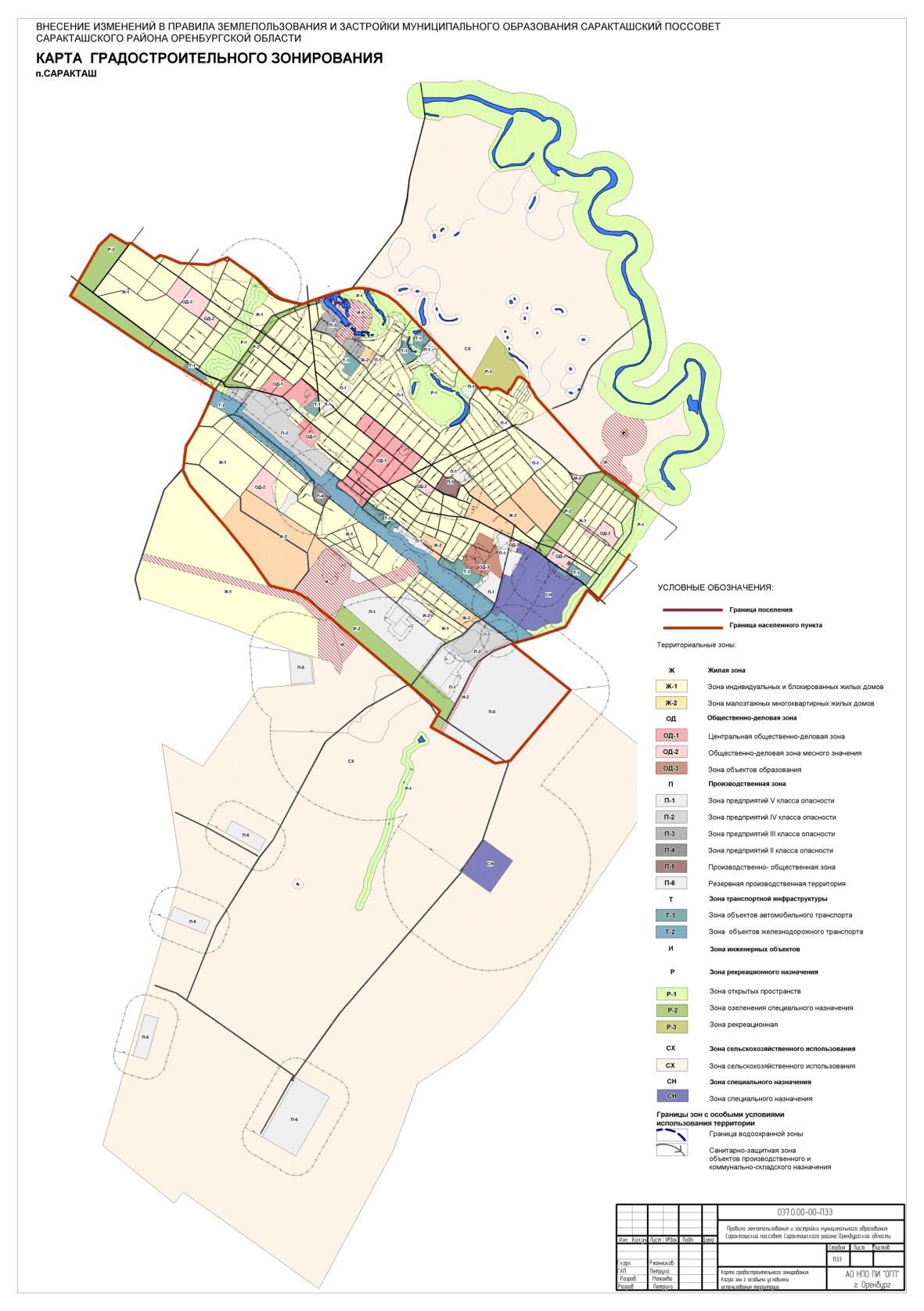 ЧАСТЬ III. ГРАДОСТРОИТЕЛЬНЫЕ РЕГЛАМЕНТЫ1. Состав территориальных зон определен в соответствии с пунктами 1-15 ст. 35 Градостроительного Кодекса Российской Федерации.2. Градостроительные регламенты устанавливаются с учетом требований технических регламентов, требований охраны объектов культурного наследия, а также особо охраняемых природных территорий, иных природных объектов.3. Градостроительным регламентом определяется правовой режим земельных участков, равно как всего, что находится над и под поверхностью земельных участков и используется в процессе их застройки и последующей эксплуатации объектов капитального строительства.4. Градостроительные регламенты устанавливаются с учетом:1) фактического использования земельных участков и объектов капитального строительства в границах территориальной зоны;2) возможности сочетания в пределах одной территориальной зоны различных видов существующего и планируемого использования земельных участков и объектов капитального строительства;3) функциональных зон и характеристик их планируемого развития, определенных документами территориального планирования района;4) видов территориальных зон;5) требований охраны объектов культурного наследия, а также особо охраняемых природных территорий, иных природных объектов.5. Действие градостроительного регламента распространяется в равной мере на все земельные участки и объекты капитального строительства, расположенные в пределах границ территориальной зоны, обозначенной на карте градостроительного зонирования.6. Юридическая основа регламентов изложена в статье 36 Главы 4 Градостроительного Кодекса РФ.Глава 8. Установление Территориальных зон и применение градостроительных регламентов.Статья 18. Порядок установления территориальных зон.1. Состав территориальных зон определен в соответствии с Градостроительным Кодексом Российской Федерации, ст. 34, п. 1-15.1. При подготовке правил землепользования и застройки границы территориальных зон устанавливаются с учетом:1) возможности сочетания в пределах одной территориальной зоны различных видов существующего и планируемого использования земельных участков;2) функциональных зон и параметров их планируемого развития, определенных генеральным планом Саракташского поссовета.3)  территориальных зон, определенных Градостроительным кодексом      Российской Федерации;4) сложившейся планировки территории и существующего землепользования;5) планируемых изменений границ земель различных категорий в соответствии с документами территориального планирования и документацией по планировке территории Саракташского поссовета;6) предотвращения возможности причинения вреда объектам капитального строительства, расположенным на смежных земельных участках;7) историко-культурного опорного плана исторического поселения федерального значения или историко-культурного опорного плана исторического поселения регионального значения.2. Границы территориальных зон могут устанавливаться по:1) линиям магистралей, улиц, проездов, разделяющим транспортные потоки противоположных направлений;2) красным линиям;3) границам земельных участков;4) границам населенных пунктов в пределах муниципальных образований;5) границам муниципальных образований, в том числе границам внутригородских территорий городов федерального значения Москвы и Санкт-Петербурга;6) естественным границам природных объектов;7) иным границам.3. Границы зон с особыми условиями использования территорий, границы территорий объектов культурного наследия, устанавливаемые в соответствии с законодательством Российской Федерации, могут не совпадать с границами территориальных зон.4. Границы и категории земель могут быть изменены в соответствии с устанавливаемой территориальной зоной в соответствии с Земельным кодексом Российской Федерации от 25 октября 2001 г. N 136-ФЗ.Статья 19. Градостроительный регламент.1. Градостроительным регламентом определяется правовой режим земельных участков, равно как всего, что находится над и под поверхностью земельных участков и используется в процессе их застройки и последующей эксплуатации объектов капитального строительства.2. Градостроительные регламенты устанавливаются с учетом:1) фактического использования земельных участков и объектов капитального строительства в границах территориальной зоны;2) возможности сочетания в пределах одной территориальной зоны различных видов существующего и планируемого использования земельных участков и объектов капитального строительства;3) функциональных зон и характеристик их планируемого развития, определенных генеральным планом Саракташского поссовета;4) видов территориальных зон;5) требований охраны объектов культурного наследия, а также особо охраняемых природных территорий, иных природных объектов.3. Действие градостроительного регламента распространяется в равной мере на все земельные участки и объекты капитального строительства, расположенные в пределах границ территориальной зоны, обозначенной на карте градостроительного зонирования.4. Действие градостроительного регламента не распространяется на земельные участки:1) в границах территорий памятников и ансамблей, включенных в единый государственный реестр объектов культурного наследия (памятников истории и культуры) народов Российской Федерации, а также в границах территорий памятников или ансамблей, которые являются выявленными объектами культурного наследия и решения о режиме содержания, параметрах реставрации, консервации, воссоздания, ремонта и приспособлении которых принимаются в порядке, установленном законодательством Российской Федерации об охране объектов культурного наследия;2) в границах территорий общего пользования;3) предназначенные для размещения линейных объектов и (или) занятые линейными объектами;4) предоставленные для добычи полезных ископаемых.5. Применительно к территориям исторических поселений, достопримечательных мест, землям лечебно-оздоровительных местностей и курортов, зонам с особыми условиями использования территорий градостроительные регламенты устанавливаются в соответствии с законодательством Российской Федерации.6. Градостроительные регламенты не устанавливаются для земель лесного фонда, земель, покрытых поверхностными водами, земель запаса, земель особо охраняемых природных территорий (за исключением земель лечебно-оздоровительных местностей и курортов), сельскохозяйственных угодий в составе земель сельскохозяйственного назначения, земельных участков, расположенных в границах особых экономических зон и территорий опережающего социально-экономического развития.6.1. До установления градостроительных регламентов в отношении земельных участков, включенных в границы населенных пунктов из земель лесного фонда (за исключением лесных участков, которые до 1 января 2016 года предоставлены гражданам или юридическим лицам либо на которых расположены объекты недвижимого имущества, права на которые возникли до 1 января 2016 года, и разрешенное использование либо назначение которых до их включения в границы населенного пункта не было связано с использованием лесов), такие земельные участки используются с учетом ограничений, установленных при использовании городских лесов в соответствии с лесным законодательством.7. Использование земельных участков, на которые действие градостроительных регламентов не распространяется или для которых градостроительные регламенты не устанавливаются, определяется уполномоченными федеральными органами исполнительной власти, уполномоченными органами исполнительной власти Оренбургской области или уполномоченными органами местного самоуправления Саракташский район и Саракташский поссовет Саракташского района в соответствии с федеральными законами. Использование земель или земельных участков из состава земель лесного фонда, земель или земельных участков, расположенных в границах особо охраняемых природных территорий, определяется соответственно лесохозяйственным регламентом, положением об особо охраняемой природной территории в соответствии с лесным законодательством, законодательством об особо охраняемых природных территориях.8. Земельные участки или объекты капитального строительства, виды разрешенного использования, предельные (минимальные и (или) максимальные) размеры и предельные параметры которых не соответствуют градостроительному регламенту, могут использоваться без установления срока приведения их в соответствие с градостроительным регламентом, за исключением случаев, если использование таких земельных участков и объектов капитального строительства опасно для жизни или здоровья человека, для окружающей среды, объектов культурного наследия.9. Реконструкция указанных в части 8 настоящей статьи объектов капитального строительства может осуществляться только путем приведения таких объектов в соответствие с градостроительным регламентом или путем уменьшения их несоответствия предельным параметрам разрешенного строительства, реконструкции. Изменение видов разрешенного использования указанных земельных участков и объектов капитального строительства может осуществляться путем приведения их в соответствие с видами разрешенного использования земельных участков и объектов капитального строительства, установленными градостроительным регламентом.10. В случае, если использование указанных в части 8 настоящей статьи земельных участков и объектов капитального строительства продолжается и опасно для жизни или здоровья человека, для окружающей среды, объектов культурного наследия, в соответствии с федеральными законами может быть наложен запрет на использование таких земельных участков и объектов.Статья 20. Виды разрешенного использования земельных участков и объектов капитального строительства.1. Применительно к каждой территориальной зоне устанавливаются следующие виды разрешенного использования земельных участков и объектов капитального строительства:а) основные виды разрешенного использования  земельных участков и объектов капитального строительства – виды деятельности, объекты, осуществлять и размещать которые на земельных участках разрешено применительно к соответствующим территориальным зонам и выбор таких видов деятельности и объектов осуществляется самостоятельно (без дополнительных разрешений и согласований) правообладателями земельных участков и объектов капитального строительства,  при условии соблюдения требований технических регламентов;б) условно разрешенные виды разрешенного использования  земельных участков и объектов капитального строительства – виды деятельности, объекты капитального строительства, осуществлять и размещать которые на земельных участках разрешено в силу перечисления этих видов деятельности и объектов в составе градостроительных регламентов применительно к соответствующим территориальным зонам при условии получения разрешения в порядке, определенном статьей 39 Градостроительного кодекса Российской Федерации и обязательного соблюдения требований технических регламентов;в)  вспомогательные виды разрешенного использования недвижимости, допустимы только в качестве дополнительных по отношению к основным видам разрешенного использования и условно разрешенным видам использования и осуществляются совместно с ними.2. Для всех основных и условно разрешенных видов использования вспомогательными видами разрешенного использования являются следующие: -  виды использования, технологически связанные с объектами основных и условно разрешенных видов использования или обеспечивающие их безопасность, в том числе противопожарную в соответствии с нормативно-техническими документами;-  объекты торговли, общественного питания и бытового обслуживания, и иные подобные объекты, обеспечивающие потребности работников основных и условно разрешенных видов использования;-  для объектов, требующих постоянного присутствия охраны – помещения или здания для персонала охраны; - объекты инженерной инфраструктуры, необходимые для инженерного обеспечения объектов основных, условно разрешенных, а также иных вспомогательных видов использования;- автостоянки и гаражи (в том числе открытого типа, подземные и многоэтажные)- автомобильные проезды и подъезды, оборудованные пешеходные пути, обслуживающие соответствующие участки; - благоустроенные, в том числе озелененные, детские площадки, площадки для отдыха, спортивных занятий; - площадки хозяйственные, в том числе для мусоросборников;- площадки для выгула собак;- общественные туалеты (кроме встроенных в жилые дома, детские учреждения).3. На территории земельного участка суммарная общая площадь объектов вспомогательных видов использования не должна превышать общей площади объектов основных и условно разрешенных видов использования, размещенных в зданиях. 4. Для земельных участков с объектами основных и условно разрешенных видов использования, представленных площадками или открытыми сооружениями (рынки, автомобильные стоянки, причалы и т.п.), территория, отводимая под вспомогательные виды использования, не должна превышать 25% от площади земельного участка.5. Решения об изменении одного вида разрешённого использования земельных участков и объектов капитального строительства, расположенных на землях, на которые действие градостроительных регламентов не распространяется, на другой вид такого использования, принимаются в соответствии с федеральными законами.6. Предоставление разрешения на условно разрешённый вид использования земельного участка или объекта капитального строительства осуществляется в порядке, предусмотренном статьей 6 (сделать ссылку после определения номера каждой статьи) Правил.7. Градостроительные регламенты установлены  на основании и с учетом требований следующих  нормативных документов:–  Градостроительного Кодекса Российской Федерации,–  Земельного Кодекса Российской Федерации,–  Водного кодекса Российской Федерации,–  Лесного Кодекса Российской Федерации,– СП 42.13330.2011 «Градостроительство. Планировка и застройка городских и сельских поселений»,– Нормативы градостроительного проектирования  Оренбургской области,–  СНиП 31-06-2009  «Общественные здания и сооружения»,– СанПиН 2.2.1./2.1.1.1200-03 «Санитарно-защитные зоны и санитарная классификация предприятий, сооружений и иных объектов», – СанПиН 2.1.4.1110-02 «Питьевая вода и водоснабжение населенных мест. Зоны санитарной охраны источников водоснабжения и водопроводов питьевого назначения». – МДС 30-1.99 «Методические рекомендации по разработке схем зонирования территории городов»,  – СП 30-102-99 «Планировка и застройка территорий малоэтажного жилищного строительства».Статья 21. Предельные (минимальные и (или) максимальные размеры земельных участков и предельные параметры разрешенного строительства, реконструкции объектов капитального строительства.1. Предельные (минимальные и (или) максимальные) размеры земельных участков и предельные параметры разрешенного строительства, реконструкции объектов капитального строительства включают в себя:(в ред. Федерального закона от 03.07.2016 N 373-ФЗ)1) предельные (минимальные и (или) максимальные) размеры земельных участков, в том числе их площадь;2) минимальные отступы от границ земельных участков в целях определения мест допустимого размещения зданий, строений, сооружений, за пределами которых запрещено строительство зданий, строений, сооружений;3) предельное количество этажей или предельную высоту зданий, строений, сооружений;4) максимальный процент застройки в границах земельного участка, определяемый как отношение суммарной площади земельного участка, которая может быть застроена, ко всей площади земельного участка;1.1. В случае, если в градостроительном регламенте применительно к определенной территориальной зоне не устанавливаются предельные (минимальные и (или) максимальные) размеры земельных участков, в том числе их площадь, и (или) предусмотренные пунктами 2 - 4 части 1 настоящей статьи предельные параметры разрешенного строительства, реконструкции объектов капитального строительства, непосредственно в градостроительном регламенте применительно к этой территориальной зоне указывается, что такие предельные (минимальные и (или) максимальные) размеры земельных участков, предельные параметры разрешенного строительства, реконструкции объектов капитального строительства не подлежат установлению.(часть 1.1 введена Федеральным законом от 03.07.2016 N 373-ФЗ)1.2. Наряду с указанными в пунктах 2 - 4 части 1 настоящей статьи предельными параметрами разрешенного строительства, реконструкции объектов капитального строительства в градостроительном регламенте могут быть установлены иные предельные параметры разрешенного строительства, реконструкции объектов капитального строительства.(часть 1.2 введена Федеральным законом от 03.07.2016 N 373-ФЗ)2. Применительно к каждой территориальной зоне устанавливаются указанные в части 1 настоящей статьи размеры и параметры, их сочетания.3. В пределах территориальных зон могут устанавливаться подзоны с одинаковыми видами разрешенного использования земельных участков и объектов капитального строительства, но с различными предельными (минимальными и (или) максимальными) размерами земельных участков и предельными параметрами разрешенного строительства, реконструкции объектов капитального строительства и сочетаниями таких размеров и параметров.Статья 22. Зоны с особыми условиями использования территории.Зоны с особыми условиями использования территорий - охранные, санитарно-защитные зоны, зоны охраны объектов культурного наследия (памятников истории и культуры) народов Российской Федерации (далее - объекты культурного наследия), защитные зоны объектов культурного наследия, водоохранные зоны, зоны затопления, подтопления, зоны санитарной охраны источников питьевого и хозяйственно-бытового водоснабжения, зоны охраняемых объектов, приаэродромная территория, иные зоны, устанавливаемые в соответствии с законодательством Российской Федерации.В границах Саракташского поссовета устанавливаются следующие зоны с особыми условиями использования территории:Санитарно-защитные зоныВ санитарно-защитной зоне не допускается размещать: жилую застройку, включая отдельные жилые дома, ландшафтно-рекреационные зоны, зоны отдыха, территории курортов, санаториев и домов отдыха, тер-риторий садоводческих товариществ и коттеджной застройки, коллектив-ных или индивидуальных дачных и садово-огородных участков, а также других территорий с нормируемыми показателями качества среды обита-ния; спортивные сооружения, детские площадки, образовательные и дет-ские учреждения, лечебно-профилактические и оздоровительные учрежде-ния общего пользования.Санитарно-защитные зоны от сельскохозяйственных и производственно-коммунальных предприятийДля предприятий устанавливаются следующие ориентировочные размеры санитарно-защитных зон:- промышленные объекты и производства первого класса - 1000 м;- промышленные объекты и производства второго класса - 500 м;- промышленные объекты и производства третьего класса - 300 м;- промышленные объекты и производства четвертого класса - 100 м;- промышленные объекты и производства пятого класса - 50 м.Санитарно-защитные зоны от объектов инженерной инфраструктуры- санитарно-защитная зона от трансформаторной подстанции – 20 м;- санитарно-защитная зона от газорегуляторного пункта – 10 м;- санитарно-защитная зона от газораспределительной станции – 300 м;- санитарно-защитная зона от канализационных очистных сооружений – 100, 150, 300 м;- санитарно-защитная зона от локальных очистных сооружений – 20 м;- санитарно-защитная зона от ливневых очистных сооружений – 50 м;Санитарные разрывыХарактеристика и режим использования аналогичен режиму для санитарно-защитных зон.Санитарные разрывы от автомагистралей.Величина санитарного разрыва от бровки земляного полотна автомобильных дорог до застройки необходимо принимать не менее для дорог:- I, II, III категорий до жилой застройки — 100 м, до садоводческих, огороднических, дачных объединений — 50 м;- IV категории до жилой застройки — 50 м, до садоводческих огороднических, дачных объединений — 25 м.Санитарные разрывы от сооружений для хранения легкового транспортаСогласно СанПиН 2.2.1/2.1.1.1200-03, на территории располагаются санитарные разрывы от стоянок легкового транспорта.Таблица 2Разрыв от сооружений для хранения легкового автотранспорта до объектов застройкиВодоохранные зоныВ границах водоохранных зон запрещаются: 1) использование сточных вод в целях регулирования плодородия почв; 2) размещение кладбищ, скотомогильников, мест захоронения отхо-дов производства и потребления, химических, взрывчатых, токсичных, отравляющих и ядовитых веществ, пунктов захоронения радиоактивных отходов;3) осуществление авиационных мер по борьбе с вредными организмами;4) движение и стоянка транспортных средств (кроме специальных транспортных средств), за исключением их движения по дорогам и стоянки на дорогах и в специально оборудованных местах, имеющих твердое покрытие;5) размещение автозаправочных станций, складов горюче-смазочных материалов (за исключением случаев, если автозаправочные станции, склады горюче-смазочных материалов размещены на территориях портов, судостроительных и судоремонтных организаций, инфраструктуры внутренних водных путей при условии соблюдения требований законодатель-ства в области охраны окружающей среды и Водного Кодекса), станций технического обслуживания, используемых для технического осмотра и ремонта транспортных средств, осуществление мойки транспортных средств;6) размещение специализированных хранилищ пестицидов и агрохимикатов, применение пестицидов и агрохимикатов;7) сброс сточных, в том числе дренажных, вод;8) разведка и добыча общераспространенных полезных ископаемых (за исключением случаев, если разведка и добыча общераспространенных полезных ископаемых осуществляются пользователями недр, осуществляющими разведку и добычу иных видов полезных ископаемых, в границах предоставленных им в соответствии с законодательством Российской Фе-дерации о недрах горных отводов и (или) геологических отводов на основании утвержденного технического проекта в соответствии со статьей 19.1 Закона Российской Федерации от21 февраля 1992 года N 2395-1 "О недрах").В границах водоохранных зон допускаются проектирование, строительство, реконструкция, ввод в эксплуатацию, эксплуатация хозяйственных и иных объектов при условии оборудования таких объектов сооружениями, обеспечивающими охрану водных объектов от загрязнения, засорения, заиления и истощения вод в соответствии с водным законодательством и законодательством в области охраны окружающей среды.В границах прибрежных защитных полос наряду с вышеперечисленными ограничениями запрещаются:1) распашка земель;2) размещение отвалов размываемых грунтов;3) выпас сельскохозяйственных животных, организация для них летних лагерей, ванн.Прибрежная защитная полоса.Ограничения: в границах прибрежных защитных полос наряду с ограничениями для водоохранных зон запрещаются дополнительно:1) распашка земель;2) размещение отвалов размываемых грунтов;3) выпас сельскохозяйственных животных и организация для них летних лагерей, ванн.Зона паводка 1% обеспеченностиНазначение - во избежание негативных последствий затопления поймы при паводковых явлениях.Ограничения:В соответствии с п.8.б СанПиН 2.07.01-89* функционирование объектов непостоянного пребывания людей в зоне затопления 1% паводка не запрещено.Новое строительство возможно после проведения мероприятий по защите территории от паводкового затопленияЗоны санитарной охраны источников водоснабжения.Требуется разработка и утверждение проектов зон ЗСО для всех источников водоснабжения.Подземный водозаборГраница первого пояса устанавливается на расстоянии не менее 30 м от водозабора — при использовании защищенных подземных вод и на расстоянии не менее 50 м — при использовании недостаточно защищенных подземных вод. Граница второго и третьего пояса ЗСО определяется гидродинамическими расчетами.В первом поясе ЗСО подземных водозаборов не допускается:- посадка высокоствольных деревьев;- все виды строительства, не имеющие непосредственного отношения к эксплуатации, реконструкции и расширению водопроводных сооружений;- прокладка трубопроводов различного назначения;- размещение жилых и хозяйственно-бытовых зданий;- проживание людей;- применение удобрений и ядохимикатов.Во втором и третьем поясе ЗСО подземных водозаборов не допускается:- закачка отработанных вод в подземные горизонты, подземного складирования твердых отходов и разработки недр земли,- размещение складов горюче–смазочных материалов, ядохимикатов и минеральных удобрений, накопителей промстоков, шламохранилищ и других объектов, обусловливающих опасность химического загрязнения подземных вод.Во втором поясе ЗСО подземных водозаборов не допускается:- размещение мест захоронения, скотомогильников, полей ассенизации, полей фильтрации, навозохранилищ, силосных траншей, животноводческих и птицеводческих предприятий и других объектов, обусловливающих опасность микробного загрязнения подземных вод;- применение удобрений и ядохимикатов; - рубка леса главного пользования.Водопроводные сооруженияГраница первого пояса ЗСО водопроводных сооружений принимается на расстоянии:- от стен запасных и регулирующих ёмкостей, фильтров и контактных осветлителей - не менее 30 м;- от водонапорных башен - не менее 10 м;- от остальных помещений (отстойники, реагентное хозяйство, склад хлора, насосные станции и др.) - не менее 15м.Ширину санитарно-защитной полосы следует принимать по обе стороны от крайних линий водопровода:а) при отсутствии грунтовых вод не менее 10 м при диаметре водоводов до 1 000 мм и не менее 20 м при диаметре водоводов более 1 000 мм;б) при наличии грунтовых вод - не менее 50 м вне зависимости от диаметра водоводов.В пределах санитарно-защитной полосы водоводов должны отсутствовать источники загрязнения почвы и грунтовых вод. Не допускается прокладка водоводов по территории свалок, полей ассенизации, полей фильтрации, полей орошения, кладбищ, скотомогильников, а также прокладка магистральных водоводов по территории промышленных и сельскохозяйственных предприятий.Охранные зоны. Охранные зоны трубопроводовДля газораспределительных сетей устанавливаются следующие охранные зоны:а) вдоль трасс наружных газопроводов — в виде территории, ограниченной условными линиями, проходящими на расстоянии 2–х метров с каждой стороны газопровода;б) вдоль трасс подземных газопроводов из полиэтиленовых труб при использовании медного провода для обозначения трассы газопровода — в виде территории, ограниченной условными линиями, проходящими на расстоянии 3 метров от газопровода со стороны провода и 2 метров — с противоположной стороны;в) вдоль трасс наружных газопроводов на вечномерзлых грунтах независимо от материала труб — в виде территории, ограниченной условными линиями, проходящими на расстоянии 10 метров с каждой стороны газопровода;г) вокруг отдельно стоящих газорегуляторных пунктов — в виде территории, ограниченной замкнутой линией, проведенной на расстоянии 10 метров от границ этих объектов. Для газорегуляторных пунктов, пристроенных к зданиям, охранная зона не регламентируется;д) вдоль подводных переходов газопроводов через судоходные и сплавные реки, озера, водохранилища, каналы — в виде участка водного пространства от водной поверхности до дна, заключенного между параллельными плоскостями, отстоящими на 100 м с каждой стороны газопровода;е) вдоль трасс межпоселковых газопроводов, проходящих по лесам и древесно — кустарниковой растительности, — в виде просек шириной 6 метров, по 3 метра с каждой стороны газопровода. Для надземных участков газопроводов расстояние от деревьев до трубопровода должно быть не менее высоты деревьев в течение всего срока эксплуатации газопровода.Согласно «Правилам охраны магистральных трубопроводов» вдоль трасс магистральных трубопроводов (при любом виде их прокладки), для исключения возможности повреждения трубопроводов, устанавливаются охранные зоны:а) вдоль трасс трубопроводов, транспортирующих нефть, природный газ, нефтепродукты, нефтяной и искусственный углеводородные газы - в виде участка земли, ограниченного условными линиями, проходящими в 25 м от оси трубопровода с каждой стороны.б) вдоль трасс трубопроводов, транспортирующих сжиженные углеводородные газы, нестабильные бензин и конденсат - в виде участка земли, ограниченного условными линиями, проходящими в 100 м от оси трубопровода с каждой стороны;в) вдоль трасс многониточных трубопроводов - в виде участка земли, ограниченного условными линиями, проходящими на указанных выше расстояниях от осей крайних трубопроводов;г) вдоль подводных переходов - в виде участка водного пространства от водной поверхности до дна, заключенного между параллельными плоскостями, отстоящими от осей крайних ниток переходов на 100 м с каждой стороны;д) вокруг емкостей для хранения и разгазирования конденсата, земляных амбаров для аварийного выпуска продукции - в виде участка земли, ограниченного замкнутой линией, отстоящей от границ территорий указанных объектов на 50 м во все стороны;е) вокруг технологических установок подготовки продукции к транспорту, головных и промежуточных перекачивающих и наливных насосных станций, резервуарных парков, компрессорных и газораспределительных станций, узлов измерения продукции, наливных и сливных эстакад, станций подземного хранения газа, пунктов подогрева нефти, нефтепродуктов - в виде участка земли, ограниченного замкнутой линией, отстоящей от границ территорий указанных объектов на 100 м во все стороны.В охранных зонах трубопроводов запрещается производить всякого рода действия, могущие нарушить нормальную эксплуатацию трубопроводов, либо привести к их повреждению, в частности: возводить любые постройки, высаживать деревья и кустарники, сооружать проезды и переезды через трассы трубопроводов, устраивать стоянки транспорта, свалки, разводить огонь, производить любые работы, связанные с нарушением грунта и др.Охранные зоны объектов электросетевого хозяйстваОхранные зоны устанавливаются:а) вдоль воздушных линий электропередачи — в виде части поверхности участка земли и воздушного пространства (на высоту, соответствующую высоте опор воздушных линий электропередачи), ограниченной параллельными вертикальными плоскостями, отстоящими по обе стороны линии электропередачи от крайних проводов при неотклоненном их положении на следующем расстоянии, м:2 – для ВЛ напряжением до 1 кВ; 10 – для ВЛ напряжением от 1 до 20 кВ;15 – для ВЛ напряжением 35 кВ;20 – для ВЛ напряжением 110 кВ;б) вдоль подземных кабельных линий электропередачи — в виде ча-сти поверхности участка земли, расположенного под ней участка недр (на глубину, соответствующую глубине прокладки кабельных линий электро-передачи), ограниченной параллельными вертикальными плоскостями, от-стоящими по обе стороны линии электропередачи от крайних кабелей на расстоянии 1 метра (при прохождении кабельных линий напряжением до 1 киловольта под тротуарами — на 0,6 метра в сторону зданий и сооруже-ний и на 1 метр в сторону проезжей части улицы);в) вдоль подводных кабельных линий электропередачи — в виде водного пространства от водной поверхности до дна, ограниченного вертикальными плоскостями, отстоящими по обе стороны линии от крайних кабелей на расстоянии 100 метров;г) вдоль переходов воздушных линий электропередачи через водоемы (реки, каналы, озера и др.) — в виде воздушного пространства над водной поверхностью водоёмов (на высоту, соответствующую высоте опор воздушных линий электропередачи), ограниченного вертикальными плоскостями, отстоящими по обе стороны линии электропередачи от крайних проводов при неотклоненном их положении для судоходных водоёмов на расстоянии 100 метров, для несудоходных водоёмов — на расстоянии, предусмотренном для установления охранных зон вдоль воздушных ли-ний электропередачи.Для электроподстанций размер санитарно-защитной зоны устанавливается в зависимости от типа (открытые, закрытые), Мощности на основании расчетов физического воздействия на атмосферный воздух, а также результатов натурных измерений.Охранные зоны линий и сооружений связиУстанавливаются охранные зоны с особыми условиями использования:- для подземных кабельных и для воздушных линий связи и линий радиофикации, расположенных вне населенных пунктов на безлесных участках, – в виде участков земли вдоль этих линий, определяемых параллельными прямыми, отстоящими от трассы подземного кабеля связи или от крайних проводов воздушных линий связи и линий радиофикации не менее чем на 2 метра с каждой стороны;- для морских кабельных линий связи и для кабелей связи при переходах через судоходные и сплавные реки, озера, водохранилища и каналы (арыки) – в виде участков водного пространства по всей глубине от водной поверхности до дна, определяемых параллельными плоскостями, отстоящими от трассы Морского кабеля на 0,25 Морской мили с каждой стороны или от трассы кабеля при переходах через реки, озера, водохранилища и каналы (арыки) на 100 метров с каждой стороны;- для наземных и подземных необслуживаемых усилительных и регенерационных пунктов на кабельных линиях связи – в виде участков земли, определяемых замкнутой линией, отстоящей от центра установки усилительных и регенерационных пунктов или от границы их обвалования не менее чем на 3 метра и от контуров заземления не менее чем на 2 метра;Создаются просеки в лесных массивах и зеленых насаждениях:- при высоте насаждений менее 4 метров – шириной не менее расстояния между крайними проводами воздушных линий связи и линий радиофикации плюс 4 метра (по 2 метра с каждой стороны от крайних проводов до ветвей деревьев);- при высоте насаждений более 4 метров – шириной не менее расстояния между крайними проводами воздушных линий связи и линий радиофикации плюс 6 метров (по 3 метра с каждой стороны от крайних проводов до ветвей деревьев);- вдоль трассы кабеля связи – шириной не менее 6 метров (по 3 метра с каждой стороны от кабеля связи).Охранная зона тепловой сетиОхранная зона устанавливается вдоль трассы прокладки тепловой сети и должна составлять не менее 6 метров.Охранные зоны геодезических пунктовОхранной зоной геодезического пункта является земельный участок, на котором расположен геодезический пункт, и полоса земли шириной 1 метр, примыкающая с внешней стороны к границе пункта.Охранные зоны объектов государственной наблюдательной сетиНа территории муниципального образования предусматриваются ряд метеорологических станций. Согласно «Положению о создании охранных зон стационарных пунктов наблюдений за состоянием окружающей природной среды, ее загрязнением» (постановление Правительства Российской Федерации от 27 августа 1999 года № 972 (в редакции постановления Правительства Российской Федерации от 01.02.2005 года № 49)) в целях получения достоверной информации о состоянии окружающей природной среды, ее загрязнении вокруг стационарных пунктов наблюдений (кроме метеорологического оборудования, устанавливаемого на аэродромах) создаются охранные зоны в виде земельных участков и частей акваторий, ограниченных на плане местности замкнутой линией, отстоящей от границ этих пунктов на расстоянии, как правило, 200 метров во все стороны. Размеры и границы охранных зон стационарных пунктов наблюдений определяются в зависимости от рельефа местности и других условий.Охранные зоны особо охраняемых природных территорий (за исключением лечебно-оздоровительных местностей и курортов)В соответствии с Федеральным законом Российской Федерации от 14 марта 1995 года № 33-ФЗ «Об особо охраняемых природных территориях» в целях защиты особо охраняемых природных территорий от неблагоприятных антропогенных воздействий на прилегающих к ним участках земли и водного пространства могут создаваться охранные зоны или округа с регулируемым режимом хозяйственной деятельности.В настоящее время охранных зон для ООПТ на территории поселения не разработано.Придорожная полоса автомобильных дорог.Ширина придорожной полосы устанавливается в зависимости от категории автомобильной дороги в размере, м: 50 — для автомобильных дорог III и IV категорий; 25 — для автомобильных дорог V категории.Зона ограничения до жилой застройки. Расстояния от бровки земляного полотна указанных дорог до застройки необходимо принимать не менее, м: до жилой застройки – 100; садово-дачной застройки – 50; для дорог IV категории – соответственно 50 и 25. Со стороны жилой и общественной застройки поселений, садоводческих товариществ следует предусматривать вдоль дороги полосу зеленых насаждений шириной не менее 10 м.В случае нахождения существующей жилой застройки в пределах зоны ограничения до жилой застройки необходим комплекс мер по обеспечению экологических и санитарно-гигиенических требований к существующей застройке. В качестве мероприятий могут быть разработка проектов зон ограничений с компенсирующими мероприятиями в виде шумо-защитных экранов, зеленых насаждений.Глава 9. Градостроительное зонирование территории МО Саракташский поссовет. Статья 23. Перечень территориальных зон, установленных на карте градостроительного зонирования МО Саракташский поссовет и их кодовые обозначения.1. Градостроительные регламенты установлены в пределах границ территориальныхзон. Градостроительные регламенты установлены настоящими правилами в соответствии стребованиями действующего законодательства.2. Градостроительным регламентом определяется правовой режим земельныхучастков, равно как всего, что находится над и под поверхностью земельных участков ииспользуется в процессе их застройки и последующей эксплуатации объектов капитальногостроительства. Градостроительным регламентом определяются предельные (минимальные и(или) максимальные) размеры земельных участков и предельные параметры разрешенногостроительства, реконструкции объектов капитального строительства, а также ограниченияиспользования земельных участков и объектов капитального строительства, установленныхдействующим законодательством, проектами водоохранных, санитарно-защитных зон, зонсанитарной охраны источников водоснабжения и водопроводных сооружений, проектом зонохраны памятников и иными зонами с особыми условиями использования территорий.3. Действие градостроительного регламента распространяется в равной мере на всеземельные участки и объекты капитального строительства, расположенные в пределах граництерриториальной зоны, обозначенной на карте градостроительного зонирования.4. Действие градостроительного регламента не распространяется на земельныеучастки:– в границах территорий памятников и ансамблей, включенных в единыйгосударственный реестр объектов культурного наследия (памятников истории и культуры)народов Российской Федерации, а также в границах территорий памятников или ансамблей,которые являются вновь выявленными объектами культурного наследия и решения о режимесодержания, параметрах реставрации, консервации, воссоздания, ремонта и приспособлениикоторых принимаются в порядке, установленном законодательством Российской Федерации обохране объектов культурного наследия;– в границах территорий общего пользования;– занятые линейными объектами;– предоставленные для добычи полезных ископаемых.5. Градостроительные регламенты не устанавливаются для:– земель лесного фонда;– земель, покрытых поверхностными водами;– земель запаса;– земель особо охраняемых природных территорий (за исключением земель лечебно-оздоровительных местностей и курортов);– земельных участков, расположенных в границах особых экономических зон.6. На карте градостроительного зонирования:выделены территориальные зоны для всей территории муниципальногообразования Саракташский поссовет, за исключением территорий, обозначенных в части 5 настоящей статьи;_обозначены границы зон с особыми условиями использования территорий:Санитарно-защитные зоны, водоохранные зоны, иные зоны охраны, установленные в соответствии с федеральным законодательством;7. В соответствии с требованиями действующего законодательства, в частности Градостроительным кодексом Российской Федерации на карте градостроительного зонирования установлены следующие виды территориальных зон:Статья 24. Перечень видов разрешенного использования земельных участков и объектов капитального строительства для соответствующих территориальных зон.Статья 24. Перечень видов разрешенного использования земельных участков и объектов капитального строительства для соответствующих территориальных зон.Статья 24.1. Градостроительный регламент. Жилые зоны. Ж-1 - Зоны застройки индивидуальными и блокированными жилыми домамиЗоны застройки индивидуальными жилыми домами включают в себя участки территории населенных пунктов, предназначенные для размещения малоэтажной индивидуальной жилой застройки с участками (индивидуального жилищного строительства). В зоне Ж-1 могут размещаться жилые дома высотой от 1 до 3 этажей, преимущественно одноквартирные индивидуальные жилые дома, а также двухквартирные дома и жилые дома на приусадебных участках личного подсобного хозяйства. Жилые дома могут включать помещения для ведения личного подсобного хозяйства или иметь специальные помещения с местами приложения труда,  не оказывающими  негативного  воздействия на  окружающую  среду.Допускается пристройка хозяйственного сарая, автостоянки, бани, теплицы к индивидуальному усадебному дому с соблюдением требований санитарных, зооветеринарных и противопожарных норм.Видам разрешенного использования земельного участка территориальной зоны индивидуальной усадебной жилой застройки Ж-1, выделенной по градостроительному зонированию, в наибольшей степени соответствуют виды разрешенного использования земельного участка по приказу Минэкономразвития России от 1 сентября 2014 г. № 540 (в редакции от 30.09.2015 г.) «Об утверждении классификатора видов разрешённого использования земельных участков (далее Классификатор):− для индивидуального жилищного строительства с кодом 2.1 (размещение индивидуального жилого дома (дом, пригодный для постоянного проживания, высотой не выше трех надземных этажей); выращивание плодовых, ягодных, овощных, бахчевых или иных декоративных или сельскохозяйственных культур; размещение индивидуальных гаражей и подсобных сооружений;− для ведения личного подсобного хозяйства с кодом 2.2 (Размещение жилого дома, не предназначенного для раздела на квартиры (дома, пригодные для постоянного проживания и высотой не выше трех надземных этажей); производство сельскохозяйственной продукции; размещение гаража и иных вспомогательных сооружений; содержание сельскохозяйственных животных).В зоне Ж-1 индивидуальной жилой застройки могут размещаться  объекты капитального строительства, размещение которых предусмотрено видами разрешенного использования с кодами 3.1, 3.2, 3.3, 3.4, 3.4.1, 3.5.1, 3.6, 3.7, 3.10.1, 4.1, 4.3, 4.4, 4.6, 4.7, 4.9 Классификатора, если их размещение связано с удовлетворением повседневных потребностей жителей, не причиняет вреда окружающей среде и санитарному благополучию, не причиняет существенного неудобства жителям, не требует установления санитарной зоныВ зоне Ж-1 индивидуальной жилой застройки могут размещаться  объекты капитального строительства в целях обеспечения физических и юридических лиц коммунальными услугами, в частности: поставки воды, тепла, электричества, газа, предоставления услуг связи, отвода канализационных стоков, очистки и уборки объектов недвижимости (котельных, водозаборов, очистных сооружений, насосных станций, водопроводов, линий электропередач, трансформаторных подстанций, газопроводов, линий связи,  телефонных  станций,  канализаций,  стоянок,  гаражей  и  мастерских   для обслуживания уборочной и аварийной техники, а также зданий или помещений, предназначенных для приема физических и юридических лиц в связи с предоставлением им  коммунальных услуг) - по Классификатору 3.1.1.	Предельные (минимальные и (или) максимальные) размеры земельных участков  для которых размеры не определены в соответствии нормативно правовыми актами (настоящими правилами, нормами градостроительного проектирования, СП 42.13330.2011 «Градостроительство. Планировка и застройка городских и сельских поселений. Актуализированная редакция СНиП 2.07.01-89*», требованиями санитарных норм и технических регламентов) не подлежат установлению.2.	Минимальные  расстояния  от объектов	до границ земельных участков, за исключением границ, совпадающих с  красными линиями, не указанных в настоящей зоне не подлежат  установлению.Ж-2 - Зоны застройки малоэтажными многоквартирными жилыми домамиЗоны застройки малоэтажными многоквартирными  жилыми домами включают в себя участки территории населенных пунктов, предназначен-ные для размещения многоквартирных жилых домов малой этажности вы-сотой до четырех надземных этажей, включая мансардный.1.	Предельные (минимальные и (или) максимальные) размеры земельных участков,  для которых размеры не определены в соответствии нормативно правовыми актами (настоящими правилами, нормами градостроительного проектирования, СП 42.13330.2011 «Градостроительство. Планировка и застройка городских и сельских поселений. Актуализированная редакция СНиП 2.07.01-89*», требованиями санитарных норм и технических регламентов) не подлежат установлению.2.	Минимальные  расстояния  от объектов	до границ земельных участков, за исключением границ, совпадающих с  красными линиями, не указанных в настоящей зоне не подлежат  установлению.Статья 24.2. Градостроительный регламент. Общественно-деловые зоны. ОД-1 – Центральная общественно-деловая зона.Общественно-деловая зона предназначена для размещения объектов здравоохранения, культурного развития, спорта, торговли, общественного питания, социального и коммунально-бытового назначения, делового и общественного управления, банковской и страховой деятельности, объектов образования и просвещения, обеспечения научной деятельности, религиозного использования, обслуживания автотранспорта, других объектов, расположенных в данной зоне.1.  Предельные (минимальные и (или) максимальные) размеры земельных участков для которых размеры  не определены в соответствии  нормативно правовыми актами  (настоящими правилами, нормами градостроительного проектирования, СП 42.13330.2011 «Градостроительство. Планировка и застройка городских и сельских поселений. Актуализированная  редакция СНиП 2.07.01-89*», требованиями санитарных норм и технических регламентов) не подлежат установлению.ОД-2 - Общественно-деловая зона местного значенияОбщественно-деловые зоны местного значения включают в себя участки территорий населенного пункта, предназначенные для размеще-ния жилых домов, объектов общественно-делового назначения (здраво-охранения, культурного развития, спорта, торговли, общественного пита-ния, социального и коммунально-бытового назначения, делового и обще-ственного управления, банковской и страховой деятельности, объектов об-разования и просвещения, обеспечения научной деятельности, религиозно-го использования) и иных объектов, предусмотренных настоящей статьей.1.  Предельные (минимальные и (или) максимальные) размеры земельных участков для которых размеры  не определены в соответствии  нормативно правовыми актами  (настоящими правилами, нормами градостроительного проектирования, СП 42.13330.2011 «Градостроительство. Планировка и застройка городских и сельских поселений. Актуализированная  редакция СНиП 2.07.01-89*», требованиями санитарных норм и технических регламентов) не подлежат установлению.ОД-3 – Зона объектов образования.1.  Предельные (минимальные и (или) максимальные) размеры земельных участков для которых размеры  не определены в соответствии  нормативно правовыми актами  (настоящими правилами, нормами градостроительного проектирования, СП 42.13330.2011 «Градостроительство. Планировка и застройка городских и сельских поселений. Актуализированная  редакция СНиП 2.07.01-89*», требованиями санитарных норм и технических регламентов) не подлежат установлению.Статья 24.3. Градостроительный регламент. Зоны размещения производственно-коммунальных объектов.1. Зоны размещения производственно-коммунальных объектов пред-назначены для размещения объектов капитального строительства в целях добычи недр, их переработки, изготовления вещей промышленным спосо-бом 2. В зонах размещения производственно-коммунальных объектов допускается размещение объектов общественного питания, обеспечения научной деятельности, делового управления, коммунального обслужива-ния, автомобильного, железнодорожного и водного транспорта, а также иных объектов.П-1 - Зона предприятий V класса опасностиПроизводственные зоны предприятий включают в себя участки тер-ритории муниципального образования, предназначенные для размещения и эксплуатации промышленных объектов V класса опасности, для которых предусматривается установление санитарно-защитных зон до 50 м (вклю-чительно), размещения промышленных и коммунальных объектов V клас-са опасности, объектов инженерной и транспортной инфраструктур и установления санитарно-защитных зон таких объектов.Для данной территориальной зоны не подлежат установлению предельные (минимальные и (или) максимальные) размеры земельных участков, в том числе их площадь, предельное количество этажей, предельная высота зданий, строений, сооружений.П-2 - Зона предприятий IV класса опасностиПроизводственные зоны предприятий включают в себя участки тер-ритории муниципального образования, предназначенные для размещения и эксплуатации промышленных объектов VI класса опасности, для кото-рых предусматривается установление санитарно-защитных зон до 100 м (включительно), размещения промышленных и коммунальных объектов V класса опасности, объектов инженерной и транспортной инфраструктур и установления санитарно-защитных зон таких объектов.Для данной территориальной зоны не подлежат установлению предельные (минимальные и (или) максимальные) размеры земельных участков, в том числе их площадь, предельное количество этажей, предельная высота зданий, строений, сооружений.П-3 - Зона предприятий III класса опасностиПроизводственные зоны предприятий включают в себя участки тер-ритории муниципального образования, предназначенные для размещения и эксплуатации промышленных объектов III класса опасности, для кото-рых предусматривается установление санитарно-защитных зон до 300 м (включительно), размещения промышленных и коммунальных объектов IV - V классов опасности, объектов инженерной и транспортной инфраструк-тур и установления санитарно-защитных зон таких объектов.Для данной территориальной зоны не подлежат установлению предельные (минимальные и (или) максимальные) размеры земельных участков, в том числе их площадь, предельное количество этажей, предельная высота зданий, строений, сооружений.П-4 - Зона предприятий II класса опасностиПроизводственные зоны предприятий включают в себя участки тер-ритории муниципального образования, предназначенные для размещения и эксплуатации промышленных объектов II класса опасности, для которых предусматривается установление санитарно-защитных зон до 500 м (включительно), размещения промышленных и коммунальных объектов III - IV - V классов опасности, объектов инженерной и транспортной инфра-структур и установления санитарно-защитных зон таких объектов.Для данной территориальной зоны не подлежат установлению предельные (минимальные и (или) максимальные) размеры земельных участков, в том числе их площадь, предельное количество этажей, предельная высота зданий, строений, сооружений.П-5 - Производственно-общественная зонаЗона П-5 охватывает ценные территории поселка, занятые промышленностью. Организуется с целью постепенной переориентации промышленных предприятий на коммерческий вид использования.П-6 – Резервная производственная зона.Резервные производственные зоны включают в себя участки терри-тории муниципального образования, предназначенные для размещения и эксплуатации промышленных объектов, для которых предусматривается установление санитарно-защитных зон до 1000 м (включительно), объек-тов инженерной и транспортной инфраструктур и установления санитар-но-защитных зон таких объектов.Для данной территориальной зоны не подлежат установлению пре-дельные (минимальные и (или) максимальные) размеры земельных участков, в том числе их площадь,  предельное количество этажей, предельная высота зданий, строений, сооружений.Статья 24.4. Градостроительный регламент. Зоны объектов инженерной и транспортной инфраструктур.Зоны объектов инженерной и транспортной инфраструктур включа-ют в себя участки территорий муниципального образования, предназначенные для размещения путей сообщения, используемых для перевозки людей и (или) грузов, и сооружений, используемых для передачи веществ. Зоны объектов инженерной и транспортной инфраструктур включают в себя участки территории населенного пункта, предназначенных для размещения объектов транспортной инфраструктуры, в том числе сооружений и коммуникаций железнодорожного, автомобильного и трубопроводного транспорта, размещения объектов инженерной инфраструктуры, сетей инженерно-технического обеспечения, включая линии электропередачи, линии связи (в том числе линейно-кабельные сооружения), санитар-но-защитные зоны и санитарные разрывы таких объектов, а также размещения иных объектов в случаях, предусмотренных ст.28-31 настоящих Правил. В зонах объектов инженерной и транспортной инфраструктур допускается размещение коммунальных, складских и иных объектов в случаях, предусмотренных настоящими Правилами, при условии обеспечения безопасности функционирования объектов зоны.Т-1 - Зоны территорий объектов автомобильного транспортаЗоны территорий объектов автомобильного транспорта включают в себя участки территории, предназначенные для размещения объектов автомобильного транспорта и установления санитарно-защитных зон и санитарных разрывов таких объектов, установления полос отвода автомобильных дорог, а также размещения объектов дорожного сервиса при условии соответствия требованиям законодательства о безопасности дорожного движения.Предельные (минимальные и (или) максимальные) размеры земельных участков  для которых размеры не определены в соответствии нормативно правовымиактами (настоящими правилами, нормами градостроительного проектирования, СП 42.13330.2011 «Градостроительство. Планировка и застройка городских и сельских поселений. Актуализированная редакция СНиП 2.07.01-89*», требованиями санитарных норм и технических регламентов) не подлежат установлению.Минимальные  расстояния  от объектов	до границ земельных участков, за исключением границ, совпадающих с  красными линиями, не указанных в настоящей зоне не подлежат  установлению.Т-2 - Зоны территорий объектов железнодорожного транспортаЗоны железнодорожного транспорта включают в себя участки территории муниципального образования, предназначенные для размещения объектов железнодорожного транспорта и установления санитарно-защитных зон и санитарных разрывов таких объектов, установления полос отвода и охранных зон железных дорог, а также размещения иных объектов, связанных с объектами, расположенными в зоне железнодорожного транспорта, а также с обслуживанием таких объектов, при условии соответствия требованиям законодательства о безопасности движения. Предельные (минимальные и (или) максимальные) размеры земельных участков  для которых размеры не определены в соответствии нормативно правовымиактами (настоящими правилами, нормами градостроительного проектирования, СП 42.13330.2011 «Градостроительство. Планировка и застройка городских и сельских поселений. Актуализированная редакция СНиП 2.07.01-89*», требованиями санитарных норм и технических регламентов) не подлежат установлению.Минимальные  расстояния  от объектов	до границ земельных участков, за исключением границ, совпадающих с  красными линиями, не указанных в настоящей зоне не подлежат  установлению.И – Зоны инженерных объектов.Зоны инженерных объектов включают в себя участки территории, предназначенные для размещения объектов инженерно-технического обеспечения, включая линии электропередач, линии связи, трубопроводы, установления санитарно-защитных зон, санитарных разрывов и охранных зон таких объектов, а также размещения иных объектов, в случаях, предусмотренных настоящей статьей.Предельные (минимальные и (или) максимальные) размеры земельных участков  для которых размеры не определены в соответствии нормативно правовымиактами (настоящими правилами, нормами градостроительного проектирования, СП 42.13330.2011 «Градостроительство. Планировка и застройка городских и сельских поселений. Актуализированная редакция СНиП 2.07.01-89*», требованиями санитарных норм и технических регламентов) не подлежат установлению.Минимальные  расстояния  от объектов	до границ земельных участков, за исключением границ, совпадающих с  красными линиями, не указанных в настоящей зоне не подлежат  установлению.Статья 24.5. Градостроительный регламент. Зоны сельскохозяйственного использования.Зона сельскохозяйственного использования СХ предназначена для выращивания сельхозпродукции открытым способом, а также животноводства, скотоводства и др. видов деятельности в соответствие с видами и параметрами разрешенного использования недвижимости.СХ – Зона сельскохозяйственного использованияПредельные (минимальные и (или) максимальные) размеры земельных участков  для которых размеры не определены в соответствии нормативно правовымиактами (настоящими правилами, нормами градостроительного проектирования, СП 42.13330.2011 «Градостроительство. Планировка и застройка городских и сельских поселений. Актуализированная редакция СНиП 2.07.01-89*», требованиями санитарных норм и технических регламентов) не подлежат установлению.Минимальные  расстояния  от объектов	до границ земельных участков, за исключением границ, совпадающих с  красными линиями, не указанных в настоящей зоне не подлежат  установлению.Для данной территориальной зоны не подлежат установлению пре-дельные (минимальные и (или) максимальные) размеры земельных участков, в том числе их площадь,  предельное количество этажей, предельная высота зданий, строений, сооружений, минимальные отступы от границ земельных участков в целях определения мест допустимого размещения зданий, строений, сооружений, за пределами которых запрещено строительство зданий, строений, сооружений, максимальный процент застройки в границах земельного участка, определяемый как отношение суммарной площади земельного участка, которая может быть застроена, ко всей площади земельного участка.Статья 24.6. Градостроительный регламент. Зоны рекреационного назначения.1. К зонам рекреационного назначения относятся территории, занятые лесопарками, скверами, парками а также территории, используемые и предназначенные для отдыха, туризма, занятий физической культурой и спортом. 2. В зонах рекреационного назначения допускается размещение домов отдыха, пансионатов, кемпингов, медицинских организаций, санаторно-курортных организаций, объектов физической культуры и спорта, туристских баз, стационарных и палаточных туристско-оздоровительных лагерей, домов рыболова и охотника, детских туристских станций, туристских парков, учебно-туристских троп, трасс, детских и спортивных лаге-рей, церквей, соборов, храмов, часовен с учетом ограничений, установленных законодательством.Р-1 - Зоны открытых пространств.Предельные (минимальные и (или) максимальные) размеры земельных участков  для которых размеры не определены в соответствии нормативно правовымиактами (настоящими правилами, нормами градостроительного проектирования, СП 42.13330.2011 «Градостроительство. Планировка и застройка городских и сельских поселений. Актуализированная редакция СНиП 2.07.01-89*», требованиями санитарных норм и технических регламентов) не подлежат установлению.Минимальные  расстояния  от объектов	до границ земельных участков, за исключением границ, совпадающих с  красными линиями, не указанных в настоящей зоне не подлежат  установлению.Р-2 – Зоны озеленения специального назначения.Зоны территории муниципального образования, предназначенные для размещения озеленённых территорий защитного назначения, в том числе санитарно-защитных зон и полос, выполненных в виде зелёных насаждений лесопаркового типа, озелененных куртин, лесозащитных по-лос, иных защитных зелёных насаждений.Предельные (минимальные) размеры земельных участков и предельные параметры разрешенного строительства, реконструкции объектов капитального строительства, за исключением предельного параметра разрешенного строительства, реконструкции объектов капитального строительства, для объектов, размещение которых предусмотрено видами разрешенного использования указанными в настоящей статье, определяются в соответствии с техническими регламентами.Р-3 – Зоны рекреационныеДля данной территориальной зоны не подлежат установлению пре-дельные (минимальные и (или) максимальные) размеры земельных участ-ков, в том числе их площадь,  предельное количество этажей, предельная высота зданий, строений, сооружений, минимальные отступы от границ земельных участков в целях определения мест допустимого размещения зданий, строений, сооружений, за пределами которых запрещено строи-тельство зданий, строений, сооружений, максимальный процент застройки в границах земельного участка, определяемый как отношение суммарной площади земельного участка, которая может быть застроена, ко всей пло-щади земельного участка.Статья 24.7. Градостроительный регламент. Зоны специального назначения.СН – Зоны специального назначения.Зоны кладбищ включают в себя участки территории населенного пункта, предназначенные для размещения мест погребения, объектов по-хоронного обслуживания и установления их санитарно-защитных зон. Ме-стами погребения являются отведенные в соответствии с этическими, сани-тарными и экологическими требованиями участки земли с сооружаемыми на них кладбищами для захоронения тел (останков) умерших, стенами скорби для захоронения урн с прахом умерших, крематориями для предания тел (останков) умерших огню, а также иными зданиями и сооруже-ниями, предназначенными для осуществления погребения умерших.Предельные (минимальные и (или) максимальные) размеры земельных участков  для которых размеры не определены в соответствии нормативно правовымиактами (настоящими правилами, нормами градостроительного проектирования, СП 42.13330.2011 «Градостроительство. Планировка и застройка городских и сельских поселений. Актуализированная редакция СНиП 2.07.01-89*», требованиями санитарных норм и технических регламентов) не подлежат установлению.Минимальные  расстояния  от объектов	до границ земельных участков, за исключением границ, совпадающих с  красными линиями, не указанных в настоящей зоне не подлежат  установлению.Глава 10. Градостроительные регламенты в части ограничений использования земельных участков и объектов капитального строительства, установленные санитарно-защитными и водоохранными зонами.Статья 25. Описание ограничений использования земельных участков и объектов капитального строительства, расположенных в установленных санитарно-защитных зонах, водоохранных зонах и иных зонах с особыми условиями использования территории. К экологическим планировочным ограничениям, определяющим условиям для расселения, отнесены санитарно-защитные зоны и зоны негативного влияния промышленно-коммунальных, транспортных и животноводческих объектов, зоны санитарной охраны I и II поясов хозяйственно-питьевых водозаборов, водоохранные зоны и прибрежные полосы рек, особо охраняемые природные объекты и территории.Ограничения использования земельных участков и объектов капитального строительства, расположенных в санитарно-защитных зонах, водоохранных зонах, установлены в соответствии со следующими нормативными правовыми актами:Градостроительным кодексом РФВодным кодексом Российской Федерации от 03.06.2006 г.;Земельным кодексом Российской Федерации от 25.10.2001 г.;Федеральным законом от 10.01.2002 г. № 7-ФЗ «Об охране окружающей среды»;Законом РФ от 21.02.92 № 2395-1 «О недрах»; Федеральным законом от 30.03.99 г. № 52-ФЗ «О санитарно-эпидемиологическом благополучии населения»;Федеральным законом от 04.05.99 г. № 96-ФЗ «Об охране атмосферного воздуха»;Федеральный закон «Об объектах культурного наследия (памятниках истории и культуры) народов Российской Федерации» от 24.05.2002 № 73-ФЗ;СНиП 23-03-2003 «Защита от шума»;ГОСТ 17.1.3.13-86 Межгосударственный стандарт. Охрана природы. Гидросфера. «Общие требования к охране поверхностных вод от загрязнения». Введен в действие постановлением Государственного комитета СССР по стандартам от 25.06.86 г. № 1790;Правилами охраны поверхностных вод. Утверждены первым заместителем  председателя Госкомприроды СССР 21.02.91 г.,СанПиН 2.1.4.1110-02 «Зоны санитарной охраны источников водоснабжения и водопроводов питьевого назначения»;СанПиН 2.1.5.980-00 «Гигиенические требования к охране поверхностных вод»;СанПиН 2.1.8/2.2.4.1190-03 «Гигиенические требования к размещению и эксплуатации средств сухопутной подвижной радиосвязи»;СанПиН 2971-84 «Санитарные правила и нормы защиты населения от воздействия электрического поля, создаваемого воздушными линиями электропередачи (ВЛ) переменного тока промышленной частоты».Ограничения использования земельных участков и объектов капитального строительства, на территории зон с особыми условиями использования территорий по санитарно-гигиеническим требованиям устанавливаются применительно к земельным участкам и объектам капитального строительства, которые расположены в пределах: санитарно-защитных зон, определенных в соответствии с размерами, установленными СанПиН 2.2.1/2.1.1.1200-03 «Санитарно-защитные зоны и санитарная классификация предприятий, сооружений и иных объектов». Новая редакция;санитарно-защитных зон, определенных проектами санитарно-защитных зон, получившими положительные заключения государственной экологической экспертизы;а также, чьи характеристики не соответствуют ограничениям, установленным законами, иными нормативными правовыми актами применительно к санитарно-защитным зонам, водоохранным зонам, иным зонам ограничений, являются несоответствующими настоящим Правилам.Для земельных участков и объектов капитального строительства, расположенных в санитарно-защитных зонах производственных и транспортных предприятий, объектов коммунальной и инженерно-транспортной инфраструктуры, коммунально-складских объектов, очистных сооружений, иных объектов, устанавливаются:виды запрещенного использования – в соответствии с СанПиН 2.2.1/2.1.1.1200-03. Новая редакция. «Санитарно-защитные зоны и санитарная классификация предприятий, сооружений и иных объектов»,условно разрешенные виды использования, которые могут быть разрешены по специальному согласованию с территориальными органами санитарно-эпидемиологического и экологического контроля на основе новой редакции СанПиН 2.2.1/2.1.1.1200-03 «Санитарно-защитные зоны и санитарная классификация предприятий, сооружений и иных объектов» с использованием процедур публичных слушаний.Виды объектов, запрещенных к размещению на земельных участках, расположенных в границах санитарно-защитных зон:жилую застройку, включая отдельные жилые дома;ландшафтно-рекреационные зоны;зоны отдыха;территории курортов, санаториев и домов отдыха;территории садоводческих товариществ и коттеджной застройки, коллективные или индивидуальные дачные и садово-огородные участки;спортивные сооружения;детские площадки;образовательные и детские учреждения;лечебно - профилактические и оздоровительные учреждения общего пользования;предприятия по производству лекарственных веществ, лекарственных средств и (или) лекарственных форм;склады сырья и полупродуктов для фармацевтических предприятий;объекты пищевых отраслей промышленности;оптовые склады продовольственного сырья и пищевых продуктов;комплексы водопроводных сооружений для подготовки и хранения питьевой воды.Ограничения на территории зоны автодорог, магистральных трубопроводов1. Для автомагистралей, гаражей и автостоянок, устанавливается санитарный разрыв – расстояние от источника химического, биологического и/или физического воздействия, уменьшающее эти воздействия до значений гигиенических нормативов. Величина разрыва устанавливается в каждом конкретном случае на основании расчетов рассеивания загрязнения атмосферного воздуха и физических факторов (шума, вибрации и др.) с последующим проведением натурных исследований и измерений.2. Для магистральных трубопроводов углеводородного сырья, компрессорных установок, создаются санитарные разрывы (санитарные полосы отчуждения).3. При осуществлении строительства, реконструкции обязательно применение шумозащитных мероприятий, которые устанавливаются в зависимости от функционального использования застройки и сложившихся условий. Водоохранная зона  рек и водоемов.Назначение зоны – установление специального режима хозяйственной и иной деятельности, с целью предотвращения загрязнения, засорения, заиливания водных объектов и истощения их вод, сохранения среды обитания водных биологических ресурсов  и других объектов животного и растительного мира.Нормативные правовые акты и документы, регламентирующие режим хозяйственной деятельности:Закон Российской Федерации «Об охране окружающей природной среды»;Закон Российской Федерации «О санитарно-эпидемиологическом благополучии населения»;«Водный Кодекс Российской Федерации» от 12 апреля 2006 года.Ограничения:  В границах водоохранных зон запрещаются:1) использование сточных вод для удобрения почв;2) размещение кладбищ, скотомогильников, мест захоронения отходов производства и потребления, радиоактивных, химических, взрывчатых, токсичных, отравляющих и ядовитых веществ;3) осуществление авиационных мер по борьбе с вредителями и болезнями растений;4) движение и стоянка транспортных средств (кроме специальных транспортных средств), за исключением их движения по дорогам и стоянки на дорогах и в специально оборудованных местах, имеющих твердое покрытие.В границах водоохранных зон запрещаются:1) использование сточных вод для удобрения почв;2) размещение кладбищ, скотомогильников, мест захоронения отходов производства и потребления, химических, взрывчатых, токсичных, отравляющих и ядовитых веществ, пунктов захоронения радиоактивных отходов;3) осуществление авиационных мер по борьбе с вредителями и болезнями растений;4) движение и стоянка транспортных средств (кроме специальных транспортных средств), за исключением их движения по дорогам и стоянки на дорогах и в специально оборудованных местах, имеющих твердое покрытие.В границах водоохранных зон допускаются проектирование, строительство, реконструкция, ввод в эксплуатацию и эксплуатация хозяйственных и иных объектов при условии оборудования таких объектов сооружениями, обеспечивающими охрану водных объектов от загрязнения, засорения и истощения вод в соответствии с водным законодательством и законодательством в области охраны окружающей среды Таблица 3Прибрежная защитная полоса.Ограничения: В границах прибрежных защитных полос наряду с ограничениями для водоохранных зон запрещаются дополнительно:1) распашка земель;2) размещение отвалов размываемых грунтов;3) выпас сельскохозяйственных животных и организация для них летних лагерей, ванн.Зоны санитарной охраны  II, III пояса подземных источников питьевого водоснабжения Назначение зоны – санитарная охрана от  загрязнения источников водоснабжения и водопроводных сооружений, а также территорий, на которых они расположены, сохранения постоянства природного состава воды в водозаборе путем устранения и предупреждения возможности ее загрязнения.Нормативные правовые акты и документы, регламентирующие режим хозяйственной деятельности в пределах зоны:Постановление главного государственного врача РФ от 14 марта 2002 г. № 10;Закон Российской Федерации «О санитарно-эпидемиологическом благополучии населения» (от 30 марта 1999 г. № 52-ФЗ);Положение о государственном санитарно-эпидемиологическом нормировании (Постановление Правительства РФ от 24 июля  2000 г. № 554);СанПиН 2.1.4.1110-02 «Зоны санитарной охраны источников  водоснабжения и водопроводов питьевого назначения».Мероприятия по второму и третьему поясам1.  Выявление, тампонирование или восстановление всех старых, бездействующих, дефектных или неправильно эксплуатируемых скважин, представляющих опасность в части возможности загрязнения водоносных горизонтов.2. Бурение новых скважин и новое строительство, связанное с нарушениемпочвенного покрова, производится при обязательном согласовании с центром государственного санитарно-эпидемиологического надзора.З. Запрещение закачки отработанных вод в подземные горизонты, подземного складирования твердых отходов и разработки недр земли.4. Запрещение размещения складов горюче-смазочных материалов, ядохимикатов и минеральных удобрений, накопителей промстоков, шламохранилищ и других объектов, обусловливающих опасность химического загрязнения подземных вод.Размещение таких объектов допускается в пределах третьего пояса ЗСО только при использовании защищенных подземных вод, при условии выполнения специальных мероприятий по защите водоносного горизонта от загрязнения при наличии санитарно-эпидемиологического заключения центра государственного санитарно-эпидемиологического надзора, выданного с учетом заключения органов геологического контроля.5. Своевременное выполнение необходимых мероприятий по санитарной охране поверхностных вод, имеющих непосредственную гидрологическую связь с используемым водоносным горизонтом, в соответствии с гигиеническими требованиями к охране поверхностных вод.Мероприятия по второму поясуКроме мероприятий, указанных выше, в пределах второго пояса ЗСО подземных источников водоснабжения подлежат выполнению следующие дополнительные мероприятия.1. Не допускается:размещение кладбищ, скотомогильников, полей ассенизации, полей фильтрации,навозохранилищ, силосных траншей, животноводческих и птицеводческих предприятий и других объектов, обусловливающих опасность микробного загрязнения подземных вод;применение удобрений и ядохимикатов;рубка леса главного пользования и реконструкции.2.  Выполнение мероприятий по санитарному благоустройству территориинаселенных пунктов и других объектов (оборудование канализацией, устройство водонепроницаемых выгребов, организация отвода поверхностного стока и др.).Санитарно-защитная полоса водоводов.Назначение - санитарная охрана от загрязнения водоводов и водопроводных сооружений, а также территорий, на которых они расположены.Нормативные правовые акты и документы, регламентирующие режим хозяйственной деятельности в пределах зоны:Постановление главного государственного врача РФ от 14 марта 2002 г. № 10;Закон Российской Федерации «О санитарно-эпидемиологическом благополучии селения» (от 30 марта 1999 г. № 52-ФЗ);Положение о государственном санитарно-эпидемиологическом нормировании (Постановление Правительства РФ от 24 июля  2000 г. № 554);СанПиН 2.1.4.1110-02. Зоны санитарной охраны источников водоснабжения и водопроводов питьевого назначения.Ограничения:В пределах санитарно-защитной полосы водоводов должны отсутствовать источники загрязнения почвы и грунтовых вод.Не допускается прокладка водоводов по территории свалок, полей ассенизации, полей фильтрации, полей орошения, кладбищ, скотомогильников, а также прокладка магистральных водоводов по территории промышленных и сельскохозяйственных предприятий.Ширину санитарно-защитной полосы следует принимать по обе стороны от крайних линий водопровода:при наличии грунтовых вод - не менее 50 м вне зависимости от диаметра водоводов.В случае необходимости допускается сокращение ширины санитарно-защитной полосы для водоводов, проходящих по застроенной территории, по согласованию с центром государственного санитарно-эпидемиологического надзора.Санитарный разрыв ВЛНазначение - в целях защиты населения от воздействия электрического поля, создаваемого воздушными линиями электропередачи (ВЛ), для обеспечения сохранности, создания нормальных условий эксплуатации электрических сетей и предотвращения несчастных случаев. .Нормативные правовые акты и документы, регламентирующие режим хозяйственной деятельности:Федеральный закон от 30 марта 1999 года N 52-ФЗ "О санитарно-эпидемиологическом благополучии населения";Положение о государственном санитарно-эпидемиологическом нормировании, утвержденного постановлением Правительства Российской Федерации от 24 июля 2000 года N 554;СанПиН 2.2.1/2.1.1.1200-03. Санитарно-защитные зоны и санитарная классификация предприятий, сооружений и иных объектов (новая редакция);Правила устройства электроустановок, утвержденные Минэнерго России от 20 мая 2003г. №187;Инструкция к эксплуатации гаражей-стоянок автомобилей, принадлежащих гражданам, в охранных зонах воздушных линий электропередач напряжением свыше 1кВ (РД 3402.201-91).Ограничения: Запрещается производить какие-либо действия, которые могут нарушитьнормальную работу электрических сетей, привести к их повреждению или к несчастным случаям, и в частности:а) размещать автозаправочные станции и иные хранилища горючесмазочных материалов в охранных зонах электрических сетей;б) посторонним лицам находиться на территории и в помещениях электросетевых сооружений, открывать двери и люки электросетевых сооружений, производить переключения и подключения в электрических сетях;в) загромождать подъезды и подходы к объектам электрических сетей;г) набрасывать на провода, опоры и приближать к ним посторонние предметы, а также подниматься на опоры;д) устраивать всякого рода свалки (в охранных зонах электрических сетей и вблизи них);е) складировать корма, удобрения, солому, торф, дрова и другие материалы, разводить огонь (в охранных зонах воздушных линий электропередачи);ж) устраивать спортивные площадки, площадки для игр, стадионы, рынки, остановочные пункты общественного транспорта, стоянки всех видов машин и механизмов, проводить любые мероприятия, связанные с большим скоплением людей, не занятых выполнением разрешенных в установленном порядке работ (в охранных зонах воздушных линий электропередачи);з) запускать воздушные змеи, спортивные модели летательных аппаратов, в том числе неуправляемые (в охранных зонах воздушных линий электропередачи и вблизи них);и) производить работы ударными механизмами, сбрасывать тяжести массой свыше 5 тонн, производить сброс и слив едких и коррозионных веществ и горюче-смазочных материалов (в охранных зонах подземных кабельных линий электропередачи и вблизи них);Граница санитарных разрывов устанавливается по обе стороны от оси ВЛ в зависимости от ее напряжения.Таблица 3Ограничения использования земельных участков и объектов капитального строительства на которые действия регламента не распространяются. 1. Ограничения использования земельных участков, расположенных в границах территорий общего пользования, обуславливаются положениями нормативных правовых актов органов местного самоуправления МО Саракташский поссовет Саракташского района Оренбургской области, издаваемыми в соответствии с действующим федеральным законодательством.2. В пределах территории улично-дорожной сети, расположенной в границах территорий всех зон, нормативными правовыми актами органов местного самоуправления МО Саракташский поссовет Саракташского района Оренбургской области, может допускаться, размещение следующих объектов:транспортной инфраструктуры (площадок для отстоя и кольцевания общественного транспорта, разворотных площадок, площадок для размещения диспетчерских пунктов);автосервиса для попутного обслуживания транспорта (автозаправочных станций, мини-моек, постов проверки окиси углерода);попутного обслуживания пешеходов (мелкорозничной торговли и бытового обслуживания).3. Ограничения использования земельных участков, занятых линейными объектами, определяется техническими регламентами или строительными нормами и правилами соответствующих ведомств и органов контроля.Санитарно-защитная зонаСанитарно-защитная зона (временно действующая, пока не будет подтверждена СЭС, рекомендуемая генпланом).Назначение:обеспечение снижения уровня воздействия до требуемых гигиенических нормативов по всем факторам воздействия за ее пределами;создания санитарно-защитного барьера между территорией предприятия (группы предприятий) и территорией жилой застройки;организации дополнительных озелененных площадей, обеспечивающих экранирование, ассимиляцию и фильтрацию загрязнителей атмосферного воздуха и повышение комфортности микроклимата.Нормативные правовые акты и документы, регламентирующие режим хозяйственной деятельности в пределах зоны:Новая редакция СанПиН 2.2.1/2.1.1.1200-03. Санитарно-защитные зоны и санитарная классификация предприятий, сооружений и иных объектов.Ограничения:Все ограничения, указанные для санитарно-защитных зон данного типа предприятий.В санитарно-защитной зоне не допускается размещать жилую застройку, включая отдельные жилые дома, ландшафтно-рекреационные зоны, зоны отдыха, территории курортов, санаториев и домов отдыха, территории садоводческих товариществ и коттеджной застройки, коллективных или индивидуальных дачных и садово-огородных участков, а также другие территории  нормируемыми показателями качества среды обитания; спортивные сооружения, детские площадки, образовательные и детские учреждения, лечебно-профилактические и оздоровительные учреждения общего пользования.В санитарно-защитной зоне и на территории объектов других отраслейпромышленности не допускается размещать объекты по производству лекарственных веществ, лекарственных средств и (или) лекарственных форм, склады сырья и полупродуктов для фармацевтических предприятий; объекты пищевых отраслей промышленности, оптовые склады продовольственного сырья и пищевых продуктов, комплексы водопроводных сооружений для подготовки и хранения питьевой воды, которые могут повлиять на качество продукции.Допускается размещать в границах санитарно-защитной зоны промышленного объекта или производства здания и сооружения для обслуживания работников указанного объекта и для обеспечения деятельности промышленного объекта (производства):нежилые помещения для дежурного аварийного персонала, помещения для работающих по вахтовому методу (не более двух недель), здания управления,конструкторские бюро, здания администрации, научно-исследовательские лаборатории,поликлиники, спортивно-оздоровительные сооружения закрытого типа, бани, прачечные,объекты торговли и общественного питания, мотели, гостиницы, гаражи, площадки и сооружения для хранения общественного и индивидуального транспорта, пожарные депо,местные и транзитные коммуникации, ЛЭП, электроподстанции, нефте- и газопроводы,артезианские скважины для технического водоснабжения, водоохлаждающие сооружения для подготовки технической воды, канализационные насосные станции, сооружения оборотного водоснабжения, автозаправочные станции, станции технического обслуживания автомобилей.В санитарно-защитной зоне объектов пищевых отраслей промышленности, оптовых складов продовольственного сырья и пищевой продукции, производства лекарственных веществ, лекарственных средств и лекарственных форм, складов сырья и полупродуктов для фармацевтических предприятий допускается размещение новых профильных, однотипных объектов, при исключении взаимного негативного воздействия на продукцию, среду обитания и здоровье человека.Автомагистраль, расположенная в санитарно-защитной зоне промышленного объекта и производства или прилегающая к санитарно-защитной зоне, не входит в ее размер, а выбросы автомагистрали учитываются в фоновом загрязнении при обосновании размера санитарно-защитной зоны.Санитарно-защитная зона или какая-либо ее часть не может рассматриваться как резервная территория объекта и использоваться для расширения промышленной или жилой территории без соответствующей обоснованной корректировки границ санитарно-защитной зоны.Паводок 1% обеспеченностиНазначение - во избежание негативных последствий затопления поймы при паводковых явлениях.Нормативные правовые акты и документы, регламентирующие режим хозяйственной деятельности в пределах зоны:СП 42.14197.2011 «Градостроительство. Планировка и застройкагородских и сельских поселений;СП 11-112-2001 “Порядок разработки и состав раздела ИТМ ГО ЧС”;СНиП 2.01.51-90 “Инженерно-технические мероприятия гражданской обороны”.Ограничения:В соответствии с п.8.б СанПиН 2.07.01-89* функционирование объектов непостоянного пребывания людей в зоне затопления 1% паводка не запрещено.Новое строительство возможно после проведения мероприятий по защите территории от паводкового затопления. Объекты, до которых исчисляется разрывРасстояние, мРасстояние, мРасстояние, мРасстояние, мРасстояние, мОбъекты, до которых исчисляется разрывОткрытые автостоянки и паркинги вместимостью, машино-местОткрытые автостоянки и паркинги вместимостью, машино-местОткрытые автостоянки и паркинги вместимостью, машино-местОткрытые автостоянки и паркинги вместимостью, машино-местОткрытые автостоянки и паркинги вместимостью, машино-местОбъекты, до которых исчисляется разрыв10 и менее11-5051-100101-300свыше 300Фасады жилых домов и торцы с окнами1015253550Торцы жилых домов без окон1010152535Территории школ, детских учреждений, ПТУ, техникумов, площадок для отдыха, игр и спорта, детских2550505050Территории лечебных учреждений стационарного типа, открытые спортивные сооружения общего пользования, места отдыха населения (сады, скверы, парки)2550по расчетампо расчетампо расчетамКодовые обозначения   территориальных зонНаименование территориальных зонЖИЛЫЕ ЗОНЫЖИЛЫЕ ЗОНЫЖ - 1Зона застройки индивидуальными и блокированными жилыми домамиЖ - 2Зоны застройки малоэтажными многоквартирными жилыми домамиОБЩЕСТВЕННО-ДЕЛОВЫЕ ЗОНЫОБЩЕСТВЕННО-ДЕЛОВЫЕ ЗОНЫОД-1Центральная общественно-деловая зонаОД-2Общественно-деловая зона местного значенияОД-3Зона объектов образованияЗОНЫ РАЗМЕЩЕНИЯ ПРОИЗВОДСТВЕННО-КОММУНАЛЬНЫХ ОБЪЕКТОВЗОНЫ РАЗМЕЩЕНИЯ ПРОИЗВОДСТВЕННО-КОММУНАЛЬНЫХ ОБЪЕКТОВП-1Зоны предприятий V класса опасности  П-2Зоны предприятий IV класса опасности  П-3Зоны предприятий III класса опасности  П-4Зоны предприятий II класса опасностиП-1Производственно-общественная зона  П-6Резервная производственная территория  ЗОНЫ ОБЪЕКТОВ ИНЖЕНЕРНОЙ И ТРАНСПОРТНОЙ ИНФРАСТРУКТУРЗОНЫ ОБЪЕКТОВ ИНЖЕНЕРНОЙ И ТРАНСПОРТНОЙ ИНФРАСТРУКТУРТ-1Зоны территорий объектов автомобильного транспортаТ-2Зоны территорий объектов железнодорожного транспортаИ Зоны инженерных объектовЗОНЫ СЕЛЬСКОХОЗЯЙСТВЕННОГО ИСПОЛЬЗОВАНИЯ  ЗОНЫ СЕЛЬСКОХОЗЯЙСТВЕННОГО ИСПОЛЬЗОВАНИЯ  СХ Зона сельскохозяйственного использованияЗОНЫ РЕКРЕАЦИОННОГО НАЗНАЧЕНИЯЗОНЫ РЕКРЕАЦИОННОГО НАЗНАЧЕНИЯР-1Зоны открытых пространствР-2Зоны озеленения специального назначенияР-3Зоны рекреационныеЗоны специального назначенияЗоны специального назначенияСНЗоны специального назначения№ п/пВиды разрешенного использования по КлассификаторуВиды разрешенного использования по КлассификаторуВиды разрешенного использования по КлассификаторуОписание вида разрешенного использования земельного участкаОписание вида разрешенного использования земельного участкаОписание вида разрешенного использования земельного участкаПредельные (минимальные и (или) максимальные) размеры земельных участков и предельные параметры разрешенного строительства, реконструкции объектов капитального строительства№ п/пНаименованиеНаименованиеКодНаименованиеКодКодПредельные (минимальные и (или) максимальные) размеры земельных участков и предельные параметры разрешенного строительства, реконструкции объектов капитального строительстваСЕЛИТЕБНЫЕ ЗОНЫСЕЛИТЕБНЫЕ ЗОНЫСЕЛИТЕБНЫЕ ЗОНЫСЕЛИТЕБНЫЕ ЗОНЫСЕЛИТЕБНЫЕ ЗОНЫСЕЛИТЕБНЫЕ ЗОНЫСЕЛИТЕБНЫЕ ЗОНЫСЕЛИТЕБНЫЕ ЗОНЫЗОНА ЖИЛОЙ ЗАСТРОЙКИ ИНДИВИДУАЛЬНЫМИ И БЛОКИРОВАННЫМИ ЖИЛЫМИ ДОМАМИЗОНА ЖИЛОЙ ЗАСТРОЙКИ ИНДИВИДУАЛЬНЫМИ И БЛОКИРОВАННЫМИ ЖИЛЫМИ ДОМАМИЗОНА ЖИЛОЙ ЗАСТРОЙКИ ИНДИВИДУАЛЬНЫМИ И БЛОКИРОВАННЫМИ ЖИЛЫМИ ДОМАМИЗОНА ЖИЛОЙ ЗАСТРОЙКИ ИНДИВИДУАЛЬНЫМИ И БЛОКИРОВАННЫМИ ЖИЛЫМИ ДОМАМИЗОНА ЖИЛОЙ ЗАСТРОЙКИ ИНДИВИДУАЛЬНЫМИ И БЛОКИРОВАННЫМИ ЖИЛЫМИ ДОМАМИЗОНА ЖИЛОЙ ЗАСТРОЙКИ ИНДИВИДУАЛЬНЫМИ И БЛОКИРОВАННЫМИ ЖИЛЫМИ ДОМАМИЗОНА ЖИЛОЙ ЗАСТРОЙКИ ИНДИВИДУАЛЬНЫМИ И БЛОКИРОВАННЫМИ ЖИЛЫМИ ДОМАМИЗОНА ЖИЛОЙ ЗАСТРОЙКИ ИНДИВИДУАЛЬНЫМИ И БЛОКИРОВАННЫМИ ЖИЛЫМИ ДОМАМИОСНОВНЫЕ ВИДЫ РАЗРЕШЁННОГО ИСПОЛЬЗОВАНИЯ ЗОНЫ «Ж-1»ОСНОВНЫЕ ВИДЫ РАЗРЕШЁННОГО ИСПОЛЬЗОВАНИЯ ЗОНЫ «Ж-1»ОСНОВНЫЕ ВИДЫ РАЗРЕШЁННОГО ИСПОЛЬЗОВАНИЯ ЗОНЫ «Ж-1»ОСНОВНЫЕ ВИДЫ РАЗРЕШЁННОГО ИСПОЛЬЗОВАНИЯ ЗОНЫ «Ж-1»ОСНОВНЫЕ ВИДЫ РАЗРЕШЁННОГО ИСПОЛЬЗОВАНИЯ ЗОНЫ «Ж-1»ОСНОВНЫЕ ВИДЫ РАЗРЕШЁННОГО ИСПОЛЬЗОВАНИЯ ЗОНЫ «Ж-1»ОСНОВНЫЕ ВИДЫ РАЗРЕШЁННОГО ИСПОЛЬЗОВАНИЯ ЗОНЫ «Ж-1»ОСНОВНЫЕ ВИДЫ РАЗРЕШЁННОГО ИСПОЛЬЗОВАНИЯ ЗОНЫ «Ж-1»1.Для индивидуального жилищного строительстваДля индивидуального жилищного строительстваЖ-1Размещение индивидуального жилого дома (дом, пригодный для постоянного проживания, высотой не выше трех надземных этажей);выращивание плодовых, ягодных, овощных, бахчевых или иных декоративных или сельскохозяйственных культур;размещение индивидуальных гаражей и подсобных сооружений2.12.11. Предельные(минимальные и (или) максимальные) размеры земельных участков1.1 Минимальные - максимальные размеры земельных участков:ИЖС, предоставляемых в собственность из земель, находящихся в муниципальной собственности– 800 кв.м. - 1500 кв.м.;для блокированного жилищного строительства (на 1 квартиру) – 400 кв.м. – 600 кв.м.;  - для  многоквартирных  жилых домов  (на 1 квартиру) – 100 кв.м./600 кв.м.; для ведения ЛПХ, предоставляемых в собственность из земель, находящихся в муниципальной собственности– (с правом возведения жилого дома) – 1500 кв.м. – 10000 кв.м.;- в существующей застройке размер земельного участка допустимо принимать по сложившимся границам земельного участка.2. Минимальные отступы зданий, строений и сооружений от границ земельных участков:- в новой застройке – не менее 3-х метров;- в существующей застройке – в соответствии со сложившимся расстоянием от здания до границы земельного участка.2.1 В границах населённых пунктов жилой дом должен отстоять от красной линии улиц не менее чем:в существующей застройке -  в соответствии со сложившейся линией застройки по каждой улице;в новой застройке -  не менее 6 м. Расстояния между домами внутри квартала (группы домов) принимаются в соответствии с нормативами противопожарной безопасности и нормативами инсоляции, при этом расстояния (бытовые разрывы) между длинными сторонами жилых домов высотой 2-3 этажа должны быть не менее 15 м, между длинными сторонами и торцами этих же зданий с окнами из жилых комнат– не менее10м. В условиях реконструкции и в других сложных градостроительных условиях указанные расстояния могут быть сокращены при соблюдении нормативами инсоляции и освещенности и обеспечении не просматриваемости жилых помещений окно в окно.От красной линии проездов – не менее чем на 6мРасстояние от  хозяйственных построек (гараж, летняя кухня, теплица, баня).  до красных линий улиц и проездов должно быть:в существующей застройке -  в соответствии со сложившейся линией застройки по каждой улице – не менее 3м.в новой застройке:не менее 6м для улиц;не менее 3м до проездовДо построек для содержания скота, птицы – не менее 4 м.2.5. Максимальная высота ограждений – не регламентируется, но с условием чтобы забор по фасаду был просматриваемым, высота по фасаду до 3 м.2.6. Максимальная высота зданий – не более 13,5 м.;2.7. Норма застройки земельного участка – не более 50%.3. Требования к животноводческим помещениям:3.1. минимальное расстояние от стен помещения до границ соседнего участка должно быть:- не менее 10 метров при содержании в помещении до 5 голов скота;- не менее 20 метров при содержании до 8 голов скота;- не менее 30 метров при содержании до 10 голов скота;- не менее 40 метров при содержании до 15 голов скота.3.2. нормы площади содержания свиней в хозяйствах должны соответствовать (не менее кв.м. на голову):- хряки-производители – 7,0;- свиноматки:  - лактирующая – 4,0;  - холостая и супоросная:    - при индивидуальном содержании – 1,6;    - при групповом содержании – 2,5;- поросята на откорме – 0,8;- поросята-отъемыши – 0,35.3.3. Нормы содержания птицы.Нормы плотности посадки птицы на 1 кв. метр пола в помещении подворья следующие:- молодняк яичных и мясных пород - 11 - 12 голов;- взрослая птица (куры, индейки, утки, гуси) - 3 - 4 головы.2.Блокированная жилая застройкаБлокированная жилая застройкаЖ-1Размещение жилого дома, не предназначенного для раздела на квартиры, имеющего одну или несколько общих стен с соседними жилыми домами (количеством этажей не более чем три, при общем количестве совмещенных домов не более десяти и каждый из которых предназначен для проживания одной семьи, имеет общую стену (общие стены) без проемов с соседним блоком или соседними блоками, расположен на отдельном земельном участке и имеет выход на территорию общего пользования (жилые дома блокированной застройки);разведение декоративных и плодовых деревьев, овощных и ягодных культур;размещение индивидуальных гаражей и иных вспомогательных сооружений;обустройство спортивных и детских площадок, площадок отдыха2.32.31. Предельные(минимальные и (или) максимальные) размеры земельных участков1.1 Минимальные - максимальные размеры земельных участков:ИЖС, предоставляемых в собственность из земель, находящихся в муниципальной собственности– 800 кв.м. - 1500 кв.м.;для блокированного жилищного строительства (на 1 квартиру) – 400 кв.м. – 600 кв.м.;  - для  многоквартирных  жилых домов  (на 1 квартиру) – 100 кв.м./600 кв.м.; для ведения ЛПХ, предоставляемых в собственность из земель, находящихся в муниципальной собственности– (с правом возведения жилого дома) – 1500 кв.м. – 10000 кв.м.;- в существующей застройке размер земельного участка допустимо принимать по сложившимся границам земельного участка.2. Минимальные отступы зданий, строений и сооружений от границ земельных участков:- в новой застройке – не менее 3-х метров;- в существующей застройке – в соответствии со сложившимся расстоянием от здания до границы земельного участка.2.1 В границах населённых пунктов жилой дом должен отстоять от красной линии улиц не менее чем:в существующей застройке -  в соответствии со сложившейся линией застройки по каждой улице;в новой застройке -  не менее 6 м. Расстояния между домами внутри квартала (группы домов) принимаются в соответствии с нормативами противопожарной безопасности и нормативами инсоляции, при этом расстояния (бытовые разрывы) между длинными сторонами жилых домов высотой 2-3 этажа должны быть не менее 15 м, между длинными сторонами и торцами этих же зданий с окнами из жилых комнат– не менее10м. В условиях реконструкции и в других сложных градостроительных условиях указанные расстояния могут быть сокращены при соблюдении нормативами инсоляции и освещенности и обеспечении не просматриваемости жилых помещений окно в окно.От красной линии проездов – не менее чем на 6мРасстояние от  хозяйственных построек (гараж, летняя кухня, теплица, баня).  до красных линий улиц и проездов должно быть:в существующей застройке -  в соответствии со сложившейся линией застройки по каждой улице – не менее 3м.в новой застройке:не менее 6м для улиц;не менее 3м до проездовДо построек для содержания скота, птицы – не менее 4 м.2.5. Максимальная высота ограждений – не регламентируется, но с условием чтобы забор по фасаду был просматриваемым, высота по фасаду до 3 м.2.6. Максимальная высота зданий – не более 13,5 м.;2.7. Норма застройки земельного участка – не более 50%.3. Требования к животноводческим помещениям:3.1. минимальное расстояние от стен помещения до границ соседнего участка должно быть:- не менее 10 метров при содержании в помещении до 5 голов скота;- не менее 20 метров при содержании до 8 голов скота;- не менее 30 метров при содержании до 10 голов скота;- не менее 40 метров при содержании до 15 голов скота.3.2. нормы площади содержания свиней в хозяйствах должны соответствовать (не менее кв.м. на голову):- хряки-производители – 7,0;- свиноматки:  - лактирующая – 4,0;  - холостая и супоросная:    - при индивидуальном содержании – 1,6;    - при групповом содержании – 2,5;- поросята на откорме – 0,8;- поросята-отъемыши – 0,35.3.3. Нормы содержания птицы.Нормы плотности посадки птицы на 1 кв. метр пола в помещении подворья следующие:- молодняк яичных и мясных пород - 11 - 12 голов;- взрослая птица (куры, индейки, утки, гуси) - 3 - 4 головы.3. Малоэтажная многоквартирная жилая застройкаМалоэтажная многоквартирная жилая застройкаЖ-1Размещение малоэтажных многоквартирных домов (многоквартирные дома высотой до 4 этажей, включая мансардный);  обустройство спортивных и детских площадок, площадок для отдыха; размещение объектов обслуживания жилой застройки во встроенных, пристроенных и встроенно-пристроенных помещениях малоэтажного многоквартирного дома, если общая площадь таких помещений в малоэтажном многоквартирном доме не составляет более 15% общей площади помещений дома2.1.12.1.11. Предельные(минимальные и (или) максимальные) размеры земельных участков1.1 Минимальные - максимальные размеры земельных участков:ИЖС, предоставляемых в собственность из земель, находящихся в муниципальной собственности– 800 кв.м. - 1500 кв.м.;для блокированного жилищного строительства (на 1 квартиру) – 400 кв.м. – 600 кв.м.;  - для  многоквартирных  жилых домов  (на 1 квартиру) – 100 кв.м./600 кв.м.; для ведения ЛПХ, предоставляемых в собственность из земель, находящихся в муниципальной собственности– (с правом возведения жилого дома) – 1500 кв.м. – 10000 кв.м.;- в существующей застройке размер земельного участка допустимо принимать по сложившимся границам земельного участка.2. Минимальные отступы зданий, строений и сооружений от границ земельных участков:- в новой застройке – не менее 3-х метров;- в существующей застройке – в соответствии со сложившимся расстоянием от здания до границы земельного участка.2.1 В границах населённых пунктов жилой дом должен отстоять от красной линии улиц не менее чем:в существующей застройке -  в соответствии со сложившейся линией застройки по каждой улице;в новой застройке -  не менее 6 м. Расстояния между домами внутри квартала (группы домов) принимаются в соответствии с нормативами противопожарной безопасности и нормативами инсоляции, при этом расстояния (бытовые разрывы) между длинными сторонами жилых домов высотой 2-3 этажа должны быть не менее 15 м, между длинными сторонами и торцами этих же зданий с окнами из жилых комнат– не менее10м. В условиях реконструкции и в других сложных градостроительных условиях указанные расстояния могут быть сокращены при соблюдении нормативами инсоляции и освещенности и обеспечении не просматриваемости жилых помещений окно в окно.От красной линии проездов – не менее чем на 6мРасстояние от  хозяйственных построек (гараж, летняя кухня, теплица, баня).  до красных линий улиц и проездов должно быть:в существующей застройке -  в соответствии со сложившейся линией застройки по каждой улице – не менее 3м.в новой застройке:не менее 6м для улиц;не менее 3м до проездовДо построек для содержания скота, птицы – не менее 4 м.2.5. Максимальная высота ограждений – не регламентируется, но с условием чтобы забор по фасаду был просматриваемым, высота по фасаду до 3 м.2.6. Максимальная высота зданий – не более 13,5 м.;2.7. Норма застройки земельного участка – не более 50%.3. Требования к животноводческим помещениям:3.1. минимальное расстояние от стен помещения до границ соседнего участка должно быть:- не менее 10 метров при содержании в помещении до 5 голов скота;- не менее 20 метров при содержании до 8 голов скота;- не менее 30 метров при содержании до 10 голов скота;- не менее 40 метров при содержании до 15 голов скота.3.2. нормы площади содержания свиней в хозяйствах должны соответствовать (не менее кв.м. на голову):- хряки-производители – 7,0;- свиноматки:  - лактирующая – 4,0;  - холостая и супоросная:    - при индивидуальном содержании – 1,6;    - при групповом содержании – 2,5;- поросята на откорме – 0,8;- поросята-отъемыши – 0,35.3.3. Нормы содержания птицы.Нормы плотности посадки птицы на 1 кв. метр пола в помещении подворья следующие:- молодняк яичных и мясных пород - 11 - 12 голов;- взрослая птица (куры, индейки, утки, гуси) - 3 - 4 головы.4.Автомобильный транспортАвтомобильный транспортЖ-1Размещение автомобильных дорог и технически связанных с ними сооружений;размещение зданий и сооружений, предназначенных для обслуживания пассажиров, а также обеспечивающие работу транспортных средств, размещение объектов, предназначенных для размещения постов органов внутренних дел, ответственных за безопасность дорожного движения;оборудование земельных участков для стоянок автомобильного транспорта, а также для размещения депо (устройства мест стоянок) автомобильного транспорта, осуществляющего перевозки людей по установленному маршруту7.27.2Предельные размеры земельных участков принимаются  по расчету в соответствии с параметрами основных объектов   и с требованиями к размещению таких объектов СНиП, технических регламентов,  СанПиН, и др.Минимальный отступ от красной линии составляет:в существующей я застройке -  в соответствии со  сложившейся линией застройки по каждой улице;в новой застройке -  не менее 6м.Максимальное количество этажей – 2.Максимальный коэффициент застройки земельного участка 80%.5.Коммунальное обслуживаниеКоммунальное обслуживаниеЖ-1Размещение объектов капитального строительства в целях обеспечения физических и юридических лиц коммунальными услугами, в частности: поставки воды, тепла, электричества, газа, предоставления услуг связи, отвода канализационных стоков, очистки и уборки объектов недвижимости (котельных, водозаборов, насосных станций, водопроводов, линий электропередач, трансформаторных подстанций, газопроводов, линий связи, телефонных станций, канализаций, стоянок, гаражей и мастерских для обслуживания уборочной и аварийной техники, а также зданий или помещений, предназначенных для приема физических и юридических лиц в связи с предоставлением им коммунальных услуг)2.72.7Предельные размеры земельных участков принимаются  по расчету в соответствии с параметрами основных объектов   и с требованиями к размещению таких объектов СНиП, технических регламентов,  СанПиН, и др.Минимальный отступ от красной линии составляет:в существующей я застройке -  в соответствии со  сложившейся линией застройки  по каждой улице;в новой застройке -  не менее 6м.Максимальное количество этажей – 2.Максимальный коэффициент застройки земельного участка 80%.6.Земельные участки (территории) общего пользованияЗемельные участки (территории) общего пользованияЖ-1Размещение объектов улично-дорожной сети, автомобильных дорог и пешеходных тротуаров в границах населенных пунктов, пешеходных переходов, набережных, береговых полос водных объектов общего пользования, скверов, бульваров, площадей, проездов, малых архитектурных форм благоустройства12.012.01. Площадь озелененной территории микрорайона (квартала) индивидуальной жилой застройки (без  учета  участков общеобразовательных и  дошкольных образовательных учреждений) должна составлять не менее 5 м2 на 1 человека или не менее 25 % площади территории микрорайона (квартала).6.1Улично-дорожная сетьУлично-дорожная сетьЖ-1Размещение объектов улично-дорожной сети: автомобильных дорог, трамвайных путей и пешеходных тротуаров в границах населенных пунктов, пешеходных переходов, бульваров, площадей, проездов, велодорожек и объектов велотранспортной и инженерной инфраструктуры;размещение придорожных стоянок (парковок) транспортных средств в границах городских улиц и дорог, за исключением предусмотренных видами разрешенного использования с кодами 2.7.1, 4.9, 7.2.3, а также некапитальных сооружений, предназначенных для охраны транспортных средств12.0.112.0.11. Площадь озелененной территории микрорайона (квартала) индивидуальной жилой застройки (без  учета  участков общеобразовательных и  дошкольных образовательных учреждений) должна составлять не менее 5 м2 на 1 человека или не менее 25 % площади территории микрорайона (квартала).6.2Благоустройство территорииБлагоустройство территорииЖ-1Размещение декоративных, технических, планировочных, конструктивных устройств, элементов озеленения, различных видов оборудования и оформления, малых архитектурных форм, некапитальных нестационарных строений и сооружений, информационных щитов и указателей, применяемых как составные части благоустройства территории, общественных туалетов12.0.212.0.21. Площадь озелененной территории микрорайона (квартала) индивидуальной жилой застройки (без  учета  участков общеобразовательных и  дошкольных образовательных учреждений) должна составлять не менее 5 м2 на 1 человека или не менее 25 % площади территории микрорайона (квартала).№ п/пВиды разрешенного использования по КлассификаторуВиды разрешенного использования по КлассификаторуВиды разрешенного использования по КлассификаторуОписание вида разрешенного использования земельного участкаОписание вида разрешенного использования земельного участкаОписание вида разрешенного использования земельного участкаПредельные (минимальные и (или) максимальные) размеры земельных участков и предельные параметры разрешенного строительства, реконструкции объектов капитального строительства№ п/пНаименованиеНаименованиеКодНаименованиеКодКодПредельные (минимальные и (или) максимальные) размеры земельных участков и предельные параметры разрешенного строительства, реконструкции объектов капитального строительстваВСПОМОГАТЕЛЬНЫЕ ВИДЫ РАЗРЕШЁННОГО ИСПОЛЬЗОВАНИЯ ЗОНЫ «Ж-1»ВСПОМОГАТЕЛЬНЫЕ ВИДЫ РАЗРЕШЁННОГО ИСПОЛЬЗОВАНИЯ ЗОНЫ «Ж-1»ВСПОМОГАТЕЛЬНЫЕ ВИДЫ РАЗРЕШЁННОГО ИСПОЛЬЗОВАНИЯ ЗОНЫ «Ж-1»ВСПОМОГАТЕЛЬНЫЕ ВИДЫ РАЗРЕШЁННОГО ИСПОЛЬЗОВАНИЯ ЗОНЫ «Ж-1»ВСПОМОГАТЕЛЬНЫЕ ВИДЫ РАЗРЕШЁННОГО ИСПОЛЬЗОВАНИЯ ЗОНЫ «Ж-1»ВСПОМОГАТЕЛЬНЫЕ ВИДЫ РАЗРЕШЁННОГО ИСПОЛЬЗОВАНИЯ ЗОНЫ «Ж-1»ВСПОМОГАТЕЛЬНЫЕ ВИДЫ РАЗРЕШЁННОГО ИСПОЛЬЗОВАНИЯ ЗОНЫ «Ж-1»ВСПОМОГАТЕЛЬНЫЕ ВИДЫ РАЗРЕШЁННОГО ИСПОЛЬЗОВАНИЯ ЗОНЫ «Ж-1»1. Социальное  обслуживаниеЖ-1Ж-1Размещение объектов капитального строительства, предназначенных для оказания гражданам социальной помощи (службы занятости населения, дома престарелых, дома ребенка, детские дома, пункты питания малоимущих граждан, пункты ночлега для бездомных граждан, службы психологической и бесплатной юридической помощи, социальные, пенсионные и иные службы, в которых осуществляется прием граждан по вопросам оказания социальной помощи и назначения социальных или пенсионных выплат);размещение объектов капитального строительства для размещения отделений почты и телеграфа;размещение объектов капитального строительства для размещения общественных некоммерческих организаций: благотворительных организаций, клубов по интересам3.21. Предельные размеры земельных участков  принимаются  по  расчету  в соответствии с параметрами объектов   и с требованиями к размещению таких объектов СНиП, технических регламентов,  СанПиН, и др.2. Минимальный отступ от красной линии составляет:- в существующей  застройке -  в  соответствии  со  сложившейся  линией  застройки  по каждой улице;- в  новой  застройке -  не  менее 6м. 3. Максимальное количество этажей – 2. 4. Максимальный коэффициент застройки земельного участка 50%.1. Предельные размеры земельных участков  принимаются  по  расчету  в соответствии с параметрами объектов   и с требованиями к размещению таких объектов СНиП, технических регламентов,  СанПиН, и др.2. Минимальный отступ от красной линии составляет:- в существующей  застройке -  в  соответствии  со  сложившейся  линией  застройки  по каждой улице;- в  новой  застройке -  не  менее 6м. 3. Максимальное количество этажей – 2. 4. Максимальный коэффициент застройки земельного участка 50%.1.1Дома социального обслуживанияЖ-1Ж-1Размещение зданий, предназначенных для размещения домов престарелых, домов ребенка, детских домов, пунктов ночлега для бездомных граждан;размещение объектов капитального строительства для временного размещения вынужденных переселенцев, лиц, признанных беженцами3.2.11. Предельные размеры земельных участков  принимаются  по  расчету  в соответствии с параметрами объектов   и с требованиями к размещению таких объектов СНиП, технических регламентов,  СанПиН, и др.2. Минимальный отступ от красной линии составляет:- в существующей  застройке -  в  соответствии  со  сложившейся  линией  застройки  по каждой улице;- в  новой  застройке -  не  менее 6м. 3. Максимальное количество этажей – 2. 4. Максимальный коэффициент застройки земельного участка 50%.1. Предельные размеры земельных участков  принимаются  по  расчету  в соответствии с параметрами объектов   и с требованиями к размещению таких объектов СНиП, технических регламентов,  СанПиН, и др.2. Минимальный отступ от красной линии составляет:- в существующей  застройке -  в  соответствии  со  сложившейся  линией  застройки  по каждой улице;- в  новой  застройке -  не  менее 6м. 3. Максимальное количество этажей – 2. 4. Максимальный коэффициент застройки земельного участка 50%.1.2Оказание социальной помощи населениюЖ-1Ж-1Размещение зданий, предназначенных для служб психологической и бесплатной юридической помощи, социальных, пенсионных и иных служб (службы занятости населения, пункты питания малоимущих граждан), в которых осуществляется прием граждан по вопросам оказания социальной помощи и назначения социальных или пенсионных выплат, а также для размещения общественных некоммерческих организаций:некоммерческих фондов, благотворительных организаций, клубов по интересам3.2.21. Предельные размеры земельных участков  принимаются  по  расчету  в соответствии с параметрами объектов   и с требованиями к размещению таких объектов СНиП, технических регламентов,  СанПиН, и др.2. Минимальный отступ от красной линии составляет:- в существующей  застройке -  в  соответствии  со  сложившейся  линией  застройки  по каждой улице;- в  новой  застройке -  не  менее 6м. 3. Максимальное количество этажей – 2. 4. Максимальный коэффициент застройки земельного участка 50%.1. Предельные размеры земельных участков  принимаются  по  расчету  в соответствии с параметрами объектов   и с требованиями к размещению таких объектов СНиП, технических регламентов,  СанПиН, и др.2. Минимальный отступ от красной линии составляет:- в существующей  застройке -  в  соответствии  со  сложившейся  линией  застройки  по каждой улице;- в  новой  застройке -  не  менее 6м. 3. Максимальное количество этажей – 2. 4. Максимальный коэффициент застройки земельного участка 50%.1.3Оказание услуг связиЖ-1Ж-1Размещение зданий, предназначенных для размещения пунктов оказания услуг почтовой, телеграфной, междугородней и международной телефонной связи3.2.31. Предельные размеры земельных участков  принимаются  по  расчету  в соответствии с параметрами объектов   и с требованиями к размещению таких объектов СНиП, технических регламентов,  СанПиН, и др.2. Минимальный отступ от красной линии составляет:- в существующей  застройке -  в  соответствии  со  сложившейся  линией  застройки  по каждой улице;- в  новой  застройке -  не  менее 6м. 3. Максимальное количество этажей – 2. 4. Максимальный коэффициент застройки земельного участка 50%.1. Предельные размеры земельных участков  принимаются  по  расчету  в соответствии с параметрами объектов   и с требованиями к размещению таких объектов СНиП, технических регламентов,  СанПиН, и др.2. Минимальный отступ от красной линии составляет:- в существующей  застройке -  в  соответствии  со  сложившейся  линией  застройки  по каждой улице;- в  новой  застройке -  не  менее 6м. 3. Максимальное количество этажей – 2. 4. Максимальный коэффициент застройки земельного участка 50%.1.4ОбщежитияЖ-1Ж-1Размещение зданий, предназначенных для размещения общежитий, предназначенных для проживания граждан на время их работы, службы или обучения, за исключением зданий, размещение которых предусмотрено содержанием вида разрешенного использования с кодом 4.73.2.41. Предельные размеры земельных участков  принимаются  по  расчету  в соответствии с параметрами объектов   и с требованиями к размещению таких объектов СНиП, технических регламентов,  СанПиН, и др.2. Минимальный отступ от красной линии составляет:- в существующей  застройке -  в  соответствии  со  сложившейся  линией  застройки  по каждой улице;- в  новой  застройке -  не  менее 6м. 3. Максимальное количество этажей – 2. 4. Максимальный коэффициент застройки земельного участка 50%.1. Предельные размеры земельных участков  принимаются  по  расчету  в соответствии с параметрами объектов   и с требованиями к размещению таких объектов СНиП, технических регламентов,  СанПиН, и др.2. Минимальный отступ от красной линии составляет:- в существующей  застройке -  в  соответствии  со  сложившейся  линией  застройки  по каждой улице;- в  новой  застройке -  не  менее 6м. 3. Максимальное количество этажей – 2. 4. Максимальный коэффициент застройки земельного участка 50%.2.Бытовое обслуживаниеЖ-1Ж-1Размещение объектов капитального строительства, предназначенных для оказания населению или организациям бытовых услуг (мастерские мелкого ремонта, ателье, бани, парикмахерские, прачечные, химчистки, похоронные бюро)3.31. Предельные размеры земельных участков, предельные параметры разрешенного строительства. 1.1 Размеры   земельных участков принимают  из  расчета:-  5000 - 12000 кв.м. на один объект.2. Минимальный отступ от красной линии составляет:- в существующей  застройке -  в  соответствии  со  сложившейся  линией  застройки  по каждой улице;- в  новой  застройке -  не  менее 6м. 3. Максимальное количество этажей – 2. 4. Максимальный коэффициент застройки земельного участка 50%.1. Предельные размеры земельных участков, предельные параметры разрешенного строительства. 1.1 Размеры   земельных участков принимают  из  расчета:-  5000 - 12000 кв.м. на один объект.2. Минимальный отступ от красной линии составляет:- в существующей  застройке -  в  соответствии  со  сложившейся  линией  застройки  по каждой улице;- в  новой  застройке -  не  менее 6м. 3. Максимальное количество этажей – 2. 4. Максимальный коэффициент застройки земельного участка 50%.3.Хранение автотранспортаХранение автотранспортаЖ-1Размещение отдельно стоящих и пристроенных гаражей, в том числе подземных, предназначенных для хранения автотранспорта, в том числе с разделением на машино-места, за исключением гаражей, размещение которых предусмотрено содержанием вида разрешенного использования с кодом 4.92.7.12.7.1Площадь   участка   для   стоянки   одного   легкового   автомобиля следует принимать 25 м2Минимальный отступ от красной линии составляет:в существующей  застройке -  в соответствии со  сложившейся линией застройки по каждой улице;в новой застройке -  не  менее 6м.Максимальное количество этажей – 2.Максимальный коэффициент застройки земельного участка 80%.4.Служебные гаражиСлужебные гаражиЖ-1Размещение постоянных или временных гаражей, стоянок для хранения служебного автотранспорта, используемого в целях осуществления видов деятельности, предусмотренных видами разрешенного использования с кодами 3.0, 4.0, а также для стоянки и хранения транспортных средств общего пользования, в том числе в депо4.94.9Площадь   участка   для   стоянки   одного   легкового   автомобиля следует принимать 25 м2Минимальный отступ от красной линии составляет:в существующей  застройке -  в соответствии со  сложившейся линией застройки по каждой улице;в новой застройке -  не  менее 6м.Максимальное количество этажей – 2.Максимальный коэффициент застройки земельного участка 80%.4.1Объекты дорожного сервисаОбъекты дорожного сервисаЖ-1Размещение зданий и сооружений дорожного сервиса. Содержание данного вида разрешенного использования включает в себя содержание видов разрешенного использования с кодами 4.9.1.1 - 4.9.1.44.9.14.9.11. Площадь   участка   для   стоянки   одного   легкового   автомобиля следует принимать 25 м22. Минимальный отступ от красной линии составляет:в существующей  застройке -  в соответствии со  сложившейся линией застройки по каждой улице;в новой застройке -  не  менее 6м.3. Максимальное количество этажей – 2.4. Максимальный коэффициент застройки земельного участка 80%.4.1.1Заправка транспортных средствЗаправка транспортных средствЖ-1Размещение автозаправочных станций; размещение магазинов сопутствующей торговли, зданий для организации общественного питания в качестве объектов дорожного сервиса4.9.1.14.9.1.11. Площадь   участка   для   стоянки   одного   легкового   автомобиля следует принимать 25 м22. Минимальный отступ от красной линии составляет:в существующей  застройке -  в соответствии со  сложившейся линией застройки по каждой улице;в новой застройке -  не  менее 6м.3. Максимальное количество этажей – 2.4. Максимальный коэффициент застройки земельного участка 80%.4.1.2Обеспечение дорожного отдыхаОбеспечение дорожного отдыхаЖ-1Размещение зданий для предоставления гостиничных услуг в качестве дорожного сервиса (мотелей), а также размещение магазинов сопутствующей торговли, зданий для организации общественного питания в качестве объектов дорожного сервиса4.9.1.24.9.1.21. Площадь   участка   для   стоянки   одного   легкового   автомобиля следует принимать 25 м22. Минимальный отступ от красной линии составляет:в существующей  застройке -  в соответствии со  сложившейся линией застройки по каждой улице;в новой застройке -  не  менее 6м.3. Максимальное количество этажей – 2.4. Максимальный коэффициент застройки земельного участка 80%.4.1.3Автомобильные мойкиАвтомобильные мойкиЖ-1Размещение автомобильных моек, а также размещение магазинов сопутствующей торговли4.9.1.34.9.1.31. Площадь   участка   для   стоянки   одного   легкового   автомобиля следует принимать 25 м22. Минимальный отступ от красной линии составляет:в существующей  застройке -  в соответствии со  сложившейся линией застройки по каждой улице;в новой застройке -  не  менее 6м.3. Максимальное количество этажей – 2.4. Максимальный коэффициент застройки земельного участка 80%.4.1.4Ремонт автомобилейРемонт автомобилейЖ-1Размещение мастерских, предназначенных для ремонта и обслуживания автомобилей, и прочих объектов дорожного сервиса, а также размещение магазинов сопутствующей торговли4.9.1.44.9.1.41. Площадь   участка   для   стоянки   одного   легкового   автомобиля следует принимать 25 м22. Минимальный отступ от красной линии составляет:в существующей  застройке -  в соответствии со  сложившейся линией застройки по каждой улице;в новой застройке -  не  менее 6м.3. Максимальное количество этажей – 2.4. Максимальный коэффициент застройки земельного участка 80%.5.Автомобильный транспортАвтомобильный транспортЖ-1Размещение зданий и сооружений автомобильного транспорта. Содержание данного вида разрешенного использования включает в себя содержание видов разрешенного использования с кодами 7.2.1 - 7.2.37.27.2Предельные размеры земельных участков принимаются  по расчету в соответствии с параметрами основных объектов   и с требованиями к размещению таких объектов СНиП, технических регламентов,  СанПиН, и др.Минимальный отступ от красной линии составляет:в существующей я застройке -  в соответствии со  сложившейся линией застройки по каждой улице;в новой застройке -  не менее 6м.5.1Размещение автомобильных дорогРазмещение автомобильных дорогЖ-1Размещение автомобильных дорог за пределами населенных пунктов и технически связанных с ними сооружений, придорожных стоянок (парковок) транспортных средств в границах городских улиц и дорог, за исключением предусмотренных видами разрешенного использования с кодами 2.7.1, 4.9, 7.2.3, а также некапитальных сооружений, предназначенных для охраны транспортных средств;размещение объектов, предназначенных для размещения постов органов внутренних дел, ответственных за безопасность дорожного движения7.2.17.2.11. Предельные размеры земельных участков принимаются  по расчету в соответствии с параметрами основных объектов   и с требованиями к размещению таких объектов СНиП, технических регламентов,  СанПиН, и др.2. Минимальный отступ от красной линии составляет:в существующей я застройке -  в соответствии со  сложившейся линией застройки по каждой улице;в новой застройке -  не менее 6м.5.2Обслуживание перевозок пассажировОбслуживание перевозок пассажировЖ-1Размещение зданий и сооружений, предназначенных для обслуживания пассажиров, за исключением объектов капитального строительства, размещение которых предусмотрено содержанием вида разрешенного использования с кодом 7.67.2.27.2.21. Предельные размеры земельных участков принимаются  по расчету в соответствии с параметрами основных объектов   и с требованиями к размещению таких объектов СНиП, технических регламентов,  СанПиН, и др.2. Минимальный отступ от красной линии составляет:в существующей я застройке -  в соответствии со  сложившейся линией застройки по каждой улице;в новой застройке -  не менее 6м.5.3Стоянки транспорта общего пользованияСтоянки транспорта общего пользованияЖ-1Размещение стоянок транспортных средств, осуществляющих перевозки людей по установленному маршруту7.2.37.2.31. Предельные размеры земельных участков принимаются  по расчету в соответствии с параметрами основных объектов   и с требованиями к размещению таких объектов СНиП, технических регламентов,  СанПиН, и др.2. Минимальный отступ от красной линии составляет:в существующей я застройке -  в соответствии со  сложившейся линией застройки по каждой улице;в новой застройке -  не менее 6м.6.Магазины.Магазины.Ж-1Размещение объектов капитального строительства, предназначенных для продажи товаров, торговая площадь которых составляет до 5000 кв. м4.4.4.4.Предельные размеры земельных участков, предельные параметры разрешенного строительства.Предельные размеры земельных участков для   магазинов принимаются  по  расчету в соответствии с параметрами основных объектов   и с требованиями к размещению таких объектов СНиП, технических регламентов,  СанПиН, и др.Размеры участков минимальный / максимальный:торговых центров местного значения с числом обслуживаемого населения, тыс. чел.:  от 4 до 6 – 4000/6000 кв.м. на  объект.2. Минимальный отступ от красной линии составляет:в существующей  застройке -  в соответствии со  сложившейся линией застройки  по каждой улице;в новой застройке -  не менее 6м.Максимальное количество этажей – 2.Максимальный коэффициент застройки земельного участка 50%.7.ЗвероводствоЗвероводствоЖ-1Осуществление хозяйственной деятельности, связанной с разведением в неволе ценных пушных зверей;размещение зданий, сооружений, используемых для содержания и разведения животных, производства, хранения и первичной переработки продукции; разведение племенных животных, производство и использование племенной продукции (материала)1.91.9Предельные размеры земельных участков принимаются  по расчету в соответствии с параметрами  объектов, и с требованиями к размещению таких объектов СНиП, технических регламентов, СанПиН, и др.Минимальный отступ от красной линии составляет:в существующей  застройке -  в соответствии  со  сложившейся линией застройки по каждой улице;в новой застройке -  не менее 6м.3. Максимальный коэффициент застройки земельного участка 75%.№ п/пВиды разрешенного использования по КлассификаторуВиды разрешенного использования по КлассификаторуВиды разрешенного использования по КлассификаторуОписание вида разрешенного использования земельного участкаОписание вида разрешенного использования земельного участкаОписание вида разрешенного использования земельного участкаПредельные (минимальные и (или) максимальные) размеры земельных участков и предельные параметры разрешенного строительства, реконструкции объектов капитального строительства№ п/пНаименованиеНаименованиеКодНаименованиеКодКодПредельные (минимальные и (или) максимальные) размеры земельных участков и предельные параметры разрешенного строительства, реконструкции объектов капитального строительстваУСЛОВНО РАЗРЕШЕННЫЕ ВИДЫ РАЗРЕШЁННОГО ИСПОЛЬЗОВАНИЯ ЗОНЫ «Ж-1»УСЛОВНО РАЗРЕШЕННЫЕ ВИДЫ РАЗРЕШЁННОГО ИСПОЛЬЗОВАНИЯ ЗОНЫ «Ж-1»УСЛОВНО РАЗРЕШЕННЫЕ ВИДЫ РАЗРЕШЁННОГО ИСПОЛЬЗОВАНИЯ ЗОНЫ «Ж-1»УСЛОВНО РАЗРЕШЕННЫЕ ВИДЫ РАЗРЕШЁННОГО ИСПОЛЬЗОВАНИЯ ЗОНЫ «Ж-1»УСЛОВНО РАЗРЕШЕННЫЕ ВИДЫ РАЗРЕШЁННОГО ИСПОЛЬЗОВАНИЯ ЗОНЫ «Ж-1»УСЛОВНО РАЗРЕШЕННЫЕ ВИДЫ РАЗРЕШЁННОГО ИСПОЛЬЗОВАНИЯ ЗОНЫ «Ж-1»УСЛОВНО РАЗРЕШЕННЫЕ ВИДЫ РАЗРЕШЁННОГО ИСПОЛЬЗОВАНИЯ ЗОНЫ «Ж-1»УСЛОВНО РАЗРЕШЕННЫЕ ВИДЫ РАЗРЕШЁННОГО ИСПОЛЬЗОВАНИЯ ЗОНЫ «Ж-1»1.Для ведения личного подсобного хозяйстваДля ведения личного подсобного хозяйстваЖ-1Размещение жилого дома, не предназначенного для раздела на квартиры (дома, пригодные для постоянного проживания и высотой не выше трех надземных этажей);производство сельскохозяйственной продукции; размещение гаража и иных вспомогательных сооружений; содержание сельскохозяйственных животных2.22.2теплица, баня).  до красных линий улиц и проездов должно быть:в существующей застройке -  в соответствии со сложившейся линией застройки по каждой улице – не менее 4м.в новой застройке:не менее 6м для улиц;не менее 3м до проездов2.5 Расстояние от хозяйственных построек (хозяйственный сарай для содержания скота и птицы, инвентаря; склад грубых кормов, строительных материалов) до красных линий улиц и проездов должно быть:- для содержания скота и птицы - 4 мМинимальные расстояния от помещений (сооружений) для содержания и разведения животных до объектов индивидуального жилищного строительства, приведены в Таблице ниже.-  для других построек - не ближе створа тыльного (дворового) фасада жилого дома;2.6 Расстояние до границы соседнего земельного участка должно быть не менее:от жилого дома– 3м;от постройки для содержания скота и птицы– 4м;от бань, автостоянок и прочих построек– 3м.от стволов деревьев:высокорослых– 4м;среднерослых– 2м;от кустарника– 1м.Допускается расположение хозяйственных построек на смежных земельных участках по взаимному согласию домовладельцев при новом строительстве, реконструкции, с учётом противопожарных требований, и при проведении общественных слушаний – на расстоянии до 1,6м.Пасеки(ульи) на территории населенных пунктов должны размещаться на расстоянии не менее10м от границ соседнего земельного участка и не менее 50м от жилых помещений. Территория пасеки(ульев) должна иметь сплошное ограждение высотой не менее 2 м.Размещение ульев на земельных участках на расстоянии менее 10м от границы соседнего земельного участка допускается:при размещении ульев на высоте не менее 2м;с отделением их зданием, строением, сооружением, густым кустарником высотой не менее 2м.3.  Предельное количество этажей или предельная высота зданий, строений, сооружений:3.1 максимальное количество этажей индивидуальных одноквартирных и двухквартирных жилых домов– 3 этажа.4. Максимальный процент застройки в границах земельного участка:4.1 Максимальный процент  застройки земельного  приусадебного (приквартирного) участка – 60%.2.Религиозное  использованиеРелигиозное  использованиеЖ-1Размещение зданий и сооружений религиозного использования. Содержание данного вида разрешенного использования включает в себя содержание видов разрешенного использования с кодами 3.7.1 - 3.7.23.73.71. Предельные размеры земельных участков, устанавливаются заданием на проектирование в соответствии с параметрами объектов, и с требованиями к размещению таких объектов СНиП, технических регламентов,  СанПиН, и др.2. Минимальный отступ от красной линии составляет:- в существующей  застройке -  в  соответствии  со  сложившейся  линией  застройки  по каждой улице;- в  новой  застройке -  не  менее 6м. 3. Максимальное количество этажей – 2. 4. Максимальный коэффициент застройки земельного участка 50%.2.1Осуществление религиозных обрядовОсуществление религиозных обрядовЖ-1Размещение зданий и сооружений, предназначенных для совершения религиозных обрядов и церемоний (в том числе церкви, соборы, храмы, часовни, мечети, молельные дома, синагоги)3.7.13.7.11. Предельные размеры земельных участков, устанавливаются заданием на проектирование в соответствии с параметрами объектов, и с требованиями к размещению таких объектов СНиП, технических регламентов,  СанПиН, и др.2. Минимальный отступ от красной линии составляет:- в существующей  застройке -  в  соответствии  со  сложившейся  линией  застройки  по каждой улице;- в  новой  застройке -  не  менее 6м. 3. Максимальное количество этажей – 2. 4. Максимальный коэффициент застройки земельного участка 50%.2.2Религиозное управление и образованиеРелигиозное управление и образованиеЖ-1Размещение зданий, предназначенных для постоянного местонахождения духовных лиц, паломников и послушников в связи с осуществлением ими религиозной службы, а также для осуществления благотворительной и религиозной образовательной деятельности (монастыри, скиты, дома священнослужителей, воскресные и религиозные школы, семинарии, духовные училища)3.7.23.7.21. Предельные размеры земельных участков, устанавливаются заданием на проектирование в соответствии с параметрами объектов, и с требованиями к размещению таких объектов СНиП, технических регламентов,  СанПиН, и др.2. Минимальный отступ от красной линии составляет:- в существующей  застройке -  в  соответствии  со  сложившейся  линией  застройки  по каждой улице;- в  новой  застройке -  не  менее 6м. 3. Максимальное количество этажей – 2. 4. Максимальный коэффициент застройки земельного участка 50%.3.Обеспечение внутреннего правопорядка.Обеспечение внутреннего правопорядка.Ж-1Размещение объектов капитального строительства, необходимых для подготовки и поддержания в готовности органов внутренних дел и спасательных служб, в которых существует военизированная служба;размещение объектов гражданской обороны, за исключением объектов гражданской обороны, являющихся частями производственных зданий8.38.31. Предельные размеры земельных участков, предельные параметры разрешенного строительства.1.1 Размеры  земельных  участков принимают  минимальный / максимальный:-  3000 / 5000 кв.м. на один объект.2. Минимальный отступ от красной линии составляет:в существующей  застройке -  в соответствии со  сложившейся линией застройки  по каждой улице;в новой застройке -  не менее 6м.5.Культурное развитие.Культурное развитие.Ж-1Размещение зданий и сооружений, предназначенных для размещения объектов культуры. Содержание данного вида разрешенного использования включает в себя содержание видов разрешенного использования с кодами 3.6.1 - 3.6.33.63.6Предельные размеры земельных участков принимаются  по расчету в соответствии с параметрами основных объектов   и с требованиями к размещению таких объектов СНиП, технических регламентов,  СанПиН, и дрМинимальный отступ от красной линии составляет:в существующей  застройке -  в соответствии со  сложившейся линией застройки  по каждой улице;в новой застройке -  не менее 6м.Максимальное количество этажей – 3.Максимальный коэффициент застройки земельного участка 50%.5.1Объекты культурно-досуговой деятельностиОбъекты культурно-досуговой деятельностиЖ-1Размещение зданий, предназначенных для размещения музеев, выставочных залов, художественных галерей, домов культуры, библиотек, кинотеатров и кинозалов, театров, филармоний, концертных залов, планетариев3.6.13.6.11. Предельные размеры земельных участков принимаются  по расчету в соответствии с параметрами основных объектов   и с требованиями к размещению таких объектов СНиП, технических регламентов,  СанПиН, и др2 Минимальный отступ от красной линии составляет:в существующей  застройке -  в соответствии со  сложившейся линией застройки  по каждой улице;в новой застройке -  не менее 6м.3. Максимальное количество этажей – 2.4. Максимальный коэффициент застройки земельного участка 50%.5.2Парки культуры и отдыхаПарки культуры и отдыхаЖ-1Размещение парков культуры и отдыха3.6.23.6.21. Предельные размеры земельных участков принимаются  по расчету в соответствии с параметрами основных объектов   и с требованиями к размещению таких объектов СНиП, технических регламентов,  СанПиН, и др2 Минимальный отступ от красной линии составляет:в существующей  застройке -  в соответствии со  сложившейся линией застройки  по каждой улице;в новой застройке -  не менее 6м.3. Максимальное количество этажей – 2.4. Максимальный коэффициент застройки земельного участка 50%.5.3Цирки и зверинцыЦирки и зверинцыЖ-1Размещение зданий и сооружений для размещения цирков, зверинцев, зоопарков, зоосадов, океанариумов и осуществления сопутствующих видов деятельности по содержанию диких животных в неволе3.6.33.6.31. Предельные размеры земельных участков принимаются  по расчету в соответствии с параметрами основных объектов   и с требованиями к размещению таких объектов СНиП, технических регламентов,  СанПиН, и др2 Минимальный отступ от красной линии составляет:в существующей  застройке -  в соответствии со  сложившейся линией застройки  по каждой улице;в новой застройке -  не менее 6м.3. Максимальное количество этажей – 2.4. Максимальный коэффициент застройки земельного участка 50%.6.Общественное  питание.Общественное  питание.Ж-1Размещение объектов капитального строительства в целях устройства мест общественного питания ( кафе, столовые, закусочные, бары)4.64.61. Предельные размеры земельных участков, предельные параметры разрешенного строительства.1.Размеры участков принимают  минимальный / максимальный: при числе мест, кв.м. на 100 мест:до 50 – 2000/2500;от 50 до 150 – 1500/2000;свыше 150 – 1000/-2. Минимальный отступ от красной линии составляет:в существующей  застройке -  в соответствии со  сложившейся линией застройки  по каждой улице;в новой застройке -  не менее 6м.Максимальное количество этажей – 2.Максимальный коэффициент застройки земельного участка 50%.7.Спорт Спорт Ж-1Размещение зданий и сооружений для занятия спортом. Содержание данного вида разрешенного использования включает в себя содержание видов разрешенного использования с кодами 5.1.1 - 5.1.75.15.11. Предельные размеры земельных участков  принимаются  по  расчету  в соответствии с параметрами основных объектов, и с требованиями к размещению таких объектов СНиП, технических регламентов,  СанПиН, и др.2. Минимальный отступ от красной линии составляет:- в существующей  застройке -  в  соответствии  со  сложившейся  линией  застройки  по каждой улице;- в  новой  застройке -  не  менее 6м.  3. Максимальное количество этажей – 2. 4. Максимальный коэффициент застройки земельного участка 50%.7.1Обеспечение спортивно-зрелищных мероприятийОбеспечение спортивно-зрелищных мероприятийЖ-1Размещение спортивно-зрелищных зданий и сооружений, имеющих специальные места для зрителей от 500 мест (стадионов, дворцов спорта, ледовых дворцов, ипподромов)5.1.15.1.11. Предельные размеры земельных участков  принимаются  по  расчету  в соответствии с параметрами основных объектов, и с требованиями к размещению таких объектов СНиП, технических регламентов,  СанПиН, и др.2. Минимальный отступ от красной линии составляет:- в существующей  застройке -  в  соответствии  со  сложившейся  линией  застройки  по каждой улице;- в  новой  застройке -  не  менее 6м.  3. Максимальное количество этажей – 2. 4. Максимальный коэффициент застройки земельного участка 50%.7.2Обеспечение занятий спортом в помещенияхОбеспечение занятий спортом в помещенияхЖ-1Размещение спортивных клубов, спортивных залов, бассейнов, физкультурно-оздоровительных комплексов в зданиях и сооружениях5.1.25.1.21. Предельные размеры земельных участков  принимаются  по  расчету  в соответствии с параметрами основных объектов, и с требованиями к размещению таких объектов СНиП, технических регламентов,  СанПиН, и др.2. Минимальный отступ от красной линии составляет:- в существующей  застройке -  в  соответствии  со  сложившейся  линией  застройки  по каждой улице;- в  новой  застройке -  не  менее 6м.  3. Максимальное количество этажей – 2. 4. Максимальный коэффициент застройки земельного участка 50%.7.3Площадки для занятий спортомПлощадки для занятий спортомЖ-1Размещение площадок для занятия спортом и физкультурой на открытом воздухе (физкультурные площадки, беговые дорожки, поля для спортивной игры)5.1.35.1.31. Предельные размеры земельных участков  принимаются  по  расчету  в соответствии с параметрами основных объектов, и с требованиями к размещению таких объектов СНиП, технических регламентов,  СанПиН, и др.2. Минимальный отступ от красной линии составляет:- в существующей  застройке -  в  соответствии  со  сложившейся  линией  застройки  по каждой улице;- в  новой  застройке -  не  менее 6м.  3. Максимальное количество этажей – 2. 4. Максимальный коэффициент застройки земельного участка 50%.7.4Оборудованные площадки для занятий спортомОборудованные площадки для занятий спортомЖ-1Размещение сооружений для занятия спортом и физкультурой на открытом воздухе (теннисные корты, автодромы, мотодромы, трамплины, спортивные стрельбища)5.1.45.1.41. Предельные размеры земельных участков  принимаются  по  расчету  в соответствии с параметрами основных объектов, и с требованиями к размещению таких объектов СНиП, технических регламентов,  СанПиН, и др.2. Минимальный отступ от красной линии составляет:- в существующей  застройке -  в  соответствии  со  сложившейся  линией  застройки  по каждой улице;- в  новой  застройке -  не  менее 6м.  3. Максимальное количество этажей – 2. 4. Максимальный коэффициент застройки земельного участка 50%.7.5Водный спортВодный спортЖ-1Размещение спортивных сооружений для занятия водными видами спорта (причалы и сооружения, необходимые для организации водных видов спорта и хранения соответствующего инвентаря)5.1.55.1.51. Предельные размеры земельных участков  принимаются  по  расчету  в соответствии с параметрами основных объектов, и с требованиями к размещению таких объектов СНиП, технических регламентов,  СанПиН, и др.2. Минимальный отступ от красной линии составляет:- в существующей  застройке -  в  соответствии  со  сложившейся  линией  застройки  по каждой улице;- в  новой  застройке -  не  менее 6м.  3. Максимальное количество этажей – 2. 4. Максимальный коэффициент застройки земельного участка 50%.7.6Авиационный спортАвиационный спортЖ-1Размещение спортивных сооружений для занятия авиационными видами спорта (ангары, взлетно-посадочные площадки и иные сооружения, необходимые для организации авиационных видов спорта и хранения соответствующего инвентаря)5.1.65.1.61. Предельные размеры земельных участков  принимаются  по  расчету  в соответствии с параметрами основных объектов, и с требованиями к размещению таких объектов СНиП, технических регламентов,  СанПиН, и др.2. Минимальный отступ от красной линии составляет:- в существующей  застройке -  в  соответствии  со  сложившейся  линией  застройки  по каждой улице;- в  новой  застройке -  не  менее 6м.  3. Максимальное количество этажей – 2. 4. Максимальный коэффициент застройки земельного участка 50%.7.7Спортивные базыСпортивные базыЖ-1Размещение спортивных баз и лагерей, в которых осуществляется спортивная подготовка длительно проживающих в них лиц5.1.75.1.71. Предельные размеры земельных участков  принимаются  по  расчету  в соответствии с параметрами основных объектов, и с требованиями к размещению таких объектов СНиП, технических регламентов,  СанПиН, и др.2. Минимальный отступ от красной линии составляет:- в существующей  застройке -  в  соответствии  со  сложившейся  линией  застройки  по каждой улице;- в  новой  застройке -  не  менее 6м.  3. Максимальное количество этажей – 2. 4. Максимальный коэффициент застройки земельного участка 50%.8.ЗдравоохранениеЗдравоохранениеЖ-1Размещение объектов капитального строительства, предназначенных для оказания гражданам медицинской помощи. Содержание данного вида разрешенного использования включает в себя содержание видов разрешенного использования с кодами 3.4.1 - 3.4.23.43.4Предельные размеры земельных участков, устанавливаются по расчету в соответствии с параметрами основных объектов, и с требованиями к размещению таких объектов СНиП, технических регламентов,  СанПиН, и др.Минимальный отступ от красной линии составляет:в существующей  застройке -  в соответствии  со  сложившейся  линией застройки  по каждой улице;в новой застройке -  не менее 6м.Максимальное количество этажей – 2.Максимальный коэффициент застройки земельного участка 50%.8.1Амбулаторно-поликлиническое обслуживаниеАмбулаторно-поликлиническое обслуживаниеЖ-1Размещение объектов капитального строительства, предназначенных для оказания гражданам амбулаторно-поликлинической медицинской помощи (поликлиники, фельдшерские пункты, пункты здравоохранения, центры матери и ребенка, диагностические центры, молочные кухни, станции донорства крови, клинические лаборатории)3.4.13.4.11. Предельные размеры земельных участков, устанавливаются по расчету в соответствии с параметрами основных объектов, и с требованиями к размещению таких объектов СНиП, технических регламентов,  СанПиН, и др.2. Минимальный отступ от красной линии составляет:в существующей  застройке -  в соответствии  со  сложившейся  линией застройки  по каждой улице;в новой застройке -  не менее 6м.3. Максимальное количество этажей – 2. 4.Максимальный коэффициент застройки земельного участка 50%.8.2Стационарное медицинское обслуживаниеСтационарное медицинское обслуживаниеЖ-1Размещение объектов капитального строительства, предназначенных для оказания гражданам медицинской помощи в стационарах (больницы, родильные дома, диспансеры, научно-медицинские учреждения и прочие объекты, обеспечивающие оказание услуги по лечению в стационаре);размещение станций скорой помощи;размещение площадок санитарной авиации3.4.23.4.21. Предельные размеры земельных участков, устанавливаются по расчету в соответствии с параметрами основных объектов, и с требованиями к размещению таких объектов СНиП, технических регламентов,  СанПиН, и др.2. Минимальный отступ от красной линии составляет:в существующей  застройке -  в соответствии  со  сложившейся  линией застройки  по каждой улице;в новой застройке -  не менее 6м.3. Максимальное количество этажей – 2. 4.Максимальный коэффициент застройки земельного участка 50%.8.3Медицинские организации особого назначенияМедицинские организации особого назначенияЖ-1Размещение объектов капитального строительства для размещения медицинских организаций, осуществляющих проведение судебно-медицинской и патолого-анатомической экспертизы (морги)3.4.33.4.31. Предельные размеры земельных участков, устанавливаются по расчету в соответствии с параметрами основных объектов, и с требованиями к размещению таких объектов СНиП, технических регламентов,  СанПиН, и др.2. Минимальный отступ от красной линии составляет:в существующей  застройке -  в соответствии  со  сложившейся  линией застройки  по каждой улице;в новой застройке -  не менее 6м.3. Максимальное количество этажей – 2. 4.Максимальный коэффициент застройки земельного участка 50%.9.Связь.Связь.Ж-1Размещение объектов связи, радиовещания, телевидения, включая воздушные радиорелейные, надземные и подземные кабельные линии связи, линии радиофикации, антенные поля, усилительные пункты на кабельных линиях связи, инфраструктуру спутниковой связи и телерадиовещания, за исключением объектов связи, размещение которых предусмотрено содержанием вида разрешенного использования с ко дом 3 .1 6.86.8Предельные размеры земельных участков принимаются  по расчету в соответствии с параметрами основных объектов, и с требованиями к размещению таких объектов СНиП, технических регламентов,  СанПиН, и др.Минимальный отступ от красной линии составляет:в существующей  застройке -  в соответствии  со  сложившейся линией застройки по каждой улице;в новой застройке -  не менее 6м.3. Максимальное количество этажей – 2.4. Максимальный коэффициент застройки земельного участка 80%.4. Максимальный коэффициент застройки земельного участка 80%.10.Образование и просвещениеОбразование и просвещениеЖ-1Размещение объектов капитального строительства, предназначенных для воспитания, образования и просвещения. Содержание данного вида разрешенного использования включает в себя содержание видов разрешенного использования с кодами 3.5.1 - 3.5.23.53.51. Предельные размеры земельных участков1.1 Минимальные размеры  участков детских дошкольных учреждений  принимаются 40 м2/место	при  вместимости  до 100 мест;  35  м2/место   при вместимости  св. 100 мест, свыше 500 мест– 30м2/местоРазмеры земельных участков могут быть уменьшены: на10% при условии обоснования  возможности  размещения объектов с учетом инженерно-строительных условий,  на 25% - в условиях реконструкции  сложившейся застройки, на рельефе с уклоном более 20% - на 15%.2. Минимальные  отступы зданий  дошкольных  учреждений  от границ земельных участков:2.1 Объекты  детского  дошкольного образования  следует размещать  с минимальным отступом от  красных линий  25 м,  на участках, удалённых от  магистральных  улиц,  коммунальных  и промышленных предприятий, автостоянок, на расстоянии, обеспечивающем уровни шума и загрязнения  атмосферного воздуха требованиям санитарных правил и нормативов.3. Предельное количество этажей3.1  Максимальное количество этажей– 3.4. Максимальный процент застройки в границах земельного участка4.1 Максимальный коэффициент застройки земельного участка 40%.5. Процент озеленения5.1 Площадь озеленения  земельного  участка объекта детского дошкольного образования  должна  составлять  не менее 50 %.  При размещении территории  дошкольной образовательной организации на границе с  лесными  и  садовыми массивами допускается сокращать площадь озеленения на 10%.10.1Дошкольное, начальное и среднее общее образованиеДошкольное, начальное и среднее общее образованиеЖ-1Размещение объектов капитального строительства, предназначенных для просвещения, дошкольного, начального и среднего общего образования (детские ясли, детские сады, школы, лицеи, гимназии, художественные, музыкальные школы, образовательные кружки и иные организации, осуществляющие деятельность по воспитанию, образованию и просвещению), в том числе зданий, спортивных сооружений, предназначенных для занятия обучающихся физической культурой и спортом.3.5.13.5.11. Предельные размеры земельных участков1.1 Минимальные размеры  участков детских дошкольных учреждений  принимаются 40 м2/место	при  вместимости  до 100 мест;  35  м2/место   при вместимости  св. 100 мест, свыше 500 мест– 30м2/местоРазмеры земельных участков могут быть уменьшены: на10% при условии обоснования  возможности  размещения объектов с учетом инженерно-строительных условий,  на 25% - в условиях реконструкции  сложившейся застройки, на рельефе с уклоном более 20% - на 15%.2. Минимальные  отступы зданий  дошкольных  учреждений  от границ земельных участков:2.1 Объекты  детского  дошкольного образования  следует размещать  с минимальным отступом от  красных линий  25 м,  на участках, удалённых от  магистральных  улиц,  коммунальных  и промышленных предприятий, автостоянок, на расстоянии, обеспечивающем уровни шума и загрязнения  атмосферного воздуха требованиям санитарных правил и нормативов.3. Предельное количество этажей3.1  Максимальное количество этажей– 3.4. Максимальный процент застройки в границах земельного участка4.1 Максимальный коэффициент застройки земельного участка 40%.5. Процент озеленения5.1 Площадь озеленения  земельного  участка объекта детского дошкольного образования  должна  составлять  не менее 50 %.  При размещении территории  дошкольной образовательной организации на границе с  лесными  и  садовыми массивами допускается сокращать площадь озеленения на 10%.10.2Среднее и высшее профессиональное образованиеСреднее и высшее профессиональное образованиеЖ-1Размещение объектов капитального строительства, предназначенных для профессионального образования и просвещения (профессиональные технические училища, колледжи, художественные, музыкальные училища, общества знаний, институты, университеты, организации по переподготовке и повышению квалификации специалистов и иные организации, осуществляющие деятельность по образованию и просвещению), в том числе зданий, спортивных сооружений, предназначенных для занятия обучающихся физической культурой и спортом3.5.23.5.21. Предельные размеры земельных участков1.1 Минимальные размеры  участков детских дошкольных учреждений  принимаются 40 м2/место	при  вместимости  до 100 мест;  35  м2/место   при вместимости  св. 100 мест, свыше 500 мест– 30м2/местоРазмеры земельных участков могут быть уменьшены: на10% при условии обоснования  возможности  размещения объектов с учетом инженерно-строительных условий,  на 25% - в условиях реконструкции  сложившейся застройки, на рельефе с уклоном более 20% - на 15%.2. Минимальные  отступы зданий  дошкольных  учреждений  от границ земельных участков:2.1 Объекты  детского  дошкольного образования  следует размещать  с минимальным отступом от  красных линий  25 м,  на участках, удалённых от  магистральных  улиц,  коммунальных  и промышленных предприятий, автостоянок, на расстоянии, обеспечивающем уровни шума и загрязнения  атмосферного воздуха требованиям санитарных правил и нормативов.3. Предельное количество этажей3.1  Максимальное количество этажей– 3.4. Максимальный процент застройки в границах земельного участка4.1 Максимальный коэффициент застройки земельного участка 40%.5. Процент озеленения5.1 Площадь озеленения  земельного  участка объекта детского дошкольного образования  должна  составлять  не менее 50 %.  При размещении территории  дошкольной образовательной организации на границе с  лесными  и  садовыми массивами допускается сокращать площадь озеленения на 10%.11.Гостиничное обслуживаниеГостиничное обслуживаниеЖ-1Размещение гостиниц, а также иных зданий, используемых с целью извлечения предпринимательской выгоды из предоставления жилого помещения для временного проживания в них4.74.71. Предельные размеры земельных участков, предельные параметры разрешенного строительства. 1.1 Размеры   земельных  участков принимают  минимальный / максимальный:при числе мест гостиницы, м2 на 1 место:от 25 до -55/100;св. 100 до -30/5002. Минимальный отступ от красной линии составляет:- в существующей  застройке -  в  соответствии  со  сложившейся  линией  застройки  по каждой улице;- в  новой  застройке -  не  менее 6м. 3. Максимальное количество этажей – 2. 4. Максимальный коэффициент застройки земельного участка 50%.№ п/пВиды разрешенного использования по КлассификаторуВиды разрешенного использования по КлассификаторуОписание вида разрешенного использования земельного участкаОписание вида разрешенного использования земельного участкаПредельные (минимальные и (или) максимальные) размеры земельных участков и предельные параметры разрешенного строительства, реконструкции объектов капитального строительства№ п/пНаименованиеКодНаименованиеКодПредельные (минимальные и (или) максимальные) размеры земельных участков и предельные параметры разрешенного строительства, реконструкции объектов капитального строительстваСЕЛИТЕБНЫЕ ЗОНЫСЕЛИТЕБНЫЕ ЗОНЫСЕЛИТЕБНЫЕ ЗОНЫСЕЛИТЕБНЫЕ ЗОНЫСЕЛИТЕБНЫЕ ЗОНЫСЕЛИТЕБНЫЕ ЗОНЫЗОНА ЖИЛОЙ ЗАСТРОЙКИ ИНДИВИДУАЛЬНЫМИ И БЛОКИРОВАННЫМИ ЖИЛЫМИ ДОМАМИЗОНА ЖИЛОЙ ЗАСТРОЙКИ ИНДИВИДУАЛЬНЫМИ И БЛОКИРОВАННЫМИ ЖИЛЫМИ ДОМАМИЗОНА ЖИЛОЙ ЗАСТРОЙКИ ИНДИВИДУАЛЬНЫМИ И БЛОКИРОВАННЫМИ ЖИЛЫМИ ДОМАМИЗОНА ЖИЛОЙ ЗАСТРОЙКИ ИНДИВИДУАЛЬНЫМИ И БЛОКИРОВАННЫМИ ЖИЛЫМИ ДОМАМИЗОНА ЖИЛОЙ ЗАСТРОЙКИ ИНДИВИДУАЛЬНЫМИ И БЛОКИРОВАННЫМИ ЖИЛЫМИ ДОМАМИЗОНА ЖИЛОЙ ЗАСТРОЙКИ ИНДИВИДУАЛЬНЫМИ И БЛОКИРОВАННЫМИ ЖИЛЫМИ ДОМАМИОСНОВНЫЕ ВИДЫ РАЗРЕШЁННОГО ИСПОЛЬЗОВАНИЯ ЗОНЫ «Ж-2»ОСНОВНЫЕ ВИДЫ РАЗРЕШЁННОГО ИСПОЛЬЗОВАНИЯ ЗОНЫ «Ж-2»ОСНОВНЫЕ ВИДЫ РАЗРЕШЁННОГО ИСПОЛЬЗОВАНИЯ ЗОНЫ «Ж-2»ОСНОВНЫЕ ВИДЫ РАЗРЕШЁННОГО ИСПОЛЬЗОВАНИЯ ЗОНЫ «Ж-2»ОСНОВНЫЕ ВИДЫ РАЗРЕШЁННОГО ИСПОЛЬЗОВАНИЯ ЗОНЫ «Ж-2»ОСНОВНЫЕ ВИДЫ РАЗРЕШЁННОГО ИСПОЛЬЗОВАНИЯ ЗОНЫ «Ж-2»1.Малоэтажная многоквартирная жилая застройкаЖ-2Размещение малоэтажного многоквартирного жилого дома (дом, пригодный для постоянного проживания, высотой до 3 этажей, включая мансардный);разведение декоративных и плодовых деревьев, овощных и ягодных культур;размещение индивидуальных гаражей и иных вспомогательных сооружений;обустройство спортивных и детских площадок, площадок отдыха; размещение объектов обслуживания жилой застройки во встроенных, пристроенных и встроенно-пристроенных помещениях малоэтажного многоквартирного дома, если общая площадь таких помещений в малоэтажном многоквартирном доме не составляет более 15% общей площади помещений дома2.1.1.1. Предельные(минимальные и (или) максимальные) размеры земельных участков1.1 Минимальные - максимальные размеры земельных участков:  - для  многоквартирных  жилых домов  (на 1 квартиру) – 100 кв.м./600 кв.м.; - в существующей застройке размер земельного участка допустимо принимать по сложившимся границам земельного участка.2. Минимальные отступы зданий, строений и сооружений от границ земельных участков:- в новой застройке – не менее 3-х метров;- в существующей застройке – в соответствии со сложившимся расстоянием от здания до границы земельного участка.2.1 В границах населённых пунктов жилой дом должен отстоять от красной линии улиц не менее чем:в существующей застройке -  в соответствии со сложившейся линией застройки по каждой улице;в новой застройке -  не менее 6 м. Расстояния между домами внутри квартала (группы домов) принимаются в соответствии с нормативами противопожарной безопасности и нормативами инсоляции, при этом расстояния (бытовые разрывы) между длинными сторонами жилых домов высотой 2-3 этажа должны быть не менее 15 м, между длинными сторонами и торцами этих же зданий с окнами из жилых комнат– не менее10м. В условиях реконструкции и в других сложных градостроительных условиях указанные расстояния могут быть сокращены при соблюдении нормативами инсоляции и освещенности и обеспечении не просматриваемости жилых помещений окно в окно.От красной линии проездов – не менее чем на 6мРасстояние от  хозяйственных построек (гараж, летняя кухня, теплица, баня).  до красных линий улиц и проездов должно быть:в существующей застройке -  в соответствии со сложившейся линией застройки по каждой улице – не менее 3м.в новой застройке:не менее 6м для улиц;не менее 3м до проездовНорма застройки земельного участка – не более 50%.2.Обслуживание жилой застройкиЖ-2Ж-2Ж-2Размещение объектов капитального строительства, размещение которых предусмотрено видами разрешенного использования с кодами 3.1, 3.2, 3.3, 3.4, 3.4.1, 3.5.1, 3.6, 3.7, 3.10.1, 4.1, 4.3, 4.4, 4.6, 5.1.2, 5.1.3, если их размещение необходимо для обслуживания жилой застройки, а также связано с проживанием граждан, не причиняет вреда окружающей среде и санитарному благополучию, не нарушает права жителей, не требует установления санитарной зоныРазмещение объектов капитального строительства, размещение которых предусмотрено видами разрешенного использования с кодами 3.1, 3.2, 3.3, 3.4, 3.4.1, 3.5.1, 3.6, 3.7, 3.10.1, 4.1, 4.3, 4.4, 4.6, 5.1.2, 5.1.3, если их размещение необходимо для обслуживания жилой застройки, а также связано с проживанием граждан, не причиняет вреда окружающей среде и санитарному благополучию, не нарушает права жителей, не требует установления санитарной зоныРазмещение объектов капитального строительства, размещение которых предусмотрено видами разрешенного использования с кодами 3.1, 3.2, 3.3, 3.4, 3.4.1, 3.5.1, 3.6, 3.7, 3.10.1, 4.1, 4.3, 4.4, 4.6, 5.1.2, 5.1.3, если их размещение необходимо для обслуживания жилой застройки, а также связано с проживанием граждан, не причиняет вреда окружающей среде и санитарному благополучию, не нарушает права жителей, не требует установления санитарной зоныРазмещение объектов капитального строительства, размещение которых предусмотрено видами разрешенного использования с кодами 3.1, 3.2, 3.3, 3.4, 3.4.1, 3.5.1, 3.6, 3.7, 3.10.1, 4.1, 4.3, 4.4, 4.6, 5.1.2, 5.1.3, если их размещение необходимо для обслуживания жилой застройки, а также связано с проживанием граждан, не причиняет вреда окружающей среде и санитарному благополучию, не нарушает права жителей, не требует установления санитарной зоныРазмещение объектов капитального строительства, размещение которых предусмотрено видами разрешенного использования с кодами 3.1, 3.2, 3.3, 3.4, 3.4.1, 3.5.1, 3.6, 3.7, 3.10.1, 4.1, 4.3, 4.4, 4.6, 5.1.2, 5.1.3, если их размещение необходимо для обслуживания жилой застройки, а также связано с проживанием граждан, не причиняет вреда окружающей среде и санитарному благополучию, не нарушает права жителей, не требует установления санитарной зоныРазмещение объектов капитального строительства, размещение которых предусмотрено видами разрешенного использования с кодами 3.1, 3.2, 3.3, 3.4, 3.4.1, 3.5.1, 3.6, 3.7, 3.10.1, 4.1, 4.3, 4.4, 4.6, 5.1.2, 5.1.3, если их размещение необходимо для обслуживания жилой застройки, а также связано с проживанием граждан, не причиняет вреда окружающей среде и санитарному благополучию, не нарушает права жителей, не требует установления санитарной зоны2.72.72.71. Предельные размеры земельных участков принимаются  по расчету в соответствии с параметрами основных объектов   и с требованиями к размещению таких объектов СНиП, технических регламентов,  СанПиН, и др.2. Минимальный отступ от красной линии составляет:в существующей я застройке -  в соответствии со  сложившейся линией застройки  по каждой улице;в новой застройке -  не менее 6м.3. Максимальное количество этажей – 2.4. Максимальный коэффициент застройки земельного участка 80%.1. Предельные размеры земельных участков принимаются  по расчету в соответствии с параметрами основных объектов   и с требованиями к размещению таких объектов СНиП, технических регламентов,  СанПиН, и др.2. Минимальный отступ от красной линии составляет:в существующей я застройке -  в соответствии со  сложившейся линией застройки  по каждой улице;в новой застройке -  не менее 6м.3. Максимальное количество этажей – 2.4. Максимальный коэффициент застройки земельного участка 80%.2.1Хранение автотранспортаЖ-2Ж-2Ж-2Размещение отдельно стоящих и пристроенных гаражей, в том числе подземных, предназначенных для хранения автотранспорта, в том числе с разделением на машино-места, за исключением гаражей, размещение которых предусмотрено содержанием вида разрешенного использования с кодом 4.9Размещение отдельно стоящих и пристроенных гаражей, в том числе подземных, предназначенных для хранения автотранспорта, в том числе с разделением на машино-места, за исключением гаражей, размещение которых предусмотрено содержанием вида разрешенного использования с кодом 4.9Размещение отдельно стоящих и пристроенных гаражей, в том числе подземных, предназначенных для хранения автотранспорта, в том числе с разделением на машино-места, за исключением гаражей, размещение которых предусмотрено содержанием вида разрешенного использования с кодом 4.9Размещение отдельно стоящих и пристроенных гаражей, в том числе подземных, предназначенных для хранения автотранспорта, в том числе с разделением на машино-места, за исключением гаражей, размещение которых предусмотрено содержанием вида разрешенного использования с кодом 4.9Размещение отдельно стоящих и пристроенных гаражей, в том числе подземных, предназначенных для хранения автотранспорта, в том числе с разделением на машино-места, за исключением гаражей, размещение которых предусмотрено содержанием вида разрешенного использования с кодом 4.9Размещение отдельно стоящих и пристроенных гаражей, в том числе подземных, предназначенных для хранения автотранспорта, в том числе с разделением на машино-места, за исключением гаражей, размещение которых предусмотрено содержанием вида разрешенного использования с кодом 4.92.7.12.7.12.7.11. Предельные размеры земельных участков принимаются  по расчету в соответствии с параметрами основных объектов   и с требованиями к размещению таких объектов СНиП, технических регламентов,  СанПиН, и др.2. Минимальный отступ от красной линии составляет:в существующей я застройке -  в соответствии со  сложившейся линией застройки  по каждой улице;в новой застройке -  не менее 6м.3. Максимальное количество этажей – 2.4. Максимальный коэффициент застройки земельного участка 80%.1. Предельные размеры земельных участков принимаются  по расчету в соответствии с параметрами основных объектов   и с требованиями к размещению таких объектов СНиП, технических регламентов,  СанПиН, и др.2. Минимальный отступ от красной линии составляет:в существующей я застройке -  в соответствии со  сложившейся линией застройки  по каждой улице;в новой застройке -  не менее 6м.3. Максимальное количество этажей – 2.4. Максимальный коэффициент застройки земельного участка 80%.3.Земельные участки (территории) общего пользованияЖ-2Ж-2Ж-2Размещение объектов улично-дорожной сети, автомобильных дорог и пешеходных тротуаров в границах населенных пунктов, пешеходных переходов, набережных, береговых полос водных объектов общего пользования, скверов, бульваров, площадей, проездов, малых архитектурных форм благоустройстваРазмещение объектов улично-дорожной сети, автомобильных дорог и пешеходных тротуаров в границах населенных пунктов, пешеходных переходов, набережных, береговых полос водных объектов общего пользования, скверов, бульваров, площадей, проездов, малых архитектурных форм благоустройстваРазмещение объектов улично-дорожной сети, автомобильных дорог и пешеходных тротуаров в границах населенных пунктов, пешеходных переходов, набережных, береговых полос водных объектов общего пользования, скверов, бульваров, площадей, проездов, малых архитектурных форм благоустройстваРазмещение объектов улично-дорожной сети, автомобильных дорог и пешеходных тротуаров в границах населенных пунктов, пешеходных переходов, набережных, береговых полос водных объектов общего пользования, скверов, бульваров, площадей, проездов, малых архитектурных форм благоустройстваРазмещение объектов улично-дорожной сети, автомобильных дорог и пешеходных тротуаров в границах населенных пунктов, пешеходных переходов, набережных, береговых полос водных объектов общего пользования, скверов, бульваров, площадей, проездов, малых архитектурных форм благоустройстваРазмещение объектов улично-дорожной сети, автомобильных дорог и пешеходных тротуаров в границах населенных пунктов, пешеходных переходов, набережных, береговых полос водных объектов общего пользования, скверов, бульваров, площадей, проездов, малых архитектурных форм благоустройства12.012.012.01. Площадь озелененной территории микрорайона (квартала) индивидуальной жилой застройки (без  учета  участков общеобразовательных и  дошкольных образовательных учреждений) должна составлять не менее 5 м2 на 1 человека или не менее 25 % площади территории микрорайона (квартала).1. Площадь озелененной территории микрорайона (квартала) индивидуальной жилой застройки (без  учета  участков общеобразовательных и  дошкольных образовательных учреждений) должна составлять не менее 5 м2 на 1 человека или не менее 25 % площади территории микрорайона (квартала).3.1Улично-дорожная сетьЖ-2Ж-2Ж-2Размещение объектов улично-дорожной сети: автомобильных дорог, трамвайных путей и пешеходных тротуаров в границах населенных пунктов, пешеходных переходов, бульваров, площадей, проездов, велодорожек и объектов велотранспортной и инженерной инфраструктуры;размещение придорожных стоянок (парковок) транспортных средств в границах городских улиц и дорог, за исключением предусмотренных видами разрешенного использования с кодами 2.7.1, 4.9, 7.2.3, а также некапитальных сооружений, предназначенных для охраны транспортных средствРазмещение объектов улично-дорожной сети: автомобильных дорог, трамвайных путей и пешеходных тротуаров в границах населенных пунктов, пешеходных переходов, бульваров, площадей, проездов, велодорожек и объектов велотранспортной и инженерной инфраструктуры;размещение придорожных стоянок (парковок) транспортных средств в границах городских улиц и дорог, за исключением предусмотренных видами разрешенного использования с кодами 2.7.1, 4.9, 7.2.3, а также некапитальных сооружений, предназначенных для охраны транспортных средствРазмещение объектов улично-дорожной сети: автомобильных дорог, трамвайных путей и пешеходных тротуаров в границах населенных пунктов, пешеходных переходов, бульваров, площадей, проездов, велодорожек и объектов велотранспортной и инженерной инфраструктуры;размещение придорожных стоянок (парковок) транспортных средств в границах городских улиц и дорог, за исключением предусмотренных видами разрешенного использования с кодами 2.7.1, 4.9, 7.2.3, а также некапитальных сооружений, предназначенных для охраны транспортных средствРазмещение объектов улично-дорожной сети: автомобильных дорог, трамвайных путей и пешеходных тротуаров в границах населенных пунктов, пешеходных переходов, бульваров, площадей, проездов, велодорожек и объектов велотранспортной и инженерной инфраструктуры;размещение придорожных стоянок (парковок) транспортных средств в границах городских улиц и дорог, за исключением предусмотренных видами разрешенного использования с кодами 2.7.1, 4.9, 7.2.3, а также некапитальных сооружений, предназначенных для охраны транспортных средствРазмещение объектов улично-дорожной сети: автомобильных дорог, трамвайных путей и пешеходных тротуаров в границах населенных пунктов, пешеходных переходов, бульваров, площадей, проездов, велодорожек и объектов велотранспортной и инженерной инфраструктуры;размещение придорожных стоянок (парковок) транспортных средств в границах городских улиц и дорог, за исключением предусмотренных видами разрешенного использования с кодами 2.7.1, 4.9, 7.2.3, а также некапитальных сооружений, предназначенных для охраны транспортных средствРазмещение объектов улично-дорожной сети: автомобильных дорог, трамвайных путей и пешеходных тротуаров в границах населенных пунктов, пешеходных переходов, бульваров, площадей, проездов, велодорожек и объектов велотранспортной и инженерной инфраструктуры;размещение придорожных стоянок (парковок) транспортных средств в границах городских улиц и дорог, за исключением предусмотренных видами разрешенного использования с кодами 2.7.1, 4.9, 7.2.3, а также некапитальных сооружений, предназначенных для охраны транспортных средств12.0.112.0.112.0.11. Площадь озелененной территории микрорайона (квартала) индивидуальной жилой застройки (без  учета  участков общеобразовательных и  дошкольных образовательных учреждений) должна составлять не менее 5 м2 на 1 человека или не менее 25 % площади территории микрорайона (квартала).1. Площадь озелененной территории микрорайона (квартала) индивидуальной жилой застройки (без  учета  участков общеобразовательных и  дошкольных образовательных учреждений) должна составлять не менее 5 м2 на 1 человека или не менее 25 % площади территории микрорайона (квартала).3.2Благоустройство территорииЖ-2Ж-2Ж-2Размещение декоративных, технических, планировочных, конструктивных устройств, элементов озеленения, различных видов оборудования и оформления, малых архитектурных форм, некапитальных нестационарных строений и сооружений, информационных щитов и указателей, применяемых как составные части благоустройства территории, общественных туалетовРазмещение декоративных, технических, планировочных, конструктивных устройств, элементов озеленения, различных видов оборудования и оформления, малых архитектурных форм, некапитальных нестационарных строений и сооружений, информационных щитов и указателей, применяемых как составные части благоустройства территории, общественных туалетовРазмещение декоративных, технических, планировочных, конструктивных устройств, элементов озеленения, различных видов оборудования и оформления, малых архитектурных форм, некапитальных нестационарных строений и сооружений, информационных щитов и указателей, применяемых как составные части благоустройства территории, общественных туалетовРазмещение декоративных, технических, планировочных, конструктивных устройств, элементов озеленения, различных видов оборудования и оформления, малых архитектурных форм, некапитальных нестационарных строений и сооружений, информационных щитов и указателей, применяемых как составные части благоустройства территории, общественных туалетовРазмещение декоративных, технических, планировочных, конструктивных устройств, элементов озеленения, различных видов оборудования и оформления, малых архитектурных форм, некапитальных нестационарных строений и сооружений, информационных щитов и указателей, применяемых как составные части благоустройства территории, общественных туалетовРазмещение декоративных, технических, планировочных, конструктивных устройств, элементов озеленения, различных видов оборудования и оформления, малых архитектурных форм, некапитальных нестационарных строений и сооружений, информационных щитов и указателей, применяемых как составные части благоустройства территории, общественных туалетов12.0.212.0.212.0.21. Площадь озелененной территории микрорайона (квартала) индивидуальной жилой застройки (без  учета  участков общеобразовательных и  дошкольных образовательных учреждений) должна составлять не менее 5 м2 на 1 человека или не менее 25 % площади территории микрорайона (квартала).1. Площадь озелененной территории микрорайона (квартала) индивидуальной жилой застройки (без  учета  участков общеобразовательных и  дошкольных образовательных учреждений) должна составлять не менее 5 м2 на 1 человека или не менее 25 % площади территории микрорайона (квартала).№ п/пВиды разрешенного использования по КлассификаторуВиды разрешенного использования по КлассификаторуВиды разрешенного использования по КлассификаторуВиды разрешенного использования по КлассификаторуОписание вида разрешенного использования земельного участкаОписание вида разрешенного использования земельного участкаОписание вида разрешенного использования земельного участкаОписание вида разрешенного использования земельного участкаОписание вида разрешенного использования земельного участкаОписание вида разрешенного использования земельного участкаОписание вида разрешенного использования земельного участкаОписание вида разрешенного использования земельного участкаОписание вида разрешенного использования земельного участкаПредельные (минимальные и (или) максимальные) размеры земельных участков и предельные параметры разрешенного строительства, реконструкции объектов капитального строительстваПредельные (минимальные и (или) максимальные) размеры земельных участков и предельные параметры разрешенного строительства, реконструкции объектов капитального строительства№ п/пНаименованиеКодКодКодНаименованиеНаименованиеНаименованиеНаименованиеНаименованиеКодКодКодКодПредельные (минимальные и (или) максимальные) размеры земельных участков и предельные параметры разрешенного строительства, реконструкции объектов капитального строительстваПредельные (минимальные и (или) максимальные) размеры земельных участков и предельные параметры разрешенного строительства, реконструкции объектов капитального строительстваВСПОМОГАТЕЛЬНЫЕ ВИДЫ РАЗРЕШЁННОГО ИСПОЛЬЗОВАНИЯ ЗОНЫ «Ж-2»ВСПОМОГАТЕЛЬНЫЕ ВИДЫ РАЗРЕШЁННОГО ИСПОЛЬЗОВАНИЯ ЗОНЫ «Ж-2»ВСПОМОГАТЕЛЬНЫЕ ВИДЫ РАЗРЕШЁННОГО ИСПОЛЬЗОВАНИЯ ЗОНЫ «Ж-2»ВСПОМОГАТЕЛЬНЫЕ ВИДЫ РАЗРЕШЁННОГО ИСПОЛЬЗОВАНИЯ ЗОНЫ «Ж-2»ВСПОМОГАТЕЛЬНЫЕ ВИДЫ РАЗРЕШЁННОГО ИСПОЛЬЗОВАНИЯ ЗОНЫ «Ж-2»ВСПОМОГАТЕЛЬНЫЕ ВИДЫ РАЗРЕШЁННОГО ИСПОЛЬЗОВАНИЯ ЗОНЫ «Ж-2»ВСПОМОГАТЕЛЬНЫЕ ВИДЫ РАЗРЕШЁННОГО ИСПОЛЬЗОВАНИЯ ЗОНЫ «Ж-2»ВСПОМОГАТЕЛЬНЫЕ ВИДЫ РАЗРЕШЁННОГО ИСПОЛЬЗОВАНИЯ ЗОНЫ «Ж-2»ВСПОМОГАТЕЛЬНЫЕ ВИДЫ РАЗРЕШЁННОГО ИСПОЛЬЗОВАНИЯ ЗОНЫ «Ж-2»ВСПОМОГАТЕЛЬНЫЕ ВИДЫ РАЗРЕШЁННОГО ИСПОЛЬЗОВАНИЯ ЗОНЫ «Ж-2»ВСПОМОГАТЕЛЬНЫЕ ВИДЫ РАЗРЕШЁННОГО ИСПОЛЬЗОВАНИЯ ЗОНЫ «Ж-2»ВСПОМОГАТЕЛЬНЫЕ ВИДЫ РАЗРЕШЁННОГО ИСПОЛЬЗОВАНИЯ ЗОНЫ «Ж-2»ВСПОМОГАТЕЛЬНЫЕ ВИДЫ РАЗРЕШЁННОГО ИСПОЛЬЗОВАНИЯ ЗОНЫ «Ж-2»ВСПОМОГАТЕЛЬНЫЕ ВИДЫ РАЗРЕШЁННОГО ИСПОЛЬЗОВАНИЯ ЗОНЫ «Ж-2»ВСПОМОГАТЕЛЬНЫЕ ВИДЫ РАЗРЕШЁННОГО ИСПОЛЬЗОВАНИЯ ЗОНЫ «Ж-2»ВСПОМОГАТЕЛЬНЫЕ ВИДЫ РАЗРЕШЁННОГО ИСПОЛЬЗОВАНИЯ ЗОНЫ «Ж-2» 1. Социальное  обслуживание Социальное  обслуживаниеЖ-2Ж-2Ж-2Размещение зданий, предназначенных для оказания гражданам социальной помощи. Содержание данного вида разрешенного использования включает в себя содержание видов разрешенного использования с кодами 3.2.1 - 3.2.4Размещение зданий, предназначенных для оказания гражданам социальной помощи. Содержание данного вида разрешенного использования включает в себя содержание видов разрешенного использования с кодами 3.2.1 - 3.2.43.23.23.23.21. Предельные размеры земельных участков  принимаются  по  расчету  в соответствии с параметрами объектов   и с требованиями к размещению таких объектов СНиП, технических регламентов,  СанПиН, и др.2. Минимальный отступ от красной линии составляет:- в существующей  застройке -  в  соответствии  со  сложившейся  линией  застройки  по каждой улице;- в  новой  застройке -  не  менее 6м. 3. Максимальное количество этажей – 2. 4. Максимальный коэффициент застройки земельного участка 50%.1. Предельные размеры земельных участков  принимаются  по  расчету  в соответствии с параметрами объектов   и с требованиями к размещению таких объектов СНиП, технических регламентов,  СанПиН, и др.2. Минимальный отступ от красной линии составляет:- в существующей  застройке -  в  соответствии  со  сложившейся  линией  застройки  по каждой улице;- в  новой  застройке -  не  менее 6м. 3. Максимальное количество этажей – 2. 4. Максимальный коэффициент застройки земельного участка 50%.1. Предельные размеры земельных участков  принимаются  по  расчету  в соответствии с параметрами объектов   и с требованиями к размещению таких объектов СНиП, технических регламентов,  СанПиН, и др.2. Минимальный отступ от красной линии составляет:- в существующей  застройке -  в  соответствии  со  сложившейся  линией  застройки  по каждой улице;- в  новой  застройке -  не  менее 6м. 3. Максимальное количество этажей – 2. 4. Максимальный коэффициент застройки земельного участка 50%.1. Предельные размеры земельных участков  принимаются  по  расчету  в соответствии с параметрами объектов   и с требованиями к размещению таких объектов СНиП, технических регламентов,  СанПиН, и др.2. Минимальный отступ от красной линии составляет:- в существующей  застройке -  в  соответствии  со  сложившейся  линией  застройки  по каждой улице;- в  новой  застройке -  не  менее 6м. 3. Максимальное количество этажей – 2. 4. Максимальный коэффициент застройки земельного участка 50%.1. Предельные размеры земельных участков  принимаются  по  расчету  в соответствии с параметрами объектов   и с требованиями к размещению таких объектов СНиП, технических регламентов,  СанПиН, и др.2. Минимальный отступ от красной линии составляет:- в существующей  застройке -  в  соответствии  со  сложившейся  линией  застройки  по каждой улице;- в  новой  застройке -  не  менее 6м. 3. Максимальное количество этажей – 2. 4. Максимальный коэффициент застройки земельного участка 50%.1.1Дома социального обслуживанияДома социального обслуживанияДома социального обслуживанияЖ-2Ж-2Ж-2Размещение зданий, предназначенных для размещения домов престарелых, домов ребенка, детских домов, пунктов ночлега для бездомных граждан;размещение объектов капитального строительства для временного размещения вынужденных переселенцев, лиц, признанных беженцамиРазмещение зданий, предназначенных для размещения домов престарелых, домов ребенка, детских домов, пунктов ночлега для бездомных граждан;размещение объектов капитального строительства для временного размещения вынужденных переселенцев, лиц, признанных беженцами3.2.13.2.13.2.13.2.11. Предельные размеры земельных участков  принимаются  по  расчету  в соответствии с параметрами объектов   и с требованиями к размещению таких объектов СНиП, технических регламентов,  СанПиН, и др.2. Минимальный отступ от красной линии составляет:- в существующей  застройке -  в  соответствии  со  сложившейся  линией  застройки  по каждой улице;- в  новой  застройке -  не  менее 6м. 3. Максимальное количество этажей – 2. 4. Максимальный коэффициент застройки земельного участка 50%.1. Предельные размеры земельных участков  принимаются  по  расчету  в соответствии с параметрами объектов   и с требованиями к размещению таких объектов СНиП, технических регламентов,  СанПиН, и др.2. Минимальный отступ от красной линии составляет:- в существующей  застройке -  в  соответствии  со  сложившейся  линией  застройки  по каждой улице;- в  новой  застройке -  не  менее 6м. 3. Максимальное количество этажей – 2. 4. Максимальный коэффициент застройки земельного участка 50%.1. Предельные размеры земельных участков  принимаются  по  расчету  в соответствии с параметрами объектов   и с требованиями к размещению таких объектов СНиП, технических регламентов,  СанПиН, и др.2. Минимальный отступ от красной линии составляет:- в существующей  застройке -  в  соответствии  со  сложившейся  линией  застройки  по каждой улице;- в  новой  застройке -  не  менее 6м. 3. Максимальное количество этажей – 2. 4. Максимальный коэффициент застройки земельного участка 50%.1. Предельные размеры земельных участков  принимаются  по  расчету  в соответствии с параметрами объектов   и с требованиями к размещению таких объектов СНиП, технических регламентов,  СанПиН, и др.2. Минимальный отступ от красной линии составляет:- в существующей  застройке -  в  соответствии  со  сложившейся  линией  застройки  по каждой улице;- в  новой  застройке -  не  менее 6м. 3. Максимальное количество этажей – 2. 4. Максимальный коэффициент застройки земельного участка 50%.1. Предельные размеры земельных участков  принимаются  по  расчету  в соответствии с параметрами объектов   и с требованиями к размещению таких объектов СНиП, технических регламентов,  СанПиН, и др.2. Минимальный отступ от красной линии составляет:- в существующей  застройке -  в  соответствии  со  сложившейся  линией  застройки  по каждой улице;- в  новой  застройке -  не  менее 6м. 3. Максимальное количество этажей – 2. 4. Максимальный коэффициент застройки земельного участка 50%.1.2Оказание социальной помощи населениюОказание социальной помощи населениюОказание социальной помощи населениюЖ-2Ж-2Ж-2Размещение зданий, предназначенных для служб психологической и бесплатной юридической помощи, социальных, пенсионных и иных служб (службы занятости населения, пункты питания малоимущих граждан), в которых осуществляется прием граждан по вопросам оказания социальной помощи и назначения социальных или пенсионных выплат, а также для размещения общественных некоммерческих организаций:некоммерческих фондов, благотворительных организаций, клубов по интересамРазмещение зданий, предназначенных для служб психологической и бесплатной юридической помощи, социальных, пенсионных и иных служб (службы занятости населения, пункты питания малоимущих граждан), в которых осуществляется прием граждан по вопросам оказания социальной помощи и назначения социальных или пенсионных выплат, а также для размещения общественных некоммерческих организаций:некоммерческих фондов, благотворительных организаций, клубов по интересам3.2.23.2.23.2.23.2.21. Предельные размеры земельных участков  принимаются  по  расчету  в соответствии с параметрами объектов   и с требованиями к размещению таких объектов СНиП, технических регламентов,  СанПиН, и др.2. Минимальный отступ от красной линии составляет:- в существующей  застройке -  в  соответствии  со  сложившейся  линией  застройки  по каждой улице;- в  новой  застройке -  не  менее 6м. 3. Максимальное количество этажей – 2. 4. Максимальный коэффициент застройки земельного участка 50%.1. Предельные размеры земельных участков  принимаются  по  расчету  в соответствии с параметрами объектов   и с требованиями к размещению таких объектов СНиП, технических регламентов,  СанПиН, и др.2. Минимальный отступ от красной линии составляет:- в существующей  застройке -  в  соответствии  со  сложившейся  линией  застройки  по каждой улице;- в  новой  застройке -  не  менее 6м. 3. Максимальное количество этажей – 2. 4. Максимальный коэффициент застройки земельного участка 50%.1. Предельные размеры земельных участков  принимаются  по  расчету  в соответствии с параметрами объектов   и с требованиями к размещению таких объектов СНиП, технических регламентов,  СанПиН, и др.2. Минимальный отступ от красной линии составляет:- в существующей  застройке -  в  соответствии  со  сложившейся  линией  застройки  по каждой улице;- в  новой  застройке -  не  менее 6м. 3. Максимальное количество этажей – 2. 4. Максимальный коэффициент застройки земельного участка 50%.1. Предельные размеры земельных участков  принимаются  по  расчету  в соответствии с параметрами объектов   и с требованиями к размещению таких объектов СНиП, технических регламентов,  СанПиН, и др.2. Минимальный отступ от красной линии составляет:- в существующей  застройке -  в  соответствии  со  сложившейся  линией  застройки  по каждой улице;- в  новой  застройке -  не  менее 6м. 3. Максимальное количество этажей – 2. 4. Максимальный коэффициент застройки земельного участка 50%.1. Предельные размеры земельных участков  принимаются  по  расчету  в соответствии с параметрами объектов   и с требованиями к размещению таких объектов СНиП, технических регламентов,  СанПиН, и др.2. Минимальный отступ от красной линии составляет:- в существующей  застройке -  в  соответствии  со  сложившейся  линией  застройки  по каждой улице;- в  новой  застройке -  не  менее 6м. 3. Максимальное количество этажей – 2. 4. Максимальный коэффициент застройки земельного участка 50%.1.3Оказание услуг связиОказание услуг связиОказание услуг связиЖ-2Ж-2Ж-2Размещение зданий, предназначенных для размещения пунктов оказания услуг почтовой, телеграфной, междугородней и международной телефонной связиРазмещение зданий, предназначенных для размещения пунктов оказания услуг почтовой, телеграфной, междугородней и международной телефонной связи3.2.33.2.33.2.33.2.31. Предельные размеры земельных участков  принимаются  по  расчету  в соответствии с параметрами объектов   и с требованиями к размещению таких объектов СНиП, технических регламентов,  СанПиН, и др.2. Минимальный отступ от красной линии составляет:- в существующей  застройке -  в  соответствии  со  сложившейся  линией  застройки  по каждой улице;- в  новой  застройке -  не  менее 6м. 3. Максимальное количество этажей – 2. 4. Максимальный коэффициент застройки земельного участка 50%.1. Предельные размеры земельных участков  принимаются  по  расчету  в соответствии с параметрами объектов   и с требованиями к размещению таких объектов СНиП, технических регламентов,  СанПиН, и др.2. Минимальный отступ от красной линии составляет:- в существующей  застройке -  в  соответствии  со  сложившейся  линией  застройки  по каждой улице;- в  новой  застройке -  не  менее 6м. 3. Максимальное количество этажей – 2. 4. Максимальный коэффициент застройки земельного участка 50%.1. Предельные размеры земельных участков  принимаются  по  расчету  в соответствии с параметрами объектов   и с требованиями к размещению таких объектов СНиП, технических регламентов,  СанПиН, и др.2. Минимальный отступ от красной линии составляет:- в существующей  застройке -  в  соответствии  со  сложившейся  линией  застройки  по каждой улице;- в  новой  застройке -  не  менее 6м. 3. Максимальное количество этажей – 2. 4. Максимальный коэффициент застройки земельного участка 50%.1. Предельные размеры земельных участков  принимаются  по  расчету  в соответствии с параметрами объектов   и с требованиями к размещению таких объектов СНиП, технических регламентов,  СанПиН, и др.2. Минимальный отступ от красной линии составляет:- в существующей  застройке -  в  соответствии  со  сложившейся  линией  застройки  по каждой улице;- в  новой  застройке -  не  менее 6м. 3. Максимальное количество этажей – 2. 4. Максимальный коэффициент застройки земельного участка 50%.1. Предельные размеры земельных участков  принимаются  по  расчету  в соответствии с параметрами объектов   и с требованиями к размещению таких объектов СНиП, технических регламентов,  СанПиН, и др.2. Минимальный отступ от красной линии составляет:- в существующей  застройке -  в  соответствии  со  сложившейся  линией  застройки  по каждой улице;- в  новой  застройке -  не  менее 6м. 3. Максимальное количество этажей – 2. 4. Максимальный коэффициент застройки земельного участка 50%.1.4ОбщежитияОбщежитияОбщежитияЖ-2Ж-2Ж-2Размещение зданий, предназначенных для размещения общежитий, предназначенных для проживания граждан на время их работы, службы или обучения, за исключением зданий, размещение которых предусмотрено содержанием вида разрешенного использования с кодом 4.7Размещение зданий, предназначенных для размещения общежитий, предназначенных для проживания граждан на время их работы, службы или обучения, за исключением зданий, размещение которых предусмотрено содержанием вида разрешенного использования с кодом 4.73.2.43.2.43.2.43.2.41. Предельные размеры земельных участков  принимаются  по  расчету  в соответствии с параметрами объектов   и с требованиями к размещению таких объектов СНиП, технических регламентов,  СанПиН, и др.2. Минимальный отступ от красной линии составляет:- в существующей  застройке -  в  соответствии  со  сложившейся  линией  застройки  по каждой улице;- в  новой  застройке -  не  менее 6м. 3. Максимальное количество этажей – 2. 4. Максимальный коэффициент застройки земельного участка 50%.1. Предельные размеры земельных участков  принимаются  по  расчету  в соответствии с параметрами объектов   и с требованиями к размещению таких объектов СНиП, технических регламентов,  СанПиН, и др.2. Минимальный отступ от красной линии составляет:- в существующей  застройке -  в  соответствии  со  сложившейся  линией  застройки  по каждой улице;- в  новой  застройке -  не  менее 6м. 3. Максимальное количество этажей – 2. 4. Максимальный коэффициент застройки земельного участка 50%.1. Предельные размеры земельных участков  принимаются  по  расчету  в соответствии с параметрами объектов   и с требованиями к размещению таких объектов СНиП, технических регламентов,  СанПиН, и др.2. Минимальный отступ от красной линии составляет:- в существующей  застройке -  в  соответствии  со  сложившейся  линией  застройки  по каждой улице;- в  новой  застройке -  не  менее 6м. 3. Максимальное количество этажей – 2. 4. Максимальный коэффициент застройки земельного участка 50%.1. Предельные размеры земельных участков  принимаются  по  расчету  в соответствии с параметрами объектов   и с требованиями к размещению таких объектов СНиП, технических регламентов,  СанПиН, и др.2. Минимальный отступ от красной линии составляет:- в существующей  застройке -  в  соответствии  со  сложившейся  линией  застройки  по каждой улице;- в  новой  застройке -  не  менее 6м. 3. Максимальное количество этажей – 2. 4. Максимальный коэффициент застройки земельного участка 50%.1. Предельные размеры земельных участков  принимаются  по  расчету  в соответствии с параметрами объектов   и с требованиями к размещению таких объектов СНиП, технических регламентов,  СанПиН, и др.2. Минимальный отступ от красной линии составляет:- в существующей  застройке -  в  соответствии  со  сложившейся  линией  застройки  по каждой улице;- в  новой  застройке -  не  менее 6м. 3. Максимальное количество этажей – 2. 4. Максимальный коэффициент застройки земельного участка 50%. 2.Бытовое обслуживаниеБытовое обслуживаниеБытовое обслуживаниеЖ-2Ж-2Ж-2Размещение объектов капитального строительства, предназначенных для оказания населению или организациям бытовых услуг (мастерские мелкого ремонта, ателье, бани, парикмахерские, прачечные, химчистки, похоронные бюро)Размещение объектов капитального строительства, предназначенных для оказания населению или организациям бытовых услуг (мастерские мелкого ремонта, ателье, бани, парикмахерские, прачечные, химчистки, похоронные бюро)3.33.33.33.31. Предельные размеры земельных участков, предельные параметры разрешенного строительства. 1.1 Размеры   земельных участков принимают  из  расчета:-  5000 - 12000 кв.м. на один объект.2. Минимальный отступ от красной линии составляет:- в существующей  застройке -  в  соответствии  со  сложившейся  линией  застройки  по каждой улице;- в  новой  застройке -  не  менее 6м. 3. Максимальное количество этажей – 2. 4. Максимальный коэффициент застройки земельного участка 50%.1. Предельные размеры земельных участков, предельные параметры разрешенного строительства. 1.1 Размеры   земельных участков принимают  из  расчета:-  5000 - 12000 кв.м. на один объект.2. Минимальный отступ от красной линии составляет:- в существующей  застройке -  в  соответствии  со  сложившейся  линией  застройки  по каждой улице;- в  новой  застройке -  не  менее 6м. 3. Максимальное количество этажей – 2. 4. Максимальный коэффициент застройки земельного участка 50%.1. Предельные размеры земельных участков, предельные параметры разрешенного строительства. 1.1 Размеры   земельных участков принимают  из  расчета:-  5000 - 12000 кв.м. на один объект.2. Минимальный отступ от красной линии составляет:- в существующей  застройке -  в  соответствии  со  сложившейся  линией  застройки  по каждой улице;- в  новой  застройке -  не  менее 6м. 3. Максимальное количество этажей – 2. 4. Максимальный коэффициент застройки земельного участка 50%.1. Предельные размеры земельных участков, предельные параметры разрешенного строительства. 1.1 Размеры   земельных участков принимают  из  расчета:-  5000 - 12000 кв.м. на один объект.2. Минимальный отступ от красной линии составляет:- в существующей  застройке -  в  соответствии  со  сложившейся  линией  застройки  по каждой улице;- в  новой  застройке -  не  менее 6м. 3. Максимальное количество этажей – 2. 4. Максимальный коэффициент застройки земельного участка 50%.1. Предельные размеры земельных участков, предельные параметры разрешенного строительства. 1.1 Размеры   земельных участков принимают  из  расчета:-  5000 - 12000 кв.м. на один объект.2. Минимальный отступ от красной линии составляет:- в существующей  застройке -  в  соответствии  со  сложившейся  линией  застройки  по каждой улице;- в  новой  застройке -  не  менее 6м. 3. Максимальное количество этажей – 2. 4. Максимальный коэффициент застройки земельного участка 50%.3.Хранение автотранспортаХранение автотранспортаХранение автотранспортаЖ-2Ж-2Ж-2Размещение отдельно стоящих и пристроенных гаражей, в том числе подземных, предназначенных для хранения автотранспорта, в том числе с разделением на машино-места, за исключением гаражей, размещение которых предусмотрено содержанием вида разрешенного использования с кодом 4.9Размещение отдельно стоящих и пристроенных гаражей, в том числе подземных, предназначенных для хранения автотранспорта, в том числе с разделением на машино-места, за исключением гаражей, размещение которых предусмотрено содержанием вида разрешенного использования с кодом 4.92.7.12.7.12.7.12.7.1Площадь   участка   для   стоянки   одного   легкового   автомобиля следует принимать 25 м2Минимальный отступ от красной линии составляет:в существующей  застройке -  в соответствии со  сложившейся линией застройки по каждой улице;в новой застройке -  не  менее 6м.Максимальное количество этажей – 2.Максимальный коэффициент застройки земельного участка 80%.Площадь   участка   для   стоянки   одного   легкового   автомобиля следует принимать 25 м2Минимальный отступ от красной линии составляет:в существующей  застройке -  в соответствии со  сложившейся линией застройки по каждой улице;в новой застройке -  не  менее 6м.Максимальное количество этажей – 2.Максимальный коэффициент застройки земельного участка 80%.Площадь   участка   для   стоянки   одного   легкового   автомобиля следует принимать 25 м2Минимальный отступ от красной линии составляет:в существующей  застройке -  в соответствии со  сложившейся линией застройки по каждой улице;в новой застройке -  не  менее 6м.Максимальное количество этажей – 2.Максимальный коэффициент застройки земельного участка 80%.Площадь   участка   для   стоянки   одного   легкового   автомобиля следует принимать 25 м2Минимальный отступ от красной линии составляет:в существующей  застройке -  в соответствии со  сложившейся линией застройки по каждой улице;в новой застройке -  не  менее 6м.Максимальное количество этажей – 2.Максимальный коэффициент застройки земельного участка 80%.Площадь   участка   для   стоянки   одного   легкового   автомобиля следует принимать 25 м2Минимальный отступ от красной линии составляет:в существующей  застройке -  в соответствии со  сложившейся линией застройки по каждой улице;в новой застройке -  не  менее 6м.Максимальное количество этажей – 2.Максимальный коэффициент застройки земельного участка 80%.4.Обслуживани автотранспортаОбслуживани автотранспортаОбслуживани автотранспортаЖ-2Ж-2Ж-2Размещение стоянок (парковок).Размещение стоянок (парковок).4.94.94.94.9Площадь   участка   для   стоянки   одного   легкового   автомобиля следует принимать 25 м2Минимальный отступ от красной линии составляет:в существующей  застройке -  в соответствии со  сложившейся линией застройки по каждой улице;в новой застройке -  не  менее 6м.Максимальное количество этажей – 2.Максимальный коэффициент застройки земельного участка 80%.Площадь   участка   для   стоянки   одного   легкового   автомобиля следует принимать 25 м2Минимальный отступ от красной линии составляет:в существующей  застройке -  в соответствии со  сложившейся линией застройки по каждой улице;в новой застройке -  не  менее 6м.Максимальное количество этажей – 2.Максимальный коэффициент застройки земельного участка 80%.Площадь   участка   для   стоянки   одного   легкового   автомобиля следует принимать 25 м2Минимальный отступ от красной линии составляет:в существующей  застройке -  в соответствии со  сложившейся линией застройки по каждой улице;в новой застройке -  не  менее 6м.Максимальное количество этажей – 2.Максимальный коэффициент застройки земельного участка 80%.Площадь   участка   для   стоянки   одного   легкового   автомобиля следует принимать 25 м2Минимальный отступ от красной линии составляет:в существующей  застройке -  в соответствии со  сложившейся линией застройки по каждой улице;в новой застройке -  не  менее 6м.Максимальное количество этажей – 2.Максимальный коэффициент застройки земельного участка 80%.Площадь   участка   для   стоянки   одного   легкового   автомобиля следует принимать 25 м2Минимальный отступ от красной линии составляет:в существующей  застройке -  в соответствии со  сложившейся линией застройки по каждой улице;в новой застройке -  не  менее 6м.Максимальное количество этажей – 2.Максимальный коэффициент застройки земельного участка 80%.5.Обеспечение внутреннего правопорядка.Обеспечение внутреннего правопорядка.Обеспечение внутреннего правопорядка.Ж-2Ж-2Ж-2Размещение объектов капитального строительства, необходимых для подготовки и поддержания в готовности органов внутренних дел и спасательных служб, в которых существует военизированная служба;размещение объектов гражданской обороны, за исключением объектов гражданской обороны, являющихся частями производственных зданийРазмещение объектов капитального строительства, необходимых для подготовки и поддержания в готовности органов внутренних дел и спасательных служб, в которых существует военизированная служба;размещение объектов гражданской обороны, за исключением объектов гражданской обороны, являющихся частями производственных зданий8.38.38.38.31. Предельные размеры земельных участков, предельные параметры разрешенного строительства.1.1 Размеры  земельных  участков принимают  минимальный / максимальный:-  0,3 / 0,5 га на один объект.2. Минимальный отступ от красной линии составляет:в существующей  застройке -  в соответствии со  сложившейся линией застройки  по каждой улице;в новой застройке -  не менее 6м.1. Предельные размеры земельных участков, предельные параметры разрешенного строительства.1.1 Размеры  земельных  участков принимают  минимальный / максимальный:-  0,3 / 0,5 га на один объект.2. Минимальный отступ от красной линии составляет:в существующей  застройке -  в соответствии со  сложившейся линией застройки  по каждой улице;в новой застройке -  не менее 6м.1. Предельные размеры земельных участков, предельные параметры разрешенного строительства.1.1 Размеры  земельных  участков принимают  минимальный / максимальный:-  0,3 / 0,5 га на один объект.2. Минимальный отступ от красной линии составляет:в существующей  застройке -  в соответствии со  сложившейся линией застройки  по каждой улице;в новой застройке -  не менее 6м.1. Предельные размеры земельных участков, предельные параметры разрешенного строительства.1.1 Размеры  земельных  участков принимают  минимальный / максимальный:-  0,3 / 0,5 га на один объект.2. Минимальный отступ от красной линии составляет:в существующей  застройке -  в соответствии со  сложившейся линией застройки  по каждой улице;в новой застройке -  не менее 6м.1. Предельные размеры земельных участков, предельные параметры разрешенного строительства.1.1 Размеры  земельных  участков принимают  минимальный / максимальный:-  0,3 / 0,5 га на один объект.2. Минимальный отступ от красной линии составляет:в существующей  застройке -  в соответствии со  сложившейся линией застройки  по каждой улице;в новой застройке -  не менее 6м.6.Автомобильный транспортАвтомобильный транспортАвтомобильный транспортЖ-2Ж-2Ж-2Размещение зданий и сооружений автомобильного транспорта. Содержание данного вида разрешенного использования включает в себя содержание видов разрешенного использования с кодами 7.2.1 - 7.2.3Размещение зданий и сооружений автомобильного транспорта. Содержание данного вида разрешенного использования включает в себя содержание видов разрешенного использования с кодами 7.2.1 - 7.2.37.27.27.27.2Предельные размеры земельных участков принимаются  по расчету в соответствии с параметрами основных объектов   и с требованиями к размещению таких объектов СНиП, технических регламентов,  СанПиН, и др.Минимальный отступ от красной линии составляет:в существующей я застройке -  в соответствии со  сложившейся линией застройки по каждой улице;в новой застройке -  не менее 6м.Предельные размеры земельных участков принимаются  по расчету в соответствии с параметрами основных объектов   и с требованиями к размещению таких объектов СНиП, технических регламентов,  СанПиН, и др.Минимальный отступ от красной линии составляет:в существующей я застройке -  в соответствии со  сложившейся линией застройки по каждой улице;в новой застройке -  не менее 6м.Предельные размеры земельных участков принимаются  по расчету в соответствии с параметрами основных объектов   и с требованиями к размещению таких объектов СНиП, технических регламентов,  СанПиН, и др.Минимальный отступ от красной линии составляет:в существующей я застройке -  в соответствии со  сложившейся линией застройки по каждой улице;в новой застройке -  не менее 6м.Предельные размеры земельных участков принимаются  по расчету в соответствии с параметрами основных объектов   и с требованиями к размещению таких объектов СНиП, технических регламентов,  СанПиН, и др.Минимальный отступ от красной линии составляет:в существующей я застройке -  в соответствии со  сложившейся линией застройки по каждой улице;в новой застройке -  не менее 6м.Предельные размеры земельных участков принимаются  по расчету в соответствии с параметрами основных объектов   и с требованиями к размещению таких объектов СНиП, технических регламентов,  СанПиН, и др.Минимальный отступ от красной линии составляет:в существующей я застройке -  в соответствии со  сложившейся линией застройки по каждой улице;в новой застройке -  не менее 6м.6.1Размещение автомобильных дорогРазмещение автомобильных дорогРазмещение автомобильных дорогЖ-2Ж-2Ж-2Размещение автомобильных дорог за пределами населенных пунктов и технически связанных с ними сооружений, придорожных стоянок (парковок) транспортных средств в границах городских улиц и дорог, за исключением предусмотренных видами разрешенного использования с кодами 2.7.1, 4.9, 7.2.3, а также некапитальных сооружений, предназначенных для охраны транспортных средств;размещение объектов, предназначенных для размещения постов органов внутренних дел, ответственных за безопасность дорожного движенияРазмещение автомобильных дорог за пределами населенных пунктов и технически связанных с ними сооружений, придорожных стоянок (парковок) транспортных средств в границах городских улиц и дорог, за исключением предусмотренных видами разрешенного использования с кодами 2.7.1, 4.9, 7.2.3, а также некапитальных сооружений, предназначенных для охраны транспортных средств;размещение объектов, предназначенных для размещения постов органов внутренних дел, ответственных за безопасность дорожного движения7.2.17.2.17.2.17.2.11. Предельные размеры земельных участков принимаются  по расчету в соответствии с параметрами основных объектов   и с требованиями к размещению таких объектов СНиП, технических регламентов,  СанПиН, и др.2. Минимальный отступ от красной линии составляет:в существующей я застройке -  в соответствии со  сложившейся линией застройки по каждой улице;в новой застройке -  не менее 6м.1. Предельные размеры земельных участков принимаются  по расчету в соответствии с параметрами основных объектов   и с требованиями к размещению таких объектов СНиП, технических регламентов,  СанПиН, и др.2. Минимальный отступ от красной линии составляет:в существующей я застройке -  в соответствии со  сложившейся линией застройки по каждой улице;в новой застройке -  не менее 6м.1. Предельные размеры земельных участков принимаются  по расчету в соответствии с параметрами основных объектов   и с требованиями к размещению таких объектов СНиП, технических регламентов,  СанПиН, и др.2. Минимальный отступ от красной линии составляет:в существующей я застройке -  в соответствии со  сложившейся линией застройки по каждой улице;в новой застройке -  не менее 6м.1. Предельные размеры земельных участков принимаются  по расчету в соответствии с параметрами основных объектов   и с требованиями к размещению таких объектов СНиП, технических регламентов,  СанПиН, и др.2. Минимальный отступ от красной линии составляет:в существующей я застройке -  в соответствии со  сложившейся линией застройки по каждой улице;в новой застройке -  не менее 6м.1. Предельные размеры земельных участков принимаются  по расчету в соответствии с параметрами основных объектов   и с требованиями к размещению таких объектов СНиП, технических регламентов,  СанПиН, и др.2. Минимальный отступ от красной линии составляет:в существующей я застройке -  в соответствии со  сложившейся линией застройки по каждой улице;в новой застройке -  не менее 6м.6.2Обслуживание перевозок пассажировОбслуживание перевозок пассажировОбслуживание перевозок пассажировЖ-2Ж-2Ж-2Размещение зданий и сооружений, предназначенных для обслуживания пассажиров, за исключением объектов капитального строительства, размещение которых предусмотрено содержанием вида разрешенного использования с кодом 7.6Размещение зданий и сооружений, предназначенных для обслуживания пассажиров, за исключением объектов капитального строительства, размещение которых предусмотрено содержанием вида разрешенного использования с кодом 7.67.2.27.2.27.2.27.2.21. Предельные размеры земельных участков принимаются  по расчету в соответствии с параметрами основных объектов   и с требованиями к размещению таких объектов СНиП, технических регламентов,  СанПиН, и др.2. Минимальный отступ от красной линии составляет:в существующей я застройке -  в соответствии со  сложившейся линией застройки по каждой улице;в новой застройке -  не менее 6м.1. Предельные размеры земельных участков принимаются  по расчету в соответствии с параметрами основных объектов   и с требованиями к размещению таких объектов СНиП, технических регламентов,  СанПиН, и др.2. Минимальный отступ от красной линии составляет:в существующей я застройке -  в соответствии со  сложившейся линией застройки по каждой улице;в новой застройке -  не менее 6м.1. Предельные размеры земельных участков принимаются  по расчету в соответствии с параметрами основных объектов   и с требованиями к размещению таких объектов СНиП, технических регламентов,  СанПиН, и др.2. Минимальный отступ от красной линии составляет:в существующей я застройке -  в соответствии со  сложившейся линией застройки по каждой улице;в новой застройке -  не менее 6м.1. Предельные размеры земельных участков принимаются  по расчету в соответствии с параметрами основных объектов   и с требованиями к размещению таких объектов СНиП, технических регламентов,  СанПиН, и др.2. Минимальный отступ от красной линии составляет:в существующей я застройке -  в соответствии со  сложившейся линией застройки по каждой улице;в новой застройке -  не менее 6м.1. Предельные размеры земельных участков принимаются  по расчету в соответствии с параметрами основных объектов   и с требованиями к размещению таких объектов СНиП, технических регламентов,  СанПиН, и др.2. Минимальный отступ от красной линии составляет:в существующей я застройке -  в соответствии со  сложившейся линией застройки по каждой улице;в новой застройке -  не менее 6м.6.3Стоянки транспорта общего пользованияСтоянки транспорта общего пользованияСтоянки транспорта общего пользованияЖ-2Ж-2Ж-2Размещение стоянок транспортных средств, осуществляющих перевозки людей по установленному маршрутуРазмещение стоянок транспортных средств, осуществляющих перевозки людей по установленному маршруту7.2.37.2.37.2.37.2.31. Предельные размеры земельных участков принимаются  по расчету в соответствии с параметрами основных объектов   и с требованиями к размещению таких объектов СНиП, технических регламентов,  СанПиН, и др.2. Минимальный отступ от красной линии составляет:в существующей я застройке -  в соответствии со  сложившейся линией застройки по каждой улице;в новой застройке -  не менее 6м.1. Предельные размеры земельных участков принимаются  по расчету в соответствии с параметрами основных объектов   и с требованиями к размещению таких объектов СНиП, технических регламентов,  СанПиН, и др.2. Минимальный отступ от красной линии составляет:в существующей я застройке -  в соответствии со  сложившейся линией застройки по каждой улице;в новой застройке -  не менее 6м.1. Предельные размеры земельных участков принимаются  по расчету в соответствии с параметрами основных объектов   и с требованиями к размещению таких объектов СНиП, технических регламентов,  СанПиН, и др.2. Минимальный отступ от красной линии составляет:в существующей я застройке -  в соответствии со  сложившейся линией застройки по каждой улице;в новой застройке -  не менее 6м.1. Предельные размеры земельных участков принимаются  по расчету в соответствии с параметрами основных объектов   и с требованиями к размещению таких объектов СНиП, технических регламентов,  СанПиН, и др.2. Минимальный отступ от красной линии составляет:в существующей я застройке -  в соответствии со  сложившейся линией застройки по каждой улице;в новой застройке -  не менее 6м.1. Предельные размеры земельных участков принимаются  по расчету в соответствии с параметрами основных объектов   и с требованиями к размещению таких объектов СНиП, технических регламентов,  СанПиН, и др.2. Минимальный отступ от красной линии составляет:в существующей я застройке -  в соответствии со  сложившейся линией застройки по каждой улице;в новой застройке -  не менее 6м.7.Магазины.Магазины.Магазины.Ж-2Ж-2Ж-2Размещение объектов капитального строительства, предназначенных для продажи товаров, торговая площадь которых составляет до 5000 кв. мРазмещение объектов капитального строительства, предназначенных для продажи товаров, торговая площадь которых составляет до 5000 кв. м4.4.4.4.4.4.4.4.Предельные размеры земельных участков, предельные параметры разрешенного строительства.Предельные размеры земельных участков для   магазинов принимаются  по  расчету в соответствии с параметрами основных объектов   и с требованиями к размещению таких объектов СНиП, технических регламентов,  СанПиН, и др.Размеры участков минимальный / максимальный:торговых центров местного значения с числом обслуживаемого населения, тыс. чел.:  от 4 до 6 – 4000/6000 кв.м. на  объект.2. Минимальный отступ от красной линии составляет:в существующей  застройке -  в соответствии со  сложившейся линией застройки  по каждой улице;в новой застройке -  не менее 6м.Максимальное количество этажей – 2.Максимальный коэффициент застройки земельного участка 50%.Предельные размеры земельных участков, предельные параметры разрешенного строительства.Предельные размеры земельных участков для   магазинов принимаются  по  расчету в соответствии с параметрами основных объектов   и с требованиями к размещению таких объектов СНиП, технических регламентов,  СанПиН, и др.Размеры участков минимальный / максимальный:торговых центров местного значения с числом обслуживаемого населения, тыс. чел.:  от 4 до 6 – 4000/6000 кв.м. на  объект.2. Минимальный отступ от красной линии составляет:в существующей  застройке -  в соответствии со  сложившейся линией застройки  по каждой улице;в новой застройке -  не менее 6м.Максимальное количество этажей – 2.Максимальный коэффициент застройки земельного участка 50%.Предельные размеры земельных участков, предельные параметры разрешенного строительства.Предельные размеры земельных участков для   магазинов принимаются  по  расчету в соответствии с параметрами основных объектов   и с требованиями к размещению таких объектов СНиП, технических регламентов,  СанПиН, и др.Размеры участков минимальный / максимальный:торговых центров местного значения с числом обслуживаемого населения, тыс. чел.:  от 4 до 6 – 4000/6000 кв.м. на  объект.2. Минимальный отступ от красной линии составляет:в существующей  застройке -  в соответствии со  сложившейся линией застройки  по каждой улице;в новой застройке -  не менее 6м.Максимальное количество этажей – 2.Максимальный коэффициент застройки земельного участка 50%.Предельные размеры земельных участков, предельные параметры разрешенного строительства.Предельные размеры земельных участков для   магазинов принимаются  по  расчету в соответствии с параметрами основных объектов   и с требованиями к размещению таких объектов СНиП, технических регламентов,  СанПиН, и др.Размеры участков минимальный / максимальный:торговых центров местного значения с числом обслуживаемого населения, тыс. чел.:  от 4 до 6 – 4000/6000 кв.м. на  объект.2. Минимальный отступ от красной линии составляет:в существующей  застройке -  в соответствии со  сложившейся линией застройки  по каждой улице;в новой застройке -  не менее 6м.Максимальное количество этажей – 2.Максимальный коэффициент застройки земельного участка 50%.Предельные размеры земельных участков, предельные параметры разрешенного строительства.Предельные размеры земельных участков для   магазинов принимаются  по  расчету в соответствии с параметрами основных объектов   и с требованиями к размещению таких объектов СНиП, технических регламентов,  СанПиН, и др.Размеры участков минимальный / максимальный:торговых центров местного значения с числом обслуживаемого населения, тыс. чел.:  от 4 до 6 – 4000/6000 кв.м. на  объект.2. Минимальный отступ от красной линии составляет:в существующей  застройке -  в соответствии со  сложившейся линией застройки  по каждой улице;в новой застройке -  не менее 6м.Максимальное количество этажей – 2.Максимальный коэффициент застройки земельного участка 50%.8.ЗдравоохранениеЗдравоохранениеЗдравоохранениеЖ-2Ж-2Ж-2Размещение объектов капитального строительства, предназначенных для оказания гражданам медицинской помощи. Содержание данного вида разрешенного использования включает в себя содержание видов разрешенного использования с кодами 3.4.1 - 3.4.2Размещение объектов капитального строительства, предназначенных для оказания гражданам медицинской помощи. Содержание данного вида разрешенного использования включает в себя содержание видов разрешенного использования с кодами 3.4.1 - 3.4.23.43.43.43.4Предельные размеры земельных участков, устанавливаются по расчету в соответствии с параметрами основных объектов, и с требованиями к размещению таких объектов СНиП, технических регламентов,  СанПиН, и др.Минимальный отступ от красной линии составляет:в существующей  застройке -  в соответствии  со  сложившейся  линией застройки  по каждой улице;в новой застройке -  не менее 6м.Максимальное количество этажей – 2.Максимальный коэффициент застройки земельного участка 50%.Предельные размеры земельных участков, устанавливаются по расчету в соответствии с параметрами основных объектов, и с требованиями к размещению таких объектов СНиП, технических регламентов,  СанПиН, и др.Минимальный отступ от красной линии составляет:в существующей  застройке -  в соответствии  со  сложившейся  линией застройки  по каждой улице;в новой застройке -  не менее 6м.Максимальное количество этажей – 2.Максимальный коэффициент застройки земельного участка 50%.Предельные размеры земельных участков, устанавливаются по расчету в соответствии с параметрами основных объектов, и с требованиями к размещению таких объектов СНиП, технических регламентов,  СанПиН, и др.Минимальный отступ от красной линии составляет:в существующей  застройке -  в соответствии  со  сложившейся  линией застройки  по каждой улице;в новой застройке -  не менее 6м.Максимальное количество этажей – 2.Максимальный коэффициент застройки земельного участка 50%.Предельные размеры земельных участков, устанавливаются по расчету в соответствии с параметрами основных объектов, и с требованиями к размещению таких объектов СНиП, технических регламентов,  СанПиН, и др.Минимальный отступ от красной линии составляет:в существующей  застройке -  в соответствии  со  сложившейся  линией застройки  по каждой улице;в новой застройке -  не менее 6м.Максимальное количество этажей – 2.Максимальный коэффициент застройки земельного участка 50%.Предельные размеры земельных участков, устанавливаются по расчету в соответствии с параметрами основных объектов, и с требованиями к размещению таких объектов СНиП, технических регламентов,  СанПиН, и др.Минимальный отступ от красной линии составляет:в существующей  застройке -  в соответствии  со  сложившейся  линией застройки  по каждой улице;в новой застройке -  не менее 6м.Максимальное количество этажей – 2.Максимальный коэффициент застройки земельного участка 50%.8.1Амбулаторно-поликлиническое обслуживаниеАмбулаторно-поликлиническое обслуживаниеАмбулаторно-поликлиническое обслуживаниеЖ-2Ж-2Ж-2Размещение объектов капитального строительства, предназначенных для оказания гражданам амбулаторно-поликлинической медицинской помощи (поликлиники, фельдшерские пункты, пункты здравоохранения, центры матери и ребенка, диагностические центры, молочные кухни, станции донорства крови, клинические лаборатории)Размещение объектов капитального строительства, предназначенных для оказания гражданам амбулаторно-поликлинической медицинской помощи (поликлиники, фельдшерские пункты, пункты здравоохранения, центры матери и ребенка, диагностические центры, молочные кухни, станции донорства крови, клинические лаборатории)3.4.13.4.13.4.13.4.11. Предельные размеры земельных участков, устанавливаются по расчету в соответствии с параметрами основных объектов, и с требованиями к размещению таких объектов СНиП, технических регламентов,  СанПиН, и др.2. Минимальный отступ от красной линии составляет:в существующей  застройке -  в соответствии  со  сложившейся  линией застройки  по каждой улице;в новой застройке -  не менее 6м.3. Максимальное количество этажей – 2. 4.Максимальный коэффициент застройки земельного участка 50%.1. Предельные размеры земельных участков, устанавливаются по расчету в соответствии с параметрами основных объектов, и с требованиями к размещению таких объектов СНиП, технических регламентов,  СанПиН, и др.2. Минимальный отступ от красной линии составляет:в существующей  застройке -  в соответствии  со  сложившейся  линией застройки  по каждой улице;в новой застройке -  не менее 6м.3. Максимальное количество этажей – 2. 4.Максимальный коэффициент застройки земельного участка 50%.1. Предельные размеры земельных участков, устанавливаются по расчету в соответствии с параметрами основных объектов, и с требованиями к размещению таких объектов СНиП, технических регламентов,  СанПиН, и др.2. Минимальный отступ от красной линии составляет:в существующей  застройке -  в соответствии  со  сложившейся  линией застройки  по каждой улице;в новой застройке -  не менее 6м.3. Максимальное количество этажей – 2. 4.Максимальный коэффициент застройки земельного участка 50%.1. Предельные размеры земельных участков, устанавливаются по расчету в соответствии с параметрами основных объектов, и с требованиями к размещению таких объектов СНиП, технических регламентов,  СанПиН, и др.2. Минимальный отступ от красной линии составляет:в существующей  застройке -  в соответствии  со  сложившейся  линией застройки  по каждой улице;в новой застройке -  не менее 6м.3. Максимальное количество этажей – 2. 4.Максимальный коэффициент застройки земельного участка 50%.1. Предельные размеры земельных участков, устанавливаются по расчету в соответствии с параметрами основных объектов, и с требованиями к размещению таких объектов СНиП, технических регламентов,  СанПиН, и др.2. Минимальный отступ от красной линии составляет:в существующей  застройке -  в соответствии  со  сложившейся  линией застройки  по каждой улице;в новой застройке -  не менее 6м.3. Максимальное количество этажей – 2. 4.Максимальный коэффициент застройки земельного участка 50%.8.2Стационарное медицинское обслуживаниеСтационарное медицинское обслуживаниеСтационарное медицинское обслуживаниеЖ-2Ж-2Ж-2Размещение объектов капитального строительства, предназначенных для оказания гражданам медицинской помощи в стационарах (больницы, родильные дома, диспансеры, научно-медицинские учреждения и прочие объекты, обеспечивающие оказание услуги по лечению в стационаре);размещение станций скорой помощи;размещение площадок санитарной авиацииРазмещение объектов капитального строительства, предназначенных для оказания гражданам медицинской помощи в стационарах (больницы, родильные дома, диспансеры, научно-медицинские учреждения и прочие объекты, обеспечивающие оказание услуги по лечению в стационаре);размещение станций скорой помощи;размещение площадок санитарной авиации3.4.23.4.23.4.23.4.21. Предельные размеры земельных участков, устанавливаются по расчету в соответствии с параметрами основных объектов, и с требованиями к размещению таких объектов СНиП, технических регламентов,  СанПиН, и др.2. Минимальный отступ от красной линии составляет:в существующей  застройке -  в соответствии  со  сложившейся  линией застройки  по каждой улице;в новой застройке -  не менее 6м.3. Максимальное количество этажей – 2. 4.Максимальный коэффициент застройки земельного участка 50%.1. Предельные размеры земельных участков, устанавливаются по расчету в соответствии с параметрами основных объектов, и с требованиями к размещению таких объектов СНиП, технических регламентов,  СанПиН, и др.2. Минимальный отступ от красной линии составляет:в существующей  застройке -  в соответствии  со  сложившейся  линией застройки  по каждой улице;в новой застройке -  не менее 6м.3. Максимальное количество этажей – 2. 4.Максимальный коэффициент застройки земельного участка 50%.1. Предельные размеры земельных участков, устанавливаются по расчету в соответствии с параметрами основных объектов, и с требованиями к размещению таких объектов СНиП, технических регламентов,  СанПиН, и др.2. Минимальный отступ от красной линии составляет:в существующей  застройке -  в соответствии  со  сложившейся  линией застройки  по каждой улице;в новой застройке -  не менее 6м.3. Максимальное количество этажей – 2. 4.Максимальный коэффициент застройки земельного участка 50%.1. Предельные размеры земельных участков, устанавливаются по расчету в соответствии с параметрами основных объектов, и с требованиями к размещению таких объектов СНиП, технических регламентов,  СанПиН, и др.2. Минимальный отступ от красной линии составляет:в существующей  застройке -  в соответствии  со  сложившейся  линией застройки  по каждой улице;в новой застройке -  не менее 6м.3. Максимальное количество этажей – 2. 4.Максимальный коэффициент застройки земельного участка 50%.1. Предельные размеры земельных участков, устанавливаются по расчету в соответствии с параметрами основных объектов, и с требованиями к размещению таких объектов СНиП, технических регламентов,  СанПиН, и др.2. Минимальный отступ от красной линии составляет:в существующей  застройке -  в соответствии  со  сложившейся  линией застройки  по каждой улице;в новой застройке -  не менее 6м.3. Максимальное количество этажей – 2. 4.Максимальный коэффициент застройки земельного участка 50%.8.3Медицинские организации особого назначенияМедицинские организации особого назначенияМедицинские организации особого назначенияЖ-2Ж-2Ж-2Размещение объектов капитального строительства для размещения медицинских организаций, осуществляющих проведение судебно-медицинской и патолого-анатомической экспертизы (морги)Размещение объектов капитального строительства для размещения медицинских организаций, осуществляющих проведение судебно-медицинской и патолого-анатомической экспертизы (морги)3.4.33.4.33.4.33.4.31. Предельные размеры земельных участков, устанавливаются по расчету в соответствии с параметрами основных объектов, и с требованиями к размещению таких объектов СНиП, технических регламентов,  СанПиН, и др.2. Минимальный отступ от красной линии составляет:в существующей  застройке -  в соответствии  со  сложившейся  линией застройки  по каждой улице;в новой застройке -  не менее 6м.3. Максимальное количество этажей – 2. 4.Максимальный коэффициент застройки земельного участка 50%.1. Предельные размеры земельных участков, устанавливаются по расчету в соответствии с параметрами основных объектов, и с требованиями к размещению таких объектов СНиП, технических регламентов,  СанПиН, и др.2. Минимальный отступ от красной линии составляет:в существующей  застройке -  в соответствии  со  сложившейся  линией застройки  по каждой улице;в новой застройке -  не менее 6м.3. Максимальное количество этажей – 2. 4.Максимальный коэффициент застройки земельного участка 50%.1. Предельные размеры земельных участков, устанавливаются по расчету в соответствии с параметрами основных объектов, и с требованиями к размещению таких объектов СНиП, технических регламентов,  СанПиН, и др.2. Минимальный отступ от красной линии составляет:в существующей  застройке -  в соответствии  со  сложившейся  линией застройки  по каждой улице;в новой застройке -  не менее 6м.3. Максимальное количество этажей – 2. 4.Максимальный коэффициент застройки земельного участка 50%.1. Предельные размеры земельных участков, устанавливаются по расчету в соответствии с параметрами основных объектов, и с требованиями к размещению таких объектов СНиП, технических регламентов,  СанПиН, и др.2. Минимальный отступ от красной линии составляет:в существующей  застройке -  в соответствии  со  сложившейся  линией застройки  по каждой улице;в новой застройке -  не менее 6м.3. Максимальное количество этажей – 2. 4.Максимальный коэффициент застройки земельного участка 50%.1. Предельные размеры земельных участков, устанавливаются по расчету в соответствии с параметрами основных объектов, и с требованиями к размещению таких объектов СНиП, технических регламентов,  СанПиН, и др.2. Минимальный отступ от красной линии составляет:в существующей  застройке -  в соответствии  со  сложившейся  линией застройки  по каждой улице;в новой застройке -  не менее 6м.3. Максимальное количество этажей – 2. 4.Максимальный коэффициент застройки земельного участка 50%.9.Культурное развитие.Культурное развитие.Культурное развитие.Ж-2Ж-2Ж-2Размещение зданий и сооружений, предназначенных для размещения объектов культуры. Содержание данного вида разрешенного использования включает в себя содержание видов разрешенного использования с кодами 3.6.1 - 3.6.3Размещение зданий и сооружений, предназначенных для размещения объектов культуры. Содержание данного вида разрешенного использования включает в себя содержание видов разрешенного использования с кодами 3.6.1 - 3.6.33.63.63.63.6Предельные размеры земельных участков принимаются  по расчету в соответствии с параметрами основных объектов   и с требованиями к размещению таких объектов СНиП, технических регламентов,  СанПиН, и дрМинимальный отступ от красной линии составляет:в существующей  застройке -  в соответствии со  сложившейся линией застройки  по каждой улице;в новой застройке -  не менее 6м.Максимальное количество этажей – 3.Максимальный коэффициент застройки земельного участка 50%.Предельные размеры земельных участков принимаются  по расчету в соответствии с параметрами основных объектов   и с требованиями к размещению таких объектов СНиП, технических регламентов,  СанПиН, и дрМинимальный отступ от красной линии составляет:в существующей  застройке -  в соответствии со  сложившейся линией застройки  по каждой улице;в новой застройке -  не менее 6м.Максимальное количество этажей – 3.Максимальный коэффициент застройки земельного участка 50%.Предельные размеры земельных участков принимаются  по расчету в соответствии с параметрами основных объектов   и с требованиями к размещению таких объектов СНиП, технических регламентов,  СанПиН, и дрМинимальный отступ от красной линии составляет:в существующей  застройке -  в соответствии со  сложившейся линией застройки  по каждой улице;в новой застройке -  не менее 6м.Максимальное количество этажей – 3.Максимальный коэффициент застройки земельного участка 50%.Предельные размеры земельных участков принимаются  по расчету в соответствии с параметрами основных объектов   и с требованиями к размещению таких объектов СНиП, технических регламентов,  СанПиН, и дрМинимальный отступ от красной линии составляет:в существующей  застройке -  в соответствии со  сложившейся линией застройки  по каждой улице;в новой застройке -  не менее 6м.Максимальное количество этажей – 3.Максимальный коэффициент застройки земельного участка 50%.Предельные размеры земельных участков принимаются  по расчету в соответствии с параметрами основных объектов   и с требованиями к размещению таких объектов СНиП, технических регламентов,  СанПиН, и дрМинимальный отступ от красной линии составляет:в существующей  застройке -  в соответствии со  сложившейся линией застройки  по каждой улице;в новой застройке -  не менее 6м.Максимальное количество этажей – 3.Максимальный коэффициент застройки земельного участка 50%.9.1Объекты культурно-досуговой деятельностиОбъекты культурно-досуговой деятельностиОбъекты культурно-досуговой деятельностиЖ-2Ж-2Ж-2Размещение зданий, предназначенных для размещения музеев, выставочных залов, художественных галерей, домов культуры, библиотек, кинотеатров и кинозалов, театров, филармоний, концертных залов, планетариевРазмещение зданий, предназначенных для размещения музеев, выставочных залов, художественных галерей, домов культуры, библиотек, кинотеатров и кинозалов, театров, филармоний, концертных залов, планетариев3.6.13.6.13.6.13.6.11. Предельные размеры земельных участков принимаются  по расчету в соответствии с параметрами основных объектов   и с требованиями к размещению таких объектов СНиП, технических регламентов,  СанПиН, и др2 Минимальный отступ от красной линии составляет:в существующей  застройке -  в соответствии со  сложившейся линией застройки  по каждой улице;в новой застройке -  не менее 6м.3. Максимальное количество этажей – 2.4. Максимальный коэффициент застройки земельного участка 50%.1. Предельные размеры земельных участков принимаются  по расчету в соответствии с параметрами основных объектов   и с требованиями к размещению таких объектов СНиП, технических регламентов,  СанПиН, и др2 Минимальный отступ от красной линии составляет:в существующей  застройке -  в соответствии со  сложившейся линией застройки  по каждой улице;в новой застройке -  не менее 6м.3. Максимальное количество этажей – 2.4. Максимальный коэффициент застройки земельного участка 50%.1. Предельные размеры земельных участков принимаются  по расчету в соответствии с параметрами основных объектов   и с требованиями к размещению таких объектов СНиП, технических регламентов,  СанПиН, и др2 Минимальный отступ от красной линии составляет:в существующей  застройке -  в соответствии со  сложившейся линией застройки  по каждой улице;в новой застройке -  не менее 6м.3. Максимальное количество этажей – 2.4. Максимальный коэффициент застройки земельного участка 50%.1. Предельные размеры земельных участков принимаются  по расчету в соответствии с параметрами основных объектов   и с требованиями к размещению таких объектов СНиП, технических регламентов,  СанПиН, и др2 Минимальный отступ от красной линии составляет:в существующей  застройке -  в соответствии со  сложившейся линией застройки  по каждой улице;в новой застройке -  не менее 6м.3. Максимальное количество этажей – 2.4. Максимальный коэффициент застройки земельного участка 50%.1. Предельные размеры земельных участков принимаются  по расчету в соответствии с параметрами основных объектов   и с требованиями к размещению таких объектов СНиП, технических регламентов,  СанПиН, и др2 Минимальный отступ от красной линии составляет:в существующей  застройке -  в соответствии со  сложившейся линией застройки  по каждой улице;в новой застройке -  не менее 6м.3. Максимальное количество этажей – 2.4. Максимальный коэффициент застройки земельного участка 50%.9.2Парки культуры и отдыхаПарки культуры и отдыхаПарки культуры и отдыхаЖ-2Ж-2Ж-2Размещение парков культуры и отдыхаРазмещение парков культуры и отдыха3.6.23.6.23.6.23.6.21. Предельные размеры земельных участков принимаются  по расчету в соответствии с параметрами основных объектов   и с требованиями к размещению таких объектов СНиП, технических регламентов,  СанПиН, и др2 Минимальный отступ от красной линии составляет:в существующей  застройке -  в соответствии со  сложившейся линией застройки  по каждой улице;в новой застройке -  не менее 6м.3. Максимальное количество этажей – 2.4. Максимальный коэффициент застройки земельного участка 50%.1. Предельные размеры земельных участков принимаются  по расчету в соответствии с параметрами основных объектов   и с требованиями к размещению таких объектов СНиП, технических регламентов,  СанПиН, и др2 Минимальный отступ от красной линии составляет:в существующей  застройке -  в соответствии со  сложившейся линией застройки  по каждой улице;в новой застройке -  не менее 6м.3. Максимальное количество этажей – 2.4. Максимальный коэффициент застройки земельного участка 50%.1. Предельные размеры земельных участков принимаются  по расчету в соответствии с параметрами основных объектов   и с требованиями к размещению таких объектов СНиП, технических регламентов,  СанПиН, и др2 Минимальный отступ от красной линии составляет:в существующей  застройке -  в соответствии со  сложившейся линией застройки  по каждой улице;в новой застройке -  не менее 6м.3. Максимальное количество этажей – 2.4. Максимальный коэффициент застройки земельного участка 50%.1. Предельные размеры земельных участков принимаются  по расчету в соответствии с параметрами основных объектов   и с требованиями к размещению таких объектов СНиП, технических регламентов,  СанПиН, и др2 Минимальный отступ от красной линии составляет:в существующей  застройке -  в соответствии со  сложившейся линией застройки  по каждой улице;в новой застройке -  не менее 6м.3. Максимальное количество этажей – 2.4. Максимальный коэффициент застройки земельного участка 50%.1. Предельные размеры земельных участков принимаются  по расчету в соответствии с параметрами основных объектов   и с требованиями к размещению таких объектов СНиП, технических регламентов,  СанПиН, и др2 Минимальный отступ от красной линии составляет:в существующей  застройке -  в соответствии со  сложившейся линией застройки  по каждой улице;в новой застройке -  не менее 6м.3. Максимальное количество этажей – 2.4. Максимальный коэффициент застройки земельного участка 50%.9.3Цирки и зверинцыЦирки и зверинцыЦирки и зверинцыЖ-2Ж-2Ж-2Размещение зданий и сооружений для размещения цирков, зверинцев, зоопарков, зоосадов, океанариумов и осуществления сопутствующих видов деятельности по содержанию диких животных в неволеРазмещение зданий и сооружений для размещения цирков, зверинцев, зоопарков, зоосадов, океанариумов и осуществления сопутствующих видов деятельности по содержанию диких животных в неволе3.6.33.6.33.6.33.6.31. Предельные размеры земельных участков принимаются  по расчету в соответствии с параметрами основных объектов   и с требованиями к размещению таких объектов СНиП, технических регламентов,  СанПиН, и др2 Минимальный отступ от красной линии составляет:в существующей  застройке -  в соответствии со  сложившейся линией застройки  по каждой улице;в новой застройке -  не менее 6м.3. Максимальное количество этажей – 2.4. Максимальный коэффициент застройки земельного участка 50%.1. Предельные размеры земельных участков принимаются  по расчету в соответствии с параметрами основных объектов   и с требованиями к размещению таких объектов СНиП, технических регламентов,  СанПиН, и др2 Минимальный отступ от красной линии составляет:в существующей  застройке -  в соответствии со  сложившейся линией застройки  по каждой улице;в новой застройке -  не менее 6м.3. Максимальное количество этажей – 2.4. Максимальный коэффициент застройки земельного участка 50%.1. Предельные размеры земельных участков принимаются  по расчету в соответствии с параметрами основных объектов   и с требованиями к размещению таких объектов СНиП, технических регламентов,  СанПиН, и др2 Минимальный отступ от красной линии составляет:в существующей  застройке -  в соответствии со  сложившейся линией застройки  по каждой улице;в новой застройке -  не менее 6м.3. Максимальное количество этажей – 2.4. Максимальный коэффициент застройки земельного участка 50%.1. Предельные размеры земельных участков принимаются  по расчету в соответствии с параметрами основных объектов   и с требованиями к размещению таких объектов СНиП, технических регламентов,  СанПиН, и др2 Минимальный отступ от красной линии составляет:в существующей  застройке -  в соответствии со  сложившейся линией застройки  по каждой улице;в новой застройке -  не менее 6м.3. Максимальное количество этажей – 2.4. Максимальный коэффициент застройки земельного участка 50%.1. Предельные размеры земельных участков принимаются  по расчету в соответствии с параметрами основных объектов   и с требованиями к размещению таких объектов СНиП, технических регламентов,  СанПиН, и др2 Минимальный отступ от красной линии составляет:в существующей  застройке -  в соответствии со  сложившейся линией застройки  по каждой улице;в новой застройке -  не менее 6м.3. Максимальное количество этажей – 2.4. Максимальный коэффициент застройки земельного участка 50%.        10.Спорт Спорт Спорт      Ж-2     Ж-2     Ж-2Устройство площадок для занятия спортом и физкультурой (беговые дорожки, спортивные сооружения, теннисные корты, поля для спортивной игры,  размещение спортивных баз и лагерейУстройство площадок для занятия спортом и физкультурой (беговые дорожки, спортивные сооружения, теннисные корты, поля для спортивной игры,  размещение спортивных баз и лагерей5.15.15.15.11. Предельные размеры земельных участков  принимаются  по  расчету  в соответствии с параметрами основных объектов, и с требованиями к размещению таких объектов СНиП, технических регламентов,  СанПиН, и др.2. Минимальный отступ от красной линии составляет:- в существующей  застройке -  в  соответствии  со  сложившейся  линией  застройки  по каждой улице;- в  новой  застройке -  не  менее 6м.  3. Максимальное количество этажей – 2. 4. Максимальный коэффициент застройки земельного участка 50%.1. Предельные размеры земельных участков  принимаются  по  расчету  в соответствии с параметрами основных объектов, и с требованиями к размещению таких объектов СНиП, технических регламентов,  СанПиН, и др.2. Минимальный отступ от красной линии составляет:- в существующей  застройке -  в  соответствии  со  сложившейся  линией  застройки  по каждой улице;- в  новой  застройке -  не  менее 6м.  3. Максимальное количество этажей – 2. 4. Максимальный коэффициент застройки земельного участка 50%.1. Предельные размеры земельных участков  принимаются  по  расчету  в соответствии с параметрами основных объектов, и с требованиями к размещению таких объектов СНиП, технических регламентов,  СанПиН, и др.2. Минимальный отступ от красной линии составляет:- в существующей  застройке -  в  соответствии  со  сложившейся  линией  застройки  по каждой улице;- в  новой  застройке -  не  менее 6м.  3. Максимальное количество этажей – 2. 4. Максимальный коэффициент застройки земельного участка 50%.1. Предельные размеры земельных участков  принимаются  по  расчету  в соответствии с параметрами основных объектов, и с требованиями к размещению таких объектов СНиП, технических регламентов,  СанПиН, и др.2. Минимальный отступ от красной линии составляет:- в существующей  застройке -  в  соответствии  со  сложившейся  линией  застройки  по каждой улице;- в  новой  застройке -  не  менее 6м.  3. Максимальное количество этажей – 2. 4. Максимальный коэффициент застройки земельного участка 50%.1. Предельные размеры земельных участков  принимаются  по  расчету  в соответствии с параметрами основных объектов, и с требованиями к размещению таких объектов СНиП, технических регламентов,  СанПиН, и др.2. Минимальный отступ от красной линии составляет:- в существующей  застройке -  в  соответствии  со  сложившейся  линией  застройки  по каждой улице;- в  новой  застройке -  не  менее 6м.  3. Максимальное количество этажей – 2. 4. Максимальный коэффициент застройки земельного участка 50%. 10.1Обеспечение спортивно-зрелищных мероприятийОбеспечение спортивно-зрелищных мероприятийОбеспечение спортивно-зрелищных мероприятийЖ-2Ж-2Ж-2Размещение спортивно-зрелищных зданий и сооружений, имеющих специальные места для зрителей от 500 мест (стадионов, дворцов спорта, ледовых дворцов, ипподромов)Размещение спортивно-зрелищных зданий и сооружений, имеющих специальные места для зрителей от 500 мест (стадионов, дворцов спорта, ледовых дворцов, ипподромов)5.1.15.1.15.1.15.1.11. Предельные размеры земельных участков  принимаются  по  расчету  в соответствии с параметрами основных объектов, и с требованиями к размещению таких объектов СНиП, технических регламентов,  СанПиН, и др.2. Минимальный отступ от красной линии составляет:- в существующей  застройке -  в  соответствии  со  сложившейся  линией  застройки  по каждой улице;- в  новой  застройке -  не  менее 6м.  3. Максимальное количество этажей – 2. 4. Максимальный коэффициент застройки земельного участка 50%.1. Предельные размеры земельных участков  принимаются  по  расчету  в соответствии с параметрами основных объектов, и с требованиями к размещению таких объектов СНиП, технических регламентов,  СанПиН, и др.2. Минимальный отступ от красной линии составляет:- в существующей  застройке -  в  соответствии  со  сложившейся  линией  застройки  по каждой улице;- в  новой  застройке -  не  менее 6м.  3. Максимальное количество этажей – 2. 4. Максимальный коэффициент застройки земельного участка 50%.1. Предельные размеры земельных участков  принимаются  по  расчету  в соответствии с параметрами основных объектов, и с требованиями к размещению таких объектов СНиП, технических регламентов,  СанПиН, и др.2. Минимальный отступ от красной линии составляет:- в существующей  застройке -  в  соответствии  со  сложившейся  линией  застройки  по каждой улице;- в  новой  застройке -  не  менее 6м.  3. Максимальное количество этажей – 2. 4. Максимальный коэффициент застройки земельного участка 50%.1. Предельные размеры земельных участков  принимаются  по  расчету  в соответствии с параметрами основных объектов, и с требованиями к размещению таких объектов СНиП, технических регламентов,  СанПиН, и др.2. Минимальный отступ от красной линии составляет:- в существующей  застройке -  в  соответствии  со  сложившейся  линией  застройки  по каждой улице;- в  новой  застройке -  не  менее 6м.  3. Максимальное количество этажей – 2. 4. Максимальный коэффициент застройки земельного участка 50%.1. Предельные размеры земельных участков  принимаются  по  расчету  в соответствии с параметрами основных объектов, и с требованиями к размещению таких объектов СНиП, технических регламентов,  СанПиН, и др.2. Минимальный отступ от красной линии составляет:- в существующей  застройке -  в  соответствии  со  сложившейся  линией  застройки  по каждой улице;- в  новой  застройке -  не  менее 6м.  3. Максимальное количество этажей – 2. 4. Максимальный коэффициент застройки земельного участка 50%.10.2Обеспечение занятий спортом в помещенияхОбеспечение занятий спортом в помещенияхОбеспечение занятий спортом в помещенияхЖ-2Ж-2Ж-2Размещение спортивных клубов, спортивных залов, бассейнов, физкультурно-оздоровительных комплексов в зданиях и сооруженияхРазмещение спортивных клубов, спортивных залов, бассейнов, физкультурно-оздоровительных комплексов в зданиях и сооружениях5.1.25.1.25.1.25.1.21. Предельные размеры земельных участков  принимаются  по  расчету  в соответствии с параметрами основных объектов, и с требованиями к размещению таких объектов СНиП, технических регламентов,  СанПиН, и др.2. Минимальный отступ от красной линии составляет:- в существующей  застройке -  в  соответствии  со  сложившейся  линией  застройки  по каждой улице;- в  новой  застройке -  не  менее 6м.  3. Максимальное количество этажей – 2. 4. Максимальный коэффициент застройки земельного участка 50%.1. Предельные размеры земельных участков  принимаются  по  расчету  в соответствии с параметрами основных объектов, и с требованиями к размещению таких объектов СНиП, технических регламентов,  СанПиН, и др.2. Минимальный отступ от красной линии составляет:- в существующей  застройке -  в  соответствии  со  сложившейся  линией  застройки  по каждой улице;- в  новой  застройке -  не  менее 6м.  3. Максимальное количество этажей – 2. 4. Максимальный коэффициент застройки земельного участка 50%.1. Предельные размеры земельных участков  принимаются  по  расчету  в соответствии с параметрами основных объектов, и с требованиями к размещению таких объектов СНиП, технических регламентов,  СанПиН, и др.2. Минимальный отступ от красной линии составляет:- в существующей  застройке -  в  соответствии  со  сложившейся  линией  застройки  по каждой улице;- в  новой  застройке -  не  менее 6м.  3. Максимальное количество этажей – 2. 4. Максимальный коэффициент застройки земельного участка 50%.1. Предельные размеры земельных участков  принимаются  по  расчету  в соответствии с параметрами основных объектов, и с требованиями к размещению таких объектов СНиП, технических регламентов,  СанПиН, и др.2. Минимальный отступ от красной линии составляет:- в существующей  застройке -  в  соответствии  со  сложившейся  линией  застройки  по каждой улице;- в  новой  застройке -  не  менее 6м.  3. Максимальное количество этажей – 2. 4. Максимальный коэффициент застройки земельного участка 50%.1. Предельные размеры земельных участков  принимаются  по  расчету  в соответствии с параметрами основных объектов, и с требованиями к размещению таких объектов СНиП, технических регламентов,  СанПиН, и др.2. Минимальный отступ от красной линии составляет:- в существующей  застройке -  в  соответствии  со  сложившейся  линией  застройки  по каждой улице;- в  новой  застройке -  не  менее 6м.  3. Максимальное количество этажей – 2. 4. Максимальный коэффициент застройки земельного участка 50%.10.3Площадки для занятий спортомПлощадки для занятий спортомПлощадки для занятий спортомЖ-2Ж-2Ж-2Размещение площадок для занятия спортом и физкультурой на открытом воздухе (физкультурные площадки, беговые дорожки, поля для спортивной игры)Размещение площадок для занятия спортом и физкультурой на открытом воздухе (физкультурные площадки, беговые дорожки, поля для спортивной игры)5.1.35.1.35.1.35.1.31. Предельные размеры земельных участков  принимаются  по  расчету  в соответствии с параметрами основных объектов, и с требованиями к размещению таких объектов СНиП, технических регламентов,  СанПиН, и др.2. Минимальный отступ от красной линии составляет:- в существующей  застройке -  в  соответствии  со  сложившейся  линией  застройки  по каждой улице;- в  новой  застройке -  не  менее 6м.  3. Максимальное количество этажей – 2. 4. Максимальный коэффициент застройки земельного участка 50%.1. Предельные размеры земельных участков  принимаются  по  расчету  в соответствии с параметрами основных объектов, и с требованиями к размещению таких объектов СНиП, технических регламентов,  СанПиН, и др.2. Минимальный отступ от красной линии составляет:- в существующей  застройке -  в  соответствии  со  сложившейся  линией  застройки  по каждой улице;- в  новой  застройке -  не  менее 6м.  3. Максимальное количество этажей – 2. 4. Максимальный коэффициент застройки земельного участка 50%.1. Предельные размеры земельных участков  принимаются  по  расчету  в соответствии с параметрами основных объектов, и с требованиями к размещению таких объектов СНиП, технических регламентов,  СанПиН, и др.2. Минимальный отступ от красной линии составляет:- в существующей  застройке -  в  соответствии  со  сложившейся  линией  застройки  по каждой улице;- в  новой  застройке -  не  менее 6м.  3. Максимальное количество этажей – 2. 4. Максимальный коэффициент застройки земельного участка 50%.1. Предельные размеры земельных участков  принимаются  по  расчету  в соответствии с параметрами основных объектов, и с требованиями к размещению таких объектов СНиП, технических регламентов,  СанПиН, и др.2. Минимальный отступ от красной линии составляет:- в существующей  застройке -  в  соответствии  со  сложившейся  линией  застройки  по каждой улице;- в  новой  застройке -  не  менее 6м.  3. Максимальное количество этажей – 2. 4. Максимальный коэффициент застройки земельного участка 50%.1. Предельные размеры земельных участков  принимаются  по  расчету  в соответствии с параметрами основных объектов, и с требованиями к размещению таких объектов СНиП, технических регламентов,  СанПиН, и др.2. Минимальный отступ от красной линии составляет:- в существующей  застройке -  в  соответствии  со  сложившейся  линией  застройки  по каждой улице;- в  новой  застройке -  не  менее 6м.  3. Максимальное количество этажей – 2. 4. Максимальный коэффициент застройки земельного участка 50%.10.4Оборудованные площадки для занятий спортомОборудованные площадки для занятий спортомОборудованные площадки для занятий спортомЖ-2Ж-2Ж-2Размещение сооружений для занятия спортом и физкультурой на открытом воздухе (теннисные корты, автодромы, мотодромы, трамплины, спортивные стрельбища)Размещение сооружений для занятия спортом и физкультурой на открытом воздухе (теннисные корты, автодромы, мотодромы, трамплины, спортивные стрельбища)5.1.45.1.45.1.45.1.41. Предельные размеры земельных участков  принимаются  по  расчету  в соответствии с параметрами основных объектов, и с требованиями к размещению таких объектов СНиП, технических регламентов,  СанПиН, и др.2. Минимальный отступ от красной линии составляет:- в существующей  застройке -  в  соответствии  со  сложившейся  линией  застройки  по каждой улице;- в  новой  застройке -  не  менее 6м.  3. Максимальное количество этажей – 2. 4. Максимальный коэффициент застройки земельного участка 50%.1. Предельные размеры земельных участков  принимаются  по  расчету  в соответствии с параметрами основных объектов, и с требованиями к размещению таких объектов СНиП, технических регламентов,  СанПиН, и др.2. Минимальный отступ от красной линии составляет:- в существующей  застройке -  в  соответствии  со  сложившейся  линией  застройки  по каждой улице;- в  новой  застройке -  не  менее 6м.  3. Максимальное количество этажей – 2. 4. Максимальный коэффициент застройки земельного участка 50%.1. Предельные размеры земельных участков  принимаются  по  расчету  в соответствии с параметрами основных объектов, и с требованиями к размещению таких объектов СНиП, технических регламентов,  СанПиН, и др.2. Минимальный отступ от красной линии составляет:- в существующей  застройке -  в  соответствии  со  сложившейся  линией  застройки  по каждой улице;- в  новой  застройке -  не  менее 6м.  3. Максимальное количество этажей – 2. 4. Максимальный коэффициент застройки земельного участка 50%.1. Предельные размеры земельных участков  принимаются  по  расчету  в соответствии с параметрами основных объектов, и с требованиями к размещению таких объектов СНиП, технических регламентов,  СанПиН, и др.2. Минимальный отступ от красной линии составляет:- в существующей  застройке -  в  соответствии  со  сложившейся  линией  застройки  по каждой улице;- в  новой  застройке -  не  менее 6м.  3. Максимальное количество этажей – 2. 4. Максимальный коэффициент застройки земельного участка 50%.1. Предельные размеры земельных участков  принимаются  по  расчету  в соответствии с параметрами основных объектов, и с требованиями к размещению таких объектов СНиП, технических регламентов,  СанПиН, и др.2. Минимальный отступ от красной линии составляет:- в существующей  застройке -  в  соответствии  со  сложившейся  линией  застройки  по каждой улице;- в  новой  застройке -  не  менее 6м.  3. Максимальное количество этажей – 2. 4. Максимальный коэффициент застройки земельного участка 50%.10.5Водный спортВодный спортВодный спортЖ-2Ж-2Ж-2Размещение спортивных сооружений для занятия водными видами спорта (причалы и сооружения, необходимые для организации водных видов спорта и хранения соответствующего инвентаря)Размещение спортивных сооружений для занятия водными видами спорта (причалы и сооружения, необходимые для организации водных видов спорта и хранения соответствующего инвентаря)5.1.55.1.55.1.55.1.51. Предельные размеры земельных участков  принимаются  по  расчету  в соответствии с параметрами основных объектов, и с требованиями к размещению таких объектов СНиП, технических регламентов,  СанПиН, и др.2. Минимальный отступ от красной линии составляет:- в существующей  застройке -  в  соответствии  со  сложившейся  линией  застройки  по каждой улице;- в  новой  застройке -  не  менее 6м.  3. Максимальное количество этажей – 2. 4. Максимальный коэффициент застройки земельного участка 50%.1. Предельные размеры земельных участков  принимаются  по  расчету  в соответствии с параметрами основных объектов, и с требованиями к размещению таких объектов СНиП, технических регламентов,  СанПиН, и др.2. Минимальный отступ от красной линии составляет:- в существующей  застройке -  в  соответствии  со  сложившейся  линией  застройки  по каждой улице;- в  новой  застройке -  не  менее 6м.  3. Максимальное количество этажей – 2. 4. Максимальный коэффициент застройки земельного участка 50%.1. Предельные размеры земельных участков  принимаются  по  расчету  в соответствии с параметрами основных объектов, и с требованиями к размещению таких объектов СНиП, технических регламентов,  СанПиН, и др.2. Минимальный отступ от красной линии составляет:- в существующей  застройке -  в  соответствии  со  сложившейся  линией  застройки  по каждой улице;- в  новой  застройке -  не  менее 6м.  3. Максимальное количество этажей – 2. 4. Максимальный коэффициент застройки земельного участка 50%.1. Предельные размеры земельных участков  принимаются  по  расчету  в соответствии с параметрами основных объектов, и с требованиями к размещению таких объектов СНиП, технических регламентов,  СанПиН, и др.2. Минимальный отступ от красной линии составляет:- в существующей  застройке -  в  соответствии  со  сложившейся  линией  застройки  по каждой улице;- в  новой  застройке -  не  менее 6м.  3. Максимальное количество этажей – 2. 4. Максимальный коэффициент застройки земельного участка 50%.1. Предельные размеры земельных участков  принимаются  по  расчету  в соответствии с параметрами основных объектов, и с требованиями к размещению таких объектов СНиП, технических регламентов,  СанПиН, и др.2. Минимальный отступ от красной линии составляет:- в существующей  застройке -  в  соответствии  со  сложившейся  линией  застройки  по каждой улице;- в  новой  застройке -  не  менее 6м.  3. Максимальное количество этажей – 2. 4. Максимальный коэффициент застройки земельного участка 50%.10.6Авиационный спортАвиационный спортАвиационный спортЖ-2Ж-2Ж-2Размещение спортивных сооружений для занятия авиационными видами спорта (ангары, взлетно-посадочные площадки и иные сооружения, необходимые для организации авиационных видов спорта и хранения соответствующего инвентаря)Размещение спортивных сооружений для занятия авиационными видами спорта (ангары, взлетно-посадочные площадки и иные сооружения, необходимые для организации авиационных видов спорта и хранения соответствующего инвентаря)5.1.65.1.65.1.65.1.61. Предельные размеры земельных участков  принимаются  по  расчету  в соответствии с параметрами основных объектов, и с требованиями к размещению таких объектов СНиП, технических регламентов,  СанПиН, и др.2. Минимальный отступ от красной линии составляет:- в существующей  застройке -  в  соответствии  со  сложившейся  линией  застройки  по каждой улице;- в  новой  застройке -  не  менее 6м.  3. Максимальное количество этажей – 2. 4. Максимальный коэффициент застройки земельного участка 50%.1. Предельные размеры земельных участков  принимаются  по  расчету  в соответствии с параметрами основных объектов, и с требованиями к размещению таких объектов СНиП, технических регламентов,  СанПиН, и др.2. Минимальный отступ от красной линии составляет:- в существующей  застройке -  в  соответствии  со  сложившейся  линией  застройки  по каждой улице;- в  новой  застройке -  не  менее 6м.  3. Максимальное количество этажей – 2. 4. Максимальный коэффициент застройки земельного участка 50%.1. Предельные размеры земельных участков  принимаются  по  расчету  в соответствии с параметрами основных объектов, и с требованиями к размещению таких объектов СНиП, технических регламентов,  СанПиН, и др.2. Минимальный отступ от красной линии составляет:- в существующей  застройке -  в  соответствии  со  сложившейся  линией  застройки  по каждой улице;- в  новой  застройке -  не  менее 6м.  3. Максимальное количество этажей – 2. 4. Максимальный коэффициент застройки земельного участка 50%.1. Предельные размеры земельных участков  принимаются  по  расчету  в соответствии с параметрами основных объектов, и с требованиями к размещению таких объектов СНиП, технических регламентов,  СанПиН, и др.2. Минимальный отступ от красной линии составляет:- в существующей  застройке -  в  соответствии  со  сложившейся  линией  застройки  по каждой улице;- в  новой  застройке -  не  менее 6м.  3. Максимальное количество этажей – 2. 4. Максимальный коэффициент застройки земельного участка 50%.1. Предельные размеры земельных участков  принимаются  по  расчету  в соответствии с параметрами основных объектов, и с требованиями к размещению таких объектов СНиП, технических регламентов,  СанПиН, и др.2. Минимальный отступ от красной линии составляет:- в существующей  застройке -  в  соответствии  со  сложившейся  линией  застройки  по каждой улице;- в  новой  застройке -  не  менее 6м.  3. Максимальное количество этажей – 2. 4. Максимальный коэффициент застройки земельного участка 50%.10.7Спортивные базыСпортивные базыСпортивные базыЖ-2Ж-2Ж-2Размещение спортивных баз и лагерей, в которых осуществляется спортивная подготовка длительно проживающих в них лицРазмещение спортивных баз и лагерей, в которых осуществляется спортивная подготовка длительно проживающих в них лиц5.1.75.1.75.1.75.1.71. Предельные размеры земельных участков  принимаются  по  расчету  в соответствии с параметрами основных объектов, и с требованиями к размещению таких объектов СНиП, технических регламентов,  СанПиН, и др.2. Минимальный отступ от красной линии составляет:- в существующей  застройке -  в  соответствии  со  сложившейся  линией  застройки  по каждой улице;- в  новой  застройке -  не  менее 6м.  3. Максимальное количество этажей – 2. 4. Максимальный коэффициент застройки земельного участка 50%.1. Предельные размеры земельных участков  принимаются  по  расчету  в соответствии с параметрами основных объектов, и с требованиями к размещению таких объектов СНиП, технических регламентов,  СанПиН, и др.2. Минимальный отступ от красной линии составляет:- в существующей  застройке -  в  соответствии  со  сложившейся  линией  застройки  по каждой улице;- в  новой  застройке -  не  менее 6м.  3. Максимальное количество этажей – 2. 4. Максимальный коэффициент застройки земельного участка 50%.1. Предельные размеры земельных участков  принимаются  по  расчету  в соответствии с параметрами основных объектов, и с требованиями к размещению таких объектов СНиП, технических регламентов,  СанПиН, и др.2. Минимальный отступ от красной линии составляет:- в существующей  застройке -  в  соответствии  со  сложившейся  линией  застройки  по каждой улице;- в  новой  застройке -  не  менее 6м.  3. Максимальное количество этажей – 2. 4. Максимальный коэффициент застройки земельного участка 50%.1. Предельные размеры земельных участков  принимаются  по  расчету  в соответствии с параметрами основных объектов, и с требованиями к размещению таких объектов СНиП, технических регламентов,  СанПиН, и др.2. Минимальный отступ от красной линии составляет:- в существующей  застройке -  в  соответствии  со  сложившейся  линией  застройки  по каждой улице;- в  новой  застройке -  не  менее 6м.  3. Максимальное количество этажей – 2. 4. Максимальный коэффициент застройки земельного участка 50%.1. Предельные размеры земельных участков  принимаются  по  расчету  в соответствии с параметрами основных объектов, и с требованиями к размещению таких объектов СНиП, технических регламентов,  СанПиН, и др.2. Минимальный отступ от красной линии составляет:- в существующей  застройке -  в  соответствии  со  сложившейся  линией  застройки  по каждой улице;- в  новой  застройке -  не  менее 6м.  3. Максимальное количество этажей – 2. 4. Максимальный коэффициент застройки земельного участка 50%.№ п/пВиды разрешенного использования по КлассификаторуВиды разрешенного использования по КлассификаторуВиды разрешенного использования по КлассификаторуВиды разрешенного использования по КлассификаторуОписание вида разрешенного использования земельного участкаОписание вида разрешенного использования земельного участкаОписание вида разрешенного использования земельного участкаОписание вида разрешенного использования земельного участкаОписание вида разрешенного использования земельного участкаОписание вида разрешенного использования земельного участкаОписание вида разрешенного использования земельного участкаОписание вида разрешенного использования земельного участкаОписание вида разрешенного использования земельного участкаОписание вида разрешенного использования земельного участкаПредельные (минимальные и (или) максимальные) размеры земельных участков и предельные параметры разрешенного строительства, реконструкции объектов капитального строительства№ п/пНаименованиеКодКодКодНаименованиеНаименованиеНаименованиеНаименованиеНаименованиеКодКодКодКодКодПредельные (минимальные и (или) максимальные) размеры земельных участков и предельные параметры разрешенного строительства, реконструкции объектов капитального строительстваУСЛОВНО РАЗРЕШЕННЫЕ ВИДЫ РАЗРЕШЁННОГО ИСПОЛЬЗОВАНИЯ ЗОНЫ «Ж-2»УСЛОВНО РАЗРЕШЕННЫЕ ВИДЫ РАЗРЕШЁННОГО ИСПОЛЬЗОВАНИЯ ЗОНЫ «Ж-2»УСЛОВНО РАЗРЕШЕННЫЕ ВИДЫ РАЗРЕШЁННОГО ИСПОЛЬЗОВАНИЯ ЗОНЫ «Ж-2»УСЛОВНО РАЗРЕШЕННЫЕ ВИДЫ РАЗРЕШЁННОГО ИСПОЛЬЗОВАНИЯ ЗОНЫ «Ж-2»УСЛОВНО РАЗРЕШЕННЫЕ ВИДЫ РАЗРЕШЁННОГО ИСПОЛЬЗОВАНИЯ ЗОНЫ «Ж-2»УСЛОВНО РАЗРЕШЕННЫЕ ВИДЫ РАЗРЕШЁННОГО ИСПОЛЬЗОВАНИЯ ЗОНЫ «Ж-2»УСЛОВНО РАЗРЕШЕННЫЕ ВИДЫ РАЗРЕШЁННОГО ИСПОЛЬЗОВАНИЯ ЗОНЫ «Ж-2»УСЛОВНО РАЗРЕШЕННЫЕ ВИДЫ РАЗРЕШЁННОГО ИСПОЛЬЗОВАНИЯ ЗОНЫ «Ж-2»УСЛОВНО РАЗРЕШЕННЫЕ ВИДЫ РАЗРЕШЁННОГО ИСПОЛЬЗОВАНИЯ ЗОНЫ «Ж-2»УСЛОВНО РАЗРЕШЕННЫЕ ВИДЫ РАЗРЕШЁННОГО ИСПОЛЬЗОВАНИЯ ЗОНЫ «Ж-2»УСЛОВНО РАЗРЕШЕННЫЕ ВИДЫ РАЗРЕШЁННОГО ИСПОЛЬЗОВАНИЯ ЗОНЫ «Ж-2»УСЛОВНО РАЗРЕШЕННЫЕ ВИДЫ РАЗРЕШЁННОГО ИСПОЛЬЗОВАНИЯ ЗОНЫ «Ж-2»УСЛОВНО РАЗРЕШЕННЫЕ ВИДЫ РАЗРЕШЁННОГО ИСПОЛЬЗОВАНИЯ ЗОНЫ «Ж-2»УСЛОВНО РАЗРЕШЕННЫЕ ВИДЫ РАЗРЕШЁННОГО ИСПОЛЬЗОВАНИЯ ЗОНЫ «Ж-2»УСЛОВНО РАЗРЕШЕННЫЕ ВИДЫ РАЗРЕШЁННОГО ИСПОЛЬЗОВАНИЯ ЗОНЫ «Ж-2»УСЛОВНО РАЗРЕШЕННЫЕ ВИДЫ РАЗРЕШЁННОГО ИСПОЛЬЗОВАНИЯ ЗОНЫ «Ж-2»1.Блокированная жилая застройкаЖ-2Ж-2Ж-2Размещение жилого дома, не предназначенного для раздела на квартиры, имеющего одну или несколько общих стен с соседними жилыми домами (количеством этажей не более чем три, при общем количестве совмещенных домов не более десяти и каждый из которых предназначен для проживания одной семьи, имеет общую стену (общие стены) без проемов с соседним блоком или соседними блоками, расположен на отдельном земельном участке и имеет выход на территорию общего пользования (жилые дома блокированной застройки);разведение декоративных и плодовых деревьев, овощных и ягодных культур;размещение индивидуальных гаражей и иных вспомогательных сооружений;обустройство спортивных и детских площадок, площадок отдыхаРазмещение жилого дома, не предназначенного для раздела на квартиры, имеющего одну или несколько общих стен с соседними жилыми домами (количеством этажей не более чем три, при общем количестве совмещенных домов не более десяти и каждый из которых предназначен для проживания одной семьи, имеет общую стену (общие стены) без проемов с соседним блоком или соседними блоками, расположен на отдельном земельном участке и имеет выход на территорию общего пользования (жилые дома блокированной застройки);разведение декоративных и плодовых деревьев, овощных и ягодных культур;размещение индивидуальных гаражей и иных вспомогательных сооружений;обустройство спортивных и детских площадок, площадок отдыхаРазмещение жилого дома, не предназначенного для раздела на квартиры, имеющего одну или несколько общих стен с соседними жилыми домами (количеством этажей не более чем три, при общем количестве совмещенных домов не более десяти и каждый из которых предназначен для проживания одной семьи, имеет общую стену (общие стены) без проемов с соседним блоком или соседними блоками, расположен на отдельном земельном участке и имеет выход на территорию общего пользования (жилые дома блокированной застройки);разведение декоративных и плодовых деревьев, овощных и ягодных культур;размещение индивидуальных гаражей и иных вспомогательных сооружений;обустройство спортивных и детских площадок, площадок отдыхаРазмещение жилого дома, не предназначенного для раздела на квартиры, имеющего одну или несколько общих стен с соседними жилыми домами (количеством этажей не более чем три, при общем количестве совмещенных домов не более десяти и каждый из которых предназначен для проживания одной семьи, имеет общую стену (общие стены) без проемов с соседним блоком или соседними блоками, расположен на отдельном земельном участке и имеет выход на территорию общего пользования (жилые дома блокированной застройки);разведение декоративных и плодовых деревьев, овощных и ягодных культур;размещение индивидуальных гаражей и иных вспомогательных сооружений;обустройство спортивных и детских площадок, площадок отдыхаРазмещение жилого дома, не предназначенного для раздела на квартиры, имеющего одну или несколько общих стен с соседними жилыми домами (количеством этажей не более чем три, при общем количестве совмещенных домов не более десяти и каждый из которых предназначен для проживания одной семьи, имеет общую стену (общие стены) без проемов с соседним блоком или соседними блоками, расположен на отдельном земельном участке и имеет выход на территорию общего пользования (жилые дома блокированной застройки);разведение декоративных и плодовых деревьев, овощных и ягодных культур;размещение индивидуальных гаражей и иных вспомогательных сооружений;обустройство спортивных и детских площадок, площадок отдыха2.32.32.32.32.31. Предельные(минимальные и (или) максимальные) размеры земельных участков1.1 Минимальные - максимальные размеры земельных участков:ИЖС, предоставляемых в собственность из земель, находящихся в муниципальной собственности– 800 кв.м. - 1500 кв.м.;для блокированного жилищного строительства (на 1 квартиру) – 4000 кв.м. – 6000 кв.м.;  - для  многоквартирных  жилых домов  (на 1 квартиру) – 100 кв.м./600 кв.м.; для ведения ЛПХ, предоставляемых в собственность из земель, находящихся в муниципальной собственности– (с правом возведения жилого дома) – 1500 кв.м. – 10000 кв.м.;- в существующей застройке размер земельного участка допустимо принимать по сложившимся границам земельного участка.2. Минимальные отступы зданий, строений и сооружений от границ земельных участков:- в новой застройке – не менее 3-х метров;- в существующей застройке – в соответствии со сложившимся расстоянием от здания до границы земельного участка.2.1 В границах населённых пунктов жилой дом должен отстоять от красной линии улиц не менее чем:в существующей застройке -  в соответствии со сложившейся линией застройки по каждой улице;в новой застройке -  не менее 6 м. Расстояния между домами внутри квартала (группы домов) принимаются в соответствии с нормативами противопожарной безопасности и нормативами инсоляции, при этом расстояния (бытовые разрывы) между длинными сторонами жилых домов высотой 2-3 этажа должны быть не менее 15 м, между длинными сторонами и торцами этих же зданий с окнами из жилых комнат– не менее10м. В условиях реконструкции и в других сложных градостроительных условиях указанные расстояния могут быть сокращены при соблюдении нормативами инсоляции и освещенности и обеспечении не просматриваемости жилых помещений окно в окно.От красной линии проездов – не менее чем на 6мРасстояние от  хозяйственных построек (гараж, летняя кухня, теплица, баня).  до красных линий улиц и проездов должно быть:в существующей застройке -  в соответствии со сложившейся линией застройки по каждой улице – не менее 3м.в новой застройке:не менее 6м для улиц;не менее 3м до проездовДо построек для содержания скота, птицы – не менее 4 м.2.5. Максимальная высота ограждений – не регламентируется, но с условием чтобы забор по фасаду был просматриваемым, высота по фасаду до 3 м.2.6. Максимальная высота зданий – не более 13,5 м.;2.7. Норма застройки земельного участка – не более 50%.3. Требования к животноводческим помещениям:3.1. минимальное расстояние от стен помещения до границ соседнего участка должно быть:- не менее 10 метров при содержании в помещении до 5 голов скота;- не менее 20 метров при содержании до 8 голов скота;- не менее 30 метров при содержании до 10 голов скота;- не менее 40 метров при содержании до 15 голов скота.3.2. нормы площади содержания свиней в хозяйствах должны соответствовать (не менее кв.м. на голову):- хряки-производители – 7,0;- свиноматки:  - лактирующая – 4,0;  - холостая и супоросная:    - при индивидуальном содержании – 1,6;    - при групповом содержании – 2,5;- поросята на откорме – 0,8;- поросята-отъемыши – 0,35.3.3. Нормы содержания птицы.Нормы плотности посадки птицы на 1 кв. метр пола в помещении подворья следующие:- молодняк яичных и мясных пород - 11 - 12 голов;- взрослая птица (куры, индейки, утки, гуси) - 3 - 4 головы.2.Религиозное  использованиеЖ-2Ж-2Ж-2Размещение зданий и сооружений религиозного использования. Содержание данного вида разрешенного использования включает в себя содержание видов разрешенного использования с кодами 3.7.1 - 3.7.2Размещение зданий и сооружений религиозного использования. Содержание данного вида разрешенного использования включает в себя содержание видов разрешенного использования с кодами 3.7.1 - 3.7.2Размещение зданий и сооружений религиозного использования. Содержание данного вида разрешенного использования включает в себя содержание видов разрешенного использования с кодами 3.7.1 - 3.7.2Размещение зданий и сооружений религиозного использования. Содержание данного вида разрешенного использования включает в себя содержание видов разрешенного использования с кодами 3.7.1 - 3.7.2Размещение зданий и сооружений религиозного использования. Содержание данного вида разрешенного использования включает в себя содержание видов разрешенного использования с кодами 3.7.1 - 3.7.23.73.73.73.73.71. Предельные размеры земельных участков, устанавливаются заданием на проектирование в соответствии с параметрами объектов, и с требованиями к размещению таких объектов СНиП, технических регламентов,  СанПиН, и др.2. Минимальный отступ от красной линии составляет:- в существующей  застройке -  в  соответствии  со  сложившейся  линией  застройки  по каждой улице;- в  новой  застройке -  не  менее 6м. 3. Максимальное количество этажей – 2. 4. Максимальный коэффициент застройки земельного участка 50%.2.1Осуществление религиозных обрядовЖ-1Ж-1Ж-1Размещение зданий и сооружений, предназначенных для совершения религиозных обрядов и церемоний (в том числе церкви, соборы, храмы, часовни, мечети, молельные дома, синагоги)Размещение зданий и сооружений, предназначенных для совершения религиозных обрядов и церемоний (в том числе церкви, соборы, храмы, часовни, мечети, молельные дома, синагоги)Размещение зданий и сооружений, предназначенных для совершения религиозных обрядов и церемоний (в том числе церкви, соборы, храмы, часовни, мечети, молельные дома, синагоги)Размещение зданий и сооружений, предназначенных для совершения религиозных обрядов и церемоний (в том числе церкви, соборы, храмы, часовни, мечети, молельные дома, синагоги)Размещение зданий и сооружений, предназначенных для совершения религиозных обрядов и церемоний (в том числе церкви, соборы, храмы, часовни, мечети, молельные дома, синагоги)3.7.13.7.13.7.13.7.13.7.11. Предельные размеры земельных участков, устанавливаются заданием на проектирование в соответствии с параметрами объектов, и с требованиями к размещению таких объектов СНиП, технических регламентов,  СанПиН, и др.2. Минимальный отступ от красной линии составляет:- в существующей  застройке -  в  соответствии  со  сложившейся  линией  застройки  по каждой улице;- в  новой  застройке -  не  менее 6м. 3. Максимальное количество этажей – 2. 4. Максимальный коэффициент застройки земельного участка 50%.2.2Религиозное управление и образованиеЖ-1Ж-1Ж-1Размещение зданий, предназначенных для постоянного местонахождения духовных лиц, паломников и послушников в связи с осуществлением ими религиозной службы, а также для осуществления благотворительной и религиозной образовательной деятельности (монастыри, скиты, дома священнослужителей, воскресные и религиозные школы, семинарии, духовные училища)Размещение зданий, предназначенных для постоянного местонахождения духовных лиц, паломников и послушников в связи с осуществлением ими религиозной службы, а также для осуществления благотворительной и религиозной образовательной деятельности (монастыри, скиты, дома священнослужителей, воскресные и религиозные школы, семинарии, духовные училища)Размещение зданий, предназначенных для постоянного местонахождения духовных лиц, паломников и послушников в связи с осуществлением ими религиозной службы, а также для осуществления благотворительной и религиозной образовательной деятельности (монастыри, скиты, дома священнослужителей, воскресные и религиозные школы, семинарии, духовные училища)Размещение зданий, предназначенных для постоянного местонахождения духовных лиц, паломников и послушников в связи с осуществлением ими религиозной службы, а также для осуществления благотворительной и религиозной образовательной деятельности (монастыри, скиты, дома священнослужителей, воскресные и религиозные школы, семинарии, духовные училища)Размещение зданий, предназначенных для постоянного местонахождения духовных лиц, паломников и послушников в связи с осуществлением ими религиозной службы, а также для осуществления благотворительной и религиозной образовательной деятельности (монастыри, скиты, дома священнослужителей, воскресные и религиозные школы, семинарии, духовные училища)3.7.23.7.23.7.23.7.23.7.21. Предельные размеры земельных участков, устанавливаются заданием на проектирование в соответствии с параметрами объектов, и с требованиями к размещению таких объектов СНиП, технических регламентов,  СанПиН, и др.2. Минимальный отступ от красной линии составляет:- в существующей  застройке -  в  соответствии  со  сложившейся  линией  застройки  по каждой улице;- в  новой  застройке -  не  менее 6м. 3. Максимальное количество этажей – 2. 4. Максимальный коэффициент застройки земельного участка 50%.3.Общественное  питание.Ж-2Ж-2Ж-2Размещение объектов капитального строительства в целях устройства мест общественного питания ( кафе, столовые, закусочные, бары)Размещение объектов капитального строительства в целях устройства мест общественного питания ( кафе, столовые, закусочные, бары)Размещение объектов капитального строительства в целях устройства мест общественного питания ( кафе, столовые, закусочные, бары)Размещение объектов капитального строительства в целях устройства мест общественного питания ( кафе, столовые, закусочные, бары)Размещение объектов капитального строительства в целях устройства мест общественного питания ( кафе, столовые, закусочные, бары)4.64.64.64.64.61. Предельные размеры земельных участков, предельные параметры разрешенного строительства.1.Размеры участков принимают  минимальный / максимальный: при числе мест, кв.м. на 100 мест:до 50 – 2000/2500;от 50 до 150 – 1500/2000;свыше 150 – 1000/-2. Минимальный отступ от красной линии составляет:в существующей  застройке -  в соответствии со  сложившейся линией застройки  по каждой улице;в новой застройке -  не менее 6м.Максимальное количество этажей – 2.Максимальный коэффициент застройки земельного участка 50%.4.Деловое управлениеЖ-2Ж-2Ж-2Размещение объектов капитального строительства с целью: размещения объектов управленческой деятельности, не связанной с государственным или муниципальным управлением и оказанием услуг, а также с целью обеспечения совершения сделок, не требующих передачи товара в момент их совершения между организациями, в том числе биржевая деятельность (за исключением банковской и страховой деятельности)Размещение объектов капитального строительства с целью: размещения объектов управленческой деятельности, не связанной с государственным или муниципальным управлением и оказанием услуг, а также с целью обеспечения совершения сделок, не требующих передачи товара в момент их совершения между организациями, в том числе биржевая деятельность (за исключением банковской и страховой деятельности)Размещение объектов капитального строительства с целью: размещения объектов управленческой деятельности, не связанной с государственным или муниципальным управлением и оказанием услуг, а также с целью обеспечения совершения сделок, не требующих передачи товара в момент их совершения между организациями, в том числе биржевая деятельность (за исключением банковской и страховой деятельности)Размещение объектов капитального строительства с целью: размещения объектов управленческой деятельности, не связанной с государственным или муниципальным управлением и оказанием услуг, а также с целью обеспечения совершения сделок, не требующих передачи товара в момент их совершения между организациями, в том числе биржевая деятельность (за исключением банковской и страховой деятельности)Размещение объектов капитального строительства с целью: размещения объектов управленческой деятельности, не связанной с государственным или муниципальным управлением и оказанием услуг, а также с целью обеспечения совершения сделок, не требующих передачи товара в момент их совершения между организациями, в том числе биржевая деятельность (за исключением банковской и страховой деятельности) 4.1 4.1 4.1 4.1 4.11. Предельные размеры земельных участков, устанавливаются заданием на проектирование в соответствии с параметрами объектов, и с требованиями к размещению таких объектов СНиП, технических регламентов,  СанПиН, и др.2. Минимальный отступ от красной линии составляет:- в существующей  застройке -  в  соответствии  со  сложившейся  линией  застройки  по каждой улице;- в  новой  застройке -  не  менее 6м.  3. Максимальное количество этажей – 2. 4. Максимальный коэффициент застройки земельного участка 50%.5.Общественное управлениеЖ-2Ж-2Ж-2Размещение зданий, предназначенных для размещения органов и организаций общественного управления. Содержание данного вида разрешенного использования включает в себя содержание видов разрешенного использования с кодами 3.8.1 - 3.8.2Размещение зданий, предназначенных для размещения органов и организаций общественного управления. Содержание данного вида разрешенного использования включает в себя содержание видов разрешенного использования с кодами 3.8.1 - 3.8.2Размещение зданий, предназначенных для размещения органов и организаций общественного управления. Содержание данного вида разрешенного использования включает в себя содержание видов разрешенного использования с кодами 3.8.1 - 3.8.2Размещение зданий, предназначенных для размещения органов и организаций общественного управления. Содержание данного вида разрешенного использования включает в себя содержание видов разрешенного использования с кодами 3.8.1 - 3.8.2Размещение зданий, предназначенных для размещения органов и организаций общественного управления. Содержание данного вида разрешенного использования включает в себя содержание видов разрешенного использования с кодами 3.8.1 - 3.8.23.83.83.83.83.81. Предельные размеры земельных участков, устанавливаются заданием на проектирование в соответствии с параметрами объектов, и с требованиями к размещению таких объектов СНиП, технических регламентов,  СанПиН, и др.2. Минимальный отступ от красной линии составляет:- в существующей  застройке -  в  соответствии  со  сложившейся  линией  застройки  по каждой улице;- в  новой  застройке -  не  менее 6м.  3. Максимальное количество этажей – 2. 4. Максимальный коэффициент застро5.1Государственное управлениеЖ-2Ж-2Ж-2Размещение зданий, предназначенных для размещения государственных органов, государственного пенсионного фонда, органов местного самоуправления, судов, а также организаций, непосредственно обеспечивающих их деятельность или оказывающих государственные и (или) муниципальные услугиРазмещение зданий, предназначенных для размещения государственных органов, государственного пенсионного фонда, органов местного самоуправления, судов, а также организаций, непосредственно обеспечивающих их деятельность или оказывающих государственные и (или) муниципальные услугиРазмещение зданий, предназначенных для размещения государственных органов, государственного пенсионного фонда, органов местного самоуправления, судов, а также организаций, непосредственно обеспечивающих их деятельность или оказывающих государственные и (или) муниципальные услугиРазмещение зданий, предназначенных для размещения государственных органов, государственного пенсионного фонда, органов местного самоуправления, судов, а также организаций, непосредственно обеспечивающих их деятельность или оказывающих государственные и (или) муниципальные услугиРазмещение зданий, предназначенных для размещения государственных органов, государственного пенсионного фонда, органов местного самоуправления, судов, а также организаций, непосредственно обеспечивающих их деятельность или оказывающих государственные и (или) муниципальные услуги3.8.13.8.13.8.13.8.13.8.11. Предельные размеры земельных участков, устанавливаются заданием на проектирование в соответствии с параметрами объектов, и с требованиями к размещению таких объектов СНиП, технических регламентов,  СанПиН, и др.2. Минимальный отступ от красной линии составляет:- в существующей  застройке -  в  соответствии  со  сложившейся  линией  застройки  по каждой улице;- в  новой  застройке -  не  менее 6м.  3. Максимальное количество этажей – 2. 4. Максимальный коэффициент застро5.2Представительская деятельностьЖ-2Ж-2Ж-2Размещение зданий, предназначенных для дипломатических представительств иностранных государств и субъектов Российской Федерации, консульских учреждений в Российской ФедерацииРазмещение зданий, предназначенных для дипломатических представительств иностранных государств и субъектов Российской Федерации, консульских учреждений в Российской ФедерацииРазмещение зданий, предназначенных для дипломатических представительств иностранных государств и субъектов Российской Федерации, консульских учреждений в Российской ФедерацииРазмещение зданий, предназначенных для дипломатических представительств иностранных государств и субъектов Российской Федерации, консульских учреждений в Российской ФедерацииРазмещение зданий, предназначенных для дипломатических представительств иностранных государств и субъектов Российской Федерации, консульских учреждений в Российской Федерации3.8.23.8.23.8.23.8.23.8.21. Предельные размеры земельных участков, устанавливаются заданием на проектирование в соответствии с параметрами объектов, и с требованиями к размещению таких объектов СНиП, технических регламентов,  СанПиН, и др.2. Минимальный отступ от красной линии составляет:- в существующей  застройке -  в  соответствии  со  сложившейся  линией  застройки  по каждой улице;- в  новой  застройке -  не  менее 6м.  3. Максимальное количество этажей – 2. 4. Максимальный коэффициент застро6.Связь.Ж-2Ж-2Ж-2Размещение объектов связи, радиовещания, телевидения, включая воздушные радиорелейные, надземные и подземные кабельные линии связи, линии радиофикации, антенные поля, усилительные пункты на кабельных линиях связи, инфраструктуру спутниковой связи и телерадиовещания, за исключением объектов связи, размещение которых предусмотрено содержанием вида разрешенного использования с ко дом 3 .1 Размещение объектов связи, радиовещания, телевидения, включая воздушные радиорелейные, надземные и подземные кабельные линии связи, линии радиофикации, антенные поля, усилительные пункты на кабельных линиях связи, инфраструктуру спутниковой связи и телерадиовещания, за исключением объектов связи, размещение которых предусмотрено содержанием вида разрешенного использования с ко дом 3 .1 Размещение объектов связи, радиовещания, телевидения, включая воздушные радиорелейные, надземные и подземные кабельные линии связи, линии радиофикации, антенные поля, усилительные пункты на кабельных линиях связи, инфраструктуру спутниковой связи и телерадиовещания, за исключением объектов связи, размещение которых предусмотрено содержанием вида разрешенного использования с ко дом 3 .1 Размещение объектов связи, радиовещания, телевидения, включая воздушные радиорелейные, надземные и подземные кабельные линии связи, линии радиофикации, антенные поля, усилительные пункты на кабельных линиях связи, инфраструктуру спутниковой связи и телерадиовещания, за исключением объектов связи, размещение которых предусмотрено содержанием вида разрешенного использования с ко дом 3 .1 Размещение объектов связи, радиовещания, телевидения, включая воздушные радиорелейные, надземные и подземные кабельные линии связи, линии радиофикации, антенные поля, усилительные пункты на кабельных линиях связи, инфраструктуру спутниковой связи и телерадиовещания, за исключением объектов связи, размещение которых предусмотрено содержанием вида разрешенного использования с ко дом 3 .1 6.86.86.86.86.8Предельные размеры земельных участков принимаются  по расчету в соответствии с параметрами основных объектов, и с требованиями к размещению таких объектов СНиП, технических регламентов,  СанПиН, и др.Минимальный отступ от красной линии составляет:в существующей  застройке -  в соответствии  со  сложившейся линией застройки по каждой улице;в новой застройке -  не менее 6м.3. Максимальное количество этажей – 2.4. Максимальный коэффициент застройки земельного участка 80%.4. Максимальный коэффициент застройки земельного участка 80%.7.Гостиничное обслуживаниеЖ-2Ж-2Ж-2Размещение гостиниц, а также иных зданий, используемых с целью извлечения предпринимательской выгоды из предоставления жилого помещения для временного проживания в нихРазмещение гостиниц, а также иных зданий, используемых с целью извлечения предпринимательской выгоды из предоставления жилого помещения для временного проживания в нихРазмещение гостиниц, а также иных зданий, используемых с целью извлечения предпринимательской выгоды из предоставления жилого помещения для временного проживания в нихРазмещение гостиниц, а также иных зданий, используемых с целью извлечения предпринимательской выгоды из предоставления жилого помещения для временного проживания в нихРазмещение гостиниц, а также иных зданий, используемых с целью извлечения предпринимательской выгоды из предоставления жилого помещения для временного проживания в них4.74.74.74.74.71. Предельные размеры земельных участков, предельные параметры разрешенного строительства. 1.1 Размеры   земельных  участков принимают  минимальный / максимальный:при числе мест гостиницы, м2 на 1 место:от 25 до -55/100;св. 100 до -30/5002. Минимальный отступ от красной линии составляет:- в существующей  застройке -  в  соответствии  со  сложившейся  линией  застройки  по каждой улице;- в  новой  застройке -  не  менее 6м. 3. Максимальное количество этажей – 2. 4. Максимальный коэффициент застройки земельного участка 50%.8.РазвлеченияЖ-2Ж-2Ж-2Размещение объектов капитального строительства, предназначенных для размещения: дискотек и танцевальных площадок, ночных клубов,  боулинга, аттракционов и игровых площадок.Размещение объектов капитального строительства, предназначенных для размещения: дискотек и танцевальных площадок, ночных клубов,  боулинга, аттракционов и игровых площадок.Размещение объектов капитального строительства, предназначенных для размещения: дискотек и танцевальных площадок, ночных клубов,  боулинга, аттракционов и игровых площадок.Размещение объектов капитального строительства, предназначенных для размещения: дискотек и танцевальных площадок, ночных клубов,  боулинга, аттракционов и игровых площадок.Размещение объектов капитального строительства, предназначенных для размещения: дискотек и танцевальных площадок, ночных клубов,  боулинга, аттракционов и игровых площадок.4.84.84.84.84.81. Предельные размеры земельных участков  принимаются  по  расчету в соответствии с параметрами основных объектов, и с требованиями к размещению таких объектов СНиП, технических регламентов,  СанПиН, и др.2. Минимальный отступ от красной линии составляет:- в существующей  застройке -  в  соответствии  со  сложившейся  линией  застройки  по каждой улице;- в  новой  застройке -  не  менее 6м.  3. Максимальное количество этажей – 2. 4. Максимальный коэффициент застройки земельного участка 50%.№п/пОбъекты допускаемые для размещения в территориальной зоне   по ст.35 ГрК РФОбъекты допускаемые для размещения в территориальной зоне   по ст.35 ГрК РФВиды разрешенного использованияпо КлассификаторуВиды разрешенного использованияпо КлассификаторуПредельные (минимальные и (или) максимальные) размерыземельных участков и предельные параметры разрешенногостроительства, реконструкции объектов капитальногостроительства№п/пНаименованиеКодНаименованиеКодЗОНА ДЕЛОВОГО, ОБЩЕСТВЕННОГО И КОММЕРЧЕСКОГО НАЗНАЧЕНИЯ «ОД-1»ЗОНА ДЕЛОВОГО, ОБЩЕСТВЕННОГО И КОММЕРЧЕСКОГО НАЗНАЧЕНИЯ «ОД-1»ЗОНА ДЕЛОВОГО, ОБЩЕСТВЕННОГО И КОММЕРЧЕСКОГО НАЗНАЧЕНИЯ «ОД-1»ЗОНА ДЕЛОВОГО, ОБЩЕСТВЕННОГО И КОММЕРЧЕСКОГО НАЗНАЧЕНИЯ «ОД-1»ЗОНА ДЕЛОВОГО, ОБЩЕСТВЕННОГО И КОММЕРЧЕСКОГО НАЗНАЧЕНИЯ «ОД-1»ЗОНА ДЕЛОВОГО, ОБЩЕСТВЕННОГО И КОММЕРЧЕСКОГО НАЗНАЧЕНИЯ «ОД-1»ЗОНА ДЕЛОВОГО, ОБЩЕСТВЕННОГО И КОММЕРЧЕСКОГО НАЗНАЧЕНИЯ «ОД-1»ОСНОВНЫЕ ВИДЫ РАЗРЕШЁННОГО ИСПОЛЬЗОВАНИЯ ЗОНЫ «ОД-1»ОСНОВНЫЕ ВИДЫ РАЗРЕШЁННОГО ИСПОЛЬЗОВАНИЯ ЗОНЫ «ОД-1»ОСНОВНЫЕ ВИДЫ РАЗРЕШЁННОГО ИСПОЛЬЗОВАНИЯ ЗОНЫ «ОД-1»ОСНОВНЫЕ ВИДЫ РАЗРЕШЁННОГО ИСПОЛЬЗОВАНИЯ ЗОНЫ «ОД-1»ОСНОВНЫЕ ВИДЫ РАЗРЕШЁННОГО ИСПОЛЬЗОВАНИЯ ЗОНЫ «ОД-1»ОСНОВНЫЕ ВИДЫ РАЗРЕШЁННОГО ИСПОЛЬЗОВАНИЯ ЗОНЫ «ОД-1»ОСНОВНЫЕ ВИДЫ РАЗРЕШЁННОГО ИСПОЛЬЗОВАНИЯ ЗОНЫ «ОД-1»1.Образование и просвещениеОД-1Размещение объектов капитального строительства, предназначенных для воспитания, образования и просвещения. Содержание данного вида разрешенного использования включает в себя содержание видов разрешенного использования с кодами 3.5.1 - 3.5.23.51. Предельные размеры земельных участков1.1 Минимальные размеры  участков детских дошкольных учреждений  принимаются 40 м2/место	при  вместимости  до 100 мест;  35  м2/место   при вместимости  св. 100 мест, свыше 500 мест– 30м2/местоРазмеры земельных участков могут быть уменьшены: на10% при условии обоснования  возможности  размещения объектов с учетом инженерно-строительных условий,  на 25% - в условиях реконструкции  сложившейся застройки, на рельефе с уклоном более 20% - на 15%.2. Минимальные  отступы зданий  дошкольных  учреждений  от границ земельных участков:2.1 Объекты  детского  дошкольного образования  следует размещать  с минимальным отступом от  красных линий  25 м,  на участках, удалённых от  магистральных  улиц,  коммунальных  и промышленных предприятий, автостоянок, на расстоянии, обеспечивающем уровни шума и загрязнения  атмосферного воздуха требованиям санитарных правил и нормативов.3. Предельное количество этажей3.1  Максимальное количество этажей– 3.4. Максимальный процент застройки в границах земельного участка4.1 Максимальный коэффициент застройки земельного участка 40%.5. Процент озеленения5.1 Площадь озеленения  земельного  участка объекта детского дошкольного образования  должна  составлять  не менее 50 %.  При размещении территории  дошкольной образовательной организации на границе с  лесными  и  садовыми массивами допускается сокращать площадь озеленения на 10%.1.1Дошкольное, начальное и среднее общее образованиеОД-1Размещение объектов капитального строительства, предназначенных для просвещения, дошкольного, начального и среднего общего образования (детские ясли, детские сады, школы, лицеи, гимназии, художественные, музыкальные школы, образовательные кружки и иные организации, осуществляющие деятельность по воспитанию, образованию и просвещению), в том числе зданий, спортивных сооружений, предназначенных для занятия обучающихся физической культурой и спортом.3.5.11. Предельные размеры земельных участков1.1 Минимальные размеры  участков детских дошкольных учреждений  принимаются 40 м2/место	при  вместимости  до 100 мест;  35  м2/место   при вместимости  св. 100 мест, свыше 500 мест– 30м2/местоРазмеры земельных участков могут быть уменьшены: на10% при условии обоснования  возможности  размещения объектов с учетом инженерно-строительных условий,  на 25% - в условиях реконструкции  сложившейся застройки, на рельефе с уклоном более 20% - на 15%.2. Минимальные  отступы зданий  дошкольных  учреждений  от границ земельных участков:2.1 Объекты  детского  дошкольного образования  следует размещать  с минимальным отступом от  красных линий  25 м,  на участках, удалённых от  магистральных  улиц,  коммунальных  и промышленных предприятий, автостоянок, на расстоянии, обеспечивающем уровни шума и загрязнения  атмосферного воздуха требованиям санитарных правил и нормативов.3. Предельное количество этажей3.1  Максимальное количество этажей– 3.4. Максимальный процент застройки в границах земельного участка4.1 Максимальный коэффициент застройки земельного участка 40%.5. Процент озеленения5.1 Площадь озеленения  земельного  участка объекта детского дошкольного образования  должна  составлять  не менее 50 %.  При размещении территории  дошкольной образовательной организации на границе с  лесными  и  садовыми массивами допускается сокращать площадь озеленения на 10%.1.2Среднее и высшее профессиональное образованиеОД-1Размещение объектов капитального строительства, предназначенных для профессионального образования и просвещения (профессиональные технические училища, колледжи, художественные, музыкальные училища, общества знаний, институты, университеты, организации по переподготовке и повышению квалификации специалистов и иные организации, осуществляющие деятельность по образованию и просвещению), в том числе зданий, спортивных сооружений, предназначенных для занятия обучающихся физической культурой и спортом3.5.21. Предельные размеры земельных участков1.1 Минимальные размеры  участков детских дошкольных учреждений  принимаются 40 м2/место	при  вместимости  до 100 мест;  35  м2/место   при вместимости  св. 100 мест, свыше 500 мест– 30м2/местоРазмеры земельных участков могут быть уменьшены: на10% при условии обоснования  возможности  размещения объектов с учетом инженерно-строительных условий,  на 25% - в условиях реконструкции  сложившейся застройки, на рельефе с уклоном более 20% - на 15%.2. Минимальные  отступы зданий  дошкольных  учреждений  от границ земельных участков:2.1 Объекты  детского  дошкольного образования  следует размещать  с минимальным отступом от  красных линий  25 м,  на участках, удалённых от  магистральных  улиц,  коммунальных  и промышленных предприятий, автостоянок, на расстоянии, обеспечивающем уровни шума и загрязнения  атмосферного воздуха требованиям санитарных правил и нормативов.3. Предельное количество этажей3.1  Максимальное количество этажей– 3.4. Максимальный процент застройки в границах земельного участка4.1 Максимальный коэффициент застройки земельного участка 40%.5. Процент озеленения5.1 Площадь озеленения  земельного  участка объекта детского дошкольного образования  должна  составлять  не менее 50 %.  При размещении территории  дошкольной образовательной организации на границе с  лесными  и  садовыми массивами допускается сокращать площадь озеленения на 10%.2.Обеспечение  научной  деятельностиОД-1Размещение объектов капитального строительства для проведения научных исследований и изысканий, испытаний опытных промышленных образцов, для размещения организаций, осуществляющих научные изыскания, исследования и разработки (научно-исследовательские институты, проектные институты, научные центры, опытно-конструкторские центры, государственные академии наук, в том числе отраслевые), проведения научной и селекционной работы, ведения сельского и лесного хозяйства для получения ценных с научной точки зрения образцов растительного и животного мира3.91. Предельные размеры земельных участков, устанавливаются заданием на проектирование в соответствии с параметрами объектов, и с требованиями к размещению таких объектов СНиП, технических регламентов,  СанПиН, и др.2. Минимальный отступ от красной линии составляет:- в существующей  застройке -  в  соответствии  со  сложившейся  линией  застройки  по каждой улице;- в  новой  застройке -  не  менее 6м. 3. Максимальное количество этажей – 2. 4. Максимальный коэффициент застройки земельного участка 80%.3.ЗдравоохранениеОД-1Размещение объектов капитального строительства, предназначенных для оказания гражданам медицинской помощи. Содержание данного вида разрешенного использования включает в себя содержание видов разрешенного использования с кодами 3.4.1 - 3.4.33.4Предельные размеры земельных участков, устанавливаются по расчету в соответствии с параметрами основных объектов, и с требованиями к размещению таких объектов СНиП, технических регламентов,  СанПиН, и др.Минимальный отступ от красной линии составляет:в существующей  застройке -  в соответствии  со  сложившейся  линией застройки  по каждой улице;в новой застройке -  не менее 6м.Максимальное количество этажей – 2.Максимальный коэффициент застройки земельного участка 80%.3.1Амбулаторно-поликлиническое обслуживаниеОД-1Размещение объектов капитального строительства, предназначенных для оказания гражданам амбулаторно-поликлинической медицинской помощи (поликлиники, фельдшерские пункты, пункты здравоохранения, центры матери и ребенка, диагностические центры, молочные кухни, станции донорства крови, клинические лаборатории)3.4.11. Предельные размеры земельных участков, устанавливаются по расчету в соответствии с параметрами основных объектов, и с требованиями к размещению таких объектов СНиП, технических регламентов,  СанПиН, и др.2. Минимальный отступ от красной линии составляет:в существующей  застройке -  в соответствии  со  сложившейся  линией застройки  по каждой улице;в новой застройке -  не менее 6м.3. Максимальное количество этажей – 2. 4.Максимальный коэффициент застройки земельного участка 50%.3.2Стационарное медицинское обслуживаниеОД-1Размещение объектов капитального строительства, предназначенных для оказания гражданам медицинской помощи в стационарах (больницы, родильные дома, диспансеры, научно-медицинские учреждения и прочие объекты, обеспечивающие оказание услуги по лечению в стационаре);размещение станций скорой помощи;размещение площадок санитарной авиации3.4.21. Предельные размеры земельных участков, устанавливаются по расчету в соответствии с параметрами основных объектов, и с требованиями к размещению таких объектов СНиП, технических регламентов,  СанПиН, и др.2. Минимальный отступ от красной линии составляет:в существующей  застройке -  в соответствии  со  сложившейся  линией застройки  по каждой улице;в новой застройке -  не менее 6м.3. Максимальное количество этажей – 2. 4.Максимальный коэффициент застройки земельного участка 50%.3.3Медицинские организации особого назначенияОД-1Размещение объектов капитального строительства для размещения медицинских организаций, осуществляющих проведение судебно-медицинской и патолого-анатомической экспертизы (морги)3.4.31. Предельные размеры земельных участков, устанавливаются по расчету в соответствии с параметрами основных объектов, и с требованиями к размещению таких объектов СНиП, технических регламентов,  СанПиН, и др.2. Минимальный отступ от красной линии составляет:в существующей  застройке -  в соответствии  со  сложившейся  линией застройки  по каждой улице;в новой застройке -  не менее 6м.3. Максимальное количество этажей – 2. 4.Максимальный коэффициент застройки земельного участка 50%.4.Обслуживание жилой застройкиОД-1Размещение объектов капитального строительства, размещение которых предусмотрено видами разрешенного использования с кодами 3.1, 3.2, 3.3, 3.4, 3.4.1, 3.5.1, 3.6, 3.7, 3.10.1, 4.1, 4.3, 4.4, 4.6, 5.1.2, 5.1.3, если их размещение необходимо для обслуживания жилой застройки, а также связано с проживанием граждан, не причиняет вреда окружающей среде и санитарному благополучию, не нарушает права жителей, не требует установления санитарной зоны2.7Предельные размеры земельных участков принимаются  по расчету в соответствии с параметрами основных объектов   и с требованиями к размещению таких объектов СНиП, технических регламентов,  СанПиН, и др.Минимальный отступ от красной линии составляет:в существующей я застройке -  в соответствии со  сложившейся линией застройки  по каждой улице;в новой застройке -  не менее 6м.Максимальное количество этажей – 2.Максимальный коэффициент застройки земельного участка 80%.4.1Хранение автотранспортаОД-1Размещение отдельно стоящих и пристроенных гаражей, в том числе подземных, предназначенных для хранения автотранспорта, в том числе с разделением на машино-места, за исключением гаражей, размещение которых предусмотрено содержанием вида разрешенного использования с кодом 4.92.7.1Предельные размеры земельных участков принимаются  по расчету в соответствии с параметрами основных объектов   и с требованиями к размещению таких объектов СНиП, технических регламентов,  СанПиН, и др.Минимальный отступ от красной линии составляет:в существующей я застройке -  в соответствии со  сложившейся линией застройки  по каждой улице;в новой застройке -  не менее 6м.Максимальное количество этажей – 2.Максимальный коэффициент застройки земельного участка 80%.5.Земельные участки (территории) общего пользованияОД-1Размещение объектов улично-дорожной сети, автомобильных дорог и пешеходных тротуаров в границах населенных пунктов, пешеходных переходов, набережных, береговых полос водных объектов общего пользования, скверов, бульваров, площадей, проездов, малых архитектурных форм благоустройства12.01. Площадь озелененной территории микрорайона (квартала) индивидуальной жилой застройки (без  учета  участков общеобразовательных и  дошкольных образовательных учреждений) должна составлять не менее 5 м2 на 1 человека или не менее 25 % площади территории микрорайона (квартала).5.1Улично-дорожная сетьОД-1Размещение объектов улично-дорожной сети: автомобильных дорог, трамвайных путей и пешеходных тротуаров в границах населенных пунктов, пешеходных переходов, бульваров, площадей, проездов, велодорожек и объектов велотранспортной и инженерной инфраструктуры;размещение придорожных стоянок (парковок) транспортных средств в границах городских улиц и дорог, за исключением предусмотренных видами разрешенного использования с кодами 2.7.1, 4.9, 7.2.3, а также некапитальных сооружений, предназначенных для охраны транспортных средств12.0.11. Площадь озелененной территории микрорайона (квартала) индивидуальной жилой застройки (без  учета  участков общеобразовательных и  дошкольных образовательных учреждений) должна составлять не менее 5 м2 на 1 человека или не менее 25 % площади территории микрорайона (квартала).5.2Благоустройство территорииОД-1Размещение декоративных, технических, планировочных, конструктивных устройств, элементов озеленения, различных видов оборудования и оформления, малых архитектурных форм, некапитальных нестационарных строений и сооружений, информационных щитов и указателей, применяемых как составные части благоустройства территории, общественных туалетов12.0.21. Площадь озелененной территории микрорайона (квартала) индивидуальной жилой застройки (без  учета  участков общеобразовательных и  дошкольных образовательных учреждений) должна составлять не менее 5 м2 на 1 человека или не менее 25 % площади территории микрорайона (квартала).6.Служебные гаражиОД-1Размещение постоянных или временных гаражей, стоянок для хранения служебного автотранспорта, используемого в целях осуществления видов деятельности, предусмотренных видами разрешенного использования с кодами 3.0, 4.0, а также для стоянки и хранения транспортных средств общего пользования, в том числе в депо4.91. Предельные размеры земельных участков, устанавливаются заданием на проектирование, с требованиями к размещению таких объектов СНиП, технических регламентов, СанПиН, и др.2. Минимальный отступ от красной линии составляет:- в существующей  застройке -  в  соответствии  со  сложившейся  линией  застройки  по каждой улице;- в  новой  застройке -  не  менее 6м.3. Максимальное количество этажей – 2. 4. Максимальный коэффициент застройки земельного участка 80%.6.1Объекты дорожного сервисаОД-1Размещение зданий и сооружений дорожного сервиса. Содержание данного вида разрешенного использования включает в себя содержание видов разрешенного использования с кодами 4.9.1.1 - 4.9.1.44.9.11. Предельные размеры земельных участков, устанавливаются заданием на проектирование, с требованиями к размещению таких объектов СНиП, технических регламентов, СанПиН, и др.2. Минимальный отступ от красной линии составляет:- в существующей  застройке -  в  соответствии  со  сложившейся  линией  застройки  по каждой улице;- в  новой  застройке -  не  менее 6м.3. Максимальное количество этажей – 2. 4. Максимальный коэффициент застройки земельного участка 80%.6.1.1Заправка транспортных средствОД-1Размещение автозаправочных станций; размещение магазинов сопутствующей торговли, зданий для организации общественного питания в качестве объектов дорожного сервиса4.9.1.11. Предельные размеры земельных участков, устанавливаются заданием на проектирование, с требованиями к размещению таких объектов СНиП, технических регламентов, СанПиН, и др.2. Минимальный отступ от красной линии составляет:- в существующей  застройке -  в  соответствии  со  сложившейся  линией  застройки  по каждой улице;- в  новой  застройке -  не  менее 6м.3. Максимальное количество этажей – 2. 4. Максимальный коэффициент застройки земельного участка 80%.6.1.2Обеспечение дорожного отдыхаОД-1Размещение зданий для предоставления гостиничных услуг в качестве дорожного сервиса (мотелей), а также размещение магазинов сопутствующей торговли, зданий для организации общественного питания в качестве объектов дорожного сервиса4.9.1.21. Предельные размеры земельных участков, устанавливаются заданием на проектирование, с требованиями к размещению таких объектов СНиП, технических регламентов, СанПиН, и др.2. Минимальный отступ от красной линии составляет:- в существующей  застройке -  в  соответствии  со  сложившейся  линией  застройки  по каждой улице;- в  новой  застройке -  не  менее 6м.3. Максимальное количество этажей – 2. 4. Максимальный коэффициент застройки земельного участка 80%.6.1.3Автомобильные мойкиОД-1Размещение автомобильных моек, а также размещение магазинов сопутствующей торговли4.9.1.31. Предельные размеры земельных участков, устанавливаются заданием на проектирование, с требованиями к размещению таких объектов СНиП, технических регламентов, СанПиН, и др.2. Минимальный отступ от красной линии составляет:- в существующей  застройке -  в  соответствии  со  сложившейся  линией  застройки  по каждой улице;- в  новой  застройке -  не  менее 6м.3. Максимальное количество этажей – 2. 4. Максимальный коэффициент застройки земельного участка 80%.6.1.4Ремонт автомобилейОД-1Размещение мастерских, предназначенных для ремонта и обслуживания автомобилей, и прочих объектов дорожного сервиса, а также размещение магазинов сопутствующей торговли4.9.1.41. Предельные размеры земельных участков, устанавливаются заданием на проектирование, с требованиями к размещению таких объектов СНиП, технических регламентов, СанПиН, и др.2. Минимальный отступ от красной линии составляет:- в существующей  застройке -  в  соответствии  со  сложившейся  линией  застройки  по каждой улице;- в  новой  застройке -  не  менее 6м.3. Максимальное количество этажей – 2. 4. Максимальный коэффициент застройки земельного участка 80%.7.Обеспечение внутреннего  правопорядка    ОД-1Размещение объектов капитального строительства, необходимых для подготовки и поддержания в готовности органов внутренних дел и спасательных служб, в которых существует военизированная служба;размещение объектов гражданской обороны, за исключением объектов гражданской обороны, являющихся частями производственных зданий8.31. Предельные размеры земельных участков, предельные параметры разрешенного строительства. 1.1 Размеры   земельных  участков принимают  минимальный / максимальный:-  0,3 / 0,5 га  на  один объект. 2. Минимальный отступ от красной линии составляет:- в существующей  застройке -  в  соответствии  со  сложившейся  линией  застройки  по каждой улице;- в  новой  застройке -  не  менее 6м. 3. Максимальное количество этажей – 2. 4. Максимальный коэффициент застройки земельного участка 80%.8.Социальное обслуживание.ОД-1Размещение объектов капитального строительства, предназначенных для оказания гражданам социальной помощи (службы занятости населения, дома престарелых, дома ребенка, детские дома, пункты питания малоимущих граждан, пункты ночлега для бездомных граждан, службы психологической и бесплатной юридической помощи, социальные, пенсионные и иные службы, в которых осуществляется прием граждан по вопросам оказания социальной помощи и назначения социальных или пенсионных выплат);размещение объектов капитального строительства для размещения отделений почты и телеграфа;размещение объектов капитального строительства для размещения общественных некоммерческих организаций: благотворительных организаций, клубов по интересам3.2Предельные размеры земельных участков принимаются  по расчету в соответствии с параметрами основных объектов   и с требованиями к размещению таких объектов СНиП, технических регламентов,  СанПиН, и др.Минимальный отступ от красной линии составляет:в существующей  застройке -  в соответствии со  сложившейся линией застройки по каждой улице;в новой застройке -  не менее 6м.Максимальное количество этажей – 2.Максимальный коэффициент застройки земельного участка 80%.8.1Дома социального обслуживанияОД-1Размещение зданий, предназначенных для размещения домов престарелых, домов ребенка, детских домов, пунктов ночлега для бездомных граждан;размещение объектов капитального строительства для временного размещения вынужденных переселенцев, лиц, признанных беженцами3.2.11. Предельные размеры земельных участков  принимаются  по  расчету  в соответствии с параметрами объектов   и с требованиями к размещению таких объектов СНиП, технических регламентов,  СанПиН, и др.2. Минимальный отступ от красной линии составляет:- в существующей  застройке -  в  соответствии  со  сложившейся  линией  застройки  по каждой улице;- в  новой  застройке -  не  менее 6м. 3. Максимальное количество этажей – 2. 4. Максимальный коэффициент застройки земельного участка 50%.8.2Оказание социальной помощи населениюОД-1Размещение зданий, предназначенных для служб психологической и бесплатной юридической помощи, социальных, пенсионных и иных служб (службы занятости населения, пункты питания малоимущих граждан), в которых осуществляется прием граждан по вопросам оказания социальной помощи и назначения социальных или пенсионных выплат, а также для размещения общественных некоммерческих организаций:некоммерческих фондов, благотворительных организаций, клубов по интересам3.2.21. Предельные размеры земельных участков  принимаются  по  расчету  в соответствии с параметрами объектов   и с требованиями к размещению таких объектов СНиП, технических регламентов,  СанПиН, и др.2. Минимальный отступ от красной линии составляет:- в существующей  застройке -  в  соответствии  со  сложившейся  линией  застройки  по каждой улице;- в  новой  застройке -  не  менее 6м. 3. Максимальное количество этажей – 2. 4. Максимальный коэффициент застройки земельного участка 50%.8.3Оказание услуг связиОД-1Размещение зданий, предназначенных для размещения пунктов оказания услуг почтовой, телеграфной, междугородней и международной телефонной связи3.2.31. Предельные размеры земельных участков  принимаются  по  расчету  в соответствии с параметрами объектов   и с требованиями к размещению таких объектов СНиП, технических регламентов,  СанПиН, и др.2. Минимальный отступ от красной линии составляет:- в существующей  застройке -  в  соответствии  со  сложившейся  линией  застройки  по каждой улице;- в  новой  застройке -  не  менее 6м. 3. Максимальное количество этажей – 2. 4. Максимальный коэффициент застройки земельного участка 50%.8.4ОбщежитияОД-1Размещение зданий, предназначенных для размещения общежитий, предназначенных для проживания граждан на время их работы, службы или обучения, за исключением зданий, размещение которых предусмотрено содержанием вида разрешенного использования с кодом 4.73.2.41. Предельные размеры земельных участков  принимаются  по  расчету  в соответствии с параметрами объектов   и с требованиями к размещению таких объектов СНиП, технических регламентов,  СанПиН, и др.2. Минимальный отступ от красной линии составляет:- в существующей  застройке -  в  соответствии  со  сложившейся  линией  застройки  по каждой улице;- в  новой  застройке -  не  менее 6м. 3. Максимальное количество этажей – 2. 4. Максимальный коэффициент застройки земельного участка 50%.     9.Бытовое обслуживаниеОД-1Размещение объектов капитального строительства, предназначенных для оказания населению или организациям бытовых услуг (мастерские мелкого ремонта, ателье, бани, парикмахерские, прачечные, химчистки, похоронные бюро)3.31. Предельные размеры земельных участков, предельные параметры разрешенного строительства. 1.1 Размеры   земельных участков принимают  из  расчета:-  5000 - 12000 кв.м. на один объект.2. Минимальный отступ от красной линии составляет:- в существующей  застройке -  в  соответствии  со  сложившейся  линией  застройки  по каждой улице;- в  новой  застройке -  не  менее 6м. 3. Максимальное количество этажей – 2. 4. Максимальный коэффициент застройки земельного участка 80%.10.Культурное развитие.ОД-1Размещение зданий и сооружений, предназначенных для размещения объектов культуры. Содержание данного вида разрешенного использования включает в себя содержание видов разрешенного использования с кодами 3.6.1 - 3.6.33.61. Предельные размеры земельных участков принимаются  по расчету в соответствии с параметрами основных объектов   и с требованиями к размещению таких объектов СНиП, технических регламентов,  СанПиН, и др2. Минимальный отступ от красной линии составляет:в существующей  застройке -  в соответствии со  сложившейся линией застройки  по каждой улице;в новой застройке -  не менее 6м.3. Максимальное количество этажей – 3.4. Максимальный коэффициент застройки земельного участка 80%.10.1Объекты культурно-досуговой деятельностиОД-1Размещение зданий, предназначенных для размещения музеев, выставочных залов, художественных галерей, домов культуры, библиотек, кинотеатров и кинозалов, театров, филармоний, концертных залов, планетариев3.6.11. Предельные размеры земельных участков принимаются  по расчету в соответствии с параметрами основных объектов   и с требованиями к размещению таких объектов СНиП, технических регламентов,  СанПиН, и др2. Минимальный отступ от красной линии составляет:в существующей  застройке -  в соответствии со  сложившейся линией застройки  по каждой улице;в новой застройке -  не менее 6м.3. Максимальное количество этажей – 2.4. Максимальный коэффициент застройки земельного участка 80%.10.2Парки культуры и отдыхаОД-1Размещение парков культуры и отдыха3.6.21. Предельные размеры земельных участков принимаются  по расчету в соответствии с параметрами основных объектов   и с требованиями к размещению таких объектов СНиП, технических регламентов,  СанПиН, и др2. Минимальный отступ от красной линии составляет:в существующей  застройке -  в соответствии со  сложившейся линией застройки  по каждой улице;в новой застройке -  не менее 6м.3. Максимальное количество этажей – 2.4. Максимальный коэффициент застройки земельного участка 80%.10.3Цирки и зверинцыОД-1Размещение зданий и сооружений для размещения цирков, зверинцев, зоопарков, зоосадов, океанариумов и осуществления сопутствующих видов деятельности по содержанию диких животных в неволе3.6.31. Предельные размеры земельных участков принимаются  по расчету в соответствии с параметрами основных объектов   и с требованиями к размещению таких объектов СНиП, технических регламентов,  СанПиН, и др2. Минимальный отступ от красной линии составляет:в существующей  застройке -  в соответствии со  сложившейся линией застройки  по каждой улице;в новой застройке -  не менее 6м.3. Максимальное количество этажей – 2.4. Максимальный коэффициент застройки земельного участка 80%.1.Спорт ОД-1Устройство площадок для занятия спортом и физкультурой (беговые дорожки, спортивные сооружения, теннисные корты, поля для спортивной игры,  размещение спортивных баз и лагерей5.11. Предельные размеры земельных участков  принимаются  по  расчету  в соответствии с параметрами основных объектов, и с требованиями к размещению таких объектов СНиП, технических регламентов,  СанПиН, и др.2. Минимальный отступ от красной линии составляет:- в существующей  застройке -  в  соответствии  со  сложившейся  линией  застройки  по каждой улице;- в  новой  застройке -  не  менее 6м.  3. Максимальное количество этажей – 2. 4. Максимальный коэффициент застройки земельного участка 80%.1.1Обеспечение спортивно-зрелищных мероприятийОД-1Размещение спортивно-зрелищных зданий и сооружений, имеющих специальные места для зрителей от 500 мест (стадионов, дворцов спорта, ледовых дворцов, ипподромов)5.1.11. Предельные размеры земельных участков  принимаются  по  расчету  в соответствии с параметрами основных объектов, и с требованиями к размещению таких объектов СНиП, технических регламентов,  СанПиН, и др.2. Минимальный отступ от красной линии составляет:- в существующей  застройке -  в  соответствии  со  сложившейся  линией  застройки  по каждой улице;- в  новой  застройке -  не  менее 6м.  3. Максимальное количество этажей – 2. 4. Максимальный коэффициент застройки земельного участка 50%.1.2Обеспечение занятий спортом в помещенияхОД-1Размещение спортивных клубов, спортивных залов, бассейнов, физкультурно-оздоровительных комплексов в зданиях и сооружениях5.1.21. Предельные размеры земельных участков  принимаются  по  расчету  в соответствии с параметрами основных объектов, и с требованиями к размещению таких объектов СНиП, технических регламентов,  СанПиН, и др.2. Минимальный отступ от красной линии составляет:- в существующей  застройке -  в  соответствии  со  сложившейся  линией  застройки  по каждой улице;- в  новой  застройке -  не  менее 6м.  3. Максимальное количество этажей – 2. 4. Максимальный коэффициент застройки земельного участка 50%.1.3Площадки для занятий спортомОД-1Размещение площадок для занятия спортом и физкультурой на открытом воздухе (физкультурные площадки, беговые дорожки, поля для спортивной игры)5.1.31. Предельные размеры земельных участков  принимаются  по  расчету  в соответствии с параметрами основных объектов, и с требованиями к размещению таких объектов СНиП, технических регламентов,  СанПиН, и др.2. Минимальный отступ от красной линии составляет:- в существующей  застройке -  в  соответствии  со  сложившейся  линией  застройки  по каждой улице;- в  новой  застройке -  не  менее 6м.  3. Максимальное количество этажей – 2. 4. Максимальный коэффициент застройки земельного участка 50%.1.4Оборудованные площадки для занятий спортомОД-1Размещение сооружений для занятия спортом и физкультурой на открытом воздухе (теннисные корты, автодромы, мотодромы, трамплины, спортивные стрельбища)5.1.41. Предельные размеры земельных участков  принимаются  по  расчету  в соответствии с параметрами основных объектов, и с требованиями к размещению таких объектов СНиП, технических регламентов,  СанПиН, и др.2. Минимальный отступ от красной линии составляет:- в существующей  застройке -  в  соответствии  со  сложившейся  линией  застройки  по каждой улице;- в  новой  застройке -  не  менее 6м.  3. Максимальное количество этажей – 2. 4. Максимальный коэффициент застройки земельного участка 50%.1.5Водный спортОД-1Размещение спортивных сооружений для занятия водными видами спорта (причалы и сооружения, необходимые для организации водных видов спорта и хранения соответствующего инвентаря)5.1.51. Предельные размеры земельных участков  принимаются  по  расчету  в соответствии с параметрами основных объектов, и с требованиями к размещению таких объектов СНиП, технических регламентов,  СанПиН, и др.2. Минимальный отступ от красной линии составляет:- в существующей  застройке -  в  соответствии  со  сложившейся  линией  застройки  по каждой улице;- в  новой  застройке -  не  менее 6м.  3. Максимальное количество этажей – 2. 4. Максимальный коэффициент застройки земельного участка 50%.1.6Авиационный спортОД-1Размещение спортивных сооружений для занятия авиационными видами спорта (ангары, взлетно-посадочные площадки и иные сооружения, необходимые для организации авиационных видов спорта и хранения соответствующего инвентаря)5.1.61. Предельные размеры земельных участков  принимаются  по  расчету  в соответствии с параметрами основных объектов, и с требованиями к размещению таких объектов СНиП, технических регламентов,  СанПиН, и др.2. Минимальный отступ от красной линии составляет:- в существующей  застройке -  в  соответствии  со  сложившейся  линией  застройки  по каждой улице;- в  новой  застройке -  не  менее 6м.  3. Максимальное количество этажей – 2. 4. Максимальный коэффициент застройки земельного участка 50%.12.Деловое управлениеОД-1Размещение объектов капитального строительства с целью: размещения объектов управленческой деятельности, не связанной с государственным или муниципальным управлением и оказанием услуг, а также с целью обеспечения совершения сделок, не требующих передачи товара в момент их совершения между организациями, в том числе биржевая деятельность (за исключением банковской и страховой деятельности)4.11. Предельные размеры земельных участков, устанавливаются заданием на проектирование в соответствии с параметрами объектов, и с требованиями к размещению таких объектов СНиП, технических регламентов,  СанПиН, и др.2. Минимальный отступ от красной линии составляет:- в существующей  застройке -  в  соответствии  со  сложившейся  линией  застройки  по каждой улице;- в  новой  застройке -  не  менее 6м.  3. Максимальное количество этажей – 2. 4. Максимальный коэффициент застройки земельного участка 80%.13.Общественное управлениеОД-1Размещение объектов капитального строительства,предназначенных для размещения органов государственной власти, органов местного самоуправления, судов, а также организаций, непосредственно обеспечивающих их деятельность;размещение объектов капитального строительства, предназначенных для размещения органов управления политических партий, профессиональных и отраслевых союзов, творческих союзов и иных общественных объединений граждан по отраслевому или политическому признаку; размещение объектов капитального строительства для дипломатических представительства иностранных государств и консульских учреждений в Российской Федерации3.81. Предельные размеры земельных участков, устанавливаются заданием на проектирование в соответствии с параметрами объектов, и с требованиями к размещению таких объектов СНиП, технических регламентов,  СанПиН, и др.2. Минимальный отступ от красной линии составляет:- в существующей  застройке -  в  соответствии  со  сложившейся  линией  застройки  по каждой улице;- в  новой  застройке -  не  менее 6м.  3. Максимальное количество этажей – 2. 4. Максимальный коэффициент застро3.1Государственное управлениеОД-1Размещение зданий, предназначенных для размещения государственных органов, государственного пенсионного фонда, органов местного самоуправления, судов, а также организаций, непосредственно обеспечивающих их деятельность или оказывающих государственные и (или) муниципальные услуги3.8.11. Предельные размеры земельных участков, устанавливаются заданием на проектирование в соответствии с параметрами объектов, и с требованиями к размещению таких объектов СНиП, технических регламентов,  СанПиН, и др.2. Минимальный отступ от красной линии составляет:- в существующей  застройке -  в  соответствии  со  сложившейся  линией  застройки  по каждой улице;- в  новой  застройке -  не  менее 6м.  3. Максимальное количество этажей – 2. 4. Максимальный коэффициент застро3.2Представительская деятельностьОД-1Размещение зданий, предназначенных для дипломатических представительств иностранных государств и субъектов Российской Федерации, консульских учреждений в Российской Федерации3.8.21. Предельные размеры земельных участков, устанавливаются заданием на проектирование в соответствии с параметрами объектов, и с требованиями к размещению таких объектов СНиП, технических регламентов,  СанПиН, и др.2. Минимальный отступ от красной линии составляет:- в существующей  застройке -  в  соответствии  со  сложившейся  линией  застройки  по каждой улице;- в  новой  застройке -  не  менее 6м.  3. Максимальное количество этажей – 2. 4. Максимальный коэффициент застро14.Амбулаторное ветеринарное обслуживаниеОД-1Размещение объектов капитального строительства, предназначенных для оказания ветеринарных услуг без содержания животных3.10.11. Предельные размеры земельных участков, устанавливаются заданием на проектирование в соответствии с параметрами объектов, и с требованиями к размещению таких объектов СНиП, технических регламентов,  СанПиН, и др.2. Минимальный отступ от красной линии составляет:- в существующей  застройке -  в  соответствии  со  сложившейся  линией  застройки  по каждой улице;- в  новой  застройке -  не  менее 6м. 3. Максимальное количество этажей – 2. 4. Максимальный коэффициент застройки земельного участка 80%.15.Объекты торговли (торговые центры, торгово-развлекательные центры (комплексы)ОД-1Размещение объектов капитального строительства, общей площадью свыше 5000 кв. м с целью размещения одной или нескольких организаций, осуществляющих продажу товаров, и (или) оказание услуг в соответствии с содержанием видов разрешенного использования с кодами 4.5-4.9;размещение гаражей и (или) стоянок для автомобилей сотрудников и посетителей торгового центра4.21. Предельные размеры земельных участков, предельные параметры разрешенного строительства. 1.1. Размеры участков принимают из расчета:Торговые центры местного значения с числом обслуживаемого населения, тыс. чел.:продовольственных товаров, объект:от 4 до 6 4000-6000 кв.м. на объект:св. 6 до 10 6000-8000 кв.м. на объектсв. 10 до 15 8000-11000 кв.м. на объектсв. 15 до 20 11000-13000 кв.м. на объектТорговые центры малых городов и сельских поселений с числом жителей, тыс. чел.:непродовольственных товаров, объект:до 1 1000-2000 кв.м.св. 1 до 3 2000-4000 кв.м.св. 3 до 4 4000-6000 кв.м.св. 5 до 6 6000-10000 кв.м.св. 7 до 10 10000-12000 кв.м.2. Минимальный отступ от красной линии составляет:- в существующей застройке -  в соответствии  со  сложившейся  линией  застройки  по каждой улице;- в новой застройке - не  менее 6м. 3. Максимальное количество этажей – 2. 4. Максимальный коэффициент застройки земельного участка 80%.16.РынкиОД-1Размещение объектов капитального строительства, сооружений, предназначенных для организации постоянной или временной торговли (ярмарка, рынок, базар), с учетом того, что каждое из торговых мест не располагает торговой площадью более 200 кв. м;размещение гаражей и (или) стоянок для автомобилей сотрудников и посетителей рынка4.31. Предельные размеры земельных участков, предельные параметры разрешенного строительства. 1.1. Размеры участков из принимают расчета:- Рыночные комплексы, м2 торговой площади на 1 тыс. чел. – от 7 до 14 м2 на 1 м2 торговой площади рыночного комплекса в зависимости от вместимости: 14 м2 - при торговой площади до 600 м27 м2 - св. 3000 м2.2. Минимальный отступ от красной линии составляет:- в существующей застройке -  в  соответствии  со  сложившейся  линией  застройки  по каждой улице;- в новой застройке -  не  менее 6м. 3. Максимальное количество этажей – 2. 4. Максимальный коэффициент застройки земельного участка 80%.17.Магазины  ОД-1Размещение объектов капитального строительства, предназначенных для продажи товаров, торговая площадь которых составляет до 5000 кв. м.4.41. Предельные размеры земельных участков, предельные параметры разрешенного строительства. 1.Размеры участков принимают из расчета:- 300 кв.м. на 1 тыс.чел.2. Минимальный отступ от красной линии составляет:- в существующей  застройке -  в  соответствии  со  сложившейся  линией  застройки  по каждой улице;- в  новой  застройке -  не  менее 6м. 3. Максимальное количество этажей – 2. 4. Максимальный коэффициент застройки земельного участка 80%.18.Банковская и страховая деятельностьОД-1Размещение объектов капитального строительства, предназначенных для размещения организаций, оказывающих банковские и страховые4.51. Предельные размеры земельных участков, предельные параметры разрешенного строительства. 1.Размеры участков принимают из расчета:- 300 кв.м. на 1 тыс.чел.2. Минимальный отступ от красной линии составляет:- в существующей  застройке -  в  соответствии  со  сложившейся  линией  застройки  по каждой улице;- в  новой  застройке -  не  менее 6м. 3. Максимальное количество этажей – 2. 4. Максимальный коэффициент застройки земельного участка 80%.19.Общественное питаниеОД-1Размещение объектов капитального строительства в целях устройства мест общественного питания (рестораны, кафе, столовые, закусочные, бары)4.61. Предельные размеры земельных участков, предельные параметры разрешенного строительства. 1.1. Размеры участков принимают из расчета:при числе мест, кв.м. на 100 мест:до 50 – 2000-2500; от 50 до 150 – 1500-2000;свыше 150 – 1000.2. Минимальный отступ от красной линии составляет:- в существующей застройке -  в соответствии  со  сложившейся  линией  застройки  по каждой улице;- в новой застройке -  не менее 6м. 3. Максимальное количество этажей – 2. 4. Максимальный коэффициент застройки земельного участка 80%.10.Гостиничное обслуживаниеОД-1Размещение гостиниц, а также иных зданий, используемых с целью извлечения предпринимательской выгоды из предоставления жилого помещения для временного проживания в них 4.71. Предельные размеры земельных участков, предельные параметры разрешенного строительства. 1.1 Размеры   земельных  участков принимают  минимальный / максимальный:при числе мест гостиницы, м2 на 1 место:от 25 до -55/100;св. 100 до -30/5002. Минимальный отступ от красной линии составляет:- в существующей  застройке -  в  соответствии  со  сложившейся  линией  застройки  по каждой улице;- в  новой  застройке -  не  менее 6м. 3. Максимальное количество этажей – 2. 4. Максимальный коэффициент застройки земельного участка 80%.11.РазвлеченияОД-1Размещение зданий и сооружений, предназначенных для развлечения. Содержание данного вида разрешенного использования включает в себя содержание видов разрешенного использования с кодами 4.8.1 - 4.8.34.81. Предельные размеры земельных участков  принимаются  по  расчету в соответствии с параметрами основных объектов, и с требованиями к размещению таких объектов СНиП, технических регламентов,  СанПиН, и др.2. Минимальный отступ от красной линии составляет:- в существующей  застройке -  в  соответствии  со  сложившейся  линией  застройки  по каждой улице;- в  новой  застройке -  не  менее 6 м.  3. Максимальное количество этажей – 2. 4. Максимальный коэффициент застройки земельного участка 80%.11.1Развлекательные мероприятияОД-1Размещение зданий и сооружений, предназначенных для организации развлекательных мероприятий, путешествий, для размещения дискотек и танцевальных площадок, ночных клубов, аквапарков, боулинга, аттракционов и т.п., игровых автоматов (кроме игрового оборудования, используемого для проведения азартных игр), игровых площадок4.8.11. Предельные размеры земельных участков  принимаются  по  расчету в соответствии с параметрами основных объектов, и с требованиями к размещению таких объектов СНиП, технических регламентов,  СанПиН, и др.2. Минимальный отступ от красной линии составляет:- в существующей  застройке -  в  соответствии  со  сложившейся  линией  застройки  по каждой улице;- в  новой  застройке -  не  менее 6 м.  3. Максимальное количество этажей – 2. 4. Максимальный коэффициент застройки земельного участка 80%.11.2Проведение азартных игрОД-1Размещение зданий и сооружений, предназначенных для размещения букмекерских контор, тотализаторов, их пунктов приема ставок вне игорных зон4.8.21. Предельные размеры земельных участков  принимаются  по  расчету в соответствии с параметрами основных объектов, и с требованиями к размещению таких объектов СНиП, технических регламентов,  СанПиН, и др.2. Минимальный отступ от красной линии составляет:- в существующей  застройке -  в  соответствии  со  сложившейся  линией  застройки  по каждой улице;- в  новой  застройке -  не  менее 6 м.  3. Максимальное количество этажей – 2. 4. Максимальный коэффициент застройки земельного участка 80%.11.3Проведение азартных игр в игорных зонахОД-1Размещение зданий и сооружений в игорных зонах, где допускается размещение игорных заведений, залов игровых автоматов, используемых для проведения азартных игр и игровых столов, а также размещение гостиниц и заведений общественного питания для посетителей игорных зон4.8.31. Предельные размеры земельных участков  принимаются  по  расчету в соответствии с параметрами основных объектов, и с требованиями к размещению таких объектов СНиП, технических регламентов,  СанПиН, и др.2. Минимальный отступ от красной линии составляет:- в существующей  застройке -  в  соответствии  со  сложившейся  линией  застройки  по каждой улице;- в  новой  застройке -  не  менее 6 м.  3. Максимальное количество этажей – 2. 4. Максимальный коэффициент застройки земельного участка 80%.12.Религиозное  использование ОД-1Размещение зданий и сооружений религиозного использования. Содержание данного вида разрешенного использования включает в себя содержание видов разрешенного использования с кодами 3.7.1 - 3.7.23.71. Предельные размеры земельных участков, устанавливаются заданием на проектирование в соответствии с параметрами объектов, и с требованиями к размещению таких объектов СНиП, технических регламентов,  СанПиН, и др.2. Минимальный отступ от красной линии составляет:- в существующей  застройке -  в  соответствии  со  сложившейся  линией  застройки  по каждой улице;- в  новой  застройке -  не  менее 6м. 3. Максимальное количество этажей – 2. 4. Максимальный коэффициент застройки земельного участка 80%.12.1Осуществление религиозных обрядовОД-1Размещение зданий и сооружений, предназначенных для совершения религиозных обрядов и церемоний (в том числе церкви, соборы, храмы, часовни, мечети, молельные дома, синагоги)3.7.11. Предельные размеры земельных участков, устанавливаются заданием на проектирование в соответствии с параметрами объектов, и с требованиями к размещению таких объектов СНиП, технических регламентов,  СанПиН, и др.2. Минимальный отступ от красной линии составляет:- в существующей  застройке -  в  соответствии  со  сложившейся  линией  застройки  по каждой улице;- в  новой  застройке -  не  менее 6м. 3. Максимальное количество этажей – 2. 4. Максимальный коэффициент застройки земельного участка 80%.12.2Религиозное управление и образованиеОД-1Размещение зданий, предназначенных для постоянного местонахождения духовных лиц, паломников и послушников в связи с осуществлением ими религиозной службы, а также для осуществления благотворительной и религиозной образовательной деятельности (монастыри, скиты, дома священнослужителей, воскресные и религиозные школы, семинарии, духовные училища)3.7.21. Предельные размеры земельных участков, устанавливаются заданием на проектирование в соответствии с параметрами объектов, и с требованиями к размещению таких объектов СНиП, технических регламентов,  СанПиН, и др.2. Минимальный отступ от красной линии составляет:- в существующей  застройке -  в  соответствии  со  сложившейся  линией  застройки  по каждой улице;- в  новой  застройке -  не  менее 6м. 3. Максимальное количество этажей – 2. 4. Максимальный коэффициент застройки земельного участка 80%.ВСПОМОГАТЕЛЬНЫЕ ВИДЫ РАЗРЕШЁННОГО ИСПОЛЬЗОВАНИЯ ЗОНЫ «ОД-1»ВСПОМОГАТЕЛЬНЫЕ ВИДЫ РАЗРЕШЁННОГО ИСПОЛЬЗОВАНИЯ ЗОНЫ «ОД-1»ВСПОМОГАТЕЛЬНЫЕ ВИДЫ РАЗРЕШЁННОГО ИСПОЛЬЗОВАНИЯ ЗОНЫ «ОД-1»ВСПОМОГАТЕЛЬНЫЕ ВИДЫ РАЗРЕШЁННОГО ИСПОЛЬЗОВАНИЯ ЗОНЫ «ОД-1»ВСПОМОГАТЕЛЬНЫЕ ВИДЫ РАЗРЕШЁННОГО ИСПОЛЬЗОВАНИЯ ЗОНЫ «ОД-1»ВСПОМОГАТЕЛЬНЫЕ ВИДЫ РАЗРЕШЁННОГО ИСПОЛЬЗОВАНИЯ ЗОНЫ «ОД-1»ВСПОМОГАТЕЛЬНЫЕ ВИДЫ РАЗРЕШЁННОГО ИСПОЛЬЗОВАНИЯ ЗОНЫ «ОД-1»Не устанавливаетсяНе устанавливаетсяНе устанавливаетсяНе устанавливаетсяНе устанавливаетсяНе устанавливаетсяУСЛОВНО РАЗРЕШЕННЫЕ ВИДЫ РАЗРЕШЁННОГО ИСПОЛЬЗОВАНИЯ ЗОНЫ «ОД-1»УСЛОВНО РАЗРЕШЕННЫЕ ВИДЫ РАЗРЕШЁННОГО ИСПОЛЬЗОВАНИЯ ЗОНЫ «ОД-1»УСЛОВНО РАЗРЕШЕННЫЕ ВИДЫ РАЗРЕШЁННОГО ИСПОЛЬЗОВАНИЯ ЗОНЫ «ОД-1»УСЛОВНО РАЗРЕШЕННЫЕ ВИДЫ РАЗРЕШЁННОГО ИСПОЛЬЗОВАНИЯ ЗОНЫ «ОД-1»УСЛОВНО РАЗРЕШЕННЫЕ ВИДЫ РАЗРЕШЁННОГО ИСПОЛЬЗОВАНИЯ ЗОНЫ «ОД-1»УСЛОВНО РАЗРЕШЕННЫЕ ВИДЫ РАЗРЕШЁННОГО ИСПОЛЬЗОВАНИЯ ЗОНЫ «ОД-1»УСЛОВНО РАЗРЕШЕННЫЕ ВИДЫ РАЗРЕШЁННОГО ИСПОЛЬЗОВАНИЯ ЗОНЫ «ОД-1»1.СвязьОД-1Размещение объектов связи, радиовещания, телевидения, включая воздушные радиорелейные, надземные и подземные кабельные линии связи, линии радиофикации, антенные поля, усилительные пункты на кабельных линиях связи, инфраструктуру спутниковой связи и телерадиовещания, за исключением объектов связи, размещение которых предусмотрено содержанием вида разрешенного использования с кодом 3.16.81. Предельные размеры земельных участков  принимаются  по  расчету  в соответствии с параметрами  объектов, и с требованиями к размещению таких объектов СНиП, технических регламентов,  СанПиН, и др.2. Максимальный коэффициент застройки земельного участка 80%.2.Служебные гаражиОД-1Размещение постоянных или временных гаражей, стоянок для хранения служебного автотранспорта, используемого в целях осуществления видов деятельности, предусмотренных видами разрешенного использования с кодами 3.0, 4.0, а также для стоянки и хранения транспортных средств общего пользования, в том числе в депо4.91. Предельные размеры земельных участков, устанавливаются заданием на проектирование, с требованиями к размещению таких объектов СНиП, технических регламентов, СанПиН, и др.2. Минимальный отступ от красной линии составляет:- в существующей  застройке -  в  соответствии  со  сложившейся  линией  застройки  по каждой улице;- в  новой  застройке -  не  менее 6 м.3. Максимальное количество этажей – 2. 4. Максимальный коэффициент застройки земельного участка 80%.2.1Объекты дорожного сервисаОД-1Размещение зданий и сооружений дорожного сервиса. Содержание данного вида разрешенного использования включает в себя содержание видов разрешенного использования с кодами 4.9.1.1 - 4.9.1.44.9.11. Предельные размеры земельных участков, устанавливаются заданием на проектирование, с требованиями к размещению таких объектов СНиП, технических регламентов, СанПиН, и др.2. Минимальный отступ от красной линии составляет:- в существующей  застройке -  в  соответствии  со  сложившейся  линией  застройки  по каждой улице;- в  новой  застройке -  не  менее 6 м.3. Максимальное количество этажей – 2. 4. Максимальный коэффициент застройки земельного участка 80%.2.1.1Заправка транспортных средствОД-1Размещение автозаправочных станций; размещение магазинов сопутствующей торговли, зданий для организации общественного питания в качестве объектов дорожного сервиса4.9.1.11. Предельные размеры земельных участков, устанавливаются заданием на проектирование, с требованиями к размещению таких объектов СНиП, технических регламентов, СанПиН, и др.2. Минимальный отступ от красной линии составляет:- в существующей  застройке -  в  соответствии  со  сложившейся  линией  застройки  по каждой улице;- в  новой  застройке -  не  менее 6 м.3. Максимальное количество этажей – 2. 4. Максимальный коэффициент застройки земельного участка 80%.2.1.2Обеспечение дорожного отдыхаОД-1Размещение зданий для предоставления гостиничных услуг в качестве дорожного сервиса (мотелей), а также размещение магазинов сопутствующей торговли, зданий для организации общественного питания в качестве объектов дорожного сервиса4.9.1.21. Предельные размеры земельных участков, устанавливаются заданием на проектирование, с требованиями к размещению таких объектов СНиП, технических регламентов, СанПиН, и др.2. Минимальный отступ от красной линии составляет:- в существующей  застройке -  в  соответствии  со  сложившейся  линией  застройки  по каждой улице;- в  новой  застройке -  не  менее 6 м.3. Максимальное количество этажей – 2. 4. Максимальный коэффициент застройки земельного участка 80%.2.1.3Автомобильные мойкиОД-1Размещение автомобильных моек, а также размещение магазинов сопутствующей торговли4.9.1.31. Предельные размеры земельных участков, устанавливаются заданием на проектирование, с требованиями к размещению таких объектов СНиП, технических регламентов, СанПиН, и др.2. Минимальный отступ от красной линии составляет:- в существующей  застройке -  в  соответствии  со  сложившейся  линией  застройки  по каждой улице;- в  новой  застройке -  не  менее 6 м.3. Максимальное количество этажей – 2. 4. Максимальный коэффициент застройки земельного участка 80%.2.1.4Ремонт автомобилейОД-1Размещение мастерских, предназначенных для ремонта и обслуживания автомобилей, и прочих объектов дорожного сервиса, а также размещение магазинов сопутствующей торговли4.9.1.41. Предельные размеры земельных участков, устанавливаются заданием на проектирование, с требованиями к размещению таких объектов СНиП, технических регламентов, СанПиН, и др.2. Минимальный отступ от красной линии составляет:- в существующей  застройке -  в  соответствии  со  сложившейся  линией  застройки  по каждой улице;- в  новой  застройке -  не  менее 6 м.3. Максимальное количество этажей – 2. 4. Максимальный коэффициент застройки земельного участка 80%.№п/пОбъекты допускаемые для размещения в территориальной зоне   по ст.35 ГрК РФОбъекты допускаемые для размещения в территориальной зоне   по ст.35 ГрК РФВиды разрешенного использованияпо КлассификаторуВиды разрешенного использованияпо КлассификаторуПредельные (минимальные и (или) максимальные) размерыземельных участков и предельные параметры разрешенногостроительства, реконструкции объектов капитальногостроительства№п/пНаименованиеКодНаименованиеКодЗОНА ДЕЛОВОГО, ОБЩЕСТВЕННОГО И КОММЕРЧЕСКОГО НАЗНАЧЕНИЯ «ОД-2»ЗОНА ДЕЛОВОГО, ОБЩЕСТВЕННОГО И КОММЕРЧЕСКОГО НАЗНАЧЕНИЯ «ОД-2»ЗОНА ДЕЛОВОГО, ОБЩЕСТВЕННОГО И КОММЕРЧЕСКОГО НАЗНАЧЕНИЯ «ОД-2»ЗОНА ДЕЛОВОГО, ОБЩЕСТВЕННОГО И КОММЕРЧЕСКОГО НАЗНАЧЕНИЯ «ОД-2»ЗОНА ДЕЛОВОГО, ОБЩЕСТВЕННОГО И КОММЕРЧЕСКОГО НАЗНАЧЕНИЯ «ОД-2»ЗОНА ДЕЛОВОГО, ОБЩЕСТВЕННОГО И КОММЕРЧЕСКОГО НАЗНАЧЕНИЯ «ОД-2»ЗОНА ДЕЛОВОГО, ОБЩЕСТВЕННОГО И КОММЕРЧЕСКОГО НАЗНАЧЕНИЯ «ОД-2»ЗОНА ДЕЛОВОГО, ОБЩЕСТВЕННОГО И КОММЕРЧЕСКОГО НАЗНАЧЕНИЯ «ОД-2»ОСНОВНЫЕ ВИДЫ РАЗРЕШЁННОГО ИСПОЛЬЗОВАНИЯ ЗОНЫ «ОД-2»ОСНОВНЫЕ ВИДЫ РАЗРЕШЁННОГО ИСПОЛЬЗОВАНИЯ ЗОНЫ «ОД-2»ОСНОВНЫЕ ВИДЫ РАЗРЕШЁННОГО ИСПОЛЬЗОВАНИЯ ЗОНЫ «ОД-2»ОСНОВНЫЕ ВИДЫ РАЗРЕШЁННОГО ИСПОЛЬЗОВАНИЯ ЗОНЫ «ОД-2»ОСНОВНЫЕ ВИДЫ РАЗРЕШЁННОГО ИСПОЛЬЗОВАНИЯ ЗОНЫ «ОД-2»ОСНОВНЫЕ ВИДЫ РАЗРЕШЁННОГО ИСПОЛЬЗОВАНИЯ ЗОНЫ «ОД-2»ОСНОВНЫЕ ВИДЫ РАЗРЕШЁННОГО ИСПОЛЬЗОВАНИЯ ЗОНЫ «ОД-2»ОСНОВНЫЕ ВИДЫ РАЗРЕШЁННОГО ИСПОЛЬЗОВАНИЯ ЗОНЫ «ОД-2»1.Блокированная жилая застройкаОД-2Размещение жилого дома, не предназначенного для раздела на квартиры, имеющего одну или несколько общих стен с соседними жилыми домами (количеством этажей не более чем три, при общем количестве совмещенных домов не более десяти и каждый из которых предназначен для проживания одной семьи, имеет общую стену (общие стены) без проемов с соседним блоком или соседними блоками, расположен на отдельном земельном участке и имеет выход на территорию общего пользования (жилые дома блокированной застройки);разведение декоративных и плодовых деревьев, овощных и ягодных культур;размещение индивидуальных гаражей и иных вспомогательных сооружений;обустройство спортивных и детских площадок, площадок отдыха2.31. Предельные(минимальные и (или) максимальные) размеры земельных участков1.1 Минимальные - максимальные размеры земельных участков:для блокированного жилищного строительства (на 1 квартиру) – 4000 кв.м. – 6000 кв.м.;  - для  многоквартирных  жилых домов  (на 1 квартиру) – 100 кв.м./600 кв.м.; для ведения ЛПХ, предоставляемых в собственность из земель, находящихся в муниципальной собственности– (с правом возведения жилого дома) – 1500 кв.м. – 10000 кв.м.;- в существующей застройке размер земельного участка допустимо принимать по сложившимся границам земельного участка.2. Минимальные отступы зданий, строений и сооружений от границ земельных участков:- в новой застройке – не менее 3-х метров;- в существующей застройке – в соответствии со сложившимся расстоянием от здания до границы земельного участка.2.1 В границах населённых пунктов жилой дом должен отстоять от красной линии улиц не менее чем:в существующей застройке -  в соответствии со сложившейся линией застройки по каждой улице;в новой застройке -  не менее 6 м. Расстояния между домами внутри квартала (группы домов) принимаются в соответствии с нормативами противопожарной безопасности и нормативами инсоляции, при этом расстояния (бытовые разрывы) между длинными сторонами жилых домов высотой 2-3 этажа должны быть не менее 15 м, между длинными сторонами и торцами этих же зданий с окнами из жилых комнат– не менее10м. В условиях реконструкции и в других сложных градостроительных условиях указанные расстояния могут быть сокращены при соблюдении нормативами инсоляции и освещенности и обеспечении не просматриваемости жилых помещений окно в окно.От красной линии проездов – не менее чем на 6мРасстояние от  хозяйственных построек (гараж, летняя кухня, теплица, баня).  до красных линий улиц и проездов должно быть:в существующей застройке -  в соответствии со сложившейся линией застройки по каждой улице – не менее 3м.в новой застройке:не менее 6м для улиц;не менее 3м до проездов2.5. Максимальная высота ограждений – не регламентируется, но с условием чтобы забор по фасаду был просматриваемым, высота по фасаду до 3 м.2.7. Норма застройки земельного участка – не более 50%.2.Среднеэтажная жилая застройкаОД-2Размещение жилых домов, предназначенных для разделения на квартиры, каждая из которых пригодна для постоянного проживания (жилые дома высотой не выше восьми надземных этажей, разделенных на две и более квартиры); благоустройство и озеленение; размещение подземных гаражей и автостоянок; обустройство спортивных и детских площадок, площадок отдыха; размещение объектов обслуживания жилой застройки во встроенных, пристроенных и встроенно-пристроенных помещениях многоквартирного дома, если общая площадь таких помещений в многоквартирном доме не составляет более 20% общей площади помещенийдома2.51. Предельные(минимальные и (или) максимальные) размеры земельных участков1.1 Минимальные - максимальные размеры земельных участков:для блокированного жилищного строительства (на 1 квартиру) – 4000 кв.м. – 6000 кв.м.;  - для  многоквартирных  жилых домов  (на 1 квартиру) – 100 кв.м./600 кв.м.; для ведения ЛПХ, предоставляемых в собственность из земель, находящихся в муниципальной собственности– (с правом возведения жилого дома) – 1500 кв.м. – 10000 кв.м.;- в существующей застройке размер земельного участка допустимо принимать по сложившимся границам земельного участка.2. Минимальные отступы зданий, строений и сооружений от границ земельных участков:- в новой застройке – не менее 3-х метров;- в существующей застройке – в соответствии со сложившимся расстоянием от здания до границы земельного участка.2.1 В границах населённых пунктов жилой дом должен отстоять от красной линии улиц не менее чем:в существующей застройке -  в соответствии со сложившейся линией застройки по каждой улице;в новой застройке -  не менее 6 м. Расстояния между домами внутри квартала (группы домов) принимаются в соответствии с нормативами противопожарной безопасности и нормативами инсоляции, при этом расстояния (бытовые разрывы) между длинными сторонами жилых домов высотой 2-3 этажа должны быть не менее 15 м, между длинными сторонами и торцами этих же зданий с окнами из жилых комнат– не менее10м. В условиях реконструкции и в других сложных градостроительных условиях указанные расстояния могут быть сокращены при соблюдении нормативами инсоляции и освещенности и обеспечении не просматриваемости жилых помещений окно в окно.От красной линии проездов – не менее чем на 6мРасстояние от  хозяйственных построек (гараж, летняя кухня, теплица, баня).  до красных линий улиц и проездов должно быть:в существующей застройке -  в соответствии со сложившейся линией застройки по каждой улице – не менее 3м.в новой застройке:не менее 6м для улиц;не менее 3м до проездов2.5. Максимальная высота ограждений – не регламентируется, но с условием чтобы забор по фасаду был просматриваемым, высота по фасаду до 3 м.2.7. Норма застройки земельного участка – не более 50%.3.Образование и просвещениеОД-2Размещение объектов капитального строительства, предназначенных для воспитания, образования и просвещения (детские ясли, детские сады, школы, лицеи, гимназии, профессиональные технические училища, колледжи, художественные, музыкальные школы и училища, образовательные кружки, общества знаний, институты, университеты, организации по переподготовке и повышению квалификации специалистов и иные организации, осуществляющие деятельность по воспитанию, образованию и просвещению). Содержание данного вида разрешенного использования включает в себя содержание видов разрешенного использования с кодами 3.5.1 - 3.5.23.51. Предельные размеры земельных участков1.1 Минимальные размеры  участков детских дошкольных учреждений  принимаются 40 м2/место	при  вместимости  до 100 мест;  35  м2/место   при вместимости  св. 100 мест, свыше 500 мест– 30м2/местоРазмеры земельных участков могут быть уменьшены: на10% при условии обоснования  возможности  размещения объектов с учетом инженерно-строительных условий,  на 25% - в условиях реконструкции  сложившейся застройки, на рельефе с уклоном более 20% - на 15%.2. Минимальные  отступы зданий  дошкольных  учреждений  от границ земельных участков:2.1 Объекты  детского  дошкольного образования  следует размещать  с минимальным отступом от  красных линий  25 м,  на участках, удалённых от  магистральных  улиц,  коммунальных  и промышленных предприятий, автостоянок, на расстоянии, обеспечивающем уровни шума и загрязнения  атмосферного воздуха требованиям санитарных правил и нормативов.3. Предельное количество этажей3.1  Максимальное количество этажей– 3.4. Максимальный процент застройки в границах земельного участка4.1 Максимальный коэффициент застройки земельного участка 40%.5. Процент озеленения5.1 Площадь озеленения  земельного  участка объекта детского дошкольного образования  должна  составлять  не менее 50 %.  При размещении территории  дошкольной образовательной организации на границе с  лесными  и  садовыми массивами допускается сокращать площадь озеленения на 10%.3.1Дошкольное, начальное и среднее общее образованиеОД-2Размещение объектов капитального строительства, предназначенных для просвещения, дошкольного, начального и среднего общего образования (детские ясли, детские сады, школы, лицеи, гимназии, художественные, музыкальные школы, образовательные кружки и иные организации, осуществляющие деятельность по воспитанию, образованию и просвещению), в том числе зданий, спортивных сооружений, предназначенных для занятия обучающихся физической культурой и спортом.3.5.11. Предельные размеры земельных участков1.1 Минимальные размеры  участков детских дошкольных учреждений  принимаются 40 м2/место	при  вместимости  до 100 мест;  35  м2/место   при вместимости  св. 100 мест, свыше 500 мест– 30м2/местоРазмеры земельных участков могут быть уменьшены: на10% при условии обоснования  возможности  размещения объектов с учетом инженерно-строительных условий,  на 25% - в условиях реконструкции  сложившейся застройки, на рельефе с уклоном более 20% - на 15%.2. Минимальные  отступы зданий  дошкольных  учреждений  от границ земельных участков:2.1 Объекты  детского  дошкольного образования  следует размещать  с минимальным отступом от  красных линий  25 м,  на участках, удалённых от  магистральных  улиц,  коммунальных  и промышленных предприятий, автостоянок, на расстоянии, обеспечивающем уровни шума и загрязнения  атмосферного воздуха требованиям санитарных правил и нормативов.3. Предельное количество этажей3.1  Максимальное количество этажей– 3.4. Максимальный процент застройки в границах земельного участка4.1 Максимальный коэффициент застройки земельного участка 40%.5. Процент озеленения5.1 Площадь озеленения  земельного  участка объекта детского дошкольного образования  должна  составлять  не менее 50 %.  При размещении территории  дошкольной образовательной организации на границе с  лесными  и  садовыми массивами допускается сокращать площадь озеленения на 10%.3.2Среднее и высшее профессиональное образованиеОД-2Размещение объектов капитального строительства, предназначенных для профессионального образования и просвещения (профессиональные технические училища, колледжи, художественные, музыкальные училища, общества знаний, институты, университеты, организации по переподготовке и повышению квалификации специалистов и иные организации, осуществляющие деятельность по образованию и просвещению), в том числе зданий, спортивных сооружений, предназначенных для занятия обучающихся физической культурой и спортом3.5.21. Предельные размеры земельных участков1.1 Минимальные размеры  участков детских дошкольных учреждений  принимаются 40 м2/место	при  вместимости  до 100 мест;  35  м2/место   при вместимости  св. 100 мест, свыше 500 мест– 30м2/местоРазмеры земельных участков могут быть уменьшены: на10% при условии обоснования  возможности  размещения объектов с учетом инженерно-строительных условий,  на 25% - в условиях реконструкции  сложившейся застройки, на рельефе с уклоном более 20% - на 15%.2. Минимальные  отступы зданий  дошкольных  учреждений  от границ земельных участков:2.1 Объекты  детского  дошкольного образования  следует размещать  с минимальным отступом от  красных линий  25 м,  на участках, удалённых от  магистральных  улиц,  коммунальных  и промышленных предприятий, автостоянок, на расстоянии, обеспечивающем уровни шума и загрязнения  атмосферного воздуха требованиям санитарных правил и нормативов.3. Предельное количество этажей3.1  Максимальное количество этажей– 3.4. Максимальный процент застройки в границах земельного участка4.1 Максимальный коэффициент застройки земельного участка 40%.5. Процент озеленения5.1 Площадь озеленения  земельного  участка объекта детского дошкольного образования  должна  составлять  не менее 50 %.  При размещении территории  дошкольной образовательной организации на границе с  лесными  и  садовыми массивами допускается сокращать площадь озеленения на 10%.4.Обеспечение  научной  деятельностиОД-2Размещение объектов капитального строительства для проведения научных исследований и изысканий, испытаний опытных промышленных образцов, для размещения организаций, осуществляющих научные изыскания, исследования и разработки (научно-исследовательские институты, проектные институты, научные центры, опытно-конструкторские центры, государственные академии наук, в том числе отраслевые), проведения научной и селекционной работы, ведения сельского и лесного хозяйства для получения ценных с научной точки зрения образцов растительного и животного мира3.91. Предельные размеры земельных участков, устанавливаются заданием на проектирование в соответствии с параметрами объектов, и с требованиями к размещению таких объектов СНиП, технических регламентов,  СанПиН, и др.2. Минимальный отступ от красной линии составляет:- в существующей  застройке -  в  соответствии  со  сложившейся  линией  застройки  по каждой улице;- в  новой  застройке -  не  менее 6м. 3. Максимальное количество этажей – 2. 4. Максимальный коэффициент застройки земельного участка 80%.5.ЗдравоохранениеОД-2Размещение объектов капитального строительства, предназначенных для оказания гражданам медицинской помощи. Содержание данного вида разрешенного использования включает в себя содержание видов разрешенного использования с кодами 3.4.1 - 3.4.23.41. Предельные размеры земельных участков, устанавливаются по расчету в соответствии с параметрами основных объектов, и с требованиями к размещению таких объектов СНиП, технических регламентов,  СанПиН, и др.2. Минимальный отступ от красной линии составляет:в существующей  застройке -  в соответствии  со  сложившейся  линией застройки  по каждой улице;в новой застройке -  не менее 6м.3. Максимальное количество этажей – 2.4. Максимальный коэффициент застройки земельного участка 80%.5.1Амбулаторно-поликлиническое обслуживаниеОД-2Размещение объектов капитального строительства, предназначенных для оказания гражданам амбулаторно-поликлинической медицинской помощи (поликлиники, фельдшерские пункты, пункты здравоохранения, центры матери и ребенка, диагностические центры, молочные кухни, станции донорства крови, клинические лаборатории)3.4.11. Предельные размеры земельных участков, устанавливаются по расчету в соответствии с параметрами основных объектов, и с требованиями к размещению таких объектов СНиП, технических регламентов,  СанПиН, и др.2. Минимальный отступ от красной линии составляет:в существующей  застройке -  в соответствии  со  сложившейся  линией застройки  по каждой улице;в новой застройке -  не менее 6м.3. Максимальное количество этажей – 2.4. Максимальный коэффициент застройки земельного участка 80%.5.2Стационарное медицинское обслуживаниеОД-2Размещение объектов капитального строительства, предназначенных для оказания гражданам медицинской помощи в стационарах (больницы, родильные дома, диспансеры, научно-медицинские учреждения и прочие объекты, обеспечивающие оказание услуги по лечению в стационаре);размещение станций скорой помощи;размещение площадок санитарной авиации3.4.21. Предельные размеры земельных участков, устанавливаются по расчету в соответствии с параметрами основных объектов, и с требованиями к размещению таких объектов СНиП, технических регламентов,  СанПиН, и др.2. Минимальный отступ от красной линии составляет:в существующей  застройке -  в соответствии  со  сложившейся  линией застройки  по каждой улице;в новой застройке -  не менее 6м.3. Максимальное количество этажей – 2.4. Максимальный коэффициент застройки земельного участка 80%.5.3Медицинские организации особого назначенияОД-2Размещение объектов капитального строительства для размещения медицинских организаций, осуществляющих проведение судебно-медицинской и патолого-анатомической экспертизы (морги)3.4.31. Предельные размеры земельных участков, устанавливаются по расчету в соответствии с параметрами основных объектов, и с требованиями к размещению таких объектов СНиП, технических регламентов,  СанПиН, и др.2. Минимальный отступ от красной линии составляет:в существующей  застройке -  в соответствии  со  сложившейся  линией застройки  по каждой улице;в новой застройке -  не менее 6м.3. Максимальное количество этажей – 2.4. Максимальный коэффициент застройки земельного участка 80%.6.Коммунальное обслуживаниеОД-2Размещение объектов капитального строительства, размещение которых предусмотрено видами разрешенного использования с кодами 3.1, 3.2, 3.3, 3.4, 3.4.1, 3.5.1, 3.6, 3.7, 3.10.1, 4.1, 4.3, 4.4, 4.6, 5.1.2, 5.1.3, если их размещение необходимо для обслуживания жилой застройки, а также связано с проживанием граждан, не причиняет вреда окружающей среде и санитарному благополучию, не нарушает права жителей, не требует установления санитарной зоны2.71. Предельные размеры земельных участков принимаются  по расчету в соответствии с параметрами основных объектов   и с требованиями к размещению таких объектов СНиП, технических регламентов,  СанПиН, и др.2. Минимальный отступ от красной линии составляет:в существующей я застройке -  в соответствии со  сложившейся линией застройки  по каждой улице;в новой застройке -  не менее 6м.3. Максимальное количество этажей – 2.4. Максимальный коэффициент застройки земельного участка 80%.6.1Хранение автотранспортаОД-2Размещение отдельно стоящих и пристроенных гаражей, в том числе подземных, предназначенных для хранения автотранспорта, в том числе с разделением на машино-места, за исключением гаражей, размещение которых предусмотрено содержанием вида разрешенного использования с кодом 4.92.7.11. Предельные размеры земельных участков принимаются  по расчету в соответствии с параметрами основных объектов   и с требованиями к размещению таких объектов СНиП, технических регламентов,  СанПиН, и др.2. Минимальный отступ от красной линии составляет:в существующей я застройке -  в соответствии со  сложившейся линией застройки  по каждой улице;в новой застройке -  не менее 6м.3. Максимальное количество этажей – 2.4. Максимальный коэффициент застройки земельного участка 80%.7.Земельные участки (территории) общего пользованияОД-2Размещение объектов улично-дорожной сети, автомобильных дорог и пешеходных тротуаров в границах населенных пунктов, пешеходных переходов, набережных, береговых полос водных объектов общего пользования, скверов, бульваров, площадей, проездов, малых архитектурных форм благоустройства12.01. Площадь озелененной территории микрорайона (квартала) индивидуальной жилой застройки (без  учета  участков общеобразовательных и  дошкольных образовательных учреждений) должна составлять не менее 5 м2 на 1 человека или не менее 25 % площади территории микрорайона (квартала).7.1Улично-дорожная сетьОД-2Размещение объектов улично-дорожной сети: автомобильных дорог, трамвайных путей и пешеходных тротуаров в границах населенных пунктов, пешеходных переходов, бульваров, площадей, проездов, велодорожек и объектов велотранспортной и инженерной инфраструктуры;размещение придорожных стоянок (парковок) транспортных средств в границах городских улиц и дорог, за исключением предусмотренных видами разрешенного использования с кодами 2.7.1, 4.9, 7.2.3, а также некапитальных сооружений, предназначенных для охраны транспортных средств12.0.11. Площадь озелененной территории микрорайона (квартала) индивидуальной жилой застройки (без  учета  участков общеобразовательных и  дошкольных образовательных учреждений) должна составлять не менее 5 м2 на 1 человека или не менее 25 % площади территории микрорайона (квартала).7.2Благоустройство территорииОД-2Размещение декоративных, технических, планировочных, конструктивных устройств, элементов озеленения, различных видов оборудования и оформления, малых архитектурных форм, некапитальных нестационарных строений и сооружений, информационных щитов и указателей, применяемых как составные части благоустройства территории, общественных туалетов12.0.21. Площадь озелененной территории микрорайона (квартала) индивидуальной жилой застройки (без  учета  участков общеобразовательных и  дошкольных образовательных учреждений) должна составлять не менее 5 м2 на 1 человека или не менее 25 % площади территории микрорайона (квартала).8.Служебные гаражиОД-2Размещение постоянных или временных гаражей, стоянок для хранения служебного автотранспорта, используемого в целях осуществления видов деятельности, предусмотренных видами разрешенного использования с кодами 3.0, 4.0, а также для стоянки и хранения транспортных средств общего пользования, в том числе в депо4.91. Предельные размеры земельных участков, устанавливаются заданием на проектирование, с требованиями к размещению таких объектов СНиП, технических регламентов, СанПиН, и др.2. Минимальный отступ от красной линии составляет:- в существующей  застройке -  в  соответствии  со  сложившейся  линией  застройки  по каждой улице;- в  новой  застройке -  не  менее 6м.3. Максимальное количество этажей – 2. 4. Максимальный коэффициент застройки земельного участка 80%.8.1Объекты дорожного сервисаОД-2Размещение зданий и сооружений дорожного сервиса. Содержание данного вида разрешенного использования включает в себя содержание видов разрешенного использования с кодами 4.9.1.1 - 4.9.1.44.9.11. Предельные размеры земельных участков, устанавливаются заданием на проектирование, с требованиями к размещению таких объектов СНиП, технических регламентов, СанПиН, и др.2. Минимальный отступ от красной линии составляет:- в существующей  застройке -  в  соответствии  со  сложившейся  линией  застройки  по каждой улице;- в  новой  застройке -  не  менее 6м.3. Максимальное количество этажей – 2. 4. Максимальный коэффициент застройки земельного участка 80%.8.1.1Заправка транспортных средствОД-2Размещение автозаправочных станций; размещение магазинов сопутствующей торговли, зданий для организации общественного питания в качестве объектов дорожного сервиса4.9.1.11. Предельные размеры земельных участков, устанавливаются заданием на проектирование, с требованиями к размещению таких объектов СНиП, технических регламентов, СанПиН, и др.2. Минимальный отступ от красной линии составляет:- в существующей  застройке -  в  соответствии  со  сложившейся  линией  застройки  по каждой улице;- в  новой  застройке -  не  менее 6м.3. Максимальное количество этажей – 2. 4. Максимальный коэффициент застройки земельного участка 80%.8.1.2Обеспечение дорожного отдыхаОД-2Размещение зданий для предоставления гостиничных услуг в качестве дорожного сервиса (мотелей), а также размещение магазинов сопутствующей торговли, зданий для организации общественного питания в качестве объектов дорожного сервиса4.9.1.21. Предельные размеры земельных участков, устанавливаются заданием на проектирование, с требованиями к размещению таких объектов СНиП, технических регламентов, СанПиН, и др.2. Минимальный отступ от красной линии составляет:- в существующей  застройке -  в  соответствии  со  сложившейся  линией  застройки  по каждой улице;- в  новой  застройке -  не  менее 6м.3. Максимальное количество этажей – 2. 4. Максимальный коэффициент застройки земельного участка 80%.8.1.3Автомобильные мойкиОД-2Размещение автомобильных моек, а также размещение магазинов сопутствующей торговли4.9.1.31. Предельные размеры земельных участков, устанавливаются заданием на проектирование, с требованиями к размещению таких объектов СНиП, технических регламентов, СанПиН, и др.2. Минимальный отступ от красной линии составляет:- в существующей  застройке -  в  соответствии  со  сложившейся  линией  застройки  по каждой улице;- в  новой  застройке -  не  менее 6м.3. Максимальное количество этажей – 2. 4. Максимальный коэффициент застройки земельного участка 80%.8.1.4Ремонт автомобилейОД-2Размещение мастерских, предназначенных для ремонта и обслуживания автомобилей, и прочих объектов дорожного сервиса, а также размещение магазинов сопутствующей торговли4.9.1.41. Предельные размеры земельных участков, устанавливаются заданием на проектирование, с требованиями к размещению таких объектов СНиП, технических регламентов, СанПиН, и др.2. Минимальный отступ от красной линии составляет:- в существующей  застройке -  в  соответствии  со  сложившейся  линией  застройки  по каждой улице;- в  новой  застройке -  не  менее 6м.3. Максимальное количество этажей – 2. 4. Максимальный коэффициент застройки земельного участка 80%.9.Обеспечение внутреннего  правопорядкаОД-2Размещение объектов капитального строительства, необходимых для подготовки и поддержания в готовности органов внутренних дел и спасательных служб, в которых существует военизированная служба;размещение объектов гражданской обороны, за исключением объектов гражданской обороны, являющихся частями производственных зданий8.31. Предельные размеры земельных участков, предельные параметры разрешенного строительства. 1.1 Размеры   земельных  участков принимают  минимальный / максимальный:-  3000 /  5000 га  на  один объект. 2. Минимальный отступ от красной линии составляет:- в существующей  застройке -  в  соответствии  со  сложившейся  линией  застройки  по каждой улице;- в  новой  застройке -  не  менее 6м. 3. Максимальное количество этажей – 2. 4. Максимальный коэффициент застройки земельного участка 80%.10.Социальное обслуживание.ОД-2Размещение зданий, предназначенных для оказания гражданам социальной помощи. Содержание данного вида разрешенного использования включает в себя содержание видов разрешенного использования с кодами 3.2.1 - 3.2.43.21. Предельные размеры земельных участков принимаются  по расчету в соответствии с параметрами основных объектов   и с требованиями к размещению таких объектов СНиП, технических регламентов,  СанПиН, и др.2. Минимальный отступ от красной линии составляет:в существующей  застройке -  в соответствии со  сложившейся линией застройки по каждой улице;в новой застройке -  не менее 6м.3. Максимальное количество этажей – 2.4. Максимальный коэффициент застройки земельного участка 80%.10.1Дома социального обслуживанияОД-2Размещение зданий, предназначенных для размещения домов престарелых, домов ребенка, детских домов, пунктов ночлега для бездомных граждан;размещение объектов капитального строительства для временного размещения вынужденных переселенцев, лиц, признанных беженцами3.2.11. Предельные размеры земельных участков принимаются  по расчету в соответствии с параметрами основных объектов   и с требованиями к размещению таких объектов СНиП, технических регламентов,  СанПиН, и др.2. Минимальный отступ от красной линии составляет:в существующей  застройке -  в соответствии со  сложившейся линией застройки по каждой улице;в новой застройке -  не менее 6м.3. Максимальное количество этажей – 2.4. Максимальный коэффициент застройки земельного участка 80%.10.2Оказание социальной помощи населениюОД-2Размещение зданий, предназначенных для служб психологической и бесплатной юридической помощи, социальных, пенсионных и иных служб (службы занятости населения, пункты питания малоимущих граждан), в которых осуществляется прием граждан по вопросам оказания социальной помощи и назначения социальных или пенсионных выплат, а также для размещения общественных некоммерческих организаций:некоммерческих фондов, благотворительных организаций, клубов по интересам3.2.21. Предельные размеры земельных участков принимаются  по расчету в соответствии с параметрами основных объектов   и с требованиями к размещению таких объектов СНиП, технических регламентов,  СанПиН, и др.2. Минимальный отступ от красной линии составляет:в существующей  застройке -  в соответствии со  сложившейся линией застройки по каждой улице;в новой застройке -  не менее 6м.3. Максимальное количество этажей – 2.4. Максимальный коэффициент застройки земельного участка 80%.10.3Оказание услуг связиОД-2Размещение зданий, предназначенных для размещения пунктов оказания услуг почтовой, телеграфной, междугородней и международной телефонной связи3.2.31. Предельные размеры земельных участков принимаются  по расчету в соответствии с параметрами основных объектов   и с требованиями к размещению таких объектов СНиП, технических регламентов,  СанПиН, и др.2. Минимальный отступ от красной линии составляет:в существующей  застройке -  в соответствии со  сложившейся линией застройки по каждой улице;в новой застройке -  не менее 6м.3. Максимальное количество этажей – 2.4. Максимальный коэффициент застройки земельного участка 80%.10.4ОбщежитияОД-2Размещение зданий, предназначенных для размещения общежитий, предназначенных для проживания граждан на время их работы, службы или обучения, за исключением зданий, размещение которых предусмотрено содержанием вида разрешенного использования с кодом 4.73.2.41. Предельные размеры земельных участков принимаются  по расчету в соответствии с параметрами основных объектов   и с требованиями к размещению таких объектов СНиП, технических регламентов,  СанПиН, и др.2. Минимальный отступ от красной линии составляет:в существующей  застройке -  в соответствии со  сложившейся линией застройки по каждой улице;в новой застройке -  не менее 6м.3. Максимальное количество этажей – 2.4. Максимальный коэффициент застройки земельного участка 80%.11.Бытовое обслуживаниеОД-2Размещение объектов капитального строительства, предназначенных для оказания населению или организациям бытовых услуг (мастерские мелкого ремонта, ателье, бани, парикмахерские, прачечные, химчистки, похоронные бюро)3.31. Предельные размеры земельных участков, предельные параметры разрешенного строительства. 1.1 Размеры   земельных участков принимают  из  расчета:-  5000 – 12000 кв.м. на один объект.2. Минимальный отступ от красной линии составляет:- в существующей  застройке -  в  соответствии  со  сложившейся  линией  застройки  по каждой улице;- в  новой  застройке -  не  менее 6м. 3. Максимальное количество этажей – 2. 4. Максимальный коэффициент застройки земельного участка 80%.12.Культурное развитие.ОД-2Размещение зданий и сооружений, предназначенных для размещения объектов культуры. Содержание данного вида разрешенного использования включает в себя содержание видов разрешенного использования с кодами 3.6.1 - 3.6.33.61. Предельные размеры земельных участков принимаются  по расчету в соответствии с параметрами основных объектов   и с требованиями к размещению таких объектов СНиП, технических регламентов,  СанПиН, и др2. Минимальный отступ от красной линии составляет:в существующей  застройке -  в соответствии со  сложившейся линией застройки  по каждой улице;в новой застройке -  не менее 6м.3. Максимальное количество этажей – 2.4. Максимальный коэффициент застройки земельного участка 80%.12.1Объекты культурно-досуговой деятельностиОД-2Размещение зданий, предназначенных для размещения музеев, выставочных залов, художественных галерей, домов культуры, библиотек, кинотеатров и кинозалов, театров, филармоний, концертных залов, планетариев3.6.11. Предельные размеры земельных участков принимаются  по расчету в соответствии с параметрами основных объектов   и с требованиями к размещению таких объектов СНиП, технических регламентов,  СанПиН, и др2. Минимальный отступ от красной линии составляет:в существующей  застройке -  в соответствии со  сложившейся линией застройки  по каждой улице;в новой застройке -  не менее 6м.3. Максимальное количество этажей – 2.4. Максимальный коэффициент застройки земельного участка 80%.12.2Парки культуры и отдыхаОД-2Размещение парков культуры и отдыха3.6.21. Предельные размеры земельных участков принимаются  по расчету в соответствии с параметрами основных объектов   и с требованиями к размещению таких объектов СНиП, технических регламентов,  СанПиН, и др2. Минимальный отступ от красной линии составляет:в существующей  застройке -  в соответствии со  сложившейся линией застройки  по каждой улице;в новой застройке -  не менее 6м.3. Максимальное количество этажей – 2.4. Максимальный коэффициент застройки земельного участка 80%.12.3Цирки и зверинцыОД-2Размещение зданий и сооружений для размещения цирков, зверинцев, зоопарков, зоосадов, океанариумов и осуществления сопутствующих видов деятельности по содержанию диких животных в неволе3.6.31. Предельные размеры земельных участков принимаются  по расчету в соответствии с параметрами основных объектов   и с требованиями к размещению таких объектов СНиП, технических регламентов,  СанПиН, и др2. Минимальный отступ от красной линии составляет:в существующей  застройке -  в соответствии со  сложившейся линией застройки  по каждой улице;в новой застройке -  не менее 6м.3. Максимальное количество этажей – 2.4. Максимальный коэффициент застройки земельного участка 80%.13.Спорт ОД-2Размещение зданий и сооружений для занятия спортом. Содержание данного вида разрешенного использования включает в себя содержание видов разрешенного использования с кодами 5.1.1 - 5.1.75.11. Предельные размеры земельных участков  принимаются  по  расчету  в соответствии с параметрами основных объектов, и с требованиями к размещению таких объектов СНиП, технических регламентов,  СанПиН, и др.2. Минимальный отступ от красной линии составляет:- в существующей  застройке -  в  соответствии  со  сложившейся  линией  застройки  по каждой улице;- в  новой  застройке -  не  менее 6м.  3. Максимальное количество этажей – 2. 4. Максимальный коэффициент застройки земельного участка 80%.13.1Обеспечение спортивно-зрелищных мероприятийОД-2Размещение спортивно-зрелищных зданий и сооружений, имеющих специальные места для зрителей от 500 мест (стадионов, дворцов спорта, ледовых дворцов, ипподромов)5.1.11. Предельные размеры земельных участков  принимаются  по  расчету  в соответствии с параметрами основных объектов, и с требованиями к размещению таких объектов СНиП, технических регламентов,  СанПиН, и др.2. Минимальный отступ от красной линии составляет:- в существующей  застройке -  в  соответствии  со  сложившейся  линией  застройки  по каждой улице;- в  новой  застройке -  не  менее 6м.  3. Максимальное количество этажей – 2. 4. Максимальный коэффициент застройки земельного участка 80%.13.2Обеспечение занятий спортом в помещенияхОД-2Размещение спортивных клубов, спортивных залов, бассейнов, физкультурно-оздоровительных комплексов в зданиях и сооружениях5.1.21. Предельные размеры земельных участков  принимаются  по  расчету  в соответствии с параметрами основных объектов, и с требованиями к размещению таких объектов СНиП, технических регламентов,  СанПиН, и др.2. Минимальный отступ от красной линии составляет:- в существующей  застройке -  в  соответствии  со  сложившейся  линией  застройки  по каждой улице;- в  новой  застройке -  не  менее 6м.  3. Максимальное количество этажей – 2. 4. Максимальный коэффициент застройки земельного участка 80%.13.3Площадки для занятий спортомОД-2Размещение площадок для занятия спортом и физкультурой на открытом воздухе (физкультурные площадки, беговые дорожки, поля для спортивной игры)5.1.31. Предельные размеры земельных участков  принимаются  по  расчету  в соответствии с параметрами основных объектов, и с требованиями к размещению таких объектов СНиП, технических регламентов,  СанПиН, и др.2. Минимальный отступ от красной линии составляет:- в существующей  застройке -  в  соответствии  со  сложившейся  линией  застройки  по каждой улице;- в  новой  застройке -  не  менее 6м.  3. Максимальное количество этажей – 2. 4. Максимальный коэффициент застройки земельного участка 80%.13.4Оборудованные площадки для занятий спортомОД-2Размещение сооружений для занятия спортом и физкультурой на открытом воздухе (теннисные корты, автодромы, мотодромы, трамплины, спортивные стрельбища)5.1.41. Предельные размеры земельных участков  принимаются  по  расчету  в соответствии с параметрами основных объектов, и с требованиями к размещению таких объектов СНиП, технических регламентов,  СанПиН, и др.2. Минимальный отступ от красной линии составляет:- в существующей  застройке -  в  соответствии  со  сложившейся  линией  застройки  по каждой улице;- в  новой  застройке -  не  менее 6м.  3. Максимальное количество этажей – 2. 4. Максимальный коэффициент застройки земельного участка 80%.13.5Водный спортОД-2Размещение спортивных сооружений для занятия водными видами спорта (причалы и сооружения, необходимые для организации водных видов спорта и хранения соответствующего инвентаря)5.1.51. Предельные размеры земельных участков  принимаются  по  расчету  в соответствии с параметрами основных объектов, и с требованиями к размещению таких объектов СНиП, технических регламентов,  СанПиН, и др.2. Минимальный отступ от красной линии составляет:- в существующей  застройке -  в  соответствии  со  сложившейся  линией  застройки  по каждой улице;- в  новой  застройке -  не  менее 6м.  3. Максимальное количество этажей – 2. 4. Максимальный коэффициент застройки земельного участка 80%.13.6Авиационный спортОД-2Размещение спортивных сооружений для занятия авиационными видами спорта (ангары, взлетно-посадочные площадки и иные сооружения, необходимые для организации авиационных видов спорта и хранения соответствующего инвентаря)5.1.61. Предельные размеры земельных участков  принимаются  по  расчету  в соответствии с параметрами основных объектов, и с требованиями к размещению таких объектов СНиП, технических регламентов,  СанПиН, и др.2. Минимальный отступ от красной линии составляет:- в существующей  застройке -  в  соответствии  со  сложившейся  линией  застройки  по каждой улице;- в  новой  застройке -  не  менее 6м.  3. Максимальное количество этажей – 2. 4. Максимальный коэффициент застройки земельного участка 80%.13.7Спортивные базыОД-2Размещение спортивных баз и лагерей, в которых осуществляется спортивная подготовка длительно проживающих в них лиц5.1.71. Предельные размеры земельных участков  принимаются  по  расчету  в соответствии с параметрами основных объектов, и с требованиями к размещению таких объектов СНиП, технических регламентов,  СанПиН, и др.2. Минимальный отступ от красной линии составляет:- в существующей  застройке -  в  соответствии  со  сложившейся  линией  застройки  по каждой улице;- в  новой  застройке -  не  менее 6м.  3. Максимальное количество этажей – 2. 4. Максимальный коэффициент застройки земельного участка 80%.14.Деловое управлениеОД-2Размещение объектов капитального строительства с целью: размещения объектов управленческой деятельности, не связанной с государственным или муниципальным управлением и оказанием услуг, а также с целью обеспечения совершения сделок, не требующих передачи товара в момент их совершения между организациями, в том числе биржевая деятельность (за исключением банковской и страховой деятельности)4.11. Предельные размеры земельных участков, устанавливаются заданием на проектирование в соответствии с параметрами объектов, и с требованиями к размещению таких объектов СНиП, технических регламентов,  СанПиН, и др.2. Минимальный отступ от красной линии составляет:- в существующей  застройке -  в  соответствии  со  сложившейся  линией  застройки  по каждой улице;- в  новой  застройке -  не  менее 6м.  3. Максимальное количество этажей – 2. 4. Максимальный коэффициент застройки земельного участка 80%.15.Общественное управлениеОД-2Размещение зданий, предназначенных для размещения органов и организаций общественного управления. Содержание данного вида разрешенного использования включает в себя содержание видов разрешенного использования с кодами 3.8.1 - 3.8.23.81. Предельные размеры земельных участков, устанавливаются заданием на проектирование в соответствии с параметрами объектов, и с требованиями к размещению таких объектов СНиП, технических регламентов,  СанПиН, и др.2. Минимальный отступ от красной линии составляет:- в существующей  застройке -  в  соответствии  со  сложившейся  линией  застройки  по каждой улице;- в  новой  застройке -  не  менее 6м.  3. Максимальное количество этажей – 2. 4. Максимальный коэффициент застро15.1Государственное управлениеОД-2Размещение зданий, предназначенных для размещения государственных органов, государственного пенсионного фонда, органов местного самоуправления, судов, а также организаций, непосредственно обеспечивающих их деятельность или оказывающих государственные и (или) муниципальные услуги3.8.11. Предельные размеры земельных участков, устанавливаются заданием на проектирование в соответствии с параметрами объектов, и с требованиями к размещению таких объектов СНиП, технических регламентов,  СанПиН, и др.2. Минимальный отступ от красной линии составляет:- в существующей  застройке -  в  соответствии  со  сложившейся  линией  застройки  по каждой улице;- в  новой  застройке -  не  менее 6м.  3. Максимальное количество этажей – 2. 4. Максимальный коэффициент застро15.2Представительская деятельностьОД-2Размещение зданий, предназначенных для дипломатических представительств иностранных государств и субъектов Российской Федерации, консульских учреждений в Российской Федерации3.8.21. Предельные размеры земельных участков, устанавливаются заданием на проектирование в соответствии с параметрами объектов, и с требованиями к размещению таких объектов СНиП, технических регламентов,  СанПиН, и др.2. Минимальный отступ от красной линии составляет:- в существующей  застройке -  в  соответствии  со  сложившейся  линией  застройки  по каждой улице;- в  новой  застройке -  не  менее 6м.  3. Максимальное количество этажей – 2. 4. Максимальный коэффициент застро16.Амбулаторное ветеринарное обслуживаниеОД-2Размещение объектов капитального строительства, предназначенных для оказания ветеринарных услуг без содержания животных3.10.11. Предельные размеры земельных участков, устанавливаются заданием на проектирование в соответствии с параметрами объектов, и с требованиями к размещению таких объектов СНиП, технических регламентов,  СанПиН, и др.2. Минимальный отступ от красной линии составляет:- в существующей  застройке -  в  соответствии  со  сложившейся  линией  застройки  по каждой улице;- в  новой  застройке -  не  менее 6м. 3. Максимальное количество этажей – 2. 4. Максимальный коэффициент застройки земельного участка 80%.17.Объекты торговли (торговые центры, торгово-развлекательные центры (комплексы)ОД-2Размещение объектов капитального строительства, общей площадью свыше 5000 кв. м с целью размещения одной или нескольких организаций, осуществляющих продажу товаров, и (или) оказание услуг в соответствии с содержанием видов разрешенного использования с кодами 4.5-4.9;размещение гаражей и (или) стоянок для автомобилей сотрудников и посетителей торгового центра4.21. Предельные размеры земельных участков, предельные параметры разрешенного строительства. 1.1. Размеры участков принимают из расчета:Торговые центры местного значения с числом обслуживаемого населения, тыс. чел.:продовольственных товаров, объект:от 4 до 6 4000-6000 кв.м. на объект:св. 6 до 10 6000-8000 кв.м. на объектсв. 10 до 15 8000-11000 кв.м. на объектсв. 15 до 20 11000-13000 кв.м. на объектТорговые центры малых городов и сельских поселений с числом жителей, тыс. чел.:непродовольственных товаров, объект:до 1 1000-2000 кв.м.св. 1 до 3 2000-4000 кв.м.св. 3 до 4 4000-6000 кв.м.св. 5 до 6 6000-10000 кв.м.св. 7 до 10 10000-12000 кв.м.2. Минимальный отступ от красной линии составляет:- для земельных участков в существующей застройке минимальный размер земельных участков устанавливать по фактическим границам сложившимися до вступления в силу настоящих правил землепользования и застройки;- в новой застройке - не  менее 6м. 3. Максимальное количество этажей – 2. 4. Максимальный коэффициент застройки земельного участка 80%.18.РынкиОД-2Размещение объектов капитального строительства, сооружений, предназначенных для организации постоянной или временной торговли (ярмарка, рынок, базар), с учетом того, что каждое из торговых мест не располагает торговой площадью более 200 кв. м;размещение гаражей и (или) стоянок для автомобилей сотрудников и посетителей рынка4.31. Предельные размеры земельных участков, предельные параметры разрешенного строительства. 1.1. Размеры участков из принимают расчета:- Рыночные комплексы, м2 торговой площади на 1 тыс. чел. – от 7 до 14 м2 на 1 м2 торговой площади рыночного комплекса в зависимости от вместимости: 14 м2 - при торговой площади до 600 м27 м2 - св. 3000 м2.2. Минимальный отступ от красной линии составляет:- для земельных участков в существующей застройке минимальный размер земельных участков устанавливать по фактическим границам сложившимися до вступления в силу настоящих правил землепользования и застройки;- в новой застройке -  не  менее 6м. 3. Максимальное количество этажей – 2. 4. Максимальный коэффициент застройки земельного участка 80%.19.Магазины  ОД-2Размещение объектов капитального строительства, предназначенных для продажи товаров, торговая площадь которых составляет до 5000 кв. м.4.41. Предельные размеры земельных участков, предельные параметры разрешенного строительства. 1.Размеры участков принимают из расчета:- 300 кв.м. на 1 тыс.чел.2. Минимальный отступ от красной линии составляет:- в существующей  застройке -  в  соответствии  со  сложившейся  линией  застройки  по каждой улице;- в  новой  застройке -  не  менее 6м. 3. Максимальное количество этажей – 2. 4. Максимальный коэффициент застройки земельного участка 80%.20.Банковская и страховая деятельностьОД-2Размещение объектов капитального строительства, предназначенных для размещения организаций, оказывающих банковские и страховые4.51. Предельные размеры земельных участков, предельные параметры разрешенного строительства. 1.Размеры участков принимают из расчета:- 300 кв.м. на 1 тыс.чел.2. Минимальный отступ от красной линии составляет:- в существующей  застройке -  в  соответствии  со  сложившейся  линией  застройки  по каждой улице;- в  новой  застройке -  не  менее 6м. 3. Максимальное количество этажей – 2. 4. Максимальный коэффициент застройки земельного участка 80%.21.Общественное питаниеОД-2Размещение объектов капитального строительства в целях устройства мест общественного питания (рестораны, кафе, столовые, закусочные, бары)4.61. Предельные размеры земельных участков, предельные параметры разрешенного строительства. 1.1. Размеры участков принимают из расчета:при числе мест, кв.м. на 100 мест:до 50 – 2000-2500; от 50 до 150 – 1500-2000;свыше 150 – 1000.2. Минимальный отступ от красной линии составляет:- для земельных участков в существующей застройке минимальный размер земельных участков устанавливать по фактическим границам сложившимися до вступления в силу настоящих правил землепользования и застройки;- в новой застройке -  не менее 6м. 3. Максимальное количество этажей – 2. 4. Максимальный коэффициент застройки земельного участка 80%.22.Гостиничное обслуживаниеОД-2Размещение гостиниц, а также иных зданий, используемых с целью извлечения предпринимательской выгоды из предоставления жилого помещения для временного проживания в них 4.71. Предельные размеры земельных участков, предельные параметры разрешенного строительства. 1.1 Размеры   земельных  участков принимают  минимальный / максимальный:при числе мест гостиницы, м2 на 1 место:от 25 до -55/100;св. 100 до -30/5002. Минимальный отступ от красной линии составляет:- в существующей  застройке -  в  соответствии  со  сложившейся  линией  застройки  по каждой улице;- в  новой  застройке -  не  менее 6м. 3. Максимальное количество этажей – 2. 4. Максимальный коэффициент застройки земельного участка 80%.23.РазвлеченияОД-2Размещение зданий и сооружений, предназначенных для развлечения. Содержание данного вида разрешенного использования включает в себя содержание видов разрешенного использования с кодами 4.8.1 - 4.8.34.81. Предельные размеры земельных участков  принимаются  по  расчету в соответствии с параметрами основных объектов, и с требованиями к размещению таких объектов СНиП, технических регламентов,  СанПиН, и др.2. Минимальный отступ от красной линии составляет:- в существующей  застройке -  в  соответствии  со  сложившейся  линией  застройки  по каждой улице;- в  новой  застройке -  не  менее 6 м.  3. Максимальное количество этажей – 2. 4. Максимальный коэффициент застройки земельного участка 80%.11.1Развлекательные мероприятияОД-1Размещение зданий и сооружений, предназначенных для организации развлекательных мероприятий, путешествий, для размещения дискотек и танцевальных площадок, ночных клубов, аквапарков, боулинга, аттракционов и т.п., игровых автоматов (кроме игрового оборудования, используемого для проведения азартных игр), игровых площадок4.8.11. Предельные размеры земельных участков  принимаются  по  расчету в соответствии с параметрами основных объектов, и с требованиями к размещению таких объектов СНиП, технических регламентов,  СанПиН, и др.2. Минимальный отступ от красной линии составляет:- в существующей  застройке -  в  соответствии  со  сложившейся  линией  застройки  по каждой улице;- в  новой  застройке -  не  менее 6 м.  3. Максимальное количество этажей – 2. 4. Максимальный коэффициент застройки земельного участка 80%.11.2Проведение азартных игрОД-1Размещение зданий и сооружений, предназначенных для размещения букмекерских контор, тотализаторов, их пунктов приема ставок вне игорных зон4.8.21. Предельные размеры земельных участков  принимаются  по  расчету в соответствии с параметрами основных объектов, и с требованиями к размещению таких объектов СНиП, технических регламентов,  СанПиН, и др.2. Минимальный отступ от красной линии составляет:- в существующей  застройке -  в  соответствии  со  сложившейся  линией  застройки  по каждой улице;- в  новой  застройке -  не  менее 6 м.  3. Максимальное количество этажей – 2. 4. Максимальный коэффициент застройки земельного участка 80%.11.3Проведение азартных игр в игорных зонахОД-1Размещение зданий и сооружений в игорных зонах, где допускается размещение игорных заведений, залов игровых автоматов, используемых для проведения азартных игр и игровых столов, а также размещение гостиниц и заведений общественного питания для посетителей игорных зон4.8.31. Предельные размеры земельных участков  принимаются  по  расчету в соответствии с параметрами основных объектов, и с требованиями к размещению таких объектов СНиП, технических регламентов,  СанПиН, и др.2. Минимальный отступ от красной линии составляет:- в существующей  застройке -  в  соответствии  со  сложившейся  линией  застройки  по каждой улице;- в  новой  застройке -  не  менее 6 м.  3. Максимальное количество этажей – 2. 4. Максимальный коэффициент застройки земельного участка 80%.ВСПОМОГАТЕЛЬНЫЕ ВИДЫ РАЗРЕШЁННОГО ИСПОЛЬЗОВАНИЯ ЗОНЫ «ОД-2»ВСПОМОГАТЕЛЬНЫЕ ВИДЫ РАЗРЕШЁННОГО ИСПОЛЬЗОВАНИЯ ЗОНЫ «ОД-2»ВСПОМОГАТЕЛЬНЫЕ ВИДЫ РАЗРЕШЁННОГО ИСПОЛЬЗОВАНИЯ ЗОНЫ «ОД-2»ВСПОМОГАТЕЛЬНЫЕ ВИДЫ РАЗРЕШЁННОГО ИСПОЛЬЗОВАНИЯ ЗОНЫ «ОД-2»ВСПОМОГАТЕЛЬНЫЕ ВИДЫ РАЗРЕШЁННОГО ИСПОЛЬЗОВАНИЯ ЗОНЫ «ОД-2»ВСПОМОГАТЕЛЬНЫЕ ВИДЫ РАЗРЕШЁННОГО ИСПОЛЬЗОВАНИЯ ЗОНЫ «ОД-2»ВСПОМОГАТЕЛЬНЫЕ ВИДЫ РАЗРЕШЁННОГО ИСПОЛЬЗОВАНИЯ ЗОНЫ «ОД-2»ВСПОМОГАТЕЛЬНЫЕ ВИДЫ РАЗРЕШЁННОГО ИСПОЛЬЗОВАНИЯ ЗОНЫ «ОД-2»Не устанавливаетсяНе устанавливаетсяНе устанавливаетсяНе устанавливаетсяНе устанавливаетсяНе устанавливаетсяУСЛОВНО РАЗРЕШЕННЫЕ ВИДЫ РАЗРЕШЁННОГО ИСПОЛЬЗОВАНИЯ ЗОНЫ «ОД-2»УСЛОВНО РАЗРЕШЕННЫЕ ВИДЫ РАЗРЕШЁННОГО ИСПОЛЬЗОВАНИЯ ЗОНЫ «ОД-2»УСЛОВНО РАЗРЕШЕННЫЕ ВИДЫ РАЗРЕШЁННОГО ИСПОЛЬЗОВАНИЯ ЗОНЫ «ОД-2»УСЛОВНО РАЗРЕШЕННЫЕ ВИДЫ РАЗРЕШЁННОГО ИСПОЛЬЗОВАНИЯ ЗОНЫ «ОД-2»УСЛОВНО РАЗРЕШЕННЫЕ ВИДЫ РАЗРЕШЁННОГО ИСПОЛЬЗОВАНИЯ ЗОНЫ «ОД-2»УСЛОВНО РАЗРЕШЕННЫЕ ВИДЫ РАЗРЕШЁННОГО ИСПОЛЬЗОВАНИЯ ЗОНЫ «ОД-2»УСЛОВНО РАЗРЕШЕННЫЕ ВИДЫ РАЗРЕШЁННОГО ИСПОЛЬЗОВАНИЯ ЗОНЫ «ОД-2»УСЛОВНО РАЗРЕШЕННЫЕ ВИДЫ РАЗРЕШЁННОГО ИСПОЛЬЗОВАНИЯ ЗОНЫ «ОД-2»1.СвязьОД-2Размещение объектов связи, радиовещания, телевидения, включая воздушные радиорелейные, надземные и подземные кабельные линии связи, линии радиофикации, антенные поля, усилительные пункты на кабельных линиях связи, инфраструктуру спутниковой связи и телерадиовещания, за исключением объектов связи, размещение которых предусмотрено содержанием вида разрешенного использования с кодом 3.16.81. Предельные размеры земельных участков  принимаются  по  расчету  в соответствии с параметрами  объектов, и с требованиями к размещению таких объектов СНиП, технических регламентов,  СанПиН, и др.2. Максимальный коэффициент застройки земельного участка в условиях реконструкции существующей застройки – не более 60%.- в новой застройке – не более 40%2.Религиозное  использование ОД-2Размещение объектов капитального строительства, предназначенных для отправления религиозных обрядов (церкви, соборы, храмы, часовни, монастыри, мечети, молельные дома);размещение объектов капитального строительства, предназначенных для постоянного местонахождения духовных лиц, паломников и послушников в связи с осуществлением ими религиозной службы, а также для осуществления благотворительной и религиозной образовательной деятельности (монастыри, скиты, воскресные школы, семинарии, духовные училища)3.71. Предельные размеры земельных участков, устанавливаются заданием на проектирование в соответствии с параметрами объектов, и с требованиями к размещению таких объектов СНиП, технических регламентов,  СанПиН, и др.2. Минимальный отступ от красной линии составляет:- в существующей  застройке -  в  соответствии  со  сложившейся  линией  застройки  по каждой улице;- в  новой  застройке -  не  менее 6м. 3. Максимальное количество этажей – 2. 4. Максимальный коэффициент застройки земельного участка в условиях реконструкции существующей застройки – не более 60%.- в новой застройке – не более 40%2.1Осуществление религиозных обрядовОД-2Размещение зданий и сооружений, предназначенных для совершения религиозных обрядов и церемоний (в том числе церкви, соборы, храмы, часовни, мечети, молельные дома, синагоги)3.7.11. Предельные размеры земельных участков, устанавливаются заданием на проектирование в соответствии с параметрами объектов, и с требованиями к размещению таких объектов СНиП, технических регламентов,  СанПиН, и др.2. Минимальный отступ от красной линии составляет:- в существующей  застройке -  в  соответствии  со  сложившейся  линией  застройки  по каждой улице;- в  новой  застройке -  не  менее 6м. 3. Максимальное количество этажей – 2. 4. Максимальный коэффициент застройки земельного участка в условиях реконструкции существующей застройки – не более 60%.- в новой застройке – не более 40%2.2Религиозное управление и образованиеОД-2Размещение зданий, предназначенных для постоянного местонахождения духовных лиц, паломников и послушников в связи с осуществлением ими религиозной службы, а также для осуществления благотворительной и религиозной образовательной деятельности (монастыри, скиты, дома священнослужителей, воскресные и религиозные школы, семинарии, духовные училища)3.7.21. Предельные размеры земельных участков, устанавливаются заданием на проектирование в соответствии с параметрами объектов, и с требованиями к размещению таких объектов СНиП, технических регламентов,  СанПиН, и др.2. Минимальный отступ от красной линии составляет:- в существующей  застройке -  в  соответствии  со  сложившейся  линией  застройки  по каждой улице;- в  новой  застройке -  не  менее 6м. 3. Максимальное количество этажей – 2. 4. Максимальный коэффициент застройки земельного участка в условиях реконструкции существующей застройки – не более 60%.- в новой застройке – не более 40%№п/пОбъекты допускаемые для размещения в территориальной зоне   по ст.35 ГрК РФОбъекты допускаемые для размещения в территориальной зоне   по ст.35 ГрК РФВиды разрешенного использованияпо КлассификаторуВиды разрешенного использованияпо КлассификаторуПредельные (минимальные и (или) максимальные) размерыземельных участков и предельные параметры разрешенногостроительства, реконструкции объектов капитальногостроительства№п/пНаименованиеКодНаименованиеКодЗОНА ДЕЛОВОГО, ОБЩЕСТВЕННОГО И КОММЕРЧЕСКОГО НАЗНАЧЕНИЯ «ОД-3»ЗОНА ДЕЛОВОГО, ОБЩЕСТВЕННОГО И КОММЕРЧЕСКОГО НАЗНАЧЕНИЯ «ОД-3»ЗОНА ДЕЛОВОГО, ОБЩЕСТВЕННОГО И КОММЕРЧЕСКОГО НАЗНАЧЕНИЯ «ОД-3»ЗОНА ДЕЛОВОГО, ОБЩЕСТВЕННОГО И КОММЕРЧЕСКОГО НАЗНАЧЕНИЯ «ОД-3»ЗОНА ДЕЛОВОГО, ОБЩЕСТВЕННОГО И КОММЕРЧЕСКОГО НАЗНАЧЕНИЯ «ОД-3»ЗОНА ДЕЛОВОГО, ОБЩЕСТВЕННОГО И КОММЕРЧЕСКОГО НАЗНАЧЕНИЯ «ОД-3»ЗОНА ДЕЛОВОГО, ОБЩЕСТВЕННОГО И КОММЕРЧЕСКОГО НАЗНАЧЕНИЯ «ОД-3»ЗОНА ДЕЛОВОГО, ОБЩЕСТВЕННОГО И КОММЕРЧЕСКОГО НАЗНАЧЕНИЯ «ОД-3»ОСНОВНЫЕ ВИДЫ РАЗРЕШЁННОГО ИСПОЛЬЗОВАНИЯ ЗОНЫ «ОД-3»ОСНОВНЫЕ ВИДЫ РАЗРЕШЁННОГО ИСПОЛЬЗОВАНИЯ ЗОНЫ «ОД-3»ОСНОВНЫЕ ВИДЫ РАЗРЕШЁННОГО ИСПОЛЬЗОВАНИЯ ЗОНЫ «ОД-3»ОСНОВНЫЕ ВИДЫ РАЗРЕШЁННОГО ИСПОЛЬЗОВАНИЯ ЗОНЫ «ОД-3»ОСНОВНЫЕ ВИДЫ РАЗРЕШЁННОГО ИСПОЛЬЗОВАНИЯ ЗОНЫ «ОД-3»ОСНОВНЫЕ ВИДЫ РАЗРЕШЁННОГО ИСПОЛЬЗОВАНИЯ ЗОНЫ «ОД-3»ОСНОВНЫЕ ВИДЫ РАЗРЕШЁННОГО ИСПОЛЬЗОВАНИЯ ЗОНЫ «ОД-3»ОСНОВНЫЕ ВИДЫ РАЗРЕШЁННОГО ИСПОЛЬЗОВАНИЯ ЗОНЫ «ОД-3»1.Образование и просвещениеОД-3Размещение объектов капитального строительства, предназначенных для воспитания, образования и просвещения. Содержание данного вида разрешенного использования включает в себя содержание видов разрешенного использования с кодами 3.5.1 - 3.5.23.51. Предельные размеры земельных участков1.1 Минимальные размеры  участков детских дошкольных учреждений  принимаются 40 м2/место	при  вместимости  до 100 мест;  35  м2/место   при вместимости  св. 100 мест, свыше 500 мест– 30м2/местоРазмеры земельных участков могут быть уменьшены: на10% при условии обоснования  возможности  размещения объектов с учетом инженерно-строительных условий,  на 25% - в условиях реконструкции  сложившейся застройки, на рельефе с уклоном более 20% - на 15%.2. Минимальные  отступы зданий  дошкольных  учреждений  от границ земельных участков:2.1 Объекты  детского  дошкольного образования  следует размещать  с минимальным отступом от  красных линий  25 м,  на участках, удалённых от  магистральных  улиц,  коммунальных  и промышленных предприятий, автостоянок, на расстоянии, обеспечивающем уровни шума и загрязнения  атмосферного воздуха требованиям санитарных правил и нормативов.3. Предельное количество этажей3.1  Максимальное количество этажей– 3.4. Максимальный процент застройки в границах земельного участка4.1 Максимальный коэффициент застройки земельного участка 40%.5. Процент озеленения5.1 Площадь озеленения  земельного  участка объекта детского дошкольного образования  должна  составлять  не менее 50 %.  При размещении территории  дошкольной образовательной организации на границе с  лесными  и  садовыми массивами допускается сокращать площадь озеленения на 10%.1.1Дошкольное, начальное и среднее общее образованиеОД-3Размещение объектов капитального строительства, предназначенных для просвещения, дошкольного, начального и среднего общего образования (детские ясли, детские сады, школы, лицеи, гимназии, художественные, музыкальные школы, образовательные кружки и иные организации, осуществляющие деятельность по воспитанию, образованию и просвещению), в том числе зданий, спортивных сооружений, предназначенных для занятия обучающихся физической культурой и спортом.3.5.11. Предельные размеры земельных участков1.1 Минимальные размеры  участков детских дошкольных учреждений  принимаются 40 м2/место	при  вместимости  до 100 мест;  35  м2/место   при вместимости  св. 100 мест, свыше 500 мест– 30м2/местоРазмеры земельных участков могут быть уменьшены: на10% при условии обоснования  возможности  размещения объектов с учетом инженерно-строительных условий,  на 25% - в условиях реконструкции  сложившейся застройки, на рельефе с уклоном более 20% - на 15%.2. Минимальные  отступы зданий  дошкольных  учреждений  от границ земельных участков:2.1 Объекты  детского  дошкольного образования  следует размещать  с минимальным отступом от  красных линий  25 м,  на участках, удалённых от  магистральных  улиц,  коммунальных  и промышленных предприятий, автостоянок, на расстоянии, обеспечивающем уровни шума и загрязнения  атмосферного воздуха требованиям санитарных правил и нормативов.3. Предельное количество этажей3.1  Максимальное количество этажей– 3.4. Максимальный процент застройки в границах земельного участка4.1 Максимальный коэффициент застройки земельного участка 40%.5. Процент озеленения5.1 Площадь озеленения  земельного  участка объекта детского дошкольного образования  должна  составлять  не менее 50 %.  При размещении территории  дошкольной образовательной организации на границе с  лесными  и  садовыми массивами допускается сокращать площадь озеленения на 10%.1.2Среднее и высшее профессиональное образованиеОД-3Размещение объектов капитального строительства, предназначенных для профессионального образования и просвещения (профессиональные технические училища, колледжи, художественные, музыкальные училища, общества знаний, институты, университеты, организации по переподготовке и повышению квалификации специалистов и иные организации, осуществляющие деятельность по образованию и просвещению), в том числе зданий, спортивных сооружений, предназначенных для занятия обучающихся физической культурой и спортом3.5.21. Предельные размеры земельных участков1.1 Минимальные размеры  участков детских дошкольных учреждений  принимаются 40 м2/место	при  вместимости  до 100 мест;  35  м2/место   при вместимости  св. 100 мест, свыше 500 мест– 30м2/местоРазмеры земельных участков могут быть уменьшены: на10% при условии обоснования  возможности  размещения объектов с учетом инженерно-строительных условий,  на 25% - в условиях реконструкции  сложившейся застройки, на рельефе с уклоном более 20% - на 15%.2. Минимальные  отступы зданий  дошкольных  учреждений  от границ земельных участков:2.1 Объекты  детского  дошкольного образования  следует размещать  с минимальным отступом от  красных линий  25 м,  на участках, удалённых от  магистральных  улиц,  коммунальных  и промышленных предприятий, автостоянок, на расстоянии, обеспечивающем уровни шума и загрязнения  атмосферного воздуха требованиям санитарных правил и нормативов.3. Предельное количество этажей3.1  Максимальное количество этажей– 3.4. Максимальный процент застройки в границах земельного участка4.1 Максимальный коэффициент застройки земельного участка 40%.5. Процент озеленения5.1 Площадь озеленения  земельного  участка объекта детского дошкольного образования  должна  составлять  не менее 50 %.  При размещении территории  дошкольной образовательной организации на границе с  лесными  и  садовыми массивами допускается сокращать площадь озеленения на 10%.2.Обеспечение  научной  деятельностиОД-3Размещение объектов капитального строительства для проведения научных исследований и изысканий, испытаний опытных промышленных образцов, для размещения организаций, осуществляющих научные изыскания, исследования и разработки (научно-исследовательские институты, проектные институты, научные центры, опытно-конструкторские центры, государственные академии наук, в том числе отраслевые), проведения научной и селекционной работы, ведения сельского и лесного хозяйства для получения ценных с научной точки зрения образцов растительного и животного мира3.91. Предельные размеры земельных участков, устанавливаются заданием на проектирование в соответствии с параметрами объектов, и с требованиями к размещению таких объектов СНиП, технических регламентов,  СанПиН, и др.2. Минимальный отступ от красной линии составляет:- в существующей  застройке -  в  соответствии  со  сложившейся  линией  застройки  по каждой улице;- в  новой  застройке -  не  менее 6м. 3. Максимальное количество этажей – 2. 4. Максимальный коэффициент застройки земельного участка в условиях реконструкции существующей застройки – не более 60%.- в новой застройке – не более 40%2.1Обеспечение деятельности в области гидрометеорологии и смежных с ней областяхОД-3Размещение объектов капитального строительства, предназначенных для наблюдений за физическими и химическими процессами, происходящими в окружающей среде, определения ее гидрометеорологических, агрометеорологических и гелиогеофизических характеристик, уровня загрязнения атмосферного воздуха, почв, водных объектов, в том числе по гидробиологическим показателям, и околоземного - космического пространства, зданий и сооружений, используемых в области гидрометеорологии и смежных с ней областях (доплеровские метеорологические радиолокаторы, гидрологические посты и другие)3.9.11. Предельные размеры земельных участков, устанавливаются заданием на проектирование в соответствии с параметрами объектов, и с требованиями к размещению таких объектов СНиП, технических регламентов,  СанПиН, и др.2. Минимальный отступ от красной линии составляет:- в существующей  застройке -  в  соответствии  со  сложившейся  линией  застройки  по каждой улице;- в  новой  застройке -  не  менее 6м. 3. Максимальное количество этажей – 2. 4. Максимальный коэффициент застройки земельного участка в условиях реконструкции существующей застройки – не более 60%.- в новой застройке – не более 40%2.2Проведение научных исследованийОД-3Размещение зданий и сооружений, предназначенных для проведения научных изысканий, исследований и разработок (научно-исследовательские и проектные институты, научные центры, инновационные центры, государственные академии наук, опытно-конструкторские центры, в том числе отраслевые)3.9.21. Предельные размеры земельных участков, устанавливаются заданием на проектирование в соответствии с параметрами объектов, и с требованиями к размещению таких объектов СНиП, технических регламентов,  СанПиН, и др.2. Минимальный отступ от красной линии составляет:- в существующей  застройке -  в  соответствии  со  сложившейся  линией  застройки  по каждой улице;- в  новой  застройке -  не  менее 6м. 3. Максимальное количество этажей – 2. 4. Максимальный коэффициент застройки земельного участка в условиях реконструкции существующей застройки – не более 60%.- в новой застройке – не более 40%2.3Проведение научных испытанийОД-3Размещение зданий и сооружений для проведения изысканий, испытаний опытных промышленных образцов, для размещения организаций, осуществляющих научные изыскания, исследования и разработки, научные и селекционные работы, ведение сельского и лесного хозяйства для получения ценных с научной точки зрения образцов растительного и животного мира3.9.31. Предельные размеры земельных участков, устанавливаются заданием на проектирование в соответствии с параметрами объектов, и с требованиями к размещению таких объектов СНиП, технических регламентов,  СанПиН, и др.2. Минимальный отступ от красной линии составляет:- в существующей  застройке -  в  соответствии  со  сложившейся  линией  застройки  по каждой улице;- в  новой  застройке -  не  менее 6м. 3. Максимальное количество этажей – 2. 4. Максимальный коэффициент застройки земельного участка в условиях реконструкции существующей застройки – не более 60%.- в новой застройке – не более 40%4.ЗдравоохранениеОД-3Размещение объектов капитального строительства, предназначенных для оказания гражданам медицинской помощи. Содержание данного вида разрешенного использования включает в себя содержание видов разрешенного использования с кодами 3.4.1 - 3.4.23.41. Предельные размеры земельных участков, устанавливаются по расчету в соответствии с параметрами основных объектов, и с требованиями к размещению таких объектов СНиП, технических регламентов,  СанПиН, и др.2. Минимальный отступ от красной линии составляет:в существующей  застройке -  в соответствии  со  сложившейся  линией застройки  по каждой улице;в новой застройке -  не менее 6м.3. Максимальное количество этажей – 2.4. Максимальный коэффициент застройки земельного участка 80%.4.1Амбулаторно-поликлиническое обслуживаниеОД-3Размещение объектов капитального строительства, предназначенных для оказания гражданам амбулаторно-поликлинической медицинской помощи (поликлиники, фельдшерские пункты, пункты здравоохранения, центры матери и ребенка, диагностические центры, молочные кухни, станции донорства крови, клинические лаборатории)3.4.11. Предельные размеры земельных участков, устанавливаются по расчету в соответствии с параметрами основных объектов, и с требованиями к размещению таких объектов СНиП, технических регламентов,  СанПиН, и др.2. Минимальный отступ от красной линии составляет:в существующей  застройке -  в соответствии  со  сложившейся  линией застройки  по каждой улице;в новой застройке -  не менее 6м.3. Максимальное количество этажей – 2.4. Максимальный коэффициент застройки земельного участка 80%.4.2Стационарное медицинское обслуживаниеОД-3Размещение объектов капитального строительства, предназначенных для оказания гражданам медицинской помощи в стационарах (больницы, родильные дома, диспансеры, научно-медицинские учреждения и прочие объекты, обеспечивающие оказание услуги по лечению в стационаре);размещение станций скорой помощи;размещение площадок санитарной авиации3.4.21. Предельные размеры земельных участков, устанавливаются по расчету в соответствии с параметрами основных объектов, и с требованиями к размещению таких объектов СНиП, технических регламентов,  СанПиН, и др.2. Минимальный отступ от красной линии составляет:в существующей  застройке -  в соответствии  со  сложившейся  линией застройки  по каждой улице;в новой застройке -  не менее 6м.3. Максимальное количество этажей – 2.4. Максимальный коэффициент застройки земельного участка 80%.4.3Медицинские организации особого назначенияОД-3Размещение объектов капитального строительства для размещения медицинских организаций, осуществляющих проведение судебно-медицинской и патолого-анатомической экспертизы (морги)3.4.31. Предельные размеры земельных участков, устанавливаются по расчету в соответствии с параметрами основных объектов, и с требованиями к размещению таких объектов СНиП, технических регламентов,  СанПиН, и др.2. Минимальный отступ от красной линии составляет:в существующей  застройке -  в соответствии  со  сложившейся  линией застройки  по каждой улице;в новой застройке -  не менее 6м.3. Максимальное количество этажей – 2.4. Максимальный коэффициент застройки земельного участка 80%.5.Обслуживание жилой застройкиОД-3Размещение объектов капитального строительства, размещение которых предусмотрено видами разрешенного использования с кодами 3.1, 3.2, 3.3, 3.4, 3.4.1, 3.5.1, 3.6, 3.7, 3.10.1, 4.1, 4.3, 4.4, 4.6, 5.1.2, 5.1.3, если их размещение необходимо для обслуживания жилой застройки, а также связано с проживанием граждан, не причиняет вреда окружающей среде и санитарному благополучию, не нарушает права жителей, не требует установления санитарной зоны2.71. Предельные размеры земельных участков принимаются  по расчету в соответствии с параметрами основных объектов   и с требованиями к размещению таких объектов СНиП, технических регламентов,  СанПиН, и др.2. Минимальный отступ от красной линии составляет:в существующей я застройке -  в соответствии со  сложившейся линией застройки  по каждой улице;в новой застройке -  не менее 6м.3. Максимальное количество этажей – 2.4. Максимальный коэффициент застройки земельного участка в условиях реконструкции существующей застройки – не более 60%.5. - в новой застройке – не более 40%5.1Хранение автотранспортаОД-3Размещение отдельно стоящих и пристроенных гаражей, в том числе подземных, предназначенных для хранения автотранспорта, в том числе с разделением на машино-места, за исключением гаражей, размещение которых предусмотрено содержанием вида разрешенного использования с кодом 4.92.7.11. Предельные размеры земельных участков принимаются  по расчету в соответствии с параметрами основных объектов   и с требованиями к размещению таких объектов СНиП, технических регламентов,  СанПиН, и др.2. Минимальный отступ от красной линии составляет:в существующей я застройке -  в соответствии со  сложившейся линией застройки  по каждой улице;в новой застройке -  не менее 6м.3. Максимальное количество этажей – 2.4. Максимальный коэффициент застройки земельного участка в условиях реконструкции существующей застройки – не более 60%.5. - в новой застройке – не более 40%6.Земельные участки (территории) общего пользованияОД-3Размещение объектов улично-дорожной сети, автомобильных дорог и пешеходных тротуаров в границах населенных пунктов, пешеходных переходов, набережных, береговых полос водных объектов общего пользования, скверов, бульваров, площадей, проездов, малых архитектурных форм благоустройства12.01. Площадь озелененной территории микрорайона (квартала) индивидуальной жилой застройки (без  учета  участков общеобразовательных и  дошкольных образовательных учреждений) должна составлять не менее 5 м2 на 1 человека или не менее 25 % площади территории микрорайона (квартала).6.1Улично-дорожная сетьОД-3Размещение объектов улично-дорожной сети: автомобильных дорог, трамвайных путей и пешеходных тротуаров в границах населенных пунктов, пешеходных переходов, бульваров, площадей, проездов, велодорожек и объектов велотранспортной и инженерной инфраструктуры;размещение придорожных стоянок (парковок) транспортных средств в границах городских улиц и дорог, за исключением предусмотренных видами разрешенного использования с кодами 2.7.1, 4.9, 7.2.3, а также некапитальных сооружений, предназначенных для охраны транспортных средств12.0.11. Площадь озелененной территории микрорайона (квартала) индивидуальной жилой застройки (без  учета  участков общеобразовательных и  дошкольных образовательных учреждений) должна составлять не менее 5 м2 на 1 человека или не менее 25 % площади территории микрорайона (квартала).6.2Благоустройство территорииОД-3Размещение декоративных, технических, планировочных, конструктивных устройств, элементов озеленения, различных видов оборудования и оформления, малых архитектурных форм, некапитальных нестационарных строений и сооружений, информационных щитов и указателей, применяемых как составные части благоустройства территории, общественных туалетов12.0.21. Площадь озелененной территории микрорайона (квартала) индивидуальной жилой застройки (без  учета  участков общеобразовательных и  дошкольных образовательных учреждений) должна составлять не менее 5 м2 на 1 человека или не менее 25 % площади территории микрорайона (квартала).7.Служебные гаражиОД-3Размещение постоянных или временных гаражей, стоянок для хранения служебного автотранспорта, используемого в целях осуществления видов деятельности, предусмотренных видами разрешенного использования с кодами 3.0, 4.0, а также для стоянки и хранения транспортных средств общего пользования, в том числе в депо4.91. Предельные размеры земельных участков, устанавливаются заданием на проектирование, с требованиями к размещению таких объектов СНиП, технических регламентов, СанПиН, и др.2. Минимальный отступ от красной линии составляет:- в существующей  застройке -  в  соответствии  со  сложившейся  линией  застройки  по каждой улице;- в  новой  застройке -  не  менее 6м.3. Максимальное количество этажей – 2. 4. Максимальный коэффициент застройки земельного участка в условиях реконструкции существующей застройки – не более 60%.- в новой застройке – не более 40%7.1Объекты дорожного сервисаОД-3Размещение зданий и сооружений дорожного сервиса. Содержание данного вида разрешенного использования включает в себя содержание видов разрешенного использования с кодами 4.9.1.1 - 4.9.1.44.9.11. Предельные размеры земельных участков, устанавливаются заданием на проектирование, с требованиями к размещению таких объектов СНиП, технических регламентов, СанПиН, и др.2. Минимальный отступ от красной линии составляет:- в существующей  застройке -  в  соответствии  со  сложившейся  линией  застройки  по каждой улице;- в  новой  застройке -  не  менее 6м.3. Максимальное количество этажей – 2. 4. Максимальный коэффициент застройки земельного участка в условиях реконструкции существующей застройки – не более 60%.- в новой застройке – не более 40%7.1.1Заправка транспортных средствОД-3Размещение автозаправочных станций; размещение магазинов сопутствующей торговли, зданий для организации общественного питания в качестве объектов дорожного сервиса4.9.1.11. Предельные размеры земельных участков, устанавливаются заданием на проектирование, с требованиями к размещению таких объектов СНиП, технических регламентов, СанПиН, и др.2. Минимальный отступ от красной линии составляет:- в существующей  застройке -  в  соответствии  со  сложившейся  линией  застройки  по каждой улице;- в  новой  застройке -  не  менее 6м.3. Максимальное количество этажей – 2. 4. Максимальный коэффициент застройки земельного участка в условиях реконструкции существующей застройки – не более 60%.- в новой застройке – не более 40%7.1.2Обеспечение дорожного отдыхаОД-3Размещение зданий для предоставления гостиничных услуг в качестве дорожного сервиса (мотелей), а также размещение магазинов сопутствующей торговли, зданий для организации общественного питания в качестве объектов дорожного сервиса4.9.1.21. Предельные размеры земельных участков, устанавливаются заданием на проектирование, с требованиями к размещению таких объектов СНиП, технических регламентов, СанПиН, и др.2. Минимальный отступ от красной линии составляет:- в существующей  застройке -  в  соответствии  со  сложившейся  линией  застройки  по каждой улице;- в  новой  застройке -  не  менее 6м.3. Максимальное количество этажей – 2. 4. Максимальный коэффициент застройки земельного участка в условиях реконструкции существующей застройки – не более 60%.- в новой застройке – не более 40%7.1.3Автомобильные мойкиОД-3Размещение автомобильных моек, а также размещение магазинов сопутствующей торговли4.9.1.31. Предельные размеры земельных участков, устанавливаются заданием на проектирование, с требованиями к размещению таких объектов СНиП, технических регламентов, СанПиН, и др.2. Минимальный отступ от красной линии составляет:- в существующей  застройке -  в  соответствии  со  сложившейся  линией  застройки  по каждой улице;- в  новой  застройке -  не  менее 6м.3. Максимальное количество этажей – 2. 4. Максимальный коэффициент застройки земельного участка в условиях реконструкции существующей застройки – не более 60%.- в новой застройке – не более 40%7.1.4Ремонт автомобилейОД-3Размещение мастерских, предназначенных для ремонта и обслуживания автомобилей, и прочих объектов дорожного сервиса, а также размещение магазинов сопутствующей торговли4.9.1.41. Предельные размеры земельных участков, устанавливаются заданием на проектирование, с требованиями к размещению таких объектов СНиП, технических регламентов, СанПиН, и др.2. Минимальный отступ от красной линии составляет:- в существующей  застройке -  в  соответствии  со  сложившейся  линией  застройки  по каждой улице;- в  новой  застройке -  не  менее 6м.3. Максимальное количество этажей – 2. 4. Максимальный коэффициент застройки земельного участка в условиях реконструкции существующей застройки – не более 60%.- в новой застройке – не более 40%8.Обеспечение внутреннего  правопорядкаОД-3Размещение объектов капитального строительства, необходимых для подготовки и поддержания в готовности органов внутренних дел и спасательных служб, в которых существует военизированная служба;размещение объектов гражданской обороны, за исключением объектов гражданской обороны, являющихся частями производственных зданий8.31. Предельные размеры земельных участков, предельные параметры разрешенного строительства. 1.1 Размеры   земельных  участков принимают  минимальный / максимальный:-  3000 / 5000 кв.м.  на  один объект. 2. Минимальный отступ от красной линии составляет:- в существующей  застройке -  в  соответствии  со  сложившейся  линией  застройки  по каждой улице;- в  новой  застройке -  не  менее 6м. 3. Максимальное количество этажей – 2. 4. Максимальный коэффициент застройки земельного участка в условиях реконструкции существующей застройки – не более 60%.- в новой застройке – не более 40%9.Социальное обслуживание.ОД-3Размещение зданий, предназначенных для оказания гражданам социальной помощи. Содержание данного вида разрешенного использования включает в себя содержание видов разрешенного использования с кодами 3.2.1 - 3.2.43.21. Предельные размеры земельных участков принимаются  по расчету в соответствии с параметрами основных объектов   и с требованиями к размещению таких объектов СНиП, технических регламентов,  СанПиН, и др.2. Минимальный отступ от красной линии составляет:в существующей  застройке -  в соответствии со  сложившейся линией застройки по каждой улице;в новой застройке -  не менее 6м.3. Максимальное количество этажей – 2.4. Максимальный коэффициент застройки земельного участка в условиях реконструкции существующей застройки – не более 60%.5. - в новой застройке – не более 40%9.1Дома социального обслуживанияОД-3Размещение зданий, предназначенных для размещения домов престарелых, домов ребенка, детских домов, пунктов ночлега для бездомных граждан;размещение объектов капитального строительства для временного размещения вынужденных переселенцев, лиц, признанных беженцами3.2.11. Предельные размеры земельных участков принимаются  по расчету в соответствии с параметрами основных объектов   и с требованиями к размещению таких объектов СНиП, технических регламентов,  СанПиН, и др.2. Минимальный отступ от красной линии составляет:в существующей  застройке -  в соответствии со  сложившейся линией застройки по каждой улице;в новой застройке -  не менее 6м.3. Максимальное количество этажей – 2.4. Максимальный коэффициент застройки земельного участка в условиях реконструкции существующей застройки – не более 60%.5. - в новой застройке – не более 40%9.2Оказание социальной помощи населениюОД-3Размещение зданий, предназначенных для служб психологической и бесплатной юридической помощи, социальных, пенсионных и иных служб (службы занятости населения, пункты питания малоимущих граждан), в которых осуществляется прием граждан по вопросам оказания социальной помощи и назначения социальных или пенсионных выплат, а также для размещения общественных некоммерческих организаций:некоммерческих фондов, благотворительных организаций, клубов по интересам3.2.21. Предельные размеры земельных участков принимаются  по расчету в соответствии с параметрами основных объектов   и с требованиями к размещению таких объектов СНиП, технических регламентов,  СанПиН, и др.2. Минимальный отступ от красной линии составляет:в существующей  застройке -  в соответствии со  сложившейся линией застройки по каждой улице;в новой застройке -  не менее 6м.3. Максимальное количество этажей – 2.4. Максимальный коэффициент застройки земельного участка в условиях реконструкции существующей застройки – не более 60%.5. - в новой застройке – не более 40%9.3Оказание услуг связиОД-3Размещение зданий, предназначенных для размещения пунктов оказания услуг почтовой, телеграфной, междугородней и международной телефонной связи3.2.31. Предельные размеры земельных участков принимаются  по расчету в соответствии с параметрами основных объектов   и с требованиями к размещению таких объектов СНиП, технических регламентов,  СанПиН, и др.2. Минимальный отступ от красной линии составляет:в существующей  застройке -  в соответствии со  сложившейся линией застройки по каждой улице;в новой застройке -  не менее 6м.3. Максимальное количество этажей – 2.4. Максимальный коэффициент застройки земельного участка в условиях реконструкции существующей застройки – не более 60%.5. - в новой застройке – не более 40%9.4ОбщежитияОД-3Размещение зданий, предназначенных для размещения общежитий, предназначенных для проживания граждан на время их работы, службы или обучения, за исключением зданий, размещение которых предусмотрено содержанием вида разрешенного использования с кодом 4.73.2.41. Предельные размеры земельных участков принимаются  по расчету в соответствии с параметрами основных объектов   и с требованиями к размещению таких объектов СНиП, технических регламентов,  СанПиН, и др.2. Минимальный отступ от красной линии составляет:в существующей  застройке -  в соответствии со  сложившейся линией застройки по каждой улице;в новой застройке -  не менее 6м.3. Максимальное количество этажей – 2.4. Максимальный коэффициент застройки земельного участка в условиях реконструкции существующей застройки – не более 60%.5. - в новой застройке – не более 40%10.Бытовое обслуживаниеОД-3Размещение объектов капитального строительства, предназначенных для оказания населению или организациям бытовых услуг (мастерские мелкого ремонта, ателье, бани, парикмахерские, прачечные, химчистки, похоронные бюро)3.31. Предельные размеры земельных участков, предельные параметры разрешенного строительства. 1.1 Размеры   земельных участков принимают  из  расчета:-  5000 - 12000 кв.м. на один объект.2. Минимальный отступ от красной линии составляет:- в существующей  застройке -  в  соответствии  со  сложившейся  линией  застройки  по каждой улице;- в  новой  застройке -  не  менее 6м. 3. Максимальное количество этажей – 2. 4. Максимальный коэффициент застройки земельного участка в условиях реконструкции существующей застройки – не более 60%.- в новой застройке – не более 40%11.Культурное развитие.ОД-3Размещение объектов капитального строительства, предназначенных для размещения в них библиотек.3.61. Предельные размеры земельных участков принимаются  по расчету в соответствии с параметрами основных объектов   и с требованиями к размещению таких объектов СНиП, технических регламентов,  СанПиН, и др2. Минимальный отступ от красной линии составляет:в существующей  застройке -  в соответствии со  сложившейся линией застройки  по каждой улице;в новой застройке -  не менее 6м.3. Максимальное количество этажей – 2.4. Максимальный коэффициент застройки земельного участка в условиях реконструкции существующей застройки – не более 60%.5.- в новой застройке – не более 40%11.1Объекты культурно-досуговой деятельностиОД-3Размещение зданий, предназначенных для размещения музеев, выставочных залов, художественных галерей, домов культуры, библиотек, кинотеатров и кинозалов, театров, филармоний, концертных залов, планетариев3.6.11. Предельные размеры земельных участков принимаются  по расчету в соответствии с параметрами основных объектов   и с требованиями к размещению таких объектов СНиП, технических регламентов,  СанПиН, и др2. Минимальный отступ от красной линии составляет:в существующей  застройке -  в соответствии со  сложившейся линией застройки  по каждой улице;в новой застройке -  не менее 6м.3. Максимальное количество этажей – 2.4. Максимальный коэффициент застройки земельного участка в условиях реконструкции существующей застройки – не более 60%.5.- в новой застройке – не более 40%11.2Парки культуры и отдыхаОД-3Размещение парков культуры и отдыха3.6.21. Предельные размеры земельных участков принимаются  по расчету в соответствии с параметрами основных объектов   и с требованиями к размещению таких объектов СНиП, технических регламентов,  СанПиН, и др2. Минимальный отступ от красной линии составляет:в существующей  застройке -  в соответствии со  сложившейся линией застройки  по каждой улице;в новой застройке -  не менее 6м.3. Максимальное количество этажей – 2.4. Максимальный коэффициент застройки земельного участка в условиях реконструкции существующей застройки – не более 60%.5.- в новой застройке – не более 40%11.3Цирки и зверинцыОД-3Размещение зданий и сооружений для размещения цирков, зверинцев, зоопарков, зоосадов, океанариумов и осуществления сопутствующих видов деятельности по содержанию диких животных в неволе3.6.31. Предельные размеры земельных участков принимаются  по расчету в соответствии с параметрами основных объектов   и с требованиями к размещению таких объектов СНиП, технических регламентов,  СанПиН, и др2. Минимальный отступ от красной линии составляет:в существующей  застройке -  в соответствии со  сложившейся линией застройки  по каждой улице;в новой застройке -  не менее 6м.3. Максимальное количество этажей – 2.4. Максимальный коэффициент застройки земельного участка в условиях реконструкции существующей застройки – не более 60%.5.- в новой застройке – не более 40%12.Спорт ОД-3Размещение зданий и сооружений для занятия спортом. Содержание данного вида разрешенного использования включает в себя содержание видов разрешенного использования с кодами 5.1.1 - 5.1.75.11. Предельные размеры земельных участков  принимаются  по  расчету  в соответствии с параметрами основных объектов, и с требованиями к размещению таких объектов СНиП, технических регламентов,  СанПиН, и др.2. Минимальный отступ от красной линии составляет:- в существующей  застройке -  в  соответствии  со  сложившейся  линией  застройки  по каждой улице;- в  новой  застройке -  не  менее 6м.  3. Максимальное количество этажей – 2. 4. Максимальный коэффициент застройки земельного участка в условиях реконструкции существующей застройки – не более 60%.- в новой застройке – не более 40%12.1Обеспечение спортивно-зрелищных мероприятийОД-3Размещение спортивно-зрелищных зданий и сооружений, имеющих специальные места для зрителей от 500 мест (стадионов, дворцов спорта, ледовых дворцов, ипподромов)5.1.11. Предельные размеры земельных участков  принимаются  по  расчету  в соответствии с параметрами основных объектов, и с требованиями к размещению таких объектов СНиП, технических регламентов,  СанПиН, и др.2. Минимальный отступ от красной линии составляет:- в существующей  застройке -  в  соответствии  со  сложившейся  линией  застройки  по каждой улице;- в  новой  застройке -  не  менее 6м.  3. Максимальное количество этажей – 2. 4. Максимальный коэффициент застройки земельного участка в условиях реконструкции существующей застройки – не более 60%.- в новой застройке – не более 40%12.2Обеспечение занятий спортом в помещенияхОД-3Размещение спортивных клубов, спортивных залов, бассейнов, физкультурно-оздоровительных комплексов в зданиях и сооружениях5.1.21. Предельные размеры земельных участков  принимаются  по  расчету  в соответствии с параметрами основных объектов, и с требованиями к размещению таких объектов СНиП, технических регламентов,  СанПиН, и др.2. Минимальный отступ от красной линии составляет:- в существующей  застройке -  в  соответствии  со  сложившейся  линией  застройки  по каждой улице;- в  новой  застройке -  не  менее 6м.  3. Максимальное количество этажей – 2. 4. Максимальный коэффициент застройки земельного участка в условиях реконструкции существующей застройки – не более 60%.- в новой застройке – не более 40%12.3Площадки для занятий спортомОД-3Размещение площадок для занятия спортом и физкультурой на открытом воздухе (физкультурные площадки, беговые дорожки, поля для спортивной игры)5.1.31. Предельные размеры земельных участков  принимаются  по  расчету  в соответствии с параметрами основных объектов, и с требованиями к размещению таких объектов СНиП, технических регламентов,  СанПиН, и др.2. Минимальный отступ от красной линии составляет:- в существующей  застройке -  в  соответствии  со  сложившейся  линией  застройки  по каждой улице;- в  новой  застройке -  не  менее 6м.  3. Максимальное количество этажей – 2. 4. Максимальный коэффициент застройки земельного участка в условиях реконструкции существующей застройки – не более 60%.- в новой застройке – не более 40%12.4Оборудованные площадки для занятий спортомОД-3Размещение сооружений для занятия спортом и физкультурой на открытом воздухе (теннисные корты, автодромы, мотодромы, трамплины, спортивные стрельбища)5.1.41. Предельные размеры земельных участков  принимаются  по  расчету  в соответствии с параметрами основных объектов, и с требованиями к размещению таких объектов СНиП, технических регламентов,  СанПиН, и др.2. Минимальный отступ от красной линии составляет:- в существующей  застройке -  в  соответствии  со  сложившейся  линией  застройки  по каждой улице;- в  новой  застройке -  не  менее 6м.  3. Максимальное количество этажей – 2. 4. Максимальный коэффициент застройки земельного участка в условиях реконструкции существующей застройки – не более 60%.- в новой застройке – не более 40%12.5Водный спортОД-3Размещение спортивных сооружений для занятия водными видами спорта (причалы и сооружения, необходимые для организации водных видов спорта и хранения соответствующего инвентаря)5.1.51. Предельные размеры земельных участков  принимаются  по  расчету  в соответствии с параметрами основных объектов, и с требованиями к размещению таких объектов СНиП, технических регламентов,  СанПиН, и др.2. Минимальный отступ от красной линии составляет:- в существующей  застройке -  в  соответствии  со  сложившейся  линией  застройки  по каждой улице;- в  новой  застройке -  не  менее 6м.  3. Максимальное количество этажей – 2. 4. Максимальный коэффициент застройки земельного участка в условиях реконструкции существующей застройки – не более 60%.- в новой застройке – не более 40%12.6Авиационный спортОД-3Размещение спортивных сооружений для занятия авиационными видами спорта (ангары, взлетно-посадочные площадки и иные сооружения, необходимые для организации авиационных видов спорта и хранения соответствующего инвентаря)5.1.61. Предельные размеры земельных участков  принимаются  по  расчету  в соответствии с параметрами основных объектов, и с требованиями к размещению таких объектов СНиП, технических регламентов,  СанПиН, и др.2. Минимальный отступ от красной линии составляет:- в существующей  застройке -  в  соответствии  со  сложившейся  линией  застройки  по каждой улице;- в  новой  застройке -  не  менее 6м.  3. Максимальное количество этажей – 2. 4. Максимальный коэффициент застройки земельного участка в условиях реконструкции существующей застройки – не более 60%.- в новой застройке – не более 40%12.7Спортивные базыОД-3Размещение спортивных баз и лагерей, в которых осуществляется спортивная подготовка длительно проживающих в них лиц5.1.71. Предельные размеры земельных участков  принимаются  по  расчету  в соответствии с параметрами основных объектов, и с требованиями к размещению таких объектов СНиП, технических регламентов,  СанПиН, и др.2. Минимальный отступ от красной линии составляет:- в существующей  застройке -  в  соответствии  со  сложившейся  линией  застройки  по каждой улице;- в  новой  застройке -  не  менее 6м.  3. Максимальное количество этажей – 2. 4. Максимальный коэффициент застройки земельного участка в условиях реконструкции существующей застройки – не более 60%.- в новой застройке – не более 40%ВСПОМОГАТЕЛЬНЫЕ ВИДЫ РАЗРЕШЁННОГО ИСПОЛЬЗОВАНИЯ ЗОНЫ «ОД-3»ВСПОМОГАТЕЛЬНЫЕ ВИДЫ РАЗРЕШЁННОГО ИСПОЛЬЗОВАНИЯ ЗОНЫ «ОД-3»ВСПОМОГАТЕЛЬНЫЕ ВИДЫ РАЗРЕШЁННОГО ИСПОЛЬЗОВАНИЯ ЗОНЫ «ОД-3»ВСПОМОГАТЕЛЬНЫЕ ВИДЫ РАЗРЕШЁННОГО ИСПОЛЬЗОВАНИЯ ЗОНЫ «ОД-3»ВСПОМОГАТЕЛЬНЫЕ ВИДЫ РАЗРЕШЁННОГО ИСПОЛЬЗОВАНИЯ ЗОНЫ «ОД-3»ВСПОМОГАТЕЛЬНЫЕ ВИДЫ РАЗРЕШЁННОГО ИСПОЛЬЗОВАНИЯ ЗОНЫ «ОД-3»ВСПОМОГАТЕЛЬНЫЕ ВИДЫ РАЗРЕШЁННОГО ИСПОЛЬЗОВАНИЯ ЗОНЫ «ОД-3»ВСПОМОГАТЕЛЬНЫЕ ВИДЫ РАЗРЕШЁННОГО ИСПОЛЬЗОВАНИЯ ЗОНЫ «ОД-3»Не устанавливаетсяНе устанавливаетсяНе устанавливаетсяНе устанавливаетсяНе устанавливаетсяНе устанавливаетсяУСЛОВНО РАЗРЕШЕННЫЕ ВИДЫ РАЗРЕШЁННОГО ИСПОЛЬЗОВАНИЯ ЗОНЫ «ОД-3»УСЛОВНО РАЗРЕШЕННЫЕ ВИДЫ РАЗРЕШЁННОГО ИСПОЛЬЗОВАНИЯ ЗОНЫ «ОД-3»УСЛОВНО РАЗРЕШЕННЫЕ ВИДЫ РАЗРЕШЁННОГО ИСПОЛЬЗОВАНИЯ ЗОНЫ «ОД-3»УСЛОВНО РАЗРЕШЕННЫЕ ВИДЫ РАЗРЕШЁННОГО ИСПОЛЬЗОВАНИЯ ЗОНЫ «ОД-3»УСЛОВНО РАЗРЕШЕННЫЕ ВИДЫ РАЗРЕШЁННОГО ИСПОЛЬЗОВАНИЯ ЗОНЫ «ОД-3»УСЛОВНО РАЗРЕШЕННЫЕ ВИДЫ РАЗРЕШЁННОГО ИСПОЛЬЗОВАНИЯ ЗОНЫ «ОД-3»УСЛОВНО РАЗРЕШЕННЫЕ ВИДЫ РАЗРЕШЁННОГО ИСПОЛЬЗОВАНИЯ ЗОНЫ «ОД-3»УСЛОВНО РАЗРЕШЕННЫЕ ВИДЫ РАЗРЕШЁННОГО ИСПОЛЬЗОВАНИЯ ЗОНЫ «ОД-3»1.Среднеэтажная жилая застройкаОД-3Размещение многоквартирных домов этажностью не выше восьми этажей;благоустройство и озеленение;размещение подземных гаражей и автостоянок;обустройство спортивных и детских площадок, площадок для отдыха;размещение объектов обслуживания жилой застройки во встроенных, пристроенных и встроенно-пристроенных помещениях многоквартирного дома, если общая площадь таких помещений в многоквартирном доме не составляет более 20% общей площади помещений дома2.51. Предельные(минимальные и (или) максимальные) размеры земельных участков1.1 Минимальные - максимальные размеры земельных участков:  - для  многоквартирных  жилых домов  (на 1 квартиру) – 100 кв.м./600 кв.м.; для ведения ЛПХ, предоставляемых в собственность из земель, находящихся в муниципальной собственности– (с правом возведения жилого дома) – 1500 кв.м. – 10000 кв.м.;- в существующей застройке размер земельного участка допустимо принимать по сложившимся границам земельного участка.2. Минимальные отступы зданий, строений и сооружений от границ земельных участков:- в новой застройке – не менее 3-х метров;- в существующей застройке – в соответствии со сложившимся расстоянием от здания до границы земельного участка.2.1 В границах населённых пунктов жилой дом должен отстоять от красной линии улиц не менее чем:в существующей застройке -  в соответствии со сложившейся линией застройки по каждой улице;в новой застройке -  не менее 6 м. Расстояния между домами внутри квартала (группы домов) принимаются в соответствии с нормативами противопожарной безопасности и нормативами инсоляции, при этом расстояния (бытовые разрывы) между длинными сторонами жилых домов высотой 2-3 этажа должны быть не менее 15 м, между длинными сторонами и торцами этих же зданий с окнами из жилых комнат– не менее10м. В условиях реконструкции и в других сложных градостроительных условиях указанные расстояния могут быть сокращены при соблюдении нормативами инсоляции и освещенности и обеспечении не просматриваемости жилых помещений окно в окно.От красной линии проездов – не менее чем на 6мРасстояние от  хозяйственных построек (гараж, летняя кухня, теплица, баня).  до красных линий улиц и проездов должно быть:в существующей застройке -  в соответствии со сложившейся линией застройки по каждой улице – не менее 3м.в новой застройке:не менее 6м для улиц;не менее 3м до проездов2.17. Норма застройки земельного участка – не более 50%.2.Магазины  ОД-3Размещение объектов капитального строительства, предназначенных для продажи товаров, торговая площадь которых составляет до 5000 кв. м.4.41. Предельные размеры земельных участков, предельные параметры разрешенного строительства. 1.Размеры участков принимают из расчета:- 300 кв.м. на 1 тыс.чел.2. Минимальный отступ от красной линии составляет:- в существующей  застройке -  в  соответствии  со  сложившейся  линией  застройки  по каждой улице;- в  новой  застройке -  не  менее 6м. 3. Максимальное количество этажей – 2. 4. Максимальный коэффициент застройки земельного участка 80%.3.СвязьОД-3Размещение объектов связи, радиовещания, телевидения, включая воздушные радиорелейные, надземные и подземные кабельные линии связи, линии радиофикации, антенные поля, усилительные пункты на кабельных линиях связи, инфраструктуру спутниковой связи и телерадиовещания, за исключением объектов связи, размещение которых предусмотрено содержанием вида разрешенного использования с кодом 3.16.81. Предельные размеры земельных участков  принимаются  по  расчету  в соответствии с параметрами  объектов, и с требованиями к размещению таких объектов СНиП, технических регламентов,  СанПиН, и др.2. Максимальный коэффициент застройки земельного участка – 80%4.Общественное питаниеОД-2Размещение объектов капитального строительства в целях устройства мест общественного питания (рестораны, кафе, столовые, закусочные, бары)4.61. Предельные размеры земельных участков, предельные параметры разрешенного строительства. 1.1. Размеры участков принимают из расчета:при числе мест, кв.м. на 100 мест:до 50 – 2000-2500; от 50 до 150 – 1500-2000;свыше 150 – 1000.2. Минимальный отступ от красной линии составляет:- для земельных участков в существующей застройке минимальный размер земельных участков устанавливать по фактическим границам сложившимися до вступления в силу настоящих правил землепользования и застройки;- в новой застройке -  не менее 6м. 3. Максимальное количество этажей – 2. 4. Максимальный коэффициент застройки земельного участка 80%.№п/пОбъекты допускаемые для размещения в территориальной зоне   по ст.35 ГрК РФОбъекты допускаемые для размещения в территориальной зоне   по ст.35 ГрК РФОбъекты допускаемые для размещения в территориальной зоне   по ст.35 ГрК РФОбъекты допускаемые для размещения в территориальной зоне   по ст.35 ГрК РФВиды разрешенного использованияпо КлассификаторуВиды разрешенного использованияпо КлассификаторуВиды разрешенного использованияпо КлассификаторуВиды разрешенного использованияпо КлассификаторуПредельные (минимальные и (или) максимальные) размерыземельных участков и предельные параметры разрешенногостроительства, реконструкции объектов капитальногостроительстваПредельные (минимальные и (или) максимальные) размерыземельных участков и предельные параметры разрешенногостроительства, реконструкции объектов капитальногостроительства№п/пНаименованиеНаименованиеКодКодНаименованиеНаименованиеКодКодПредельные (минимальные и (или) максимальные) размерыземельных участков и предельные параметры разрешенногостроительства, реконструкции объектов капитальногостроительстваПредельные (минимальные и (или) максимальные) размерыземельных участков и предельные параметры разрешенногостроительства, реконструкции объектов капитальногостроительстваЗОНА ПРОИЗВОДСТВЕННО-КОММУНАЛЬНЫХ ОБЪЕКТОВ II КЛАССА ВРЕДНОСТИ «П-1»ЗОНА ПРОИЗВОДСТВЕННО-КОММУНАЛЬНЫХ ОБЪЕКТОВ II КЛАССА ВРЕДНОСТИ «П-1»ЗОНА ПРОИЗВОДСТВЕННО-КОММУНАЛЬНЫХ ОБЪЕКТОВ II КЛАССА ВРЕДНОСТИ «П-1»ЗОНА ПРОИЗВОДСТВЕННО-КОММУНАЛЬНЫХ ОБЪЕКТОВ II КЛАССА ВРЕДНОСТИ «П-1»ЗОНА ПРОИЗВОДСТВЕННО-КОММУНАЛЬНЫХ ОБЪЕКТОВ II КЛАССА ВРЕДНОСТИ «П-1»ЗОНА ПРОИЗВОДСТВЕННО-КОММУНАЛЬНЫХ ОБЪЕКТОВ II КЛАССА ВРЕДНОСТИ «П-1»ЗОНА ПРОИЗВОДСТВЕННО-КОММУНАЛЬНЫХ ОБЪЕКТОВ II КЛАССА ВРЕДНОСТИ «П-1»ЗОНА ПРОИЗВОДСТВЕННО-КОММУНАЛЬНЫХ ОБЪЕКТОВ II КЛАССА ВРЕДНОСТИ «П-1»ЗОНА ПРОИЗВОДСТВЕННО-КОММУНАЛЬНЫХ ОБЪЕКТОВ II КЛАССА ВРЕДНОСТИ «П-1»ЗОНА ПРОИЗВОДСТВЕННО-КОММУНАЛЬНЫХ ОБЪЕКТОВ II КЛАССА ВРЕДНОСТИ «П-1»ЗОНА ПРОИЗВОДСТВЕННО-КОММУНАЛЬНЫХ ОБЪЕКТОВ II КЛАССА ВРЕДНОСТИ «П-1»ОСНОВНЫЕ ВИДЫ РАЗРЕШЁННОГО ИСПОЛЬЗОВАНИЯ ЗОНЫ «П-1»ОСНОВНЫЕ ВИДЫ РАЗРЕШЁННОГО ИСПОЛЬЗОВАНИЯ ЗОНЫ «П-1»ОСНОВНЫЕ ВИДЫ РАЗРЕШЁННОГО ИСПОЛЬЗОВАНИЯ ЗОНЫ «П-1»ОСНОВНЫЕ ВИДЫ РАЗРЕШЁННОГО ИСПОЛЬЗОВАНИЯ ЗОНЫ «П-1»ОСНОВНЫЕ ВИДЫ РАЗРЕШЁННОГО ИСПОЛЬЗОВАНИЯ ЗОНЫ «П-1»ОСНОВНЫЕ ВИДЫ РАЗРЕШЁННОГО ИСПОЛЬЗОВАНИЯ ЗОНЫ «П-1»ОСНОВНЫЕ ВИДЫ РАЗРЕШЁННОГО ИСПОЛЬЗОВАНИЯ ЗОНЫ «П-1»ОСНОВНЫЕ ВИДЫ РАЗРЕШЁННОГО ИСПОЛЬЗОВАНИЯ ЗОНЫ «П-1»ОСНОВНЫЕ ВИДЫ РАЗРЕШЁННОГО ИСПОЛЬЗОВАНИЯ ЗОНЫ «П-1»ОСНОВНЫЕ ВИДЫ РАЗРЕШЁННОГО ИСПОЛЬЗОВАНИЯ ЗОНЫ «П-1»ОСНОВНЫЕ ВИДЫ РАЗРЕШЁННОГО ИСПОЛЬЗОВАНИЯ ЗОНЫ «П-1»1.СвязьП-1П-1Размещение объектов связи, радиовещания, телевидения, включая воздушные радиорелейные, надземные и подземные кабельные линии связи, линии радиофикации, антенные поля, усилительные пункты на кабельных линиях связи, инфраструктуру спутниковой связи и телерадиовещания, за исключением объектов связи, размещение которых предусмотрено содержанием вида разрешенного использования с кодом 3.1Размещение объектов связи, радиовещания, телевидения, включая воздушные радиорелейные, надземные и подземные кабельные линии связи, линии радиофикации, антенные поля, усилительные пункты на кабельных линиях связи, инфраструктуру спутниковой связи и телерадиовещания, за исключением объектов связи, размещение которых предусмотрено содержанием вида разрешенного использования с кодом 3.16.86.86.81. Предельные размеры земельных участков  принимаются  по  расчету  в соответствии с параметрами  объектов, и с требованиями к размещению таких объектов СНиП, технических регламентов,  СанПиН, и др.2. Максимальный коэффициент застройки земельного участка 80%.1. Предельные размеры земельных участков  принимаются  по  расчету  в соответствии с параметрами  объектов, и с требованиями к размещению таких объектов СНиП, технических регламентов,  СанПиН, и др.2. Максимальный коэффициент застройки земельного участка 80%.2.Тяжелая промышленностьП-1П-1Размещение объектов капитального строительства горно-обогатительной и горно-перерабатывающей, металлургической, машиностроительной промышленности, а также изготовления и ремонта продукции судостроения, авиастроения, вагоностроения, машиностроения, станкостроения, а также другие подобные промышленные предприятия, для эксплуатации которых предусматривается установление охранных или санитарно-защитных зон, за исключением случаев, когда объект промышленности отнесен к иному виду разрешенного использованияРазмещение объектов капитального строительства горно-обогатительной и горно-перерабатывающей, металлургической, машиностроительной промышленности, а также изготовления и ремонта продукции судостроения, авиастроения, вагоностроения, машиностроения, станкостроения, а также другие подобные промышленные предприятия, для эксплуатации которых предусматривается установление охранных или санитарно-защитных зон, за исключением случаев, когда объект промышленности отнесен к иному виду разрешенного использования6.26.26.21. Предельные размеры земельных участков принимаются  по  расчету  в соответствии с параметрами  объектов, и с требованиями к размещению таких объектов СНиП, технических регламентов,  СанПиН, и др.2. Максимальный коэффициент застройки земельного участка 80%.1. Предельные размеры земельных участков принимаются  по  расчету  в соответствии с параметрами  объектов, и с требованиями к размещению таких объектов СНиП, технических регламентов,  СанПиН, и др.2. Максимальный коэффициент застройки земельного участка 80%.2.1Автомобилестроительная промышленностьП-1П-1Размещение объектов капитального строительства, предназначенных для производства транспортных средств и оборудования, производства автомобилей, производства автомобильных кузовов, производства прицепов, полуприцепов и контейнеров, предназначенных для перевозки одним или несколькими видами транспорта, производства частей и принадлежностей автомобилей и их двигателейРазмещение объектов капитального строительства, предназначенных для производства транспортных средств и оборудования, производства автомобилей, производства автомобильных кузовов, производства прицепов, полуприцепов и контейнеров, предназначенных для перевозки одним или несколькими видами транспорта, производства частей и принадлежностей автомобилей и их двигателей6.2.16.2.16.2.11. Предельные размеры земельных участков принимаются  по  расчету  в соответствии с параметрами  объектов, и с требованиями к размещению таких объектов СНиП, технических регламентов,  СанПиН, и др.2. Максимальный коэффициент застройки земельного участка 80%.1. Предельные размеры земельных участков принимаются  по  расчету  в соответствии с параметрами  объектов, и с требованиями к размещению таких объектов СНиП, технических регламентов,  СанПиН, и др.2. Максимальный коэффициент застройки земельного участка 80%.3.Легкая промышленностьП-1П-1Размещение объектов капитального строительства, предназначенных для текстильной, фарфоро-фаянсовой, электронной промышленностиРазмещение объектов капитального строительства, предназначенных для текстильной, фарфоро-фаянсовой, электронной промышленности6.36.36.31. Предельные размеры земельных участков принимаются  по  расчету  в соответствии с параметрами  объектов, и с требованиями к размещению таких объектов СНиП, технических регламентов,  СанПиН, и др.2. Максимальный коэффициент застройки земельного участка 80%.1. Предельные размеры земельных участков принимаются  по  расчету  в соответствии с параметрами  объектов, и с требованиями к размещению таких объектов СНиП, технических регламентов,  СанПиН, и др.2. Максимальный коэффициент застройки земельного участка 80%.3.1Фармацевтическая промышленностьП-1П-1Размещение объектов капитального строительства, предназначенных для фармацевтического производства, в том числе объектов, в отношении которых предусматривается установление охранных или санитарно-защитных зонРазмещение объектов капитального строительства, предназначенных для фармацевтического производства, в том числе объектов, в отношении которых предусматривается установление охранных или санитарно-защитных зон6.3.16.3.16.3.11. Предельные размеры земельных участков принимаются  по  расчету  в соответствии с параметрами  объектов, и с требованиями к размещению таких объектов СНиП, технических регламентов,  СанПиН, и др.2. Максимальный коэффициент застройки земельного участка 80%.1. Предельные размеры земельных участков принимаются  по  расчету  в соответствии с параметрами  объектов, и с требованиями к размещению таких объектов СНиП, технических регламентов,  СанПиН, и др.2. Максимальный коэффициент застройки земельного участка 80%.4.Пищевая промышленностьП-1П-1Размещение объектов пищевой промышленности, по переработке сельскохозяйственной продукции способом, приводящим к их переработке в иную продукцию (консервирование, копчение, хлебопечение), в том числе для производства напитков, алкогольных напитков и табачных изделийРазмещение объектов пищевой промышленности, по переработке сельскохозяйственной продукции способом, приводящим к их переработке в иную продукцию (консервирование, копчение, хлебопечение), в том числе для производства напитков, алкогольных напитков и табачных изделий6.46.46.41. Предельные размеры земельных участков принимаются  по  расчету  в соответствии с параметрами  объектов, и с требованиями к размещению таких объектов СНиП, технических регламентов,  СанПиН, и др.2. Максимальный коэффициент застройки земельного участка 80%.1. Предельные размеры земельных участков принимаются  по  расчету  в соответствии с параметрами  объектов, и с требованиями к размещению таких объектов СНиП, технических регламентов,  СанПиН, и др.2. Максимальный коэффициент застройки земельного участка 80%.5.Нефтехимическая промышленностьП-1П-1Размещение объектов капитального строительства, предназначенных для переработки углеводородного сырья, изготовления удобрений, полимеров, химической продукции бытового назначения и подобной продукции, а также другие подобные промышленные предприятияРазмещение объектов капитального строительства, предназначенных для переработки углеводородного сырья, изготовления удобрений, полимеров, химической продукции бытового назначения и подобной продукции, а также другие подобные промышленные предприятия6.56.56.51. Предельные размеры земельных участков принимаются  по  расчету  в соответствии с параметрами  объектов, и с требованиями к размещению таких объектов СНиП, технических регламентов,  СанПиН, и др.2. Максимальный коэффициент застройки земельного участка 80%.1. Предельные размеры земельных участков принимаются  по  расчету  в соответствии с параметрами  объектов, и с требованиями к размещению таких объектов СНиП, технических регламентов,  СанПиН, и др.2. Максимальный коэффициент застройки земельного участка 80%.6.Строительная  промышленностьП-1П-1Размещение объектов капитального строительства, предназначенных для производства: строительных материалов (кирпичей, пиломатериалов, цемента, крепежных материалов), бытового и строительного газового и сантехнического оборудования, лифтов и подъемников, столярной продукции, сборных домов или их частей и тому подобной продукцииРазмещение объектов капитального строительства, предназначенных для производства: строительных материалов (кирпичей, пиломатериалов, цемента, крепежных материалов), бытового и строительного газового и сантехнического оборудования, лифтов и подъемников, столярной продукции, сборных домов или их частей и тому подобной продукции6.66.66.61. Предельные размеры земельных участков принимаются  по  расчету  в соответствии с параметрами  объектов, и с требованиями к размещению таких объектов СНиП, технических регламентов,  СанПиН, и др.2. Максимальный коэффициент застройки земельного участка 80%.1. Предельные размеры земельных участков принимаются  по  расчету  в соответствии с параметрами  объектов, и с требованиями к размещению таких объектов СНиП, технических регламентов,  СанПиН, и др.2. Максимальный коэффициент застройки земельного участка 80%.7.Автомобильный транспортП-1П-1Размещение автомобильных дорог и технически связанных с ними сооружений; размещение зданий и сооружений, предназначенных для обслуживания пассажиров, а также обеспечивающие работу транспортных средств, размещение объектов, предназначенных для размещения постов органов внутренних дел, ответственных за безопасность дорожного движения;                                                                                       оборудование земельных участков для стоянок автомобильного транспорта, а также для размещения депо (устройства мест стоянок) автомобильного транспорта, осуществляющего перевозки людей по установленному маршрутуРазмещение автомобильных дорог и технически связанных с ними сооружений; размещение зданий и сооружений, предназначенных для обслуживания пассажиров, а также обеспечивающие работу транспортных средств, размещение объектов, предназначенных для размещения постов органов внутренних дел, ответственных за безопасность дорожного движения;                                                                                       оборудование земельных участков для стоянок автомобильного транспорта, а также для размещения депо (устройства мест стоянок) автомобильного транспорта, осуществляющего перевозки людей по установленному маршруту7.27.27.21. Предельные размеры земельных участков, устанавливаются заданием на проектирование, с требованиями к размещению таких объектов СНиП, технических регламентов, СанПиН, и др.2. Минимальный отступ от красной линии составляет:- в существующей  застройке -  в  соответствии  со  сложившейся  линией  застройки  по каждой улице;- в  новой  застройке -  не  менее 6м. 4. Максимальный коэффициент застройки земельного участка 80%.1. Предельные размеры земельных участков, устанавливаются заданием на проектирование, с требованиями к размещению таких объектов СНиП, технических регламентов, СанПиН, и др.2. Минимальный отступ от красной линии составляет:- в существующей  застройке -  в  соответствии  со  сложившейся  линией  застройки  по каждой улице;- в  новой  застройке -  не  менее 6м. 4. Максимальный коэффициент застройки земельного участка 80%.7.1Размещение автомобильных дорогП-1П-1Размещение автомобильных дорог за пределами населенных пунктов и технически связанных с ними сооружений, придорожных стоянок (парковок) транспортных средств в границах городских улиц и дорог, за исключением предусмотренных видами разрешенного использования с кодами 2.7.1, 4.9, 7.2.3, а также некапитальных сооружений, предназначенных для охраны транспортных средств;размещение объектов, предназначенных для размещения постов органов внутренних дел, ответственных за безопасность дорожного движенияРазмещение автомобильных дорог за пределами населенных пунктов и технически связанных с ними сооружений, придорожных стоянок (парковок) транспортных средств в границах городских улиц и дорог, за исключением предусмотренных видами разрешенного использования с кодами 2.7.1, 4.9, 7.2.3, а также некапитальных сооружений, предназначенных для охраны транспортных средств;размещение объектов, предназначенных для размещения постов органов внутренних дел, ответственных за безопасность дорожного движения7.2.17.2.17.2.11. Предельные размеры земельных участков, устанавливаются заданием на проектирование, с требованиями к размещению таких объектов СНиП, технических регламентов, СанПиН, и др.2. Минимальный отступ от красной линии составляет:- в существующей  застройке -  в  соответствии  со  сложившейся  линией  застройки  по каждой улице;- в  новой  застройке -  не  менее 6м. 4. Максимальный1. Предельные размеры земельных участков, устанавливаются заданием на проектирование, с требованиями к размещению таких объектов СНиП, технических регламентов, СанПиН, и др.2. Минимальный отступ от красной линии составляет:- в существующей  застройке -  в  соответствии  со  сложившейся  линией  застройки  по каждой улице;- в  новой  застройке -  не  менее 6м. 4. Максимальный7.2Обслуживание перевозок пассажировП-1П-1Размещение зданий и сооружений, предназначенных для обслуживания пассажиров, за исключением объектов капитального строительства, размещение которых предусмотрено содержанием вида разрешенного использования с кодом 7.6Размещение зданий и сооружений, предназначенных для обслуживания пассажиров, за исключением объектов капитального строительства, размещение которых предусмотрено содержанием вида разрешенного использования с кодом 7.67.2.27.2.27.2.21. Предельные размеры земельных участков, устанавливаются заданием на проектирование, с требованиями к размещению таких объектов СНиП, технических регламентов, СанПиН, и др.2. Минимальный отступ от красной линии составляет:- в существующей  застройке -  в  соответствии  со  сложившейся  линией  застройки  по каждой улице;- в  новой  застройке -  не  менее 6м. 4. Максимальный1. Предельные размеры земельных участков, устанавливаются заданием на проектирование, с требованиями к размещению таких объектов СНиП, технических регламентов, СанПиН, и др.2. Минимальный отступ от красной линии составляет:- в существующей  застройке -  в  соответствии  со  сложившейся  линией  застройки  по каждой улице;- в  новой  застройке -  не  менее 6м. 4. Максимальный7.3Стоянки транспорта общего пользованияП-1П-1Размещение стоянок транспортных средств, осуществляющих перевозки людей по установленному маршрутуРазмещение стоянок транспортных средств, осуществляющих перевозки людей по установленному маршруту7.2.37.2.37.2.31. Предельные размеры земельных участков, устанавливаются заданием на проектирование, с требованиями к размещению таких объектов СНиП, технических регламентов, СанПиН, и др.2. Минимальный отступ от красной линии составляет:- в существующей  застройке -  в  соответствии  со  сложившейся  линией  застройки  по каждой улице;- в  новой  застройке -  не  менее 6м. 4. Максимальный1. Предельные размеры земельных участков, устанавливаются заданием на проектирование, с требованиями к размещению таких объектов СНиП, технических регламентов, СанПиН, и др.2. Минимальный отступ от красной линии составляет:- в существующей  застройке -  в  соответствии  со  сложившейся  линией  застройки  по каждой улице;- в  новой  застройке -  не  менее 6м. 4. Максимальный8.Коммунальное  обслуживаниеП-1П-1Размещение зданий и сооружений в целях обеспечения физических и юридических лиц коммунальными услугами. Содержание данного вида разрешенного использования включает в себя содержание видов разрешенного использования с кодами 3.1.1 - 3.1.2Размещение зданий и сооружений в целях обеспечения физических и юридических лиц коммунальными услугами. Содержание данного вида разрешенного использования включает в себя содержание видов разрешенного использования с кодами 3.1.1 - 3.1.23.13.13.11. Предельные размеры земельных участков, устанавливаются заданием на проектирование в соответствии с параметрами объектов, и с требованиями к размещению таких объектов СНиП, технических регламентов,  СанПиН, и др.2. Минимальный отступ от красной линии составляет:- в существующей  застройке -  в  соответствии  со  сложившейся  линией  застройки  по каждой улице;- в  новой  застройке -  не  менее 6м. 4. Максимальный коэффициент застройки земельного участка 80%.1. Предельные размеры земельных участков, устанавливаются заданием на проектирование в соответствии с параметрами объектов, и с требованиями к размещению таких объектов СНиП, технических регламентов,  СанПиН, и др.2. Минимальный отступ от красной линии составляет:- в существующей  застройке -  в  соответствии  со  сложившейся  линией  застройки  по каждой улице;- в  новой  застройке -  не  менее 6м. 4. Максимальный коэффициент застройки земельного участка 80%.8.1Предоставление коммунальных услугП-1П-1Размещение зданий и сооружений, обеспечивающих поставку воды, тепла, электричества, газа, отвод канализационных стоков, очистку и уборку объектов недвижимости (котельных, водозаборов, очистных сооружений, насосных станций, водопроводов, линий электропередач, трансформаторных подстанций, газопроводов, линий связи, телефонных станций, канализаций, стоянок, гаражей и мастерских для обслуживания уборочной и аварийной техники, сооружений, необходимых для сбора и плавки снега)Размещение зданий и сооружений, обеспечивающих поставку воды, тепла, электричества, газа, отвод канализационных стоков, очистку и уборку объектов недвижимости (котельных, водозаборов, очистных сооружений, насосных станций, водопроводов, линий электропередач, трансформаторных подстанций, газопроводов, линий связи, телефонных станций, канализаций, стоянок, гаражей и мастерских для обслуживания уборочной и аварийной техники, сооружений, необходимых для сбора и плавки снега)3.1.13.1.13.1.11. Предельные размеры земельных участков, устанавливаются заданием на проектирование в соответствии с параметрами объектов, и с требованиями к размещению таких объектов СНиП, технических регламентов,  СанПиН, и др.2. Минимальный отступ от красной линии составляет:- в существующей  застройке -  в  соответствии  со  сложившейся  линией  застройки  по каждой улице;- в  новой  застройке -  не  менее 6м. 4. Максимальный коэффициент застройки земельного участка 80%.1. Предельные размеры земельных участков, устанавливаются заданием на проектирование в соответствии с параметрами объектов, и с требованиями к размещению таких объектов СНиП, технических регламентов,  СанПиН, и др.2. Минимальный отступ от красной линии составляет:- в существующей  застройке -  в  соответствии  со  сложившейся  линией  застройки  по каждой улице;- в  новой  застройке -  не  менее 6м. 4. Максимальный коэффициент застройки земельного участка 80%.8.2Административные здания организаций, обеспечивающих предоставление коммунальных услугП-1П-1Размещение зданий, предназначенных для приема физических и юридических лиц в связи с предоставлением им коммунальных услугРазмещение зданий, предназначенных для приема физических и юридических лиц в связи с предоставлением им коммунальных услуг3.1.23.1.23.1.21. Предельные размеры земельных участков, устанавливаются заданием на проектирование в соответствии с параметрами объектов, и с требованиями к размещению таких объектов СНиП, технических регламентов,  СанПиН, и др.2. Минимальный отступ от красной линии составляет:- в существующей  застройке -  в  соответствии  со  сложившейся  линией  застройки  по каждой улице;- в  новой  застройке -  не  менее 6м. 4. Максимальный коэффициент застройки земельного участка 80%.1. Предельные размеры земельных участков, устанавливаются заданием на проектирование в соответствии с параметрами объектов, и с требованиями к размещению таких объектов СНиП, технических регламентов,  СанПиН, и др.2. Минимальный отступ от красной линии составляет:- в существующей  застройке -  в  соответствии  со  сложившейся  линией  застройки  по каждой улице;- в  новой  застройке -  не  менее 6м. 4. Максимальный коэффициент застройки земельного участка 80%.9.СкладыП-1П-1Размещение сооружений, имеющих назначение по временному хранению, распределению и перевалке грузов (за исключением хранения стратегических запасов), не являющихся частями производственных комплексов, на которых был создан груз: промышленные базы, склады, погрузочные терминалы и доки, нефтехранилища и нефтеналивные станции, газовые хранилища и обслуживающие их газоконденсатные и газоперекачивающие станции, элеваторы и продовольственные склады, за исключением железнодорожных перевалочных складовРазмещение сооружений, имеющих назначение по временному хранению, распределению и перевалке грузов (за исключением хранения стратегических запасов), не являющихся частями производственных комплексов, на которых был создан груз: промышленные базы, склады, погрузочные терминалы и доки, нефтехранилища и нефтеналивные станции, газовые хранилища и обслуживающие их газоконденсатные и газоперекачивающие станции, элеваторы и продовольственные склады, за исключением железнодорожных перевалочных складов6.96.96.91. Предельные размеры земельных участков  принимаются  по  расчету  в соответствии с параметрами  объектов, и с требованиями к размещению таких объектов СНиП, технических регламентов,  СанПиН, и др.2. Максимальный коэффициент застройки земельного участка 80%.1. Предельные размеры земельных участков  принимаются  по  расчету  в соответствии с параметрами  объектов, и с требованиями к размещению таких объектов СНиП, технических регламентов,  СанПиН, и др.2. Максимальный коэффициент застройки земельного участка 80%.9.1Складские площадки П-1П-1Временное хранение, распределение и перевалка грузов (за исключением хранения стратегических запасов) на открытом воздухеВременное хранение, распределение и перевалка грузов (за исключением хранения стратегических запасов) на открытом воздухе6.9.16.9.16.9.11. Предельные размеры земельных участков  принимаются  по  расчету  в соответствии с параметрами  объектов, и с требованиями к размещению таких объектов СНиП, технических регламентов,  СанПиН, и др.2. Максимальный коэффициент застройки земельного участка 80%.1. Предельные размеры земельных участков  принимаются  по  расчету  в соответствии с параметрами  объектов, и с требованиями к размещению таких объектов СНиП, технических регламентов,  СанПиН, и др.2. Максимальный коэффициент застройки земельного участка 80%.10.Обеспечение внутреннего  правопорядкаП-1П-1Размещение объектов капитального строительства, необходимых для подготовки и поддержания в готовности органов внутренних дел и спасательных служб, в которых существует военизированная служба;размещение объектов гражданской обороны, за исключением объектов гражданской обороны, являющихся частями производственных зданийРазмещение объектов капитального строительства, необходимых для подготовки и поддержания в готовности органов внутренних дел и спасательных служб, в которых существует военизированная служба;размещение объектов гражданской обороны, за исключением объектов гражданской обороны, являющихся частями производственных зданий8.38.38.31. Предельные размеры земельных участков, предельные параметры разрешенного строительства. 1.1 Размеры   земельных  участков принимают  минимальный / максимальный:-  3000 / 5000 кв.м.  на  один объект. 2. Минимальный отступ от красной линии составляет:- в существующей  застройке -  в  соответствии  со  сложившейся  линией  застройки  по каждой улице;- в  новой  застройке -  не  менее 6м. 3. Максимальное количество этажей – 2. 4. Максимальный коэффициент застройки земельного участка 80%.1. Предельные размеры земельных участков, предельные параметры разрешенного строительства. 1.1 Размеры   земельных  участков принимают  минимальный / максимальный:-  3000 / 5000 кв.м.  на  один объект. 2. Минимальный отступ от красной линии составляет:- в существующей  застройке -  в  соответствии  со  сложившейся  линией  застройки  по каждой улице;- в  новой  застройке -  не  менее 6м. 3. Максимальное количество этажей – 2. 4. Максимальный коэффициент застройки земельного участка 80%.11.Земельные участки (территории) общего пользованияП-1П-1Размещение объектов улично-дорожной сети, автомобильных дорог и пешеходных тротуаров в границах населенных пунктов, пешеходных переходов, набережных, береговых полос водных объектов общего пользования, скверов, бульваров, площадей, проездов, малых архитектурных форм благоустройстваРазмещение объектов улично-дорожной сети, автомобильных дорог и пешеходных тротуаров в границах населенных пунктов, пешеходных переходов, набережных, береговых полос водных объектов общего пользования, скверов, бульваров, площадей, проездов, малых архитектурных форм благоустройства12.012.012.01. Площадь озелененной территории микрорайона (квартала) индивидуальной жилой застройки (без  учета  участков общеобразовательных и  дошкольных образовательных учреждений) должна составлять не менее 5 м2 на 1 человека или не менее 25 % площади территории микрорайона (квартала).1. Площадь озелененной территории микрорайона (квартала) индивидуальной жилой застройки (без  учета  участков общеобразовательных и  дошкольных образовательных учреждений) должна составлять не менее 5 м2 на 1 человека или не менее 25 % площади территории микрорайона (квартала).11.1Улично-дорожная сетьП-1П-1Размещение объектов улично-дорожной сети: автомобильных дорог, трамвайных путей и пешеходных тротуаров в границах населенных пунктов, пешеходных переходов, бульваров, площадей, проездов, велодорожек и объектов велотранспортной и инженерной инфраструктуры;размещение придорожных стоянок (парковок) транспортных средств в границах городских улиц и дорог, за исключением предусмотренных видами разрешенного использования с кодами 2.7.1, 4.9, 7.2.3, а также некапитальных сооружений, предназначенных для охраны транспортных средствРазмещение объектов улично-дорожной сети: автомобильных дорог, трамвайных путей и пешеходных тротуаров в границах населенных пунктов, пешеходных переходов, бульваров, площадей, проездов, велодорожек и объектов велотранспортной и инженерной инфраструктуры;размещение придорожных стоянок (парковок) транспортных средств в границах городских улиц и дорог, за исключением предусмотренных видами разрешенного использования с кодами 2.7.1, 4.9, 7.2.3, а также некапитальных сооружений, предназначенных для охраны транспортных средств12.0.112.0.112.0.112.0.11. Площадь озелененной территории микрорайона (квартала) индивидуальной жилой застройки (без  учета  участков общеобразовательных и  дошкольных образовательных учреждений) должна составлять не менее 5 м2 на 1 человека или не менее 25 % площади территории микрорайона (квартала).11.2Благоустройство территорииП-1П-1Размещение декоративных, технических, планировочных, конструктивных устройств, элементов озеленения, различных видов оборудования и оформления, малых архитектурных форм, некапитальных нестационарных строений и сооружений, информационных щитов и указателей, применяемых как составные части благоустройства территории, общественных туалетовРазмещение декоративных, технических, планировочных, конструктивных устройств, элементов озеленения, различных видов оборудования и оформления, малых архитектурных форм, некапитальных нестационарных строений и сооружений, информационных щитов и указателей, применяемых как составные части благоустройства территории, общественных туалетов12.0.212.0.212.0.212.0.21. Площадь озелененной территории микрорайона (квартала) индивидуальной жилой застройки (без  учета  участков общеобразовательных и  дошкольных образовательных учреждений) должна составлять не менее 5 м2 на 1 человека или не менее 25 % площади территории микрорайона (квартала).ВСПОМОГАТЕЛЬНЫЕ  ВИДЫ РАЗРЕШЁННОГО ИСПОЛЬЗОВАНИЯ ЗОНЫ «П-1»ВСПОМОГАТЕЛЬНЫЕ  ВИДЫ РАЗРЕШЁННОГО ИСПОЛЬЗОВАНИЯ ЗОНЫ «П-1»ВСПОМОГАТЕЛЬНЫЕ  ВИДЫ РАЗРЕШЁННОГО ИСПОЛЬЗОВАНИЯ ЗОНЫ «П-1»ВСПОМОГАТЕЛЬНЫЕ  ВИДЫ РАЗРЕШЁННОГО ИСПОЛЬЗОВАНИЯ ЗОНЫ «П-1»ВСПОМОГАТЕЛЬНЫЕ  ВИДЫ РАЗРЕШЁННОГО ИСПОЛЬЗОВАНИЯ ЗОНЫ «П-1»ВСПОМОГАТЕЛЬНЫЕ  ВИДЫ РАЗРЕШЁННОГО ИСПОЛЬЗОВАНИЯ ЗОНЫ «П-1»ВСПОМОГАТЕЛЬНЫЕ  ВИДЫ РАЗРЕШЁННОГО ИСПОЛЬЗОВАНИЯ ЗОНЫ «П-1»ВСПОМОГАТЕЛЬНЫЕ  ВИДЫ РАЗРЕШЁННОГО ИСПОЛЬЗОВАНИЯ ЗОНЫ «П-1»ВСПОМОГАТЕЛЬНЫЕ  ВИДЫ РАЗРЕШЁННОГО ИСПОЛЬЗОВАНИЯ ЗОНЫ «П-1»ВСПОМОГАТЕЛЬНЫЕ  ВИДЫ РАЗРЕШЁННОГО ИСПОЛЬЗОВАНИЯ ЗОНЫ «П-1»ВСПОМОГАТЕЛЬНЫЕ  ВИДЫ РАЗРЕШЁННОГО ИСПОЛЬЗОВАНИЯ ЗОНЫ «П-1»1.Служебные гаражиП-1П-1Размещение постоянных или временных гаражей, стоянок для хранения служебного автотранспорта, используемого в целях осуществления видов деятельности, предусмотренных видами разрешенного использования с кодами 3.0, 4.0, а также для стоянки и хранения транспортных средств общего пользования, в том числе в депоРазмещение постоянных или временных гаражей, стоянок для хранения служебного автотранспорта, используемого в целях осуществления видов деятельности, предусмотренных видами разрешенного использования с кодами 3.0, 4.0, а также для стоянки и хранения транспортных средств общего пользования, в том числе в депо4.94.91. Предельные размеры земельных участков, устанавливаются заданием на проектирование, с требованиями к размещению таких объектов СНиП, технических регламентов, СанПиН, и др.2. Минимальный отступ от красной линии составляет:- в существующей  застройке -  в  соответствии  со  сложившейся  линией  застройки  по каждой улице;- в  новой  застройке -  не  менее 6м.3. Максимальное количество этажей – 2. 4. Максимальный коэффициент застройки земельного участка 80%.1. Предельные размеры земельных участков, устанавливаются заданием на проектирование, с требованиями к размещению таких объектов СНиП, технических регламентов, СанПиН, и др.2. Минимальный отступ от красной линии составляет:- в существующей  застройке -  в  соответствии  со  сложившейся  линией  застройки  по каждой улице;- в  новой  застройке -  не  менее 6м.3. Максимальное количество этажей – 2. 4. Максимальный коэффициент застройки земельного участка 80%.1. Предельные размеры земельных участков, устанавливаются заданием на проектирование, с требованиями к размещению таких объектов СНиП, технических регламентов, СанПиН, и др.2. Минимальный отступ от красной линии составляет:- в существующей  застройке -  в  соответствии  со  сложившейся  линией  застройки  по каждой улице;- в  новой  застройке -  не  менее 6м.3. Максимальное количество этажей – 2. 4. Максимальный коэффициент застройки земельного участка 80%.4.1Объекты дорожного сервисаП-1П-1Размещение зданий и сооружений дорожного сервиса. Содержание данного вида разрешенного использования включает в себя содержание видов разрешенного использования с кодами 4.9.1.1 - 4.9.1.4Размещение зданий и сооружений дорожного сервиса. Содержание данного вида разрешенного использования включает в себя содержание видов разрешенного использования с кодами 4.9.1.1 - 4.9.1.44.9.14.9.14.9.11. Предельные размеры земельных участков, устанавливаются заданием на проектирование, с требованиями к размещению таких объектов СНиП, технических регламентов, СанПиН, и др.2. Минимальный отступ от красной линии составляет:- в существующей  застройке -  в  соответствии  со  сложившейся  линией  застройки  по каждой улице;- в  новой  застройке -  не  менее 6м.3. Максимальное количество этажей – 2. 4. Максимальный коэффициент застройки земельного участка 80%.1. Предельные размеры земельных участков, устанавливаются заданием на проектирование, с требованиями к размещению таких объектов СНиП, технических регламентов, СанПиН, и др.2. Минимальный отступ от красной линии составляет:- в существующей  застройке -  в  соответствии  со  сложившейся  линией  застройки  по каждой улице;- в  новой  застройке -  не  менее 6м.3. Максимальное количество этажей – 2. 4. Максимальный коэффициент застройки земельного участка 80%.4.1.1Заправка транспортных средствП-1П-1Размещение автозаправочных станций; размещение магазинов сопутствующей торговли, зданий для организации общественного питания в качестве объектов дорожного сервисаРазмещение автозаправочных станций; размещение магазинов сопутствующей торговли, зданий для организации общественного питания в качестве объектов дорожного сервиса4.9.1.14.9.1.14.9.1.11. Предельные размеры земельных участков, устанавливаются заданием на проектирование, с требованиями к размещению таких объектов СНиП, технических регламентов, СанПиН, и др.2. Минимальный отступ от красной линии составляет:- в существующей  застройке -  в  соответствии  со  сложившейся  линией  застройки  по каждой улице;- в  новой  застройке -  не  менее 6м.3. Максимальное количество этажей – 2. 4. Максимальный коэффициент застройки земельного участка 80%.1. Предельные размеры земельных участков, устанавливаются заданием на проектирование, с требованиями к размещению таких объектов СНиП, технических регламентов, СанПиН, и др.2. Минимальный отступ от красной линии составляет:- в существующей  застройке -  в  соответствии  со  сложившейся  линией  застройки  по каждой улице;- в  новой  застройке -  не  менее 6м.3. Максимальное количество этажей – 2. 4. Максимальный коэффициент застройки земельного участка 80%.4.1.2Обеспечение дорожного отдыхаП-1П-1Размещение зданий для предоставления гостиничных услуг в качестве дорожного сервиса (мотелей), а также размещение магазинов сопутствующей торговли, зданий для организации общественного питания в качестве объектов дорожного сервисаРазмещение зданий для предоставления гостиничных услуг в качестве дорожного сервиса (мотелей), а также размещение магазинов сопутствующей торговли, зданий для организации общественного питания в качестве объектов дорожного сервиса4.9.1.24.9.1.24.9.1.21. Предельные размеры земельных участков, устанавливаются заданием на проектирование, с требованиями к размещению таких объектов СНиП, технических регламентов, СанПиН, и др.2. Минимальный отступ от красной линии составляет:- в существующей  застройке -  в  соответствии  со  сложившейся  линией  застройки  по каждой улице;- в  новой  застройке -  не  менее 6м.3. Максимальное количество этажей – 2. 4. Максимальный коэффициент застройки земельного участка 80%.1. Предельные размеры земельных участков, устанавливаются заданием на проектирование, с требованиями к размещению таких объектов СНиП, технических регламентов, СанПиН, и др.2. Минимальный отступ от красной линии составляет:- в существующей  застройке -  в  соответствии  со  сложившейся  линией  застройки  по каждой улице;- в  новой  застройке -  не  менее 6м.3. Максимальное количество этажей – 2. 4. Максимальный коэффициент застройки земельного участка 80%.4.1.3Автомобильные мойкиП-1П-1Размещение автомобильных моек, а также размещение магазинов сопутствующей торговлиРазмещение автомобильных моек, а также размещение магазинов сопутствующей торговли4.9.1.34.9.1.34.9.1.31. Предельные размеры земельных участков, устанавливаются заданием на проектирование, с требованиями к размещению таких объектов СНиП, технических регламентов, СанПиН, и др.2. Минимальный отступ от красной линии составляет:- в существующей  застройке -  в  соответствии  со  сложившейся  линией  застройки  по каждой улице;- в  новой  застройке -  не  менее 6м.3. Максимальное количество этажей – 2. 4. Максимальный коэффициент застройки земельного участка 80%.1. Предельные размеры земельных участков, устанавливаются заданием на проектирование, с требованиями к размещению таких объектов СНиП, технических регламентов, СанПиН, и др.2. Минимальный отступ от красной линии составляет:- в существующей  застройке -  в  соответствии  со  сложившейся  линией  застройки  по каждой улице;- в  новой  застройке -  не  менее 6м.3. Максимальное количество этажей – 2. 4. Максимальный коэффициент застройки земельного участка 80%.4.1.4Ремонт автомобилейП-1П-1Размещение мастерских, предназначенных для ремонта и обслуживания автомобилей, и прочих объектов дорожного сервиса, а также размещение магазинов сопутствующей торговлиРазмещение мастерских, предназначенных для ремонта и обслуживания автомобилей, и прочих объектов дорожного сервиса, а также размещение магазинов сопутствующей торговли4.9.1.44.9.1.44.9.1.41. Предельные размеры земельных участков, устанавливаются заданием на проектирование, с требованиями к размещению таких объектов СНиП, технических регламентов, СанПиН, и др.2. Минимальный отступ от красной линии составляет:- в существующей  застройке -  в  соответствии  со  сложившейся  линией  застройки  по каждой улице;- в  новой  застройке -  не  менее 6м.3. Максимальное количество этажей – 2. 4. Максимальный коэффициент застройки земельного участка 80%.1. Предельные размеры земельных участков, устанавливаются заданием на проектирование, с требованиями к размещению таких объектов СНиП, технических регламентов, СанПиН, и др.2. Минимальный отступ от красной линии составляет:- в существующей  застройке -  в  соответствии  со  сложившейся  линией  застройки  по каждой улице;- в  новой  застройке -  не  менее 6м.3. Максимальное количество этажей – 2. 4. Максимальный коэффициент застройки земельного участка 80%.2.Деловое  управлениеП-1П-1Размещение объектов капитального строительства с целью: размещения объектов управленческой деятельности, не связанной с государственным или муниципальным управлением и оказанием услуг, а также с целью обеспечения совершения сделок, не требующих передачи товара в момент их совершения между организациями, в том числе биржевая деятельность (за исключением банковской и страховой деятельности)Размещение объектов капитального строительства с целью: размещения объектов управленческой деятельности, не связанной с государственным или муниципальным управлением и оказанием услуг, а также с целью обеспечения совершения сделок, не требующих передачи товара в момент их совершения между организациями, в том числе биржевая деятельность (за исключением банковской и страховой деятельности)4.14.11. Предельные размеры земельных участков, устанавливаются заданием на проектирование в соответствии с параметрами объектов, и с требованиями к размещению таких объектов СНиП, технических регламентов,  СанПиН, и др.2. Минимальный отступ от красной линии составляет:- в существующей  застройке -  в  соответствии  со  сложившейся  линией  застройки  по каждой улице;- в  новой  застройке -  не  менее 6м.  4. Максимальный коэффициент застройки земельного участка 80%.1. Предельные размеры земельных участков, устанавливаются заданием на проектирование в соответствии с параметрами объектов, и с требованиями к размещению таких объектов СНиП, технических регламентов,  СанПиН, и др.2. Минимальный отступ от красной линии составляет:- в существующей  застройке -  в  соответствии  со  сложившейся  линией  застройки  по каждой улице;- в  новой  застройке -  не  менее 6м.  4. Максимальный коэффициент застройки земельного участка 80%.1. Предельные размеры земельных участков, устанавливаются заданием на проектирование в соответствии с параметрами объектов, и с требованиями к размещению таких объектов СНиП, технических регламентов,  СанПиН, и др.2. Минимальный отступ от красной линии составляет:- в существующей  застройке -  в  соответствии  со  сложившейся  линией  застройки  по каждой улице;- в  новой  застройке -  не  менее 6м.  4. Максимальный коэффициент застройки земельного участка 80%.3.Обеспечение  научной  деятельностиП-1П-1Размещение зданий и сооружений для обеспечения научной деятельности. Содержание данного вида разрешенного использования включает в себя содержание видов разрешенного использования с кодами 3.9.1 - 3.9.3Размещение зданий и сооружений для обеспечения научной деятельности. Содержание данного вида разрешенного использования включает в себя содержание видов разрешенного использования с кодами 3.9.1 - 3.9.33.93.91. Предельные размеры земельных участков, устанавливаются заданием на проектирование в соответствии с параметрами объектов, и с требованиями к размещению таких объектов СНиП, технических регламентов,  СанПиН, и др.2. Минимальный отступ от красной линии составляет:- в существующей  застройке -  в  соответствии  со  сложившейся  линией  застройки  по каждой улице;- в  новой  застройке -  не  менее 6м. 3. Максимальное количество этажей – 2. 4. Максимальный коэффициент застройки земельного участка 80%.1. Предельные размеры земельных участков, устанавливаются заданием на проектирование в соответствии с параметрами объектов, и с требованиями к размещению таких объектов СНиП, технических регламентов,  СанПиН, и др.2. Минимальный отступ от красной линии составляет:- в существующей  застройке -  в  соответствии  со  сложившейся  линией  застройки  по каждой улице;- в  новой  застройке -  не  менее 6м. 3. Максимальное количество этажей – 2. 4. Максимальный коэффициент застройки земельного участка 80%.1. Предельные размеры земельных участков, устанавливаются заданием на проектирование в соответствии с параметрами объектов, и с требованиями к размещению таких объектов СНиП, технических регламентов,  СанПиН, и др.2. Минимальный отступ от красной линии составляет:- в существующей  застройке -  в  соответствии  со  сложившейся  линией  застройки  по каждой улице;- в  новой  застройке -  не  менее 6м. 3. Максимальное количество этажей – 2. 4. Максимальный коэффициент застройки земельного участка 80%.3.1Обеспечение деятельности в области гидрометеорологии и смежных с ней областяхП-1П-1Размещение объектов капитального строительства, предназначенных для наблюдений за физическими и химическими процессами, происходящими в окружающей среде, определения ее гидрометеорологических, агрометеорологических и гелиогеофизических характеристик, уровня загрязнения атмосферного воздуха, почв, водных объектов, в том числе по гидробиологическим показателям, и околоземного - космического пространства, зданий и сооружений, используемых в области гидрометеорологии и смежных с ней областях (доплеровские метеорологические радиолокаторы, гидрологические посты и другие)Размещение объектов капитального строительства, предназначенных для наблюдений за физическими и химическими процессами, происходящими в окружающей среде, определения ее гидрометеорологических, агрометеорологических и гелиогеофизических характеристик, уровня загрязнения атмосферного воздуха, почв, водных объектов, в том числе по гидробиологическим показателям, и околоземного - космического пространства, зданий и сооружений, используемых в области гидрометеорологии и смежных с ней областях (доплеровские метеорологические радиолокаторы, гидрологические посты и другие)3.9.13.9.11. Предельные размеры земельных участков, устанавливаются заданием на проектирование в соответствии с параметрами объектов, и с требованиями к размещению таких объектов СНиП, технических регламентов,  СанПиН, и др.2. Минимальный отступ от красной линии составляет:- в существующей  застройке -  в  соответствии  со  сложившейся  линией  застройки  по каждой улице;- в  новой  застройке -  не  менее 6м. 3. Максимальное количество этажей – 2. 4. Максимальный коэффициент застройки земельного участка 80%.1. Предельные размеры земельных участков, устанавливаются заданием на проектирование в соответствии с параметрами объектов, и с требованиями к размещению таких объектов СНиП, технических регламентов,  СанПиН, и др.2. Минимальный отступ от красной линии составляет:- в существующей  застройке -  в  соответствии  со  сложившейся  линией  застройки  по каждой улице;- в  новой  застройке -  не  менее 6м. 3. Максимальное количество этажей – 2. 4. Максимальный коэффициент застройки земельного участка 80%.1. Предельные размеры земельных участков, устанавливаются заданием на проектирование в соответствии с параметрами объектов, и с требованиями к размещению таких объектов СНиП, технических регламентов,  СанПиН, и др.2. Минимальный отступ от красной линии составляет:- в существующей  застройке -  в  соответствии  со  сложившейся  линией  застройки  по каждой улице;- в  новой  застройке -  не  менее 6м. 3. Максимальное количество этажей – 2. 4. Максимальный коэффициент застройки земельного участка 80%.3.2Проведение научных исследованийП-1П-1Размещение зданий и сооружений, предназначенных для проведения научных изысканий, исследований и разработок (научно-исследовательские и проектные институты, научные центры, инновационные центры, государственные академии наук, опытно-конструкторские центры, в том числе отраслевые)Размещение зданий и сооружений, предназначенных для проведения научных изысканий, исследований и разработок (научно-исследовательские и проектные институты, научные центры, инновационные центры, государственные академии наук, опытно-конструкторские центры, в том числе отраслевые)3.9.23.9.21. Предельные размеры земельных участков, устанавливаются заданием на проектирование в соответствии с параметрами объектов, и с требованиями к размещению таких объектов СНиП, технических регламентов,  СанПиН, и др.2. Минимальный отступ от красной линии составляет:- в существующей  застройке -  в  соответствии  со  сложившейся  линией  застройки  по каждой улице;- в  новой  застройке -  не  менее 6м. 3. Максимальное количество этажей – 2. 4. Максимальный коэффициент застройки земельного участка 80%.1. Предельные размеры земельных участков, устанавливаются заданием на проектирование в соответствии с параметрами объектов, и с требованиями к размещению таких объектов СНиП, технических регламентов,  СанПиН, и др.2. Минимальный отступ от красной линии составляет:- в существующей  застройке -  в  соответствии  со  сложившейся  линией  застройки  по каждой улице;- в  новой  застройке -  не  менее 6м. 3. Максимальное количество этажей – 2. 4. Максимальный коэффициент застройки земельного участка 80%.1. Предельные размеры земельных участков, устанавливаются заданием на проектирование в соответствии с параметрами объектов, и с требованиями к размещению таких объектов СНиП, технических регламентов,  СанПиН, и др.2. Минимальный отступ от красной линии составляет:- в существующей  застройке -  в  соответствии  со  сложившейся  линией  застройки  по каждой улице;- в  новой  застройке -  не  менее 6м. 3. Максимальное количество этажей – 2. 4. Максимальный коэффициент застройки земельного участка 80%.3.3Проведение научных испытанийП-1П-1Размещение зданий и сооружений для проведения изысканий, испытаний опытных промышленных образцов, для размещения организаций, осуществляющих научные изыскания, исследования и разработки, научные и селекционные работы, ведение сельского и лесного хозяйства для получения ценных с научной точки зрения образцов растительного и животного мираРазмещение зданий и сооружений для проведения изысканий, испытаний опытных промышленных образцов, для размещения организаций, осуществляющих научные изыскания, исследования и разработки, научные и селекционные работы, ведение сельского и лесного хозяйства для получения ценных с научной точки зрения образцов растительного и животного мира3.9.33.9.31. Предельные размеры земельных участков, устанавливаются заданием на проектирование в соответствии с параметрами объектов, и с требованиями к размещению таких объектов СНиП, технических регламентов,  СанПиН, и др.2. Минимальный отступ от красной линии составляет:- в существующей  застройке -  в  соответствии  со  сложившейся  линией  застройки  по каждой улице;- в  новой  застройке -  не  менее 6м. 3. Максимальное количество этажей – 2. 4. Максимальный коэффициент застройки земельного участка 80%.1. Предельные размеры земельных участков, устанавливаются заданием на проектирование в соответствии с параметрами объектов, и с требованиями к размещению таких объектов СНиП, технических регламентов,  СанПиН, и др.2. Минимальный отступ от красной линии составляет:- в существующей  застройке -  в  соответствии  со  сложившейся  линией  застройки  по каждой улице;- в  новой  застройке -  не  менее 6м. 3. Максимальное количество этажей – 2. 4. Максимальный коэффициент застройки земельного участка 80%.1. Предельные размеры земельных участков, устанавливаются заданием на проектирование в соответствии с параметрами объектов, и с требованиями к размещению таких объектов СНиП, технических регламентов,  СанПиН, и др.2. Минимальный отступ от красной линии составляет:- в существующей  застройке -  в  соответствии  со  сложившейся  линией  застройки  по каждой улице;- в  новой  застройке -  не  менее 6м. 3. Максимальное количество этажей – 2. 4. Максимальный коэффициент застройки земельного участка 80%.4.МагазиныП-1П-1Размещение объектов капитального строительства, предназначенных для продажи товаров, торговая площадь которых составляет до 5000 кв. м.Размещение объектов капитального строительства, предназначенных для продажи товаров, торговая площадь которых составляет до 5000 кв. м.4.44.41. Предельные размеры земельных участков, предельные параметры разрешенного строительства. 1.Размеры участков принимают из расчета:- 300 кв.м. на 1 тыс.чел.2. Минимальный отступ от красной линии составляет:- в существующей  застройке -  в  соответствии  со  сложившейся  линией  застройки  по каждой улице;- в  новой  застройке -  не  менее 6м. 3. Максимальное количество этажей – 2. 4. Максимальный коэффициент застройки земельного участка 80%.1. Предельные размеры земельных участков, предельные параметры разрешенного строительства. 1.Размеры участков принимают из расчета:- 300 кв.м. на 1 тыс.чел.2. Минимальный отступ от красной линии составляет:- в существующей  застройке -  в  соответствии  со  сложившейся  линией  застройки  по каждой улице;- в  новой  застройке -  не  менее 6м. 3. Максимальное количество этажей – 2. 4. Максимальный коэффициент застройки земельного участка 80%.1. Предельные размеры земельных участков, предельные параметры разрешенного строительства. 1.Размеры участков принимают из расчета:- 300 кв.м. на 1 тыс.чел.2. Минимальный отступ от красной линии составляет:- в существующей  застройке -  в  соответствии  со  сложившейся  линией  застройки  по каждой улице;- в  новой  застройке -  не  менее 6м. 3. Максимальное количество этажей – 2. 4. Максимальный коэффициент застройки земельного участка 80%.5.Амбулаторное ветеринарное обслуживаниеП-1П-1Размещение объектов капитального строительства, предназначенных для оказания ветеринарных услуг без содержания животныхРазмещение объектов капитального строительства, предназначенных для оказания ветеринарных услуг без содержания животных3.10.13.10.11. Предельные размеры земельных участков, устанавливаются заданием на проектирование в соответствии с параметрами объектов, и с требованиями к размещению таких объектов СНиП, технических регламентов,  СанПиН, и др.2. Минимальный отступ от красной линии составляет:- в существующей  застройке -  в  соответствии  со  сложившейся  линией  застройки  по каждой улице;- в  новой  застройке -  не  менее 6м. 3. Максимальное количество этажей – 2. 4. Максимальный коэффициент застройки земельного участка 80%.1. Предельные размеры земельных участков, устанавливаются заданием на проектирование в соответствии с параметрами объектов, и с требованиями к размещению таких объектов СНиП, технических регламентов,  СанПиН, и др.2. Минимальный отступ от красной линии составляет:- в существующей  застройке -  в  соответствии  со  сложившейся  линией  застройки  по каждой улице;- в  новой  застройке -  не  менее 6м. 3. Максимальное количество этажей – 2. 4. Максимальный коэффициент застройки земельного участка 80%.1. Предельные размеры земельных участков, устанавливаются заданием на проектирование в соответствии с параметрами объектов, и с требованиями к размещению таких объектов СНиП, технических регламентов,  СанПиН, и др.2. Минимальный отступ от красной линии составляет:- в существующей  застройке -  в  соответствии  со  сложившейся  линией  застройки  по каждой улице;- в  новой  застройке -  не  менее 6м. 3. Максимальное количество этажей – 2. 4. Максимальный коэффициент застройки земельного участка 80%.6.Приюты для животныхП-1П-1Размещение объектов капитального строительства, предназначенных для оказания ветеринарных услуг в стационаре;                                                                             размещение объектов капитального строительства, предназначенных для содержания, разведения животных, не являющихся сельскохозяйственными, под надзором человека, оказания услуг по содержанию и лечению бездомных животных;                                                         размещение объектов капитального строительства, предназначенных для организации гостиниц для животныхРазмещение объектов капитального строительства, предназначенных для оказания ветеринарных услуг в стационаре;                                                                             размещение объектов капитального строительства, предназначенных для содержания, разведения животных, не являющихся сельскохозяйственными, под надзором человека, оказания услуг по содержанию и лечению бездомных животных;                                                         размещение объектов капитального строительства, предназначенных для организации гостиниц для животных3.10.23.10.23.10.21. Предельные размеры земельных участков, устанавливаются заданием на проектирование в соответствии с параметрами объектов, и с требованиями к размещению таких объектов СНиП, технических регламентов,  СанПиН, и др.2. Минимальный отступ от красной линии составляет:- в существующей  застройке -  в  соответствии  со  сложившейся  линией  застройки  по каждой улице;- в  новой  застройке -  не  менее 6м. 3. Максимальное количество этажей – 2. 4. Максимальный коэффициент застройки земельного участка 80%.1. Предельные размеры земельных участков, устанавливаются заданием на проектирование в соответствии с параметрами объектов, и с требованиями к размещению таких объектов СНиП, технических регламентов,  СанПиН, и др.2. Минимальный отступ от красной линии составляет:- в существующей  застройке -  в  соответствии  со  сложившейся  линией  застройки  по каждой улице;- в  новой  застройке -  не  менее 6м. 3. Максимальное количество этажей – 2. 4. Максимальный коэффициент застройки земельного участка 80%.1. Предельные размеры земельных участков, устанавливаются заданием на проектирование в соответствии с параметрами объектов, и с требованиями к размещению таких объектов СНиП, технических регламентов,  СанПиН, и др.2. Минимальный отступ от красной линии составляет:- в существующей  застройке -  в  соответствии  со  сложившейся  линией  застройки  по каждой улице;- в  новой  застройке -  не  менее 6м. 3. Максимальное количество этажей – 2. 4. Максимальный коэффициент застройки земельного участка 80%.7.Общественное  питаниеП-1П-1Размещение объектов капитального строительства в целях устройства мест общественного питания (рестораны, кафе, столовые, закусочные, бары)Размещение объектов капитального строительства в целях устройства мест общественного питания (рестораны, кафе, столовые, закусочные, бары)4.64.64.61. Предельные размеры земельных участков, предельные параметры разрешенного строительства. 1.1. Размеры участков принимают из расчета:при числе мест, кв.м. на 100 мест:до 50 – 2000-2500; от 50 до 150 – 1500-2000;свыше 150 – 1000.2. Минимальный отступ от красной линии составляет:- для земельных участков в существующей застройке минимальный размер земельных участков устанавливать по фактическим границам сложившимися до вступления в силу настоящих правил землепользования и застройки;- в новой застройке -  не менее 6м. 3. Максимальное количество этажей – 2. 4. Максимальный коэффициент застройки земельного участка 80%.1. Предельные размеры земельных участков, предельные параметры разрешенного строительства. 1.1. Размеры участков принимают из расчета:при числе мест, кв.м. на 100 мест:до 50 – 2000-2500; от 50 до 150 – 1500-2000;свыше 150 – 1000.2. Минимальный отступ от красной линии составляет:- для земельных участков в существующей застройке минимальный размер земельных участков устанавливать по фактическим границам сложившимися до вступления в силу настоящих правил землепользования и застройки;- в новой застройке -  не менее 6м. 3. Максимальное количество этажей – 2. 4. Максимальный коэффициент застройки земельного участка 80%.1. Предельные размеры земельных участков, предельные параметры разрешенного строительства. 1.1. Размеры участков принимают из расчета:при числе мест, кв.м. на 100 мест:до 50 – 2000-2500; от 50 до 150 – 1500-2000;свыше 150 – 1000.2. Минимальный отступ от красной линии составляет:- для земельных участков в существующей застройке минимальный размер земельных участков устанавливать по фактическим границам сложившимися до вступления в силу настоящих правил землепользования и застройки;- в новой застройке -  не менее 6м. 3. Максимальное количество этажей – 2. 4. Максимальный коэффициент застройки земельного участка 80%.УСЛОВНО РАЗРЕШЕННЫЕ  ВИДЫ РАЗРЕШЕННОГО ИСПОЛЬЗОВАНИЯ  ЗОНЫ  «П-1»УСЛОВНО РАЗРЕШЕННЫЕ  ВИДЫ РАЗРЕШЕННОГО ИСПОЛЬЗОВАНИЯ  ЗОНЫ  «П-1»УСЛОВНО РАЗРЕШЕННЫЕ  ВИДЫ РАЗРЕШЕННОГО ИСПОЛЬЗОВАНИЯ  ЗОНЫ  «П-1»УСЛОВНО РАЗРЕШЕННЫЕ  ВИДЫ РАЗРЕШЕННОГО ИСПОЛЬЗОВАНИЯ  ЗОНЫ  «П-1»УСЛОВНО РАЗРЕШЕННЫЕ  ВИДЫ РАЗРЕШЕННОГО ИСПОЛЬЗОВАНИЯ  ЗОНЫ  «П-1»УСЛОВНО РАЗРЕШЕННЫЕ  ВИДЫ РАЗРЕШЕННОГО ИСПОЛЬЗОВАНИЯ  ЗОНЫ  «П-1»УСЛОВНО РАЗРЕШЕННЫЕ  ВИДЫ РАЗРЕШЕННОГО ИСПОЛЬЗОВАНИЯ  ЗОНЫ  «П-1»УСЛОВНО РАЗРЕШЕННЫЕ  ВИДЫ РАЗРЕШЕННОГО ИСПОЛЬЗОВАНИЯ  ЗОНЫ  «П-1»УСЛОВНО РАЗРЕШЕННЫЕ  ВИДЫ РАЗРЕШЕННОГО ИСПОЛЬЗОВАНИЯ  ЗОНЫ  «П-1»УСЛОВНО РАЗРЕШЕННЫЕ  ВИДЫ РАЗРЕШЕННОГО ИСПОЛЬЗОВАНИЯ  ЗОНЫ  «П-1»УСЛОВНО РАЗРЕШЕННЫЕ  ВИДЫ РАЗРЕШЕННОГО ИСПОЛЬЗОВАНИЯ  ЗОНЫ  «П-1»1.Религиозное  использованиеРелигиозное  использованиеП-1Размещение объектов капитального строительства, предназначенных для отправления религиозных обрядов (церкви, соборы, храмы, часовни, монастыри, мечети, молельные дома);размещение объектов капитального строительства, предназначенных для постоянного местонахождения духовных лиц, паломников и послушников в связи с осуществлением ими религиозной службы, а также для осуществления благотворительной и религиозной образовательной деятельности (монастыри, скиты, воскресные школы, семинарии, духовные училища)Размещение объектов капитального строительства, предназначенных для отправления религиозных обрядов (церкви, соборы, храмы, часовни, монастыри, мечети, молельные дома);размещение объектов капитального строительства, предназначенных для постоянного местонахождения духовных лиц, паломников и послушников в связи с осуществлением ими религиозной службы, а также для осуществления благотворительной и религиозной образовательной деятельности (монастыри, скиты, воскресные школы, семинарии, духовные училища)3.73.73.71. Предельные размеры земельных участков, устанавливаются заданием на проектирование в соответствии с параметрами объектов, и с требованиями к размещению таких объектов СНиП, технических регламентов,  СанПиН, и др.2. Минимальный отступ от красной линии составляет:- в существующей  застройке -  в  соответствии  со  сложившейся  линией  застройки  по каждой улице;- в  новой  застройке -  не  менее 6м. 3. Максимальное количество этажей – 2. 4. Максимальный коэффициент застройки земельного участка 80%.1. Предельные размеры земельных участков, устанавливаются заданием на проектирование в соответствии с параметрами объектов, и с требованиями к размещению таких объектов СНиП, технических регламентов,  СанПиН, и др.2. Минимальный отступ от красной линии составляет:- в существующей  застройке -  в  соответствии  со  сложившейся  линией  застройки  по каждой улице;- в  новой  застройке -  не  менее 6м. 3. Максимальное количество этажей – 2. 4. Максимальный коэффициент застройки земельного участка 80%.1.1Осуществление религиозных обрядовОсуществление религиозных обрядовП-1Размещение зданий и сооружений, предназначенных для совершения религиозных обрядов и церемоний (в том числе церкви, соборы, храмы, часовни, мечети, молельные дома, синагоги)Размещение зданий и сооружений, предназначенных для совершения религиозных обрядов и церемоний (в том числе церкви, соборы, храмы, часовни, мечети, молельные дома, синагоги)3.7.13.7.13.7.11. Предельные размеры земельных участков, устанавливаются заданием на проектирование в соответствии с параметрами объектов, и с требованиями к размещению таких объектов СНиП, технических регламентов,  СанПиН, и др.2. Минимальный отступ от красной линии составляет:- в существующей  застройке -  в  соответствии  со  сложившейся  линией  застройки  по каждой улице;- в  новой  застройке -  не  менее 6м. 3. Максимальное количество этажей – 2. 4. Максимальный коэффициент застройки земельного участка 80%.1. Предельные размеры земельных участков, устанавливаются заданием на проектирование в соответствии с параметрами объектов, и с требованиями к размещению таких объектов СНиП, технических регламентов,  СанПиН, и др.2. Минимальный отступ от красной линии составляет:- в существующей  застройке -  в  соответствии  со  сложившейся  линией  застройки  по каждой улице;- в  новой  застройке -  не  менее 6м. 3. Максимальное количество этажей – 2. 4. Максимальный коэффициент застройки земельного участка 80%.1.2Религиозное управление и образованиеРелигиозное управление и образованиеП-1Размещение зданий, предназначенных для постоянного местонахождения духовных лиц, паломников и послушников в связи с осуществлением ими религиозной службы, а также для осуществления благотворительной и религиозной образовательной деятельности (монастыри, скиты, дома священнослужителей, воскресные и религиозные школы, семинарии, духовные училища)Размещение зданий, предназначенных для постоянного местонахождения духовных лиц, паломников и послушников в связи с осуществлением ими религиозной службы, а также для осуществления благотворительной и религиозной образовательной деятельности (монастыри, скиты, дома священнослужителей, воскресные и религиозные школы, семинарии, духовные училища)3.7.23.7.23.7.21. Предельные размеры земельных участков, устанавливаются заданием на проектирование в соответствии с параметрами объектов, и с требованиями к размещению таких объектов СНиП, технических регламентов,  СанПиН, и др.2. Минимальный отступ от красной линии составляет:- в существующей  застройке -  в  соответствии  со  сложившейся  линией  застройки  по каждой улице;- в  новой  застройке -  не  менее 6м. 3. Максимальное количество этажей – 2. 4. Максимальный коэффициент застройки земельного участка 80%.1. Предельные размеры земельных участков, устанавливаются заданием на проектирование в соответствии с параметрами объектов, и с требованиями к размещению таких объектов СНиП, технических регламентов,  СанПиН, и др.2. Минимальный отступ от красной линии составляет:- в существующей  застройке -  в  соответствии  со  сложившейся  линией  застройки  по каждой улице;- в  новой  застройке -  не  менее 6м. 3. Максимальное количество этажей – 2. 4. Максимальный коэффициент застройки земельного участка 80%.2.РынкиРынкиП-1Размещение объектов капитального строительства, сооружений, предназначенных для организации постоянной или временной торговли (ярмарка, рынок, базар), с учетом того, что каждое из торговых мест не располагает торговой площадью более 200 кв. м;размещение гаражей и (или) стоянок для автомобилей сотрудников и посетителей рынкаРазмещение объектов капитального строительства, сооружений, предназначенных для организации постоянной или временной торговли (ярмарка, рынок, базар), с учетом того, что каждое из торговых мест не располагает торговой площадью более 200 кв. м;размещение гаражей и (или) стоянок для автомобилей сотрудников и посетителей рынка4.34.34.31. Предельные размеры земельных участков, предельные параметры разрешенного строительства. 1.1. Размеры участков из принимают расчета:- Рыночные комплексы, м2 торговой площади на 1 тыс. чел. – от 7 до 14 м2 на 1 м2 торговой площади рыночного комплекса в зависимости от вместимости: 14 м2 - при торговой площади до 600 м27 м2 - св. 3000 м2.2. Минимальный отступ от красной линии составляет:- для земельных участков в существующей застройке минимальный размер земельных участков устанавливать по фактическим границам сложившимися до вступления в силу настоящих правил землепользования и застройки;- в новой застройке -  не  менее 6м. 3. Максимальное количество этажей – 2. 4. Максимальный коэффициент застройки земельного участка 80%.1. Предельные размеры земельных участков, предельные параметры разрешенного строительства. 1.1. Размеры участков из принимают расчета:- Рыночные комплексы, м2 торговой площади на 1 тыс. чел. – от 7 до 14 м2 на 1 м2 торговой площади рыночного комплекса в зависимости от вместимости: 14 м2 - при торговой площади до 600 м27 м2 - св. 3000 м2.2. Минимальный отступ от красной линии составляет:- для земельных участков в существующей застройке минимальный размер земельных участков устанавливать по фактическим границам сложившимися до вступления в силу настоящих правил землепользования и застройки;- в новой застройке -  не  менее 6м. 3. Максимальное количество этажей – 2. 4. Максимальный коэффициент застройки земельного участка 80%.№п/пОбъекты допускаемые для размещения в территориальной зоне   по ст.35 ГрК РФОбъекты допускаемые для размещения в территориальной зоне   по ст.35 ГрК РФОбъекты допускаемые для размещения в территориальной зоне   по ст.35 ГрК РФОбъекты допускаемые для размещения в территориальной зоне   по ст.35 ГрК РФВиды разрешенного использованияпо КлассификаторуВиды разрешенного использованияпо КлассификаторуВиды разрешенного использованияпо КлассификаторуВиды разрешенного использованияпо КлассификаторуПредельные (минимальные и (или) максимальные) размерыземельных участков и предельные параметры разрешенногостроительства, реконструкции объектов капитальногостроительстваПредельные (минимальные и (или) максимальные) размерыземельных участков и предельные параметры разрешенногостроительства, реконструкции объектов капитальногостроительства№п/пНаименованиеНаименованиеКодКодНаименованиеНаименованиеКодКодПредельные (минимальные и (или) максимальные) размерыземельных участков и предельные параметры разрешенногостроительства, реконструкции объектов капитальногостроительстваПредельные (минимальные и (или) максимальные) размерыземельных участков и предельные параметры разрешенногостроительства, реконструкции объектов капитальногостроительстваЗОНА ПРОИЗВОДСТВЕННО-КОММУНАЛЬНЫХ ОБЪЕКТОВ II КЛАССА ВРЕДНОСТИ «П-2»ЗОНА ПРОИЗВОДСТВЕННО-КОММУНАЛЬНЫХ ОБЪЕКТОВ II КЛАССА ВРЕДНОСТИ «П-2»ЗОНА ПРОИЗВОДСТВЕННО-КОММУНАЛЬНЫХ ОБЪЕКТОВ II КЛАССА ВРЕДНОСТИ «П-2»ЗОНА ПРОИЗВОДСТВЕННО-КОММУНАЛЬНЫХ ОБЪЕКТОВ II КЛАССА ВРЕДНОСТИ «П-2»ЗОНА ПРОИЗВОДСТВЕННО-КОММУНАЛЬНЫХ ОБЪЕКТОВ II КЛАССА ВРЕДНОСТИ «П-2»ЗОНА ПРОИЗВОДСТВЕННО-КОММУНАЛЬНЫХ ОБЪЕКТОВ II КЛАССА ВРЕДНОСТИ «П-2»ЗОНА ПРОИЗВОДСТВЕННО-КОММУНАЛЬНЫХ ОБЪЕКТОВ II КЛАССА ВРЕДНОСТИ «П-2»ЗОНА ПРОИЗВОДСТВЕННО-КОММУНАЛЬНЫХ ОБЪЕКТОВ II КЛАССА ВРЕДНОСТИ «П-2»ЗОНА ПРОИЗВОДСТВЕННО-КОММУНАЛЬНЫХ ОБЪЕКТОВ II КЛАССА ВРЕДНОСТИ «П-2»ЗОНА ПРОИЗВОДСТВЕННО-КОММУНАЛЬНЫХ ОБЪЕКТОВ II КЛАССА ВРЕДНОСТИ «П-2»ЗОНА ПРОИЗВОДСТВЕННО-КОММУНАЛЬНЫХ ОБЪЕКТОВ II КЛАССА ВРЕДНОСТИ «П-2»ОСНОВНЫЕ ВИДЫ РАЗРЕШЁННОГО ИСПОЛЬЗОВАНИЯ ЗОНЫ «П-2»ОСНОВНЫЕ ВИДЫ РАЗРЕШЁННОГО ИСПОЛЬЗОВАНИЯ ЗОНЫ «П-2»ОСНОВНЫЕ ВИДЫ РАЗРЕШЁННОГО ИСПОЛЬЗОВАНИЯ ЗОНЫ «П-2»ОСНОВНЫЕ ВИДЫ РАЗРЕШЁННОГО ИСПОЛЬЗОВАНИЯ ЗОНЫ «П-2»ОСНОВНЫЕ ВИДЫ РАЗРЕШЁННОГО ИСПОЛЬЗОВАНИЯ ЗОНЫ «П-2»ОСНОВНЫЕ ВИДЫ РАЗРЕШЁННОГО ИСПОЛЬЗОВАНИЯ ЗОНЫ «П-2»ОСНОВНЫЕ ВИДЫ РАЗРЕШЁННОГО ИСПОЛЬЗОВАНИЯ ЗОНЫ «П-2»ОСНОВНЫЕ ВИДЫ РАЗРЕШЁННОГО ИСПОЛЬЗОВАНИЯ ЗОНЫ «П-2»ОСНОВНЫЕ ВИДЫ РАЗРЕШЁННОГО ИСПОЛЬЗОВАНИЯ ЗОНЫ «П-2»ОСНОВНЫЕ ВИДЫ РАЗРЕШЁННОГО ИСПОЛЬЗОВАНИЯ ЗОНЫ «П-2»ОСНОВНЫЕ ВИДЫ РАЗРЕШЁННОГО ИСПОЛЬЗОВАНИЯ ЗОНЫ «П-2»1.СвязьП-2П-2Размещение объектов связи, радиовещания, телевидения, включая воздушные радиорелейные, надземные и подземные кабельные линии связи, линии радиофикации, антенные поля, усилительные пункты на кабельных линиях связи, инфраструктуру спутниковой связи и телерадиовещания, за исключением объектов связи, размещение которых предусмотрено содержанием вида разрешенного использования с кодом 3.1Размещение объектов связи, радиовещания, телевидения, включая воздушные радиорелейные, надземные и подземные кабельные линии связи, линии радиофикации, антенные поля, усилительные пункты на кабельных линиях связи, инфраструктуру спутниковой связи и телерадиовещания, за исключением объектов связи, размещение которых предусмотрено содержанием вида разрешенного использования с кодом 3.16.86.86.81. Предельные размеры земельных участков  принимаются  по  расчету  в соответствии с параметрами  объектов, и с требованиями к размещению таких объектов СНиП, технических регламентов,  СанПиН, и др.2. Максимальный коэффициент застройки земельного участка 80%.1. Предельные размеры земельных участков  принимаются  по  расчету  в соответствии с параметрами  объектов, и с требованиями к размещению таких объектов СНиП, технических регламентов,  СанПиН, и др.2. Максимальный коэффициент застройки земельного участка 80%.2.Тяжелая промышленностьП-2П-2Размещение объектов капитального строительства горно-обогатительной и горно-перерабатывающей, металлургической, машиностроительной промышленности, а также изготовления и ремонта продукции судостроения, авиастроения, вагоностроения, машиностроения, станкостроения, а также другие подобные промышленные предприятия, для эксплуатации которых предусматривается установление охранных или санитарно-защитных зон, за исключением случаев, когда объект промышленности отнесен к иному виду разрешенного использованияРазмещение объектов капитального строительства горно-обогатительной и горно-перерабатывающей, металлургической, машиностроительной промышленности, а также изготовления и ремонта продукции судостроения, авиастроения, вагоностроения, машиностроения, станкостроения, а также другие подобные промышленные предприятия, для эксплуатации которых предусматривается установление охранных или санитарно-защитных зон, за исключением случаев, когда объект промышленности отнесен к иному виду разрешенного использования6.26.26.21. Предельные размеры земельных участков принимаются  по  расчету  в соответствии с параметрами  объектов, и с требованиями к размещению таких объектов СНиП, технических регламентов,  СанПиН, и др.2. Максимальный коэффициент застройки земельного участка 80%.1. Предельные размеры земельных участков принимаются  по  расчету  в соответствии с параметрами  объектов, и с требованиями к размещению таких объектов СНиП, технических регламентов,  СанПиН, и др.2. Максимальный коэффициент застройки земельного участка 80%.2.1Автомобилестроительная промышленностьП-2П-2Размещение объектов капитального строительства, предназначенных для производства транспортных средств и оборудования, производства автомобилей, производства автомобильных кузовов, производства прицепов, полуприцепов и контейнеров, предназначенных для перевозки одним или несколькими видами транспорта, производства частей и принадлежностей автомобилей и их двигателейРазмещение объектов капитального строительства, предназначенных для производства транспортных средств и оборудования, производства автомобилей, производства автомобильных кузовов, производства прицепов, полуприцепов и контейнеров, предназначенных для перевозки одним или несколькими видами транспорта, производства частей и принадлежностей автомобилей и их двигателей6.2.16.2.16.2.11. Предельные размеры земельных участков принимаются  по  расчету  в соответствии с параметрами  объектов, и с требованиями к размещению таких объектов СНиП, технических регламентов,  СанПиН, и др.2. Максимальный коэффициент застройки земельного участка 80%.1. Предельные размеры земельных участков принимаются  по  расчету  в соответствии с параметрами  объектов, и с требованиями к размещению таких объектов СНиП, технических регламентов,  СанПиН, и др.2. Максимальный коэффициент застройки земельного участка 80%.3.Легкая промышленностьП-2П-2Размещение объектов капитального строительства, предназначенных для текстильной, фарфоро-фаянсовой, электронной промышленностиРазмещение объектов капитального строительства, предназначенных для текстильной, фарфоро-фаянсовой, электронной промышленности6.36.36.31. Предельные размеры земельных участков принимаются  по  расчету  в соответствии с параметрами  объектов, и с требованиями к размещению таких объектов СНиП, технических регламентов,  СанПиН, и др.2. Максимальный коэффициент застройки земельного участка 80%.1. Предельные размеры земельных участков принимаются  по  расчету  в соответствии с параметрами  объектов, и с требованиями к размещению таких объектов СНиП, технических регламентов,  СанПиН, и др.2. Максимальный коэффициент застройки земельного участка 80%.3.1Фармацевтическая промышленностьП-2П-2Размещение объектов капитального строительства, предназначенных для фармацевтического производства, в том числе объектов, в отношении которых предусматривается установление охранных или санитарно-защитных зонРазмещение объектов капитального строительства, предназначенных для фармацевтического производства, в том числе объектов, в отношении которых предусматривается установление охранных или санитарно-защитных зон6.3.16.3.16.3.11. Предельные размеры земельных участков принимаются  по  расчету  в соответствии с параметрами  объектов, и с требованиями к размещению таких объектов СНиП, технических регламентов,  СанПиН, и др.2. Максимальный коэффициент застройки земельного участка 80%.1. Предельные размеры земельных участков принимаются  по  расчету  в соответствии с параметрами  объектов, и с требованиями к размещению таких объектов СНиП, технических регламентов,  СанПиН, и др.2. Максимальный коэффициент застройки земельного участка 80%.4.Пищевая промышленностьП-2П-2Размещение объектов пищевой промышленности, по переработке сельскохозяйственной продукции способом, приводящим к их переработке в иную продукцию (консервирование, копчение, хлебопечение), в том числе для производства напитков, алкогольных напитков и табачных изделийРазмещение объектов пищевой промышленности, по переработке сельскохозяйственной продукции способом, приводящим к их переработке в иную продукцию (консервирование, копчение, хлебопечение), в том числе для производства напитков, алкогольных напитков и табачных изделий6.46.46.41. Предельные размеры земельных участков принимаются  по  расчету  в соответствии с параметрами  объектов, и с требованиями к размещению таких объектов СНиП, технических регламентов,  СанПиН, и др.2. Максимальный коэффициент застройки земельного участка 80%.1. Предельные размеры земельных участков принимаются  по  расчету  в соответствии с параметрами  объектов, и с требованиями к размещению таких объектов СНиП, технических регламентов,  СанПиН, и др.2. Максимальный коэффициент застройки земельного участка 80%.5.Нефтехимическая промышленностьП-2П-2Размещение объектов капитального строительства, предназначенных для переработки углеводородного сырья, изготовления удобрений, полимеров, химической продукции бытового назначения и подобной продукции, а также другие подобные промышленные предприятияРазмещение объектов капитального строительства, предназначенных для переработки углеводородного сырья, изготовления удобрений, полимеров, химической продукции бытового назначения и подобной продукции, а также другие подобные промышленные предприятия6.56.56.51. Предельные размеры земельных участков принимаются  по  расчету  в соответствии с параметрами  объектов, и с требованиями к размещению таких объектов СНиП, технических регламентов,  СанПиН, и др.2. Максимальный коэффициент застройки земельного участка 80%.1. Предельные размеры земельных участков принимаются  по  расчету  в соответствии с параметрами  объектов, и с требованиями к размещению таких объектов СНиП, технических регламентов,  СанПиН, и др.2. Максимальный коэффициент застройки земельного участка 80%.6.Строительная  промышленностьП-2П-2Размещение объектов капитального строительства, предназначенных для производства: строительных материалов (кирпичей, пиломатериалов, цемента, крепежных материалов), бытового и строительного газового и сантехнического оборудования, лифтов и подъемников, столярной продукции, сборных домов или их частей и тому подобной продукцииРазмещение объектов капитального строительства, предназначенных для производства: строительных материалов (кирпичей, пиломатериалов, цемента, крепежных материалов), бытового и строительного газового и сантехнического оборудования, лифтов и подъемников, столярной продукции, сборных домов или их частей и тому подобной продукции6.66.66.61. Предельные размеры земельных участков принимаются  по  расчету  в соответствии с параметрами  объектов, и с требованиями к размещению таких объектов СНиП, технических регламентов,  СанПиН, и др.2. Максимальный коэффициент застройки земельного участка 80%.1. Предельные размеры земельных участков принимаются  по  расчету  в соответствии с параметрами  объектов, и с требованиями к размещению таких объектов СНиП, технических регламентов,  СанПиН, и др.2. Максимальный коэффициент застройки земельного участка 80%.7.Автомобильный транспортП-2П-2Размещение автомобильных дорог и технически связанных с ними сооружений; размещение зданий и сооружений, предназначенных для обслуживания пассажиров, а также обеспечивающие работу транспортных средств, размещение объектов, предназначенных для размещения постов органов внутренних дел, ответственных за безопасность дорожного движения;                                                                                       оборудование земельных участков для стоянок автомобильного транспорта, а также для размещения депо (устройства мест стоянок) автомобильного транспорта, осуществляющего перевозки людей по установленному маршрутуРазмещение автомобильных дорог и технически связанных с ними сооружений; размещение зданий и сооружений, предназначенных для обслуживания пассажиров, а также обеспечивающие работу транспортных средств, размещение объектов, предназначенных для размещения постов органов внутренних дел, ответственных за безопасность дорожного движения;                                                                                       оборудование земельных участков для стоянок автомобильного транспорта, а также для размещения депо (устройства мест стоянок) автомобильного транспорта, осуществляющего перевозки людей по установленному маршруту7.27.27.21. Предельные размеры земельных участков, устанавливаются заданием на проектирование, с требованиями к размещению таких объектов СНиП, технических регламентов, СанПиН, и др.2. Минимальный отступ от красной линии составляет:- в существующей  застройке -  в  соответствии  со  сложившейся  линией  застройки  по каждой улице;- в  новой  застройке -  не  менее 6м. 4. Максимальный коэффициент застройки земельного участка 80%.1. Предельные размеры земельных участков, устанавливаются заданием на проектирование, с требованиями к размещению таких объектов СНиП, технических регламентов, СанПиН, и др.2. Минимальный отступ от красной линии составляет:- в существующей  застройке -  в  соответствии  со  сложившейся  линией  застройки  по каждой улице;- в  новой  застройке -  не  менее 6м. 4. Максимальный коэффициент застройки земельного участка 80%.7.1Размещение автомобильных дорогП-2П-2Размещение автомобильных дорог за пределами населенных пунктов и технически связанных с ними сооружений, придорожных стоянок (парковок) транспортных средств в границах городских улиц и дорог, за исключением предусмотренных видами разрешенного использования с кодами 2.7.1, 4.9, 7.2.3, а также некапитальных сооружений, предназначенных для охраны транспортных средств;размещение объектов, предназначенных для размещения постов органов внутренних дел, ответственных за безопасность дорожного движенияРазмещение автомобильных дорог за пределами населенных пунктов и технически связанных с ними сооружений, придорожных стоянок (парковок) транспортных средств в границах городских улиц и дорог, за исключением предусмотренных видами разрешенного использования с кодами 2.7.1, 4.9, 7.2.3, а также некапитальных сооружений, предназначенных для охраны транспортных средств;размещение объектов, предназначенных для размещения постов органов внутренних дел, ответственных за безопасность дорожного движения7.2.17.2.17.2.11. Предельные размеры земельных участков, устанавливаются заданием на проектирование, с требованиями к размещению таких объектов СНиП, технических регламентов, СанПиН, и др.2. Минимальный отступ от красной линии составляет:- в существующей  застройке -  в  соответствии  со  сложившейся  линией  застройки  по каждой улице;- в  новой  застройке -  не  менее 6м. 4. Максимальный1. Предельные размеры земельных участков, устанавливаются заданием на проектирование, с требованиями к размещению таких объектов СНиП, технических регламентов, СанПиН, и др.2. Минимальный отступ от красной линии составляет:- в существующей  застройке -  в  соответствии  со  сложившейся  линией  застройки  по каждой улице;- в  новой  застройке -  не  менее 6м. 4. Максимальный7.2Обслуживание перевозок пассажировП-2П-2Размещение зданий и сооружений, предназначенных для обслуживания пассажиров, за исключением объектов капитального строительства, размещение которых предусмотрено содержанием вида разрешенного использования с кодом 7.6Размещение зданий и сооружений, предназначенных для обслуживания пассажиров, за исключением объектов капитального строительства, размещение которых предусмотрено содержанием вида разрешенного использования с кодом 7.67.2.27.2.27.2.21. Предельные размеры земельных участков, устанавливаются заданием на проектирование, с требованиями к размещению таких объектов СНиП, технических регламентов, СанПиН, и др.2. Минимальный отступ от красной линии составляет:- в существующей  застройке -  в  соответствии  со  сложившейся  линией  застройки  по каждой улице;- в  новой  застройке -  не  менее 6м. 4. Максимальный1. Предельные размеры земельных участков, устанавливаются заданием на проектирование, с требованиями к размещению таких объектов СНиП, технических регламентов, СанПиН, и др.2. Минимальный отступ от красной линии составляет:- в существующей  застройке -  в  соответствии  со  сложившейся  линией  застройки  по каждой улице;- в  новой  застройке -  не  менее 6м. 4. Максимальный7.3Стоянки транспорта общего пользованияП-2П-2Размещение стоянок транспортных средств, осуществляющих перевозки людей по установленному маршрутуРазмещение стоянок транспортных средств, осуществляющих перевозки людей по установленному маршруту7.2.37.2.37.2.31. Предельные размеры земельных участков, устанавливаются заданием на проектирование, с требованиями к размещению таких объектов СНиП, технических регламентов, СанПиН, и др.2. Минимальный отступ от красной линии составляет:- в существующей  застройке -  в  соответствии  со  сложившейся  линией  застройки  по каждой улице;- в  новой  застройке -  не  менее 6м. 4. Максимальный1. Предельные размеры земельных участков, устанавливаются заданием на проектирование, с требованиями к размещению таких объектов СНиП, технических регламентов, СанПиН, и др.2. Минимальный отступ от красной линии составляет:- в существующей  застройке -  в  соответствии  со  сложившейся  линией  застройки  по каждой улице;- в  новой  застройке -  не  менее 6м. 4. Максимальный8.Коммунальное  обслуживаниеП-2П-2Размещение зданий и сооружений в целях обеспечения физических и юридических лиц коммунальными услугами. Содержание данного вида разрешенного использования включает в себя содержание видов разрешенного использования с кодами 3.1.1 - 3.1.2Размещение зданий и сооружений в целях обеспечения физических и юридических лиц коммунальными услугами. Содержание данного вида разрешенного использования включает в себя содержание видов разрешенного использования с кодами 3.1.1 - 3.1.23.13.13.11. Предельные размеры земельных участков, устанавливаются заданием на проектирование в соответствии с параметрами объектов, и с требованиями к размещению таких объектов СНиП, технических регламентов,  СанПиН, и др.2. Минимальный отступ от красной линии составляет:- в существующей  застройке -  в  соответствии  со  сложившейся  линией  застройки  по каждой улице;- в  новой  застройке -  не  менее 6м. 4. Максимальный коэффициент застройки земельного участка 80%.1. Предельные размеры земельных участков, устанавливаются заданием на проектирование в соответствии с параметрами объектов, и с требованиями к размещению таких объектов СНиП, технических регламентов,  СанПиН, и др.2. Минимальный отступ от красной линии составляет:- в существующей  застройке -  в  соответствии  со  сложившейся  линией  застройки  по каждой улице;- в  новой  застройке -  не  менее 6м. 4. Максимальный коэффициент застройки земельного участка 80%.8.1Предоставление коммунальных услугП-2П-2Размещение зданий и сооружений, обеспечивающих поставку воды, тепла, электричества, газа, отвод канализационных стоков, очистку и уборку объектов недвижимости (котельных, водозаборов, очистных сооружений, насосных станций, водопроводов, линий электропередач, трансформаторных подстанций, газопроводов, линий связи, телефонных станций, канализаций, стоянок, гаражей и мастерских для обслуживания уборочной и аварийной техники, сооружений, необходимых для сбора и плавки снега)Размещение зданий и сооружений, обеспечивающих поставку воды, тепла, электричества, газа, отвод канализационных стоков, очистку и уборку объектов недвижимости (котельных, водозаборов, очистных сооружений, насосных станций, водопроводов, линий электропередач, трансформаторных подстанций, газопроводов, линий связи, телефонных станций, канализаций, стоянок, гаражей и мастерских для обслуживания уборочной и аварийной техники, сооружений, необходимых для сбора и плавки снега)3.1.13.1.13.1.11. Предельные размеры земельных участков, устанавливаются заданием на проектирование в соответствии с параметрами объектов, и с требованиями к размещению таких объектов СНиП, технических регламентов,  СанПиН, и др.2. Минимальный отступ от красной линии составляет:- в существующей  застройке -  в  соответствии  со  сложившейся  линией  застройки  по каждой улице;- в  новой  застройке -  не  менее 6м. 4. Максимальный коэффициент застройки земельного участка 80%.1. Предельные размеры земельных участков, устанавливаются заданием на проектирование в соответствии с параметрами объектов, и с требованиями к размещению таких объектов СНиП, технических регламентов,  СанПиН, и др.2. Минимальный отступ от красной линии составляет:- в существующей  застройке -  в  соответствии  со  сложившейся  линией  застройки  по каждой улице;- в  новой  застройке -  не  менее 6м. 4. Максимальный коэффициент застройки земельного участка 80%.8.2Административные здания организаций, обеспечивающих предоставление коммунальных услугП-2П-2Размещение зданий, предназначенных для приема физических и юридических лиц в связи с предоставлением им коммунальных услугРазмещение зданий, предназначенных для приема физических и юридических лиц в связи с предоставлением им коммунальных услуг3.1.23.1.23.1.21. Предельные размеры земельных участков, устанавливаются заданием на проектирование в соответствии с параметрами объектов, и с требованиями к размещению таких объектов СНиП, технических регламентов,  СанПиН, и др.2. Минимальный отступ от красной линии составляет:- в существующей  застройке -  в  соответствии  со  сложившейся  линией  застройки  по каждой улице;- в  новой  застройке -  не  менее 6м. 4. Максимальный коэффициент застройки земельного участка 80%.1. Предельные размеры земельных участков, устанавливаются заданием на проектирование в соответствии с параметрами объектов, и с требованиями к размещению таких объектов СНиП, технических регламентов,  СанПиН, и др.2. Минимальный отступ от красной линии составляет:- в существующей  застройке -  в  соответствии  со  сложившейся  линией  застройки  по каждой улице;- в  новой  застройке -  не  менее 6м. 4. Максимальный коэффициент застройки земельного участка 80%.9.СкладыП-2П-2Размещение сооружений, имеющих назначение по временному хранению, распределению и перевалке грузов (за исключением хранения стратегических запасов), не являющихся частями производственных комплексов, на которых был создан груз: промышленные базы, склады, погрузочные терминалы и доки, нефтехранилища и нефтеналивные станции, газовые хранилища и обслуживающие их газоконденсатные и газоперекачивающие станции, элеваторы и продовольственные склады, за исключением железнодорожных перевалочных складовРазмещение сооружений, имеющих назначение по временному хранению, распределению и перевалке грузов (за исключением хранения стратегических запасов), не являющихся частями производственных комплексов, на которых был создан груз: промышленные базы, склады, погрузочные терминалы и доки, нефтехранилища и нефтеналивные станции, газовые хранилища и обслуживающие их газоконденсатные и газоперекачивающие станции, элеваторы и продовольственные склады, за исключением железнодорожных перевалочных складов6.96.96.91. Предельные размеры земельных участков  принимаются  по  расчету  в соответствии с параметрами  объектов, и с требованиями к размещению таких объектов СНиП, технических регламентов,  СанПиН, и др.2. Максимальный коэффициент застройки земельного участка 80%.1. Предельные размеры земельных участков  принимаются  по  расчету  в соответствии с параметрами  объектов, и с требованиями к размещению таких объектов СНиП, технических регламентов,  СанПиН, и др.2. Максимальный коэффициент застройки земельного участка 80%.9.1Складские площадки П-2П-2Временное хранение, распределение и перевалка грузов (за исключением хранения стратегических запасов) на открытом воздухеВременное хранение, распределение и перевалка грузов (за исключением хранения стратегических запасов) на открытом воздухе6.9.16.9.16.9.11. Предельные размеры земельных участков  принимаются  по  расчету  в соответствии с параметрами  объектов, и с требованиями к размещению таких объектов СНиП, технических регламентов,  СанПиН, и др.2. Максимальный коэффициент застройки земельного участка 80%.1. Предельные размеры земельных участков  принимаются  по  расчету  в соответствии с параметрами  объектов, и с требованиями к размещению таких объектов СНиП, технических регламентов,  СанПиН, и др.2. Максимальный коэффициент застройки земельного участка 80%.10.Обеспечение внутреннего  правопорядкаП-2П-2Размещение объектов капитального строительства, необходимых для подготовки и поддержания в готовности органов внутренних дел и спасательных служб, в которых существует военизированная служба;размещение объектов гражданской обороны, за исключением объектов гражданской обороны, являющихся частями производственных зданийРазмещение объектов капитального строительства, необходимых для подготовки и поддержания в готовности органов внутренних дел и спасательных служб, в которых существует военизированная служба;размещение объектов гражданской обороны, за исключением объектов гражданской обороны, являющихся частями производственных зданий8.38.38.31. Предельные размеры земельных участков, предельные параметры разрешенного строительства. 1.1 Размеры   земельных  участков принимают  минимальный / максимальный:-  3000 / 5000 кв.м.  на  один объект. 2. Минимальный отступ от красной линии составляет:- в существующей  застройке -  в  соответствии  со  сложившейся  линией  застройки  по каждой улице;- в  новой  застройке -  не  менее 6м. 3. Максимальное количество этажей – 2. 4. Максимальный коэффициент застройки земельного участка 80%.1. Предельные размеры земельных участков, предельные параметры разрешенного строительства. 1.1 Размеры   земельных  участков принимают  минимальный / максимальный:-  3000 / 5000 кв.м.  на  один объект. 2. Минимальный отступ от красной линии составляет:- в существующей  застройке -  в  соответствии  со  сложившейся  линией  застройки  по каждой улице;- в  новой  застройке -  не  менее 6м. 3. Максимальное количество этажей – 2. 4. Максимальный коэффициент застройки земельного участка 80%.11.Земельные участки (территории) общего пользованияП-2П-2Размещение объектов улично-дорожной сети, автомобильных дорог и пешеходных тротуаров в границах населенных пунктов, пешеходных переходов, набережных, береговых полос водных объектов общего пользования, скверов, бульваров, площадей, проездов, малых архитектурных форм благоустройстваРазмещение объектов улично-дорожной сети, автомобильных дорог и пешеходных тротуаров в границах населенных пунктов, пешеходных переходов, набережных, береговых полос водных объектов общего пользования, скверов, бульваров, площадей, проездов, малых архитектурных форм благоустройства12.012.012.01. Площадь озелененной территории микрорайона (квартала) индивидуальной жилой застройки (без  учета  участков общеобразовательных и  дошкольных образовательных учреждений) должна составлять не менее 5 м2 на 1 человека или не менее 25 % площади территории микрорайона (квартала).1. Площадь озелененной территории микрорайона (квартала) индивидуальной жилой застройки (без  учета  участков общеобразовательных и  дошкольных образовательных учреждений) должна составлять не менее 5 м2 на 1 человека или не менее 25 % площади территории микрорайона (квартала).11.1Улично-дорожная сетьП-2П-2Размещение объектов улично-дорожной сети: автомобильных дорог, трамвайных путей и пешеходных тротуаров в границах населенных пунктов, пешеходных переходов, бульваров, площадей, проездов, велодорожек и объектов велотранспортной и инженерной инфраструктуры;размещение придорожных стоянок (парковок) транспортных средств в границах городских улиц и дорог, за исключением предусмотренных видами разрешенного использования с кодами 2.7.1, 4.9, 7.2.3, а также некапитальных сооружений, предназначенных для охраны транспортных средствРазмещение объектов улично-дорожной сети: автомобильных дорог, трамвайных путей и пешеходных тротуаров в границах населенных пунктов, пешеходных переходов, бульваров, площадей, проездов, велодорожек и объектов велотранспортной и инженерной инфраструктуры;размещение придорожных стоянок (парковок) транспортных средств в границах городских улиц и дорог, за исключением предусмотренных видами разрешенного использования с кодами 2.7.1, 4.9, 7.2.3, а также некапитальных сооружений, предназначенных для охраны транспортных средств12.0.112.0.112.0.112.0.11. Площадь озелененной территории микрорайона (квартала) индивидуальной жилой застройки (без  учета  участков общеобразовательных и  дошкольных образовательных учреждений) должна составлять не менее 5 м2 на 1 человека или не менее 25 % площади территории микрорайона (квартала).11.2Благоустройство территорииП-2П-2Размещение декоративных, технических, планировочных, конструктивных устройств, элементов озеленения, различных видов оборудования и оформления, малых архитектурных форм, некапитальных нестационарных строений и сооружений, информационных щитов и указателей, применяемых как составные части благоустройства территории, общественных туалетовРазмещение декоративных, технических, планировочных, конструктивных устройств, элементов озеленения, различных видов оборудования и оформления, малых архитектурных форм, некапитальных нестационарных строений и сооружений, информационных щитов и указателей, применяемых как составные части благоустройства территории, общественных туалетов12.0.212.0.212.0.212.0.21. Площадь озелененной территории микрорайона (квартала) индивидуальной жилой застройки (без  учета  участков общеобразовательных и  дошкольных образовательных учреждений) должна составлять не менее 5 м2 на 1 человека или не менее 25 % площади территории микрорайона (квартала).ВСПОМОГАТЕЛЬНЫЕ  ВИДЫ РАЗРЕШЁННОГО ИСПОЛЬЗОВАНИЯ ЗОНЫ «П-2»ВСПОМОГАТЕЛЬНЫЕ  ВИДЫ РАЗРЕШЁННОГО ИСПОЛЬЗОВАНИЯ ЗОНЫ «П-2»ВСПОМОГАТЕЛЬНЫЕ  ВИДЫ РАЗРЕШЁННОГО ИСПОЛЬЗОВАНИЯ ЗОНЫ «П-2»ВСПОМОГАТЕЛЬНЫЕ  ВИДЫ РАЗРЕШЁННОГО ИСПОЛЬЗОВАНИЯ ЗОНЫ «П-2»ВСПОМОГАТЕЛЬНЫЕ  ВИДЫ РАЗРЕШЁННОГО ИСПОЛЬЗОВАНИЯ ЗОНЫ «П-2»ВСПОМОГАТЕЛЬНЫЕ  ВИДЫ РАЗРЕШЁННОГО ИСПОЛЬЗОВАНИЯ ЗОНЫ «П-2»ВСПОМОГАТЕЛЬНЫЕ  ВИДЫ РАЗРЕШЁННОГО ИСПОЛЬЗОВАНИЯ ЗОНЫ «П-2»ВСПОМОГАТЕЛЬНЫЕ  ВИДЫ РАЗРЕШЁННОГО ИСПОЛЬЗОВАНИЯ ЗОНЫ «П-2»ВСПОМОГАТЕЛЬНЫЕ  ВИДЫ РАЗРЕШЁННОГО ИСПОЛЬЗОВАНИЯ ЗОНЫ «П-2»ВСПОМОГАТЕЛЬНЫЕ  ВИДЫ РАЗРЕШЁННОГО ИСПОЛЬЗОВАНИЯ ЗОНЫ «П-2»ВСПОМОГАТЕЛЬНЫЕ  ВИДЫ РАЗРЕШЁННОГО ИСПОЛЬЗОВАНИЯ ЗОНЫ «П-2»1.Служебные гаражиП-2П-2Размещение постоянных или временных гаражей, стоянок для хранения служебного автотранспорта, используемого в целях осуществления видов деятельности, предусмотренных видами разрешенного использования с кодами 3.0, 4.0, а также для стоянки и хранения транспортных средств общего пользования, в том числе в депоРазмещение постоянных или временных гаражей, стоянок для хранения служебного автотранспорта, используемого в целях осуществления видов деятельности, предусмотренных видами разрешенного использования с кодами 3.0, 4.0, а также для стоянки и хранения транспортных средств общего пользования, в том числе в депо4.94.91. Предельные размеры земельных участков, устанавливаются заданием на проектирование, с требованиями к размещению таких объектов СНиП, технических регламентов, СанПиН, и др.2. Минимальный отступ от красной линии составляет:- в существующей  застройке -  в  соответствии  со  сложившейся  линией  застройки  по каждой улице;- в  новой  застройке -  не  менее 6м.3. Максимальное количество этажей – 2. 4. Максимальный коэффициент застройки земельного участка 80%.1. Предельные размеры земельных участков, устанавливаются заданием на проектирование, с требованиями к размещению таких объектов СНиП, технических регламентов, СанПиН, и др.2. Минимальный отступ от красной линии составляет:- в существующей  застройке -  в  соответствии  со  сложившейся  линией  застройки  по каждой улице;- в  новой  застройке -  не  менее 6м.3. Максимальное количество этажей – 2. 4. Максимальный коэффициент застройки земельного участка 80%.1. Предельные размеры земельных участков, устанавливаются заданием на проектирование, с требованиями к размещению таких объектов СНиП, технических регламентов, СанПиН, и др.2. Минимальный отступ от красной линии составляет:- в существующей  застройке -  в  соответствии  со  сложившейся  линией  застройки  по каждой улице;- в  новой  застройке -  не  менее 6м.3. Максимальное количество этажей – 2. 4. Максимальный коэффициент застройки земельного участка 80%.4.1Объекты дорожного сервисаП-2П-2Размещение зданий и сооружений дорожного сервиса. Содержание данного вида разрешенного использования включает в себя содержание видов разрешенного использования с кодами 4.9.1.1 - 4.9.1.4Размещение зданий и сооружений дорожного сервиса. Содержание данного вида разрешенного использования включает в себя содержание видов разрешенного использования с кодами 4.9.1.1 - 4.9.1.44.9.14.9.14.9.11. Предельные размеры земельных участков, устанавливаются заданием на проектирование, с требованиями к размещению таких объектов СНиП, технических регламентов, СанПиН, и др.2. Минимальный отступ от красной линии составляет:- в существующей  застройке -  в  соответствии  со  сложившейся  линией  застройки  по каждой улице;- в  новой  застройке -  не  менее 6м.3. Максимальное количество этажей – 2. 4. Максимальный коэффициент застройки земельного участка 80%.1. Предельные размеры земельных участков, устанавливаются заданием на проектирование, с требованиями к размещению таких объектов СНиП, технических регламентов, СанПиН, и др.2. Минимальный отступ от красной линии составляет:- в существующей  застройке -  в  соответствии  со  сложившейся  линией  застройки  по каждой улице;- в  новой  застройке -  не  менее 6м.3. Максимальное количество этажей – 2. 4. Максимальный коэффициент застройки земельного участка 80%.4.1.1Заправка транспортных средствП-2П-2Размещение автозаправочных станций; размещение магазинов сопутствующей торговли, зданий для организации общественного питания в качестве объектов дорожного сервисаРазмещение автозаправочных станций; размещение магазинов сопутствующей торговли, зданий для организации общественного питания в качестве объектов дорожного сервиса4.9.1.14.9.1.14.9.1.11. Предельные размеры земельных участков, устанавливаются заданием на проектирование, с требованиями к размещению таких объектов СНиП, технических регламентов, СанПиН, и др.2. Минимальный отступ от красной линии составляет:- в существующей  застройке -  в  соответствии  со  сложившейся  линией  застройки  по каждой улице;- в  новой  застройке -  не  менее 6м.3. Максимальное количество этажей – 2. 4. Максимальный коэффициент застройки земельного участка 80%.1. Предельные размеры земельных участков, устанавливаются заданием на проектирование, с требованиями к размещению таких объектов СНиП, технических регламентов, СанПиН, и др.2. Минимальный отступ от красной линии составляет:- в существующей  застройке -  в  соответствии  со  сложившейся  линией  застройки  по каждой улице;- в  новой  застройке -  не  менее 6м.3. Максимальное количество этажей – 2. 4. Максимальный коэффициент застройки земельного участка 80%.4.1.2Обеспечение дорожного отдыхаП-2П-2Размещение зданий для предоставления гостиничных услуг в качестве дорожного сервиса (мотелей), а также размещение магазинов сопутствующей торговли, зданий для организации общественного питания в качестве объектов дорожного сервисаРазмещение зданий для предоставления гостиничных услуг в качестве дорожного сервиса (мотелей), а также размещение магазинов сопутствующей торговли, зданий для организации общественного питания в качестве объектов дорожного сервиса4.9.1.24.9.1.24.9.1.21. Предельные размеры земельных участков, устанавливаются заданием на проектирование, с требованиями к размещению таких объектов СНиП, технических регламентов, СанПиН, и др.2. Минимальный отступ от красной линии составляет:- в существующей  застройке -  в  соответствии  со  сложившейся  линией  застройки  по каждой улице;- в  новой  застройке -  не  менее 6м.3. Максимальное количество этажей – 2. 4. Максимальный коэффициент застройки земельного участка 80%.1. Предельные размеры земельных участков, устанавливаются заданием на проектирование, с требованиями к размещению таких объектов СНиП, технических регламентов, СанПиН, и др.2. Минимальный отступ от красной линии составляет:- в существующей  застройке -  в  соответствии  со  сложившейся  линией  застройки  по каждой улице;- в  новой  застройке -  не  менее 6м.3. Максимальное количество этажей – 2. 4. Максимальный коэффициент застройки земельного участка 80%.4.1.3Автомобильные мойкиП-2П-2Размещение автомобильных моек, а также размещение магазинов сопутствующей торговлиРазмещение автомобильных моек, а также размещение магазинов сопутствующей торговли4.9.1.34.9.1.34.9.1.31. Предельные размеры земельных участков, устанавливаются заданием на проектирование, с требованиями к размещению таких объектов СНиП, технических регламентов, СанПиН, и др.2. Минимальный отступ от красной линии составляет:- в существующей  застройке -  в  соответствии  со  сложившейся  линией  застройки  по каждой улице;- в  новой  застройке -  не  менее 6м.3. Максимальное количество этажей – 2. 4. Максимальный коэффициент застройки земельного участка 80%.1. Предельные размеры земельных участков, устанавливаются заданием на проектирование, с требованиями к размещению таких объектов СНиП, технических регламентов, СанПиН, и др.2. Минимальный отступ от красной линии составляет:- в существующей  застройке -  в  соответствии  со  сложившейся  линией  застройки  по каждой улице;- в  новой  застройке -  не  менее 6м.3. Максимальное количество этажей – 2. 4. Максимальный коэффициент застройки земельного участка 80%.4.1.4Ремонт автомобилейП-2П-2Размещение мастерских, предназначенных для ремонта и обслуживания автомобилей, и прочих объектов дорожного сервиса, а также размещение магазинов сопутствующей торговлиРазмещение мастерских, предназначенных для ремонта и обслуживания автомобилей, и прочих объектов дорожного сервиса, а также размещение магазинов сопутствующей торговли4.9.1.44.9.1.44.9.1.41. Предельные размеры земельных участков, устанавливаются заданием на проектирование, с требованиями к размещению таких объектов СНиП, технических регламентов, СанПиН, и др.2. Минимальный отступ от красной линии составляет:- в существующей  застройке -  в  соответствии  со  сложившейся  линией  застройки  по каждой улице;- в  новой  застройке -  не  менее 6м.3. Максимальное количество этажей – 2. 4. Максимальный коэффициент застройки земельного участка 80%.1. Предельные размеры земельных участков, устанавливаются заданием на проектирование, с требованиями к размещению таких объектов СНиП, технических регламентов, СанПиН, и др.2. Минимальный отступ от красной линии составляет:- в существующей  застройке -  в  соответствии  со  сложившейся  линией  застройки  по каждой улице;- в  новой  застройке -  не  менее 6м.3. Максимальное количество этажей – 2. 4. Максимальный коэффициент застройки земельного участка 80%.2.Деловое  управлениеП-2П-2Размещение объектов капитального строительства с целью: размещения объектов управленческой деятельности, не связанной с государственным или муниципальным управлением и оказанием услуг, а также с целью обеспечения совершения сделок, не требующих передачи товара в момент их совершения между организациями, в том числе биржевая деятельность (за исключением банковской и страховой деятельности)Размещение объектов капитального строительства с целью: размещения объектов управленческой деятельности, не связанной с государственным или муниципальным управлением и оказанием услуг, а также с целью обеспечения совершения сделок, не требующих передачи товара в момент их совершения между организациями, в том числе биржевая деятельность (за исключением банковской и страховой деятельности)4.14.11. Предельные размеры земельных участков, устанавливаются заданием на проектирование в соответствии с параметрами объектов, и с требованиями к размещению таких объектов СНиП, технических регламентов,  СанПиН, и др.2. Минимальный отступ от красной линии составляет:- в существующей  застройке -  в  соответствии  со  сложившейся  линией  застройки  по каждой улице;- в  новой  застройке -  не  менее 6м.  4. Максимальный коэффициент застройки земельного участка 80%.1. Предельные размеры земельных участков, устанавливаются заданием на проектирование в соответствии с параметрами объектов, и с требованиями к размещению таких объектов СНиП, технических регламентов,  СанПиН, и др.2. Минимальный отступ от красной линии составляет:- в существующей  застройке -  в  соответствии  со  сложившейся  линией  застройки  по каждой улице;- в  новой  застройке -  не  менее 6м.  4. Максимальный коэффициент застройки земельного участка 80%.1. Предельные размеры земельных участков, устанавливаются заданием на проектирование в соответствии с параметрами объектов, и с требованиями к размещению таких объектов СНиП, технических регламентов,  СанПиН, и др.2. Минимальный отступ от красной линии составляет:- в существующей  застройке -  в  соответствии  со  сложившейся  линией  застройки  по каждой улице;- в  новой  застройке -  не  менее 6м.  4. Максимальный коэффициент застройки земельного участка 80%.3.Обеспечение  научной  деятельностиП-2П-2Размещение зданий и сооружений для обеспечения научной деятельности. Содержание данного вида разрешенного использования включает в себя содержание видов разрешенного использования с кодами 3.9.1 - 3.9.3Размещение зданий и сооружений для обеспечения научной деятельности. Содержание данного вида разрешенного использования включает в себя содержание видов разрешенного использования с кодами 3.9.1 - 3.9.33.93.91. Предельные размеры земельных участков, устанавливаются заданием на проектирование в соответствии с параметрами объектов, и с требованиями к размещению таких объектов СНиП, технических регламентов,  СанПиН, и др.2. Минимальный отступ от красной линии составляет:- в существующей  застройке -  в  соответствии  со  сложившейся  линией  застройки  по каждой улице;- в  новой  застройке -  не  менее 6м. 3. Максимальное количество этажей – 2. 4. Максимальный коэффициент застройки земельного участка 80%.1. Предельные размеры земельных участков, устанавливаются заданием на проектирование в соответствии с параметрами объектов, и с требованиями к размещению таких объектов СНиП, технических регламентов,  СанПиН, и др.2. Минимальный отступ от красной линии составляет:- в существующей  застройке -  в  соответствии  со  сложившейся  линией  застройки  по каждой улице;- в  новой  застройке -  не  менее 6м. 3. Максимальное количество этажей – 2. 4. Максимальный коэффициент застройки земельного участка 80%.1. Предельные размеры земельных участков, устанавливаются заданием на проектирование в соответствии с параметрами объектов, и с требованиями к размещению таких объектов СНиП, технических регламентов,  СанПиН, и др.2. Минимальный отступ от красной линии составляет:- в существующей  застройке -  в  соответствии  со  сложившейся  линией  застройки  по каждой улице;- в  новой  застройке -  не  менее 6м. 3. Максимальное количество этажей – 2. 4. Максимальный коэффициент застройки земельного участка 80%.3.1Обеспечение деятельности в области гидрометеорологии и смежных с ней областяхП-2П-2Размещение объектов капитального строительства, предназначенных для наблюдений за физическими и химическими процессами, происходящими в окружающей среде, определения ее гидрометеорологических, агрометеорологических и гелиогеофизических характеристик, уровня загрязнения атмосферного воздуха, почв, водных объектов, в том числе по гидробиологическим показателям, и околоземного - космического пространства, зданий и сооружений, используемых в области гидрометеорологии и смежных с ней областях (доплеровские метеорологические радиолокаторы, гидрологические посты и другие)Размещение объектов капитального строительства, предназначенных для наблюдений за физическими и химическими процессами, происходящими в окружающей среде, определения ее гидрометеорологических, агрометеорологических и гелиогеофизических характеристик, уровня загрязнения атмосферного воздуха, почв, водных объектов, в том числе по гидробиологическим показателям, и околоземного - космического пространства, зданий и сооружений, используемых в области гидрометеорологии и смежных с ней областях (доплеровские метеорологические радиолокаторы, гидрологические посты и другие)3.9.13.9.11. Предельные размеры земельных участков, устанавливаются заданием на проектирование в соответствии с параметрами объектов, и с требованиями к размещению таких объектов СНиП, технических регламентов,  СанПиН, и др.2. Минимальный отступ от красной линии составляет:- в существующей  застройке -  в  соответствии  со  сложившейся  линией  застройки  по каждой улице;- в  новой  застройке -  не  менее 6м. 3. Максимальное количество этажей – 2. 4. Максимальный коэффициент застройки земельного участка 80%.1. Предельные размеры земельных участков, устанавливаются заданием на проектирование в соответствии с параметрами объектов, и с требованиями к размещению таких объектов СНиП, технических регламентов,  СанПиН, и др.2. Минимальный отступ от красной линии составляет:- в существующей  застройке -  в  соответствии  со  сложившейся  линией  застройки  по каждой улице;- в  новой  застройке -  не  менее 6м. 3. Максимальное количество этажей – 2. 4. Максимальный коэффициент застройки земельного участка 80%.1. Предельные размеры земельных участков, устанавливаются заданием на проектирование в соответствии с параметрами объектов, и с требованиями к размещению таких объектов СНиП, технических регламентов,  СанПиН, и др.2. Минимальный отступ от красной линии составляет:- в существующей  застройке -  в  соответствии  со  сложившейся  линией  застройки  по каждой улице;- в  новой  застройке -  не  менее 6м. 3. Максимальное количество этажей – 2. 4. Максимальный коэффициент застройки земельного участка 80%.3.2Проведение научных исследованийП-2П-2Размещение зданий и сооружений, предназначенных для проведения научных изысканий, исследований и разработок (научно-исследовательские и проектные институты, научные центры, инновационные центры, государственные академии наук, опытно-конструкторские центры, в том числе отраслевые)Размещение зданий и сооружений, предназначенных для проведения научных изысканий, исследований и разработок (научно-исследовательские и проектные институты, научные центры, инновационные центры, государственные академии наук, опытно-конструкторские центры, в том числе отраслевые)3.9.23.9.21. Предельные размеры земельных участков, устанавливаются заданием на проектирование в соответствии с параметрами объектов, и с требованиями к размещению таких объектов СНиП, технических регламентов,  СанПиН, и др.2. Минимальный отступ от красной линии составляет:- в существующей  застройке -  в  соответствии  со  сложившейся  линией  застройки  по каждой улице;- в  новой  застройке -  не  менее 6м. 3. Максимальное количество этажей – 2. 4. Максимальный коэффициент застройки земельного участка 80%.1. Предельные размеры земельных участков, устанавливаются заданием на проектирование в соответствии с параметрами объектов, и с требованиями к размещению таких объектов СНиП, технических регламентов,  СанПиН, и др.2. Минимальный отступ от красной линии составляет:- в существующей  застройке -  в  соответствии  со  сложившейся  линией  застройки  по каждой улице;- в  новой  застройке -  не  менее 6м. 3. Максимальное количество этажей – 2. 4. Максимальный коэффициент застройки земельного участка 80%.1. Предельные размеры земельных участков, устанавливаются заданием на проектирование в соответствии с параметрами объектов, и с требованиями к размещению таких объектов СНиП, технических регламентов,  СанПиН, и др.2. Минимальный отступ от красной линии составляет:- в существующей  застройке -  в  соответствии  со  сложившейся  линией  застройки  по каждой улице;- в  новой  застройке -  не  менее 6м. 3. Максимальное количество этажей – 2. 4. Максимальный коэффициент застройки земельного участка 80%.3.3Проведение научных испытанийП-2П-2Размещение зданий и сооружений для проведения изысканий, испытаний опытных промышленных образцов, для размещения организаций, осуществляющих научные изыскания, исследования и разработки, научные и селекционные работы, ведение сельского и лесного хозяйства для получения ценных с научной точки зрения образцов растительного и животного мираРазмещение зданий и сооружений для проведения изысканий, испытаний опытных промышленных образцов, для размещения организаций, осуществляющих научные изыскания, исследования и разработки, научные и селекционные работы, ведение сельского и лесного хозяйства для получения ценных с научной точки зрения образцов растительного и животного мира3.9.33.9.31. Предельные размеры земельных участков, устанавливаются заданием на проектирование в соответствии с параметрами объектов, и с требованиями к размещению таких объектов СНиП, технических регламентов,  СанПиН, и др.2. Минимальный отступ от красной линии составляет:- в существующей  застройке -  в  соответствии  со  сложившейся  линией  застройки  по каждой улице;- в  новой  застройке -  не  менее 6м. 3. Максимальное количество этажей – 2. 4. Максимальный коэффициент застройки земельного участка 80%.1. Предельные размеры земельных участков, устанавливаются заданием на проектирование в соответствии с параметрами объектов, и с требованиями к размещению таких объектов СНиП, технических регламентов,  СанПиН, и др.2. Минимальный отступ от красной линии составляет:- в существующей  застройке -  в  соответствии  со  сложившейся  линией  застройки  по каждой улице;- в  новой  застройке -  не  менее 6м. 3. Максимальное количество этажей – 2. 4. Максимальный коэффициент застройки земельного участка 80%.1. Предельные размеры земельных участков, устанавливаются заданием на проектирование в соответствии с параметрами объектов, и с требованиями к размещению таких объектов СНиП, технических регламентов,  СанПиН, и др.2. Минимальный отступ от красной линии составляет:- в существующей  застройке -  в  соответствии  со  сложившейся  линией  застройки  по каждой улице;- в  новой  застройке -  не  менее 6м. 3. Максимальное количество этажей – 2. 4. Максимальный коэффициент застройки земельного участка 80%.4.МагазиныП-2П-2Размещение объектов капитального строительства, предназначенных для продажи товаров, торговая площадь которых составляет до 5000 кв. м.Размещение объектов капитального строительства, предназначенных для продажи товаров, торговая площадь которых составляет до 5000 кв. м.4.44.41. Предельные размеры земельных участков, предельные параметры разрешенного строительства. 1.Размеры участков принимают из расчета:- 300 кв.м. на 1 тыс.чел.2. Минимальный отступ от красной линии составляет:- в существующей  застройке -  в  соответствии  со  сложившейся  линией  застройки  по каждой улице;- в  новой  застройке -  не  менее 6м. 3. Максимальное количество этажей – 2. 4. Максимальный коэффициент застройки земельного участка 80%.1. Предельные размеры земельных участков, предельные параметры разрешенного строительства. 1.Размеры участков принимают из расчета:- 300 кв.м. на 1 тыс.чел.2. Минимальный отступ от красной линии составляет:- в существующей  застройке -  в  соответствии  со  сложившейся  линией  застройки  по каждой улице;- в  новой  застройке -  не  менее 6м. 3. Максимальное количество этажей – 2. 4. Максимальный коэффициент застройки земельного участка 80%.1. Предельные размеры земельных участков, предельные параметры разрешенного строительства. 1.Размеры участков принимают из расчета:- 300 кв.м. на 1 тыс.чел.2. Минимальный отступ от красной линии составляет:- в существующей  застройке -  в  соответствии  со  сложившейся  линией  застройки  по каждой улице;- в  новой  застройке -  не  менее 6м. 3. Максимальное количество этажей – 2. 4. Максимальный коэффициент застройки земельного участка 80%.5.Амбулаторное ветеринарное обслуживаниеП-2П-2Размещение объектов капитального строительства, предназначенных для оказания ветеринарных услуг без содержания животныхРазмещение объектов капитального строительства, предназначенных для оказания ветеринарных услуг без содержания животных3.10.13.10.11. Предельные размеры земельных участков, устанавливаются заданием на проектирование в соответствии с параметрами объектов, и с требованиями к размещению таких объектов СНиП, технических регламентов,  СанПиН, и др.2. Минимальный отступ от красной линии составляет:- в существующей  застройке -  в  соответствии  со  сложившейся  линией  застройки  по каждой улице;- в  новой  застройке -  не  менее 6м. 3. Максимальное количество этажей – 2. 4. Максимальный коэффициент застройки земельного участка 80%.1. Предельные размеры земельных участков, устанавливаются заданием на проектирование в соответствии с параметрами объектов, и с требованиями к размещению таких объектов СНиП, технических регламентов,  СанПиН, и др.2. Минимальный отступ от красной линии составляет:- в существующей  застройке -  в  соответствии  со  сложившейся  линией  застройки  по каждой улице;- в  новой  застройке -  не  менее 6м. 3. Максимальное количество этажей – 2. 4. Максимальный коэффициент застройки земельного участка 80%.1. Предельные размеры земельных участков, устанавливаются заданием на проектирование в соответствии с параметрами объектов, и с требованиями к размещению таких объектов СНиП, технических регламентов,  СанПиН, и др.2. Минимальный отступ от красной линии составляет:- в существующей  застройке -  в  соответствии  со  сложившейся  линией  застройки  по каждой улице;- в  новой  застройке -  не  менее 6м. 3. Максимальное количество этажей – 2. 4. Максимальный коэффициент застройки земельного участка 80%.6.Приюты для животныхП-2П-2Размещение объектов капитального строительства, предназначенных для оказания ветеринарных услуг в стационаре;                                                                             размещение объектов капитального строительства, предназначенных для содержания, разведения животных, не являющихся сельскохозяйственными, под надзором человека, оказания услуг по содержанию и лечению бездомных животных;                                                         размещение объектов капитального строительства, предназначенных для организации гостиниц для животныхРазмещение объектов капитального строительства, предназначенных для оказания ветеринарных услуг в стационаре;                                                                             размещение объектов капитального строительства, предназначенных для содержания, разведения животных, не являющихся сельскохозяйственными, под надзором человека, оказания услуг по содержанию и лечению бездомных животных;                                                         размещение объектов капитального строительства, предназначенных для организации гостиниц для животных3.10.23.10.23.10.21. Предельные размеры земельных участков, устанавливаются заданием на проектирование в соответствии с параметрами объектов, и с требованиями к размещению таких объектов СНиП, технических регламентов,  СанПиН, и др.2. Минимальный отступ от красной линии составляет:- в существующей  застройке -  в  соответствии  со  сложившейся  линией  застройки  по каждой улице;- в  новой  застройке -  не  менее 6м. 3. Максимальное количество этажей – 2. 4. Максимальный коэффициент застройки земельного участка 80%.1. Предельные размеры земельных участков, устанавливаются заданием на проектирование в соответствии с параметрами объектов, и с требованиями к размещению таких объектов СНиП, технических регламентов,  СанПиН, и др.2. Минимальный отступ от красной линии составляет:- в существующей  застройке -  в  соответствии  со  сложившейся  линией  застройки  по каждой улице;- в  новой  застройке -  не  менее 6м. 3. Максимальное количество этажей – 2. 4. Максимальный коэффициент застройки земельного участка 80%.1. Предельные размеры земельных участков, устанавливаются заданием на проектирование в соответствии с параметрами объектов, и с требованиями к размещению таких объектов СНиП, технических регламентов,  СанПиН, и др.2. Минимальный отступ от красной линии составляет:- в существующей  застройке -  в  соответствии  со  сложившейся  линией  застройки  по каждой улице;- в  новой  застройке -  не  менее 6м. 3. Максимальное количество этажей – 2. 4. Максимальный коэффициент застройки земельного участка 80%.7.Общественное  питаниеП-2П-2Размещение объектов капитального строительства в целях устройства мест общественного питания (рестораны, кафе, столовые, закусочные, бары)Размещение объектов капитального строительства в целях устройства мест общественного питания (рестораны, кафе, столовые, закусочные, бары)4.64.64.61. Предельные размеры земельных участков, предельные параметры разрешенного строительства. 1.1. Размеры участков принимают из расчета:при числе мест, кв.м. на 100 мест:до 50 – 2000-2500; от 50 до 150 – 1500-2000;свыше 150 – 1000.2. Минимальный отступ от красной линии составляет:- для земельных участков в существующей застройке минимальный размер земельных участков устанавливать по фактическим границам сложившимися до вступления в силу настоящих правил землепользования и застройки;- в новой застройке -  не менее 6м. 3. Максимальное количество этажей – 2. 4. Максимальный коэффициент застройки земельного участка 80%.1. Предельные размеры земельных участков, предельные параметры разрешенного строительства. 1.1. Размеры участков принимают из расчета:при числе мест, кв.м. на 100 мест:до 50 – 2000-2500; от 50 до 150 – 1500-2000;свыше 150 – 1000.2. Минимальный отступ от красной линии составляет:- для земельных участков в существующей застройке минимальный размер земельных участков устанавливать по фактическим границам сложившимися до вступления в силу настоящих правил землепользования и застройки;- в новой застройке -  не менее 6м. 3. Максимальное количество этажей – 2. 4. Максимальный коэффициент застройки земельного участка 80%.1. Предельные размеры земельных участков, предельные параметры разрешенного строительства. 1.1. Размеры участков принимают из расчета:при числе мест, кв.м. на 100 мест:до 50 – 2000-2500; от 50 до 150 – 1500-2000;свыше 150 – 1000.2. Минимальный отступ от красной линии составляет:- для земельных участков в существующей застройке минимальный размер земельных участков устанавливать по фактическим границам сложившимися до вступления в силу настоящих правил землепользования и застройки;- в новой застройке -  не менее 6м. 3. Максимальное количество этажей – 2. 4. Максимальный коэффициент застройки земельного участка 80%.УСЛОВНО РАЗРЕШЕННЫЕ  ВИДЫ РАЗРЕШЕННОГО ИСПОЛЬЗОВАНИЯ  ЗОНЫ  «П-2»УСЛОВНО РАЗРЕШЕННЫЕ  ВИДЫ РАЗРЕШЕННОГО ИСПОЛЬЗОВАНИЯ  ЗОНЫ  «П-2»УСЛОВНО РАЗРЕШЕННЫЕ  ВИДЫ РАЗРЕШЕННОГО ИСПОЛЬЗОВАНИЯ  ЗОНЫ  «П-2»УСЛОВНО РАЗРЕШЕННЫЕ  ВИДЫ РАЗРЕШЕННОГО ИСПОЛЬЗОВАНИЯ  ЗОНЫ  «П-2»УСЛОВНО РАЗРЕШЕННЫЕ  ВИДЫ РАЗРЕШЕННОГО ИСПОЛЬЗОВАНИЯ  ЗОНЫ  «П-2»УСЛОВНО РАЗРЕШЕННЫЕ  ВИДЫ РАЗРЕШЕННОГО ИСПОЛЬЗОВАНИЯ  ЗОНЫ  «П-2»УСЛОВНО РАЗРЕШЕННЫЕ  ВИДЫ РАЗРЕШЕННОГО ИСПОЛЬЗОВАНИЯ  ЗОНЫ  «П-2»УСЛОВНО РАЗРЕШЕННЫЕ  ВИДЫ РАЗРЕШЕННОГО ИСПОЛЬЗОВАНИЯ  ЗОНЫ  «П-2»УСЛОВНО РАЗРЕШЕННЫЕ  ВИДЫ РАЗРЕШЕННОГО ИСПОЛЬЗОВАНИЯ  ЗОНЫ  «П-2»УСЛОВНО РАЗРЕШЕННЫЕ  ВИДЫ РАЗРЕШЕННОГО ИСПОЛЬЗОВАНИЯ  ЗОНЫ  «П-2»УСЛОВНО РАЗРЕШЕННЫЕ  ВИДЫ РАЗРЕШЕННОГО ИСПОЛЬЗОВАНИЯ  ЗОНЫ  «П-2»1.Религиозное  использованиеРелигиозное  использованиеП-2П-2Размещение объектов капитального строительства, предназначенных для отправления религиозных обрядов (церкви, соборы, храмы, часовни, монастыри, мечети, молельные дома);размещение объектов капитального строительства, предназначенных для постоянного местонахождения духовных лиц, паломников и послушников в связи с осуществлением ими религиозной службы, а также для осуществления благотворительной и религиозной образовательной деятельности (монастыри, скиты, воскресные школы, семинарии, духовные училища)Размещение объектов капитального строительства, предназначенных для отправления религиозных обрядов (церкви, соборы, храмы, часовни, монастыри, мечети, молельные дома);размещение объектов капитального строительства, предназначенных для постоянного местонахождения духовных лиц, паломников и послушников в связи с осуществлением ими религиозной службы, а также для осуществления благотворительной и религиозной образовательной деятельности (монастыри, скиты, воскресные школы, семинарии, духовные училища)3.73.73.71. Предельные размеры земельных участков, устанавливаются заданием на проектирование в соответствии с параметрами объектов, и с требованиями к размещению таких объектов СНиП, технических регламентов,  СанПиН, и др.2. Минимальный отступ от красной линии составляет:- в существующей  застройке -  в  соответствии  со  сложившейся  линией  застройки  по каждой улице;- в  новой  застройке -  не  менее 6м. 3. Максимальное количество этажей – 2. 4. Максимальный коэффициент застройки земельного участка 80%.1. Предельные размеры земельных участков, устанавливаются заданием на проектирование в соответствии с параметрами объектов, и с требованиями к размещению таких объектов СНиП, технических регламентов,  СанПиН, и др.2. Минимальный отступ от красной линии составляет:- в существующей  застройке -  в  соответствии  со  сложившейся  линией  застройки  по каждой улице;- в  новой  застройке -  не  менее 6м. 3. Максимальное количество этажей – 2. 4. Максимальный коэффициент застройки земельного участка 80%.1.1Осуществление религиозных обрядовОсуществление религиозных обрядовП-2П-2Размещение зданий и сооружений, предназначенных для совершения религиозных обрядов и церемоний (в том числе церкви, соборы, храмы, часовни, мечети, молельные дома, синагоги)Размещение зданий и сооружений, предназначенных для совершения религиозных обрядов и церемоний (в том числе церкви, соборы, храмы, часовни, мечети, молельные дома, синагоги)3.7.13.7.13.7.11. Предельные размеры земельных участков, устанавливаются заданием на проектирование в соответствии с параметрами объектов, и с требованиями к размещению таких объектов СНиП, технических регламентов,  СанПиН, и др.2. Минимальный отступ от красной линии составляет:- в существующей  застройке -  в  соответствии  со  сложившейся  линией  застройки  по каждой улице;- в  новой  застройке -  не  менее 6м. 3. Максимальное количество этажей – 2. 4. Максимальный коэффициент застройки земельного участка 80%.1. Предельные размеры земельных участков, устанавливаются заданием на проектирование в соответствии с параметрами объектов, и с требованиями к размещению таких объектов СНиП, технических регламентов,  СанПиН, и др.2. Минимальный отступ от красной линии составляет:- в существующей  застройке -  в  соответствии  со  сложившейся  линией  застройки  по каждой улице;- в  новой  застройке -  не  менее 6м. 3. Максимальное количество этажей – 2. 4. Максимальный коэффициент застройки земельного участка 80%.1.2Религиозное управление и образованиеРелигиозное управление и образованиеП-2П-2Размещение зданий, предназначенных для постоянного местонахождения духовных лиц, паломников и послушников в связи с осуществлением ими религиозной службы, а также для осуществления благотворительной и религиозной образовательной деятельности (монастыри, скиты, дома священнослужителей, воскресные и религиозные школы, семинарии, духовные училища)Размещение зданий, предназначенных для постоянного местонахождения духовных лиц, паломников и послушников в связи с осуществлением ими религиозной службы, а также для осуществления благотворительной и религиозной образовательной деятельности (монастыри, скиты, дома священнослужителей, воскресные и религиозные школы, семинарии, духовные училища)3.7.23.7.23.7.21. Предельные размеры земельных участков, устанавливаются заданием на проектирование в соответствии с параметрами объектов, и с требованиями к размещению таких объектов СНиП, технических регламентов,  СанПиН, и др.2. Минимальный отступ от красной линии составляет:- в существующей  застройке -  в  соответствии  со  сложившейся  линией  застройки  по каждой улице;- в  новой  застройке -  не  менее 6м. 3. Максимальное количество этажей – 2. 4. Максимальный коэффициент застройки земельного участка 80%.1. Предельные размеры земельных участков, устанавливаются заданием на проектирование в соответствии с параметрами объектов, и с требованиями к размещению таких объектов СНиП, технических регламентов,  СанПиН, и др.2. Минимальный отступ от красной линии составляет:- в существующей  застройке -  в  соответствии  со  сложившейся  линией  застройки  по каждой улице;- в  новой  застройке -  не  менее 6м. 3. Максимальное количество этажей – 2. 4. Максимальный коэффициент застройки земельного участка 80%.2.РынкиРынкиП-2П-2Размещение объектов капитального строительства, сооружений, предназначенных для организации постоянной или временной торговли (ярмарка, рынок, базар), с учетом того, что каждое из торговых мест не располагает торговой площадью более 200 кв. м;размещение гаражей и (или) стоянок для автомобилей сотрудников и посетителей рынкаРазмещение объектов капитального строительства, сооружений, предназначенных для организации постоянной или временной торговли (ярмарка, рынок, базар), с учетом того, что каждое из торговых мест не располагает торговой площадью более 200 кв. м;размещение гаражей и (или) стоянок для автомобилей сотрудников и посетителей рынка4.34.34.31. Предельные размеры земельных участков, предельные параметры разрешенного строительства. 1.1. Размеры участков из принимают расчета:- Рыночные комплексы, м2 торговой площади на 1 тыс. чел. – от 7 до 14 м2 на 1 м2 торговой площади рыночного комплекса в зависимости от вместимости: 14 м2 - при торговой площади до 600 м27 м2 - св. 3000 м2.2. Минимальный отступ от красной линии составляет:- для земельных участков в существующей застройке минимальный размер земельных участков устанавливать по фактическим границам сложившимися до вступления в силу настоящих правил землепользования и застройки;- в новой застройке -  не  менее 6м. 3. Максимальное количество этажей – 2. 4. Максимальный коэффициент застройки земельного участка 80%.1. Предельные размеры земельных участков, предельные параметры разрешенного строительства. 1.1. Размеры участков из принимают расчета:- Рыночные комплексы, м2 торговой площади на 1 тыс. чел. – от 7 до 14 м2 на 1 м2 торговой площади рыночного комплекса в зависимости от вместимости: 14 м2 - при торговой площади до 600 м27 м2 - св. 3000 м2.2. Минимальный отступ от красной линии составляет:- для земельных участков в существующей застройке минимальный размер земельных участков устанавливать по фактическим границам сложившимися до вступления в силу настоящих правил землепользования и застройки;- в новой застройке -  не  менее 6м. 3. Максимальное количество этажей – 2. 4. Максимальный коэффициент застройки земельного участка 80%.№п/пОбъекты допускаемые для размещения в территориальной зоне   по ст.35 ГрК РФОбъекты допускаемые для размещения в территориальной зоне   по ст.35 ГрК РФОбъекты допускаемые для размещения в территориальной зоне   по ст.35 ГрК РФОбъекты допускаемые для размещения в территориальной зоне   по ст.35 ГрК РФВиды разрешенного использованияпо КлассификаторуВиды разрешенного использованияпо КлассификаторуВиды разрешенного использованияпо КлассификаторуВиды разрешенного использованияпо КлассификаторуПредельные (минимальные и (или) максимальные) размерыземельных участков и предельные параметры разрешенногостроительства, реконструкции объектов капитальногостроительстваПредельные (минимальные и (или) максимальные) размерыземельных участков и предельные параметры разрешенногостроительства, реконструкции объектов капитальногостроительства№п/пНаименованиеНаименованиеКодКодНаименованиеНаименованиеКодКодПредельные (минимальные и (или) максимальные) размерыземельных участков и предельные параметры разрешенногостроительства, реконструкции объектов капитальногостроительстваПредельные (минимальные и (или) максимальные) размерыземельных участков и предельные параметры разрешенногостроительства, реконструкции объектов капитальногостроительстваЗОНА ПРОИЗВОДСТВЕННО-КОММУНАЛЬНЫХ ОБЪЕКТОВ II КЛАССА ВРЕДНОСТИ «П-3»ЗОНА ПРОИЗВОДСТВЕННО-КОММУНАЛЬНЫХ ОБЪЕКТОВ II КЛАССА ВРЕДНОСТИ «П-3»ЗОНА ПРОИЗВОДСТВЕННО-КОММУНАЛЬНЫХ ОБЪЕКТОВ II КЛАССА ВРЕДНОСТИ «П-3»ЗОНА ПРОИЗВОДСТВЕННО-КОММУНАЛЬНЫХ ОБЪЕКТОВ II КЛАССА ВРЕДНОСТИ «П-3»ЗОНА ПРОИЗВОДСТВЕННО-КОММУНАЛЬНЫХ ОБЪЕКТОВ II КЛАССА ВРЕДНОСТИ «П-3»ЗОНА ПРОИЗВОДСТВЕННО-КОММУНАЛЬНЫХ ОБЪЕКТОВ II КЛАССА ВРЕДНОСТИ «П-3»ЗОНА ПРОИЗВОДСТВЕННО-КОММУНАЛЬНЫХ ОБЪЕКТОВ II КЛАССА ВРЕДНОСТИ «П-3»ЗОНА ПРОИЗВОДСТВЕННО-КОММУНАЛЬНЫХ ОБЪЕКТОВ II КЛАССА ВРЕДНОСТИ «П-3»ЗОНА ПРОИЗВОДСТВЕННО-КОММУНАЛЬНЫХ ОБЪЕКТОВ II КЛАССА ВРЕДНОСТИ «П-3»ЗОНА ПРОИЗВОДСТВЕННО-КОММУНАЛЬНЫХ ОБЪЕКТОВ II КЛАССА ВРЕДНОСТИ «П-3»ЗОНА ПРОИЗВОДСТВЕННО-КОММУНАЛЬНЫХ ОБЪЕКТОВ II КЛАССА ВРЕДНОСТИ «П-3»ОСНОВНЫЕ ВИДЫ РАЗРЕШЁННОГО ИСПОЛЬЗОВАНИЯ ЗОНЫ «П-3»ОСНОВНЫЕ ВИДЫ РАЗРЕШЁННОГО ИСПОЛЬЗОВАНИЯ ЗОНЫ «П-3»ОСНОВНЫЕ ВИДЫ РАЗРЕШЁННОГО ИСПОЛЬЗОВАНИЯ ЗОНЫ «П-3»ОСНОВНЫЕ ВИДЫ РАЗРЕШЁННОГО ИСПОЛЬЗОВАНИЯ ЗОНЫ «П-3»ОСНОВНЫЕ ВИДЫ РАЗРЕШЁННОГО ИСПОЛЬЗОВАНИЯ ЗОНЫ «П-3»ОСНОВНЫЕ ВИДЫ РАЗРЕШЁННОГО ИСПОЛЬЗОВАНИЯ ЗОНЫ «П-3»ОСНОВНЫЕ ВИДЫ РАЗРЕШЁННОГО ИСПОЛЬЗОВАНИЯ ЗОНЫ «П-3»ОСНОВНЫЕ ВИДЫ РАЗРЕШЁННОГО ИСПОЛЬЗОВАНИЯ ЗОНЫ «П-3»ОСНОВНЫЕ ВИДЫ РАЗРЕШЁННОГО ИСПОЛЬЗОВАНИЯ ЗОНЫ «П-3»ОСНОВНЫЕ ВИДЫ РАЗРЕШЁННОГО ИСПОЛЬЗОВАНИЯ ЗОНЫ «П-3»ОСНОВНЫЕ ВИДЫ РАЗРЕШЁННОГО ИСПОЛЬЗОВАНИЯ ЗОНЫ «П-3»1.СвязьП-3П-3Размещение объектов связи, радиовещания, телевидения, включая воздушные радиорелейные, надземные и подземные кабельные линии связи, линии радиофикации, антенные поля, усилительные пункты на кабельных линиях связи, инфраструктуру спутниковой связи и телерадиовещания, за исключением объектов связи, размещение которых предусмотрено содержанием вида разрешенного использования с кодом 3.1Размещение объектов связи, радиовещания, телевидения, включая воздушные радиорелейные, надземные и подземные кабельные линии связи, линии радиофикации, антенные поля, усилительные пункты на кабельных линиях связи, инфраструктуру спутниковой связи и телерадиовещания, за исключением объектов связи, размещение которых предусмотрено содержанием вида разрешенного использования с кодом 3.16.86.86.81. Предельные размеры земельных участков  принимаются  по  расчету  в соответствии с параметрами  объектов, и с требованиями к размещению таких объектов СНиП, технических регламентов,  СанПиН, и др.2. Максимальный коэффициент застройки земельного участка 80%.1. Предельные размеры земельных участков  принимаются  по  расчету  в соответствии с параметрами  объектов, и с требованиями к размещению таких объектов СНиП, технических регламентов,  СанПиН, и др.2. Максимальный коэффициент застройки земельного участка 80%.2.Тяжелая промышленностьП-3П-3Размещение объектов капитального строительства горно-обогатительной и горно-перерабатывающей, металлургической, машиностроительной промышленности, а также изготовления и ремонта продукции судостроения, авиастроения, вагоностроения, машиностроения, станкостроения, а также другие подобные промышленные предприятия, для эксплуатации которых предусматривается установление охранных или санитарно-защитных зон, за исключением случаев, когда объект промышленности отнесен к иному виду разрешенного использованияРазмещение объектов капитального строительства горно-обогатительной и горно-перерабатывающей, металлургической, машиностроительной промышленности, а также изготовления и ремонта продукции судостроения, авиастроения, вагоностроения, машиностроения, станкостроения, а также другие подобные промышленные предприятия, для эксплуатации которых предусматривается установление охранных или санитарно-защитных зон, за исключением случаев, когда объект промышленности отнесен к иному виду разрешенного использования6.26.26.21. Предельные размеры земельных участков принимаются  по  расчету  в соответствии с параметрами  объектов, и с требованиями к размещению таких объектов СНиП, технических регламентов,  СанПиН, и др.2. Максимальный коэффициент застройки земельного участка 80%.1. Предельные размеры земельных участков принимаются  по  расчету  в соответствии с параметрами  объектов, и с требованиями к размещению таких объектов СНиП, технических регламентов,  СанПиН, и др.2. Максимальный коэффициент застройки земельного участка 80%.2.1Автомобилестроительная промышленностьП-3П-3Размещение объектов капитального строительства, предназначенных для производства транспортных средств и оборудования, производства автомобилей, производства автомобильных кузовов, производства прицепов, полуприцепов и контейнеров, предназначенных для перевозки одним или несколькими видами транспорта, производства частей и принадлежностей автомобилей и их двигателейРазмещение объектов капитального строительства, предназначенных для производства транспортных средств и оборудования, производства автомобилей, производства автомобильных кузовов, производства прицепов, полуприцепов и контейнеров, предназначенных для перевозки одним или несколькими видами транспорта, производства частей и принадлежностей автомобилей и их двигателей6.2.16.2.16.2.11. Предельные размеры земельных участков принимаются  по  расчету  в соответствии с параметрами  объектов, и с требованиями к размещению таких объектов СНиП, технических регламентов,  СанПиН, и др.2. Максимальный коэффициент застройки земельного участка 80%.1. Предельные размеры земельных участков принимаются  по  расчету  в соответствии с параметрами  объектов, и с требованиями к размещению таких объектов СНиП, технических регламентов,  СанПиН, и др.2. Максимальный коэффициент застройки земельного участка 80%.3.Легкая промышленностьП-3П-3Размещение объектов капитального строительства, предназначенных для текстильной, фарфоро-фаянсовой, электронной промышленностиРазмещение объектов капитального строительства, предназначенных для текстильной, фарфоро-фаянсовой, электронной промышленности6.36.36.31. Предельные размеры земельных участков принимаются  по  расчету  в соответствии с параметрами  объектов, и с требованиями к размещению таких объектов СНиП, технических регламентов,  СанПиН, и др.2. Максимальный коэффициент застройки земельного участка 80%.1. Предельные размеры земельных участков принимаются  по  расчету  в соответствии с параметрами  объектов, и с требованиями к размещению таких объектов СНиП, технических регламентов,  СанПиН, и др.2. Максимальный коэффициент застройки земельного участка 80%.3.1Фармацевтическая промышленностьП-3П-3Размещение объектов капитального строительства, предназначенных для фармацевтического производства, в том числе объектов, в отношении которых предусматривается установление охранных или санитарно-защитных зонРазмещение объектов капитального строительства, предназначенных для фармацевтического производства, в том числе объектов, в отношении которых предусматривается установление охранных или санитарно-защитных зон6.3.16.3.16.3.11. Предельные размеры земельных участков принимаются  по  расчету  в соответствии с параметрами  объектов, и с требованиями к размещению таких объектов СНиП, технических регламентов,  СанПиН, и др.2. Максимальный коэффициент застройки земельного участка 80%.1. Предельные размеры земельных участков принимаются  по  расчету  в соответствии с параметрами  объектов, и с требованиями к размещению таких объектов СНиП, технических регламентов,  СанПиН, и др.2. Максимальный коэффициент застройки земельного участка 80%.4.Пищевая промышленностьП-3П-3Размещение объектов пищевой промышленности, по переработке сельскохозяйственной продукции способом, приводящим к их переработке в иную продукцию (консервирование, копчение, хлебопечение), в том числе для производства напитков, алкогольных напитков и табачных изделийРазмещение объектов пищевой промышленности, по переработке сельскохозяйственной продукции способом, приводящим к их переработке в иную продукцию (консервирование, копчение, хлебопечение), в том числе для производства напитков, алкогольных напитков и табачных изделий6.46.46.41. Предельные размеры земельных участков принимаются  по  расчету  в соответствии с параметрами  объектов, и с требованиями к размещению таких объектов СНиП, технических регламентов,  СанПиН, и др.2. Максимальный коэффициент застройки земельного участка 80%.1. Предельные размеры земельных участков принимаются  по  расчету  в соответствии с параметрами  объектов, и с требованиями к размещению таких объектов СНиП, технических регламентов,  СанПиН, и др.2. Максимальный коэффициент застройки земельного участка 80%.5.Нефтехимическая промышленностьП-3П-3Размещение объектов капитального строительства, предназначенных для переработки углеводородного сырья, изготовления удобрений, полимеров, химической продукции бытового назначения и подобной продукции, а также другие подобные промышленные предприятияРазмещение объектов капитального строительства, предназначенных для переработки углеводородного сырья, изготовления удобрений, полимеров, химической продукции бытового назначения и подобной продукции, а также другие подобные промышленные предприятия6.56.56.51. Предельные размеры земельных участков принимаются  по  расчету  в соответствии с параметрами  объектов, и с требованиями к размещению таких объектов СНиП, технических регламентов,  СанПиН, и др.2. Максимальный коэффициент застройки земельного участка 80%.1. Предельные размеры земельных участков принимаются  по  расчету  в соответствии с параметрами  объектов, и с требованиями к размещению таких объектов СНиП, технических регламентов,  СанПиН, и др.2. Максимальный коэффициент застройки земельного участка 80%.6.Строительная  промышленностьП-3П-3Размещение объектов капитального строительства, предназначенных для производства: строительных материалов (кирпичей, пиломатериалов, цемента, крепежных материалов), бытового и строительного газового и сантехнического оборудования, лифтов и подъемников, столярной продукции, сборных домов или их частей и тому подобной продукцииРазмещение объектов капитального строительства, предназначенных для производства: строительных материалов (кирпичей, пиломатериалов, цемента, крепежных материалов), бытового и строительного газового и сантехнического оборудования, лифтов и подъемников, столярной продукции, сборных домов или их частей и тому подобной продукции6.66.66.61. Предельные размеры земельных участков принимаются  по  расчету  в соответствии с параметрами  объектов, и с требованиями к размещению таких объектов СНиП, технических регламентов,  СанПиН, и др.2. Максимальный коэффициент застройки земельного участка 80%.1. Предельные размеры земельных участков принимаются  по  расчету  в соответствии с параметрами  объектов, и с требованиями к размещению таких объектов СНиП, технических регламентов,  СанПиН, и др.2. Максимальный коэффициент застройки земельного участка 80%.7.Автомобильный транспортП-3П-3Размещение автомобильных дорог и технически связанных с ними сооружений; размещение зданий и сооружений, предназначенных для обслуживания пассажиров, а также обеспечивающие работу транспортных средств, размещение объектов, предназначенных для размещения постов органов внутренних дел, ответственных за безопасность дорожного движения;                                                                                       оборудование земельных участков для стоянок автомобильного транспорта, а также для размещения депо (устройства мест стоянок) автомобильного транспорта, осуществляющего перевозки людей по установленному маршрутуРазмещение автомобильных дорог и технически связанных с ними сооружений; размещение зданий и сооружений, предназначенных для обслуживания пассажиров, а также обеспечивающие работу транспортных средств, размещение объектов, предназначенных для размещения постов органов внутренних дел, ответственных за безопасность дорожного движения;                                                                                       оборудование земельных участков для стоянок автомобильного транспорта, а также для размещения депо (устройства мест стоянок) автомобильного транспорта, осуществляющего перевозки людей по установленному маршруту7.27.27.21. Предельные размеры земельных участков, устанавливаются заданием на проектирование, с требованиями к размещению таких объектов СНиП, технических регламентов, СанПиН, и др.2. Минимальный отступ от красной линии составляет:- в существующей  застройке -  в  соответствии  со  сложившейся  линией  застройки  по каждой улице;- в  новой  застройке -  не  менее 6м. 4. Максимальный коэффициент застройки земельного участка 80%.1. Предельные размеры земельных участков, устанавливаются заданием на проектирование, с требованиями к размещению таких объектов СНиП, технических регламентов, СанПиН, и др.2. Минимальный отступ от красной линии составляет:- в существующей  застройке -  в  соответствии  со  сложившейся  линией  застройки  по каждой улице;- в  новой  застройке -  не  менее 6м. 4. Максимальный коэффициент застройки земельного участка 80%.7.1Размещение автомобильных дорогП-3П-3Размещение автомобильных дорог за пределами населенных пунктов и технически связанных с ними сооружений, придорожных стоянок (парковок) транспортных средств в границах городских улиц и дорог, за исключением предусмотренных видами разрешенного использования с кодами 2.7.1, 4.9, 7.2.3, а также некапитальных сооружений, предназначенных для охраны транспортных средств;размещение объектов, предназначенных для размещения постов органов внутренних дел, ответственных за безопасность дорожного движенияРазмещение автомобильных дорог за пределами населенных пунктов и технически связанных с ними сооружений, придорожных стоянок (парковок) транспортных средств в границах городских улиц и дорог, за исключением предусмотренных видами разрешенного использования с кодами 2.7.1, 4.9, 7.2.3, а также некапитальных сооружений, предназначенных для охраны транспортных средств;размещение объектов, предназначенных для размещения постов органов внутренних дел, ответственных за безопасность дорожного движения7.2.17.2.17.2.11. Предельные размеры земельных участков, устанавливаются заданием на проектирование, с требованиями к размещению таких объектов СНиП, технических регламентов, СанПиН, и др.2. Минимальный отступ от красной линии составляет:- в существующей  застройке -  в  соответствии  со  сложившейся  линией  застройки  по каждой улице;- в  новой  застройке -  не  менее 6м. 4. Максимальный1. Предельные размеры земельных участков, устанавливаются заданием на проектирование, с требованиями к размещению таких объектов СНиП, технических регламентов, СанПиН, и др.2. Минимальный отступ от красной линии составляет:- в существующей  застройке -  в  соответствии  со  сложившейся  линией  застройки  по каждой улице;- в  новой  застройке -  не  менее 6м. 4. Максимальный7.2Обслуживание перевозок пассажировП-3П-3Размещение зданий и сооружений, предназначенных для обслуживания пассажиров, за исключением объектов капитального строительства, размещение которых предусмотрено содержанием вида разрешенного использования с кодом 7.6Размещение зданий и сооружений, предназначенных для обслуживания пассажиров, за исключением объектов капитального строительства, размещение которых предусмотрено содержанием вида разрешенного использования с кодом 7.67.2.27.2.27.2.21. Предельные размеры земельных участков, устанавливаются заданием на проектирование, с требованиями к размещению таких объектов СНиП, технических регламентов, СанПиН, и др.2. Минимальный отступ от красной линии составляет:- в существующей  застройке -  в  соответствии  со  сложившейся  линией  застройки  по каждой улице;- в  новой  застройке -  не  менее 6м. 4. Максимальный1. Предельные размеры земельных участков, устанавливаются заданием на проектирование, с требованиями к размещению таких объектов СНиП, технических регламентов, СанПиН, и др.2. Минимальный отступ от красной линии составляет:- в существующей  застройке -  в  соответствии  со  сложившейся  линией  застройки  по каждой улице;- в  новой  застройке -  не  менее 6м. 4. Максимальный7.3Стоянки транспорта общего пользованияП-3П-3Размещение стоянок транспортных средств, осуществляющих перевозки людей по установленному маршрутуРазмещение стоянок транспортных средств, осуществляющих перевозки людей по установленному маршруту7.2.37.2.37.2.31. Предельные размеры земельных участков, устанавливаются заданием на проектирование, с требованиями к размещению таких объектов СНиП, технических регламентов, СанПиН, и др.2. Минимальный отступ от красной линии составляет:- в существующей  застройке -  в  соответствии  со  сложившейся  линией  застройки  по каждой улице;- в  новой  застройке -  не  менее 6м. 4. Максимальный1. Предельные размеры земельных участков, устанавливаются заданием на проектирование, с требованиями к размещению таких объектов СНиП, технических регламентов, СанПиН, и др.2. Минимальный отступ от красной линии составляет:- в существующей  застройке -  в  соответствии  со  сложившейся  линией  застройки  по каждой улице;- в  новой  застройке -  не  менее 6м. 4. Максимальный8.Коммунальное  обслуживаниеП-3П-3Размещение зданий и сооружений в целях обеспечения физических и юридических лиц коммунальными услугами. Содержание данного вида разрешенного использования включает в себя содержание видов разрешенного использования с кодами 3.1.1 - 3.1.2Размещение зданий и сооружений в целях обеспечения физических и юридических лиц коммунальными услугами. Содержание данного вида разрешенного использования включает в себя содержание видов разрешенного использования с кодами 3.1.1 - 3.1.23.13.13.11. Предельные размеры земельных участков, устанавливаются заданием на проектирование в соответствии с параметрами объектов, и с требованиями к размещению таких объектов СНиП, технических регламентов,  СанПиН, и др.2. Минимальный отступ от красной линии составляет:- в существующей  застройке -  в  соответствии  со  сложившейся  линией  застройки  по каждой улице;- в  новой  застройке -  не  менее 6м. 4. Максимальный коэффициент застройки земельного участка 80%.1. Предельные размеры земельных участков, устанавливаются заданием на проектирование в соответствии с параметрами объектов, и с требованиями к размещению таких объектов СНиП, технических регламентов,  СанПиН, и др.2. Минимальный отступ от красной линии составляет:- в существующей  застройке -  в  соответствии  со  сложившейся  линией  застройки  по каждой улице;- в  новой  застройке -  не  менее 6м. 4. Максимальный коэффициент застройки земельного участка 80%.8.1Предоставление коммунальных услугП-3П-3Размещение зданий и сооружений, обеспечивающих поставку воды, тепла, электричества, газа, отвод канализационных стоков, очистку и уборку объектов недвижимости (котельных, водозаборов, очистных сооружений, насосных станций, водопроводов, линий электропередач, трансформаторных подстанций, газопроводов, линий связи, телефонных станций, канализаций, стоянок, гаражей и мастерских для обслуживания уборочной и аварийной техники, сооружений, необходимых для сбора и плавки снега)Размещение зданий и сооружений, обеспечивающих поставку воды, тепла, электричества, газа, отвод канализационных стоков, очистку и уборку объектов недвижимости (котельных, водозаборов, очистных сооружений, насосных станций, водопроводов, линий электропередач, трансформаторных подстанций, газопроводов, линий связи, телефонных станций, канализаций, стоянок, гаражей и мастерских для обслуживания уборочной и аварийной техники, сооружений, необходимых для сбора и плавки снега)3.1.13.1.13.1.11. Предельные размеры земельных участков, устанавливаются заданием на проектирование в соответствии с параметрами объектов, и с требованиями к размещению таких объектов СНиП, технических регламентов,  СанПиН, и др.2. Минимальный отступ от красной линии составляет:- в существующей  застройке -  в  соответствии  со  сложившейся  линией  застройки  по каждой улице;- в  новой  застройке -  не  менее 6м. 4. Максимальный коэффициент застройки земельного участка 80%.1. Предельные размеры земельных участков, устанавливаются заданием на проектирование в соответствии с параметрами объектов, и с требованиями к размещению таких объектов СНиП, технических регламентов,  СанПиН, и др.2. Минимальный отступ от красной линии составляет:- в существующей  застройке -  в  соответствии  со  сложившейся  линией  застройки  по каждой улице;- в  новой  застройке -  не  менее 6м. 4. Максимальный коэффициент застройки земельного участка 80%.8.2Административные здания организаций, обеспечивающих предоставление коммунальных услугП-3П-3Размещение зданий, предназначенных для приема физических и юридических лиц в связи с предоставлением им коммунальных услугРазмещение зданий, предназначенных для приема физических и юридических лиц в связи с предоставлением им коммунальных услуг3.1.23.1.23.1.21. Предельные размеры земельных участков, устанавливаются заданием на проектирование в соответствии с параметрами объектов, и с требованиями к размещению таких объектов СНиП, технических регламентов,  СанПиН, и др.2. Минимальный отступ от красной линии составляет:- в существующей  застройке -  в  соответствии  со  сложившейся  линией  застройки  по каждой улице;- в  новой  застройке -  не  менее 6м. 4. Максимальный коэффициент застройки земельного участка 80%.1. Предельные размеры земельных участков, устанавливаются заданием на проектирование в соответствии с параметрами объектов, и с требованиями к размещению таких объектов СНиП, технических регламентов,  СанПиН, и др.2. Минимальный отступ от красной линии составляет:- в существующей  застройке -  в  соответствии  со  сложившейся  линией  застройки  по каждой улице;- в  новой  застройке -  не  менее 6м. 4. Максимальный коэффициент застройки земельного участка 80%.9.СкладыП-3П-3Размещение сооружений, имеющих назначение по временному хранению, распределению и перевалке грузов (за исключением хранения стратегических запасов), не являющихся частями производственных комплексов, на которых был создан груз: промышленные базы, склады, погрузочные терминалы и доки, нефтехранилища и нефтеналивные станции, газовые хранилища и обслуживающие их газоконденсатные и газоперекачивающие станции, элеваторы и продовольственные склады, за исключением железнодорожных перевалочных складовРазмещение сооружений, имеющих назначение по временному хранению, распределению и перевалке грузов (за исключением хранения стратегических запасов), не являющихся частями производственных комплексов, на которых был создан груз: промышленные базы, склады, погрузочные терминалы и доки, нефтехранилища и нефтеналивные станции, газовые хранилища и обслуживающие их газоконденсатные и газоперекачивающие станции, элеваторы и продовольственные склады, за исключением железнодорожных перевалочных складов6.96.96.91. Предельные размеры земельных участков  принимаются  по  расчету  в соответствии с параметрами  объектов, и с требованиями к размещению таких объектов СНиП, технических регламентов,  СанПиН, и др.2. Максимальный коэффициент застройки земельного участка 80%.1. Предельные размеры земельных участков  принимаются  по  расчету  в соответствии с параметрами  объектов, и с требованиями к размещению таких объектов СНиП, технических регламентов,  СанПиН, и др.2. Максимальный коэффициент застройки земельного участка 80%.9.1Складские площадки П-3П-3Временное хранение, распределение и перевалка грузов (за исключением хранения стратегических запасов) на открытом воздухеВременное хранение, распределение и перевалка грузов (за исключением хранения стратегических запасов) на открытом воздухе6.9.16.9.16.9.11. Предельные размеры земельных участков  принимаются  по  расчету  в соответствии с параметрами  объектов, и с требованиями к размещению таких объектов СНиП, технических регламентов,  СанПиН, и др.2. Максимальный коэффициент застройки земельного участка 80%.1. Предельные размеры земельных участков  принимаются  по  расчету  в соответствии с параметрами  объектов, и с требованиями к размещению таких объектов СНиП, технических регламентов,  СанПиН, и др.2. Максимальный коэффициент застройки земельного участка 80%.10.Обеспечение внутреннего  правопорядкаП-3П-3Размещение объектов капитального строительства, необходимых для подготовки и поддержания в готовности органов внутренних дел и спасательных служб, в которых существует военизированная служба;размещение объектов гражданской обороны, за исключением объектов гражданской обороны, являющихся частями производственных зданийРазмещение объектов капитального строительства, необходимых для подготовки и поддержания в готовности органов внутренних дел и спасательных служб, в которых существует военизированная служба;размещение объектов гражданской обороны, за исключением объектов гражданской обороны, являющихся частями производственных зданий8.38.38.31. Предельные размеры земельных участков, предельные параметры разрешенного строительства. 1.1 Размеры   земельных  участков принимают  минимальный / максимальный:-  3000/ 5000 кв.м.  на  один объект. 2. Минимальный отступ от красной линии составляет:- в существующей  застройке -  в  соответствии  со  сложившейся  линией  застройки  по каждой улице;- в  новой  застройке -  не  менее 6м. 3. Максимальное количество этажей – 2. 4. Максимальный коэффициент застройки земельного участка 80%.1. Предельные размеры земельных участков, предельные параметры разрешенного строительства. 1.1 Размеры   земельных  участков принимают  минимальный / максимальный:-  3000/ 5000 кв.м.  на  один объект. 2. Минимальный отступ от красной линии составляет:- в существующей  застройке -  в  соответствии  со  сложившейся  линией  застройки  по каждой улице;- в  новой  застройке -  не  менее 6м. 3. Максимальное количество этажей – 2. 4. Максимальный коэффициент застройки земельного участка 80%.11.Земельные участки (территории) общего пользованияП-3П-3Размещение объектов улично-дорожной сети, автомобильных дорог и пешеходных тротуаров в границах населенных пунктов, пешеходных переходов, набережных, береговых полос водных объектов общего пользования, скверов, бульваров, площадей, проездов, малых архитектурных форм благоустройстваРазмещение объектов улично-дорожной сети, автомобильных дорог и пешеходных тротуаров в границах населенных пунктов, пешеходных переходов, набережных, береговых полос водных объектов общего пользования, скверов, бульваров, площадей, проездов, малых архитектурных форм благоустройства12.012.012.01. Площадь озелененной территории микрорайона (квартала) индивидуальной жилой застройки (без  учета  участков общеобразовательных и  дошкольных образовательных учреждений) должна составлять не менее 5 м2 на 1 человека или не менее 25 % площади территории микрорайона (квартала).1. Площадь озелененной территории микрорайона (квартала) индивидуальной жилой застройки (без  учета  участков общеобразовательных и  дошкольных образовательных учреждений) должна составлять не менее 5 м2 на 1 человека или не менее 25 % площади территории микрорайона (квартала).11.1Улично-дорожная сетьП-3П-3Размещение объектов улично-дорожной сети: автомобильных дорог, трамвайных путей и пешеходных тротуаров в границах населенных пунктов, пешеходных переходов, бульваров, площадей, проездов, велодорожек и объектов велотранспортной и инженерной инфраструктуры;размещение придорожных стоянок (парковок) транспортных средств в границах городских улиц и дорог, за исключением предусмотренных видами разрешенного использования с кодами 2.7.1, 4.9, 7.2.3, а также некапитальных сооружений, предназначенных для охраны транспортных средствРазмещение объектов улично-дорожной сети: автомобильных дорог, трамвайных путей и пешеходных тротуаров в границах населенных пунктов, пешеходных переходов, бульваров, площадей, проездов, велодорожек и объектов велотранспортной и инженерной инфраструктуры;размещение придорожных стоянок (парковок) транспортных средств в границах городских улиц и дорог, за исключением предусмотренных видами разрешенного использования с кодами 2.7.1, 4.9, 7.2.3, а также некапитальных сооружений, предназначенных для охраны транспортных средств12.0.112.0.112.0.112.0.11. Площадь озелененной территории микрорайона (квартала) индивидуальной жилой застройки (без  учета  участков общеобразовательных и  дошкольных образовательных учреждений) должна составлять не менее 5 м2 на 1 человека или не менее 25 % площади территории микрорайона (квартала).11.2Благоустройство территорииП-3П-3Размещение декоративных, технических, планировочных, конструктивных устройств, элементов озеленения, различных видов оборудования и оформления, малых архитектурных форм, некапитальных нестационарных строений и сооружений, информационных щитов и указателей, применяемых как составные части благоустройства территории, общественных туалетовРазмещение декоративных, технических, планировочных, конструктивных устройств, элементов озеленения, различных видов оборудования и оформления, малых архитектурных форм, некапитальных нестационарных строений и сооружений, информационных щитов и указателей, применяемых как составные части благоустройства территории, общественных туалетов12.0.212.0.212.0.212.0.21. Площадь озелененной территории микрорайона (квартала) индивидуальной жилой застройки (без  учета  участков общеобразовательных и  дошкольных образовательных учреждений) должна составлять не менее 5 м2 на 1 человека или не менее 25 % площади территории микрорайона (квартала).ВСПОМОГАТЕЛЬНЫЕ  ВИДЫ РАЗРЕШЁННОГО ИСПОЛЬЗОВАНИЯ ЗОНЫ «П-3»ВСПОМОГАТЕЛЬНЫЕ  ВИДЫ РАЗРЕШЁННОГО ИСПОЛЬЗОВАНИЯ ЗОНЫ «П-3»ВСПОМОГАТЕЛЬНЫЕ  ВИДЫ РАЗРЕШЁННОГО ИСПОЛЬЗОВАНИЯ ЗОНЫ «П-3»ВСПОМОГАТЕЛЬНЫЕ  ВИДЫ РАЗРЕШЁННОГО ИСПОЛЬЗОВАНИЯ ЗОНЫ «П-3»ВСПОМОГАТЕЛЬНЫЕ  ВИДЫ РАЗРЕШЁННОГО ИСПОЛЬЗОВАНИЯ ЗОНЫ «П-3»ВСПОМОГАТЕЛЬНЫЕ  ВИДЫ РАЗРЕШЁННОГО ИСПОЛЬЗОВАНИЯ ЗОНЫ «П-3»ВСПОМОГАТЕЛЬНЫЕ  ВИДЫ РАЗРЕШЁННОГО ИСПОЛЬЗОВАНИЯ ЗОНЫ «П-3»ВСПОМОГАТЕЛЬНЫЕ  ВИДЫ РАЗРЕШЁННОГО ИСПОЛЬЗОВАНИЯ ЗОНЫ «П-3»ВСПОМОГАТЕЛЬНЫЕ  ВИДЫ РАЗРЕШЁННОГО ИСПОЛЬЗОВАНИЯ ЗОНЫ «П-3»ВСПОМОГАТЕЛЬНЫЕ  ВИДЫ РАЗРЕШЁННОГО ИСПОЛЬЗОВАНИЯ ЗОНЫ «П-3»ВСПОМОГАТЕЛЬНЫЕ  ВИДЫ РАЗРЕШЁННОГО ИСПОЛЬЗОВАНИЯ ЗОНЫ «П-3»1.Служебные гаражиП-3П-3Размещение постоянных или временных гаражей, стоянок для хранения служебного автотранспорта, используемого в целях осуществления видов деятельности, предусмотренных видами разрешенного использования с кодами 3.0, 4.0, а также для стоянки и хранения транспортных средств общего пользования, в том числе в депоРазмещение постоянных или временных гаражей, стоянок для хранения служебного автотранспорта, используемого в целях осуществления видов деятельности, предусмотренных видами разрешенного использования с кодами 3.0, 4.0, а также для стоянки и хранения транспортных средств общего пользования, в том числе в депо4.94.91. Предельные размеры земельных участков, устанавливаются заданием на проектирование, с требованиями к размещению таких объектов СНиП, технических регламентов, СанПиН, и др.2. Минимальный отступ от красной линии составляет:- в существующей  застройке -  в  соответствии  со  сложившейся  линией  застройки  по каждой улице;- в  новой  застройке -  не  менее 6м.3. Максимальное количество этажей – 2. 4. Максимальный коэффициент застройки земельного участка 80%.1. Предельные размеры земельных участков, устанавливаются заданием на проектирование, с требованиями к размещению таких объектов СНиП, технических регламентов, СанПиН, и др.2. Минимальный отступ от красной линии составляет:- в существующей  застройке -  в  соответствии  со  сложившейся  линией  застройки  по каждой улице;- в  новой  застройке -  не  менее 6м.3. Максимальное количество этажей – 2. 4. Максимальный коэффициент застройки земельного участка 80%.1. Предельные размеры земельных участков, устанавливаются заданием на проектирование, с требованиями к размещению таких объектов СНиП, технических регламентов, СанПиН, и др.2. Минимальный отступ от красной линии составляет:- в существующей  застройке -  в  соответствии  со  сложившейся  линией  застройки  по каждой улице;- в  новой  застройке -  не  менее 6м.3. Максимальное количество этажей – 2. 4. Максимальный коэффициент застройки земельного участка 80%.4.1Объекты дорожного сервисаП-3П-3Размещение зданий и сооружений дорожного сервиса. Содержание данного вида разрешенного использования включает в себя содержание видов разрешенного использования с кодами 4.9.1.1 - 4.9.1.4Размещение зданий и сооружений дорожного сервиса. Содержание данного вида разрешенного использования включает в себя содержание видов разрешенного использования с кодами 4.9.1.1 - 4.9.1.44.9.14.9.14.9.11. Предельные размеры земельных участков, устанавливаются заданием на проектирование, с требованиями к размещению таких объектов СНиП, технических регламентов, СанПиН, и др.2. Минимальный отступ от красной линии составляет:- в существующей  застройке -  в  соответствии  со  сложившейся  линией  застройки  по каждой улице;- в  новой  застройке -  не  менее 6м.3. Максимальное количество этажей – 2. 4. Максимальный коэффициент застройки земельного участка 80%.1. Предельные размеры земельных участков, устанавливаются заданием на проектирование, с требованиями к размещению таких объектов СНиП, технических регламентов, СанПиН, и др.2. Минимальный отступ от красной линии составляет:- в существующей  застройке -  в  соответствии  со  сложившейся  линией  застройки  по каждой улице;- в  новой  застройке -  не  менее 6м.3. Максимальное количество этажей – 2. 4. Максимальный коэффициент застройки земельного участка 80%.4.1.1Заправка транспортных средствП-3П-3Размещение автозаправочных станций; размещение магазинов сопутствующей торговли, зданий для организации общественного питания в качестве объектов дорожного сервисаРазмещение автозаправочных станций; размещение магазинов сопутствующей торговли, зданий для организации общественного питания в качестве объектов дорожного сервиса4.9.1.14.9.1.14.9.1.11. Предельные размеры земельных участков, устанавливаются заданием на проектирование, с требованиями к размещению таких объектов СНиП, технических регламентов, СанПиН, и др.2. Минимальный отступ от красной линии составляет:- в существующей  застройке -  в  соответствии  со  сложившейся  линией  застройки  по каждой улице;- в  новой  застройке -  не  менее 6м.3. Максимальное количество этажей – 2. 4. Максимальный коэффициент застройки земельного участка 80%.1. Предельные размеры земельных участков, устанавливаются заданием на проектирование, с требованиями к размещению таких объектов СНиП, технических регламентов, СанПиН, и др.2. Минимальный отступ от красной линии составляет:- в существующей  застройке -  в  соответствии  со  сложившейся  линией  застройки  по каждой улице;- в  новой  застройке -  не  менее 6м.3. Максимальное количество этажей – 2. 4. Максимальный коэффициент застройки земельного участка 80%.4.1.2Обеспечение дорожного отдыхаП-3П-3Размещение зданий для предоставления гостиничных услуг в качестве дорожного сервиса (мотелей), а также размещение магазинов сопутствующей торговли, зданий для организации общественного питания в качестве объектов дорожного сервисаРазмещение зданий для предоставления гостиничных услуг в качестве дорожного сервиса (мотелей), а также размещение магазинов сопутствующей торговли, зданий для организации общественного питания в качестве объектов дорожного сервиса4.9.1.24.9.1.24.9.1.21. Предельные размеры земельных участков, устанавливаются заданием на проектирование, с требованиями к размещению таких объектов СНиП, технических регламентов, СанПиН, и др.2. Минимальный отступ от красной линии составляет:- в существующей  застройке -  в  соответствии  со  сложившейся  линией  застройки  по каждой улице;- в  новой  застройке -  не  менее 6м.3. Максимальное количество этажей – 2. 4. Максимальный коэффициент застройки земельного участка 80%.1. Предельные размеры земельных участков, устанавливаются заданием на проектирование, с требованиями к размещению таких объектов СНиП, технических регламентов, СанПиН, и др.2. Минимальный отступ от красной линии составляет:- в существующей  застройке -  в  соответствии  со  сложившейся  линией  застройки  по каждой улице;- в  новой  застройке -  не  менее 6м.3. Максимальное количество этажей – 2. 4. Максимальный коэффициент застройки земельного участка 80%.4.1.3Автомобильные мойкиП-3П-3Размещение автомобильных моек, а также размещение магазинов сопутствующей торговлиРазмещение автомобильных моек, а также размещение магазинов сопутствующей торговли4.9.1.34.9.1.34.9.1.31. Предельные размеры земельных участков, устанавливаются заданием на проектирование, с требованиями к размещению таких объектов СНиП, технических регламентов, СанПиН, и др.2. Минимальный отступ от красной линии составляет:- в существующей  застройке -  в  соответствии  со  сложившейся  линией  застройки  по каждой улице;- в  новой  застройке -  не  менее 6м.3. Максимальное количество этажей – 2. 4. Максимальный коэффициент застройки земельного участка 80%.1. Предельные размеры земельных участков, устанавливаются заданием на проектирование, с требованиями к размещению таких объектов СНиП, технических регламентов, СанПиН, и др.2. Минимальный отступ от красной линии составляет:- в существующей  застройке -  в  соответствии  со  сложившейся  линией  застройки  по каждой улице;- в  новой  застройке -  не  менее 6м.3. Максимальное количество этажей – 2. 4. Максимальный коэффициент застройки земельного участка 80%.4.1.4Ремонт автомобилейП-3П-3Размещение мастерских, предназначенных для ремонта и обслуживания автомобилей, и прочих объектов дорожного сервиса, а также размещение магазинов сопутствующей торговлиРазмещение мастерских, предназначенных для ремонта и обслуживания автомобилей, и прочих объектов дорожного сервиса, а также размещение магазинов сопутствующей торговли4.9.1.44.9.1.44.9.1.41. Предельные размеры земельных участков, устанавливаются заданием на проектирование, с требованиями к размещению таких объектов СНиП, технических регламентов, СанПиН, и др.2. Минимальный отступ от красной линии составляет:- в существующей  застройке -  в  соответствии  со  сложившейся  линией  застройки  по каждой улице;- в  новой  застройке -  не  менее 6м.3. Максимальное количество этажей – 2. 4. Максимальный коэффициент застройки земельного участка 80%.1. Предельные размеры земельных участков, устанавливаются заданием на проектирование, с требованиями к размещению таких объектов СНиП, технических регламентов, СанПиН, и др.2. Минимальный отступ от красной линии составляет:- в существующей  застройке -  в  соответствии  со  сложившейся  линией  застройки  по каждой улице;- в  новой  застройке -  не  менее 6м.3. Максимальное количество этажей – 2. 4. Максимальный коэффициент застройки земельного участка 80%.2.Деловое  управлениеП-3П-3Размещение объектов капитального строительства с целью: размещения объектов управленческой деятельности, не связанной с государственным или муниципальным управлением и оказанием услуг, а также с целью обеспечения совершения сделок, не требующих передачи товара в момент их совершения между организациями, в том числе биржевая деятельность (за исключением банковской и страховой деятельности)Размещение объектов капитального строительства с целью: размещения объектов управленческой деятельности, не связанной с государственным или муниципальным управлением и оказанием услуг, а также с целью обеспечения совершения сделок, не требующих передачи товара в момент их совершения между организациями, в том числе биржевая деятельность (за исключением банковской и страховой деятельности)4.14.11. Предельные размеры земельных участков, устанавливаются заданием на проектирование в соответствии с параметрами объектов, и с требованиями к размещению таких объектов СНиП, технических регламентов,  СанПиН, и др.2. Минимальный отступ от красной линии составляет:- в существующей  застройке -  в  соответствии  со  сложившейся  линией  застройки  по каждой улице;- в  новой  застройке -  не  менее 6м.  4. Максимальный коэффициент застройки земельного участка 80%.1. Предельные размеры земельных участков, устанавливаются заданием на проектирование в соответствии с параметрами объектов, и с требованиями к размещению таких объектов СНиП, технических регламентов,  СанПиН, и др.2. Минимальный отступ от красной линии составляет:- в существующей  застройке -  в  соответствии  со  сложившейся  линией  застройки  по каждой улице;- в  новой  застройке -  не  менее 6м.  4. Максимальный коэффициент застройки земельного участка 80%.1. Предельные размеры земельных участков, устанавливаются заданием на проектирование в соответствии с параметрами объектов, и с требованиями к размещению таких объектов СНиП, технических регламентов,  СанПиН, и др.2. Минимальный отступ от красной линии составляет:- в существующей  застройке -  в  соответствии  со  сложившейся  линией  застройки  по каждой улице;- в  новой  застройке -  не  менее 6м.  4. Максимальный коэффициент застройки земельного участка 80%.3.Обеспечение  научной  деятельностиП-3П-3Размещение зданий и сооружений для обеспечения научной деятельности. Содержание данного вида разрешенного использования включает в себя содержание видов разрешенного использования с кодами 3.9.1 - 3.9.3Размещение зданий и сооружений для обеспечения научной деятельности. Содержание данного вида разрешенного использования включает в себя содержание видов разрешенного использования с кодами 3.9.1 - 3.9.33.93.91. Предельные размеры земельных участков, устанавливаются заданием на проектирование в соответствии с параметрами объектов, и с требованиями к размещению таких объектов СНиП, технических регламентов,  СанПиН, и др.2. Минимальный отступ от красной линии составляет:- в существующей  застройке -  в  соответствии  со  сложившейся  линией  застройки  по каждой улице;- в  новой  застройке -  не  менее 6м. 3. Максимальное количество этажей – 2. 4. Максимальный коэффициент застройки земельного участка 80%.1. Предельные размеры земельных участков, устанавливаются заданием на проектирование в соответствии с параметрами объектов, и с требованиями к размещению таких объектов СНиП, технических регламентов,  СанПиН, и др.2. Минимальный отступ от красной линии составляет:- в существующей  застройке -  в  соответствии  со  сложившейся  линией  застройки  по каждой улице;- в  новой  застройке -  не  менее 6м. 3. Максимальное количество этажей – 2. 4. Максимальный коэффициент застройки земельного участка 80%.1. Предельные размеры земельных участков, устанавливаются заданием на проектирование в соответствии с параметрами объектов, и с требованиями к размещению таких объектов СНиП, технических регламентов,  СанПиН, и др.2. Минимальный отступ от красной линии составляет:- в существующей  застройке -  в  соответствии  со  сложившейся  линией  застройки  по каждой улице;- в  новой  застройке -  не  менее 6м. 3. Максимальное количество этажей – 2. 4. Максимальный коэффициент застройки земельного участка 80%.3.1Обеспечение деятельности в области гидрометеорологии и смежных с ней областяхП-3П-3Размещение объектов капитального строительства, предназначенных для наблюдений за физическими и химическими процессами, происходящими в окружающей среде, определения ее гидрометеорологических, агрометеорологических и гелиогеофизических характеристик, уровня загрязнения атмосферного воздуха, почв, водных объектов, в том числе по гидробиологическим показателям, и околоземного - космического пространства, зданий и сооружений, используемых в области гидрометеорологии и смежных с ней областях (доплеровские метеорологические радиолокаторы, гидрологические посты и другие)Размещение объектов капитального строительства, предназначенных для наблюдений за физическими и химическими процессами, происходящими в окружающей среде, определения ее гидрометеорологических, агрометеорологических и гелиогеофизических характеристик, уровня загрязнения атмосферного воздуха, почв, водных объектов, в том числе по гидробиологическим показателям, и околоземного - космического пространства, зданий и сооружений, используемых в области гидрометеорологии и смежных с ней областях (доплеровские метеорологические радиолокаторы, гидрологические посты и другие)3.9.13.9.11. Предельные размеры земельных участков, устанавливаются заданием на проектирование в соответствии с параметрами объектов, и с требованиями к размещению таких объектов СНиП, технических регламентов,  СанПиН, и др.2. Минимальный отступ от красной линии составляет:- в существующей  застройке -  в  соответствии  со  сложившейся  линией  застройки  по каждой улице;- в  новой  застройке -  не  менее 6м. 3. Максимальное количество этажей – 2. 4. Максимальный коэффициент застройки земельного участка 80%.1. Предельные размеры земельных участков, устанавливаются заданием на проектирование в соответствии с параметрами объектов, и с требованиями к размещению таких объектов СНиП, технических регламентов,  СанПиН, и др.2. Минимальный отступ от красной линии составляет:- в существующей  застройке -  в  соответствии  со  сложившейся  линией  застройки  по каждой улице;- в  новой  застройке -  не  менее 6м. 3. Максимальное количество этажей – 2. 4. Максимальный коэффициент застройки земельного участка 80%.1. Предельные размеры земельных участков, устанавливаются заданием на проектирование в соответствии с параметрами объектов, и с требованиями к размещению таких объектов СНиП, технических регламентов,  СанПиН, и др.2. Минимальный отступ от красной линии составляет:- в существующей  застройке -  в  соответствии  со  сложившейся  линией  застройки  по каждой улице;- в  новой  застройке -  не  менее 6м. 3. Максимальное количество этажей – 2. 4. Максимальный коэффициент застройки земельного участка 80%.3.2Проведение научных исследованийП-3П-3Размещение зданий и сооружений, предназначенных для проведения научных изысканий, исследований и разработок (научно-исследовательские и проектные институты, научные центры, инновационные центры, государственные академии наук, опытно-конструкторские центры, в том числе отраслевые)Размещение зданий и сооружений, предназначенных для проведения научных изысканий, исследований и разработок (научно-исследовательские и проектные институты, научные центры, инновационные центры, государственные академии наук, опытно-конструкторские центры, в том числе отраслевые)3.9.23.9.21. Предельные размеры земельных участков, устанавливаются заданием на проектирование в соответствии с параметрами объектов, и с требованиями к размещению таких объектов СНиП, технических регламентов,  СанПиН, и др.2. Минимальный отступ от красной линии составляет:- в существующей  застройке -  в  соответствии  со  сложившейся  линией  застройки  по каждой улице;- в  новой  застройке -  не  менее 6м. 3. Максимальное количество этажей – 2. 4. Максимальный коэффициент застройки земельного участка 80%.1. Предельные размеры земельных участков, устанавливаются заданием на проектирование в соответствии с параметрами объектов, и с требованиями к размещению таких объектов СНиП, технических регламентов,  СанПиН, и др.2. Минимальный отступ от красной линии составляет:- в существующей  застройке -  в  соответствии  со  сложившейся  линией  застройки  по каждой улице;- в  новой  застройке -  не  менее 6м. 3. Максимальное количество этажей – 2. 4. Максимальный коэффициент застройки земельного участка 80%.1. Предельные размеры земельных участков, устанавливаются заданием на проектирование в соответствии с параметрами объектов, и с требованиями к размещению таких объектов СНиП, технических регламентов,  СанПиН, и др.2. Минимальный отступ от красной линии составляет:- в существующей  застройке -  в  соответствии  со  сложившейся  линией  застройки  по каждой улице;- в  новой  застройке -  не  менее 6м. 3. Максимальное количество этажей – 2. 4. Максимальный коэффициент застройки земельного участка 80%.3.3Проведение научных испытанийП-3П-3Размещение зданий и сооружений для проведения изысканий, испытаний опытных промышленных образцов, для размещения организаций, осуществляющих научные изыскания, исследования и разработки, научные и селекционные работы, ведение сельского и лесного хозяйства для получения ценных с научной точки зрения образцов растительного и животного мираРазмещение зданий и сооружений для проведения изысканий, испытаний опытных промышленных образцов, для размещения организаций, осуществляющих научные изыскания, исследования и разработки, научные и селекционные работы, ведение сельского и лесного хозяйства для получения ценных с научной точки зрения образцов растительного и животного мира3.9.33.9.31. Предельные размеры земельных участков, устанавливаются заданием на проектирование в соответствии с параметрами объектов, и с требованиями к размещению таких объектов СНиП, технических регламентов,  СанПиН, и др.2. Минимальный отступ от красной линии составляет:- в существующей  застройке -  в  соответствии  со  сложившейся  линией  застройки  по каждой улице;- в  новой  застройке -  не  менее 6м. 3. Максимальное количество этажей – 2. 4. Максимальный коэффициент застройки земельного участка 80%.1. Предельные размеры земельных участков, устанавливаются заданием на проектирование в соответствии с параметрами объектов, и с требованиями к размещению таких объектов СНиП, технических регламентов,  СанПиН, и др.2. Минимальный отступ от красной линии составляет:- в существующей  застройке -  в  соответствии  со  сложившейся  линией  застройки  по каждой улице;- в  новой  застройке -  не  менее 6м. 3. Максимальное количество этажей – 2. 4. Максимальный коэффициент застройки земельного участка 80%.1. Предельные размеры земельных участков, устанавливаются заданием на проектирование в соответствии с параметрами объектов, и с требованиями к размещению таких объектов СНиП, технических регламентов,  СанПиН, и др.2. Минимальный отступ от красной линии составляет:- в существующей  застройке -  в  соответствии  со  сложившейся  линией  застройки  по каждой улице;- в  новой  застройке -  не  менее 6м. 3. Максимальное количество этажей – 2. 4. Максимальный коэффициент застройки земельного участка 80%.4.МагазиныП-3П-3Размещение объектов капитального строительства, предназначенных для продажи товаров, торговая площадь которых составляет до 5000 кв. м.Размещение объектов капитального строительства, предназначенных для продажи товаров, торговая площадь которых составляет до 5000 кв. м.4.44.41. Предельные размеры земельных участков, предельные параметры разрешенного строительства. 1.Размеры участков принимают из расчета:- 300 кв.м. на 1 тыс.чел.2. Минимальный отступ от красной линии составляет:- в существующей  застройке -  в  соответствии  со  сложившейся  линией  застройки  по каждой улице;- в  новой  застройке -  не  менее 6м. 3. Максимальное количество этажей – 2. 4. Максимальный коэффициент застройки земельного участка 80%.1. Предельные размеры земельных участков, предельные параметры разрешенного строительства. 1.Размеры участков принимают из расчета:- 300 кв.м. на 1 тыс.чел.2. Минимальный отступ от красной линии составляет:- в существующей  застройке -  в  соответствии  со  сложившейся  линией  застройки  по каждой улице;- в  новой  застройке -  не  менее 6м. 3. Максимальное количество этажей – 2. 4. Максимальный коэффициент застройки земельного участка 80%.1. Предельные размеры земельных участков, предельные параметры разрешенного строительства. 1.Размеры участков принимают из расчета:- 300 кв.м. на 1 тыс.чел.2. Минимальный отступ от красной линии составляет:- в существующей  застройке -  в  соответствии  со  сложившейся  линией  застройки  по каждой улице;- в  новой  застройке -  не  менее 6м. 3. Максимальное количество этажей – 2. 4. Максимальный коэффициент застройки земельного участка 80%.5.Амбулаторное ветеринарное обслуживаниеП-3П-3Размещение объектов капитального строительства, предназначенных для оказания ветеринарных услуг без содержания животныхРазмещение объектов капитального строительства, предназначенных для оказания ветеринарных услуг без содержания животных3.10.13.10.11. Предельные размеры земельных участков, устанавливаются заданием на проектирование в соответствии с параметрами объектов, и с требованиями к размещению таких объектов СНиП, технических регламентов,  СанПиН, и др.2. Минимальный отступ от красной линии составляет:- в существующей  застройке -  в  соответствии  со  сложившейся  линией  застройки  по каждой улице;- в  новой  застройке -  не  менее 6м. 3. Максимальное количество этажей – 2. 4. Максимальный коэффициент застройки земельного участка 80%.1. Предельные размеры земельных участков, устанавливаются заданием на проектирование в соответствии с параметрами объектов, и с требованиями к размещению таких объектов СНиП, технических регламентов,  СанПиН, и др.2. Минимальный отступ от красной линии составляет:- в существующей  застройке -  в  соответствии  со  сложившейся  линией  застройки  по каждой улице;- в  новой  застройке -  не  менее 6м. 3. Максимальное количество этажей – 2. 4. Максимальный коэффициент застройки земельного участка 80%.1. Предельные размеры земельных участков, устанавливаются заданием на проектирование в соответствии с параметрами объектов, и с требованиями к размещению таких объектов СНиП, технических регламентов,  СанПиН, и др.2. Минимальный отступ от красной линии составляет:- в существующей  застройке -  в  соответствии  со  сложившейся  линией  застройки  по каждой улице;- в  новой  застройке -  не  менее 6м. 3. Максимальное количество этажей – 2. 4. Максимальный коэффициент застройки земельного участка 80%.6.Приюты для животныхП-3П-3Размещение объектов капитального строительства, предназначенных для оказания ветеринарных услуг в стационаре;                                                                             размещение объектов капитального строительства, предназначенных для содержания, разведения животных, не являющихся сельскохозяйственными, под надзором человека, оказания услуг по содержанию и лечению бездомных животных;                                                         размещение объектов капитального строительства, предназначенных для организации гостиниц для животныхРазмещение объектов капитального строительства, предназначенных для оказания ветеринарных услуг в стационаре;                                                                             размещение объектов капитального строительства, предназначенных для содержания, разведения животных, не являющихся сельскохозяйственными, под надзором человека, оказания услуг по содержанию и лечению бездомных животных;                                                         размещение объектов капитального строительства, предназначенных для организации гостиниц для животных3.10.23.10.23.10.21. Предельные размеры земельных участков, устанавливаются заданием на проектирование в соответствии с параметрами объектов, и с требованиями к размещению таких объектов СНиП, технических регламентов,  СанПиН, и др.2. Минимальный отступ от красной линии составляет:- в существующей  застройке -  в  соответствии  со  сложившейся  линией  застройки  по каждой улице;- в  новой  застройке -  не  менее 6м. 3. Максимальное количество этажей – 2. 4. Максимальный коэффициент застройки земельного участка 80%.1. Предельные размеры земельных участков, устанавливаются заданием на проектирование в соответствии с параметрами объектов, и с требованиями к размещению таких объектов СНиП, технических регламентов,  СанПиН, и др.2. Минимальный отступ от красной линии составляет:- в существующей  застройке -  в  соответствии  со  сложившейся  линией  застройки  по каждой улице;- в  новой  застройке -  не  менее 6м. 3. Максимальное количество этажей – 2. 4. Максимальный коэффициент застройки земельного участка 80%.1. Предельные размеры земельных участков, устанавливаются заданием на проектирование в соответствии с параметрами объектов, и с требованиями к размещению таких объектов СНиП, технических регламентов,  СанПиН, и др.2. Минимальный отступ от красной линии составляет:- в существующей  застройке -  в  соответствии  со  сложившейся  линией  застройки  по каждой улице;- в  новой  застройке -  не  менее 6м. 3. Максимальное количество этажей – 2. 4. Максимальный коэффициент застройки земельного участка 80%.7.Общественное  питаниеП-3П-3Размещение объектов капитального строительства в целях устройства мест общественного питания (рестораны, кафе, столовые, закусочные, бары)Размещение объектов капитального строительства в целях устройства мест общественного питания (рестораны, кафе, столовые, закусочные, бары)4.64.64.61. Предельные размеры земельных участков, предельные параметры разрешенного строительства. 1.1. Размеры участков принимают из расчета:при числе мест, кв.м. на 100 мест:до 50 – 2000-2500; от 50 до 150 – 1500-2000;свыше 150 – 1000.2. Минимальный отступ от красной линии составляет:- для земельных участков в существующей застройке минимальный размер земельных участков устанавливать по фактическим границам сложившимися до вступления в силу настоящих правил землепользования и застройки;- в новой застройке -  не менее 6м. 3. Максимальное количество этажей – 2. 4. Максимальный коэффициент застройки земельного участка 80%.1. Предельные размеры земельных участков, предельные параметры разрешенного строительства. 1.1. Размеры участков принимают из расчета:при числе мест, кв.м. на 100 мест:до 50 – 2000-2500; от 50 до 150 – 1500-2000;свыше 150 – 1000.2. Минимальный отступ от красной линии составляет:- для земельных участков в существующей застройке минимальный размер земельных участков устанавливать по фактическим границам сложившимися до вступления в силу настоящих правил землепользования и застройки;- в новой застройке -  не менее 6м. 3. Максимальное количество этажей – 2. 4. Максимальный коэффициент застройки земельного участка 80%.1. Предельные размеры земельных участков, предельные параметры разрешенного строительства. 1.1. Размеры участков принимают из расчета:при числе мест, кв.м. на 100 мест:до 50 – 2000-2500; от 50 до 150 – 1500-2000;свыше 150 – 1000.2. Минимальный отступ от красной линии составляет:- для земельных участков в существующей застройке минимальный размер земельных участков устанавливать по фактическим границам сложившимися до вступления в силу настоящих правил землепользования и застройки;- в новой застройке -  не менее 6м. 3. Максимальное количество этажей – 2. 4. Максимальный коэффициент застройки земельного участка 80%.УСЛОВНО РАЗРЕШЕННЫЕ  ВИДЫ РАЗРЕШЕННОГО ИСПОЛЬЗОВАНИЯ  ЗОНЫ  «П-3»УСЛОВНО РАЗРЕШЕННЫЕ  ВИДЫ РАЗРЕШЕННОГО ИСПОЛЬЗОВАНИЯ  ЗОНЫ  «П-3»УСЛОВНО РАЗРЕШЕННЫЕ  ВИДЫ РАЗРЕШЕННОГО ИСПОЛЬЗОВАНИЯ  ЗОНЫ  «П-3»УСЛОВНО РАЗРЕШЕННЫЕ  ВИДЫ РАЗРЕШЕННОГО ИСПОЛЬЗОВАНИЯ  ЗОНЫ  «П-3»УСЛОВНО РАЗРЕШЕННЫЕ  ВИДЫ РАЗРЕШЕННОГО ИСПОЛЬЗОВАНИЯ  ЗОНЫ  «П-3»УСЛОВНО РАЗРЕШЕННЫЕ  ВИДЫ РАЗРЕШЕННОГО ИСПОЛЬЗОВАНИЯ  ЗОНЫ  «П-3»УСЛОВНО РАЗРЕШЕННЫЕ  ВИДЫ РАЗРЕШЕННОГО ИСПОЛЬЗОВАНИЯ  ЗОНЫ  «П-3»УСЛОВНО РАЗРЕШЕННЫЕ  ВИДЫ РАЗРЕШЕННОГО ИСПОЛЬЗОВАНИЯ  ЗОНЫ  «П-3»УСЛОВНО РАЗРЕШЕННЫЕ  ВИДЫ РАЗРЕШЕННОГО ИСПОЛЬЗОВАНИЯ  ЗОНЫ  «П-3»УСЛОВНО РАЗРЕШЕННЫЕ  ВИДЫ РАЗРЕШЕННОГО ИСПОЛЬЗОВАНИЯ  ЗОНЫ  «П-3»УСЛОВНО РАЗРЕШЕННЫЕ  ВИДЫ РАЗРЕШЕННОГО ИСПОЛЬЗОВАНИЯ  ЗОНЫ  «П-3»1.Религиозное  использованиеРелигиозное  использованиеП-3П-3Размещение объектов капитального строительства, предназначенных для отправления религиозных обрядов (церкви, соборы, храмы, часовни, монастыри, мечети, молельные дома);размещение объектов капитального строительства, предназначенных для постоянного местонахождения духовных лиц, паломников и послушников в связи с осуществлением ими религиозной службы, а также для осуществления благотворительной и религиозной образовательной деятельности (монастыри, скиты, воскресные школы, семинарии, духовные училища)Размещение объектов капитального строительства, предназначенных для отправления религиозных обрядов (церкви, соборы, храмы, часовни, монастыри, мечети, молельные дома);размещение объектов капитального строительства, предназначенных для постоянного местонахождения духовных лиц, паломников и послушников в связи с осуществлением ими религиозной службы, а также для осуществления благотворительной и религиозной образовательной деятельности (монастыри, скиты, воскресные школы, семинарии, духовные училища)3.73.73.71. Предельные размеры земельных участков, устанавливаются заданием на проектирование в соответствии с параметрами объектов, и с требованиями к размещению таких объектов СНиП, технических регламентов,  СанПиН, и др.2. Минимальный отступ от красной линии составляет:- в существующей  застройке -  в  соответствии  со  сложившейся  линией  застройки  по каждой улице;- в  новой  застройке -  не  менее 6м. 3. Максимальное количество этажей – 2. 4. Максимальный коэффициент застройки земельного участка 80%.1. Предельные размеры земельных участков, устанавливаются заданием на проектирование в соответствии с параметрами объектов, и с требованиями к размещению таких объектов СНиП, технических регламентов,  СанПиН, и др.2. Минимальный отступ от красной линии составляет:- в существующей  застройке -  в  соответствии  со  сложившейся  линией  застройки  по каждой улице;- в  новой  застройке -  не  менее 6м. 3. Максимальное количество этажей – 2. 4. Максимальный коэффициент застройки земельного участка 80%.1.1Осуществление религиозных обрядовОсуществление религиозных обрядовП-3П-3Размещение зданий и сооружений, предназначенных для совершения религиозных обрядов и церемоний (в том числе церкви, соборы, храмы, часовни, мечети, молельные дома, синагоги)Размещение зданий и сооружений, предназначенных для совершения религиозных обрядов и церемоний (в том числе церкви, соборы, храмы, часовни, мечети, молельные дома, синагоги)3.7.13.7.13.7.11. Предельные размеры земельных участков, устанавливаются заданием на проектирование в соответствии с параметрами объектов, и с требованиями к размещению таких объектов СНиП, технических регламентов,  СанПиН, и др.2. Минимальный отступ от красной линии составляет:- в существующей  застройке -  в  соответствии  со  сложившейся  линией  застройки  по каждой улице;- в  новой  застройке -  не  менее 6м. 3. Максимальное количество этажей – 2. 4. Максимальный коэффициент застройки земельного участка 80%.1. Предельные размеры земельных участков, устанавливаются заданием на проектирование в соответствии с параметрами объектов, и с требованиями к размещению таких объектов СНиП, технических регламентов,  СанПиН, и др.2. Минимальный отступ от красной линии составляет:- в существующей  застройке -  в  соответствии  со  сложившейся  линией  застройки  по каждой улице;- в  новой  застройке -  не  менее 6м. 3. Максимальное количество этажей – 2. 4. Максимальный коэффициент застройки земельного участка 80%.1.2Религиозное управление и образованиеРелигиозное управление и образованиеП-3П-3Размещение зданий, предназначенных для постоянного местонахождения духовных лиц, паломников и послушников в связи с осуществлением ими религиозной службы, а также для осуществления благотворительной и религиозной образовательной деятельности (монастыри, скиты, дома священнослужителей, воскресные и религиозные школы, семинарии, духовные училища)Размещение зданий, предназначенных для постоянного местонахождения духовных лиц, паломников и послушников в связи с осуществлением ими религиозной службы, а также для осуществления благотворительной и религиозной образовательной деятельности (монастыри, скиты, дома священнослужителей, воскресные и религиозные школы, семинарии, духовные училища)3.7.23.7.23.7.21. Предельные размеры земельных участков, устанавливаются заданием на проектирование в соответствии с параметрами объектов, и с требованиями к размещению таких объектов СНиП, технических регламентов,  СанПиН, и др.2. Минимальный отступ от красной линии составляет:- в существующей  застройке -  в  соответствии  со  сложившейся  линией  застройки  по каждой улице;- в  новой  застройке -  не  менее 6м. 3. Максимальное количество этажей – 2. 4. Максимальный коэффициент застройки земельного участка 80%.1. Предельные размеры земельных участков, устанавливаются заданием на проектирование в соответствии с параметрами объектов, и с требованиями к размещению таких объектов СНиП, технических регламентов,  СанПиН, и др.2. Минимальный отступ от красной линии составляет:- в существующей  застройке -  в  соответствии  со  сложившейся  линией  застройки  по каждой улице;- в  новой  застройке -  не  менее 6м. 3. Максимальное количество этажей – 2. 4. Максимальный коэффициент застройки земельного участка 80%.2.РынкиРынкиП-3П-3Размещение объектов капитального строительства, сооружений, предназначенных для организации постоянной или временной торговли (ярмарка, рынок, базар), с учетом того, что каждое из торговых мест не располагает торговой площадью более 200 кв. м;размещение гаражей и (или) стоянок для автомобилей сотрудников и посетителей рынкаРазмещение объектов капитального строительства, сооружений, предназначенных для организации постоянной или временной торговли (ярмарка, рынок, базар), с учетом того, что каждое из торговых мест не располагает торговой площадью более 200 кв. м;размещение гаражей и (или) стоянок для автомобилей сотрудников и посетителей рынка4.34.34.31. Предельные размеры земельных участков, предельные параметры разрешенного строительства. 1.1. Размеры участков из принимают расчета:- Рыночные комплексы, м2 торговой площади на 1 тыс. чел. – от 7 до 14 м2 на 1 м2 торговой площади рыночного комплекса в зависимости от вместимости: 14 м2 - при торговой площади до 600 м27 м2 - св. 3000 м2.2. Минимальный отступ от красной линии составляет:- для земельных участков в существующей застройке минимальный размер земельных участков устанавливать по фактическим границам сложившимися до вступления в силу настоящих правил землепользования и застройки;- в новой застройке -  не  менее 6м. 3. Максимальное количество этажей – 2. 4. Максимальный коэффициент застройки земельного участка 80%.1. Предельные размеры земельных участков, предельные параметры разрешенного строительства. 1.1. Размеры участков из принимают расчета:- Рыночные комплексы, м2 торговой площади на 1 тыс. чел. – от 7 до 14 м2 на 1 м2 торговой площади рыночного комплекса в зависимости от вместимости: 14 м2 - при торговой площади до 600 м27 м2 - св. 3000 м2.2. Минимальный отступ от красной линии составляет:- для земельных участков в существующей застройке минимальный размер земельных участков устанавливать по фактическим границам сложившимися до вступления в силу настоящих правил землепользования и застройки;- в новой застройке -  не  менее 6м. 3. Максимальное количество этажей – 2. 4. Максимальный коэффициент застройки земельного участка 80%.№п/пОбъекты допускаемые для размещения в территориальной зоне   по ст.35 ГрК РФОбъекты допускаемые для размещения в территориальной зоне   по ст.35 ГрК РФОбъекты допускаемые для размещения в территориальной зоне   по ст.35 ГрК РФОбъекты допускаемые для размещения в территориальной зоне   по ст.35 ГрК РФВиды разрешенного использованияпо КлассификаторуВиды разрешенного использованияпо КлассификаторуВиды разрешенного использованияпо КлассификаторуВиды разрешенного использованияпо КлассификаторуПредельные (минимальные и (или) максимальные) размерыземельных участков и предельные параметры разрешенногостроительства, реконструкции объектов капитальногостроительстваПредельные (минимальные и (или) максимальные) размерыземельных участков и предельные параметры разрешенногостроительства, реконструкции объектов капитальногостроительства№п/пНаименованиеНаименованиеКодКодНаименованиеНаименованиеКодКодПредельные (минимальные и (или) максимальные) размерыземельных участков и предельные параметры разрешенногостроительства, реконструкции объектов капитальногостроительстваПредельные (минимальные и (или) максимальные) размерыземельных участков и предельные параметры разрешенногостроительства, реконструкции объектов капитальногостроительстваЗОНА ПРОИЗВОДСТВЕННО-КОММУНАЛЬНЫХ ОБЪЕКТОВ II КЛАССА ВРЕДНОСТИ «П-4»ЗОНА ПРОИЗВОДСТВЕННО-КОММУНАЛЬНЫХ ОБЪЕКТОВ II КЛАССА ВРЕДНОСТИ «П-4»ЗОНА ПРОИЗВОДСТВЕННО-КОММУНАЛЬНЫХ ОБЪЕКТОВ II КЛАССА ВРЕДНОСТИ «П-4»ЗОНА ПРОИЗВОДСТВЕННО-КОММУНАЛЬНЫХ ОБЪЕКТОВ II КЛАССА ВРЕДНОСТИ «П-4»ЗОНА ПРОИЗВОДСТВЕННО-КОММУНАЛЬНЫХ ОБЪЕКТОВ II КЛАССА ВРЕДНОСТИ «П-4»ЗОНА ПРОИЗВОДСТВЕННО-КОММУНАЛЬНЫХ ОБЪЕКТОВ II КЛАССА ВРЕДНОСТИ «П-4»ЗОНА ПРОИЗВОДСТВЕННО-КОММУНАЛЬНЫХ ОБЪЕКТОВ II КЛАССА ВРЕДНОСТИ «П-4»ЗОНА ПРОИЗВОДСТВЕННО-КОММУНАЛЬНЫХ ОБЪЕКТОВ II КЛАССА ВРЕДНОСТИ «П-4»ЗОНА ПРОИЗВОДСТВЕННО-КОММУНАЛЬНЫХ ОБЪЕКТОВ II КЛАССА ВРЕДНОСТИ «П-4»ЗОНА ПРОИЗВОДСТВЕННО-КОММУНАЛЬНЫХ ОБЪЕКТОВ II КЛАССА ВРЕДНОСТИ «П-4»ЗОНА ПРОИЗВОДСТВЕННО-КОММУНАЛЬНЫХ ОБЪЕКТОВ II КЛАССА ВРЕДНОСТИ «П-4»ОСНОВНЫЕ ВИДЫ РАЗРЕШЁННОГО ИСПОЛЬЗОВАНИЯ ЗОНЫ «П-4»ОСНОВНЫЕ ВИДЫ РАЗРЕШЁННОГО ИСПОЛЬЗОВАНИЯ ЗОНЫ «П-4»ОСНОВНЫЕ ВИДЫ РАЗРЕШЁННОГО ИСПОЛЬЗОВАНИЯ ЗОНЫ «П-4»ОСНОВНЫЕ ВИДЫ РАЗРЕШЁННОГО ИСПОЛЬЗОВАНИЯ ЗОНЫ «П-4»ОСНОВНЫЕ ВИДЫ РАЗРЕШЁННОГО ИСПОЛЬЗОВАНИЯ ЗОНЫ «П-4»ОСНОВНЫЕ ВИДЫ РАЗРЕШЁННОГО ИСПОЛЬЗОВАНИЯ ЗОНЫ «П-4»ОСНОВНЫЕ ВИДЫ РАЗРЕШЁННОГО ИСПОЛЬЗОВАНИЯ ЗОНЫ «П-4»ОСНОВНЫЕ ВИДЫ РАЗРЕШЁННОГО ИСПОЛЬЗОВАНИЯ ЗОНЫ «П-4»ОСНОВНЫЕ ВИДЫ РАЗРЕШЁННОГО ИСПОЛЬЗОВАНИЯ ЗОНЫ «П-4»ОСНОВНЫЕ ВИДЫ РАЗРЕШЁННОГО ИСПОЛЬЗОВАНИЯ ЗОНЫ «П-4»ОСНОВНЫЕ ВИДЫ РАЗРЕШЁННОГО ИСПОЛЬЗОВАНИЯ ЗОНЫ «П-4»1.СвязьП-4П-4Размещение объектов связи, радиовещания, телевидения, включая воздушные радиорелейные, надземные и подземные кабельные линии связи, линии радиофикации, антенные поля, усилительные пункты на кабельных линиях связи, инфраструктуру спутниковой связи и телерадиовещания, за исключением объектов связи, размещение которых предусмотрено содержанием вида разрешенного использования с кодом 3.1Размещение объектов связи, радиовещания, телевидения, включая воздушные радиорелейные, надземные и подземные кабельные линии связи, линии радиофикации, антенные поля, усилительные пункты на кабельных линиях связи, инфраструктуру спутниковой связи и телерадиовещания, за исключением объектов связи, размещение которых предусмотрено содержанием вида разрешенного использования с кодом 3.16.86.86.81. Предельные размеры земельных участков  принимаются  по  расчету  в соответствии с параметрами  объектов, и с требованиями к размещению таких объектов СНиП, технических регламентов,  СанПиН, и др.2. Максимальный коэффициент застройки земельного участка 80%.1. Предельные размеры земельных участков  принимаются  по  расчету  в соответствии с параметрами  объектов, и с требованиями к размещению таких объектов СНиП, технических регламентов,  СанПиН, и др.2. Максимальный коэффициент застройки земельного участка 80%.2.Тяжелая промышленностьП-4П-4Размещение объектов капитального строительства горно-обогатительной и горно-перерабатывающей, металлургической, машиностроительной промышленности, а также изготовления и ремонта продукции судостроения, авиастроения, вагоностроения, машиностроения, станкостроения, а также другие подобные промышленные предприятия, для эксплуатации которых предусматривается установление охранных или санитарно-защитных зон, за исключением случаев, когда объект промышленности отнесен к иному виду разрешенного использованияРазмещение объектов капитального строительства горно-обогатительной и горно-перерабатывающей, металлургической, машиностроительной промышленности, а также изготовления и ремонта продукции судостроения, авиастроения, вагоностроения, машиностроения, станкостроения, а также другие подобные промышленные предприятия, для эксплуатации которых предусматривается установление охранных или санитарно-защитных зон, за исключением случаев, когда объект промышленности отнесен к иному виду разрешенного использования6.26.26.21. Предельные размеры земельных участков принимаются  по  расчету  в соответствии с параметрами  объектов, и с требованиями к размещению таких объектов СНиП, технических регламентов,  СанПиН, и др.2. Максимальный коэффициент застройки земельного участка 80%.1. Предельные размеры земельных участков принимаются  по  расчету  в соответствии с параметрами  объектов, и с требованиями к размещению таких объектов СНиП, технических регламентов,  СанПиН, и др.2. Максимальный коэффициент застройки земельного участка 80%.2.1Автомобилестроительная промышленностьП-4П-4Размещение объектов капитального строительства, предназначенных для производства транспортных средств и оборудования, производства автомобилей, производства автомобильных кузовов, производства прицепов, полуприцепов и контейнеров, предназначенных для перевозки одним или несколькими видами транспорта, производства частей и принадлежностей автомобилей и их двигателейРазмещение объектов капитального строительства, предназначенных для производства транспортных средств и оборудования, производства автомобилей, производства автомобильных кузовов, производства прицепов, полуприцепов и контейнеров, предназначенных для перевозки одним или несколькими видами транспорта, производства частей и принадлежностей автомобилей и их двигателей6.2.16.2.16.2.11. Предельные размеры земельных участков принимаются  по  расчету  в соответствии с параметрами  объектов, и с требованиями к размещению таких объектов СНиП, технических регламентов,  СанПиН, и др.2. Максимальный коэффициент застройки земельного участка 80%.1. Предельные размеры земельных участков принимаются  по  расчету  в соответствии с параметрами  объектов, и с требованиями к размещению таких объектов СНиП, технических регламентов,  СанПиН, и др.2. Максимальный коэффициент застройки земельного участка 80%.3.Легкая промышленностьП-4П-4Размещение объектов капитального строительства, предназначенных для текстильной, фарфоро-фаянсовой, электронной промышленностиРазмещение объектов капитального строительства, предназначенных для текстильной, фарфоро-фаянсовой, электронной промышленности6.36.36.31. Предельные размеры земельных участков принимаются  по  расчету  в соответствии с параметрами  объектов, и с требованиями к размещению таких объектов СНиП, технических регламентов,  СанПиН, и др.2. Максимальный коэффициент застройки земельного участка 80%.1. Предельные размеры земельных участков принимаются  по  расчету  в соответствии с параметрами  объектов, и с требованиями к размещению таких объектов СНиП, технических регламентов,  СанПиН, и др.2. Максимальный коэффициент застройки земельного участка 80%.3.1Фармацевтическая промышленностьП-4П-4Размещение объектов капитального строительства, предназначенных для фармацевтического производства, в том числе объектов, в отношении которых предусматривается установление охранных или санитарно-защитных зонРазмещение объектов капитального строительства, предназначенных для фармацевтического производства, в том числе объектов, в отношении которых предусматривается установление охранных или санитарно-защитных зон6.3.16.3.16.3.11. Предельные размеры земельных участков принимаются  по  расчету  в соответствии с параметрами  объектов, и с требованиями к размещению таких объектов СНиП, технических регламентов,  СанПиН, и др.2. Максимальный коэффициент застройки земельного участка 80%.1. Предельные размеры земельных участков принимаются  по  расчету  в соответствии с параметрами  объектов, и с требованиями к размещению таких объектов СНиП, технических регламентов,  СанПиН, и др.2. Максимальный коэффициент застройки земельного участка 80%.4.Пищевая промышленностьП-4П-4Размещение объектов пищевой промышленности, по переработке сельскохозяйственной продукции способом, приводящим к их переработке в иную продукцию (консервирование, копчение, хлебопечение), в том числе для производства напитков, алкогольных напитков и табачных изделийРазмещение объектов пищевой промышленности, по переработке сельскохозяйственной продукции способом, приводящим к их переработке в иную продукцию (консервирование, копчение, хлебопечение), в том числе для производства напитков, алкогольных напитков и табачных изделий6.46.46.41. Предельные размеры земельных участков принимаются  по  расчету  в соответствии с параметрами  объектов, и с требованиями к размещению таких объектов СНиП, технических регламентов,  СанПиН, и др.2. Максимальный коэффициент застройки земельного участка 80%.1. Предельные размеры земельных участков принимаются  по  расчету  в соответствии с параметрами  объектов, и с требованиями к размещению таких объектов СНиП, технических регламентов,  СанПиН, и др.2. Максимальный коэффициент застройки земельного участка 80%.5.Нефтехимическая промышленностьП-4П-4Размещение объектов капитального строительства, предназначенных для переработки углеводородного сырья, изготовления удобрений, полимеров, химической продукции бытового назначения и подобной продукции, а также другие подобные промышленные предприятияРазмещение объектов капитального строительства, предназначенных для переработки углеводородного сырья, изготовления удобрений, полимеров, химической продукции бытового назначения и подобной продукции, а также другие подобные промышленные предприятия6.56.56.51. Предельные размеры земельных участков принимаются  по  расчету  в соответствии с параметрами  объектов, и с требованиями к размещению таких объектов СНиП, технических регламентов,  СанПиН, и др.2. Максимальный коэффициент застройки земельного участка 80%.1. Предельные размеры земельных участков принимаются  по  расчету  в соответствии с параметрами  объектов, и с требованиями к размещению таких объектов СНиП, технических регламентов,  СанПиН, и др.2. Максимальный коэффициент застройки земельного участка 80%.6.Строительная  промышленностьП-4П-4Размещение объектов капитального строительства, предназначенных для производства: строительных материалов (кирпичей, пиломатериалов, цемента, крепежных материалов), бытового и строительного газового и сантехнического оборудования, лифтов и подъемников, столярной продукции, сборных домов или их частей и тому подобной продукцииРазмещение объектов капитального строительства, предназначенных для производства: строительных материалов (кирпичей, пиломатериалов, цемента, крепежных материалов), бытового и строительного газового и сантехнического оборудования, лифтов и подъемников, столярной продукции, сборных домов или их частей и тому подобной продукции6.66.66.61. Предельные размеры земельных участков принимаются  по  расчету  в соответствии с параметрами  объектов, и с требованиями к размещению таких объектов СНиП, технических регламентов,  СанПиН, и др.2. Максимальный коэффициент застройки земельного участка 80%.1. Предельные размеры земельных участков принимаются  по  расчету  в соответствии с параметрами  объектов, и с требованиями к размещению таких объектов СНиП, технических регламентов,  СанПиН, и др.2. Максимальный коэффициент застройки земельного участка 80%.7.Автомобильный транспортП-4П-4Размещение автомобильных дорог и технически связанных с ними сооружений; размещение зданий и сооружений, предназначенных для обслуживания пассажиров, а также обеспечивающие работу транспортных средств, размещение объектов, предназначенных для размещения постов органов внутренних дел, ответственных за безопасность дорожного движения;                                                                                       оборудование земельных участков для стоянок автомобильного транспорта, а также для размещения депо (устройства мест стоянок) автомобильного транспорта, осуществляющего перевозки людей по установленному маршрутуРазмещение автомобильных дорог и технически связанных с ними сооружений; размещение зданий и сооружений, предназначенных для обслуживания пассажиров, а также обеспечивающие работу транспортных средств, размещение объектов, предназначенных для размещения постов органов внутренних дел, ответственных за безопасность дорожного движения;                                                                                       оборудование земельных участков для стоянок автомобильного транспорта, а также для размещения депо (устройства мест стоянок) автомобильного транспорта, осуществляющего перевозки людей по установленному маршруту7.27.27.21. Предельные размеры земельных участков, устанавливаются заданием на проектирование, с требованиями к размещению таких объектов СНиП, технических регламентов, СанПиН, и др.2. Минимальный отступ от красной линии составляет:- в существующей  застройке -  в  соответствии  со  сложившейся  линией  застройки  по каждой улице;- в  новой  застройке -  не  менее 6м. 4. Максимальный коэффициент застройки земельного участка 80%.1. Предельные размеры земельных участков, устанавливаются заданием на проектирование, с требованиями к размещению таких объектов СНиП, технических регламентов, СанПиН, и др.2. Минимальный отступ от красной линии составляет:- в существующей  застройке -  в  соответствии  со  сложившейся  линией  застройки  по каждой улице;- в  новой  застройке -  не  менее 6м. 4. Максимальный коэффициент застройки земельного участка 80%.7.1Размещение автомобильных дорогП-4П-4Размещение автомобильных дорог за пределами населенных пунктов и технически связанных с ними сооружений, придорожных стоянок (парковок) транспортных средств в границах городских улиц и дорог, за исключением предусмотренных видами разрешенного использования с кодами 2.7.1, 4.9, 7.2.3, а также некапитальных сооружений, предназначенных для охраны транспортных средств;размещение объектов, предназначенных для размещения постов органов внутренних дел, ответственных за безопасность дорожного движенияРазмещение автомобильных дорог за пределами населенных пунктов и технически связанных с ними сооружений, придорожных стоянок (парковок) транспортных средств в границах городских улиц и дорог, за исключением предусмотренных видами разрешенного использования с кодами 2.7.1, 4.9, 7.2.3, а также некапитальных сооружений, предназначенных для охраны транспортных средств;размещение объектов, предназначенных для размещения постов органов внутренних дел, ответственных за безопасность дорожного движения7.2.17.2.17.2.11. Предельные размеры земельных участков, устанавливаются заданием на проектирование, с требованиями к размещению таких объектов СНиП, технических регламентов, СанПиН, и др.2. Минимальный отступ от красной линии составляет:- в существующей  застройке -  в  соответствии  со  сложившейся  линией  застройки  по каждой улице;- в  новой  застройке -  не  менее 6м. 4. Максимальный1. Предельные размеры земельных участков, устанавливаются заданием на проектирование, с требованиями к размещению таких объектов СНиП, технических регламентов, СанПиН, и др.2. Минимальный отступ от красной линии составляет:- в существующей  застройке -  в  соответствии  со  сложившейся  линией  застройки  по каждой улице;- в  новой  застройке -  не  менее 6м. 4. Максимальный7.2Обслуживание перевозок пассажировП-4П-4Размещение зданий и сооружений, предназначенных для обслуживания пассажиров, за исключением объектов капитального строительства, размещение которых предусмотрено содержанием вида разрешенного использования с кодом 7.6Размещение зданий и сооружений, предназначенных для обслуживания пассажиров, за исключением объектов капитального строительства, размещение которых предусмотрено содержанием вида разрешенного использования с кодом 7.67.2.27.2.27.2.21. Предельные размеры земельных участков, устанавливаются заданием на проектирование, с требованиями к размещению таких объектов СНиП, технических регламентов, СанПиН, и др.2. Минимальный отступ от красной линии составляет:- в существующей  застройке -  в  соответствии  со  сложившейся  линией  застройки  по каждой улице;- в  новой  застройке -  не  менее 6м. 4. Максимальный1. Предельные размеры земельных участков, устанавливаются заданием на проектирование, с требованиями к размещению таких объектов СНиП, технических регламентов, СанПиН, и др.2. Минимальный отступ от красной линии составляет:- в существующей  застройке -  в  соответствии  со  сложившейся  линией  застройки  по каждой улице;- в  новой  застройке -  не  менее 6м. 4. Максимальный7.3Стоянки транспорта общего пользованияП-4П-4Размещение стоянок транспортных средств, осуществляющих перевозки людей по установленному маршрутуРазмещение стоянок транспортных средств, осуществляющих перевозки людей по установленному маршруту7.2.37.2.37.2.31. Предельные размеры земельных участков, устанавливаются заданием на проектирование, с требованиями к размещению таких объектов СНиП, технических регламентов, СанПиН, и др.2. Минимальный отступ от красной линии составляет:- в существующей  застройке -  в  соответствии  со  сложившейся  линией  застройки  по каждой улице;- в  новой  застройке -  не  менее 6м. 4. Максимальный1. Предельные размеры земельных участков, устанавливаются заданием на проектирование, с требованиями к размещению таких объектов СНиП, технических регламентов, СанПиН, и др.2. Минимальный отступ от красной линии составляет:- в существующей  застройке -  в  соответствии  со  сложившейся  линией  застройки  по каждой улице;- в  новой  застройке -  не  менее 6м. 4. Максимальный8.Коммунальное  обслуживаниеП-4П-4Размещение зданий и сооружений в целях обеспечения физических и юридических лиц коммунальными услугами. Содержание данного вида разрешенного использования включает в себя содержание видов разрешенного использования с кодами 3.1.1 - 3.1.2Размещение зданий и сооружений в целях обеспечения физических и юридических лиц коммунальными услугами. Содержание данного вида разрешенного использования включает в себя содержание видов разрешенного использования с кодами 3.1.1 - 3.1.23.13.13.11. Предельные размеры земельных участков, устанавливаются заданием на проектирование в соответствии с параметрами объектов, и с требованиями к размещению таких объектов СНиП, технических регламентов,  СанПиН, и др.2. Минимальный отступ от красной линии составляет:- в существующей  застройке -  в  соответствии  со  сложившейся  линией  застройки  по каждой улице;- в  новой  застройке -  не  менее 6м. 4. Максимальный коэффициент застройки земельного участка 80%.1. Предельные размеры земельных участков, устанавливаются заданием на проектирование в соответствии с параметрами объектов, и с требованиями к размещению таких объектов СНиП, технических регламентов,  СанПиН, и др.2. Минимальный отступ от красной линии составляет:- в существующей  застройке -  в  соответствии  со  сложившейся  линией  застройки  по каждой улице;- в  новой  застройке -  не  менее 6м. 4. Максимальный коэффициент застройки земельного участка 80%.8.1Предоставление коммунальных услугП-4П-4Размещение зданий и сооружений, обеспечивающих поставку воды, тепла, электричества, газа, отвод канализационных стоков, очистку и уборку объектов недвижимости (котельных, водозаборов, очистных сооружений, насосных станций, водопроводов, линий электропередач, трансформаторных подстанций, газопроводов, линий связи, телефонных станций, канализаций, стоянок, гаражей и мастерских для обслуживания уборочной и аварийной техники, сооружений, необходимых для сбора и плавки снега)Размещение зданий и сооружений, обеспечивающих поставку воды, тепла, электричества, газа, отвод канализационных стоков, очистку и уборку объектов недвижимости (котельных, водозаборов, очистных сооружений, насосных станций, водопроводов, линий электропередач, трансформаторных подстанций, газопроводов, линий связи, телефонных станций, канализаций, стоянок, гаражей и мастерских для обслуживания уборочной и аварийной техники, сооружений, необходимых для сбора и плавки снега)3.1.13.1.13.1.11. Предельные размеры земельных участков, устанавливаются заданием на проектирование в соответствии с параметрами объектов, и с требованиями к размещению таких объектов СНиП, технических регламентов,  СанПиН, и др.2. Минимальный отступ от красной линии составляет:- в существующей  застройке -  в  соответствии  со  сложившейся  линией  застройки  по каждой улице;- в  новой  застройке -  не  менее 6м. 4. Максимальный коэффициент застройки земельного участка 80%.1. Предельные размеры земельных участков, устанавливаются заданием на проектирование в соответствии с параметрами объектов, и с требованиями к размещению таких объектов СНиП, технических регламентов,  СанПиН, и др.2. Минимальный отступ от красной линии составляет:- в существующей  застройке -  в  соответствии  со  сложившейся  линией  застройки  по каждой улице;- в  новой  застройке -  не  менее 6м. 4. Максимальный коэффициент застройки земельного участка 80%.8.2Административные здания организаций, обеспечивающих предоставление коммунальных услугП-4П-4Размещение зданий, предназначенных для приема физических и юридических лиц в связи с предоставлением им коммунальных услугРазмещение зданий, предназначенных для приема физических и юридических лиц в связи с предоставлением им коммунальных услуг3.1.23.1.23.1.21. Предельные размеры земельных участков, устанавливаются заданием на проектирование в соответствии с параметрами объектов, и с требованиями к размещению таких объектов СНиП, технических регламентов,  СанПиН, и др.2. Минимальный отступ от красной линии составляет:- в существующей  застройке -  в  соответствии  со  сложившейся  линией  застройки  по каждой улице;- в  новой  застройке -  не  менее 6м. 4. Максимальный коэффициент застройки земельного участка 80%.1. Предельные размеры земельных участков, устанавливаются заданием на проектирование в соответствии с параметрами объектов, и с требованиями к размещению таких объектов СНиП, технических регламентов,  СанПиН, и др.2. Минимальный отступ от красной линии составляет:- в существующей  застройке -  в  соответствии  со  сложившейся  линией  застройки  по каждой улице;- в  новой  застройке -  не  менее 6м. 4. Максимальный коэффициент застройки земельного участка 80%.9.СкладыП-4П-4Размещение сооружений, имеющих назначение по временному хранению, распределению и перевалке грузов (за исключением хранения стратегических запасов), не являющихся частями производственных комплексов, на которых был создан груз: промышленные базы, склады, погрузочные терминалы и доки, нефтехранилища и нефтеналивные станции, газовые хранилища и обслуживающие их газоконденсатные и газоперекачивающие станции, элеваторы и продовольственные склады, за исключением железнодорожных перевалочных складовРазмещение сооружений, имеющих назначение по временному хранению, распределению и перевалке грузов (за исключением хранения стратегических запасов), не являющихся частями производственных комплексов, на которых был создан груз: промышленные базы, склады, погрузочные терминалы и доки, нефтехранилища и нефтеналивные станции, газовые хранилища и обслуживающие их газоконденсатные и газоперекачивающие станции, элеваторы и продовольственные склады, за исключением железнодорожных перевалочных складов6.96.96.91. Предельные размеры земельных участков  принимаются  по  расчету  в соответствии с параметрами  объектов, и с требованиями к размещению таких объектов СНиП, технических регламентов,  СанПиН, и др.2. Максимальный коэффициент застройки земельного участка 80%.1. Предельные размеры земельных участков  принимаются  по  расчету  в соответствии с параметрами  объектов, и с требованиями к размещению таких объектов СНиП, технических регламентов,  СанПиН, и др.2. Максимальный коэффициент застройки земельного участка 80%.9.1Складские площадки П-4П-4Временное хранение, распределение и перевалка грузов (за исключением хранения стратегических запасов) на открытом воздухеВременное хранение, распределение и перевалка грузов (за исключением хранения стратегических запасов) на открытом воздухе6.9.16.9.16.9.11. Предельные размеры земельных участков  принимаются  по  расчету  в соответствии с параметрами  объектов, и с требованиями к размещению таких объектов СНиП, технических регламентов,  СанПиН, и др.2. Максимальный коэффициент застройки земельного участка 80%.1. Предельные размеры земельных участков  принимаются  по  расчету  в соответствии с параметрами  объектов, и с требованиями к размещению таких объектов СНиП, технических регламентов,  СанПиН, и др.2. Максимальный коэффициент застройки земельного участка 80%.10.Обеспечение внутреннего  правопорядкаП-4П-4Размещение объектов капитального строительства, необходимых для подготовки и поддержания в готовности органов внутренних дел и спасательных служб, в которых существует военизированная служба;размещение объектов гражданской обороны, за исключением объектов гражданской обороны, являющихся частями производственных зданийРазмещение объектов капитального строительства, необходимых для подготовки и поддержания в готовности органов внутренних дел и спасательных служб, в которых существует военизированная служба;размещение объектов гражданской обороны, за исключением объектов гражданской обороны, являющихся частями производственных зданий8.38.38.31. Предельные размеры земельных участков, предельные параметры разрешенного строительства. 1.1 Размеры   земельных  участков принимают  минимальный / максимальный:-  3000 / 5000 кв.м.  на  один объект. 2. Минимальный отступ от красной линии составляет:- в существующей  застройке -  в  соответствии  со  сложившейся  линией  застройки  по каждой улице;- в  новой  застройке -  не  менее 6м. 3. Максимальное количество этажей – 2. 4. Максимальный коэффициент застройки земельного участка 80%.1. Предельные размеры земельных участков, предельные параметры разрешенного строительства. 1.1 Размеры   земельных  участков принимают  минимальный / максимальный:-  3000 / 5000 кв.м.  на  один объект. 2. Минимальный отступ от красной линии составляет:- в существующей  застройке -  в  соответствии  со  сложившейся  линией  застройки  по каждой улице;- в  новой  застройке -  не  менее 6м. 3. Максимальное количество этажей – 2. 4. Максимальный коэффициент застройки земельного участка 80%.11.Земельные участки (территории) общего пользованияП-4П-4Размещение объектов улично-дорожной сети, автомобильных дорог и пешеходных тротуаров в границах населенных пунктов, пешеходных переходов, набережных, береговых полос водных объектов общего пользования, скверов, бульваров, площадей, проездов, малых архитектурных форм благоустройстваРазмещение объектов улично-дорожной сети, автомобильных дорог и пешеходных тротуаров в границах населенных пунктов, пешеходных переходов, набережных, береговых полос водных объектов общего пользования, скверов, бульваров, площадей, проездов, малых архитектурных форм благоустройства12.012.012.01. Площадь озелененной территории микрорайона (квартала) индивидуальной жилой застройки (без  учета  участков общеобразовательных и  дошкольных образовательных учреждений) должна составлять не менее 5 м2 на 1 человека или не менее 25 % площади территории микрорайона (квартала).1. Площадь озелененной территории микрорайона (квартала) индивидуальной жилой застройки (без  учета  участков общеобразовательных и  дошкольных образовательных учреждений) должна составлять не менее 5 м2 на 1 человека или не менее 25 % площади территории микрорайона (квартала).11.1Улично-дорожная сетьП-4П-4Размещение объектов улично-дорожной сети: автомобильных дорог, трамвайных путей и пешеходных тротуаров в границах населенных пунктов, пешеходных переходов, бульваров, площадей, проездов, велодорожек и объектов велотранспортной и инженерной инфраструктуры;размещение придорожных стоянок (парковок) транспортных средств в границах городских улиц и дорог, за исключением предусмотренных видами разрешенного использования с кодами 2.7.1, 4.9, 7.2.3, а также некапитальных сооружений, предназначенных для охраны транспортных средствРазмещение объектов улично-дорожной сети: автомобильных дорог, трамвайных путей и пешеходных тротуаров в границах населенных пунктов, пешеходных переходов, бульваров, площадей, проездов, велодорожек и объектов велотранспортной и инженерной инфраструктуры;размещение придорожных стоянок (парковок) транспортных средств в границах городских улиц и дорог, за исключением предусмотренных видами разрешенного использования с кодами 2.7.1, 4.9, 7.2.3, а также некапитальных сооружений, предназначенных для охраны транспортных средств12.0.112.0.112.0.112.0.11. Площадь озелененной территории микрорайона (квартала) индивидуальной жилой застройки (без  учета  участков общеобразовательных и  дошкольных образовательных учреждений) должна составлять не менее 5 м2 на 1 человека или не менее 25 % площади территории микрорайона (квартала).11.2Благоустройство территорииП-4П-4Размещение декоративных, технических, планировочных, конструктивных устройств, элементов озеленения, различных видов оборудования и оформления, малых архитектурных форм, некапитальных нестационарных строений и сооружений, информационных щитов и указателей, применяемых как составные части благоустройства территории, общественных туалетовРазмещение декоративных, технических, планировочных, конструктивных устройств, элементов озеленения, различных видов оборудования и оформления, малых архитектурных форм, некапитальных нестационарных строений и сооружений, информационных щитов и указателей, применяемых как составные части благоустройства территории, общественных туалетов12.0.212.0.212.0.212.0.21. Площадь озелененной территории микрорайона (квартала) индивидуальной жилой застройки (без  учета  участков общеобразовательных и  дошкольных образовательных учреждений) должна составлять не менее 5 м2 на 1 человека или не менее 25 % площади территории микрорайона (квартала).ВСПОМОГАТЕЛЬНЫЕ  ВИДЫ РАЗРЕШЁННОГО ИСПОЛЬЗОВАНИЯ ЗОНЫ «П-4»ВСПОМОГАТЕЛЬНЫЕ  ВИДЫ РАЗРЕШЁННОГО ИСПОЛЬЗОВАНИЯ ЗОНЫ «П-4»ВСПОМОГАТЕЛЬНЫЕ  ВИДЫ РАЗРЕШЁННОГО ИСПОЛЬЗОВАНИЯ ЗОНЫ «П-4»ВСПОМОГАТЕЛЬНЫЕ  ВИДЫ РАЗРЕШЁННОГО ИСПОЛЬЗОВАНИЯ ЗОНЫ «П-4»ВСПОМОГАТЕЛЬНЫЕ  ВИДЫ РАЗРЕШЁННОГО ИСПОЛЬЗОВАНИЯ ЗОНЫ «П-4»ВСПОМОГАТЕЛЬНЫЕ  ВИДЫ РАЗРЕШЁННОГО ИСПОЛЬЗОВАНИЯ ЗОНЫ «П-4»ВСПОМОГАТЕЛЬНЫЕ  ВИДЫ РАЗРЕШЁННОГО ИСПОЛЬЗОВАНИЯ ЗОНЫ «П-4»ВСПОМОГАТЕЛЬНЫЕ  ВИДЫ РАЗРЕШЁННОГО ИСПОЛЬЗОВАНИЯ ЗОНЫ «П-4»ВСПОМОГАТЕЛЬНЫЕ  ВИДЫ РАЗРЕШЁННОГО ИСПОЛЬЗОВАНИЯ ЗОНЫ «П-4»ВСПОМОГАТЕЛЬНЫЕ  ВИДЫ РАЗРЕШЁННОГО ИСПОЛЬЗОВАНИЯ ЗОНЫ «П-4»ВСПОМОГАТЕЛЬНЫЕ  ВИДЫ РАЗРЕШЁННОГО ИСПОЛЬЗОВАНИЯ ЗОНЫ «П-4»1.Служебные гаражиП-4П-4Размещение постоянных или временных гаражей, стоянок для хранения служебного автотранспорта, используемого в целях осуществления видов деятельности, предусмотренных видами разрешенного использования с кодами 3.0, 4.0, а также для стоянки и хранения транспортных средств общего пользования, в том числе в депоРазмещение постоянных или временных гаражей, стоянок для хранения служебного автотранспорта, используемого в целях осуществления видов деятельности, предусмотренных видами разрешенного использования с кодами 3.0, 4.0, а также для стоянки и хранения транспортных средств общего пользования, в том числе в депо4.94.91. Предельные размеры земельных участков, устанавливаются заданием на проектирование, с требованиями к размещению таких объектов СНиП, технических регламентов, СанПиН, и др.2. Минимальный отступ от красной линии составляет:- в существующей  застройке -  в  соответствии  со  сложившейся  линией  застройки  по каждой улице;- в  новой  застройке -  не  менее 6м.3. Максимальное количество этажей – 2. 4. Максимальный коэффициент застройки земельного участка 80%.1. Предельные размеры земельных участков, устанавливаются заданием на проектирование, с требованиями к размещению таких объектов СНиП, технических регламентов, СанПиН, и др.2. Минимальный отступ от красной линии составляет:- в существующей  застройке -  в  соответствии  со  сложившейся  линией  застройки  по каждой улице;- в  новой  застройке -  не  менее 6м.3. Максимальное количество этажей – 2. 4. Максимальный коэффициент застройки земельного участка 80%.1. Предельные размеры земельных участков, устанавливаются заданием на проектирование, с требованиями к размещению таких объектов СНиП, технических регламентов, СанПиН, и др.2. Минимальный отступ от красной линии составляет:- в существующей  застройке -  в  соответствии  со  сложившейся  линией  застройки  по каждой улице;- в  новой  застройке -  не  менее 6м.3. Максимальное количество этажей – 2. 4. Максимальный коэффициент застройки земельного участка 80%.4.1Объекты дорожного сервисаП-4П-4Размещение зданий и сооружений дорожного сервиса. Содержание данного вида разрешенного использования включает в себя содержание видов разрешенного использования с кодами 4.9.1.1 - 4.9.1.4Размещение зданий и сооружений дорожного сервиса. Содержание данного вида разрешенного использования включает в себя содержание видов разрешенного использования с кодами 4.9.1.1 - 4.9.1.44.9.14.9.14.9.11. Предельные размеры земельных участков, устанавливаются заданием на проектирование, с требованиями к размещению таких объектов СНиП, технических регламентов, СанПиН, и др.2. Минимальный отступ от красной линии составляет:- в существующей  застройке -  в  соответствии  со  сложившейся  линией  застройки  по каждой улице;- в  новой  застройке -  не  менее 6м.3. Максимальное количество этажей – 2. 4. Максимальный коэффициент застройки земельного участка 80%.1. Предельные размеры земельных участков, устанавливаются заданием на проектирование, с требованиями к размещению таких объектов СНиП, технических регламентов, СанПиН, и др.2. Минимальный отступ от красной линии составляет:- в существующей  застройке -  в  соответствии  со  сложившейся  линией  застройки  по каждой улице;- в  новой  застройке -  не  менее 6м.3. Максимальное количество этажей – 2. 4. Максимальный коэффициент застройки земельного участка 80%.4.1.1Заправка транспортных средствП-4П-4Размещение автозаправочных станций; размещение магазинов сопутствующей торговли, зданий для организации общественного питания в качестве объектов дорожного сервисаРазмещение автозаправочных станций; размещение магазинов сопутствующей торговли, зданий для организации общественного питания в качестве объектов дорожного сервиса4.9.1.14.9.1.14.9.1.11. Предельные размеры земельных участков, устанавливаются заданием на проектирование, с требованиями к размещению таких объектов СНиП, технических регламентов, СанПиН, и др.2. Минимальный отступ от красной линии составляет:- в существующей  застройке -  в  соответствии  со  сложившейся  линией  застройки  по каждой улице;- в  новой  застройке -  не  менее 6м.3. Максимальное количество этажей – 2. 4. Максимальный коэффициент застройки земельного участка 80%.1. Предельные размеры земельных участков, устанавливаются заданием на проектирование, с требованиями к размещению таких объектов СНиП, технических регламентов, СанПиН, и др.2. Минимальный отступ от красной линии составляет:- в существующей  застройке -  в  соответствии  со  сложившейся  линией  застройки  по каждой улице;- в  новой  застройке -  не  менее 6м.3. Максимальное количество этажей – 2. 4. Максимальный коэффициент застройки земельного участка 80%.4.1.2Обеспечение дорожного отдыхаП-4П-4Размещение зданий для предоставления гостиничных услуг в качестве дорожного сервиса (мотелей), а также размещение магазинов сопутствующей торговли, зданий для организации общественного питания в качестве объектов дорожного сервисаРазмещение зданий для предоставления гостиничных услуг в качестве дорожного сервиса (мотелей), а также размещение магазинов сопутствующей торговли, зданий для организации общественного питания в качестве объектов дорожного сервиса4.9.1.24.9.1.24.9.1.21. Предельные размеры земельных участков, устанавливаются заданием на проектирование, с требованиями к размещению таких объектов СНиП, технических регламентов, СанПиН, и др.2. Минимальный отступ от красной линии составляет:- в существующей  застройке -  в  соответствии  со  сложившейся  линией  застройки  по каждой улице;- в  новой  застройке -  не  менее 6м.3. Максимальное количество этажей – 2. 4. Максимальный коэффициент застройки земельного участка 80%.1. Предельные размеры земельных участков, устанавливаются заданием на проектирование, с требованиями к размещению таких объектов СНиП, технических регламентов, СанПиН, и др.2. Минимальный отступ от красной линии составляет:- в существующей  застройке -  в  соответствии  со  сложившейся  линией  застройки  по каждой улице;- в  новой  застройке -  не  менее 6м.3. Максимальное количество этажей – 2. 4. Максимальный коэффициент застройки земельного участка 80%.4.1.3Автомобильные мойкиП-4П-4Размещение автомобильных моек, а также размещение магазинов сопутствующей торговлиРазмещение автомобильных моек, а также размещение магазинов сопутствующей торговли4.9.1.34.9.1.34.9.1.31. Предельные размеры земельных участков, устанавливаются заданием на проектирование, с требованиями к размещению таких объектов СНиП, технических регламентов, СанПиН, и др.2. Минимальный отступ от красной линии составляет:- в существующей  застройке -  в  соответствии  со  сложившейся  линией  застройки  по каждой улице;- в  новой  застройке -  не  менее 6м.3. Максимальное количество этажей – 2. 4. Максимальный коэффициент застройки земельного участка 80%.1. Предельные размеры земельных участков, устанавливаются заданием на проектирование, с требованиями к размещению таких объектов СНиП, технических регламентов, СанПиН, и др.2. Минимальный отступ от красной линии составляет:- в существующей  застройке -  в  соответствии  со  сложившейся  линией  застройки  по каждой улице;- в  новой  застройке -  не  менее 6м.3. Максимальное количество этажей – 2. 4. Максимальный коэффициент застройки земельного участка 80%.4.1.4Ремонт автомобилейП-4П-4Размещение мастерских, предназначенных для ремонта и обслуживания автомобилей, и прочих объектов дорожного сервиса, а также размещение магазинов сопутствующей торговлиРазмещение мастерских, предназначенных для ремонта и обслуживания автомобилей, и прочих объектов дорожного сервиса, а также размещение магазинов сопутствующей торговли4.9.1.44.9.1.44.9.1.41. Предельные размеры земельных участков, устанавливаются заданием на проектирование, с требованиями к размещению таких объектов СНиП, технических регламентов, СанПиН, и др.2. Минимальный отступ от красной линии составляет:- в существующей  застройке -  в  соответствии  со  сложившейся  линией  застройки  по каждой улице;- в  новой  застройке -  не  менее 6м.3. Максимальное количество этажей – 2. 4. Максимальный коэффициент застройки земельного участка 80%.1. Предельные размеры земельных участков, устанавливаются заданием на проектирование, с требованиями к размещению таких объектов СНиП, технических регламентов, СанПиН, и др.2. Минимальный отступ от красной линии составляет:- в существующей  застройке -  в  соответствии  со  сложившейся  линией  застройки  по каждой улице;- в  новой  застройке -  не  менее 6м.3. Максимальное количество этажей – 2. 4. Максимальный коэффициент застройки земельного участка 80%.2.Деловое  управлениеП-4П-4Размещение объектов капитального строительства с целью: размещения объектов управленческой деятельности, не связанной с государственным или муниципальным управлением и оказанием услуг, а также с целью обеспечения совершения сделок, не требующих передачи товара в момент их совершения между организациями, в том числе биржевая деятельность (за исключением банковской и страховой деятельности)Размещение объектов капитального строительства с целью: размещения объектов управленческой деятельности, не связанной с государственным или муниципальным управлением и оказанием услуг, а также с целью обеспечения совершения сделок, не требующих передачи товара в момент их совершения между организациями, в том числе биржевая деятельность (за исключением банковской и страховой деятельности)4.14.11. Предельные размеры земельных участков, устанавливаются заданием на проектирование в соответствии с параметрами объектов, и с требованиями к размещению таких объектов СНиП, технических регламентов,  СанПиН, и др.2. Минимальный отступ от красной линии составляет:- в существующей  застройке -  в  соответствии  со  сложившейся  линией  застройки  по каждой улице;- в  новой  застройке -  не  менее 6м.  4. Максимальный коэффициент застройки земельного участка 80%.1. Предельные размеры земельных участков, устанавливаются заданием на проектирование в соответствии с параметрами объектов, и с требованиями к размещению таких объектов СНиП, технических регламентов,  СанПиН, и др.2. Минимальный отступ от красной линии составляет:- в существующей  застройке -  в  соответствии  со  сложившейся  линией  застройки  по каждой улице;- в  новой  застройке -  не  менее 6м.  4. Максимальный коэффициент застройки земельного участка 80%.1. Предельные размеры земельных участков, устанавливаются заданием на проектирование в соответствии с параметрами объектов, и с требованиями к размещению таких объектов СНиП, технических регламентов,  СанПиН, и др.2. Минимальный отступ от красной линии составляет:- в существующей  застройке -  в  соответствии  со  сложившейся  линией  застройки  по каждой улице;- в  новой  застройке -  не  менее 6м.  4. Максимальный коэффициент застройки земельного участка 80%.3.Обеспечение  научной  деятельностиП-4П-4Размещение зданий и сооружений для обеспечения научной деятельности. Содержание данного вида разрешенного использования включает в себя содержание видов разрешенного использования с кодами 3.9.1 - 3.9.3Размещение зданий и сооружений для обеспечения научной деятельности. Содержание данного вида разрешенного использования включает в себя содержание видов разрешенного использования с кодами 3.9.1 - 3.9.33.93.91. Предельные размеры земельных участков, устанавливаются заданием на проектирование в соответствии с параметрами объектов, и с требованиями к размещению таких объектов СНиП, технических регламентов,  СанПиН, и др.2. Минимальный отступ от красной линии составляет:- в существующей  застройке -  в  соответствии  со  сложившейся  линией  застройки  по каждой улице;- в  новой  застройке -  не  менее 6м. 3. Максимальное количество этажей – 2. 4. Максимальный коэффициент застройки земельного участка 80%.1. Предельные размеры земельных участков, устанавливаются заданием на проектирование в соответствии с параметрами объектов, и с требованиями к размещению таких объектов СНиП, технических регламентов,  СанПиН, и др.2. Минимальный отступ от красной линии составляет:- в существующей  застройке -  в  соответствии  со  сложившейся  линией  застройки  по каждой улице;- в  новой  застройке -  не  менее 6м. 3. Максимальное количество этажей – 2. 4. Максимальный коэффициент застройки земельного участка 80%.1. Предельные размеры земельных участков, устанавливаются заданием на проектирование в соответствии с параметрами объектов, и с требованиями к размещению таких объектов СНиП, технических регламентов,  СанПиН, и др.2. Минимальный отступ от красной линии составляет:- в существующей  застройке -  в  соответствии  со  сложившейся  линией  застройки  по каждой улице;- в  новой  застройке -  не  менее 6м. 3. Максимальное количество этажей – 2. 4. Максимальный коэффициент застройки земельного участка 80%.3.1Обеспечение деятельности в области гидрометеорологии и смежных с ней областяхП-4П-4Размещение объектов капитального строительства, предназначенных для наблюдений за физическими и химическими процессами, происходящими в окружающей среде, определения ее гидрометеорологических, агрометеорологических и гелиогеофизических характеристик, уровня загрязнения атмосферного воздуха, почв, водных объектов, в том числе по гидробиологическим показателям, и околоземного - космического пространства, зданий и сооружений, используемых в области гидрометеорологии и смежных с ней областях (доплеровские метеорологические радиолокаторы, гидрологические посты и другие)Размещение объектов капитального строительства, предназначенных для наблюдений за физическими и химическими процессами, происходящими в окружающей среде, определения ее гидрометеорологических, агрометеорологических и гелиогеофизических характеристик, уровня загрязнения атмосферного воздуха, почв, водных объектов, в том числе по гидробиологическим показателям, и околоземного - космического пространства, зданий и сооружений, используемых в области гидрометеорологии и смежных с ней областях (доплеровские метеорологические радиолокаторы, гидрологические посты и другие)3.9.13.9.11. Предельные размеры земельных участков, устанавливаются заданием на проектирование в соответствии с параметрами объектов, и с требованиями к размещению таких объектов СНиП, технических регламентов,  СанПиН, и др.2. Минимальный отступ от красной линии составляет:- в существующей  застройке -  в  соответствии  со  сложившейся  линией  застройки  по каждой улице;- в  новой  застройке -  не  менее 6м. 3. Максимальное количество этажей – 2. 4. Максимальный коэффициент застройки земельного участка 80%.1. Предельные размеры земельных участков, устанавливаются заданием на проектирование в соответствии с параметрами объектов, и с требованиями к размещению таких объектов СНиП, технических регламентов,  СанПиН, и др.2. Минимальный отступ от красной линии составляет:- в существующей  застройке -  в  соответствии  со  сложившейся  линией  застройки  по каждой улице;- в  новой  застройке -  не  менее 6м. 3. Максимальное количество этажей – 2. 4. Максимальный коэффициент застройки земельного участка 80%.1. Предельные размеры земельных участков, устанавливаются заданием на проектирование в соответствии с параметрами объектов, и с требованиями к размещению таких объектов СНиП, технических регламентов,  СанПиН, и др.2. Минимальный отступ от красной линии составляет:- в существующей  застройке -  в  соответствии  со  сложившейся  линией  застройки  по каждой улице;- в  новой  застройке -  не  менее 6м. 3. Максимальное количество этажей – 2. 4. Максимальный коэффициент застройки земельного участка 80%.3.2Проведение научных исследованийП-4П-4Размещение зданий и сооружений, предназначенных для проведения научных изысканий, исследований и разработок (научно-исследовательские и проектные институты, научные центры, инновационные центры, государственные академии наук, опытно-конструкторские центры, в том числе отраслевые)Размещение зданий и сооружений, предназначенных для проведения научных изысканий, исследований и разработок (научно-исследовательские и проектные институты, научные центры, инновационные центры, государственные академии наук, опытно-конструкторские центры, в том числе отраслевые)3.9.23.9.21. Предельные размеры земельных участков, устанавливаются заданием на проектирование в соответствии с параметрами объектов, и с требованиями к размещению таких объектов СНиП, технических регламентов,  СанПиН, и др.2. Минимальный отступ от красной линии составляет:- в существующей  застройке -  в  соответствии  со  сложившейся  линией  застройки  по каждой улице;- в  новой  застройке -  не  менее 6м. 3. Максимальное количество этажей – 2. 4. Максимальный коэффициент застройки земельного участка 80%.1. Предельные размеры земельных участков, устанавливаются заданием на проектирование в соответствии с параметрами объектов, и с требованиями к размещению таких объектов СНиП, технических регламентов,  СанПиН, и др.2. Минимальный отступ от красной линии составляет:- в существующей  застройке -  в  соответствии  со  сложившейся  линией  застройки  по каждой улице;- в  новой  застройке -  не  менее 6м. 3. Максимальное количество этажей – 2. 4. Максимальный коэффициент застройки земельного участка 80%.1. Предельные размеры земельных участков, устанавливаются заданием на проектирование в соответствии с параметрами объектов, и с требованиями к размещению таких объектов СНиП, технических регламентов,  СанПиН, и др.2. Минимальный отступ от красной линии составляет:- в существующей  застройке -  в  соответствии  со  сложившейся  линией  застройки  по каждой улице;- в  новой  застройке -  не  менее 6м. 3. Максимальное количество этажей – 2. 4. Максимальный коэффициент застройки земельного участка 80%.3.3Проведение научных испытанийП-4П-4Размещение зданий и сооружений для проведения изысканий, испытаний опытных промышленных образцов, для размещения организаций, осуществляющих научные изыскания, исследования и разработки, научные и селекционные работы, ведение сельского и лесного хозяйства для получения ценных с научной точки зрения образцов растительного и животного мираРазмещение зданий и сооружений для проведения изысканий, испытаний опытных промышленных образцов, для размещения организаций, осуществляющих научные изыскания, исследования и разработки, научные и селекционные работы, ведение сельского и лесного хозяйства для получения ценных с научной точки зрения образцов растительного и животного мира3.9.33.9.31. Предельные размеры земельных участков, устанавливаются заданием на проектирование в соответствии с параметрами объектов, и с требованиями к размещению таких объектов СНиП, технических регламентов,  СанПиН, и др.2. Минимальный отступ от красной линии составляет:- в существующей  застройке -  в  соответствии  со  сложившейся  линией  застройки  по каждой улице;- в  новой  застройке -  не  менее 6м. 3. Максимальное количество этажей – 2. 4. Максимальный коэффициент застройки земельного участка 80%.1. Предельные размеры земельных участков, устанавливаются заданием на проектирование в соответствии с параметрами объектов, и с требованиями к размещению таких объектов СНиП, технических регламентов,  СанПиН, и др.2. Минимальный отступ от красной линии составляет:- в существующей  застройке -  в  соответствии  со  сложившейся  линией  застройки  по каждой улице;- в  новой  застройке -  не  менее 6м. 3. Максимальное количество этажей – 2. 4. Максимальный коэффициент застройки земельного участка 80%.1. Предельные размеры земельных участков, устанавливаются заданием на проектирование в соответствии с параметрами объектов, и с требованиями к размещению таких объектов СНиП, технических регламентов,  СанПиН, и др.2. Минимальный отступ от красной линии составляет:- в существующей  застройке -  в  соответствии  со  сложившейся  линией  застройки  по каждой улице;- в  новой  застройке -  не  менее 6м. 3. Максимальное количество этажей – 2. 4. Максимальный коэффициент застройки земельного участка 80%.4.МагазиныП-4П-4Размещение объектов капитального строительства, предназначенных для продажи товаров, торговая площадь которых составляет до 5000 кв. м.Размещение объектов капитального строительства, предназначенных для продажи товаров, торговая площадь которых составляет до 5000 кв. м.4.44.41. Предельные размеры земельных участков, предельные параметры разрешенного строительства. 1.Размеры участков принимают из расчета:- 300 кв.м. на 1 тыс.чел.2. Минимальный отступ от красной линии составляет:- в существующей  застройке -  в  соответствии  со  сложившейся  линией  застройки  по каждой улице;- в  новой  застройке -  не  менее 6м. 3. Максимальное количество этажей – 2. 4. Максимальный коэффициент застройки земельного участка 80%.1. Предельные размеры земельных участков, предельные параметры разрешенного строительства. 1.Размеры участков принимают из расчета:- 300 кв.м. на 1 тыс.чел.2. Минимальный отступ от красной линии составляет:- в существующей  застройке -  в  соответствии  со  сложившейся  линией  застройки  по каждой улице;- в  новой  застройке -  не  менее 6м. 3. Максимальное количество этажей – 2. 4. Максимальный коэффициент застройки земельного участка 80%.1. Предельные размеры земельных участков, предельные параметры разрешенного строительства. 1.Размеры участков принимают из расчета:- 300 кв.м. на 1 тыс.чел.2. Минимальный отступ от красной линии составляет:- в существующей  застройке -  в  соответствии  со  сложившейся  линией  застройки  по каждой улице;- в  новой  застройке -  не  менее 6м. 3. Максимальное количество этажей – 2. 4. Максимальный коэффициент застройки земельного участка 80%.5.Амбулаторное ветеринарное обслуживаниеП-4П-4Размещение объектов капитального строительства, предназначенных для оказания ветеринарных услуг без содержания животныхРазмещение объектов капитального строительства, предназначенных для оказания ветеринарных услуг без содержания животных3.10.13.10.11. Предельные размеры земельных участков, устанавливаются заданием на проектирование в соответствии с параметрами объектов, и с требованиями к размещению таких объектов СНиП, технических регламентов,  СанПиН, и др.2. Минимальный отступ от красной линии составляет:- в существующей  застройке -  в  соответствии  со  сложившейся  линией  застройки  по каждой улице;- в  новой  застройке -  не  менее 6м. 3. Максимальное количество этажей – 2. 4. Максимальный коэффициент застройки земельного участка 80%.1. Предельные размеры земельных участков, устанавливаются заданием на проектирование в соответствии с параметрами объектов, и с требованиями к размещению таких объектов СНиП, технических регламентов,  СанПиН, и др.2. Минимальный отступ от красной линии составляет:- в существующей  застройке -  в  соответствии  со  сложившейся  линией  застройки  по каждой улице;- в  новой  застройке -  не  менее 6м. 3. Максимальное количество этажей – 2. 4. Максимальный коэффициент застройки земельного участка 80%.1. Предельные размеры земельных участков, устанавливаются заданием на проектирование в соответствии с параметрами объектов, и с требованиями к размещению таких объектов СНиП, технических регламентов,  СанПиН, и др.2. Минимальный отступ от красной линии составляет:- в существующей  застройке -  в  соответствии  со  сложившейся  линией  застройки  по каждой улице;- в  новой  застройке -  не  менее 6м. 3. Максимальное количество этажей – 2. 4. Максимальный коэффициент застройки земельного участка 80%.6.Приюты для животныхП-4П-4Размещение объектов капитального строительства, предназначенных для оказания ветеринарных услуг в стационаре;                                                                             размещение объектов капитального строительства, предназначенных для содержания, разведения животных, не являющихся сельскохозяйственными, под надзором человека, оказания услуг по содержанию и лечению бездомных животных;                                                         размещение объектов капитального строительства, предназначенных для организации гостиниц для животныхРазмещение объектов капитального строительства, предназначенных для оказания ветеринарных услуг в стационаре;                                                                             размещение объектов капитального строительства, предназначенных для содержания, разведения животных, не являющихся сельскохозяйственными, под надзором человека, оказания услуг по содержанию и лечению бездомных животных;                                                         размещение объектов капитального строительства, предназначенных для организации гостиниц для животных3.10.23.10.23.10.21. Предельные размеры земельных участков, устанавливаются заданием на проектирование в соответствии с параметрами объектов, и с требованиями к размещению таких объектов СНиП, технических регламентов,  СанПиН, и др.2. Минимальный отступ от красной линии составляет:- в существующей  застройке -  в  соответствии  со  сложившейся  линией  застройки  по каждой улице;- в  новой  застройке -  не  менее 6м. 3. Максимальное количество этажей – 2. 4. Максимальный коэффициент застройки земельного участка 80%.1. Предельные размеры земельных участков, устанавливаются заданием на проектирование в соответствии с параметрами объектов, и с требованиями к размещению таких объектов СНиП, технических регламентов,  СанПиН, и др.2. Минимальный отступ от красной линии составляет:- в существующей  застройке -  в  соответствии  со  сложившейся  линией  застройки  по каждой улице;- в  новой  застройке -  не  менее 6м. 3. Максимальное количество этажей – 2. 4. Максимальный коэффициент застройки земельного участка 80%.7.Общественное  питаниеП-4П-4Размещение объектов капитального строительства в целях устройства мест общественного питания (рестораны, кафе, столовые, закусочные, бары)Размещение объектов капитального строительства в целях устройства мест общественного питания (рестораны, кафе, столовые, закусочные, бары)4.64.64.61. Предельные размеры земельных участков, предельные параметры разрешенного строительства. 1.1. Размеры участков принимают из расчета:при числе мест, кв.м. на 100 мест:до 50 – 2000-2500; от 50 до 150 – 1500-2000;свыше 150 – 1000.2. Минимальный отступ от красной линии составляет:- для земельных участков в существующей застройке минимальный размер земельных участков устанавливать по фактическим границам сложившимися до вступления в силу настоящих правил землепользования и застройки;- в новой застройке -  не менее 6м. 3. Максимальное количество этажей – 2. 4. Максимальный коэффициент застройки земельного участка 80%.1. Предельные размеры земельных участков, предельные параметры разрешенного строительства. 1.1. Размеры участков принимают из расчета:при числе мест, кв.м. на 100 мест:до 50 – 2000-2500; от 50 до 150 – 1500-2000;свыше 150 – 1000.2. Минимальный отступ от красной линии составляет:- для земельных участков в существующей застройке минимальный размер земельных участков устанавливать по фактическим границам сложившимися до вступления в силу настоящих правил землепользования и застройки;- в новой застройке -  не менее 6м. 3. Максимальное количество этажей – 2. 4. Максимальный коэффициент застройки земельного участка 80%.УСЛОВНО РАЗРЕШЕННЫЕ  ВИДЫ РАЗРЕШЕННОГО ИСПОЛЬЗОВАНИЯ  ЗОНЫ  «П-4»УСЛОВНО РАЗРЕШЕННЫЕ  ВИДЫ РАЗРЕШЕННОГО ИСПОЛЬЗОВАНИЯ  ЗОНЫ  «П-4»УСЛОВНО РАЗРЕШЕННЫЕ  ВИДЫ РАЗРЕШЕННОГО ИСПОЛЬЗОВАНИЯ  ЗОНЫ  «П-4»УСЛОВНО РАЗРЕШЕННЫЕ  ВИДЫ РАЗРЕШЕННОГО ИСПОЛЬЗОВАНИЯ  ЗОНЫ  «П-4»УСЛОВНО РАЗРЕШЕННЫЕ  ВИДЫ РАЗРЕШЕННОГО ИСПОЛЬЗОВАНИЯ  ЗОНЫ  «П-4»УСЛОВНО РАЗРЕШЕННЫЕ  ВИДЫ РАЗРЕШЕННОГО ИСПОЛЬЗОВАНИЯ  ЗОНЫ  «П-4»УСЛОВНО РАЗРЕШЕННЫЕ  ВИДЫ РАЗРЕШЕННОГО ИСПОЛЬЗОВАНИЯ  ЗОНЫ  «П-4»УСЛОВНО РАЗРЕШЕННЫЕ  ВИДЫ РАЗРЕШЕННОГО ИСПОЛЬЗОВАНИЯ  ЗОНЫ  «П-4»УСЛОВНО РАЗРЕШЕННЫЕ  ВИДЫ РАЗРЕШЕННОГО ИСПОЛЬЗОВАНИЯ  ЗОНЫ  «П-4»УСЛОВНО РАЗРЕШЕННЫЕ  ВИДЫ РАЗРЕШЕННОГО ИСПОЛЬЗОВАНИЯ  ЗОНЫ  «П-4»УСЛОВНО РАЗРЕШЕННЫЕ  ВИДЫ РАЗРЕШЕННОГО ИСПОЛЬЗОВАНИЯ  ЗОНЫ  «П-4»1.Религиозное  использованиеРелигиозное  использованиеП-4П-4Размещение объектов капитального строительства, предназначенных для отправления религиозных обрядов (церкви, соборы, храмы, часовни, монастыри, мечети, молельные дома);размещение объектов капитального строительства, предназначенных для постоянного местонахождения духовных лиц, паломников и послушников в связи с осуществлением ими религиозной службы, а также для осуществления благотворительной и религиозной образовательной деятельности (монастыри, скиты, воскресные школы, семинарии, духовные училища)Размещение объектов капитального строительства, предназначенных для отправления религиозных обрядов (церкви, соборы, храмы, часовни, монастыри, мечети, молельные дома);размещение объектов капитального строительства, предназначенных для постоянного местонахождения духовных лиц, паломников и послушников в связи с осуществлением ими религиозной службы, а также для осуществления благотворительной и религиозной образовательной деятельности (монастыри, скиты, воскресные школы, семинарии, духовные училища)3.73.73.71. Предельные размеры земельных участков, устанавливаются заданием на проектирование в соответствии с параметрами объектов, и с требованиями к размещению таких объектов СНиП, технических регламентов,  СанПиН, и др.2. Минимальный отступ от красной линии составляет:- в существующей  застройке -  в  соответствии  со  сложившейся  линией  застройки  по каждой улице;- в  новой  застройке -  не  менее 6м. 3. Максимальное количество этажей – 2. 4. Максимальный коэффициент застройки земельного участка 80%.1.1Осуществление религиозных обрядовОсуществление религиозных обрядовП-4П-4Размещение зданий и сооружений, предназначенных для совершения религиозных обрядов и церемоний (в том числе церкви, соборы, храмы, часовни, мечети, молельные дома, синагоги)Размещение зданий и сооружений, предназначенных для совершения религиозных обрядов и церемоний (в том числе церкви, соборы, храмы, часовни, мечети, молельные дома, синагоги)3.7.13.7.13.7.11. Предельные размеры земельных участков, устанавливаются заданием на проектирование в соответствии с параметрами объектов, и с требованиями к размещению таких объектов СНиП, технических регламентов,  СанПиН, и др.2. Минимальный отступ от красной линии составляет:- в существующей  застройке -  в  соответствии  со  сложившейся  линией  застройки  по каждой улице;- в  новой  застройке -  не  менее 6м. 3. Максимальное количество этажей – 2. 4. Максимальный коэффициент застройки земельного участка 80%.1.2Религиозное управление и образованиеРелигиозное управление и образованиеП-4П-4Размещение зданий, предназначенных для постоянного местонахождения духовных лиц, паломников и послушников в связи с осуществлением ими религиозной службы, а также для осуществления благотворительной и религиозной образовательной деятельности (монастыри, скиты, дома священнослужителей, воскресные и религиозные школы, семинарии, духовные училища)Размещение зданий, предназначенных для постоянного местонахождения духовных лиц, паломников и послушников в связи с осуществлением ими религиозной службы, а также для осуществления благотворительной и религиозной образовательной деятельности (монастыри, скиты, дома священнослужителей, воскресные и религиозные школы, семинарии, духовные училища)3.7.23.7.23.7.21. Предельные размеры земельных участков, устанавливаются заданием на проектирование в соответствии с параметрами объектов, и с требованиями к размещению таких объектов СНиП, технических регламентов,  СанПиН, и др.2. Минимальный отступ от красной линии составляет:- в существующей  застройке -  в  соответствии  со  сложившейся  линией  застройки  по каждой улице;- в  новой  застройке -  не  менее 6м. 3. Максимальное количество этажей – 2. 4. Максимальный коэффициент застройки земельного участка 80%.2.РынкиРынкиП-4П-4Размещение объектов капитального строительства, сооружений, предназначенных для организации постоянной или временной торговли (ярмарка, рынок, базар), с учетом того, что каждое из торговых мест не располагает торговой площадью более 200 кв. м;размещение гаражей и (или) стоянок для автомобилей сотрудников и посетителей рынкаРазмещение объектов капитального строительства, сооружений, предназначенных для организации постоянной или временной торговли (ярмарка, рынок, базар), с учетом того, что каждое из торговых мест не располагает торговой площадью более 200 кв. м;размещение гаражей и (или) стоянок для автомобилей сотрудников и посетителей рынка4.34.34.31. Предельные размеры земельных участков, предельные параметры разрешенного строительства. 1.1. Размеры участков из принимают расчета:- Рыночные комплексы, м2 торговой площади на 1 тыс. чел. – от 7 до 14 м2 на 1 м2 торговой площади рыночного комплекса в зависимости от вместимости: 14 м2 - при торговой площади до 600 м27 м2 - св. 3000 м2.2. Минимальный отступ от красной линии составляет:- для земельных участков в существующей застройке минимальный размер земельных участков устанавливать по фактическим границам сложившимися до вступления в силу настоящих правил землепользования и застройки;- в новой застройке -  не  менее 6м. 3. Максимальное количество этажей – 2. 4. Максимальный коэффициент застройки земельного участка 80%.№п/пОбъекты допускаемые для размещения в территориальной зоне   по ст.35 ГрК РФОбъекты допускаемые для размещения в территориальной зоне   по ст.35 ГрК РФВиды разрешенного использованияпо КлассификаторуВиды разрешенного использованияпо КлассификаторуПредельные (минимальные и (или) максимальные) размерыземельных участков и предельные параметры разрешенногостроительства, реконструкции объектов капитальногостроительства№п/пНаименованиеКодНаименованиеКодЗОНА ДЕЛОВОГО, ОБЩЕСТВЕННОГО И КОММЕРЧЕСКОГО НАЗНАЧЕНИЯ «П-5»ЗОНА ДЕЛОВОГО, ОБЩЕСТВЕННОГО И КОММЕРЧЕСКОГО НАЗНАЧЕНИЯ «П-5»ЗОНА ДЕЛОВОГО, ОБЩЕСТВЕННОГО И КОММЕРЧЕСКОГО НАЗНАЧЕНИЯ «П-5»ЗОНА ДЕЛОВОГО, ОБЩЕСТВЕННОГО И КОММЕРЧЕСКОГО НАЗНАЧЕНИЯ «П-5»ЗОНА ДЕЛОВОГО, ОБЩЕСТВЕННОГО И КОММЕРЧЕСКОГО НАЗНАЧЕНИЯ «П-5»ЗОНА ДЕЛОВОГО, ОБЩЕСТВЕННОГО И КОММЕРЧЕСКОГО НАЗНАЧЕНИЯ «П-5»ЗОНА ДЕЛОВОГО, ОБЩЕСТВЕННОГО И КОММЕРЧЕСКОГО НАЗНАЧЕНИЯ «П-5»ОСНОВНЫЕ ВИДЫ РАЗРЕШЁННОГО ИСПОЛЬЗОВАНИЯ ЗОНЫ «П-5»ОСНОВНЫЕ ВИДЫ РАЗРЕШЁННОГО ИСПОЛЬЗОВАНИЯ ЗОНЫ «П-5»ОСНОВНЫЕ ВИДЫ РАЗРЕШЁННОГО ИСПОЛЬЗОВАНИЯ ЗОНЫ «П-5»ОСНОВНЫЕ ВИДЫ РАЗРЕШЁННОГО ИСПОЛЬЗОВАНИЯ ЗОНЫ «П-5»ОСНОВНЫЕ ВИДЫ РАЗРЕШЁННОГО ИСПОЛЬЗОВАНИЯ ЗОНЫ «П-5»ОСНОВНЫЕ ВИДЫ РАЗРЕШЁННОГО ИСПОЛЬЗОВАНИЯ ЗОНЫ «П-5»ОСНОВНЫЕ ВИДЫ РАЗРЕШЁННОГО ИСПОЛЬЗОВАНИЯ ЗОНЫ «П-5»1.Образование и просвещениеП-5Размещение объектов капитального строительства, предназначенных для воспитания, образования и просвещения (детские ясли, детские сады, школы, лицеи, гимназии, профессиональные технические училища, колледжи, художественные, музыкальные школы и училища, образовательные кружки, общества знаний, институты, университеты, организации по переподготовке и повышению квалификации специалистов и иные организации, осуществляющие деятельность по воспитанию, образованию и просвещению). Содержание данного вида разрешенного использования включает в себя содержание видов разрешенного использования с кодами 3.5.1 - 3.5.23.51. Предельные размеры земельных участков1.1 Минимальные размеры  участков детских дошкольных учреждений  принимаются 40 м2/место	при  вместимости  до 100 мест;  35  м2/место   при вместимости  св. 100 мест, свыше 500 мест– 30м2/местоРазмеры земельных участков могут быть уменьшены: на10% при условии обоснования  возможности  размещения объектов с учетом инженерно-строительных условий,  на 25% - в условиях реконструкции  сложившейся застройки, на рельефе с уклоном более 20% - на 15%.2. Минимальные  отступы зданий  дошкольных  учреждений  от границ земельных участков:2.1 Объекты  детского  дошкольного образования  следует размещать  с минимальным отступом от  красных линий  25 м,  на участках, удалённых от  магистральных  улиц,  коммунальных  и промышленных предприятий, автостоянок, на расстоянии, обеспечивающем уровни шума и загрязнения  атмосферного воздуха требованиям санитарных правил и нормативов.3. Предельное количество этажей3.1  Максимальное количество этажей– 3.4. Максимальный процент застройки в границах земельного участка4.1 Максимальный коэффициент застройки земельного участка 40%.5. Процент озеленения5.1 Площадь озеленения  земельного  участка объекта детского дошкольного образования  должна  составлять  не менее 50 %.  При размещении территории  дошкольной образовательной организации на границе с  лесными  и  садовыми массивами допускается сокращать площадь озеленения на 10%.1.1Дошкольное, начальное и среднее общее образованиеП-5Размещение объектов капитального строительства, предназначенных для просвещения, дошкольного, начального и среднего общего образования (детские ясли, детские сады, школы, лицеи, гимназии, художественные, музыкальные школы, образовательные кружки и иные организации, осуществляющие деятельность по воспитанию, образованию и просвещению), в том числе зданий, спортивных сооружений, предназначенных для занятия обучающихся физической культурой и спортом.3.5.11. Предельные размеры земельных участков1.1 Минимальные размеры  участков детских дошкольных учреждений  принимаются 40 м2/место	при  вместимости  до 100 мест;  35  м2/место   при вместимости  св. 100 мест, свыше 500 мест– 30м2/местоРазмеры земельных участков могут быть уменьшены: на10% при условии обоснования  возможности  размещения объектов с учетом инженерно-строительных условий,  на 25% - в условиях реконструкции  сложившейся застройки, на рельефе с уклоном более 20% - на 15%.2. Минимальные  отступы зданий  дошкольных  учреждений  от границ земельных участков:2.1 Объекты  детского  дошкольного образования  следует размещать  с минимальным отступом от  красных линий  25 м,  на участках, удалённых от  магистральных  улиц,  коммунальных  и промышленных предприятий, автостоянок, на расстоянии, обеспечивающем уровни шума и загрязнения  атмосферного воздуха требованиям санитарных правил и нормативов.3. Предельное количество этажей3.1  Максимальное количество этажей– 3.4. Максимальный процент застройки в границах земельного участка4.1 Максимальный коэффициент застройки земельного участка 40%.5. Процент озеленения5.1 Площадь озеленения  земельного  участка объекта детского дошкольного образования  должна  составлять  не менее 50 %.  При размещении территории  дошкольной образовательной организации на границе с  лесными  и  садовыми массивами допускается сокращать площадь озеленения на 10%.1.2Среднее и высшее профессиональное образованиеП-5Размещение объектов капитального строительства, предназначенных для профессионального образования и просвещения (профессиональные технические училища, колледжи, художественные, музыкальные училища, общества знаний, институты, университеты, организации по переподготовке и повышению квалификации специалистов и иные организации, осуществляющие деятельность по образованию и просвещению), в том числе зданий, спортивных сооружений, предназначенных для занятия обучающихся физической культурой и спортом3.5.21. Предельные размеры земельных участков1.1 Минимальные размеры  участков детских дошкольных учреждений  принимаются 40 м2/место	при  вместимости  до 100 мест;  35  м2/место   при вместимости  св. 100 мест, свыше 500 мест– 30м2/местоРазмеры земельных участков могут быть уменьшены: на10% при условии обоснования  возможности  размещения объектов с учетом инженерно-строительных условий,  на 25% - в условиях реконструкции  сложившейся застройки, на рельефе с уклоном более 20% - на 15%.2. Минимальные  отступы зданий  дошкольных  учреждений  от границ земельных участков:2.1 Объекты  детского  дошкольного образования  следует размещать  с минимальным отступом от  красных линий  25 м,  на участках, удалённых от  магистральных  улиц,  коммунальных  и промышленных предприятий, автостоянок, на расстоянии, обеспечивающем уровни шума и загрязнения  атмосферного воздуха требованиям санитарных правил и нормативов.3. Предельное количество этажей3.1  Максимальное количество этажей– 3.4. Максимальный процент застройки в границах земельного участка4.1 Максимальный коэффициент застройки земельного участка 40%.5. Процент озеленения5.1 Площадь озеленения  земельного  участка объекта детского дошкольного образования  должна  составлять  не менее 50 %.  При размещении территории  дошкольной образовательной организации на границе с  лесными  и  садовыми массивами допускается сокращать площадь озеленения на 10%.2.Обеспечение  научной  деятельностиП-5Размещение зданий и сооружений для обеспечения научной деятельности. Содержание данного вида разрешенного использования включает в себя содержание видов разрешенного использования с кодами 3.9.1 - 3.9.33.91. Предельные размеры земельных участков, устанавливаются заданием на проектирование в соответствии с параметрами объектов, и с требованиями к размещению таких объектов СНиП, технических регламентов,  СанПиН, и др.2. Минимальный отступ от красной линии составляет:- в существующей  застройке -  в  соответствии  со  сложившейся  линией  застройки  по каждой улице;- в  новой  застройке -  не  менее 6м. 3. Максимальное количество этажей – 2. 4. Максимальный коэффициент застройки земельного участка 80%.2.1Обеспечение деятельности в области гидрометеорологии и смежных с ней областяхП-5Размещение объектов капитального строительства, предназначенных для наблюдений за физическими и химическими процессами, происходящими в окружающей среде, определения ее гидрометеорологических, агрометеорологических и гелиогеофизических характеристик, уровня загрязнения атмосферного воздуха, почв, водных объектов, в том числе по гидробиологическим показателям, и околоземного - космического пространства, зданий и сооружений, используемых в области гидрометеорологии и смежных с ней областях (доплеровские метеорологические радиолокаторы, гидрологические посты и другие)3.9.11. Предельные размеры земельных участков, устанавливаются заданием на проектирование в соответствии с параметрами объектов, и с требованиями к размещению таких объектов СНиП, технических регламентов,  СанПиН, и др.2. Минимальный отступ от красной линии составляет:- в существующей  застройке -  в  соответствии  со  сложившейся  линией  застройки  по каждой улице;- в  новой  застройке -  не  менее 6м. 3. Максимальное количество этажей – 2. 4. Максимальный коэффициент застройки земельного участка 80%.2.2Проведение научных исследованийП-5Размещение зданий и сооружений, предназначенных для проведения научных изысканий, исследований и разработок (научно-исследовательские и проектные институты, научные центры, инновационные центры, государственные академии наук, опытно-конструкторские центры, в том числе отраслевые)3.9.21. Предельные размеры земельных участков, устанавливаются заданием на проектирование в соответствии с параметрами объектов, и с требованиями к размещению таких объектов СНиП, технических регламентов,  СанПиН, и др.2. Минимальный отступ от красной линии составляет:- в существующей  застройке -  в  соответствии  со  сложившейся  линией  застройки  по каждой улице;- в  новой  застройке -  не  менее 6м. 3. Максимальное количество этажей – 2. 4. Максимальный коэффициент застройки земельного участка 80%.2.3Проведение научных испытанийП-5Размещение зданий и сооружений для проведения изысканий, испытаний опытных промышленных образцов, для размещения организаций, осуществляющих научные изыскания, исследования и разработки, научные и селекционные работы, ведение сельского и лесного хозяйства для получения ценных с научной точки зрения образцов растительного и животного мира3.9.31. Предельные размеры земельных участков, устанавливаются заданием на проектирование в соответствии с параметрами объектов, и с требованиями к размещению таких объектов СНиП, технических регламентов,  СанПиН, и др.2. Минимальный отступ от красной линии составляет:- в существующей  застройке -  в  соответствии  со  сложившейся  линией  застройки  по каждой улице;- в  новой  застройке -  не  менее 6м. 3. Максимальное количество этажей – 2. 4. Максимальный коэффициент застройки земельного участка 80%.3.Обслуживание жилой застройкиП-5Размещение объектов капитального строительства, размещение которых предусмотрено видами разрешенного использования с кодами 3.1, 3.2, 3.3, 3.4, 3.4.1, 3.5.1, 3.6, 3.7, 3.10.1, 4.1, 4.3, 4.4, 4.6, 5.1.2, 5.1.3, если их размещение необходимо для обслуживания жилой застройки, а также связано с проживанием граждан, не причиняет вреда окружающей среде и санитарному благополучию, не нарушает права жителей, не требует установления санитарной зоны2.71. Предельные размеры земельных участков принимаются  по расчету в соответствии с параметрами основных объектов   и с требованиями к размещению таких объектов СНиП, технических регламентов,  СанПиН, и др.2. Минимальный отступ от красной линии составляет:в существующей я застройке -  в соответствии со  сложившейся линией застройки  по каждой улице;в новой застройке -  не менее 6м.3. Максимальное количество этажей – 2.4. Максимальный коэффициент застройки земельного участка 80%.3.1Хранение автотранспортаП-5Размещение отдельно стоящих и пристроенных гаражей, в том числе подземных, предназначенных для хранения автотранспорта, в том числе с разделением на машино-места, за исключением гаражей, размещение которых предусмотрено содержанием вида разрешенного использования с кодом 4.92.7.11. Предельные размеры земельных участков принимаются  по расчету в соответствии с параметрами основных объектов   и с требованиями к размещению таких объектов СНиП, технических регламентов,  СанПиН, и др.2. Минимальный отступ от красной линии составляет:в существующей я застройке -  в соответствии со  сложившейся линией застройки  по каждой улице;в новой застройке -  не менее 6м.3. Максимальное количество этажей – 2.4. Максимальный коэффициент застройки земельного участка 80%.4.Земельные участки (территории) общего пользованияП-5Размещение объектов улично-дорожной сети, автомобильных дорог и пешеходных тротуаров в границах населенных пунктов, пешеходных переходов, набережных, береговых полос водных объектов общего пользования, скверов, бульваров, площадей, проездов, малых архитектурных форм благоустройства12.01. Площадь озелененной территории микрорайона (квартала) индивидуальной жилой застройки (без  учета  участков общеобразовательных и  дошкольных образовательных учреждений) должна составлять не менее 5 м2 на 1 человека или не менее 25 % площади территории микрорайона (квартала).4.1Улично-дорожная сетьП-5Размещение объектов улично-дорожной сети: автомобильных дорог, трамвайных путей и пешеходных тротуаров в границах населенных пунктов, пешеходных переходов, бульваров, площадей, проездов, велодорожек и объектов велотранспортной и инженерной инфраструктуры;размещение придорожных стоянок (парковок) транспортных средств в границах городских улиц и дорог, за исключением предусмотренных видами разрешенного использования с кодами 2.7.1, 4.9, 7.2.3, а также некапитальных сооружений, предназначенных для охраны транспортных средств12.0.11. Площадь озелененной территории микрорайона (квартала) индивидуальной жилой застройки (без  учета  участков общеобразовательных и  дошкольных образовательных учреждений) должна составлять не менее 5 м2 на 1 человека или не менее 25 % площади территории микрорайона (квартала).4.2Благоустройство территорииП-5Размещение декоративных, технических, планировочных, конструктивных устройств, элементов озеленения, различных видов оборудования и оформления, малых архитектурных форм, некапитальных нестационарных строений и сооружений, информационных щитов и указателей, применяемых как составные части благоустройства территории, общественных туалетов12.0.21. Площадь озелененной территории микрорайона (квартала) индивидуальной жилой застройки (без  учета  участков общеобразовательных и  дошкольных образовательных учреждений) должна составлять не менее 5 м2 на 1 человека или не менее 25 % площади территории микрорайона (квартала).5.Обслуживание автотранспорта   П-5Размещение постоянных или временных гаражей с несколькими стояночными местами, стоянок (парковок), гаражей, в том числе многоярусных, не указанных в коде 2.7.14.91. Предельные размеры земельных участков, устанавливаются заданием на проектирование, с требованиями к размещению таких объектов СНиП, технических регламентов, СанПиН, и др.2. Минимальный отступ от красной линии составляет:- в существующей  застройке -  в  соответствии  со  сложившейся  линией  застройки  по каждой улице;- в  новой  застройке -  не  менее 6м.3. Максимальное количество этажей – 2. 4. Максимальный коэффициент застройки земельного участка 80%.6.Обеспечение внутреннего  правопорядкаП-5Размещение объектов капитального строительства, необходимых для подготовки и поддержания в готовности органов внутренних дел и спасательных служб, в которых существует военизированная служба;размещение объектов гражданской обороны, за исключением объектов гражданской обороны, являющихся частями производственных зданий8.31. Предельные размеры земельных участков, предельные параметры разрешенного строительства. 1.1 Размеры   земельных  участков принимают  минимальный / максимальный:-  3000 / 5000 кв.м.  на  один объект. 2. Минимальный отступ от красной линии составляет:- в существующей  застройке -  в  соответствии  со  сложившейся  линией  застройки  по каждой улице;- в  новой  застройке -  не  менее 6м. 3. Максимальное количество этажей – 2. 4. Максимальный коэффициент застройки земельного участка 80%.7.Социальное обслуживание.П-5Размещение объектов капитального строительства, предназначенных для оказания гражданам социальной помощи (службы занятости населения, дома престарелых, дома ребенка, детские дома, пункты питания малоимущих граждан, пункты ночлега для бездомных граждан, службы психологической и бесплатной юридической помощи, социальные, пенсионные и иные службы, в которых осуществляется прием граждан по вопросам оказания социальной помощи и назначения социальных или пенсионных выплат);размещение объектов капитального строительства для размещения отделений почты и телеграфа;размещение объектов капитального строительства для размещения общественных некоммерческих организаций: благотворительных организаций, клубов по интересам3.21. Предельные размеры земельных участков принимаются  по расчету в соответствии с параметрами основных объектов   и с требованиями к размещению таких объектов СНиП, технических регламентов,  СанПиН, и др.2. Минимальный отступ от красной линии составляет:в существующей  застройке -  в соответствии со  сложившейся линией застройки по каждой улице;в новой застройке -  не менее 6м.3. Максимальное количество этажей – 2.4. Максимальный коэффициент застройки земельного участка 80%.7.1Дома социального обслуживанияП-5Размещение зданий, предназначенных для размещения домов престарелых, домов ребенка, детских домов, пунктов ночлега для бездомных граждан;размещение объектов капитального строительства для временного размещения вынужденных переселенцев, лиц, признанных беженцами3.2.11. Предельные размеры земельных участков принимаются  по расчету в соответствии с параметрами основных объектов   и с требованиями к размещению таких объектов СНиП, технических регламентов,  СанПиН, и др.2. Минимальный отступ от красной линии составляет:в существующей  застройке -  в соответствии со  сложившейся линией застройки по каждой улице;в новой застройке -  не менее 6м.3. Максимальное количество этажей – 2.4. Максимальный коэффициент застройки земельного участка 80%.7.2Оказание социальной помощи населениюП-5Размещение зданий, предназначенных для служб психологической и бесплатной юридической помощи, социальных, пенсионных и иных служб (службы занятости населения, пункты питания малоимущих граждан), в которых осуществляется прием граждан по вопросам оказания социальной помощи и назначения социальных или пенсионных выплат, а также для размещения общественных некоммерческих организаций:некоммерческих фондов, благотворительных организаций, клубов по интересам3.2.21. Предельные размеры земельных участков принимаются  по расчету в соответствии с параметрами основных объектов   и с требованиями к размещению таких объектов СНиП, технических регламентов,  СанПиН, и др.2. Минимальный отступ от красной линии составляет:в существующей  застройке -  в соответствии со  сложившейся линией застройки по каждой улице;в новой застройке -  не менее 6м.3. Максимальное количество этажей – 2.4. Максимальный коэффициент застройки земельного участка 80%.7.3Оказание услуг связиП-5Размещение зданий, предназначенных для размещения пунктов оказания услуг почтовой, телеграфной, междугородней и международной телефонной связи3.2.31. Предельные размеры земельных участков принимаются  по расчету в соответствии с параметрами основных объектов   и с требованиями к размещению таких объектов СНиП, технических регламентов,  СанПиН, и др.2. Минимальный отступ от красной линии составляет:в существующей  застройке -  в соответствии со  сложившейся линией застройки по каждой улице;в новой застройке -  не менее 6м.3. Максимальное количество этажей – 2.4. Максимальный коэффициент застройки земельного участка 80%.7.4ОбщежитияП-5Размещение зданий, предназначенных для размещения общежитий, предназначенных для проживания граждан на время их работы, службы или обучения, за исключением зданий, размещение которых предусмотрено содержанием вида разрешенного использования с кодом 4.73.2.41. Предельные размеры земельных участков принимаются  по расчету в соответствии с параметрами основных объектов   и с требованиями к размещению таких объектов СНиП, технических регламентов,  СанПиН, и др.2. Минимальный отступ от красной линии составляет:в существующей  застройке -  в соответствии со  сложившейся линией застройки по каждой улице;в новой застройке -  не менее 6м.3. Максимальное количество этажей – 2.4. Максимальный коэффициент застройки земельного участка 80%.8.Бытовое обслуживаниеП-5Размещение объектов капитального строительства, предназначенных для оказания населению или организациям бытовых услуг (мастерские мелкого ремонта, ателье, бани, парикмахерские, прачечные, химчистки, похоронные бюро)3.31. Предельные размеры земельных участков, предельные параметры разрешенного строительства. 1.1 Размеры   земельных участков принимают  из  расчета:-  5000 - 12000 кв.м. на один объект.2. Минимальный отступ от красной линии составляет:- в существующей  застройке -  в  соответствии  со  сложившейся  линией  застройки  по каждой улице;- в  новой  застройке -  не  менее 6м. 3. Максимальное количество этажей – 2. 4. Максимальный коэффициент застройки земельного участка 80%.9.Деловое управлениеП-5Размещение объектов капитального строительства с целью: размещения объектов управленческой деятельности, не связанной с государственным или муниципальным управлением и оказанием услуг, а также с целью обеспечения совершения сделок, не требующих передачи товара в момент их совершения между организациями, в том числе биржевая деятельность (за исключением банковской и страховой деятельности)4.11. Предельные размеры земельных участков, устанавливаются заданием на проектирование в соответствии с параметрами объектов, и с требованиями к размещению таких объектов СНиП, технических регламентов,  СанПиН, и др.2. Минимальный отступ от красной линии составляет:- в существующей  застройке -  в  соответствии  со  сложившейся  линией  застройки  по каждой улице;- в  новой  застройке -  не  менее 6м.  3. Максимальное количество этажей – 2. 4. Максимальный коэффициент застройки земельного участка 80%.10.Общественное управлениеП-5Размещение объектов капитального строительства,предназначенных для размещения органов государственной власти, органов местного самоуправления, судов, а также организаций, непосредственно обеспечивающих их деятельность;размещение объектов капитального строительства, предназначенных для размещения органов управления политических партий, профессиональных и отраслевых союзов, творческих союзов и иных общественных объединений граждан по отраслевому или политическому признаку; размещение объектов капитального строительства для дипломатических представительства иностранных государств и консульских учреждений в Российской Федерации3.81. Предельные размеры земельных участков, устанавливаются заданием на проектирование в соответствии с параметрами объектов, и с требованиями к размещению таких объектов СНиП, технических регламентов,  СанПиН, и др.2. Минимальный отступ от красной линии составляет:- в существующей  застройке -  в  соответствии  со  сложившейся  линией  застройки  по каждой улице;- в  новой  застройке -  не  менее 6м.  3. Максимальное количество этажей – 2. 4. Максимальный коэффициент застро10.1Государственное управлениеП-5Размещение зданий, предназначенных для размещения государственных органов, государственного пенсионного фонда, органов местного самоуправления, судов, а также организаций, непосредственно обеспечивающих их деятельность или оказывающих государственные и (или) муниципальные услуги3.8.11. Предельные размеры земельных участков, устанавливаются заданием на проектирование в соответствии с параметрами объектов, и с требованиями к размещению таких объектов СНиП, технических регламентов,  СанПиН, и др.2. Минимальный отступ от красной линии составляет:- в существующей  застройке -  в  соответствии  со  сложившейся  линией  застройки  по каждой улице;- в  новой  застройке -  не  менее 6м.  3. Максимальное количество этажей – 2. 4. Максимальный коэффициент застро10.2Представительская деятельностьП-5Размещение зданий, предназначенных для дипломатических представительств иностранных государств и субъектов Российской Федерации, консульских учреждений в Российской Федерации3.8.21. Предельные размеры земельных участков, устанавливаются заданием на проектирование в соответствии с параметрами объектов, и с требованиями к размещению таких объектов СНиП, технических регламентов,  СанПиН, и др.2. Минимальный отступ от красной линии составляет:- в существующей  застройке -  в  соответствии  со  сложившейся  линией  застройки  по каждой улице;- в  новой  застройке -  не  менее 6м.  3. Максимальное количество этажей – 2. 4. Максимальный коэффициент застро11.Амбулаторное ветеринарное обслуживаниеП-5Размещение объектов капитального строительства, предназначенных для оказания ветеринарных услуг без содержания животных3.10.11. Предельные размеры земельных участков, устанавливаются заданием на проектирование в соответствии с параметрами объектов, и с требованиями к размещению таких объектов СНиП, технических регламентов,  СанПиН, и др.2. Минимальный отступ от красной линии составляет:- в существующей  застройке -  в  соответствии  со  сложившейся  линией  застройки  по каждой улице;- в  новой  застройке -  не  менее 6м. 3. Максимальное количество этажей – 2. 4. Максимальный коэффициент застройки земельного участка 80%.12.Банковская и страховая деятельностьП-5Размещение объектов капитального строительства, предназначенных для размещения организаций, оказывающих банковские и страховые4.51. Предельные размеры земельных участков, предельные параметры разрешенного строительства. 1.Размеры участков принимают из расчета:- 300 кв.м. на 1 тыс.чел.2. Минимальный отступ от красной линии составляет:- в существующей  застройке -  в  соответствии  со  сложившейся  линией  застройки  по каждой улице;- в  новой  застройке -  не  менее 6м. 3. Максимальное количество этажей – 2. 4. Максимальный коэффициент застройки земельного участка 80%.13.Гостиничное обслуживаниеП-5Размещение гостиниц, а также иных зданий, используемых с целью извлечения предпринимательской выгоды из предоставления жилого помещения для временного проживания в них 4.71. Предельные размеры земельных участков, предельные параметры разрешенного строительства. 1.1 Размеры   земельных  участков принимают  минимальный / максимальный:при числе мест гостиницы, м2 на 1 место:от 25 до -55/100;св. 100 до -30/5002. Минимальный отступ от красной линии составляет:- в существующей  застройке -  в  соответствии  со  сложившейся  линией  застройки  по каждой улице;- в  новой  застройке -  не  менее 6м. 3. Максимальное количество этажей – 2. 4. Максимальный коэффициент застройки земельного участка 80%.14.Автомобильный транспортП-5Размещение автомобильных дорог и технически связанных с ними сооружений;размещение зданий и сооружений, предназначенных для обслуживания пассажиров, а также обеспечивающие работу транспортных средств, размещение объектов, предназначенных для размещения постов органов внутренних дел, ответственных за безопасность дорожного движения;оборудование земельных участков для стоянок автомобильного транспорта, а также для размещения депо (устройства мест стоянок) автомобильного транспорта, осуществляющего перевозки людей по установленному маршруту7.21. Предельные размеры земельных участков принимаются  по расчету в соответствии с параметрами основных объектов   и с требованиями к размещению таких объектов СНиП, технических регламентов,  СанПиН, и др.2. Минимальный отступ от красной линии составляет:в существующей я застройке -  в соответствии со  сложившейся линией застройки по каждой улице;в новой застройке -  не менее 6м.3. Максимальное количество этажей – 2.4. Максимальный коэффициент застройки земельного участка 80%.14.1Размещение автомобильных дорогП-5Размещение автомобильных дорог за пределами населенных пунктов и технически связанных с ними сооружений, придорожных стоянок (парковок) транспортных средств в границах городских улиц и дорог, за исключением предусмотренных видами разрешенного использования с кодами 2.7.1, 4.9, 7.2.3, а также некапитальных сооружений, предназначенных для охраны транспортных средств;размещение объектов, предназначенных для размещения постов органов внутренних дел, ответственных за безопасность дорожного движения7.2.11. Предельные размеры земельных участков принимаются  по расчету в соответствии с параметрами основных объектов   и с требованиями к размещению таких объектов СНиП, технических регламентов,  СанПиН, и др.2. Минимальный отступ от красной линии составляет:в существующей я застройке -  в соответствии со  сложившейся линией застройки по каждой улице;в новой застройке -  не менее 6м.3. Максимальное количество этажей – 2.4. Максимальный коэффициент застройки земельного участка 80%.14.2Обслуживание перевозок пассажировП-5Размещение зданий и сооружений, предназначенных для обслуживания пассажиров, за исключением объектов капитального строительства, размещение которых предусмотрено содержанием вида разрешенного использования с кодом 7.67.2.21. Предельные размеры земельных участков принимаются  по расчету в соответствии с параметрами основных объектов   и с требованиями к размещению таких объектов СНиП, технических регламентов,  СанПиН, и др.2. Минимальный отступ от красной линии составляет:в существующей я застройке -  в соответствии со  сложившейся линией застройки по каждой улице;в новой застройке -  не менее 6м.3. Максимальное количество этажей – 2.4. Максимальный коэффициент застройки земельного участка 80%.14.3Стоянки транспорта общего пользованияП-5Размещение стоянок транспортных средств, осуществляющих перевозки людей по установленному маршруту7.2.31. Предельные размеры земельных участков принимаются  по расчету в соответствии с параметрами основных объектов   и с требованиями к размещению таких объектов СНиП, технических регламентов,  СанПиН, и др.2. Минимальный отступ от красной линии составляет:в существующей я застройке -  в соответствии со  сложившейся линией застройки по каждой улице;в новой застройке -  не менее 6м.3. Максимальное количество этажей – 2.4. Максимальный коэффициент застройки земельного участка 80%.ВСПОМОГАТЕЛЬНЫЕ ВИДЫ РАЗРЕШЁННОГО ИСПОЛЬЗОВАНИЯ ЗОНЫ «П-5»ВСПОМОГАТЕЛЬНЫЕ ВИДЫ РАЗРЕШЁННОГО ИСПОЛЬЗОВАНИЯ ЗОНЫ «П-5»ВСПОМОГАТЕЛЬНЫЕ ВИДЫ РАЗРЕШЁННОГО ИСПОЛЬЗОВАНИЯ ЗОНЫ «П-5»ВСПОМОГАТЕЛЬНЫЕ ВИДЫ РАЗРЕШЁННОГО ИСПОЛЬЗОВАНИЯ ЗОНЫ «П-5»ВСПОМОГАТЕЛЬНЫЕ ВИДЫ РАЗРЕШЁННОГО ИСПОЛЬЗОВАНИЯ ЗОНЫ «П-5»ВСПОМОГАТЕЛЬНЫЕ ВИДЫ РАЗРЕШЁННОГО ИСПОЛЬЗОВАНИЯ ЗОНЫ «П-5»ВСПОМОГАТЕЛЬНЫЕ ВИДЫ РАЗРЕШЁННОГО ИСПОЛЬЗОВАНИЯ ЗОНЫ «П-5»1.Объекты торговли (торговые центры, торгово-развлекательные центры (комплексы)П-5Размещение объектов капитального строительства, общей площадью свыше 5000 кв. м с целью размещения одной или нескольких организаций, осуществляющих продажу товаров, и (или) оказание услуг в соответствии с содержанием видов разрешенного использования с кодами 4.5-4.9;размещение гаражей и (или) стоянок для автомобилей сотрудников и посетителей торгового центра4.21. Предельные размеры земельных участков, предельные параметры разрешенного строительства. 1.1. Размеры участков принимают из расчета:Торговые центры местного значения с числом обслуживаемого населения, тыс. чел.:продовольственных товаров, объект:от 4 до 6 4000-6000 кв.м. на объект:св. 6 до 10 6000-8000 кв.м. на объектсв. 10 до 15 8000-11000 кв.м. на объектсв. 15 до 20 11000-13000 кв.м. на объектТорговые центры малых городов и сельских поселений с числом жителей, тыс. чел.:непродовольственных товаров, объект:до 1 1000-2000 кв.м.св. 1 до 3 2000-4000 кв.м.св. 3 до 4 4000-6000 кв.м.св. 5 до 6 6000-10000 кв.м.св. 7 до 10 10000-12000 кв.м.2. Минимальный отступ от красной линии составляет:- для земельных участков в существующей застройке минимальный размер земельных участков устанавливать по фактическим границам сложившимися до вступления в силу настоящих правил землепользования и застройки;- в новой застройке - не  менее 6м. 3. Максимальное количество этажей – 2. 4. Максимальный коэффициент застройки земельного участка 80%.2.РынкиП-5Размещение объектов капитального строительства, сооружений, предназначенных для организации постоянной или временной торговли (ярмарка, рынок, базар), с учетом того, что каждое из торговых мест не располагает торговой площадью более 200 кв. м;размещение гаражей и (или) стоянок для автомобилей сотрудников и посетителей рынка4.31. Предельные размеры земельных участков, предельные параметры разрешенного строительства. 1.1. Размеры участков из принимают расчета:- Рыночные комплексы, м2 торговой площади на 1 тыс. чел. – от 7 до 14 м2 на 1 м2 торговой площади рыночного комплекса в зависимости от вместимости: 14 м2 - при торговой площади до 600 м27 м2 - св. 3000 м2.2. Минимальный отступ от красной линии составляет:- для земельных участков в существующей застройке минимальный размер земельных участков устанавливать по фактическим границам сложившимися до вступления в силу настоящих правил землепользования и застройки;- в новой застройке -  не  менее 6м. 3. Максимальное количество этажей – 2. 4. Максимальный коэффициент застройки земельного участка 80%.3.Магазины  П-5Размещение объектов капитального строительства, предназначенных для продажи товаров, торговая площадь которых составляет до 5000 кв. м.4.41. Предельные размеры земельных участков, предельные параметры разрешенного строительства. 1.Размеры участков принимают из расчета:- 300 кв.м. на 1 тыс.чел.2. Минимальный отступ от красной линии составляет:- в существующей  застройке -  в  соответствии  со  сложившейся  линией  застройки  по каждой улице;- в  новой  застройке -  не  менее 6м. 3. Максимальное количество этажей – 2. 4. Максимальный коэффициент застройки земельного участка 80%.3.Общественное питаниеП-5Размещение объектов капитального строительства в целях устройства мест общественного питания (рестораны, кафе, столовые, закусочные, бары)4.61. Предельные размеры земельных участков, предельные параметры разрешенного строительства. 1.1. Размеры участков принимают из расчета:при числе мест, кв.м. на 100 мест:до 50 – 2000-2500; от 50 до 150 – 1500-2000;свыше 150 – 1000.2. Минимальный отступ от красной линии составляет:- для земельных участков в существующей застройке минимальный размер земельных участков устанавливать по фактическим границам сложившимися до вступления в силу настоящих правил землепользования и застройки;- в новой застройке -  не менее 6м. 3. Максимальное количество этажей – 2. 4. Максимальный коэффициент застройки земельного участка 80%.4.Спорт П-5Размещение зданий и сооружений для занятия спортом. Содержание данного вида разрешенного использования включает в себя содержание видов разрешенного использования с кодами 5.1.1 - 5.1.75.11. Предельные размеры земельных участков  принимаются  по  расчету  в соответствии с параметрами основных объектов, и с требованиями к размещению таких объектов СНиП, технических регламентов,  СанПиН, и др.2. Минимальный отступ от красной линии составляет:- в существующей  застройке -  в  соответствии  со  сложившейся  линией  застройки  по каждой улице;- в  новой  застройке -  не  менее 6м.  3. Максимальное количество этажей – 2. 4. Максимальный коэффициент застройки земельного участка 80%.4.1Обеспечение спортивно-зрелищных мероприятийП-5Размещение спортивно-зрелищных зданий и сооружений, имеющих специальные места для зрителей от 500 мест (стадионов, дворцов спорта, ледовых дворцов, ипподромов)5.1.11. Предельные размеры земельных участков  принимаются  по  расчету  в соответствии с параметрами основных объектов, и с требованиями к размещению таких объектов СНиП, технических регламентов,  СанПиН, и др.2. Минимальный отступ от красной линии составляет:- в существующей  застройке -  в  соответствии  со  сложившейся  линией  застройки  по каждой улице;- в  новой  застройке -  не  менее 6м.  3. Максимальное количество этажей – 2. 4. Максимальный коэффициент застройки земельного участка 80%.4.2Обеспечение занятий спортом в помещенияхП-5Размещение спортивных клубов, спортивных залов, бассейнов, физкультурно-оздоровительных комплексов в зданиях и сооружениях5.1.21. Предельные размеры земельных участков  принимаются  по  расчету  в соответствии с параметрами основных объектов, и с требованиями к размещению таких объектов СНиП, технических регламентов,  СанПиН, и др.2. Минимальный отступ от красной линии составляет:- в существующей  застройке -  в  соответствии  со  сложившейся  линией  застройки  по каждой улице;- в  новой  застройке -  не  менее 6м.  3. Максимальное количество этажей – 2. 4. Максимальный коэффициент застройки земельного участка 80%.4.3Площадки для занятий спортомП-5Размещение площадок для занятия спортом и физкультурой на открытом воздухе (физкультурные площадки, беговые дорожки, поля для спортивной игры)5.1.31. Предельные размеры земельных участков  принимаются  по  расчету  в соответствии с параметрами основных объектов, и с требованиями к размещению таких объектов СНиП, технических регламентов,  СанПиН, и др.2. Минимальный отступ от красной линии составляет:- в существующей  застройке -  в  соответствии  со  сложившейся  линией  застройки  по каждой улице;- в  новой  застройке -  не  менее 6м.  3. Максимальное количество этажей – 2. 4. Максимальный коэффициент застройки земельного участка 80%.4.4Оборудованные площадки для занятий спортомП-5Размещение сооружений для занятия спортом и физкультурой на открытом воздухе (теннисные корты, автодромы, мотодромы, трамплины, спортивные стрельбища)5.1.41. Предельные размеры земельных участков  принимаются  по  расчету  в соответствии с параметрами основных объектов, и с требованиями к размещению таких объектов СНиП, технических регламентов,  СанПиН, и др.2. Минимальный отступ от красной линии составляет:- в существующей  застройке -  в  соответствии  со  сложившейся  линией  застройки  по каждой улице;- в  новой  застройке -  не  менее 6м.  3. Максимальное количество этажей – 2. 4. Максимальный коэффициент застройки земельного участка 80%.4.5Водный спортП-5Размещение спортивных сооружений для занятия водными видами спорта (причалы и сооружения, необходимые для организации водных видов спорта и хранения соответствующего инвентаря)5.1.51. Предельные размеры земельных участков  принимаются  по  расчету  в соответствии с параметрами основных объектов, и с требованиями к размещению таких объектов СНиП, технических регламентов,  СанПиН, и др.2. Минимальный отступ от красной линии составляет:- в существующей  застройке -  в  соответствии  со  сложившейся  линией  застройки  по каждой улице;- в  новой  застройке -  не  менее 6м.  3. Максимальное количество этажей – 2. 4. Максимальный коэффициент застройки земельного участка 80%.4.6Авиационный спортП-5Размещение спортивных сооружений для занятия авиационными видами спорта (ангары, взлетно-посадочные площадки и иные сооружения, необходимые для организации авиационных видов спорта и хранения соответствующего инвентаря)5.1.61. Предельные размеры земельных участков  принимаются  по  расчету  в соответствии с параметрами основных объектов, и с требованиями к размещению таких объектов СНиП, технических регламентов,  СанПиН, и др.2. Минимальный отступ от красной линии составляет:- в существующей  застройке -  в  соответствии  со  сложившейся  линией  застройки  по каждой улице;- в  новой  застройке -  не  менее 6м.  3. Максимальное количество этажей – 2. 4. Максимальный коэффициент застройки земельного участка 80%.4.7Спортивные базыП-5Размещение спортивных баз и лагерей, в которых осуществляется спортивная подготовка длительно проживающих в них лиц5.1.71. Предельные размеры земельных участков  принимаются  по  расчету  в соответствии с параметрами основных объектов, и с требованиями к размещению таких объектов СНиП, технических регламентов,  СанПиН, и др.2. Минимальный отступ от красной линии составляет:- в существующей  застройке -  в  соответствии  со  сложившейся  линией  застройки  по каждой улице;- в  новой  застройке -  не  менее 6м.  3. Максимальное количество этажей – 2. 4. Максимальный коэффициент застройки земельного участка 80%.5.ЗдравоохранениеП-5Размещение объектов капитального строительства, предназначенных для оказания гражданам медицинской помощи. Содержание данного вида разрешенного использования включает в себя содержание видов разрешенного использования с кодами 3.4.1 - 3.4.23.41. Предельные размеры земельных участков, устанавливаются по расчету в соответствии с параметрами основных объектов, и с требованиями к размещению таких объектов СНиП, технических регламентов,  СанПиН, и др.2. Минимальный отступ от красной линии составляет:в существующей  застройке -  в соответствии  со  сложившейся  линией застройки  по каждой улице;в новой застройке -  не менее 6м.3. Максимальное количество этажей – 2.4. Максимальный коэффициент застройки земельного участка 80%.5.1Амбулаторно-поликлиническое обслуживаниеП-5Размещение объектов капитального строительства, предназначенных для оказания гражданам амбулаторно-поликлинической медицинской помощи (поликлиники, фельдшерские пункты, пункты здравоохранения, центры матери и ребенка, диагностические центры, молочные кухни, станции донорства крови, клинические лаборатории)3.4.11. Предельные размеры земельных участков, устанавливаются по расчету в соответствии с параметрами основных объектов, и с требованиями к размещению таких объектов СНиП, технических регламентов,  СанПиН, и др.2. Минимальный отступ от красной линии составляет:в существующей  застройке -  в соответствии  со  сложившейся  линией застройки  по каждой улице;в новой застройке -  не менее 6м.3. Максимальное количество этажей – 2.4. Максимальный коэффициент застройки земельного участка 80%.5.2Стационарное медицинское обслуживаниеП-5Размещение объектов капитального строительства, предназначенных для оказания гражданам медицинской помощи в стационарах (больницы, родильные дома, диспансеры, научно-медицинские учреждения и прочие объекты, обеспечивающие оказание услуги по лечению в стационаре);размещение станций скорой помощи;размещение площадок санитарной авиации3.4.21. Предельные размеры земельных участков, устанавливаются по расчету в соответствии с параметрами основных объектов, и с требованиями к размещению таких объектов СНиП, технических регламентов,  СанПиН, и др.2. Минимальный отступ от красной линии составляет:в существующей  застройке -  в соответствии  со  сложившейся  линией застройки  по каждой улице;в новой застройке -  не менее 6м.3. Максимальное количество этажей – 2.4. Максимальный коэффициент застройки земельного участка 80%.5.3Медицинские организации особого назначенияП-5Размещение объектов капитального строительства для размещения медицинских организаций, осуществляющих проведение судебно-медицинской и патолого-анатомической экспертизы (морги)3.4.31. Предельные размеры земельных участков, устанавливаются по расчету в соответствии с параметрами основных объектов, и с требованиями к размещению таких объектов СНиП, технических регламентов,  СанПиН, и др.2. Минимальный отступ от красной линии составляет:в существующей  застройке -  в соответствии  со  сложившейся  линией застройки  по каждой улице;в новой застройке -  не менее 6м.3. Максимальное количество этажей – 2.4. Максимальный коэффициент застройки земельного участка 80%.6.Культурное развитие.П-5Размещение объектов капитального строительства, предназначенных для размещения в них библиотек.3.6Предельные размеры земельных участков принимаются  по расчету в соответствии с параметрами основных объектов   и с требованиями к размещению таких объектов СНиП, технических регламентов,  СанПиН, и дрМинимальный отступ от красной линии составляет:в существующей  застройке -  в соответствии со  сложившейся линией застройки  по каждой улице;в новой застройке -  не менее 6м.Максимальное количество этажей – 2.Максимальный коэффициент застройки земельного участка 80%.УСЛОВНО РАЗРЕШЕННЫЕ ВИДЫ РАЗРЕШЁННОГО ИСПОЛЬЗОВАНИЯ ЗОНЫ «П-5»УСЛОВНО РАЗРЕШЕННЫЕ ВИДЫ РАЗРЕШЁННОГО ИСПОЛЬЗОВАНИЯ ЗОНЫ «П-5»УСЛОВНО РАЗРЕШЕННЫЕ ВИДЫ РАЗРЕШЁННОГО ИСПОЛЬЗОВАНИЯ ЗОНЫ «П-5»УСЛОВНО РАЗРЕШЕННЫЕ ВИДЫ РАЗРЕШЁННОГО ИСПОЛЬЗОВАНИЯ ЗОНЫ «П-5»УСЛОВНО РАЗРЕШЕННЫЕ ВИДЫ РАЗРЕШЁННОГО ИСПОЛЬЗОВАНИЯ ЗОНЫ «П-5»УСЛОВНО РАЗРЕШЕННЫЕ ВИДЫ РАЗРЕШЁННОГО ИСПОЛЬЗОВАНИЯ ЗОНЫ «П-5»УСЛОВНО РАЗРЕШЕННЫЕ ВИДЫ РАЗРЕШЁННОГО ИСПОЛЬЗОВАНИЯ ЗОНЫ «П-5»1.РазвлеченияП-5Размещение объектов капитального строительства, предназначенных для размещения: дискотек и танцевальных площадок, ночных клубов,  боулинга, аттракционов и игровых площадок.4.81. Предельные размеры земельных участков  принимаются  по  расчету в соответствии с параметрами основных объектов, и с требованиями к размещению таких объектов СНиП, технических регламентов,  СанПиН, и др.2. Минимальный отступ от красной линии составляет:- в существующей  застройке -  в  соответствии  со  сложившейся  линией  застройки  по каждой улице;- в  новой  застройке -  не  менее 6 м.  3. Максимальное количество этажей – 2. 4. Максимальный коэффициент застройки земельного участка 80%.1.1Развлекательные мероприятияП-5Размещение зданий и сооружений, предназначенных для организации развлекательных мероприятий, путешествий, для размещения дискотек и танцевальных площадок, ночных клубов, аквапарков, боулинга, аттракционов и т.п., игровых автоматов (кроме игрового оборудования, используемого для проведения азартных игр), игровых площадок4.8.11. Предельные размеры земельных участков  принимаются  по  расчету в соответствии с параметрами основных объектов, и с требованиями к размещению таких объектов СНиП, технических регламентов,  СанПиН, и др.2. Минимальный отступ от красной линии составляет:- в существующей  застройке -  в  соответствии  со  сложившейся  линией  застройки  по каждой улице;- в  новой  застройке -  не  менее 6 м.  3. Максимальное количество этажей – 2. 4. Максимальный коэффициент застройки земельного участка 80%.1.2Проведение азартных игрП-5Размещение зданий и сооружений, предназначенных для размещения букмекерских контор, тотализаторов, их пунктов приема ставок вне игорных зон4.8.21. Предельные размеры земельных участков  принимаются  по  расчету в соответствии с параметрами основных объектов, и с требованиями к размещению таких объектов СНиП, технических регламентов,  СанПиН, и др.2. Минимальный отступ от красной линии составляет:- в существующей  застройке -  в  соответствии  со  сложившейся  линией  застройки  по каждой улице;- в  новой  застройке -  не  менее 6 м.  3. Максимальное количество этажей – 2. 4. Максимальный коэффициент застройки земельного участка 80%.1.3Проведение азартных игр в игорных зонахП-5Размещение зданий и сооружений в игорных зонах, где допускается размещение игорных заведений, залов игровых автоматов, используемых для проведения азартных игр и игровых столов, а также размещение гостиниц и заведений общественного питания для посетителей игорных зон4.8.31. Предельные размеры земельных участков  принимаются  по  расчету в соответствии с параметрами основных объектов, и с требованиями к размещению таких объектов СНиП, технических регламентов,  СанПиН, и др.2. Минимальный отступ от красной линии составляет:- в существующей  застройке -  в  соответствии  со  сложившейся  линией  застройки  по каждой улице;- в  новой  застройке -  не  менее 6 м.  3. Максимальное количество этажей – 2. 4. Максимальный коэффициент застройки земельного участка 80%.2.Религиозное  использование П-5Размещение объектов капитального строительства, предназначенных для отправления религиозных обрядов (церкви, соборы, храмы, часовни, монастыри, мечети, молельные дома);размещение объектов капитального строительства, предназначенных для постоянного местонахождения духовных лиц, паломников и послушников в связи с осуществлением ими религиозной службы, а также для осуществления благотворительной и религиозной образовательной деятельности (монастыри, скиты, воскресные школы, семинарии, духовные училища)3.71. Предельные размеры земельных участков, устанавливаются заданием на проектирование в соответствии с параметрами объектов, и с требованиями к размещению таких объектов СНиП, технических регламентов,  СанПиН, и др.2. Минимальный отступ от красной линии составляет:- в существующей  застройке -  в  соответствии  со  сложившейся  линией  застройки  по каждой улице;- в  новой  застройке -  не  менее 6м. 3. Максимальное количество этажей – 2. 4. Максимальный коэффициент застройки земельного участка 80%.2.1Осуществление религиозных обрядовП-5Размещение зданий и сооружений, предназначенных для совершения религиозных обрядов и церемоний (в том числе церкви, соборы, храмы, часовни, мечети, молельные дома, синагоги)3.7.11. Предельные размеры земельных участков, устанавливаются заданием на проектирование в соответствии с параметрами объектов, и с требованиями к размещению таких объектов СНиП, технических регламентов,  СанПиН, и др.2. Минимальный отступ от красной линии составляет:- в существующей  застройке -  в  соответствии  со  сложившейся  линией  застройки  по каждой улице;- в  новой  застройке -  не  менее 6м. 3. Максимальное количество этажей – 2. 4. Максимальный коэффициент застройки земельного участка 80%.2.2Религиозное управление и образованиеП-5Размещение зданий, предназначенных для постоянного местонахождения духовных лиц, паломников и послушников в связи с осуществлением ими религиозной службы, а также для осуществления благотворительной и религиозной образовательной деятельности (монастыри, скиты, дома священнослужителей, воскресные и религиозные школы, семинарии, духовные училища)3.7.21. Предельные размеры земельных участков, устанавливаются заданием на проектирование в соответствии с параметрами объектов, и с требованиями к размещению таких объектов СНиП, технических регламентов,  СанПиН, и др.2. Минимальный отступ от красной линии составляет:- в существующей  застройке -  в  соответствии  со  сложившейся  линией  застройки  по каждой улице;- в  новой  застройке -  не  менее 6м. 3. Максимальное количество этажей – 2. 4. Максимальный коэффициент застройки земельного участка 80%.№п/пОбъекты допускаемые для размещения в территориальной зоне   по ст.35 ГрК РФОбъекты допускаемые для размещения в территориальной зоне   по ст.35 ГрК РФОбъекты допускаемые для размещения в территориальной зоне   по ст.35 ГрК РФОбъекты допускаемые для размещения в территориальной зоне   по ст.35 ГрК РФВиды разрешенного использованияпо КлассификаторуВиды разрешенного использованияпо КлассификаторуВиды разрешенного использованияпо КлассификаторуВиды разрешенного использованияпо КлассификаторуПредельные (минимальные и (или) максимальные) размерыземельных участков и предельные параметры разрешенногостроительства, реконструкции объектов капитальногостроительстваПредельные (минимальные и (или) максимальные) размерыземельных участков и предельные параметры разрешенногостроительства, реконструкции объектов капитальногостроительства№п/пНаименованиеНаименованиеКодКодНаименованиеНаименованиеКодКодПредельные (минимальные и (или) максимальные) размерыземельных участков и предельные параметры разрешенногостроительства, реконструкции объектов капитальногостроительстваПредельные (минимальные и (или) максимальные) размерыземельных участков и предельные параметры разрешенногостроительства, реконструкции объектов капитальногостроительстваЗОНА ПРОИЗВОДСТВЕННО-КОММУНАЛЬНЫХ ОБЪЕКТОВ II КЛАССА ВРЕДНОСТИ «П-6»ЗОНА ПРОИЗВОДСТВЕННО-КОММУНАЛЬНЫХ ОБЪЕКТОВ II КЛАССА ВРЕДНОСТИ «П-6»ЗОНА ПРОИЗВОДСТВЕННО-КОММУНАЛЬНЫХ ОБЪЕКТОВ II КЛАССА ВРЕДНОСТИ «П-6»ЗОНА ПРОИЗВОДСТВЕННО-КОММУНАЛЬНЫХ ОБЪЕКТОВ II КЛАССА ВРЕДНОСТИ «П-6»ЗОНА ПРОИЗВОДСТВЕННО-КОММУНАЛЬНЫХ ОБЪЕКТОВ II КЛАССА ВРЕДНОСТИ «П-6»ЗОНА ПРОИЗВОДСТВЕННО-КОММУНАЛЬНЫХ ОБЪЕКТОВ II КЛАССА ВРЕДНОСТИ «П-6»ЗОНА ПРОИЗВОДСТВЕННО-КОММУНАЛЬНЫХ ОБЪЕКТОВ II КЛАССА ВРЕДНОСТИ «П-6»ЗОНА ПРОИЗВОДСТВЕННО-КОММУНАЛЬНЫХ ОБЪЕКТОВ II КЛАССА ВРЕДНОСТИ «П-6»ЗОНА ПРОИЗВОДСТВЕННО-КОММУНАЛЬНЫХ ОБЪЕКТОВ II КЛАССА ВРЕДНОСТИ «П-6»ЗОНА ПРОИЗВОДСТВЕННО-КОММУНАЛЬНЫХ ОБЪЕКТОВ II КЛАССА ВРЕДНОСТИ «П-6»ЗОНА ПРОИЗВОДСТВЕННО-КОММУНАЛЬНЫХ ОБЪЕКТОВ II КЛАССА ВРЕДНОСТИ «П-6»ОСНОВНЫЕ ВИДЫ РАЗРЕШЁННОГО ИСПОЛЬЗОВАНИЯ ЗОНЫ «П-6»ОСНОВНЫЕ ВИДЫ РАЗРЕШЁННОГО ИСПОЛЬЗОВАНИЯ ЗОНЫ «П-6»ОСНОВНЫЕ ВИДЫ РАЗРЕШЁННОГО ИСПОЛЬЗОВАНИЯ ЗОНЫ «П-6»ОСНОВНЫЕ ВИДЫ РАЗРЕШЁННОГО ИСПОЛЬЗОВАНИЯ ЗОНЫ «П-6»ОСНОВНЫЕ ВИДЫ РАЗРЕШЁННОГО ИСПОЛЬЗОВАНИЯ ЗОНЫ «П-6»ОСНОВНЫЕ ВИДЫ РАЗРЕШЁННОГО ИСПОЛЬЗОВАНИЯ ЗОНЫ «П-6»ОСНОВНЫЕ ВИДЫ РАЗРЕШЁННОГО ИСПОЛЬЗОВАНИЯ ЗОНЫ «П-6»ОСНОВНЫЕ ВИДЫ РАЗРЕШЁННОГО ИСПОЛЬЗОВАНИЯ ЗОНЫ «П-6»ОСНОВНЫЕ ВИДЫ РАЗРЕШЁННОГО ИСПОЛЬЗОВАНИЯ ЗОНЫ «П-6»ОСНОВНЫЕ ВИДЫ РАЗРЕШЁННОГО ИСПОЛЬЗОВАНИЯ ЗОНЫ «П-6»ОСНОВНЫЕ ВИДЫ РАЗРЕШЁННОГО ИСПОЛЬЗОВАНИЯ ЗОНЫ «П-6»1.СвязьП-6П-6Размещение объектов связи, радиовещания, телевидения, включая воздушные радиорелейные, надземные и подземные кабельные линии связи, линии радиофикации, антенные поля, усилительные пункты на кабельных линиях связи, инфраструктуру спутниковой связи и телерадиовещания, за исключением объектов связи, размещение которых предусмотрено содержанием вида разрешенного использования с кодом 3.1Размещение объектов связи, радиовещания, телевидения, включая воздушные радиорелейные, надземные и подземные кабельные линии связи, линии радиофикации, антенные поля, усилительные пункты на кабельных линиях связи, инфраструктуру спутниковой связи и телерадиовещания, за исключением объектов связи, размещение которых предусмотрено содержанием вида разрешенного использования с кодом 3.16.86.86.81. Предельные размеры земельных участков  принимаются  по  расчету  в соответствии с параметрами  объектов, и с требованиями к размещению таких объектов СНиП, технических регламентов,  СанПиН, и др.2. Максимальный коэффициент застройки земельного участка 80%.1. Предельные размеры земельных участков  принимаются  по  расчету  в соответствии с параметрами  объектов, и с требованиями к размещению таких объектов СНиП, технических регламентов,  СанПиН, и др.2. Максимальный коэффициент застройки земельного участка 80%.2.Тяжелая промышленностьП-6П-6Размещение объектов капитального строительства горно-обогатительной и горно-перерабатывающей, металлургической, машиностроительной промышленности, а также изготовления и ремонта продукции судостроения, авиастроения, вагоностроения, машиностроения, станкостроения, а также другие подобные промышленные предприятия, для эксплуатации которых предусматривается установление охранных или санитарно-защитных зон, за исключением случаев, когда объект промышленности отнесен к иному виду разрешенного использованияРазмещение объектов капитального строительства горно-обогатительной и горно-перерабатывающей, металлургической, машиностроительной промышленности, а также изготовления и ремонта продукции судостроения, авиастроения, вагоностроения, машиностроения, станкостроения, а также другие подобные промышленные предприятия, для эксплуатации которых предусматривается установление охранных или санитарно-защитных зон, за исключением случаев, когда объект промышленности отнесен к иному виду разрешенного использования6.26.26.21. Предельные размеры земельных участков принимаются  по  расчету  в соответствии с параметрами  объектов, и с требованиями к размещению таких объектов СНиП, технических регламентов,  СанПиН, и др.2. Максимальный коэффициент застройки земельного участка 80%.1. Предельные размеры земельных участков принимаются  по  расчету  в соответствии с параметрами  объектов, и с требованиями к размещению таких объектов СНиП, технических регламентов,  СанПиН, и др.2. Максимальный коэффициент застройки земельного участка 80%.2.1Автомобилестроительная промышленностьП-6П-6Размещение объектов капитального строительства, предназначенных для производства транспортных средств и оборудования, производства автомобилей, производства автомобильных кузовов, производства прицепов, полуприцепов и контейнеров, предназначенных для перевозки одним или несколькими видами транспорта, производства частей и принадлежностей автомобилей и их двигателейРазмещение объектов капитального строительства, предназначенных для производства транспортных средств и оборудования, производства автомобилей, производства автомобильных кузовов, производства прицепов, полуприцепов и контейнеров, предназначенных для перевозки одним или несколькими видами транспорта, производства частей и принадлежностей автомобилей и их двигателей6.2.16.2.16.2.11. Предельные размеры земельных участков принимаются  по  расчету  в соответствии с параметрами  объектов, и с требованиями к размещению таких объектов СНиП, технических регламентов,  СанПиН, и др.2. Максимальный коэффициент застройки земельного участка 80%.1. Предельные размеры земельных участков принимаются  по  расчету  в соответствии с параметрами  объектов, и с требованиями к размещению таких объектов СНиП, технических регламентов,  СанПиН, и др.2. Максимальный коэффициент застройки земельного участка 80%.3.Легкая промышленностьП-6П-6Размещение объектов капитального строительства, предназначенных для текстильной, фарфоро-фаянсовой, электронной промышленностиРазмещение объектов капитального строительства, предназначенных для текстильной, фарфоро-фаянсовой, электронной промышленности6.36.36.31. Предельные размеры земельных участков принимаются  по  расчету  в соответствии с параметрами  объектов, и с требованиями к размещению таких объектов СНиП, технических регламентов,  СанПиН, и др.2. Максимальный коэффициент застройки земельного участка 80%.1. Предельные размеры земельных участков принимаются  по  расчету  в соответствии с параметрами  объектов, и с требованиями к размещению таких объектов СНиП, технических регламентов,  СанПиН, и др.2. Максимальный коэффициент застройки земельного участка 80%.3.1Фармацевтическая промышленностьП-6П-6Размещение объектов капитального строительства, предназначенных для фармацевтического производства, в том числе объектов, в отношении которых предусматривается установление охранных или санитарно-защитных зонРазмещение объектов капитального строительства, предназначенных для фармацевтического производства, в том числе объектов, в отношении которых предусматривается установление охранных или санитарно-защитных зон6.3.16.3.16.3.11. Предельные размеры земельных участков принимаются  по  расчету  в соответствии с параметрами  объектов, и с требованиями к размещению таких объектов СНиП, технических регламентов,  СанПиН, и др.2. Максимальный коэффициент застройки земельного участка 80%.1. Предельные размеры земельных участков принимаются  по  расчету  в соответствии с параметрами  объектов, и с требованиями к размещению таких объектов СНиП, технических регламентов,  СанПиН, и др.2. Максимальный коэффициент застройки земельного участка 80%.4.Пищевая промышленностьП-6П-6Размещение объектов пищевой промышленности, по переработке сельскохозяйственной продукции способом, приводящим к их переработке в иную продукцию (консервирование, копчение, хлебопечение), в том числе для производства напитков, алкогольных напитков и табачных изделийРазмещение объектов пищевой промышленности, по переработке сельскохозяйственной продукции способом, приводящим к их переработке в иную продукцию (консервирование, копчение, хлебопечение), в том числе для производства напитков, алкогольных напитков и табачных изделий6.46.46.41. Предельные размеры земельных участков принимаются  по  расчету  в соответствии с параметрами  объектов, и с требованиями к размещению таких объектов СНиП, технических регламентов,  СанПиН, и др.2. Максимальный коэффициент застройки земельного участка 80%.1. Предельные размеры земельных участков принимаются  по  расчету  в соответствии с параметрами  объектов, и с требованиями к размещению таких объектов СНиП, технических регламентов,  СанПиН, и др.2. Максимальный коэффициент застройки земельного участка 80%.5.Нефтехимическая промышленностьП-6П-6Размещение объектов капитального строительства, предназначенных для переработки углеводородного сырья, изготовления удобрений, полимеров, химической продукции бытового назначения и подобной продукции, а также другие подобные промышленные предприятияРазмещение объектов капитального строительства, предназначенных для переработки углеводородного сырья, изготовления удобрений, полимеров, химической продукции бытового назначения и подобной продукции, а также другие подобные промышленные предприятия6.56.56.51. Предельные размеры земельных участков принимаются  по  расчету  в соответствии с параметрами  объектов, и с требованиями к размещению таких объектов СНиП, технических регламентов,  СанПиН, и др.2. Максимальный коэффициент застройки земельного участка 80%.1. Предельные размеры земельных участков принимаются  по  расчету  в соответствии с параметрами  объектов, и с требованиями к размещению таких объектов СНиП, технических регламентов,  СанПиН, и др.2. Максимальный коэффициент застройки земельного участка 80%.6.Строительная  промышленностьП-6П-6Размещение объектов капитального строительства, предназначенных для производства: строительных материалов (кирпичей, пиломатериалов, цемента, крепежных материалов), бытового и строительного газового и сантехнического оборудования, лифтов и подъемников, столярной продукции, сборных домов или их частей и тому подобной продукцииРазмещение объектов капитального строительства, предназначенных для производства: строительных материалов (кирпичей, пиломатериалов, цемента, крепежных материалов), бытового и строительного газового и сантехнического оборудования, лифтов и подъемников, столярной продукции, сборных домов или их частей и тому подобной продукции6.66.66.61. Предельные размеры земельных участков принимаются  по  расчету  в соответствии с параметрами  объектов, и с требованиями к размещению таких объектов СНиП, технических регламентов,  СанПиН, и др.2. Максимальный коэффициент застройки земельного участка 80%.1. Предельные размеры земельных участков принимаются  по  расчету  в соответствии с параметрами  объектов, и с требованиями к размещению таких объектов СНиП, технических регламентов,  СанПиН, и др.2. Максимальный коэффициент застройки земельного участка 80%.7.Автомобильный транспортП-6П-6Размещение автомобильных дорог и технически связанных с ними сооружений; размещение зданий и сооружений, предназначенных для обслуживания пассажиров, а также обеспечивающие работу транспортных средств, размещение объектов, предназначенных для размещения постов органов внутренних дел, ответственных за безопасность дорожного движения;                                                                                       оборудование земельных участков для стоянок автомобильного транспорта, а также для размещения депо (устройства мест стоянок) автомобильного транспорта, осуществляющего перевозки людей по установленному маршрутуРазмещение автомобильных дорог и технически связанных с ними сооружений; размещение зданий и сооружений, предназначенных для обслуживания пассажиров, а также обеспечивающие работу транспортных средств, размещение объектов, предназначенных для размещения постов органов внутренних дел, ответственных за безопасность дорожного движения;                                                                                       оборудование земельных участков для стоянок автомобильного транспорта, а также для размещения депо (устройства мест стоянок) автомобильного транспорта, осуществляющего перевозки людей по установленному маршруту7.27.27.21. Предельные размеры земельных участков, устанавливаются заданием на проектирование, с требованиями к размещению таких объектов СНиП, технических регламентов, СанПиН, и др.2. Минимальный отступ от красной линии составляет:- в существующей  застройке -  в  соответствии  со  сложившейся  линией  застройки  по каждой улице;- в  новой  застройке -  не  менее 6м. 4. Максимальный коэффициент застройки земельного участка 80%.1. Предельные размеры земельных участков, устанавливаются заданием на проектирование, с требованиями к размещению таких объектов СНиП, технических регламентов, СанПиН, и др.2. Минимальный отступ от красной линии составляет:- в существующей  застройке -  в  соответствии  со  сложившейся  линией  застройки  по каждой улице;- в  новой  застройке -  не  менее 6м. 4. Максимальный коэффициент застройки земельного участка 80%.7.1Размещение автомобильных дорогП-6П-6Размещение автомобильных дорог за пределами населенных пунктов и технически связанных с ними сооружений, придорожных стоянок (парковок) транспортных средств в границах городских улиц и дорог, за исключением предусмотренных видами разрешенного использования с кодами 2.7.1, 4.9, 7.2.3, а также некапитальных сооружений, предназначенных для охраны транспортных средств;размещение объектов, предназначенных для размещения постов органов внутренних дел, ответственных за безопасность дорожного движенияРазмещение автомобильных дорог за пределами населенных пунктов и технически связанных с ними сооружений, придорожных стоянок (парковок) транспортных средств в границах городских улиц и дорог, за исключением предусмотренных видами разрешенного использования с кодами 2.7.1, 4.9, 7.2.3, а также некапитальных сооружений, предназначенных для охраны транспортных средств;размещение объектов, предназначенных для размещения постов органов внутренних дел, ответственных за безопасность дорожного движения7.2.17.2.17.2.11. Предельные размеры земельных участков, устанавливаются заданием на проектирование, с требованиями к размещению таких объектов СНиП, технических регламентов, СанПиН, и др.2. Минимальный отступ от красной линии составляет:- в существующей  застройке -  в  соответствии  со  сложившейся  линией  застройки  по каждой улице;- в  новой  застройке -  не  менее 6м. 4. Максимальный1. Предельные размеры земельных участков, устанавливаются заданием на проектирование, с требованиями к размещению таких объектов СНиП, технических регламентов, СанПиН, и др.2. Минимальный отступ от красной линии составляет:- в существующей  застройке -  в  соответствии  со  сложившейся  линией  застройки  по каждой улице;- в  новой  застройке -  не  менее 6м. 4. Максимальный7.2Обслуживание перевозок пассажировП-6П-6Размещение зданий и сооружений, предназначенных для обслуживания пассажиров, за исключением объектов капитального строительства, размещение которых предусмотрено содержанием вида разрешенного использования с кодом 7.6Размещение зданий и сооружений, предназначенных для обслуживания пассажиров, за исключением объектов капитального строительства, размещение которых предусмотрено содержанием вида разрешенного использования с кодом 7.67.2.27.2.27.2.21. Предельные размеры земельных участков, устанавливаются заданием на проектирование, с требованиями к размещению таких объектов СНиП, технических регламентов, СанПиН, и др.2. Минимальный отступ от красной линии составляет:- в существующей  застройке -  в  соответствии  со  сложившейся  линией  застройки  по каждой улице;- в  новой  застройке -  не  менее 6м. 4. Максимальный1. Предельные размеры земельных участков, устанавливаются заданием на проектирование, с требованиями к размещению таких объектов СНиП, технических регламентов, СанПиН, и др.2. Минимальный отступ от красной линии составляет:- в существующей  застройке -  в  соответствии  со  сложившейся  линией  застройки  по каждой улице;- в  новой  застройке -  не  менее 6м. 4. Максимальный7.3Стоянки транспорта общего пользованияП-6П-6Размещение стоянок транспортных средств, осуществляющих перевозки людей по установленному маршрутуРазмещение стоянок транспортных средств, осуществляющих перевозки людей по установленному маршруту7.2.37.2.37.2.31. Предельные размеры земельных участков, устанавливаются заданием на проектирование, с требованиями к размещению таких объектов СНиП, технических регламентов, СанПиН, и др.2. Минимальный отступ от красной линии составляет:- в существующей  застройке -  в  соответствии  со  сложившейся  линией  застройки  по каждой улице;- в  новой  застройке -  не  менее 6м. 4. Максимальный1. Предельные размеры земельных участков, устанавливаются заданием на проектирование, с требованиями к размещению таких объектов СНиП, технических регламентов, СанПиН, и др.2. Минимальный отступ от красной линии составляет:- в существующей  застройке -  в  соответствии  со  сложившейся  линией  застройки  по каждой улице;- в  новой  застройке -  не  менее 6м. 4. Максимальный8.Коммунальное  обслуживаниеП-6П-6Размещение зданий и сооружений в целях обеспечения физических и юридических лиц коммунальными услугами. Содержание данного вида разрешенного использования включает в себя содержание видов разрешенного использования с кодами 3.1.1 - 3.1.2Размещение зданий и сооружений в целях обеспечения физических и юридических лиц коммунальными услугами. Содержание данного вида разрешенного использования включает в себя содержание видов разрешенного использования с кодами 3.1.1 - 3.1.23.13.13.11. Предельные размеры земельных участков, устанавливаются заданием на проектирование в соответствии с параметрами объектов, и с требованиями к размещению таких объектов СНиП, технических регламентов,  СанПиН, и др.2. Минимальный отступ от красной линии составляет:- в существующей  застройке -  в  соответствии  со  сложившейся  линией  застройки  по каждой улице;- в  новой  застройке -  не  менее 6м. 4. Максимальный коэффициент застройки земельного участка 80%.1. Предельные размеры земельных участков, устанавливаются заданием на проектирование в соответствии с параметрами объектов, и с требованиями к размещению таких объектов СНиП, технических регламентов,  СанПиН, и др.2. Минимальный отступ от красной линии составляет:- в существующей  застройке -  в  соответствии  со  сложившейся  линией  застройки  по каждой улице;- в  новой  застройке -  не  менее 6м. 4. Максимальный коэффициент застройки земельного участка 80%.8.1Предоставление коммунальных услугП-6П-6Размещение зданий и сооружений, обеспечивающих поставку воды, тепла, электричества, газа, отвод канализационных стоков, очистку и уборку объектов недвижимости (котельных, водозаборов, очистных сооружений, насосных станций, водопроводов, линий электропередач, трансформаторных подстанций, газопроводов, линий связи, телефонных станций, канализаций, стоянок, гаражей и мастерских для обслуживания уборочной и аварийной техники, сооружений, необходимых для сбора и плавки снега)Размещение зданий и сооружений, обеспечивающих поставку воды, тепла, электричества, газа, отвод канализационных стоков, очистку и уборку объектов недвижимости (котельных, водозаборов, очистных сооружений, насосных станций, водопроводов, линий электропередач, трансформаторных подстанций, газопроводов, линий связи, телефонных станций, канализаций, стоянок, гаражей и мастерских для обслуживания уборочной и аварийной техники, сооружений, необходимых для сбора и плавки снега)3.1.13.1.13.1.11. Предельные размеры земельных участков, устанавливаются заданием на проектирование в соответствии с параметрами объектов, и с требованиями к размещению таких объектов СНиП, технических регламентов,  СанПиН, и др.2. Минимальный отступ от красной линии составляет:- в существующей  застройке -  в  соответствии  со  сложившейся  линией  застройки  по каждой улице;- в  новой  застройке -  не  менее 6м. 4. Максимальный коэффициент застройки земельного участка 80%.1. Предельные размеры земельных участков, устанавливаются заданием на проектирование в соответствии с параметрами объектов, и с требованиями к размещению таких объектов СНиП, технических регламентов,  СанПиН, и др.2. Минимальный отступ от красной линии составляет:- в существующей  застройке -  в  соответствии  со  сложившейся  линией  застройки  по каждой улице;- в  новой  застройке -  не  менее 6м. 4. Максимальный коэффициент застройки земельного участка 80%.8.2Административные здания организаций, обеспечивающих предоставление коммунальных услугП-6П-6Размещение зданий, предназначенных для приема физических и юридических лиц в связи с предоставлением им коммунальных услугРазмещение зданий, предназначенных для приема физических и юридических лиц в связи с предоставлением им коммунальных услуг3.1.23.1.23.1.21. Предельные размеры земельных участков, устанавливаются заданием на проектирование в соответствии с параметрами объектов, и с требованиями к размещению таких объектов СНиП, технических регламентов,  СанПиН, и др.2. Минимальный отступ от красной линии составляет:- в существующей  застройке -  в  соответствии  со  сложившейся  линией  застройки  по каждой улице;- в  новой  застройке -  не  менее 6м. 4. Максимальный коэффициент застройки земельного участка 80%.1. Предельные размеры земельных участков, устанавливаются заданием на проектирование в соответствии с параметрами объектов, и с требованиями к размещению таких объектов СНиП, технических регламентов,  СанПиН, и др.2. Минимальный отступ от красной линии составляет:- в существующей  застройке -  в  соответствии  со  сложившейся  линией  застройки  по каждой улице;- в  новой  застройке -  не  менее 6м. 4. Максимальный коэффициент застройки земельного участка 80%.9.СкладыП-6П-6Размещение сооружений, имеющих назначение по временному хранению, распределению и перевалке грузов (за исключением хранения стратегических запасов), не являющихся частями производственных комплексов, на которых был создан груз: промышленные базы, склады, погрузочные терминалы и доки, нефтехранилища и нефтеналивные станции, газовые хранилища и обслуживающие их газоконденсатные и газоперекачивающие станции, элеваторы и продовольственные склады, за исключением железнодорожных перевалочных складовРазмещение сооружений, имеющих назначение по временному хранению, распределению и перевалке грузов (за исключением хранения стратегических запасов), не являющихся частями производственных комплексов, на которых был создан груз: промышленные базы, склады, погрузочные терминалы и доки, нефтехранилища и нефтеналивные станции, газовые хранилища и обслуживающие их газоконденсатные и газоперекачивающие станции, элеваторы и продовольственные склады, за исключением железнодорожных перевалочных складов6.96.96.91. Предельные размеры земельных участков  принимаются  по  расчету  в соответствии с параметрами  объектов, и с требованиями к размещению таких объектов СНиП, технических регламентов,  СанПиН, и др.2. Максимальный коэффициент застройки земельного участка 80%.1. Предельные размеры земельных участков  принимаются  по  расчету  в соответствии с параметрами  объектов, и с требованиями к размещению таких объектов СНиП, технических регламентов,  СанПиН, и др.2. Максимальный коэффициент застройки земельного участка 80%.9.1Складские площадки П-6П-6Временное хранение, распределение и перевалка грузов (за исключением хранения стратегических запасов) на открытом воздухеВременное хранение, распределение и перевалка грузов (за исключением хранения стратегических запасов) на открытом воздухе6.9.16.9.16.9.11. Предельные размеры земельных участков  принимаются  по  расчету  в соответствии с параметрами  объектов, и с требованиями к размещению таких объектов СНиП, технических регламентов,  СанПиН, и др.2. Максимальный коэффициент застройки земельного участка 80%.1. Предельные размеры земельных участков  принимаются  по  расчету  в соответствии с параметрами  объектов, и с требованиями к размещению таких объектов СНиП, технических регламентов,  СанПиН, и др.2. Максимальный коэффициент застройки земельного участка 80%.10.Обеспечение внутреннего  правопорядкаП-6П-6Размещение объектов капитального строительства, необходимых для подготовки и поддержания в готовности органов внутренних дел и спасательных служб, в которых существует военизированная служба;размещение объектов гражданской обороны, за исключением объектов гражданской обороны, являющихся частями производственных зданийРазмещение объектов капитального строительства, необходимых для подготовки и поддержания в готовности органов внутренних дел и спасательных служб, в которых существует военизированная служба;размещение объектов гражданской обороны, за исключением объектов гражданской обороны, являющихся частями производственных зданий8.38.38.31. Предельные размеры земельных участков, предельные параметры разрешенного строительства. 1.1 Размеры   земельных  участков принимают  минимальный / максимальный:-  3000 / 5000 кв.м.  на  один объект. 2. Минимальный отступ от красной линии составляет:- в существующей  застройке -  в  соответствии  со  сложившейся  линией  застройки  по каждой улице;- в  новой  застройке -  не  менее 6м. 3. Максимальное количество этажей – 2. 4. Максимальный коэффициент застройки земельного участка 80%.1. Предельные размеры земельных участков, предельные параметры разрешенного строительства. 1.1 Размеры   земельных  участков принимают  минимальный / максимальный:-  3000 / 5000 кв.м.  на  один объект. 2. Минимальный отступ от красной линии составляет:- в существующей  застройке -  в  соответствии  со  сложившейся  линией  застройки  по каждой улице;- в  новой  застройке -  не  менее 6м. 3. Максимальное количество этажей – 2. 4. Максимальный коэффициент застройки земельного участка 80%.11.Земельные участки (территории) общего пользованияП-6П-6Размещение объектов улично-дорожной сети, автомобильных дорог и пешеходных тротуаров в границах населенных пунктов, пешеходных переходов, набережных, береговых полос водных объектов общего пользования, скверов, бульваров, площадей, проездов, малых архитектурных форм благоустройстваРазмещение объектов улично-дорожной сети, автомобильных дорог и пешеходных тротуаров в границах населенных пунктов, пешеходных переходов, набережных, береговых полос водных объектов общего пользования, скверов, бульваров, площадей, проездов, малых архитектурных форм благоустройства12.012.012.01. Площадь озелененной территории микрорайона (квартала) индивидуальной жилой застройки (без  учета  участков общеобразовательных и  дошкольных образовательных учреждений) должна составлять не менее 5 м2 на 1 человека или не менее 25 % площади территории микрорайона (квартала).1. Площадь озелененной территории микрорайона (квартала) индивидуальной жилой застройки (без  учета  участков общеобразовательных и  дошкольных образовательных учреждений) должна составлять не менее 5 м2 на 1 человека или не менее 25 % площади территории микрорайона (квартала).11.1Улично-дорожная сетьП-6П-6Размещение объектов улично-дорожной сети: автомобильных дорог, трамвайных путей и пешеходных тротуаров в границах населенных пунктов, пешеходных переходов, бульваров, площадей, проездов, велодорожек и объектов велотранспортной и инженерной инфраструктуры;размещение придорожных стоянок (парковок) транспортных средств в границах городских улиц и дорог, за исключением предусмотренных видами разрешенного использования с кодами 2.7.1, 4.9, 7.2.3, а также некапитальных сооружений, предназначенных для охраны транспортных средствРазмещение объектов улично-дорожной сети: автомобильных дорог, трамвайных путей и пешеходных тротуаров в границах населенных пунктов, пешеходных переходов, бульваров, площадей, проездов, велодорожек и объектов велотранспортной и инженерной инфраструктуры;размещение придорожных стоянок (парковок) транспортных средств в границах городских улиц и дорог, за исключением предусмотренных видами разрешенного использования с кодами 2.7.1, 4.9, 7.2.3, а также некапитальных сооружений, предназначенных для охраны транспортных средств12.0.112.0.112.0.112.0.11. Площадь озелененной территории микрорайона (квартала) индивидуальной жилой застройки (без  учета  участков общеобразовательных и  дошкольных образовательных учреждений) должна составлять не менее 5 м2 на 1 человека или не менее 25 % площади территории микрорайона (квартала).11.2Благоустройство территорииП-6П-6Размещение декоративных, технических, планировочных, конструктивных устройств, элементов озеленения, различных видов оборудования и оформления, малых архитектурных форм, некапитальных нестационарных строений и сооружений, информационных щитов и указателей, применяемых как составные части благоустройства территории, общественных туалетовРазмещение декоративных, технических, планировочных, конструктивных устройств, элементов озеленения, различных видов оборудования и оформления, малых архитектурных форм, некапитальных нестационарных строений и сооружений, информационных щитов и указателей, применяемых как составные части благоустройства территории, общественных туалетов12.0.212.0.212.0.212.0.21. Площадь озелененной территории микрорайона (квартала) индивидуальной жилой застройки (без  учета  участков общеобразовательных и  дошкольных образовательных учреждений) должна составлять не менее 5 м2 на 1 человека или не менее 25 % площади территории микрорайона (квартала).ВСПОМОГАТЕЛЬНЫЕ  ВИДЫ РАЗРЕШЁННОГО ИСПОЛЬЗОВАНИЯ ЗОНЫ «П-6»ВСПОМОГАТЕЛЬНЫЕ  ВИДЫ РАЗРЕШЁННОГО ИСПОЛЬЗОВАНИЯ ЗОНЫ «П-6»ВСПОМОГАТЕЛЬНЫЕ  ВИДЫ РАЗРЕШЁННОГО ИСПОЛЬЗОВАНИЯ ЗОНЫ «П-6»ВСПОМОГАТЕЛЬНЫЕ  ВИДЫ РАЗРЕШЁННОГО ИСПОЛЬЗОВАНИЯ ЗОНЫ «П-6»ВСПОМОГАТЕЛЬНЫЕ  ВИДЫ РАЗРЕШЁННОГО ИСПОЛЬЗОВАНИЯ ЗОНЫ «П-6»ВСПОМОГАТЕЛЬНЫЕ  ВИДЫ РАЗРЕШЁННОГО ИСПОЛЬЗОВАНИЯ ЗОНЫ «П-6»ВСПОМОГАТЕЛЬНЫЕ  ВИДЫ РАЗРЕШЁННОГО ИСПОЛЬЗОВАНИЯ ЗОНЫ «П-6»ВСПОМОГАТЕЛЬНЫЕ  ВИДЫ РАЗРЕШЁННОГО ИСПОЛЬЗОВАНИЯ ЗОНЫ «П-6»ВСПОМОГАТЕЛЬНЫЕ  ВИДЫ РАЗРЕШЁННОГО ИСПОЛЬЗОВАНИЯ ЗОНЫ «П-6»ВСПОМОГАТЕЛЬНЫЕ  ВИДЫ РАЗРЕШЁННОГО ИСПОЛЬЗОВАНИЯ ЗОНЫ «П-6»ВСПОМОГАТЕЛЬНЫЕ  ВИДЫ РАЗРЕШЁННОГО ИСПОЛЬЗОВАНИЯ ЗОНЫ «П-6»1.Служебные гаражиП-6П-6Размещение постоянных или временных гаражей, стоянок для хранения служебного автотранспорта, используемого в целях осуществления видов деятельности, предусмотренных видами разрешенного использования с кодами 3.0, 4.0, а также для стоянки и хранения транспортных средств общего пользования, в том числе в депоРазмещение постоянных или временных гаражей, стоянок для хранения служебного автотранспорта, используемого в целях осуществления видов деятельности, предусмотренных видами разрешенного использования с кодами 3.0, 4.0, а также для стоянки и хранения транспортных средств общего пользования, в том числе в депо4.94.91. Предельные размеры земельных участков, устанавливаются заданием на проектирование, с требованиями к размещению таких объектов СНиП, технических регламентов, СанПиН, и др.2. Минимальный отступ от красной линии составляет:- в существующей  застройке -  в  соответствии  со  сложившейся  линией  застройки  по каждой улице;- в  новой  застройке -  не  менее 6м.3. Максимальное количество этажей – 2. 4. Максимальный коэффициент застройки земельного участка 80%.1. Предельные размеры земельных участков, устанавливаются заданием на проектирование, с требованиями к размещению таких объектов СНиП, технических регламентов, СанПиН, и др.2. Минимальный отступ от красной линии составляет:- в существующей  застройке -  в  соответствии  со  сложившейся  линией  застройки  по каждой улице;- в  новой  застройке -  не  менее 6м.3. Максимальное количество этажей – 2. 4. Максимальный коэффициент застройки земельного участка 80%.1. Предельные размеры земельных участков, устанавливаются заданием на проектирование, с требованиями к размещению таких объектов СНиП, технических регламентов, СанПиН, и др.2. Минимальный отступ от красной линии составляет:- в существующей  застройке -  в  соответствии  со  сложившейся  линией  застройки  по каждой улице;- в  новой  застройке -  не  менее 6м.3. Максимальное количество этажей – 2. 4. Максимальный коэффициент застройки земельного участка 80%.4.1Объекты дорожного сервисаП-6П-6Размещение зданий и сооружений дорожного сервиса. Содержание данного вида разрешенного использования включает в себя содержание видов разрешенного использования с кодами 4.9.1.1 - 4.9.1.4Размещение зданий и сооружений дорожного сервиса. Содержание данного вида разрешенного использования включает в себя содержание видов разрешенного использования с кодами 4.9.1.1 - 4.9.1.44.9.14.9.14.9.11. Предельные размеры земельных участков, устанавливаются заданием на проектирование, с требованиями к размещению таких объектов СНиП, технических регламентов, СанПиН, и др.2. Минимальный отступ от красной линии составляет:- в существующей  застройке -  в  соответствии  со  сложившейся  линией  застройки  по каждой улице;- в  новой  застройке -  не  менее 6м.3. Максимальное количество этажей – 2. 4. Максимальный коэффициент застройки земельного участка 80%.1. Предельные размеры земельных участков, устанавливаются заданием на проектирование, с требованиями к размещению таких объектов СНиП, технических регламентов, СанПиН, и др.2. Минимальный отступ от красной линии составляет:- в существующей  застройке -  в  соответствии  со  сложившейся  линией  застройки  по каждой улице;- в  новой  застройке -  не  менее 6м.3. Максимальное количество этажей – 2. 4. Максимальный коэффициент застройки земельного участка 80%.4.1.1Заправка транспортных средствП-6П-6Размещение автозаправочных станций; размещение магазинов сопутствующей торговли, зданий для организации общественного питания в качестве объектов дорожного сервисаРазмещение автозаправочных станций; размещение магазинов сопутствующей торговли, зданий для организации общественного питания в качестве объектов дорожного сервиса4.9.1.14.9.1.14.9.1.11. Предельные размеры земельных участков, устанавливаются заданием на проектирование, с требованиями к размещению таких объектов СНиП, технических регламентов, СанПиН, и др.2. Минимальный отступ от красной линии составляет:- в существующей  застройке -  в  соответствии  со  сложившейся  линией  застройки  по каждой улице;- в  новой  застройке -  не  менее 6м.3. Максимальное количество этажей – 2. 4. Максимальный коэффициент застройки земельного участка 80%.1. Предельные размеры земельных участков, устанавливаются заданием на проектирование, с требованиями к размещению таких объектов СНиП, технических регламентов, СанПиН, и др.2. Минимальный отступ от красной линии составляет:- в существующей  застройке -  в  соответствии  со  сложившейся  линией  застройки  по каждой улице;- в  новой  застройке -  не  менее 6м.3. Максимальное количество этажей – 2. 4. Максимальный коэффициент застройки земельного участка 80%.4.1.2Обеспечение дорожного отдыхаП-6П-6Размещение зданий для предоставления гостиничных услуг в качестве дорожного сервиса (мотелей), а также размещение магазинов сопутствующей торговли, зданий для организации общественного питания в качестве объектов дорожного сервисаРазмещение зданий для предоставления гостиничных услуг в качестве дорожного сервиса (мотелей), а также размещение магазинов сопутствующей торговли, зданий для организации общественного питания в качестве объектов дорожного сервиса4.9.1.24.9.1.24.9.1.21. Предельные размеры земельных участков, устанавливаются заданием на проектирование, с требованиями к размещению таких объектов СНиП, технических регламентов, СанПиН, и др.2. Минимальный отступ от красной линии составляет:- в существующей  застройке -  в  соответствии  со  сложившейся  линией  застройки  по каждой улице;- в  новой  застройке -  не  менее 6м.3. Максимальное количество этажей – 2. 4. Максимальный коэффициент застройки земельного участка 80%.1. Предельные размеры земельных участков, устанавливаются заданием на проектирование, с требованиями к размещению таких объектов СНиП, технических регламентов, СанПиН, и др.2. Минимальный отступ от красной линии составляет:- в существующей  застройке -  в  соответствии  со  сложившейся  линией  застройки  по каждой улице;- в  новой  застройке -  не  менее 6м.3. Максимальное количество этажей – 2. 4. Максимальный коэффициент застройки земельного участка 80%.4.1.3Автомобильные мойкиП-6П-6Размещение автомобильных моек, а также размещение магазинов сопутствующей торговлиРазмещение автомобильных моек, а также размещение магазинов сопутствующей торговли4.9.1.34.9.1.34.9.1.31. Предельные размеры земельных участков, устанавливаются заданием на проектирование, с требованиями к размещению таких объектов СНиП, технических регламентов, СанПиН, и др.2. Минимальный отступ от красной линии составляет:- в существующей  застройке -  в  соответствии  со  сложившейся  линией  застройки  по каждой улице;- в  новой  застройке -  не  менее 6м.3. Максимальное количество этажей – 2. 4. Максимальный коэффициент застройки земельного участка 80%.1. Предельные размеры земельных участков, устанавливаются заданием на проектирование, с требованиями к размещению таких объектов СНиП, технических регламентов, СанПиН, и др.2. Минимальный отступ от красной линии составляет:- в существующей  застройке -  в  соответствии  со  сложившейся  линией  застройки  по каждой улице;- в  новой  застройке -  не  менее 6м.3. Максимальное количество этажей – 2. 4. Максимальный коэффициент застройки земельного участка 80%.4.1.4Ремонт автомобилейП-6П-6Размещение мастерских, предназначенных для ремонта и обслуживания автомобилей, и прочих объектов дорожного сервиса, а также размещение магазинов сопутствующей торговлиРазмещение мастерских, предназначенных для ремонта и обслуживания автомобилей, и прочих объектов дорожного сервиса, а также размещение магазинов сопутствующей торговли4.9.1.44.9.1.44.9.1.41. Предельные размеры земельных участков, устанавливаются заданием на проектирование, с требованиями к размещению таких объектов СНиП, технических регламентов, СанПиН, и др.2. Минимальный отступ от красной линии составляет:- в существующей  застройке -  в  соответствии  со  сложившейся  линией  застройки  по каждой улице;- в  новой  застройке -  не  менее 6м.3. Максимальное количество этажей – 2. 4. Максимальный коэффициент застройки земельного участка 80%.1. Предельные размеры земельных участков, устанавливаются заданием на проектирование, с требованиями к размещению таких объектов СНиП, технических регламентов, СанПиН, и др.2. Минимальный отступ от красной линии составляет:- в существующей  застройке -  в  соответствии  со  сложившейся  линией  застройки  по каждой улице;- в  новой  застройке -  не  менее 6м.3. Максимальное количество этажей – 2. 4. Максимальный коэффициент застройки земельного участка 80%.2.Деловое  управлениеП-6П-6Размещение объектов капитального строительства с целью: размещения объектов управленческой деятельности, не связанной с государственным или муниципальным управлением и оказанием услуг, а также с целью обеспечения совершения сделок, не требующих передачи товара в момент их совершения между организациями, в том числе биржевая деятельность (за исключением банковской и страховой деятельности)Размещение объектов капитального строительства с целью: размещения объектов управленческой деятельности, не связанной с государственным или муниципальным управлением и оказанием услуг, а также с целью обеспечения совершения сделок, не требующих передачи товара в момент их совершения между организациями, в том числе биржевая деятельность (за исключением банковской и страховой деятельности)4.14.11. Предельные размеры земельных участков, устанавливаются заданием на проектирование в соответствии с параметрами объектов, и с требованиями к размещению таких объектов СНиП, технических регламентов,  СанПиН, и др.2. Минимальный отступ от красной линии составляет:- в существующей  застройке -  в  соответствии  со  сложившейся  линией  застройки  по каждой улице;- в  новой  застройке -  не  менее 6м.  4. Максимальный коэффициент застройки земельного участка 80%.1. Предельные размеры земельных участков, устанавливаются заданием на проектирование в соответствии с параметрами объектов, и с требованиями к размещению таких объектов СНиП, технических регламентов,  СанПиН, и др.2. Минимальный отступ от красной линии составляет:- в существующей  застройке -  в  соответствии  со  сложившейся  линией  застройки  по каждой улице;- в  новой  застройке -  не  менее 6м.  4. Максимальный коэффициент застройки земельного участка 80%.1. Предельные размеры земельных участков, устанавливаются заданием на проектирование в соответствии с параметрами объектов, и с требованиями к размещению таких объектов СНиП, технических регламентов,  СанПиН, и др.2. Минимальный отступ от красной линии составляет:- в существующей  застройке -  в  соответствии  со  сложившейся  линией  застройки  по каждой улице;- в  новой  застройке -  не  менее 6м.  4. Максимальный коэффициент застройки земельного участка 80%.3.Обеспечение  научной  деятельностиП-6П-6Размещение зданий и сооружений для обеспечения научной деятельности. Содержание данного вида разрешенного использования включает в себя содержание видов разрешенного использования с кодами 3.9.1 - 3.9.3Размещение зданий и сооружений для обеспечения научной деятельности. Содержание данного вида разрешенного использования включает в себя содержание видов разрешенного использования с кодами 3.9.1 - 3.9.33.93.91. Предельные размеры земельных участков, устанавливаются заданием на проектирование в соответствии с параметрами объектов, и с требованиями к размещению таких объектов СНиП, технических регламентов,  СанПиН, и др.2. Минимальный отступ от красной линии составляет:- в существующей  застройке -  в  соответствии  со  сложившейся  линией  застройки  по каждой улице;- в  новой  застройке -  не  менее 6м. 3. Максимальное количество этажей – 2. 4. Максимальный коэффициент застройки земельного участка 80%.1. Предельные размеры земельных участков, устанавливаются заданием на проектирование в соответствии с параметрами объектов, и с требованиями к размещению таких объектов СНиП, технических регламентов,  СанПиН, и др.2. Минимальный отступ от красной линии составляет:- в существующей  застройке -  в  соответствии  со  сложившейся  линией  застройки  по каждой улице;- в  новой  застройке -  не  менее 6м. 3. Максимальное количество этажей – 2. 4. Максимальный коэффициент застройки земельного участка 80%.1. Предельные размеры земельных участков, устанавливаются заданием на проектирование в соответствии с параметрами объектов, и с требованиями к размещению таких объектов СНиП, технических регламентов,  СанПиН, и др.2. Минимальный отступ от красной линии составляет:- в существующей  застройке -  в  соответствии  со  сложившейся  линией  застройки  по каждой улице;- в  новой  застройке -  не  менее 6м. 3. Максимальное количество этажей – 2. 4. Максимальный коэффициент застройки земельного участка 80%.3.1Обеспечение деятельности в области гидрометеорологии и смежных с ней областяхП-6П-6Размещение объектов капитального строительства, предназначенных для наблюдений за физическими и химическими процессами, происходящими в окружающей среде, определения ее гидрометеорологических, агрометеорологических и гелиогеофизических характеристик, уровня загрязнения атмосферного воздуха, почв, водных объектов, в том числе по гидробиологическим показателям, и околоземного - космического пространства, зданий и сооружений, используемых в области гидрометеорологии и смежных с ней областях (доплеровские метеорологические радиолокаторы, гидрологические посты и другие)Размещение объектов капитального строительства, предназначенных для наблюдений за физическими и химическими процессами, происходящими в окружающей среде, определения ее гидрометеорологических, агрометеорологических и гелиогеофизических характеристик, уровня загрязнения атмосферного воздуха, почв, водных объектов, в том числе по гидробиологическим показателям, и околоземного - космического пространства, зданий и сооружений, используемых в области гидрометеорологии и смежных с ней областях (доплеровские метеорологические радиолокаторы, гидрологические посты и другие)3.9.13.9.11. Предельные размеры земельных участков, устанавливаются заданием на проектирование в соответствии с параметрами объектов, и с требованиями к размещению таких объектов СНиП, технических регламентов,  СанПиН, и др.2. Минимальный отступ от красной линии составляет:- в существующей  застройке -  в  соответствии  со  сложившейся  линией  застройки  по каждой улице;- в  новой  застройке -  не  менее 6м. 3. Максимальное количество этажей – 2. 4. Максимальный коэффициент застройки земельного участка 80%.1. Предельные размеры земельных участков, устанавливаются заданием на проектирование в соответствии с параметрами объектов, и с требованиями к размещению таких объектов СНиП, технических регламентов,  СанПиН, и др.2. Минимальный отступ от красной линии составляет:- в существующей  застройке -  в  соответствии  со  сложившейся  линией  застройки  по каждой улице;- в  новой  застройке -  не  менее 6м. 3. Максимальное количество этажей – 2. 4. Максимальный коэффициент застройки земельного участка 80%.1. Предельные размеры земельных участков, устанавливаются заданием на проектирование в соответствии с параметрами объектов, и с требованиями к размещению таких объектов СНиП, технических регламентов,  СанПиН, и др.2. Минимальный отступ от красной линии составляет:- в существующей  застройке -  в  соответствии  со  сложившейся  линией  застройки  по каждой улице;- в  новой  застройке -  не  менее 6м. 3. Максимальное количество этажей – 2. 4. Максимальный коэффициент застройки земельного участка 80%.3.2Проведение научных исследованийП-6П-6Размещение зданий и сооружений, предназначенных для проведения научных изысканий, исследований и разработок (научно-исследовательские и проектные институты, научные центры, инновационные центры, государственные академии наук, опытно-конструкторские центры, в том числе отраслевые)Размещение зданий и сооружений, предназначенных для проведения научных изысканий, исследований и разработок (научно-исследовательские и проектные институты, научные центры, инновационные центры, государственные академии наук, опытно-конструкторские центры, в том числе отраслевые)3.9.23.9.21. Предельные размеры земельных участков, устанавливаются заданием на проектирование в соответствии с параметрами объектов, и с требованиями к размещению таких объектов СНиП, технических регламентов,  СанПиН, и др.2. Минимальный отступ от красной линии составляет:- в существующей  застройке -  в  соответствии  со  сложившейся  линией  застройки  по каждой улице;- в  новой  застройке -  не  менее 6м. 3. Максимальное количество этажей – 2. 4. Максимальный коэффициент застройки земельного участка 80%.1. Предельные размеры земельных участков, устанавливаются заданием на проектирование в соответствии с параметрами объектов, и с требованиями к размещению таких объектов СНиП, технических регламентов,  СанПиН, и др.2. Минимальный отступ от красной линии составляет:- в существующей  застройке -  в  соответствии  со  сложившейся  линией  застройки  по каждой улице;- в  новой  застройке -  не  менее 6м. 3. Максимальное количество этажей – 2. 4. Максимальный коэффициент застройки земельного участка 80%.1. Предельные размеры земельных участков, устанавливаются заданием на проектирование в соответствии с параметрами объектов, и с требованиями к размещению таких объектов СНиП, технических регламентов,  СанПиН, и др.2. Минимальный отступ от красной линии составляет:- в существующей  застройке -  в  соответствии  со  сложившейся  линией  застройки  по каждой улице;- в  новой  застройке -  не  менее 6м. 3. Максимальное количество этажей – 2. 4. Максимальный коэффициент застройки земельного участка 80%.3.3Проведение научных испытанийП-6П-6Размещение зданий и сооружений для проведения изысканий, испытаний опытных промышленных образцов, для размещения организаций, осуществляющих научные изыскания, исследования и разработки, научные и селекционные работы, ведение сельского и лесного хозяйства для получения ценных с научной точки зрения образцов растительного и животного мираРазмещение зданий и сооружений для проведения изысканий, испытаний опытных промышленных образцов, для размещения организаций, осуществляющих научные изыскания, исследования и разработки, научные и селекционные работы, ведение сельского и лесного хозяйства для получения ценных с научной точки зрения образцов растительного и животного мира3.9.33.9.31. Предельные размеры земельных участков, устанавливаются заданием на проектирование в соответствии с параметрами объектов, и с требованиями к размещению таких объектов СНиП, технических регламентов,  СанПиН, и др.2. Минимальный отступ от красной линии составляет:- в существующей  застройке -  в  соответствии  со  сложившейся  линией  застройки  по каждой улице;- в  новой  застройке -  не  менее 6м. 3. Максимальное количество этажей – 2. 4. Максимальный коэффициент застройки земельного участка 80%.1. Предельные размеры земельных участков, устанавливаются заданием на проектирование в соответствии с параметрами объектов, и с требованиями к размещению таких объектов СНиП, технических регламентов,  СанПиН, и др.2. Минимальный отступ от красной линии составляет:- в существующей  застройке -  в  соответствии  со  сложившейся  линией  застройки  по каждой улице;- в  новой  застройке -  не  менее 6м. 3. Максимальное количество этажей – 2. 4. Максимальный коэффициент застройки земельного участка 80%.1. Предельные размеры земельных участков, устанавливаются заданием на проектирование в соответствии с параметрами объектов, и с требованиями к размещению таких объектов СНиП, технических регламентов,  СанПиН, и др.2. Минимальный отступ от красной линии составляет:- в существующей  застройке -  в  соответствии  со  сложившейся  линией  застройки  по каждой улице;- в  новой  застройке -  не  менее 6м. 3. Максимальное количество этажей – 2. 4. Максимальный коэффициент застройки земельного участка 80%.4.МагазиныП-6П-6Размещение объектов капитального строительства, предназначенных для продажи товаров, торговая площадь которых составляет до 5000 кв. м.Размещение объектов капитального строительства, предназначенных для продажи товаров, торговая площадь которых составляет до 5000 кв. м.4.44.41. Предельные размеры земельных участков, предельные параметры разрешенного строительства. 1.Размеры участков принимают из расчета:- 300 кв.м. на 1 тыс.чел.2. Минимальный отступ от красной линии составляет:- в существующей  застройке -  в  соответствии  со  сложившейся  линией  застройки  по каждой улице;- в  новой  застройке -  не  менее 6м. 3. Максимальное количество этажей – 2. 4. Максимальный коэффициент застройки земельного участка 80%.1. Предельные размеры земельных участков, предельные параметры разрешенного строительства. 1.Размеры участков принимают из расчета:- 300 кв.м. на 1 тыс.чел.2. Минимальный отступ от красной линии составляет:- в существующей  застройке -  в  соответствии  со  сложившейся  линией  застройки  по каждой улице;- в  новой  застройке -  не  менее 6м. 3. Максимальное количество этажей – 2. 4. Максимальный коэффициент застройки земельного участка 80%.1. Предельные размеры земельных участков, предельные параметры разрешенного строительства. 1.Размеры участков принимают из расчета:- 300 кв.м. на 1 тыс.чел.2. Минимальный отступ от красной линии составляет:- в существующей  застройке -  в  соответствии  со  сложившейся  линией  застройки  по каждой улице;- в  новой  застройке -  не  менее 6м. 3. Максимальное количество этажей – 2. 4. Максимальный коэффициент застройки земельного участка 80%.5.Амбулаторное ветеринарное обслуживаниеП-6П-6Размещение объектов капитального строительства, предназначенных для оказания ветеринарных услуг без содержания животныхРазмещение объектов капитального строительства, предназначенных для оказания ветеринарных услуг без содержания животных3.10.13.10.11. Предельные размеры земельных участков, устанавливаются заданием на проектирование в соответствии с параметрами объектов, и с требованиями к размещению таких объектов СНиП, технических регламентов,  СанПиН, и др.2. Минимальный отступ от красной линии составляет:- в существующей  застройке -  в  соответствии  со  сложившейся  линией  застройки  по каждой улице;- в  новой  застройке -  не  менее 6м. 3. Максимальное количество этажей – 2. 4. Максимальный коэффициент застройки земельного участка 80%.1. Предельные размеры земельных участков, устанавливаются заданием на проектирование в соответствии с параметрами объектов, и с требованиями к размещению таких объектов СНиП, технических регламентов,  СанПиН, и др.2. Минимальный отступ от красной линии составляет:- в существующей  застройке -  в  соответствии  со  сложившейся  линией  застройки  по каждой улице;- в  новой  застройке -  не  менее 6м. 3. Максимальное количество этажей – 2. 4. Максимальный коэффициент застройки земельного участка 80%.1. Предельные размеры земельных участков, устанавливаются заданием на проектирование в соответствии с параметрами объектов, и с требованиями к размещению таких объектов СНиП, технических регламентов,  СанПиН, и др.2. Минимальный отступ от красной линии составляет:- в существующей  застройке -  в  соответствии  со  сложившейся  линией  застройки  по каждой улице;- в  новой  застройке -  не  менее 6м. 3. Максимальное количество этажей – 2. 4. Максимальный коэффициент застройки земельного участка 80%.6.Приюты для животныхП-6П-6Размещение объектов капитального строительства, предназначенных для оказания ветеринарных услуг в стационаре;                                                                             размещение объектов капитального строительства, предназначенных для содержания, разведения животных, не являющихся сельскохозяйственными, под надзором человека, оказания услуг по содержанию и лечению бездомных животных;                                                         размещение объектов капитального строительства, предназначенных для организации гостиниц для животныхРазмещение объектов капитального строительства, предназначенных для оказания ветеринарных услуг в стационаре;                                                                             размещение объектов капитального строительства, предназначенных для содержания, разведения животных, не являющихся сельскохозяйственными, под надзором человека, оказания услуг по содержанию и лечению бездомных животных;                                                         размещение объектов капитального строительства, предназначенных для организации гостиниц для животных3.10.23.10.23.10.21. Предельные размеры земельных участков, устанавливаются заданием на проектирование в соответствии с параметрами объектов, и с требованиями к размещению таких объектов СНиП, технических регламентов,  СанПиН, и др.2. Минимальный отступ от красной линии составляет:- в существующей  застройке -  в  соответствии  со  сложившейся  линией  застройки  по каждой улице;- в  новой  застройке -  не  менее 6м. 3. Максимальное количество этажей – 2. 4. Максимальный коэффициент застройки земельного участка 80%.1. Предельные размеры земельных участков, устанавливаются заданием на проектирование в соответствии с параметрами объектов, и с требованиями к размещению таких объектов СНиП, технических регламентов,  СанПиН, и др.2. Минимальный отступ от красной линии составляет:- в существующей  застройке -  в  соответствии  со  сложившейся  линией  застройки  по каждой улице;- в  новой  застройке -  не  менее 6м. 3. Максимальное количество этажей – 2. 4. Максимальный коэффициент застройки земельного участка 80%.7.Общественное  питаниеП-6П-6Размещение объектов капитального строительства в целях устройства мест общественного питания (рестораны, кафе, столовые, закусочные, бары)Размещение объектов капитального строительства в целях устройства мест общественного питания (рестораны, кафе, столовые, закусочные, бары)4.64.64.61. Предельные размеры земельных участков, предельные параметры разрешенного строительства. 1.1. Размеры участков принимают из расчета:при числе мест, кв.м. на 100 мест:до 50 – 2000-2500; от 50 до 150 – 1500-2000;свыше 150 – 1000.2. Минимальный отступ от красной линии составляет:- для земельных участков в существующей застройке минимальный размер земельных участков устанавливать по фактическим границам сложившимися до вступления в силу настоящих правил землепользования и застройки;- в новой застройке -  не менее 6м. 3. Максимальное количество этажей – 2. 4. Максимальный коэффициент застройки земельного участка 80%.1. Предельные размеры земельных участков, предельные параметры разрешенного строительства. 1.1. Размеры участков принимают из расчета:при числе мест, кв.м. на 100 мест:до 50 – 2000-2500; от 50 до 150 – 1500-2000;свыше 150 – 1000.2. Минимальный отступ от красной линии составляет:- для земельных участков в существующей застройке минимальный размер земельных участков устанавливать по фактическим границам сложившимися до вступления в силу настоящих правил землепользования и застройки;- в новой застройке -  не менее 6м. 3. Максимальное количество этажей – 2. 4. Максимальный коэффициент застройки земельного участка 80%.УСЛОВНО РАЗРЕШЕННЫЕ  ВИДЫ РАЗРЕШЕННОГО ИСПОЛЬЗОВАНИЯ  ЗОНЫ  «П-6»УСЛОВНО РАЗРЕШЕННЫЕ  ВИДЫ РАЗРЕШЕННОГО ИСПОЛЬЗОВАНИЯ  ЗОНЫ  «П-6»УСЛОВНО РАЗРЕШЕННЫЕ  ВИДЫ РАЗРЕШЕННОГО ИСПОЛЬЗОВАНИЯ  ЗОНЫ  «П-6»УСЛОВНО РАЗРЕШЕННЫЕ  ВИДЫ РАЗРЕШЕННОГО ИСПОЛЬЗОВАНИЯ  ЗОНЫ  «П-6»УСЛОВНО РАЗРЕШЕННЫЕ  ВИДЫ РАЗРЕШЕННОГО ИСПОЛЬЗОВАНИЯ  ЗОНЫ  «П-6»УСЛОВНО РАЗРЕШЕННЫЕ  ВИДЫ РАЗРЕШЕННОГО ИСПОЛЬЗОВАНИЯ  ЗОНЫ  «П-6»УСЛОВНО РАЗРЕШЕННЫЕ  ВИДЫ РАЗРЕШЕННОГО ИСПОЛЬЗОВАНИЯ  ЗОНЫ  «П-6»УСЛОВНО РАЗРЕШЕННЫЕ  ВИДЫ РАЗРЕШЕННОГО ИСПОЛЬЗОВАНИЯ  ЗОНЫ  «П-6»УСЛОВНО РАЗРЕШЕННЫЕ  ВИДЫ РАЗРЕШЕННОГО ИСПОЛЬЗОВАНИЯ  ЗОНЫ  «П-6»УСЛОВНО РАЗРЕШЕННЫЕ  ВИДЫ РАЗРЕШЕННОГО ИСПОЛЬЗОВАНИЯ  ЗОНЫ  «П-6»УСЛОВНО РАЗРЕШЕННЫЕ  ВИДЫ РАЗРЕШЕННОГО ИСПОЛЬЗОВАНИЯ  ЗОНЫ  «П-6»1.Религиозное  использованиеРелигиозное  использованиеП-6П-6Размещение объектов капитального строительства, предназначенных для отправления религиозных обрядов (церкви, соборы, храмы, часовни, монастыри, мечети, молельные дома);размещение объектов капитального строительства, предназначенных для постоянного местонахождения духовных лиц, паломников и послушников в связи с осуществлением ими религиозной службы, а также для осуществления благотворительной и религиозной образовательной деятельности (монастыри, скиты, воскресные школы, семинарии, духовные училища)Размещение объектов капитального строительства, предназначенных для отправления религиозных обрядов (церкви, соборы, храмы, часовни, монастыри, мечети, молельные дома);размещение объектов капитального строительства, предназначенных для постоянного местонахождения духовных лиц, паломников и послушников в связи с осуществлением ими религиозной службы, а также для осуществления благотворительной и религиозной образовательной деятельности (монастыри, скиты, воскресные школы, семинарии, духовные училища)3.73.73.71. Предельные размеры земельных участков, устанавливаются заданием на проектирование в соответствии с параметрами объектов, и с требованиями к размещению таких объектов СНиП, технических регламентов,  СанПиН, и др.2. Минимальный отступ от красной линии составляет:- в существующей  застройке -  в  соответствии  со  сложившейся  линией  застройки  по каждой улице;- в  новой  застройке -  не  менее 6м. 3. Максимальное количество этажей – 2. 4. Максимальный коэффициент застройки земельного участка 80%.1.1Осуществление религиозных обрядовОсуществление религиозных обрядовП-6П-6Размещение зданий и сооружений, предназначенных для совершения религиозных обрядов и церемоний (в том числе церкви, соборы, храмы, часовни, мечети, молельные дома, синагоги)Размещение зданий и сооружений, предназначенных для совершения религиозных обрядов и церемоний (в том числе церкви, соборы, храмы, часовни, мечети, молельные дома, синагоги)3.7.13.7.13.7.11. Предельные размеры земельных участков, устанавливаются заданием на проектирование в соответствии с параметрами объектов, и с требованиями к размещению таких объектов СНиП, технических регламентов,  СанПиН, и др.2. Минимальный отступ от красной линии составляет:- в существующей  застройке -  в  соответствии  со  сложившейся  линией  застройки  по каждой улице;- в  новой  застройке -  не  менее 6м. 3. Максимальное количество этажей – 2. 4. Максимальный коэффициент застройки земельного участка 80%.1.2Религиозное управление и образованиеРелигиозное управление и образованиеП-6П-6Размещение зданий, предназначенных для постоянного местонахождения духовных лиц, паломников и послушников в связи с осуществлением ими религиозной службы, а также для осуществления благотворительной и религиозной образовательной деятельности (монастыри, скиты, дома священнослужителей, воскресные и религиозные школы, семинарии, духовные училища)Размещение зданий, предназначенных для постоянного местонахождения духовных лиц, паломников и послушников в связи с осуществлением ими религиозной службы, а также для осуществления благотворительной и религиозной образовательной деятельности (монастыри, скиты, дома священнослужителей, воскресные и религиозные школы, семинарии, духовные училища)3.7.23.7.23.7.21. Предельные размеры земельных участков, устанавливаются заданием на проектирование в соответствии с параметрами объектов, и с требованиями к размещению таких объектов СНиП, технических регламентов,  СанПиН, и др.2. Минимальный отступ от красной линии составляет:- в существующей  застройке -  в  соответствии  со  сложившейся  линией  застройки  по каждой улице;- в  новой  застройке -  не  менее 6м. 3. Максимальное количество этажей – 2. 4. Максимальный коэффициент застройки земельного участка 80%.2.РынкиРынкиП-6П-6Размещение объектов капитального строительства, сооружений, предназначенных для организации постоянной или временной торговли (ярмарка, рынок, базар), с учетом того, что каждое из торговых мест не располагает торговой площадью более 200 кв. м;размещение гаражей и (или) стоянок для автомобилей сотрудников и посетителей рынкаРазмещение объектов капитального строительства, сооружений, предназначенных для организации постоянной или временной торговли (ярмарка, рынок, базар), с учетом того, что каждое из торговых мест не располагает торговой площадью более 200 кв. м;размещение гаражей и (или) стоянок для автомобилей сотрудников и посетителей рынка4.34.34.31. Предельные размеры земельных участков, предельные параметры разрешенного строительства. 1.1. Размеры участков из принимают расчета:- Рыночные комплексы, м2 торговой площади на 1 тыс. чел. – от 7 до 14 м2 на 1 м2 торговой площади рыночного комплекса в зависимости от вместимости: 14 м2 - при торговой площади до 600 м27 м2 - св. 3000 м2.2. Минимальный отступ от красной линии составляет:- для земельных участков в существующей застройке минимальный размер земельных участков устанавливать по фактическим границам сложившимися до вступления в силу настоящих правил землепользования и застройки;- в новой застройке -  не  менее 6м. 3. Максимальное количество этажей – 2. 4. Максимальный коэффициент застройки земельного участка 80%.№ п/пВиды разрешенного использования по КлассификаторуВиды разрешенного использования по КлассификаторуВиды разрешенного использования по КлассификаторуОписание вида разрешенного использования земельного участкаОписание вида разрешенного использования земельного участкаОписание вида разрешенного использования земельного участкаОписание вида разрешенного использования земельного участкаОписание вида разрешенного использования земельного участкаПредельные (минимальные и (или) максимальные) размеры земельных участков и предельные параметры разрешенного строительства, реконструкции объектов капитального строительстваПредельные (минимальные и (или) максимальные) размеры земельных участков и предельные параметры разрешенного строительства, реконструкции объектов капитального строительства№ п/пНаименованиеКодКодНаименованиеНаименованиеНаименованиеКодКодПредельные (минимальные и (или) максимальные) размеры земельных участков и предельные параметры разрешенного строительства, реконструкции объектов капитального строительстваПредельные (минимальные и (или) максимальные) размеры земельных участков и предельные параметры разрешенного строительства, реконструкции объектов капитального строительстваЗОНЫ ТРАНСПОРТНОЙ ИНФРАСТРУКТУРЫЗОНЫ ТРАНСПОРТНОЙ ИНФРАСТРУКТУРЫЗОНЫ ТРАНСПОРТНОЙ ИНФРАСТРУКТУРЫЗОНЫ ТРАНСПОРТНОЙ ИНФРАСТРУКТУРЫЗОНЫ ТРАНСПОРТНОЙ ИНФРАСТРУКТУРЫЗОНЫ ТРАНСПОРТНОЙ ИНФРАСТРУКТУРЫЗОНЫ ТРАНСПОРТНОЙ ИНФРАСТРУКТУРЫЗОНЫ ТРАНСПОРТНОЙ ИНФРАСТРУКТУРЫЗОНЫ ТРАНСПОРТНОЙ ИНФРАСТРУКТУРЫЗОНЫ ТРАНСПОРТНОЙ ИНФРАСТРУКТУРЫЗОНЫ ТРАНСПОРТНОЙ ИНФРАСТРУКТУРЫОСНОВНЫЕ ВИДЫ РАЗРЕШЁННОГО ИСПОЛЬЗОВАНИЯ ЗОНЫ «Т-1»ОСНОВНЫЕ ВИДЫ РАЗРЕШЁННОГО ИСПОЛЬЗОВАНИЯ ЗОНЫ «Т-1»ОСНОВНЫЕ ВИДЫ РАЗРЕШЁННОГО ИСПОЛЬЗОВАНИЯ ЗОНЫ «Т-1»ОСНОВНЫЕ ВИДЫ РАЗРЕШЁННОГО ИСПОЛЬЗОВАНИЯ ЗОНЫ «Т-1»ОСНОВНЫЕ ВИДЫ РАЗРЕШЁННОГО ИСПОЛЬЗОВАНИЯ ЗОНЫ «Т-1»ОСНОВНЫЕ ВИДЫ РАЗРЕШЁННОГО ИСПОЛЬЗОВАНИЯ ЗОНЫ «Т-1»ОСНОВНЫЕ ВИДЫ РАЗРЕШЁННОГО ИСПОЛЬЗОВАНИЯ ЗОНЫ «Т-1»ОСНОВНЫЕ ВИДЫ РАЗРЕШЁННОГО ИСПОЛЬЗОВАНИЯ ЗОНЫ «Т-1»ОСНОВНЫЕ ВИДЫ РАЗРЕШЁННОГО ИСПОЛЬЗОВАНИЯ ЗОНЫ «Т-1»ОСНОВНЫЕ ВИДЫ РАЗРЕШЁННОГО ИСПОЛЬЗОВАНИЯ ЗОНЫ «Т-1»ОСНОВНЫЕ ВИДЫ РАЗРЕШЁННОГО ИСПОЛЬЗОВАНИЯ ЗОНЫ «Т-1»1.Автомобильный транспортАвтомобильный транспортТ-1Т-1Размещение зданий и сооружений автомобильного транспорта. Содержание данного вида разрешенного использования включает в себя содержание видов разрешенного использования с кодами 7.2.1 - 7.2.3Размещение зданий и сооружений автомобильного транспорта. Содержание данного вида разрешенного использования включает в себя содержание видов разрешенного использования с кодами 7.2.1 - 7.2.3Размещение зданий и сооружений автомобильного транспорта. Содержание данного вида разрешенного использования включает в себя содержание видов разрешенного использования с кодами 7.2.1 - 7.2.37.27.2Для данной территориальной зоны не подлежат установлению пре-дельные (минимальные и (или) максимальные) размеры земельных участ-ков, в том числе их площадь,  предельное количество этажей, предельная высота зданий, строений, сооружений, минимальные отступы от границ земельных участков в целях определения мест допустимого размещения зданий, строений, сооружений, за пределами которых запрещено строи-тельство зданий, строений, сооружений, максимальный процент застройки в границах земельного участка, определяемый как отношение суммарной площади земельного участка, которая может быть застроена, ко всей пло-щади земельного участка.1.1Размещение автомобильных дорогРазмещение автомобильных дорогТ-1Т-1Размещение автомобильных дорог за пределами населенных пунктов и технически связанных с ними сооружений, придорожных стоянок (парковок) транспортных средств в границах городских улиц и дорог, за исключением предусмотренных видами разрешенного использования с кодами 2.7.1, 4.9, 7.2.3, а также некапитальных сооружений, предназначенных для охраны транспортных средств;размещение объектов, предназначенных для размещения постов органов внутренних дел, ответственных за безопасность дорожного движенияРазмещение автомобильных дорог за пределами населенных пунктов и технически связанных с ними сооружений, придорожных стоянок (парковок) транспортных средств в границах городских улиц и дорог, за исключением предусмотренных видами разрешенного использования с кодами 2.7.1, 4.9, 7.2.3, а также некапитальных сооружений, предназначенных для охраны транспортных средств;размещение объектов, предназначенных для размещения постов органов внутренних дел, ответственных за безопасность дорожного движенияРазмещение автомобильных дорог за пределами населенных пунктов и технически связанных с ними сооружений, придорожных стоянок (парковок) транспортных средств в границах городских улиц и дорог, за исключением предусмотренных видами разрешенного использования с кодами 2.7.1, 4.9, 7.2.3, а также некапитальных сооружений, предназначенных для охраны транспортных средств;размещение объектов, предназначенных для размещения постов органов внутренних дел, ответственных за безопасность дорожного движения7.2.17.2.1Для данной территориальной зоны не подлежат установлению пре-дельные (минимальные и (или) максимальные) размеры земельных участ-ков, в том числе их площадь,  предельное количество этажей, предельная высота зданий, строений, сооружений, минимальные отступы от границ земельных участков в целях определения мест допустимого размещения зданий, строений, сооружений, за пределами которых запрещено строи-тельство зданий, строений, сооружений, максимальный процент застройки в границах земельного участка, определяемый как отношение суммарной площади земельного участка, которая может быть застроена, ко всей пло-щади земельного участка.1.2Обслуживание перевозок пассажировОбслуживание перевозок пассажировТ-1Т-1Размещение зданий и сооружений, предназначенных для обслуживания пассажиров, за исключением объектов капитального строительства, размещение которых предусмотрено содержанием вида разрешенного использования с кодом 7.6Размещение зданий и сооружений, предназначенных для обслуживания пассажиров, за исключением объектов капитального строительства, размещение которых предусмотрено содержанием вида разрешенного использования с кодом 7.6Размещение зданий и сооружений, предназначенных для обслуживания пассажиров, за исключением объектов капитального строительства, размещение которых предусмотрено содержанием вида разрешенного использования с кодом 7.67.2.27.2.2Для данной территориальной зоны не подлежат установлению пре-дельные (минимальные и (или) максимальные) размеры земельных участ-ков, в том числе их площадь,  предельное количество этажей, предельная высота зданий, строений, сооружений, минимальные отступы от границ земельных участков в целях определения мест допустимого размещения зданий, строений, сооружений, за пределами которых запрещено строи-тельство зданий, строений, сооружений, максимальный процент застройки в границах земельного участка, определяемый как отношение суммарной площади земельного участка, которая может быть застроена, ко всей пло-щади земельного участка.1.3Стоянки транспорта общего пользованияСтоянки транспорта общего пользованияТ-1Т-1Размещение стоянок транспортных средств, осуществляющих перевозки людей по установленному маршрутуРазмещение стоянок транспортных средств, осуществляющих перевозки людей по установленному маршрутуРазмещение стоянок транспортных средств, осуществляющих перевозки людей по установленному маршруту7.2.37.2.3Для данной территориальной зоны не подлежат установлению пре-дельные (минимальные и (или) максимальные) размеры земельных участ-ков, в том числе их площадь,  предельное количество этажей, предельная высота зданий, строений, сооружений, минимальные отступы от границ земельных участков в целях определения мест допустимого размещения зданий, строений, сооружений, за пределами которых запрещено строи-тельство зданий, строений, сооружений, максимальный процент застройки в границах земельного участка, определяемый как отношение суммарной площади земельного участка, которая может быть застроена, ко всей пло-щади земельного участка.2.Земельные участки (территории) общего пользованияЗемельные участки (территории) общего пользованияТ-1Т-1Размещение объектов улично-дорожной сети, автомобильных дорог и пешеходных тротуаров в границах населенных пунктов, пешеходных переходов, набережных, береговых полос водных объектов общего пользования, скверов, бульваров, площадей, проездов, малых архитектурных форм благоустройстваРазмещение объектов улично-дорожной сети, автомобильных дорог и пешеходных тротуаров в границах населенных пунктов, пешеходных переходов, набережных, береговых полос водных объектов общего пользования, скверов, бульваров, площадей, проездов, малых архитектурных форм благоустройстваРазмещение объектов улично-дорожной сети, автомобильных дорог и пешеходных тротуаров в границах населенных пунктов, пешеходных переходов, набережных, береговых полос водных объектов общего пользования, скверов, бульваров, площадей, проездов, малых архитектурных форм благоустройства12.012.0Для данной территориальной зоны не подлежат установлению пре-дельные (минимальные и (или) максимальные) размеры земельных участ-ков, в том числе их площадь,  предельное количество этажей, предельная высота зданий, строений, сооружений, минимальные отступы от границ земельных участков в целях определения мест допустимого размещения зданий, строений, сооружений, за пределами которых запрещено строи-тельство зданий, строений, сооружений, максимальный процент застройки в границах земельного участка, определяемый как отношение суммарной площади земельного участка, которая может быть застроена, ко всей пло-щади земельного участка.2.1Улично-дорожная сетьУлично-дорожная сетьТ-1Т-1Размещение объектов улично-дорожной сети: автомобильных дорог, трамвайных путей и пешеходных тротуаров в границах населенных пунктов, пешеходных переходов, бульваров, площадей, проездов, велодорожек и объектов велотранспортной и инженерной инфраструктуры;размещение придорожных стоянок (парковок) транспортных средств в границах городских улиц и дорог, за исключением предусмотренных видами разрешенного использования с кодами 2.7.1, 4.9, 7.2.3, а также некапитальных сооружений, предназначенных для охраны транспортных средствРазмещение объектов улично-дорожной сети: автомобильных дорог, трамвайных путей и пешеходных тротуаров в границах населенных пунктов, пешеходных переходов, бульваров, площадей, проездов, велодорожек и объектов велотранспортной и инженерной инфраструктуры;размещение придорожных стоянок (парковок) транспортных средств в границах городских улиц и дорог, за исключением предусмотренных видами разрешенного использования с кодами 2.7.1, 4.9, 7.2.3, а также некапитальных сооружений, предназначенных для охраны транспортных средствРазмещение объектов улично-дорожной сети: автомобильных дорог, трамвайных путей и пешеходных тротуаров в границах населенных пунктов, пешеходных переходов, бульваров, площадей, проездов, велодорожек и объектов велотранспортной и инженерной инфраструктуры;размещение придорожных стоянок (парковок) транспортных средств в границах городских улиц и дорог, за исключением предусмотренных видами разрешенного использования с кодами 2.7.1, 4.9, 7.2.3, а также некапитальных сооружений, предназначенных для охраны транспортных средств12.0.112.0.1Для данной территориальной зоны не подлежат установлению пре-дельные (минимальные и (или) максимальные) размеры земельных участ-ков, в том числе их площадь,  предельное количество этажей, предельная высота зданий, строений, сооружений, минимальные отступы от границ земельных участков в целях определения мест допустимого размещения зданий, строений, сооружений, за пределами которых запрещено строи-тельство зданий, строений, сооружений, максимальный процент застройки в границах земельного участка, определяемый как отношение суммарной площади земельного участка, которая может быть застроена, ко всей пло-щади земельного участка.2.2Благоустройство территорииБлагоустройство территорииТ-1Т-1Размещение декоративных, технических, планировочных, конструктивных устройств, элементов озеленения, различных видов оборудования и оформления, малых архитектурных форм, некапитальных нестационарных строений и сооружений, информационных щитов и указателей, применяемых как составные части благоустройства территории, общественных туалетовРазмещение декоративных, технических, планировочных, конструктивных устройств, элементов озеленения, различных видов оборудования и оформления, малых архитектурных форм, некапитальных нестационарных строений и сооружений, информационных щитов и указателей, применяемых как составные части благоустройства территории, общественных туалетовРазмещение декоративных, технических, планировочных, конструктивных устройств, элементов озеленения, различных видов оборудования и оформления, малых архитектурных форм, некапитальных нестационарных строений и сооружений, информационных щитов и указателей, применяемых как составные части благоустройства территории, общественных туалетов12.0.212.0.2Для данной территориальной зоны не подлежат установлению пре-дельные (минимальные и (или) максимальные) размеры земельных участ-ков, в том числе их площадь,  предельное количество этажей, предельная высота зданий, строений, сооружений, минимальные отступы от границ земельных участков в целях определения мест допустимого размещения зданий, строений, сооружений, за пределами которых запрещено строи-тельство зданий, строений, сооружений, максимальный процент застройки в границах земельного участка, определяемый как отношение суммарной площади земельного участка, которая может быть застроена, ко всей пло-щади земельного участка.№ п/пВиды разрешенного использования по КлассификаторуВиды разрешенного использования по КлассификаторуВиды разрешенного использования по КлассификаторуВиды разрешенного использования по КлассификаторуОписание вида разрешенного использования земельного участкаОписание вида разрешенного использования земельного участкаОписание вида разрешенного использования земельного участкаОписание вида разрешенного использования земельного участкаОписание вида разрешенного использования земельного участкаПредельные (минимальные и (или) максимальные) размеры земельных участков и предельные параметры разрешенного строительства, реконструкции объектов капитального строительства№ п/пНаименованиеНаименованиеКодКодНаименованиеКодКодКодКодПредельные (минимальные и (или) максимальные) размеры земельных участков и предельные параметры разрешенного строительства, реконструкции объектов капитального строительстваЗОНЫ ТРАНСПОРТНОЙ ИНФРАСТРУКТУРЫЗОНЫ ТРАНСПОРТНОЙ ИНФРАСТРУКТУРЫЗОНЫ ТРАНСПОРТНОЙ ИНФРАСТРУКТУРЫЗОНЫ ТРАНСПОРТНОЙ ИНФРАСТРУКТУРЫЗОНЫ ТРАНСПОРТНОЙ ИНФРАСТРУКТУРЫЗОНЫ ТРАНСПОРТНОЙ ИНФРАСТРУКТУРЫЗОНЫ ТРАНСПОРТНОЙ ИНФРАСТРУКТУРЫЗОНЫ ТРАНСПОРТНОЙ ИНФРАСТРУКТУРЫЗОНЫ ТРАНСПОРТНОЙ ИНФРАСТРУКТУРЫЗОНЫ ТРАНСПОРТНОЙ ИНФРАСТРУКТУРЫЗОНЫ ТРАНСПОРТНОЙ ИНФРАСТРУКТУРЫВСПОМОГАТЕЛЬНЫЕ ВИДЫ РАЗРЕШЁННОГО ИСПОЛЬЗОВАНИЯ ЗОНЫ «Т-1»ВСПОМОГАТЕЛЬНЫЕ ВИДЫ РАЗРЕШЁННОГО ИСПОЛЬЗОВАНИЯ ЗОНЫ «Т-1»ВСПОМОГАТЕЛЬНЫЕ ВИДЫ РАЗРЕШЁННОГО ИСПОЛЬЗОВАНИЯ ЗОНЫ «Т-1»ВСПОМОГАТЕЛЬНЫЕ ВИДЫ РАЗРЕШЁННОГО ИСПОЛЬЗОВАНИЯ ЗОНЫ «Т-1»ВСПОМОГАТЕЛЬНЫЕ ВИДЫ РАЗРЕШЁННОГО ИСПОЛЬЗОВАНИЯ ЗОНЫ «Т-1»ВСПОМОГАТЕЛЬНЫЕ ВИДЫ РАЗРЕШЁННОГО ИСПОЛЬЗОВАНИЯ ЗОНЫ «Т-1»ВСПОМОГАТЕЛЬНЫЕ ВИДЫ РАЗРЕШЁННОГО ИСПОЛЬЗОВАНИЯ ЗОНЫ «Т-1»ВСПОМОГАТЕЛЬНЫЕ ВИДЫ РАЗРЕШЁННОГО ИСПОЛЬЗОВАНИЯ ЗОНЫ «Т-1»ВСПОМОГАТЕЛЬНЫЕ ВИДЫ РАЗРЕШЁННОГО ИСПОЛЬЗОВАНИЯ ЗОНЫ «Т-1»ВСПОМОГАТЕЛЬНЫЕ ВИДЫ РАЗРЕШЁННОГО ИСПОЛЬЗОВАНИЯ ЗОНЫ «Т-1»ВСПОМОГАТЕЛЬНЫЕ ВИДЫ РАЗРЕШЁННОГО ИСПОЛЬЗОВАНИЯ ЗОНЫ «Т-1»1.Обслуживание автотранспорта (в части размещения стоянок)Обслуживание автотранспорта (в части размещения стоянок)Т-1Т-1Размещение постоянных или временных гаражей с несколькими стояночными местами, стоянок (парковок), гаражей, в том числе многоярусных, не указанных в коде 2.7.14.94.94.94.9Для данной территориальной зоны не подлежат установлению пре-дельные (минимальные и (или) максимальные) размеры земельных участ-ков, в том числе их площадь,  предельное количество этажей, предельная высота зданий, строений, сооружений, минимальные отступы от границ земельных участков в целях определения мест допустимого размещения зданий, строений, сооружений, за пределами которых запрещено строи-тельство зданий, строений, сооружений, максимальный процент застройки в границах земельного участка, определяемый как отношение суммарной площади земельного участка, которая может быть застроена, ко всей пло-щади земельного участка.2.Объекты дорожного сервисаОбъекты дорожного сервисаТ-1Т-1Размещение зданий и сооружений дорожного сервиса. Содержание данного вида разрешенного использования включает в себя содержание видов разрешенного использования с кодами 4.9.1.1 - 4.9.1.44.9.14.9.14.9.14.9.1Для данной территориальной зоны не подлежат установлению пре-дельные (минимальные и (или) максимальные) размеры земельных участ-ков, в том числе их площадь,  предельное количество этажей, предельная высота зданий, строений, сооружений, минимальные отступы от границ земельных участков в целях определения мест допустимого размещения зданий, строений, сооружений, за пределами которых запрещено строи-тельство зданий, строений, сооружений, максимальный процент застройки в границах земельного участка, определяемый как отношение суммарной площади земельного участка, которая может быть застроена, ко всей пло-щади земельного участка.3.Заправка транспортных средствЗаправка транспортных средствТ-1Т-1Размещение автозаправочных станций; размещение магазинов сопутствующей торговли, зданий для организации общественного питания в качестве объектов дорожного сервиса4.9.1.14.9.1.14.9.1.14.9.1.1Для данной территориальной зоны не подлежат установлению пре-дельные (минимальные и (или) максимальные) размеры земельных участ-ков, в том числе их площадь,  предельное количество этажей, предельная высота зданий, строений, сооружений, минимальные отступы от границ земельных участков в целях определения мест допустимого размещения зданий, строений, сооружений, за пределами которых запрещено строи-тельство зданий, строений, сооружений, максимальный процент застройки в границах земельного участка, определяемый как отношение суммарной площади земельного участка, которая может быть застроена, ко всей пло-щади земельного участка.4.Обеспечение дорожного отдыхаОбеспечение дорожного отдыхаТ-1Т-1Размещение зданий для предоставления гостиничных услуг в качестве дорожного сервиса (мотелей), а также размещение магазинов сопутствующей торговли, зданий для организации общественного питания в качестве объектов дорожного сервиса4.9.1.24.9.1.24.9.1.24.9.1.2Для данной территориальной зоны не подлежат установлению пре-дельные (минимальные и (или) максимальные) размеры земельных участ-ков, в том числе их площадь,  предельное количество этажей, предельная высота зданий, строений, сооружений, минимальные отступы от границ земельных участков в целях определения мест допустимого размещения зданий, строений, сооружений, за пределами которых запрещено строи-тельство зданий, строений, сооружений, максимальный процент застройки в границах земельного участка, определяемый как отношение суммарной площади земельного участка, которая может быть застроена, ко всей пло-щади земельного участка.5.Автомобильные мойкиАвтомобильные мойкиТ-1Т-1Размещение автомобильных моек, а также размещение магазинов сопутствующей торговли4.9.1.34.9.1.34.9.1.34.9.1.3Для данной территориальной зоны не подлежат установлению пре-дельные (минимальные и (или) максимальные) размеры земельных участ-ков, в том числе их площадь,  предельное количество этажей, предельная высота зданий, строений, сооружений, минимальные отступы от границ земельных участков в целях определения мест допустимого размещения зданий, строений, сооружений, за пределами которых запрещено строи-тельство зданий, строений, сооружений, максимальный процент застройки в границах земельного участка, определяемый как отношение суммарной площади земельного участка, которая может быть застроена, ко всей пло-щади земельного участка.6.Ремонт автомобилейРемонт автомобилейТ-1Т-1Размещение мастерских, предназначенных для ремонта и обслуживания автомобилей, и прочих объектов дорожного сервиса, а также размещение магазинов сопутствующей торговли4.9.1.44.9.1.44.9.1.44.9.1.4Для данной территориальной зоны не подлежат установлению пре-дельные (минимальные и (или) максимальные) размеры земельных участ-ков, в том числе их площадь,  предельное количество этажей, предельная высота зданий, строений, сооружений, минимальные отступы от границ земельных участков в целях определения мест допустимого размещения зданий, строений, сооружений, за пределами которых запрещено строи-тельство зданий, строений, сооружений, максимальный процент застройки в границах земельного участка, определяемый как отношение суммарной площади земельного участка, которая может быть застроена, ко всей пло-щади земельного участка.№ п/пВиды разрешенного использования по КлассификаторуВиды разрешенного использования по КлассификаторуВиды разрешенного использования по КлассификаторуВиды разрешенного использования по КлассификаторуОписание вида разрешенного использования земельного участкаОписание вида разрешенного использования земельного участкаОписание вида разрешенного использования земельного участкаОписание вида разрешенного использования земельного участкаОписание вида разрешенного использования земельного участкаПредельные (минимальные и (или) максимальные) размеры земельных участков и предельные параметры разрешенного строительства, реконструкции объектов капитального строительства№ п/пНаименованиеНаименованиеКодКодНаименованиеКодКодКодКодПредельные (минимальные и (или) максимальные) размеры земельных участков и предельные параметры разрешенного строительства, реконструкции объектов капитального строительстваЗОНЫ ТРАНСПОРТНОЙ ИНФРАСТРУКТУРЫЗОНЫ ТРАНСПОРТНОЙ ИНФРАСТРУКТУРЫЗОНЫ ТРАНСПОРТНОЙ ИНФРАСТРУКТУРЫЗОНЫ ТРАНСПОРТНОЙ ИНФРАСТРУКТУРЫЗОНЫ ТРАНСПОРТНОЙ ИНФРАСТРУКТУРЫЗОНЫ ТРАНСПОРТНОЙ ИНФРАСТРУКТУРЫЗОНЫ ТРАНСПОРТНОЙ ИНФРАСТРУКТУРЫЗОНЫ ТРАНСПОРТНОЙ ИНФРАСТРУКТУРЫЗОНЫ ТРАНСПОРТНОЙ ИНФРАСТРУКТУРЫЗОНЫ ТРАНСПОРТНОЙ ИНФРАСТРУКТУРЫЗОНЫ ТРАНСПОРТНОЙ ИНФРАСТРУКТУРЫУСЛОВНО РАЗРЕШЕННЫЕ ВИДЫ ИСПОЛЬЗОВАНИЯ ЗОНЫ «Т-1»УСЛОВНО РАЗРЕШЕННЫЕ ВИДЫ ИСПОЛЬЗОВАНИЯ ЗОНЫ «Т-1»УСЛОВНО РАЗРЕШЕННЫЕ ВИДЫ ИСПОЛЬЗОВАНИЯ ЗОНЫ «Т-1»УСЛОВНО РАЗРЕШЕННЫЕ ВИДЫ ИСПОЛЬЗОВАНИЯ ЗОНЫ «Т-1»УСЛОВНО РАЗРЕШЕННЫЕ ВИДЫ ИСПОЛЬЗОВАНИЯ ЗОНЫ «Т-1»УСЛОВНО РАЗРЕШЕННЫЕ ВИДЫ ИСПОЛЬЗОВАНИЯ ЗОНЫ «Т-1»УСЛОВНО РАЗРЕШЕННЫЕ ВИДЫ ИСПОЛЬЗОВАНИЯ ЗОНЫ «Т-1»УСЛОВНО РАЗРЕШЕННЫЕ ВИДЫ ИСПОЛЬЗОВАНИЯ ЗОНЫ «Т-1»УСЛОВНО РАЗРЕШЕННЫЕ ВИДЫ ИСПОЛЬЗОВАНИЯ ЗОНЫ «Т-1»УСЛОВНО РАЗРЕШЕННЫЕ ВИДЫ ИСПОЛЬЗОВАНИЯ ЗОНЫ «Т-1»УСЛОВНО РАЗРЕШЕННЫЕ ВИДЫ ИСПОЛЬЗОВАНИЯ ЗОНЫ «Т-1»1.Служебные гаражиСлужебные гаражиТ-1Т-1Размещение постоянных или временных гаражей, стоянок для хранения служебного автотранспорта, используемого в целях осуществления видов деятельности, предусмотренных видами разрешенного использования с кодами 3.0, 4.0, а также для стоянки и хранения транспортных средств общего пользования, в том числе в депо4.94.94.94.9Для данной территориальной зоны не подлежат установлению пре-дельные (минимальные и (или) максимальные) размеры земельных участ-ков, в том числе их площадь,  предельное количество этажей, предельная высота зданий, строений, сооружений, минимальные отступы от границ земельных участков в целях определения мест допустимого размещения зданий, строений, сооружений, за пределами которых запрещено строи-тельство зданий, строений, сооружений, максимальный процент застройки в границах земельного участка, определяемый как отношение суммарной площади земельного участка, которая может быть застроена, ко всей пло-щади земельного участка.1.1Объекты дорожного сервисаОбъекты дорожного сервисаТ-1Т-1Размещение зданий и сооружений дорожного сервиса. Содержание данного вида разрешенного использования включает в себя содержание видов разрешенного использования с кодами 4.9.1.1 - 4.9.1.44.9.14.9.14.9.14.9.1Для данной территориальной зоны не подлежат установлению пре-дельные (минимальные и (или) максимальные) размеры земельных участ-ков, в том числе их площадь,  предельное количество этажей, предельная высота зданий, строений, сооружений, минимальные отступы от границ земельных участков в целях определения мест допустимого размещения зданий, строений, сооружений, за пределами которых запрещено строи-тельство зданий, строений, сооружений, максимальный процент застройки в границах земельного участка, определяемый как отношение суммарной площади земельного участка, которая может быть застроена, ко всей пло-щади земельного участка.1.1.1Заправка транспортных средствЗаправка транспортных средствТ-1Т-1Размещение автозаправочных станций; размещение магазинов сопутствующей торговли, зданий для организации общественного питания в качестве объектов дорожного сервиса4.9.1.14.9.1.14.9.1.14.9.1.1Для данной территориальной зоны не подлежат установлению пре-дельные (минимальные и (или) максимальные) размеры земельных участ-ков, в том числе их площадь,  предельное количество этажей, предельная высота зданий, строений, сооружений, минимальные отступы от границ земельных участков в целях определения мест допустимого размещения зданий, строений, сооружений, за пределами которых запрещено строи-тельство зданий, строений, сооружений, максимальный процент застройки в границах земельного участка, определяемый как отношение суммарной площади земельного участка, которая может быть застроена, ко всей пло-щади земельного участка.1.1.2Обеспечение дорожного отдыхаОбеспечение дорожного отдыхаТ-1Т-1Размещение зданий для предоставления гостиничных услуг в качестве дорожного сервиса (мотелей), а также размещение магазинов сопутствующей торговли, зданий для организации общественного питания в качестве объектов дорожного сервиса4.9.1.24.9.1.24.9.1.24.9.1.2Для данной территориальной зоны не подлежат установлению пре-дельные (минимальные и (или) максимальные) размеры земельных участ-ков, в том числе их площадь,  предельное количество этажей, предельная высота зданий, строений, сооружений, минимальные отступы от границ земельных участков в целях определения мест допустимого размещения зданий, строений, сооружений, за пределами которых запрещено строи-тельство зданий, строений, сооружений, максимальный процент застройки в границах земельного участка, определяемый как отношение суммарной площади земельного участка, которая может быть застроена, ко всей пло-щади земельного участка.1.1.3Автомобильные мойкиАвтомобильные мойкиТ-1Т-1Размещение автомобильных моек, а также размещение магазинов сопутствующей торговли4.9.1.34.9.1.34.9.1.34.9.1.3Для данной территориальной зоны не подлежат установлению пре-дельные (минимальные и (или) максимальные) размеры земельных участ-ков, в том числе их площадь,  предельное количество этажей, предельная высота зданий, строений, сооружений, минимальные отступы от границ земельных участков в целях определения мест допустимого размещения зданий, строений, сооружений, за пределами которых запрещено строи-тельство зданий, строений, сооружений, максимальный процент застройки в границах земельного участка, определяемый как отношение суммарной площади земельного участка, которая может быть застроена, ко всей пло-щади земельного участка.1.1.4Ремонт автомобилейРемонт автомобилейТ-1Т-1Размещение мастерских, предназначенных для ремонта и обслуживания автомобилей, и прочих объектов дорожного сервиса, а также размещение магазинов сопутствующей торговли4.9.1.44.9.1.44.9.1.44.9.1.4Для данной территориальной зоны не подлежат установлению пре-дельные (минимальные и (или) максимальные) размеры земельных участ-ков, в том числе их площадь,  предельное количество этажей, предельная высота зданий, строений, сооружений, минимальные отступы от границ земельных участков в целях определения мест допустимого размещения зданий, строений, сооружений, за пределами которых запрещено строи-тельство зданий, строений, сооружений, максимальный процент застройки в границах земельного участка, определяемый как отношение суммарной площади земельного участка, которая может быть застроена, ко всей пло-щади земельного участка.2.Связь.Связь.Т-1Т-1Размещение объектов связи, радиовещания, телевидения, включая воздушные радиорелейные, надземные и подземные кабельные линии связи, линии радиофикации, антенные поля, усилительные пункты на кабельных линиях связи, инфраструктуру спутниковой связи и телерадиовещания, за исключением объектов связи, размещение которых предусмотрено содержанием вида разрешенного использования с ко дом 3 .1 6.86.86.86.8Для данной территориальной зоны не подлежат установлению пре-дельные (минимальные и (или) максимальные) размеры земельных участ-ков, в том числе их площадь,  предельное количество этажей, предельная высота зданий, строений, сооружений, минимальные отступы от границ земельных участков в целях определения мест допустимого размещения зданий, строений, сооружений, за пределами которых запрещено строи-тельство зданий, строений, сооружений, максимальный процент застройки в границах земельного участка, определяемый как отношение суммарной площади земельного участка, которая может быть застроена, ко всей пло-щади земельного участка.№ п/пВиды разрешенного использования по КлассификаторуВиды разрешенного использования по КлассификаторуВиды разрешенного использования по КлассификаторуОписание вида разрешенного использования земельного участкаОписание вида разрешенного использования земельного участкаОписание вида разрешенного использования земельного участкаОписание вида разрешенного использования земельного участкаПредельные (минимальные и (или) максимальные) размеры земельных участков и предельные параметры разрешенного строительства, реконструкции объектов капитального строительстваПредельные (минимальные и (или) максимальные) размеры земельных участков и предельные параметры разрешенного строительства, реконструкции объектов капитального строительстваПредельные (минимальные и (или) максимальные) размеры земельных участков и предельные параметры разрешенного строительства, реконструкции объектов капитального строительства№ п/пНаименованиеКодКодНаименованиеНаименованиеНаименованиеКодПредельные (минимальные и (или) максимальные) размеры земельных участков и предельные параметры разрешенного строительства, реконструкции объектов капитального строительстваПредельные (минимальные и (или) максимальные) размеры земельных участков и предельные параметры разрешенного строительства, реконструкции объектов капитального строительстваПредельные (минимальные и (или) максимальные) размеры земельных участков и предельные параметры разрешенного строительства, реконструкции объектов капитального строительстваЗОНЫ ТРАНСПОРТНОЙ ИНФРАСТРУКТУРЫЗОНЫ ТРАНСПОРТНОЙ ИНФРАСТРУКТУРЫЗОНЫ ТРАНСПОРТНОЙ ИНФРАСТРУКТУРЫЗОНЫ ТРАНСПОРТНОЙ ИНФРАСТРУКТУРЫЗОНЫ ТРАНСПОРТНОЙ ИНФРАСТРУКТУРЫЗОНЫ ТРАНСПОРТНОЙ ИНФРАСТРУКТУРЫЗОНЫ ТРАНСПОРТНОЙ ИНФРАСТРУКТУРЫЗОНЫ ТРАНСПОРТНОЙ ИНФРАСТРУКТУРЫЗОНЫ ТРАНСПОРТНОЙ ИНФРАСТРУКТУРЫЗОНЫ ТРАНСПОРТНОЙ ИНФРАСТРУКТУРЫЗОНЫ ТРАНСПОРТНОЙ ИНФРАСТРУКТУРЫЗОНЫ ТРАНСПОРТНОЙ ИНФРАСТРУКТУРЫОСНОВНЫЕ ВИДЫ РАЗРЕШЁННОГО ИСПОЛЬЗОВАНИЯ ЗОНЫ «Т-2»ОСНОВНЫЕ ВИДЫ РАЗРЕШЁННОГО ИСПОЛЬЗОВАНИЯ ЗОНЫ «Т-2»ОСНОВНЫЕ ВИДЫ РАЗРЕШЁННОГО ИСПОЛЬЗОВАНИЯ ЗОНЫ «Т-2»ОСНОВНЫЕ ВИДЫ РАЗРЕШЁННОГО ИСПОЛЬЗОВАНИЯ ЗОНЫ «Т-2»ОСНОВНЫЕ ВИДЫ РАЗРЕШЁННОГО ИСПОЛЬЗОВАНИЯ ЗОНЫ «Т-2»ОСНОВНЫЕ ВИДЫ РАЗРЕШЁННОГО ИСПОЛЬЗОВАНИЯ ЗОНЫ «Т-2»ОСНОВНЫЕ ВИДЫ РАЗРЕШЁННОГО ИСПОЛЬЗОВАНИЯ ЗОНЫ «Т-2»ОСНОВНЫЕ ВИДЫ РАЗРЕШЁННОГО ИСПОЛЬЗОВАНИЯ ЗОНЫ «Т-2»ОСНОВНЫЕ ВИДЫ РАЗРЕШЁННОГО ИСПОЛЬЗОВАНИЯ ЗОНЫ «Т-2»ОСНОВНЫЕ ВИДЫ РАЗРЕШЁННОГО ИСПОЛЬЗОВАНИЯ ЗОНЫ «Т-2»ОСНОВНЫЕ ВИДЫ РАЗРЕШЁННОГО ИСПОЛЬЗОВАНИЯ ЗОНЫ «Т-2»ОСНОВНЫЕ ВИДЫ РАЗРЕШЁННОГО ИСПОЛЬЗОВАНИЯ ЗОНЫ «Т-2»1.Железнодорожный транспортЖелезнодорожный транспортТ-2Т-2Размещение объектов капитального строительства железнодорожного транспорта. Содержание данного вида разрешенного использования включает в себя содержание видов разрешенного использования с кодами 7.1.1 - 7.1.2Размещение объектов капитального строительства железнодорожного транспорта. Содержание данного вида разрешенного использования включает в себя содержание видов разрешенного использования с кодами 7.1.1 - 7.1.27.17.1Предельные (минимальные) размеры земельных участков и предельные параметры разрешенного строительства, реконструкции объектов капитального строительства для объектов, размещение которых предусмот-рено видами разрешенного использования указанными в настоящей статье, определяются в соответствии с техническими регламентами.1.1Железнодорожные путиЖелезнодорожные путиТ-2Т-2Размещение железнодорожных путейРазмещение железнодорожных путей7.1.17.1.1Предельные (минимальные) размеры земельных участков и предельные параметры разрешенного строительства, реконструкции объектов капитального строительства для объектов, размещение которых предусмот-рено видами разрешенного использования указанными в настоящей статье, определяются в соответствии с техническими регламентами.1.2Обслуживание железнодорожных перевозокОбслуживание железнодорожных перевозокТ-2Т-2Размещение зданий и сооружений, в том числе железнодорожных вокзалов и станций, а также устройств и объектов, необходимых для эксплуатации, содержания, строительства, реконструкции, ремонта наземных и подземных зданий, сооружений, устройств и других объектов железнодорожного транспорта;размещение погрузочно-разгрузочных площадок, прирельсовых складов (за исключением складов горюче-смазочных материалов и автозаправочных станций любых типов, а также складов, предназначенных для хранения опасных веществ и материалов, не предназначенных непосредственно для обеспечения железнодорожных перевозок) и иных объектов при условии соблюдения требований безопасности движения, установленных федеральными законамиРазмещение зданий и сооружений, в том числе железнодорожных вокзалов и станций, а также устройств и объектов, необходимых для эксплуатации, содержания, строительства, реконструкции, ремонта наземных и подземных зданий, сооружений, устройств и других объектов железнодорожного транспорта;размещение погрузочно-разгрузочных площадок, прирельсовых складов (за исключением складов горюче-смазочных материалов и автозаправочных станций любых типов, а также складов, предназначенных для хранения опасных веществ и материалов, не предназначенных непосредственно для обеспечения железнодорожных перевозок) и иных объектов при условии соблюдения требований безопасности движения, установленных федеральными законами7.1.27.1.2Предельные (минимальные) размеры земельных участков и предельные параметры разрешенного строительства, реконструкции объектов капитального строительства для объектов, размещение которых предусмот-рено видами разрешенного использования указанными в настоящей статье, определяются в соответствии с техническими регламентами.2.Связь.Связь.Т-2Т-2Размещение объектов связи, радиовещания, телевидения, включая воздушные радиорелейные, надземные и подземные кабельные линии связи, линии радиофикации, антенные поля, усилительные пункты на кабельных линиях связи, инфраструктуру спутниковой связи и телерадиовещания, за исключением объектов связи, размещение которых предусмотрено содержанием вида разрешенного использования с ко дом 3 .1 Размещение объектов связи, радиовещания, телевидения, включая воздушные радиорелейные, надземные и подземные кабельные линии связи, линии радиофикации, антенные поля, усилительные пункты на кабельных линиях связи, инфраструктуру спутниковой связи и телерадиовещания, за исключением объектов связи, размещение которых предусмотрено содержанием вида разрешенного использования с ко дом 3 .1 6.86.81. Предельные размеры земельных участков принимаются  по расчету в соответствии с параметрами основных объектов, и с требованиями к размещению таких объектов СНиП, технических регламентов,  СанПиН, и др.2. Минимальный отступ от красной линии составляет:в существующей  застройке -  в соответствии  со  сложившейся линией застройки по каждой улице;в новой застройке -  не менее 6м.3. Максимальное количество этажей – 2.4. Максимальный коэффициент застройки земельного участка 80%.4.Земельные участки (территории) общего пользованияЗемельные участки (территории) общего пользованияТ-2Т-2Размещение объектов улично-дорожной сети, автомобильных дорог и пешеходных тротуаров в границах населенных пунктов, пешеходных переходов, набережных, береговых полос водных объектов общего пользования, скверов, бульваров, площадей, проездов, малых архитектурных форм благоустройстваРазмещение объектов улично-дорожной сети, автомобильных дорог и пешеходных тротуаров в границах населенных пунктов, пешеходных переходов, набережных, береговых полос водных объектов общего пользования, скверов, бульваров, площадей, проездов, малых архитектурных форм благоустройства12.012.01. Площадь озелененной территории микрорайона (квартала) индивидуальной жилой застройки (без  учета  участков общеобразовательных и  дошкольных образовательных учреждений) должна составлять не менее 5 м2 на 1 человека или не менее 25 % площади территории микрорайона (квартала).4.1Улично-дорожная сетьУлично-дорожная сетьТ-2Т-2Размещение объектов улично-дорожной сети: автомобильных дорог, трамвайных путей и пешеходных тротуаров в границах населенных пунктов, пешеходных переходов, бульваров, площадей, проездов, велодорожек и объектов велотранспортной и инженерной инфраструктуры;размещение придорожных стоянок (парковок) транспортных средств в границах городских улиц и дорог, за исключением предусмотренных видами разрешенного использования с кодами 2.7.1, 4.9, 7.2.3, а также некапитальных сооружений, предназначенных для охраны транспортных средствРазмещение объектов улично-дорожной сети: автомобильных дорог, трамвайных путей и пешеходных тротуаров в границах населенных пунктов, пешеходных переходов, бульваров, площадей, проездов, велодорожек и объектов велотранспортной и инженерной инфраструктуры;размещение придорожных стоянок (парковок) транспортных средств в границах городских улиц и дорог, за исключением предусмотренных видами разрешенного использования с кодами 2.7.1, 4.9, 7.2.3, а также некапитальных сооружений, предназначенных для охраны транспортных средств12.0.112.0.11. Площадь озелененной территории микрорайона (квартала) индивидуальной жилой застройки (без  учета  участков общеобразовательных и  дошкольных образовательных учреждений) должна составлять не менее 5 м2 на 1 человека или не менее 25 % площади территории микрорайона (квартала).4.2Благоустройство территорииБлагоустройство территорииТ-2Т-2Размещение декоративных, технических, планировочных, конструктивных устройств, элементов озеленения, различных видов оборудования и оформления, малых архитектурных форм, некапитальных нестационарных строений и сооружений, информационных щитов и указателей, применяемых как составные части благоустройства территории, общественных туалетовРазмещение декоративных, технических, планировочных, конструктивных устройств, элементов озеленения, различных видов оборудования и оформления, малых архитектурных форм, некапитальных нестационарных строений и сооружений, информационных щитов и указателей, применяемых как составные части благоустройства территории, общественных туалетов12.0.212.0.21. Площадь озелененной территории микрорайона (квартала) индивидуальной жилой застройки (без  учета  участков общеобразовательных и  дошкольных образовательных учреждений) должна составлять не менее 5 м2 на 1 человека или не менее 25 % площади территории микрорайона (квартала).№ п/пВиды разрешенного использования по КлассификаторуВиды разрешенного использования по КлассификаторуВиды разрешенного использования по КлассификаторуВиды разрешенного использования по КлассификаторуОписание вида разрешенного использования земельного участкаОписание вида разрешенного использования земельного участкаОписание вида разрешенного использования земельного участкаОписание вида разрешенного использования земельного участкаПредельные (минимальные и (или) максимальные) размеры земельных участков и предельные параметры разрешенного строительства, реконструкции объектов капитального строительства№ п/пНаименованиеНаименованиеКодКодНаименованиеКодКодКодПредельные (минимальные и (или) максимальные) размеры земельных участков и предельные параметры разрешенного строительства, реконструкции объектов капитального строительстваЗОНЫ ТРАНСПОРТНОЙ ИНФРАСТРУКТУРЫЗОНЫ ТРАНСПОРТНОЙ ИНФРАСТРУКТУРЫЗОНЫ ТРАНСПОРТНОЙ ИНФРАСТРУКТУРЫЗОНЫ ТРАНСПОРТНОЙ ИНФРАСТРУКТУРЫЗОНЫ ТРАНСПОРТНОЙ ИНФРАСТРУКТУРЫЗОНЫ ТРАНСПОРТНОЙ ИНФРАСТРУКТУРЫЗОНЫ ТРАНСПОРТНОЙ ИНФРАСТРУКТУРЫЗОНЫ ТРАНСПОРТНОЙ ИНФРАСТРУКТУРЫЗОНЫ ТРАНСПОРТНОЙ ИНФРАСТРУКТУРЫЗОНЫ ТРАНСПОРТНОЙ ИНФРАСТРУКТУРЫЗОНЫ ТРАНСПОРТНОЙ ИНФРАСТРУКТУРЫЗОНЫ ТРАНСПОРТНОЙ ИНФРАСТРУКТУРЫВСПОМОГАТЕЛЬНЫЕ ВИДЫ РАЗРЕШЁННОГО ИСПОЛЬЗОВАНИЯ ЗОНЫ «Т-2»ВСПОМОГАТЕЛЬНЫЕ ВИДЫ РАЗРЕШЁННОГО ИСПОЛЬЗОВАНИЯ ЗОНЫ «Т-2»ВСПОМОГАТЕЛЬНЫЕ ВИДЫ РАЗРЕШЁННОГО ИСПОЛЬЗОВАНИЯ ЗОНЫ «Т-2»ВСПОМОГАТЕЛЬНЫЕ ВИДЫ РАЗРЕШЁННОГО ИСПОЛЬЗОВАНИЯ ЗОНЫ «Т-2»ВСПОМОГАТЕЛЬНЫЕ ВИДЫ РАЗРЕШЁННОГО ИСПОЛЬЗОВАНИЯ ЗОНЫ «Т-2»ВСПОМОГАТЕЛЬНЫЕ ВИДЫ РАЗРЕШЁННОГО ИСПОЛЬЗОВАНИЯ ЗОНЫ «Т-2»ВСПОМОГАТЕЛЬНЫЕ ВИДЫ РАЗРЕШЁННОГО ИСПОЛЬЗОВАНИЯ ЗОНЫ «Т-2»ВСПОМОГАТЕЛЬНЫЕ ВИДЫ РАЗРЕШЁННОГО ИСПОЛЬЗОВАНИЯ ЗОНЫ «Т-2»ВСПОМОГАТЕЛЬНЫЕ ВИДЫ РАЗРЕШЁННОГО ИСПОЛЬЗОВАНИЯ ЗОНЫ «Т-2»ВСПОМОГАТЕЛЬНЫЕ ВИДЫ РАЗРЕШЁННОГО ИСПОЛЬЗОВАНИЯ ЗОНЫ «Т-2»ВСПОМОГАТЕЛЬНЫЕ ВИДЫ РАЗРЕШЁННОГО ИСПОЛЬЗОВАНИЯ ЗОНЫ «Т-2»ВСПОМОГАТЕЛЬНЫЕ ВИДЫ РАЗРЕШЁННОГО ИСПОЛЬЗОВАНИЯ ЗОНЫ «Т-2»1.Коммунальное  обслуживаниеКоммунальное  обслуживаниеТ-2Т-2Размещение зданий и сооружений в целях обеспечения физических и юридических лиц коммунальными услугами. Содержание данного вида разрешенного использования включает в себя содержание видов разрешенного использования с кодами 3.1.1 - 3.1.2электропередач, трансформаторных подстанций, газопроводов, линий связи, телефонных станций, канализаций, стоянок, гаражей и мастерских для обслуживания уборочной и аварийной техники, а также зданий или помещений, предназначенных для приема физических и юридических лиц в связи с предоставлением им коммунальных услуг)3.13.13.11. Предельные размеры земельных участков  принимаются  по расчету в соответствии с параметрами основных объектов, и с требованиями к размещению таких объектов СНиП, технических регламентов,  СанПиН, и др.2. Минимальный отступ от красной линии составляет:в существующей  застройке -  в соответствии  со  сложившейся линией застройки  по каждой улице;в новой застройке -  не менее 6м.Максимальное количество этажей – 2.Максимальный коэффициент застройки земельного участка 80%.1.1Предоставление коммунальных услугПредоставление коммунальных услугТ-2Т-2Размещение зданий и сооружений, обеспечивающих поставку воды, тепла, электричества, газа, отвод канализационных стоков, очистку и уборку объектов недвижимости (котельных, водозаборов, очистных сооружений, насосных станций, водопроводов, линий электропередач, трансформаторных подстанций, газопроводов, линий связи, телефонных станций, канализаций, стоянок, гаражей и мастерских для обслуживания уборочной и аварийной техники, сооружений, необходимых для сбора и плавки снега)3.1.13.1.13.1.11. Предельные размеры земельных участков  принимаются  по расчету в соответствии с параметрами основных объектов, и с требованиями к размещению таких объектов СНиП, технических регламентов,  СанПиН, и др.2. Минимальный отступ от красной линии составляет:в существующей  застройке -  в соответствии  со  сложившейся линией застройки  по каждой улице;в новой застройке -  не менее 6м.1.2Административные здания организаций, обеспечивающих предоставление коммунальных услугАдминистративные здания организаций, обеспечивающих предоставление коммунальных услугТ-2Т-2Размещение зданий, предназначенных для приема физических и юридических лиц в связи с предоставлением им коммунальных услуг3.1.23.1.23.1.21. Предельные размеры земельных участков  принимаются  по расчету в соответствии с параметрами основных объектов, и с требованиями к размещению таких объектов СНиП, технических регламентов,  СанПиН, и др.2. Минимальный отступ от красной линии составляет:в существующей  застройке -  в соответствии  со  сложившейся линией застройки  по каждой улице;в новой застройке -  не менее 6м.2.Служебные гаражиСлужебные гаражиТ-2Т-2Размещение постоянных или временных гаражей, стоянок для хранения служебного автотранспорта, используемого в целях осуществления видов деятельности, предусмотренных видами разрешенного использования с кодами 3.0, 4.0, а также для стоянки и хранения транспортных средств общего пользования, в том числе в депо4.94.94.91.Площадь   участка   для   стоянки   одного   легкового   автомобиля следует принимать 25 м22.Минимальный отступ от красной линии составляет:в существующей  застройке -  в соответствии  со  сложившейся линией застройки по каждой улице;в новой застройке -  не менее 6м.3. Максимальное количество этажей – 2.4. Максимальный коэффициент застройки земельного участка 80%.2.1Объекты дорожного сервисаОбъекты дорожного сервисаТ-2Т-2Размещение зданий и сооружений дорожного сервиса. Содержание данного вида разрешенного использования включает в себя содержание видов разрешенного использования с кодами 4.9.1.1 - 4.9.1.44.9.14.9.14.9.11.Площадь   участка   для   стоянки   одного   легкового   автомобиля следует принимать 25 м22.Минимальный отступ от красной линии составляет:в существующей  застройке -  в соответствии  со  сложившейся линией застройки по каждой улице;в новой застройке -  не менее 6м.3. Максимальное количество этажей – 2.4. Максимальный коэффициент застройки земельного участка 80%.2.1.1Заправка транспортных средствЗаправка транспортных средствТ-2Т-2Размещение автозаправочных станций; размещение магазинов сопутствующей торговли, зданий для организации общественного питания в качестве объектов дорожного сервиса4.9.1.14.9.1.14.9.1.11.Площадь   участка   для   стоянки   одного   легкового   автомобиля следует принимать 25 м22.Минимальный отступ от красной линии составляет:в существующей  застройке -  в соответствии  со  сложившейся линией застройки по каждой улице;в новой застройке -  не менее 6м.3. Максимальное количество этажей – 2.4. Максимальный коэффициент застройки земельного участка 80%.2.1.2Обеспечение дорожного отдыхаОбеспечение дорожного отдыхаТ-2Т-2Размещение зданий для предоставления гостиничных услуг в качестве дорожного сервиса (мотелей), а также размещение магазинов сопутствующей торговли, зданий для организации общественного питания в качестве объектов дорожного сервиса4.9.1.24.9.1.24.9.1.21.Площадь   участка   для   стоянки   одного   легкового   автомобиля следует принимать 25 м22.Минимальный отступ от красной линии составляет:в существующей  застройке -  в соответствии  со  сложившейся линией застройки по каждой улице;в новой застройке -  не менее 6м.3. Максимальное количество этажей – 2.4. Максимальный коэффициент застройки земельного участка 80%.2.1.3Автомобильные мойкиАвтомобильные мойкиТ-2Т-2Размещение автомобильных моек, а также размещение магазинов сопутствующей торговли4.9.1.34.9.1.34.9.1.31.Площадь   участка   для   стоянки   одного   легкового   автомобиля следует принимать 25 м22.Минимальный отступ от красной линии составляет:в существующей  застройке -  в соответствии  со  сложившейся линией застройки по каждой улице;в новой застройке -  не менее 6м.3. Максимальное количество этажей – 2.4. Максимальный коэффициент застройки земельного участка 80%.1.Площадь   участка   для   стоянки   одного   легкового   автомобиля следует принимать 25 м22.Минимальный отступ от красной линии составляет:в существующей  застройке -  в соответствии  со  сложившейся линией застройки по каждой улице;в новой застройке -  не менее 6м.3. Максимальное количество этажей – 2.4. Максимальный коэффициент застройки земельного участка 80%.3.Магазины.Магазины.Т-2Т-2Размещение объектов капитального строительства, предназначенных для продажи товаров, торговая площадь которых составляет до 5000 кв. м4.4.4.4.4.4.Предельные размеры земельных участков, предельные параметры разрешенного строительства.Предельные размеры земельных участков для   магазинов принимаются  по  расчету в соответствии с параметрами основных объектов   и с требованиями к размещению таких объектов СНиП, технических регламентов,  СанПиН, и др.Размеры участков минимальный / максимальный:торговых центров местного значения с числом обслуживаемого населения, тыс. чел.:  от 4 до 6 – 0,4/0,6 га на  объект.2. Минимальный отступ от красной линии составляет:в существующей  застройке -  в соответствии со  сложившейся линией застройки  по каждой улице;в новой застройке -  не менее 6м.Максимальное количество этажей – 2.Максимальный коэффициент застройки земельного участка 80%.4.СкладыСкладыТ-2Т-2Размещение сооружений, имеющих назначение по временному хранению, распределению и перевалке грузов (за исключением хранения стратегических запасов), не являющихся частями производственных комплексов, на которых был создан груз: промышленные базы, склады, погрузочные терминалы и доки, нефтехранилища и нефтеналивные станции, газовые хранилища иобслуживающие их газоконденсатные и газоперекачивающие станции, элеваторы и продовольственные склады, за исключением железнодорожных перевалочных складов6.96.96.91. Предельные размеры земельных участков принимаются  по расчету в соответствии с параметрами  объектов, и с требованиями к размещению таких объектов СНиП, технических регламентов, СанПиН, и др.2. Минимальный отступ от красной линии составляет:в существующей  застройке -  в соответствии  со  сложившейся линией застройки по каждой улице;в  новой застройке -  не менее 6м.3. Максимальный коэффициент застройки земельного участка 75%.  4.1Складские площадки Складские площадки Т-2Т-2Временное хранение, распределение и перевалка грузов (за исключением хранения стратегических запасов) на открытом воздухе6.9.16.9.16.9.1. Предельные размеры земельных участков принимаются  по расчету в соответствии с параметрами  объектов, и с требованиями к размещению таких объектов СНиП, технических регламентов, СанПиН, и др.2. Минимальный отступ от красной линии составляет:в существующей  застройке -  в соответствии  со  сложившейся линией застройки по каждой улице;в  новой застройке -  не менее 6м.3. Максимальный коэффициент застройки земельного участка 75%.5.Общественное питаниеОбщественное питаниеТ-2Т-2Размещение объектов капитального строительства в целях устройства мест общественного питания (рестораны, кафе, столовые, закусочные, бары)4.64.64.61. Предельные размеры земельных участков, предельные параметры разрешенного строительства. 1.1. Размеры участков принимают из расчета:при числе мест, кв.м. на 100 мест:до 50 – 2000-2500; от 50 до 150 – 1500-2000;свыше 150 – 1000.2. Минимальный отступ от красной линии составляет:- для земельных участков в существующей застройке минимальный размер земельных участков устанавливать по фактическим границам сложившимися до вступления в силу настоящих правил землепользования и застройки;- в новой застройке -  не менее 6м. 3. Максимальное количество этажей – 2. 4. Максимальный коэффициент застройки земельного участка 50%.№ п/пВиды разрешенного использования по КлассификаторуВиды разрешенного использования по КлассификаторуВиды разрешенного использования по КлассификаторуВиды разрешенного использования по КлассификаторуОписание вида разрешенного использования земельного участкаОписание вида разрешенного использования земельного участкаОписание вида разрешенного использования земельного участкаОписание вида разрешенного использования земельного участкаПредельные (минимальные и (или) максимальные) размеры земельных участков и предельные параметры разрешенного строительства, реконструкции объектов капитального строительства№ п/пНаименованиеНаименованиеКодКодНаименованиеКодКодКодПредельные (минимальные и (или) максимальные) размеры земельных участков и предельные параметры разрешенного строительства, реконструкции объектов капитального строительстваЗОНЫ ТРАНСПОРТНОЙ ИНФРАСТРУКТУРЫЗОНЫ ТРАНСПОРТНОЙ ИНФРАСТРУКТУРЫЗОНЫ ТРАНСПОРТНОЙ ИНФРАСТРУКТУРЫЗОНЫ ТРАНСПОРТНОЙ ИНФРАСТРУКТУРЫЗОНЫ ТРАНСПОРТНОЙ ИНФРАСТРУКТУРЫЗОНЫ ТРАНСПОРТНОЙ ИНФРАСТРУКТУРЫЗОНЫ ТРАНСПОРТНОЙ ИНФРАСТРУКТУРЫЗОНЫ ТРАНСПОРТНОЙ ИНФРАСТРУКТУРЫЗОНЫ ТРАНСПОРТНОЙ ИНФРАСТРУКТУРЫЗОНЫ ТРАНСПОРТНОЙ ИНФРАСТРУКТУРЫЗОНЫ ТРАНСПОРТНОЙ ИНФРАСТРУКТУРЫЗОНЫ ТРАНСПОРТНОЙ ИНФРАСТРУКТУРЫУСЛОВНО РАЗРЕШЕННЫЕ ВИДЫ ИСПОЛЬЗОВАНИЯ ЗОНЫ «Т-2»УСЛОВНО РАЗРЕШЕННЫЕ ВИДЫ ИСПОЛЬЗОВАНИЯ ЗОНЫ «Т-2»УСЛОВНО РАЗРЕШЕННЫЕ ВИДЫ ИСПОЛЬЗОВАНИЯ ЗОНЫ «Т-2»УСЛОВНО РАЗРЕШЕННЫЕ ВИДЫ ИСПОЛЬЗОВАНИЯ ЗОНЫ «Т-2»УСЛОВНО РАЗРЕШЕННЫЕ ВИДЫ ИСПОЛЬЗОВАНИЯ ЗОНЫ «Т-2»УСЛОВНО РАЗРЕШЕННЫЕ ВИДЫ ИСПОЛЬЗОВАНИЯ ЗОНЫ «Т-2»УСЛОВНО РАЗРЕШЕННЫЕ ВИДЫ ИСПОЛЬЗОВАНИЯ ЗОНЫ «Т-2»УСЛОВНО РАЗРЕШЕННЫЕ ВИДЫ ИСПОЛЬЗОВАНИЯ ЗОНЫ «Т-2»УСЛОВНО РАЗРЕШЕННЫЕ ВИДЫ ИСПОЛЬЗОВАНИЯ ЗОНЫ «Т-2»УСЛОВНО РАЗРЕШЕННЫЕ ВИДЫ ИСПОЛЬЗОВАНИЯ ЗОНЫ «Т-2»УСЛОВНО РАЗРЕШЕННЫЕ ВИДЫ ИСПОЛЬЗОВАНИЯ ЗОНЫ «Т-2»УСЛОВНО РАЗРЕШЕННЫЕ ВИДЫ ИСПОЛЬЗОВАНИЯ ЗОНЫ «Т-2»                                              Не устанавливаются                                              Не устанавливаются                                              Не устанавливаются                                              Не устанавливаются                                              Не устанавливаются                                              Не устанавливаются                                              Не устанавливаются                                              Не устанавливаются                                              Не устанавливаются                                              Не устанавливаются                                              Не устанавливаются                                              Не устанавливаются№ п/п№ п/п№ п/пВиды разрешенного использования по КлассификаторуВиды разрешенного использования по КлассификаторуВиды разрешенного использования по КлассификаторуВиды разрешенного использования по КлассификаторуОписание вида разрешенного использования земельного участкаОписание вида разрешенного использования земельного участкаОписание вида разрешенного использования земельного участкаОписание вида разрешенного использования земельного участкаОписание вида разрешенного использования земельного участкаОписание вида разрешенного использования земельного участкаОписание вида разрешенного использования земельного участкаОписание вида разрешенного использования земельного участкаПредельные (минимальные и (или) максимальные) размеры земельных участков и предельные параметры разрешенного строительства, реконструкции объектов капитального строительстваПредельные (минимальные и (или) максимальные) размеры земельных участков и предельные параметры разрешенного строительства, реконструкции объектов капитального строительстваПредельные (минимальные и (или) максимальные) размеры земельных участков и предельные параметры разрешенного строительства, реконструкции объектов капитального строительстваПредельные (минимальные и (или) максимальные) размеры земельных участков и предельные параметры разрешенного строительства, реконструкции объектов капитального строительства№ п/п№ п/п№ п/пНаименованиеКодКодКодКодНаименованиеНаименованиеНаименованиеНаименованиеНаименованиеКодКодКодЗОНЫ ТРАНСПОРТНОЙ ИНФРАСТРУКТУРЫЗОНЫ ТРАНСПОРТНОЙ ИНФРАСТРУКТУРЫЗОНЫ ТРАНСПОРТНОЙ ИНФРАСТРУКТУРЫЗОНЫ ТРАНСПОРТНОЙ ИНФРАСТРУКТУРЫЗОНЫ ТРАНСПОРТНОЙ ИНФРАСТРУКТУРЫЗОНЫ ТРАНСПОРТНОЙ ИНФРАСТРУКТУРЫЗОНЫ ТРАНСПОРТНОЙ ИНФРАСТРУКТУРЫЗОНЫ ТРАНСПОРТНОЙ ИНФРАСТРУКТУРЫЗОНЫ ТРАНСПОРТНОЙ ИНФРАСТРУКТУРЫЗОНЫ ТРАНСПОРТНОЙ ИНФРАСТРУКТУРЫЗОНЫ ТРАНСПОРТНОЙ ИНФРАСТРУКТУРЫЗОНЫ ТРАНСПОРТНОЙ ИНФРАСТРУКТУРЫЗОНЫ ТРАНСПОРТНОЙ ИНФРАСТРУКТУРЫЗОНЫ ТРАНСПОРТНОЙ ИНФРАСТРУКТУРЫЗОНЫ ТРАНСПОРТНОЙ ИНФРАСТРУКТУРЫЗОНЫ ТРАНСПОРТНОЙ ИНФРАСТРУКТУРЫЗОНЫ ТРАНСПОРТНОЙ ИНФРАСТРУКТУРЫЗОНЫ ТРАНСПОРТНОЙ ИНФРАСТРУКТУРЫЗОНЫ ТРАНСПОРТНОЙ ИНФРАСТРУКТУРЫОСНОВНЫЕ ВИДЫ РАЗРЕШЁННОГО ИСПОЛЬЗОВАНИЯ ЗОНЫ «И»ОСНОВНЫЕ ВИДЫ РАЗРЕШЁННОГО ИСПОЛЬЗОВАНИЯ ЗОНЫ «И»ОСНОВНЫЕ ВИДЫ РАЗРЕШЁННОГО ИСПОЛЬЗОВАНИЯ ЗОНЫ «И»ОСНОВНЫЕ ВИДЫ РАЗРЕШЁННОГО ИСПОЛЬЗОВАНИЯ ЗОНЫ «И»ОСНОВНЫЕ ВИДЫ РАЗРЕШЁННОГО ИСПОЛЬЗОВАНИЯ ЗОНЫ «И»ОСНОВНЫЕ ВИДЫ РАЗРЕШЁННОГО ИСПОЛЬЗОВАНИЯ ЗОНЫ «И»ОСНОВНЫЕ ВИДЫ РАЗРЕШЁННОГО ИСПОЛЬЗОВАНИЯ ЗОНЫ «И»ОСНОВНЫЕ ВИДЫ РАЗРЕШЁННОГО ИСПОЛЬЗОВАНИЯ ЗОНЫ «И»ОСНОВНЫЕ ВИДЫ РАЗРЕШЁННОГО ИСПОЛЬЗОВАНИЯ ЗОНЫ «И»ОСНОВНЫЕ ВИДЫ РАЗРЕШЁННОГО ИСПОЛЬЗОВАНИЯ ЗОНЫ «И»ОСНОВНЫЕ ВИДЫ РАЗРЕШЁННОГО ИСПОЛЬЗОВАНИЯ ЗОНЫ «И»ОСНОВНЫЕ ВИДЫ РАЗРЕШЁННОГО ИСПОЛЬЗОВАНИЯ ЗОНЫ «И»ОСНОВНЫЕ ВИДЫ РАЗРЕШЁННОГО ИСПОЛЬЗОВАНИЯ ЗОНЫ «И»ОСНОВНЫЕ ВИДЫ РАЗРЕШЁННОГО ИСПОЛЬЗОВАНИЯ ЗОНЫ «И»ОСНОВНЫЕ ВИДЫ РАЗРЕШЁННОГО ИСПОЛЬЗОВАНИЯ ЗОНЫ «И»ОСНОВНЫЕ ВИДЫ РАЗРЕШЁННОГО ИСПОЛЬЗОВАНИЯ ЗОНЫ «И»ОСНОВНЫЕ ВИДЫ РАЗРЕШЁННОГО ИСПОЛЬЗОВАНИЯ ЗОНЫ «И»ОСНОВНЫЕ ВИДЫ РАЗРЕШЁННОГО ИСПОЛЬЗОВАНИЯ ЗОНЫ «И»ОСНОВНЫЕ ВИДЫ РАЗРЕШЁННОГО ИСПОЛЬЗОВАНИЯ ЗОНЫ «И»1.1.1.ЭнергетикаЭнергетикаИИИИРазмещение электростанций,размещение объектов электросетевого хозяйства, за исключением объектов энергетики, размещение которых предусмотрено содержанием вида разрешенного использования с кодом 3.1Размещение электростанций,размещение объектов электросетевого хозяйства, за исключением объектов энергетики, размещение которых предусмотрено содержанием вида разрешенного использования с кодом 3.1Размещение электростанций,размещение объектов электросетевого хозяйства, за исключением объектов энергетики, размещение которых предусмотрено содержанием вида разрешенного использования с кодом 3.16.76.76.76.76.7Для данной территориальной зоны не подлежат установлению пре-дельные (минимальные и (или) максимальные) размеры земельных участ-ков, в том числе их площадь,  предельное количество этажей, предельная высота зданий, строений, сооружений, минимальные отступы от границ земельных участков в целях определения мест допустимого размещения зданий, строений, сооружений, за пределами которых запрещено строи-тельство зданий, строений, сооружений, максимальный процент застройки в границах земельного участка, определяемый как отношение суммарной площади земельного участка, которая может быть застроена, ко всей пло-щади земельного участка.Для данной территориальной зоны не подлежат установлению пре-дельные (минимальные и (или) максимальные) размеры земельных участ-ков, в том числе их площадь,  предельное количество этажей, предельная высота зданий, строений, сооружений, минимальные отступы от границ земельных участков в целях определения мест допустимого размещения зданий, строений, сооружений, за пределами которых запрещено строи-тельство зданий, строений, сооружений, максимальный процент застройки в границах земельного участка, определяемый как отношение суммарной площади земельного участка, которая может быть застроена, ко всей пло-щади земельного участка.1.11.11.1Атомная энергетикаАтомная энергетикаИИИИРазмещение объектов использования атомной энергии, в том числе атомных станций, ядерных установок (за исключением создаваемых в научных целях), пунктов хранения ядерных материалов и радиоактивных веществ размещение обслуживающих и вспомогательных для электростанций сооружений;размещение объектов электросетевого хозяйства, обслуживающих атомные электростанцииРазмещение объектов использования атомной энергии, в том числе атомных станций, ядерных установок (за исключением создаваемых в научных целях), пунктов хранения ядерных материалов и радиоактивных веществ размещение обслуживающих и вспомогательных для электростанций сооружений;размещение объектов электросетевого хозяйства, обслуживающих атомные электростанцииРазмещение объектов использования атомной энергии, в том числе атомных станций, ядерных установок (за исключением создаваемых в научных целях), пунктов хранения ядерных материалов и радиоактивных веществ размещение обслуживающих и вспомогательных для электростанций сооружений;размещение объектов электросетевого хозяйства, обслуживающих атомные электростанции6.7.16.7.16.7.16.7.16.7.1Для данной территориальной зоны не подлежат установлению пре-дельные (минимальные и (или) максимальные) размеры земельных участ-ков, в том числе их площадь,  предельное количество этажей, предельная высота зданий, строений, сооружений, минимальные отступы от границ земельных участков в целях определения мест допустимого размещения зданий, строений, сооружений, за пределами которых запрещено строи-тельство зданий, строений, сооружений, максимальный процент застройки в границах земельного участка, определяемый как отношение суммарной площади земельного участка, которая может быть застроена, ко всей пло-щади земельного участка.Для данной территориальной зоны не подлежат установлению пре-дельные (минимальные и (или) максимальные) размеры земельных участ-ков, в том числе их площадь,  предельное количество этажей, предельная высота зданий, строений, сооружений, минимальные отступы от границ земельных участков в целях определения мест допустимого размещения зданий, строений, сооружений, за пределами которых запрещено строи-тельство зданий, строений, сооружений, максимальный процент застройки в границах земельного участка, определяемый как отношение суммарной площади земельного участка, которая может быть застроена, ко всей пло-щади земельного участка.2.Связь.Связь.ИИРазмещение объектов связи, радиовещания, телевидения, включая воздушные радиорелейные, надземные и подземные кабельные линии связи, линии радиофикации, антенные поля, усилительные пункты на кабельных линиях связи, инфраструктуру спутниковой связи и телерадиовещания, за исключением объектов связи, размещение которых предусмотрено содержанием вида разрешенного использования с ко дом 3 .1 Размещение объектов связи, радиовещания, телевидения, включая воздушные радиорелейные, надземные и подземные кабельные линии связи, линии радиофикации, антенные поля, усилительные пункты на кабельных линиях связи, инфраструктуру спутниковой связи и телерадиовещания, за исключением объектов связи, размещение которых предусмотрено содержанием вида разрешенного использования с ко дом 3 .1 Размещение объектов связи, радиовещания, телевидения, включая воздушные радиорелейные, надземные и подземные кабельные линии связи, линии радиофикации, антенные поля, усилительные пункты на кабельных линиях связи, инфраструктуру спутниковой связи и телерадиовещания, за исключением объектов связи, размещение которых предусмотрено содержанием вида разрешенного использования с ко дом 3 .1 Размещение объектов связи, радиовещания, телевидения, включая воздушные радиорелейные, надземные и подземные кабельные линии связи, линии радиофикации, антенные поля, усилительные пункты на кабельных линиях связи, инфраструктуру спутниковой связи и телерадиовещания, за исключением объектов связи, размещение которых предусмотрено содержанием вида разрешенного использования с ко дом 3 .1 6.86.86.86.8Для данной территориальной зоны не подлежат установлению пре-дельные (минимальные и (или) максимальные) размеры земельных участ-ков, в том числе их площадь,  предельное количество этажей, предельная высота зданий, строений, сооружений, минимальные отступы от границ земельных участков в целях определения мест допустимого размещения зданий, строений, сооружений, за пределами которых запрещено строи-тельство зданий, строений, сооружений, максимальный процент застройки в границах земельного участка, определяемый как отношение суммарной площади земельного участка, которая может быть застроена, ко всей пло-щади земельного участка.Для данной территориальной зоны не подлежат установлению пре-дельные (минимальные и (или) максимальные) размеры земельных участ-ков, в том числе их площадь,  предельное количество этажей, предельная высота зданий, строений, сооружений, минимальные отступы от границ земельных участков в целях определения мест допустимого размещения зданий, строений, сооружений, за пределами которых запрещено строи-тельство зданий, строений, сооружений, максимальный процент застройки в границах земельного участка, определяемый как отношение суммарной площади земельного участка, которая может быть застроена, ко всей пло-щади земельного участка.Для данной территориальной зоны не подлежат установлению пре-дельные (минимальные и (или) максимальные) размеры земельных участ-ков, в том числе их площадь,  предельное количество этажей, предельная высота зданий, строений, сооружений, минимальные отступы от границ земельных участков в целях определения мест допустимого размещения зданий, строений, сооружений, за пределами которых запрещено строи-тельство зданий, строений, сооружений, максимальный процент застройки в границах земельного участка, определяемый как отношение суммарной площади земельного участка, которая может быть застроена, ко всей пло-щади земельного участка.Для данной территориальной зоны не подлежат установлению пре-дельные (минимальные и (или) максимальные) размеры земельных участ-ков, в том числе их площадь,  предельное количество этажей, предельная высота зданий, строений, сооружений, минимальные отступы от границ земельных участков в целях определения мест допустимого размещения зданий, строений, сооружений, за пределами которых запрещено строи-тельство зданий, строений, сооружений, максимальный процент застройки в границах земельного участка, определяемый как отношение суммарной площади земельного участка, которая может быть застроена, ко всей пло-щади земельного участка.3.Трубопроводный транспортТрубопроводный транспортИИРазмещение нефтепроводов, водопроводов, газопроводов и иных трубопроводов, а также иных зданий и сооружений, необходимых для эксплуатации названных трубопроводовРазмещение нефтепроводов, водопроводов, газопроводов и иных трубопроводов, а также иных зданий и сооружений, необходимых для эксплуатации названных трубопроводовРазмещение нефтепроводов, водопроводов, газопроводов и иных трубопроводов, а также иных зданий и сооружений, необходимых для эксплуатации названных трубопроводовРазмещение нефтепроводов, водопроводов, газопроводов и иных трубопроводов, а также иных зданий и сооружений, необходимых для эксплуатации названных трубопроводов7.57.57.57.5Для данной территориальной зоны не подлежат установлению пре-дельные (минимальные и (или) максимальные) размеры земельных участ-ков, в том числе их площадь,  предельное количество этажей, предельная высота зданий, строений, сооружений, минимальные отступы от границ земельных участков в целях определения мест допустимого размещения зданий, строений, сооружений, за пределами которых запрещено строи-тельство зданий, строений, сооружений, максимальный процент застройки в границах земельного участка, определяемый как отношение суммарной площади земельного участка, которая может быть застроена, ко всей пло-щади земельного участка.Для данной территориальной зоны не подлежат установлению пре-дельные (минимальные и (или) максимальные) размеры земельных участ-ков, в том числе их площадь,  предельное количество этажей, предельная высота зданий, строений, сооружений, минимальные отступы от границ земельных участков в целях определения мест допустимого размещения зданий, строений, сооружений, за пределами которых запрещено строи-тельство зданий, строений, сооружений, максимальный процент застройки в границах земельного участка, определяемый как отношение суммарной площади земельного участка, которая может быть застроена, ко всей пло-щади земельного участка.Для данной территориальной зоны не подлежат установлению пре-дельные (минимальные и (или) максимальные) размеры земельных участ-ков, в том числе их площадь,  предельное количество этажей, предельная высота зданий, строений, сооружений, минимальные отступы от границ земельных участков в целях определения мест допустимого размещения зданий, строений, сооружений, за пределами которых запрещено строи-тельство зданий, строений, сооружений, максимальный процент застройки в границах земельного участка, определяемый как отношение суммарной площади земельного участка, которая может быть застроена, ко всей пло-щади земельного участка.Для данной территориальной зоны не подлежат установлению пре-дельные (минимальные и (или) максимальные) размеры земельных участ-ков, в том числе их площадь,  предельное количество этажей, предельная высота зданий, строений, сооружений, минимальные отступы от границ земельных участков в целях определения мест допустимого размещения зданий, строений, сооружений, за пределами которых запрещено строи-тельство зданий, строений, сооружений, максимальный процент застройки в границах земельного участка, определяемый как отношение суммарной площади земельного участка, которая может быть застроена, ко всей пло-щади земельного участка.4. Специальное пользование водными объектами Специальное пользование водными объектамиИИ Использование земельных участков, примыкающих к водным объектамспособами, необходимыми для специального водопользования (заборводных ресурсов из поверхностных водных объектов, сброс сточных вод и (или) дренажных вод, проведение дноуглубительных, взрывных, буровых и других работ, связанных с изменением дна и берегов водных объектов) Использование земельных участков, примыкающих к водным объектамспособами, необходимыми для специального водопользования (заборводных ресурсов из поверхностных водных объектов, сброс сточных вод и (или) дренажных вод, проведение дноуглубительных, взрывных, буровых и других работ, связанных с изменением дна и берегов водных объектов) Использование земельных участков, примыкающих к водным объектамспособами, необходимыми для специального водопользования (заборводных ресурсов из поверхностных водных объектов, сброс сточных вод и (или) дренажных вод, проведение дноуглубительных, взрывных, буровых и других работ, связанных с изменением дна и берегов водных объектов) Использование земельных участков, примыкающих к водным объектамспособами, необходимыми для специального водопользования (заборводных ресурсов из поверхностных водных объектов, сброс сточных вод и (или) дренажных вод, проведение дноуглубительных, взрывных, буровых и других работ, связанных с изменением дна и берегов водных объектов)11.211.211.211.2Для данной территориальной зоны не подлежат установлению пре-дельные (минимальные и (или) максимальные) размеры земельных участ-ков, в том числе их площадь,  предельное количество этажей, предельная высота зданий, строений, сооружений, минимальные отступы от границ земельных участков в целях определения мест допустимого размещения зданий, строений, сооружений, за пределами которых запрещено строи-тельство зданий, строений, сооружений, максимальный процент застройки в границах земельного участка, определяемый как отношение суммарной площади земельного участка, которая может быть застроена, ко всей пло-щади земельного участка.Для данной территориальной зоны не подлежат установлению пре-дельные (минимальные и (или) максимальные) размеры земельных участ-ков, в том числе их площадь,  предельное количество этажей, предельная высота зданий, строений, сооружений, минимальные отступы от границ земельных участков в целях определения мест допустимого размещения зданий, строений, сооружений, за пределами которых запрещено строи-тельство зданий, строений, сооружений, максимальный процент застройки в границах земельного участка, определяемый как отношение суммарной площади земельного участка, которая может быть застроена, ко всей пло-щади земельного участка.Для данной территориальной зоны не подлежат установлению пре-дельные (минимальные и (или) максимальные) размеры земельных участ-ков, в том числе их площадь,  предельное количество этажей, предельная высота зданий, строений, сооружений, минимальные отступы от границ земельных участков в целях определения мест допустимого размещения зданий, строений, сооружений, за пределами которых запрещено строи-тельство зданий, строений, сооружений, максимальный процент застройки в границах земельного участка, определяемый как отношение суммарной площади земельного участка, которая может быть застроена, ко всей пло-щади земельного участка.Для данной территориальной зоны не подлежат установлению пре-дельные (минимальные и (или) максимальные) размеры земельных участ-ков, в том числе их площадь,  предельное количество этажей, предельная высота зданий, строений, сооружений, минимальные отступы от границ земельных участков в целях определения мест допустимого размещения зданий, строений, сооружений, за пределами которых запрещено строи-тельство зданий, строений, сооружений, максимальный процент застройки в границах земельного участка, определяемый как отношение суммарной площади земельного участка, которая может быть застроена, ко всей пло-щади земельного участка.5.5.5.Коммунальное  обслуживаниеКоммунальное  обслуживаниеИИИИРазмещение объектов капитального строительства в целях обеспечения физических и юридических лиц коммунальными услугами, в частности: поставки воды, тепла, электричества, газа, предоставления услуг связи, отвода канализационных стоков, очистки и уборки объектов недвижимости (котельных, водозаборов, очистных сооружений, насосных станций, водопроводов, линий электропередач, трансформаторных подстанций, газопроводов, линий связи, телефонных станций, канализаций, стоянок, гаражей и мастерских для обслуживания уборочной и аварийной техники, а также зданий или помещений, предназначенных для приема физических и юридических лиц в связи с предоставлением им коммунальных услуг)Размещение объектов капитального строительства в целях обеспечения физических и юридических лиц коммунальными услугами, в частности: поставки воды, тепла, электричества, газа, предоставления услуг связи, отвода канализационных стоков, очистки и уборки объектов недвижимости (котельных, водозаборов, очистных сооружений, насосных станций, водопроводов, линий электропередач, трансформаторных подстанций, газопроводов, линий связи, телефонных станций, канализаций, стоянок, гаражей и мастерских для обслуживания уборочной и аварийной техники, а также зданий или помещений, предназначенных для приема физических и юридических лиц в связи с предоставлением им коммунальных услуг)Размещение объектов капитального строительства в целях обеспечения физических и юридических лиц коммунальными услугами, в частности: поставки воды, тепла, электричества, газа, предоставления услуг связи, отвода канализационных стоков, очистки и уборки объектов недвижимости (котельных, водозаборов, очистных сооружений, насосных станций, водопроводов, линий электропередач, трансформаторных подстанций, газопроводов, линий связи, телефонных станций, канализаций, стоянок, гаражей и мастерских для обслуживания уборочной и аварийной техники, а также зданий или помещений, предназначенных для приема физических и юридических лиц в связи с предоставлением им коммунальных услуг)3.13.13.13.13.1Для данной территориальной зоны не подлежат установлению пре-дельные (минимальные и (или) максимальные) размеры земельных участ-ков, в том числе их площадь,  предельное количество этажей, предельная высота зданий, строений, сооружений, минимальные отступы от границ земельных участков в целях определения мест допустимого размещения зданий, строений, сооружений, за пределами которых запрещено строи-тельство зданий, строений, сооружений, максимальный процент застройки в границах земельного участка, определяемый как отношение суммарной площади земельного участка, которая может быть застроена, ко всей пло-щади земельного участка.Для данной территориальной зоны не подлежат установлению пре-дельные (минимальные и (или) максимальные) размеры земельных участ-ков, в том числе их площадь,  предельное количество этажей, предельная высота зданий, строений, сооружений, минимальные отступы от границ земельных участков в целях определения мест допустимого размещения зданий, строений, сооружений, за пределами которых запрещено строи-тельство зданий, строений, сооружений, максимальный процент застройки в границах земельного участка, определяемый как отношение суммарной площади земельного участка, которая может быть застроена, ко всей пло-щади земельного участка.5.15.15.1Предоставление коммунальных услугПредоставление коммунальных услугИИИИРазмещение зданий и сооружений, обеспечивающих поставку воды, тепла, электричества, газа, отвод канализационных стоков, очистку и уборку объектов недвижимости (котельных, водозаборов, очистных сооружений, насосных станций, водопроводов, линий электропередач, трансформаторных подстанций, газопроводов, линий связи, телефонных станций, канализаций, стоянок, гаражей и мастерских для обслуживания уборочной и аварийной техники, сооружений, необходимых для сбора и плавки снега)Размещение зданий и сооружений, обеспечивающих поставку воды, тепла, электричества, газа, отвод канализационных стоков, очистку и уборку объектов недвижимости (котельных, водозаборов, очистных сооружений, насосных станций, водопроводов, линий электропередач, трансформаторных подстанций, газопроводов, линий связи, телефонных станций, канализаций, стоянок, гаражей и мастерских для обслуживания уборочной и аварийной техники, сооружений, необходимых для сбора и плавки снега)Размещение зданий и сооружений, обеспечивающих поставку воды, тепла, электричества, газа, отвод канализационных стоков, очистку и уборку объектов недвижимости (котельных, водозаборов, очистных сооружений, насосных станций, водопроводов, линий электропередач, трансформаторных подстанций, газопроводов, линий связи, телефонных станций, канализаций, стоянок, гаражей и мастерских для обслуживания уборочной и аварийной техники, сооружений, необходимых для сбора и плавки снега)3.1.13.1.13.1.13.1.13.1.1Для данной территориальной зоны не подлежат установлению пре-дельные (минимальные и (или) максимальные) размеры земельных участ-ков, в том числе их площадь,  предельное количество этажей, предельная высота зданий, строений, сооружений, минимальные отступы от границ земельных участков в целях определения мест допустимого размещения зданий, строений, сооружений, за пределами которых запрещено строи-тельство зданий, строений, сооружений, максимальный процент застройки в границах земельного участка, определяемый как отношение суммарной площади земельного участка, которая может быть застроена, ко всей пло-щади земельного участка.Для данной территориальной зоны не подлежат установлению пре-дельные (минимальные и (или) максимальные) размеры земельных участ-ков, в том числе их площадь,  предельное количество этажей, предельная высота зданий, строений, сооружений, минимальные отступы от границ земельных участков в целях определения мест допустимого размещения зданий, строений, сооружений, за пределами которых запрещено строи-тельство зданий, строений, сооружений, максимальный процент застройки в границах земельного участка, определяемый как отношение суммарной площади земельного участка, которая может быть застроена, ко всей пло-щади земельного участка.5.25.25.2Административные здания организаций, обеспечивающих предоставление коммунальных услугАдминистративные здания организаций, обеспечивающих предоставление коммунальных услугИИИИРазмещение зданий, предназначенных для приема физических и юридических лиц в связи с предоставлением им коммунальных услугРазмещение зданий, предназначенных для приема физических и юридических лиц в связи с предоставлением им коммунальных услугРазмещение зданий, предназначенных для приема физических и юридических лиц в связи с предоставлением им коммунальных услуг3.1.23.1.23.1.23.1.23.1.2Для данной территориальной зоны не подлежат установлению пре-дельные (минимальные и (или) максимальные) размеры земельных участ-ков, в том числе их площадь,  предельное количество этажей, предельная высота зданий, строений, сооружений, минимальные отступы от границ земельных участков в целях определения мест допустимого размещения зданий, строений, сооружений, за пределами которых запрещено строи-тельство зданий, строений, сооружений, максимальный процент застройки в границах земельного участка, определяемый как отношение суммарной площади земельного участка, которая может быть застроена, ко всей пло-щади земельного участка.Для данной территориальной зоны не подлежат установлению пре-дельные (минимальные и (или) максимальные) размеры земельных участ-ков, в том числе их площадь,  предельное количество этажей, предельная высота зданий, строений, сооружений, минимальные отступы от границ земельных участков в целях определения мест допустимого размещения зданий, строений, сооружений, за пределами которых запрещено строи-тельство зданий, строений, сооружений, максимальный процент застройки в границах земельного участка, определяемый как отношение суммарной площади земельного участка, которая может быть застроена, ко всей пло-щади земельного участка.№ п/п№ п/п№ п/пВиды разрешенного использования по КлассификаторуВиды разрешенного использования по КлассификаторуВиды разрешенного использования по КлассификаторуВиды разрешенного использования по КлассификаторуВиды разрешенного использования по КлассификаторуВиды разрешенного использования по КлассификаторуОписание вида разрешенного использования земельного участкаОписание вида разрешенного использования земельного участкаОписание вида разрешенного использования земельного участкаОписание вида разрешенного использования земельного участкаОписание вида разрешенного использования земельного участкаОписание вида разрешенного использования земельного участкаОписание вида разрешенного использования земельного участкаОписание вида разрешенного использования земельного участкаПредельные (минимальные и (или) максимальные) размеры земельных участков и предельные параметры разрешенного строительства, реконструкции объектов капитального строительстваПредельные (минимальные и (или) максимальные) размеры земельных участков и предельные параметры разрешенного строительства, реконструкции объектов капитального строительства№ п/п№ п/п№ п/пНаименованиеНаименованиеКодКодКодКодНаименованиеНаименованиеКодКодКодКодКодКодПредельные (минимальные и (или) максимальные) размеры земельных участков и предельные параметры разрешенного строительства, реконструкции объектов капитального строительстваПредельные (минимальные и (или) максимальные) размеры земельных участков и предельные параметры разрешенного строительства, реконструкции объектов капитального строительстваЗОНЫ ТРАНСПОРТНОЙ ИНФРАСТРУКТУРЫЗОНЫ ТРАНСПОРТНОЙ ИНФРАСТРУКТУРЫЗОНЫ ТРАНСПОРТНОЙ ИНФРАСТРУКТУРЫЗОНЫ ТРАНСПОРТНОЙ ИНФРАСТРУКТУРЫЗОНЫ ТРАНСПОРТНОЙ ИНФРАСТРУКТУРЫЗОНЫ ТРАНСПОРТНОЙ ИНФРАСТРУКТУРЫЗОНЫ ТРАНСПОРТНОЙ ИНФРАСТРУКТУРЫЗОНЫ ТРАНСПОРТНОЙ ИНФРАСТРУКТУРЫЗОНЫ ТРАНСПОРТНОЙ ИНФРАСТРУКТУРЫЗОНЫ ТРАНСПОРТНОЙ ИНФРАСТРУКТУРЫЗОНЫ ТРАНСПОРТНОЙ ИНФРАСТРУКТУРЫЗОНЫ ТРАНСПОРТНОЙ ИНФРАСТРУКТУРЫЗОНЫ ТРАНСПОРТНОЙ ИНФРАСТРУКТУРЫЗОНЫ ТРАНСПОРТНОЙ ИНФРАСТРУКТУРЫЗОНЫ ТРАНСПОРТНОЙ ИНФРАСТРУКТУРЫЗОНЫ ТРАНСПОРТНОЙ ИНФРАСТРУКТУРЫЗОНЫ ТРАНСПОРТНОЙ ИНФРАСТРУКТУРЫЗОНЫ ТРАНСПОРТНОЙ ИНФРАСТРУКТУРЫЗОНЫ ТРАНСПОРТНОЙ ИНФРАСТРУКТУРЫВСПОМОГАТЕЛЬНЫЕ ВИДЫ РАЗРЕШЁННОГО ИСПОЛЬЗОВАНИЯ ЗОНЫ «И»ВСПОМОГАТЕЛЬНЫЕ ВИДЫ РАЗРЕШЁННОГО ИСПОЛЬЗОВАНИЯ ЗОНЫ «И»ВСПОМОГАТЕЛЬНЫЕ ВИДЫ РАЗРЕШЁННОГО ИСПОЛЬЗОВАНИЯ ЗОНЫ «И»ВСПОМОГАТЕЛЬНЫЕ ВИДЫ РАЗРЕШЁННОГО ИСПОЛЬЗОВАНИЯ ЗОНЫ «И»ВСПОМОГАТЕЛЬНЫЕ ВИДЫ РАЗРЕШЁННОГО ИСПОЛЬЗОВАНИЯ ЗОНЫ «И»ВСПОМОГАТЕЛЬНЫЕ ВИДЫ РАЗРЕШЁННОГО ИСПОЛЬЗОВАНИЯ ЗОНЫ «И»ВСПОМОГАТЕЛЬНЫЕ ВИДЫ РАЗРЕШЁННОГО ИСПОЛЬЗОВАНИЯ ЗОНЫ «И»ВСПОМОГАТЕЛЬНЫЕ ВИДЫ РАЗРЕШЁННОГО ИСПОЛЬЗОВАНИЯ ЗОНЫ «И»ВСПОМОГАТЕЛЬНЫЕ ВИДЫ РАЗРЕШЁННОГО ИСПОЛЬЗОВАНИЯ ЗОНЫ «И»ВСПОМОГАТЕЛЬНЫЕ ВИДЫ РАЗРЕШЁННОГО ИСПОЛЬЗОВАНИЯ ЗОНЫ «И»ВСПОМОГАТЕЛЬНЫЕ ВИДЫ РАЗРЕШЁННОГО ИСПОЛЬЗОВАНИЯ ЗОНЫ «И»ВСПОМОГАТЕЛЬНЫЕ ВИДЫ РАЗРЕШЁННОГО ИСПОЛЬЗОВАНИЯ ЗОНЫ «И»ВСПОМОГАТЕЛЬНЫЕ ВИДЫ РАЗРЕШЁННОГО ИСПОЛЬЗОВАНИЯ ЗОНЫ «И»ВСПОМОГАТЕЛЬНЫЕ ВИДЫ РАЗРЕШЁННОГО ИСПОЛЬЗОВАНИЯ ЗОНЫ «И»ВСПОМОГАТЕЛЬНЫЕ ВИДЫ РАЗРЕШЁННОГО ИСПОЛЬЗОВАНИЯ ЗОНЫ «И»ВСПОМОГАТЕЛЬНЫЕ ВИДЫ РАЗРЕШЁННОГО ИСПОЛЬЗОВАНИЯ ЗОНЫ «И»ВСПОМОГАТЕЛЬНЫЕ ВИДЫ РАЗРЕШЁННОГО ИСПОЛЬЗОВАНИЯ ЗОНЫ «И»ВСПОМОГАТЕЛЬНЫЕ ВИДЫ РАЗРЕШЁННОГО ИСПОЛЬЗОВАНИЯ ЗОНЫ «И»ВСПОМОГАТЕЛЬНЫЕ ВИДЫ РАЗРЕШЁННОГО ИСПОЛЬЗОВАНИЯ ЗОНЫ «И»1.1.1.Гидротехнические сооруженияГидротехнические сооруженияИИИИРазмещение гидротехнических сооружений, необходимых для эксплуатации водохранилищ (плотин, водосбросов, водозаборных, водовыпускных и других гидротехнических сооружений, судопропускных сооружений, рыбозащитных иРыбопропускных сооружений, берегозащитных сооружений)Размещение гидротехнических сооружений, необходимых для эксплуатации водохранилищ (плотин, водосбросов, водозаборных, водовыпускных и других гидротехнических сооружений, судопропускных сооружений, рыбозащитных иРыбопропускных сооружений, берегозащитных сооружений)11.311.311.311.311.311.3Для данной территориальной зоны не подлежат установлению пре-дельные (минимальные и (или) максимальные) размеры земельных участ-ков, в том числе их площадь,  предельное количество этажей, предельная высота зданий, строений, сооружений, минимальные отступы от границ земельных участков в целях определения мест допустимого размещения зданий, строений, сооружений, за пределами которых запрещено строи-тельство зданий, строений, сооружений, максимальный процент застройки в границах земельного участка, определяемый как отношение суммарной площади земельного участка, которая может быть застроена, ко всей пло-щади земельного участка.Для данной территориальной зоны не подлежат установлению пре-дельные (минимальные и (или) максимальные) размеры земельных участ-ков, в том числе их площадь,  предельное количество этажей, предельная высота зданий, строений, сооружений, минимальные отступы от границ земельных участков в целях определения мест допустимого размещения зданий, строений, сооружений, за пределами которых запрещено строи-тельство зданий, строений, сооружений, максимальный процент застройки в границах земельного участка, определяемый как отношение суммарной площади земельного участка, которая может быть застроена, ко всей пло-щади земельного участка.2.2.2.Служебные гаражиСлужебные гаражиИИИИРазмещение постоянных или временных гаражей, стоянок для хранения служебного автотранспорта, используемого в целях осуществления видов деятельности, предусмотренных видами разрешенного использования с кодами 3.0, 4.0, а также для стоянки и хранения транспортных средств общего пользования, в том числе в депоРазмещение постоянных или временных гаражей, стоянок для хранения служебного автотранспорта, используемого в целях осуществления видов деятельности, предусмотренных видами разрешенного использования с кодами 3.0, 4.0, а также для стоянки и хранения транспортных средств общего пользования, в том числе в депо4.94.94.94.94.94.9Для данной территориальной зоны не подлежат установлению пре-дельные (минимальные и (или) максимальные) размеры земельных участ-ков, в том числе их площадь,  предельное количество этажей, предельная высота зданий, строений, сооружений, минимальные отступы от границ земельных участков в целях определения мест допустимого размещения зданий, строений, сооружений, за пределами которых запрещено строи-тельство зданий, строений, сооружений, максимальный процент застройки в границах земельного участка, определяемый как отношение суммарной площади земельного участка, которая может быть застроена, ко всей пло-щади земельного участка.Для данной территориальной зоны не подлежат установлению пре-дельные (минимальные и (или) максимальные) размеры земельных участ-ков, в том числе их площадь,  предельное количество этажей, предельная высота зданий, строений, сооружений, минимальные отступы от границ земельных участков в целях определения мест допустимого размещения зданий, строений, сооружений, за пределами которых запрещено строи-тельство зданий, строений, сооружений, максимальный процент застройки в границах земельного участка, определяемый как отношение суммарной площади земельного участка, которая может быть застроена, ко всей пло-щади земельного участка.2.12.12.1Объекты дорожного сервисаОбъекты дорожного сервисаИИИИРазмещение зданий и сооружений дорожного сервиса. Содержание данного вида разрешенного использования включает в себя содержание видов разрешенного использования с кодами 4.9.1.1 - 4.9.1.4Размещение зданий и сооружений дорожного сервиса. Содержание данного вида разрешенного использования включает в себя содержание видов разрешенного использования с кодами 4.9.1.1 - 4.9.1.44.9.14.9.14.9.14.9.14.9.14.9.1Для данной территориальной зоны не подлежат установлению пре-дельные (минимальные и (или) максимальные) размеры земельных участ-ков, в том числе их площадь,  предельное количество этажей, предельная высота зданий, строений, сооружений, минимальные отступы от границ земельных участков в целях определения мест допустимого размещения зданий, строений, сооружений, за пределами которых запрещено строи-тельство зданий, строений, сооружений, максимальный процент застройки в границах земельного участка, определяемый как отношение суммарной площади земельного участка, которая может быть застроена, ко всей пло-щади земельного участка.Для данной территориальной зоны не подлежат установлению пре-дельные (минимальные и (или) максимальные) размеры земельных участ-ков, в том числе их площадь,  предельное количество этажей, предельная высота зданий, строений, сооружений, минимальные отступы от границ земельных участков в целях определения мест допустимого размещения зданий, строений, сооружений, за пределами которых запрещено строи-тельство зданий, строений, сооружений, максимальный процент застройки в границах земельного участка, определяемый как отношение суммарной площади земельного участка, которая может быть застроена, ко всей пло-щади земельного участка.2.1.12.1.12.1.1Заправка транспортных средствЗаправка транспортных средствИИИИРазмещение автозаправочных станций; размещение магазинов сопутствующей торговли, зданий для организации общественного питания в качестве объектов дорожного сервисаРазмещение автозаправочных станций; размещение магазинов сопутствующей торговли, зданий для организации общественного питания в качестве объектов дорожного сервиса4.9.1.14.9.1.14.9.1.14.9.1.14.9.1.14.9.1.1Для данной территориальной зоны не подлежат установлению пре-дельные (минимальные и (или) максимальные) размеры земельных участ-ков, в том числе их площадь,  предельное количество этажей, предельная высота зданий, строений, сооружений, минимальные отступы от границ земельных участков в целях определения мест допустимого размещения зданий, строений, сооружений, за пределами которых запрещено строи-тельство зданий, строений, сооружений, максимальный процент застройки в границах земельного участка, определяемый как отношение суммарной площади земельного участка, которая может быть застроена, ко всей пло-щади земельного участка.Для данной территориальной зоны не подлежат установлению пре-дельные (минимальные и (или) максимальные) размеры земельных участ-ков, в том числе их площадь,  предельное количество этажей, предельная высота зданий, строений, сооружений, минимальные отступы от границ земельных участков в целях определения мест допустимого размещения зданий, строений, сооружений, за пределами которых запрещено строи-тельство зданий, строений, сооружений, максимальный процент застройки в границах земельного участка, определяемый как отношение суммарной площади земельного участка, которая может быть застроена, ко всей пло-щади земельного участка.2.1.22.1.22.1.2Обеспечение дорожного отдыхаОбеспечение дорожного отдыхаИИИИРазмещение зданий для предоставления гостиничных услуг в качестве дорожного сервиса (мотелей), а также размещение магазинов сопутствующей торговли, зданий для организации общественного питания в качестве объектов дорожного сервисаРазмещение зданий для предоставления гостиничных услуг в качестве дорожного сервиса (мотелей), а также размещение магазинов сопутствующей торговли, зданий для организации общественного питания в качестве объектов дорожного сервиса4.9.1.24.9.1.24.9.1.24.9.1.24.9.1.24.9.1.2Для данной территориальной зоны не подлежат установлению пре-дельные (минимальные и (или) максимальные) размеры земельных участ-ков, в том числе их площадь,  предельное количество этажей, предельная высота зданий, строений, сооружений, минимальные отступы от границ земельных участков в целях определения мест допустимого размещения зданий, строений, сооружений, за пределами которых запрещено строи-тельство зданий, строений, сооружений, максимальный процент застройки в границах земельного участка, определяемый как отношение суммарной площади земельного участка, которая может быть застроена, ко всей пло-щади земельного участка.Для данной территориальной зоны не подлежат установлению пре-дельные (минимальные и (или) максимальные) размеры земельных участ-ков, в том числе их площадь,  предельное количество этажей, предельная высота зданий, строений, сооружений, минимальные отступы от границ земельных участков в целях определения мест допустимого размещения зданий, строений, сооружений, за пределами которых запрещено строи-тельство зданий, строений, сооружений, максимальный процент застройки в границах земельного участка, определяемый как отношение суммарной площади земельного участка, которая может быть застроена, ко всей пло-щади земельного участка.2.1.32.1.32.1.3Автомобильные мойкиАвтомобильные мойкиИИИИРазмещение автомобильных моек, а также размещение магазинов сопутствующей торговлиРазмещение автомобильных моек, а также размещение магазинов сопутствующей торговли4.9.1.34.9.1.34.9.1.34.9.1.34.9.1.34.9.1.3Для данной территориальной зоны не подлежат установлению пре-дельные (минимальные и (или) максимальные) размеры земельных участ-ков, в том числе их площадь,  предельное количество этажей, предельная высота зданий, строений, сооружений, минимальные отступы от границ земельных участков в целях определения мест допустимого размещения зданий, строений, сооружений, за пределами которых запрещено строи-тельство зданий, строений, сооружений, максимальный процент застройки в границах земельного участка, определяемый как отношение суммарной площади земельного участка, которая может быть застроена, ко всей пло-щади земельного участка.Для данной территориальной зоны не подлежат установлению пре-дельные (минимальные и (или) максимальные) размеры земельных участ-ков, в том числе их площадь,  предельное количество этажей, предельная высота зданий, строений, сооружений, минимальные отступы от границ земельных участков в целях определения мест допустимого размещения зданий, строений, сооружений, за пределами которых запрещено строи-тельство зданий, строений, сооружений, максимальный процент застройки в границах земельного участка, определяемый как отношение суммарной площади земельного участка, которая может быть застроена, ко всей пло-щади земельного участка.2.1.42.1.42.1.4Ремонт автомобилейРемонт автомобилейИИИИРазмещение мастерских, предназначенных для ремонта и обслуживания автомобилей, и прочих объектов дорожного сервиса, а также размещение магазинов сопутствующей торговлиРазмещение мастерских, предназначенных для ремонта и обслуживания автомобилей, и прочих объектов дорожного сервиса, а также размещение магазинов сопутствующей торговли4.9.1.44.9.1.44.9.1.44.9.1.44.9.1.44.9.1.4Для данной территориальной зоны не подлежат установлению пре-дельные (минимальные и (или) максимальные) размеры земельных участ-ков, в том числе их площадь,  предельное количество этажей, предельная высота зданий, строений, сооружений, минимальные отступы от границ земельных участков в целях определения мест допустимого размещения зданий, строений, сооружений, за пределами которых запрещено строи-тельство зданий, строений, сооружений, максимальный процент застройки в границах земельного участка, определяемый как отношение суммарной площади земельного участка, которая может быть застроена, ко всей пло-щади земельного участка.Для данной территориальной зоны не подлежат установлению пре-дельные (минимальные и (или) максимальные) размеры земельных участ-ков, в том числе их площадь,  предельное количество этажей, предельная высота зданий, строений, сооружений, минимальные отступы от границ земельных участков в целях определения мест допустимого размещения зданий, строений, сооружений, за пределами которых запрещено строи-тельство зданий, строений, сооружений, максимальный процент застройки в границах земельного участка, определяемый как отношение суммарной площади земельного участка, которая может быть застроена, ко всей пло-щади земельного участка.№ п/п№ п/п№ п/пВиды разрешенного использования по КлассификаторуВиды разрешенного использования по КлассификаторуВиды разрешенного использования по КлассификаторуВиды разрешенного использования по КлассификаторуВиды разрешенного использования по КлассификаторуВиды разрешенного использования по КлассификаторуОписание вида разрешенного использования земельного участкаОписание вида разрешенного использования земельного участкаОписание вида разрешенного использования земельного участкаОписание вида разрешенного использования земельного участкаОписание вида разрешенного использования земельного участкаОписание вида разрешенного использования земельного участкаОписание вида разрешенного использования земельного участкаОписание вида разрешенного использования земельного участкаПредельные (минимальные и (или) максимальные) размеры земельных участков и предельные параметры разрешенного строительства, реконструкции объектов капитального строительстваПредельные (минимальные и (или) максимальные) размеры земельных участков и предельные параметры разрешенного строительства, реконструкции объектов капитального строительства№ п/п№ п/п№ п/пНаименованиеНаименованиеКодКодКодКодНаименованиеНаименованиеКодКодКодКодКодКодПредельные (минимальные и (или) максимальные) размеры земельных участков и предельные параметры разрешенного строительства, реконструкции объектов капитального строительстваПредельные (минимальные и (или) максимальные) размеры земельных участков и предельные параметры разрешенного строительства, реконструкции объектов капитального строительстваЗОНЫ ТРАНСПОРТНОЙ ИНФРАСТРУКТУРЫЗОНЫ ТРАНСПОРТНОЙ ИНФРАСТРУКТУРЫЗОНЫ ТРАНСПОРТНОЙ ИНФРАСТРУКТУРЫЗОНЫ ТРАНСПОРТНОЙ ИНФРАСТРУКТУРЫЗОНЫ ТРАНСПОРТНОЙ ИНФРАСТРУКТУРЫЗОНЫ ТРАНСПОРТНОЙ ИНФРАСТРУКТУРЫЗОНЫ ТРАНСПОРТНОЙ ИНФРАСТРУКТУРЫЗОНЫ ТРАНСПОРТНОЙ ИНФРАСТРУКТУРЫЗОНЫ ТРАНСПОРТНОЙ ИНФРАСТРУКТУРЫЗОНЫ ТРАНСПОРТНОЙ ИНФРАСТРУКТУРЫЗОНЫ ТРАНСПОРТНОЙ ИНФРАСТРУКТУРЫЗОНЫ ТРАНСПОРТНОЙ ИНФРАСТРУКТУРЫЗОНЫ ТРАНСПОРТНОЙ ИНФРАСТРУКТУРЫЗОНЫ ТРАНСПОРТНОЙ ИНФРАСТРУКТУРЫЗОНЫ ТРАНСПОРТНОЙ ИНФРАСТРУКТУРЫЗОНЫ ТРАНСПОРТНОЙ ИНФРАСТРУКТУРЫЗОНЫ ТРАНСПОРТНОЙ ИНФРАСТРУКТУРЫЗОНЫ ТРАНСПОРТНОЙ ИНФРАСТРУКТУРЫЗОНЫ ТРАНСПОРТНОЙ ИНФРАСТРУКТУРЫУСЛОВНО РАЗРЕШЕННЫЕ ВИДЫ ИСПОЛЬЗОВАНИЯ ЗОНЫ «И»УСЛОВНО РАЗРЕШЕННЫЕ ВИДЫ ИСПОЛЬЗОВАНИЯ ЗОНЫ «И»УСЛОВНО РАЗРЕШЕННЫЕ ВИДЫ ИСПОЛЬЗОВАНИЯ ЗОНЫ «И»УСЛОВНО РАЗРЕШЕННЫЕ ВИДЫ ИСПОЛЬЗОВАНИЯ ЗОНЫ «И»УСЛОВНО РАЗРЕШЕННЫЕ ВИДЫ ИСПОЛЬЗОВАНИЯ ЗОНЫ «И»УСЛОВНО РАЗРЕШЕННЫЕ ВИДЫ ИСПОЛЬЗОВАНИЯ ЗОНЫ «И»УСЛОВНО РАЗРЕШЕННЫЕ ВИДЫ ИСПОЛЬЗОВАНИЯ ЗОНЫ «И»УСЛОВНО РАЗРЕШЕННЫЕ ВИДЫ ИСПОЛЬЗОВАНИЯ ЗОНЫ «И»УСЛОВНО РАЗРЕШЕННЫЕ ВИДЫ ИСПОЛЬЗОВАНИЯ ЗОНЫ «И»УСЛОВНО РАЗРЕШЕННЫЕ ВИДЫ ИСПОЛЬЗОВАНИЯ ЗОНЫ «И»УСЛОВНО РАЗРЕШЕННЫЕ ВИДЫ ИСПОЛЬЗОВАНИЯ ЗОНЫ «И»УСЛОВНО РАЗРЕШЕННЫЕ ВИДЫ ИСПОЛЬЗОВАНИЯ ЗОНЫ «И»УСЛОВНО РАЗРЕШЕННЫЕ ВИДЫ ИСПОЛЬЗОВАНИЯ ЗОНЫ «И»УСЛОВНО РАЗРЕШЕННЫЕ ВИДЫ ИСПОЛЬЗОВАНИЯ ЗОНЫ «И»УСЛОВНО РАЗРЕШЕННЫЕ ВИДЫ ИСПОЛЬЗОВАНИЯ ЗОНЫ «И»УСЛОВНО РАЗРЕШЕННЫЕ ВИДЫ ИСПОЛЬЗОВАНИЯ ЗОНЫ «И»УСЛОВНО РАЗРЕШЕННЫЕ ВИДЫ ИСПОЛЬЗОВАНИЯ ЗОНЫ «И»УСЛОВНО РАЗРЕШЕННЫЕ ВИДЫ ИСПОЛЬЗОВАНИЯ ЗОНЫ «И»УСЛОВНО РАЗРЕШЕННЫЕ ВИДЫ ИСПОЛЬЗОВАНИЯ ЗОНЫ «И»                                              Не устанавливаются                                              Не устанавливаются                                              Не устанавливаются                                              Не устанавливаются                                              Не устанавливаются                                              Не устанавливаются                                              Не устанавливаются                                              Не устанавливаются                                              Не устанавливаются                                              Не устанавливаются                                              Не устанавливаются                                              Не устанавливаются                                              Не устанавливаются                                              Не устанавливаются                                              Не устанавливаются                                              Не устанавливаются                                              Не устанавливаются                                              Не устанавливаются                                              Не устанавливаются№ п/пВиды разрешенного использования по КлассификаторуВиды разрешенного использования по КлассификаторуОписание вида разрешенного использования земельного участкаОписание вида разрешенного использования земельного участкаПредельные (минимальные и (или) максимальные) размеры земельных участков и предельные параметры разрешенного строительства, реконструкции объектов капитального строительства№ п/пНаименованиеКодНаименованиеКодПредельные (минимальные и (или) максимальные) размеры земельных участков и предельные параметры разрешенного строительства, реконструкции объектов капитального строительстваЗОНА СЕЛЬСКОХОЗЯЙСТВЕННОГО ИСПОЛЬЗОВАНИЯЗОНА СЕЛЬСКОХОЗЯЙСТВЕННОГО ИСПОЛЬЗОВАНИЯЗОНА СЕЛЬСКОХОЗЯЙСТВЕННОГО ИСПОЛЬЗОВАНИЯЗОНА СЕЛЬСКОХОЗЯЙСТВЕННОГО ИСПОЛЬЗОВАНИЯЗОНА СЕЛЬСКОХОЗЯЙСТВЕННОГО ИСПОЛЬЗОВАНИЯЗОНА СЕЛЬСКОХОЗЯЙСТВЕННОГО ИСПОЛЬЗОВАНИЯОСНОВНЫЕ ВИДЫ РАЗРЕШЁННОГО ИСПОЛЬЗОВАНИЯ ЗОНЫ «СХ»ОСНОВНЫЕ ВИДЫ РАЗРЕШЁННОГО ИСПОЛЬЗОВАНИЯ ЗОНЫ «СХ»ОСНОВНЫЕ ВИДЫ РАЗРЕШЁННОГО ИСПОЛЬЗОВАНИЯ ЗОНЫ «СХ»ОСНОВНЫЕ ВИДЫ РАЗРЕШЁННОГО ИСПОЛЬЗОВАНИЯ ЗОНЫ «СХ»ОСНОВНЫЕ ВИДЫ РАЗРЕШЁННОГО ИСПОЛЬЗОВАНИЯ ЗОНЫ «СХ»ОСНОВНЫЕ ВИДЫ РАЗРЕШЁННОГО ИСПОЛЬЗОВАНИЯ ЗОНЫ «СХ»1.Сельскохозяйственное использованиеСХВедение сельского хозяйства.Содержание данного вида разрешенного использования включает в себя содержание видов разрешенного использования с кодами 1.1 - 1.18, в том числе размещение зданий и сооружений, используемых для хранения и переработки сельскохозяйственной продукции1.0Предельные размеры земельных участков для  данного  вида разрешенного  использования не устанавливаются.Минимальный отступ от красной линии составляет:в существующей  застройке -  в соответствии со  сложившейся линией застройки  по каждой улице;в новой застройке -  не менее 6м.Максимальное количество этажей – 2.Максимальный коэффициент застройки земельного участка 75%.2.РастениеводствоСХОсуществление хозяйственной деятельности, связанной с выращиванием сельскохозяйственных культур.Содержание данного вида разрешенного использования включает в себя содержание видов разрешенного использования с кодами 1.2 - 1.61.1Предельные размеры земельных участков для  данного  вида разрешенного  использования не устанавливаются.Минимальный отступ от красной линии составляет:в существующей  застройке -  в соответствии со  сложившейся линией застройки  по каждой улице;в новой застройке -  не менее 6м.Максимальное количество этажей – 2.Максимальный коэффициент застройки земельного участка 75%.3.Выращивание зерновых и иных сельскохозяйственных культурСХОсуществление хозяйственной деятельности на сельскохозяйственных угодьях, связанной с производством зерновых, бобовых, кормовых, технических, масличных, эфиромасличных и иных сельскохозяйственных культур1.2Предельные размеры земельных участков для  данного  вида разрешенного  использования не устанавливаются.Минимальный отступ от красной линии составляет:в существующей  застройке -  в соответствии со  сложившейся линией застройки  по каждой улице;в новой застройке -  не менее 6м.Максимальное количество этажей – 2.Максимальный коэффициент застройки земельного участка 75%.4.ОвощеводствоСХОсуществление хозяйственной деятельности на сельскохозяйственных угодьях, связанной с производством картофеля, листовых, плодовых, луковичных и бахчевых  сельскохозяйственных культур, в том числе с использованием теплиц1.3Предельные размеры земельных участков для  данного  вида разрешенного  использования не устанавливаются.Минимальный отступ от красной линии составляет:в существующей  застройке -  в соответствии со  сложившейся линией застройки  по каждой улице;в новой застройке -  не менее 6м.Максимальное количество этажей – 2.Максимальный коэффициент застройки земельного участка 75%.5.Выращивание тонизирующих, лекарственных, цветочных культурСХОсуществление хозяйственной деятельности, в том числе на сельскохозяйственных угодьях, связанной с производством чая, лекарственных и цветочных культур1.4Предельные размеры земельных участков для  данного  вида разрешенного  использования не устанавливаются.Минимальный отступ от красной линии составляет:- в существующей  застройке -  в соответствии  со  сложившейся линией застройки  по каждой улице;- в новой застройке -  не менее 6м.Максимальное количество этажей – 2.Максимальный коэффициент застройки земельного участка 75%.6.СадоводствоСХОсуществление хозяйственной деятельности, в том числе на сельскохозяйственных угодьях, связанной с выращиванием многолетних плодовых и ягодных культур, винограда и иных многолетних культур1.5Предельные размеры земельных участков для  данного  вида разрешенного  использования не устанавливаются.Минимальный отступ от красной линии составляет:в существующей  застройке -  в соответствии со  сложившейся линией застройки  по каждой улице;в новой застройке -  не менее 6м.Максимальное количество этажей – 2.Максимальный коэффициент застройки земельного участка 75%.7.ЖивотноводствоСХОсуществление хозяйственной деятельности, связанной с производством продукции животноводства, в том числе сенокошение, выпас сельскохозяйственных животных, разведение племенных животных, производство и использованиеплеменной продукции (материала), размещение зданий, сооружений, используемых для содержания и разведения сельскохозяйственных животных, производства, хранения и первичной переработки сельскохозяйственной продукции.Содержание данного вида разрешенного использования включает в себя содержание видов разрешенного использования с ко дами 1 .8 - 1.111.7Предельные размеры земельных участков принимаются  по расчету в соответствии с параметрами  объектов, и с требованиями к размещению таких объектов СНиП, технических регламентов, СанПиН, и др.Минимальный отступ от красной линии составляет:в существующей  застройке -  в соответствии со  сложившейся линией застройки по каждой улице;в новой застройке -  не менее 6м.3. Максимальный коэффициент застройки земельного участка 75%.8.СкотоводствоСХОсуществление хозяйственной деятельности, в том числе на сельскохозяйственных угодьях, связанной с разведением сельскохозяйственных животных (крупного рогатого скота, овец, коз, лошадей, верблюдов, оленей); сенокошение, выпас сельскохозяйственных животных, производство кормов, размещение зданий, сооружений, используемых для содержания и разведения сельскохозяйственных животных;разведение племенных животных, производство и использование племенной продукции (материала)1.8Предельные размеры земельных участков принимаются  по расчету в соответствии с параметрами  объектов, и с требованиями к размещению таких объектов СНиП, технических регламентов, СанПиН, и др.Минимальный отступ от красной линии составляет:в существующей  застройке -  в соответствии со  сложившейся линией застройки по каждой улице;в новой застройке -  не менее 6м.3. Максимальный коэффициент застройки земельного участка 75%.9.ПтицеводствоСХОсуществление хозяйственной деятельности, связанной с разведением домашних пород птиц, в том числе водоплавающих;размещение зданий, сооружений, используемых для содержания и разведения животных, производства, хранения и первичной переработки продукции птицеводства;разведение племенных животных, производство и использование племенной продукции (материала)1.10Предельные размеры земельных участков принимаются  по расчету в соответствии с параметрами  объектов, и с требованиями к размещению таких объектов СНиП, технических регламентов, СанПиН, и др.Минимальный отступ от красной линии составляет:в существующей  застройке -  в соответствии со  сложившейся линией застройки по каждой улице;в новой застройке -  не менее 6м.3. Максимальный коэффициент застройки земельного участка 75%.10.СвиноводствоСХОсуществление хозяйственной деятельности, связанной с разведением свиней;размещение зданий, сооружений, используемых для содержания и разведения животных, производства, хранения и первичной переработки продукции; разведение племенных животных, производство и использование племенной продукции (материала)1.11Предельные размеры земельных участков принимаются  по расчету в соответствии с параметрами  объектов, и с требованиями к размещению таких объектов СНиП, технических регламентов, СанПиН, и др.Минимальный отступ от красной линии составляет:в существующей  застройке -  в соответствии со  сложившейся линией застройки по каждой улице;в новой застройке -  не менее 6м.3. Максимальный коэффициент застройки земельного участка 75%.11.ПчеловодствоСХОсуществление хозяйственной деятельности, в том числе на сельскохозяйственных угодьях, по разведению, содержанию и использованию пчел и иных полезных насекомых;размещение ульев, иных объектов и оборудования, необходимого для пчеловодства и разведениях иных полезных насекомых;размещение сооружений, используемых для хранения и первичной переработки продукции пчеловодства1.121. Предельные размеры земельных участков для  данного  вида . Минимальный отступ от красной линии составляет:в существующей  застройке -  в соответствии со  сложившейся линией застройки по каждой улице;в новой застройке -  не менее 6м.2. Максимальный коэффициент застройки земельного участка 75%.12.РыбоводствоРыбоводствоСХОсуществление хозяйственной деятельности, связанной с разведением и (или) содержанием, выращиванием объектов рыбоводства (аквакультуры); размещение зданий, сооружений, оборудования, необходимых для осуществления рыбоводства (аквакультуры)1.131. Предельные размеры земельных участков принимаются  по расчету в соответствии с параметрами  объектов, и с требованиями к размещению таких объектов СНиП, технических регламентов, СанПиН, и др.2. Минимальный отступ от красной линии составляет:в существующей  застройке -  в  соответствии  со  сложившейся линией застройки по каждой улице;в новой застройке -  не менее 6м.3. Максимальный коэффициент застройки земельного участка 75%.13.Научное	обеспечение	сельского хозяйстваНаучное	обеспечение	сельского хозяйстваСХОсуществление научной и селекционной работы, ведения сельского хозяйства для получения ценных с научной точки зрения образцов растительного и животного мира;размещение коллекций генетических ресурсов растений1.14Предельные размеры земельных участков  принимаются  по расчету в соответствии с параметрами основных объектов, и с требованиями к размещению таких объектов СНиП, технических регламентов,  СанПиН, и др.Минимальный отступ от красной линии составляет:в существующей  застройке -  в соответствии со  сложившейся линией застройки  по каждой улице;в новой застройке -  не менее 6м.Максимальное количество этажей – 2.Максимальный коэффициент застройки земельного участка 50%.14.Хранение и переработка сельскохозяйственной продукцииХранение и переработка сельскохозяйственной продукцииСХРазмещение зданий, сооружений, используемых для производства, хранения, первичной и глубокой переработки сельскохозяйственной продукции1.15Предельные размеры земельных участков  принимаются  по расчету в соответствии с параметрами основных объектов, и с требованиями к размещению таких объектов СНиП, технических регламентов,  СанПиН, и др.Минимальный отступ от красной линии составляет:в существующей  застройке -  в соответствии со  сложившейся линией застройки  по каждой улице;в новой застройке -  не менее 6м.Максимальное количество этажей – 2.Максимальный коэффициент застройки земельного участка 25%.15.Ведение личного подсобного хозяйства на полевых участкахВедение личного подсобного хозяйства на полевых участкахСХПроизводство сельскохозяйственной продукции без права возведения объектов капитального строительства1.161. Минимальные  и(или)  максимальные  размеры земельного участка:минимальный  размер  земельного участка  для  ведения огородничества– 1500 кв.м.;максимальный  размер  земельного  участка для  ведения огородничества– 1000 кв.м.2.  Не допускается  возведение  капитальных зданий,  строений  и сооружений.16.ПитомникиПитомникиСХВыращивание и реализация подроста деревьев и кустарников, используемых в сельском хозяйстве, а также иных сельскохозяйственных культур для получения рассады и семян; размещение сооружений, необходимых для указанных видов сельскохозяйственного производства1.17Предельные размеры земельных участков не  устанавливаются.Минимальный отступ от красной линии составляет:- в существующей  застройке -  в соответствии  со  сложившейся линией застройки  по каждой улице;- в новой застройке -  не менее 6м.Максимальное количество этажей – 2.Максимальный коэффициент застройки земельного участка 80%.17.Обеспечение сельскохозяйственного производстваОбеспечение сельскохозяйственного производстваСХРазмещение машинно-транспортных и ремонтных станций, ангаров и гаражей для сельскохозяйственной техники, амбаров, водонапорных башен, трансформаторных станций и иного технического оборудования, используемого для ведения сельского хозяйства1.18Предельные размеры земельных участков принимаются  по расчету в соответствии с параметрами  объектов, и с требованиями к размещению таких объектов СНиП, технических регламентов, СанПиН, и др.Минимальный отступ от красной линии составляет:в существующей  застройке -  в соответствии со  сложившейся линией застройки по каждой улице;в новой застройке -  не менее 6м.3. Максимальный коэффициент застройки земельного участка 75%.18.Автомобильный транспортАвтомобильный транспортСХРазмещение автомобильных дорог и технически связанных с ними сооружений; размещение зданий и сооружений, предназначенных для обслуживания пассажиров, а также обеспечивающие работу транспортных средств, размещение объектов, предназначенных для размещения постов органов внутренних дел, ответственных за безопасность дорожного движения;оборудование земельных участков для стоянок автомобильного транспорта, а также для размещения депо (устройства мест стоянок) автомобильного транспорта, осуществляющего перевозки людей по установленному маршруту7.21. Предельные размеры земельных участков  принимаются  по расчету в соответствии с параметрами основных объектов, и с требованиями к размещению таких объектов СНиП, технических регламентов,  СанПиН, и др.  2. Минимальный отступ от красной линии составляет:в существующей  застройке -  в соответствии со  сложившейся линией застройки  по каждой улице;в новой застройке -  не менее 6м.3. Максимальное количество этажей – 2.4. Максимальный коэффициент застройки земельного участка 80%.18.1Размещение автомобильных дорогРазмещение автомобильных дорогСХРазмещение автомобильных дорог за пределами населенных пунктов и технически связанных с ними сооружений, придорожных стоянок (парковок) транспортных средств в границах городских улиц и дорог, за исключением предусмотренных видами разрешенного использования с кодами 2.7.1, 4.9, 7.2.3, а также некапитальных сооружений, предназначенных для охраны транспортных средств;размещение объектов, предназначенных для размещения постов органов внутренних дел, ответственных за безопасность дорожного движения7.2.11. Предельные размеры земельных участков  принимаются  по расчету в соответствии с параметрами основных объектов, и с требованиями к размещению таких объектов СНиП, технических регламентов,  СанПиН, и др.  2. Минимальный отступ от красной линии составляет:в существующей  застройке -  в соответствии со  сложившейся линией застройки  по каждой улице;в новой застройке -  не менее 6м.3. Максимальное количество этажей – 2.4. Максимальный коэффициент застройки земельного участка 80%.18.2Обслуживание перевозок пассажировОбслуживание перевозок пассажировСХРазмещение зданий и сооружений, предназначенных для обслуживания пассажиров, за исключением объектов капитального строительства, размещение которых предусмотрено содержанием вида разрешенного использования с кодом 7.67.2.21. Предельные размеры земельных участков  принимаются  по расчету в соответствии с параметрами основных объектов, и с требованиями к размещению таких объектов СНиП, технических регламентов,  СанПиН, и др.  2. Минимальный отступ от красной линии составляет:в существующей  застройке -  в соответствии со  сложившейся линией застройки  по каждой улице;в новой застройке -  не менее 6м.3. Максимальное количество этажей – 2.4. Максимальный коэффициент застройки земельного участка 80%.18.3Стоянки транспорта общего пользованияСтоянки транспорта общего пользованияСХРазмещение стоянок транспортных средств, осуществляющих перевозки людей по установленному маршруту7.2.31. Предельные размеры земельных участков  принимаются  по расчету в соответствии с параметрами основных объектов, и с требованиями к размещению таких объектов СНиП, технических регламентов,  СанПиН, и др.  2. Минимальный отступ от красной линии составляет:в существующей  застройке -  в соответствии со  сложившейся линией застройки  по каждой улице;в новой застройке -  не менее 6м.3. Максимальное количество этажей – 2.4. Максимальный коэффициент застройки земельного участка 80%.19.НедропользованиеНедропользованиеСХОсуществление геологических изысканий; добыча недр открытым (карьеры, отвалы) и закрытым (шахты, скважины) способами; размещение объектовКапитального строительства, в том числе подземных, в целях добычи недр; размещение объектов капитального строительства, необходимых для подготовки сырья к транспортировке и (или) промышленной переработке; размещение объектов капитального строительства,предназначенных для проживания в них сотрудников, осуществляющих обслуживание зданий и сооружений, необходимых для целей недропользования, если добыча недр происходит на межселенной территории6.1Предельные размеры земельных участков  принимаются  по расчету в соответствии с параметрами основных объектов, и с требованиями к размещению таких объектов СНиП, технических регламентов,  СанПиН, и др.Минимальный отступ от красной линии составляет:в существующей  застройке -  в соответствии со  сложившейся линией застройки  по каждой улице;в новой застройке -  не менее 6м.Максимальное количество этажей – 2.Максимальный коэффициент застройки земельного участка 80%.№ п/пВиды разрешенного использования по КлассификаторуВиды разрешенного использования по КлассификаторуВиды разрешенного использования по КлассификаторуОписание вида разрешенного использования земельного участкаОписание вида разрешенного использования земельного участкаПредельные (минимальные и (или) максимальные) размеры земельных участков и предельные параметры разрешенного строительства, реконструкции объектов капитального строительства№ п/пНаименованиеНаименованиеКодНаименованиеКодПредельные (минимальные и (или) максимальные) размеры земельных участков и предельные параметры разрешенного строительства, реконструкции объектов капитального строительстваЗОНА СЕЛЬСКОХОЗЯЙСТВЕННОГО ИСПОЛЬЗОВАНИЯЗОНА СЕЛЬСКОХОЗЯЙСТВЕННОГО ИСПОЛЬЗОВАНИЯЗОНА СЕЛЬСКОХОЗЯЙСТВЕННОГО ИСПОЛЬЗОВАНИЯЗОНА СЕЛЬСКОХОЗЯЙСТВЕННОГО ИСПОЛЬЗОВАНИЯЗОНА СЕЛЬСКОХОЗЯЙСТВЕННОГО ИСПОЛЬЗОВАНИЯЗОНА СЕЛЬСКОХОЗЯЙСТВЕННОГО ИСПОЛЬЗОВАНИЯЗОНА СЕЛЬСКОХОЗЯЙСТВЕННОГО ИСПОЛЬЗОВАНИЯВСПОМОГАТЕЛЬНЫЕ ВИДЫ РАЗРЕШЁННОГО ИСПОЛЬЗОВАНИЯ ЗОНЫ «СХ»ВСПОМОГАТЕЛЬНЫЕ ВИДЫ РАЗРЕШЁННОГО ИСПОЛЬЗОВАНИЯ ЗОНЫ «СХ»ВСПОМОГАТЕЛЬНЫЕ ВИДЫ РАЗРЕШЁННОГО ИСПОЛЬЗОВАНИЯ ЗОНЫ «СХ»ВСПОМОГАТЕЛЬНЫЕ ВИДЫ РАЗРЕШЁННОГО ИСПОЛЬЗОВАНИЯ ЗОНЫ «СХ»ВСПОМОГАТЕЛЬНЫЕ ВИДЫ РАЗРЕШЁННОГО ИСПОЛЬЗОВАНИЯ ЗОНЫ «СХ»ВСПОМОГАТЕЛЬНЫЕ ВИДЫ РАЗРЕШЁННОГО ИСПОЛЬЗОВАНИЯ ЗОНЫ «СХ»ВСПОМОГАТЕЛЬНЫЕ ВИДЫ РАЗРЕШЁННОГО ИСПОЛЬЗОВАНИЯ ЗОНЫ «СХ»1Деятельность по особой охране и изучению природыДеятельность по особой охране и изучению природыСХСохранение и изучение растительного и животного мира путем создания особо охраняемых природных территорий, в границах которых хозяйственная деятельность, кроме деятельности, связанной с охраной и изучением природы, не допускается (государственные природные заповедники, национальные и природные парки, памятники природы, дендрологические парки, ботанические сады, оранжереи)9.0Предельные размеры земельных участков принимаются  по расчету в соответствии с параметрами  объектов, и с требованиями к размещению таких объектов СНиП, технических регламентов, СанПиН, и др.Максимальный коэффициент застройки земельного участка 50%.2.Служебные гаражиСлужебные гаражиСХ Размещение постоянных или временных гаражей, стоянок для хранения служебного автотранспорта, используемого в целях осуществления видов деятельности, предусмотренных видами разрешенного использования с кодами 3.0, 4.0, а также для стоянки и хранения транспортных средств общего пользования, в том числе в депо  4.91. Площадь  участка  для  стоянки  одного  легкового  автомобиля следует принимать 25 м22. Минимальный отступ от красной линии составляет:в существующей  застройке -  в соответствии со  сложившейся линией застройки по каждой улице;в новой застройке -  не менее 6м.3. Максимальное количество этажей – 2.4. Максимальный коэффициент застройки земельного участка 80%.2.1Объекты дорожного сервисаОбъекты дорожного сервисаСХРазмещение зданий и сооружений дорожного сервиса. Содержание данного вида разрешенного использования включает в себя содержание видов разрешенного использования с кодами 4.9.1.1 - 4.9.1.44.9.11. Площадь  участка  для  стоянки  одного  легкового  автомобиля следует принимать 25 м22. Минимальный отступ от красной линии составляет:в существующей  застройке -  в соответствии со  сложившейся линией застройки по каждой улице;в новой застройке -  не менее 6м.3. Максимальное количество этажей – 2.4. Максимальный коэффициент застройки земельного участка 80%.2.1.1Заправка транспортных средствЗаправка транспортных средствСХРазмещение автозаправочных станций; размещение магазинов сопутствующей торговли, зданий для организации общественного питания в качестве объектов дорожного сервиса4.9.1.11. Площадь  участка  для  стоянки  одного  легкового  автомобиля следует принимать 25 м22. Минимальный отступ от красной линии составляет:в существующей  застройке -  в соответствии со  сложившейся линией застройки по каждой улице;в новой застройке -  не менее 6м.3. Максимальное количество этажей – 2.4. Максимальный коэффициент застройки земельного участка 80%.2.1.2Обеспечение дорожного отдыхаОбеспечение дорожного отдыхаСХРазмещение зданий для предоставления гостиничных услуг в качестве дорожного сервиса (мотелей), а также размещение магазинов сопутствующей торговли, зданий для организации общественного питания в качестве объектов дорожного сервиса4.9.1.21. Площадь  участка  для  стоянки  одного  легкового  автомобиля следует принимать 25 м22. Минимальный отступ от красной линии составляет:в существующей  застройке -  в соответствии со  сложившейся линией застройки по каждой улице;в новой застройке -  не менее 6м.3. Максимальное количество этажей – 2.4. Максимальный коэффициент застройки земельного участка 80%.2.1.3Автомобильные мойкиАвтомобильные мойкиСХРазмещение автомобильных моек, а также размещение магазинов сопутствующей торговли4.9.1.31. Площадь  участка  для  стоянки  одного  легкового  автомобиля следует принимать 25 м22. Минимальный отступ от красной линии составляет:в существующей  застройке -  в соответствии со  сложившейся линией застройки по каждой улице;в новой застройке -  не менее 6м.3. Максимальное количество этажей – 2.4. Максимальный коэффициент застройки земельного участка 80%.2.1.4Ремонт автомобилейРемонт автомобилейСХРазмещение мастерских, предназначенных для ремонта и обслуживания автомобилей, и прочих объектов дорожного сервиса, а также размещение магазинов сопутствующей торговли4.9.1.41. Площадь  участка  для  стоянки  одного  легкового  автомобиля следует принимать 25 м22. Минимальный отступ от красной линии составляет:в существующей  застройке -  в соответствии со  сложившейся линией застройки по каждой улице;в новой застройке -  не менее 6м.3. Максимальное количество этажей – 2.4. Максимальный коэффициент застройки земельного участка 80%.3.Отдых (рекреация)Отдых (рекреация)СХОбустройство мест для занятия спортом, физической культурой, пешими или верховыми прогулками, отдыха и туризма, наблюдения за природой, пикников, охоты, рыбалки и иной деятельности;создание и уход за парками, городскими лесами, садами и скверами, прудами, озерами, водохранилищами, пляжами, береговыми полосами водных объектов общего пользования, а также обустройство мест отдыха в них.Содержание данного вида разрешенного использования включает в себя содержание видов разрешенногоиспользования с кодами 5.1 - 5.55.0Предельные размеры земельных участков  устанавливаются по расчету в соответствии с параметрами основных объектов, и с требованиями к размещению таких объектов СНиП, технических регламентов,  СанПиН, и др.Минимальный отступ от красной линии составляет:в существующей  застройке -  в соответствии со  сложившейся линией застройки  по каждой улице;в новой застройке -  не менее 6м.Максимальное количество этажей – 2.Максимальный коэффициент застройки земельного участка 50%.№ п/пВиды разрешенного использования по КлассификаторуВиды разрешенного использования по КлассификаторуВиды разрешенного использования по КлассификаторуОписание вида разрешенного использования земельного участкаОписание вида разрешенного использования земельного участкаПредельные (минимальные и (или) максимальные) размеры земельных участков и предельные параметры разрешенного строительства, реконструкции объектов капитального строительства№ п/пНаименованиеНаименованиеКодНаименованиеКодПредельные (минимальные и (или) максимальные) размеры земельных участков и предельные параметры разрешенного строительства, реконструкции объектов капитального строительстваЗОНА СЕЛЬСКОХОЗЯЙСТВЕННОГО ИСПОЛЬЗОВАНИЯЗОНА СЕЛЬСКОХОЗЯЙСТВЕННОГО ИСПОЛЬЗОВАНИЯЗОНА СЕЛЬСКОХОЗЯЙСТВЕННОГО ИСПОЛЬЗОВАНИЯЗОНА СЕЛЬСКОХОЗЯЙСТВЕННОГО ИСПОЛЬЗОВАНИЯЗОНА СЕЛЬСКОХОЗЯЙСТВЕННОГО ИСПОЛЬЗОВАНИЯЗОНА СЕЛЬСКОХОЗЯЙСТВЕННОГО ИСПОЛЬЗОВАНИЯЗОНА СЕЛЬСКОХОЗЯЙСТВЕННОГО ИСПОЛЬЗОВАНИЯУСЛОВНО РАЗРЕШЕННЫЕ ВИДЫ ИСПОЛЬЗОВАНИЯ ЗОНЫ «СХ»УСЛОВНО РАЗРЕШЕННЫЕ ВИДЫ ИСПОЛЬЗОВАНИЯ ЗОНЫ «СХ»УСЛОВНО РАЗРЕШЕННЫЕ ВИДЫ ИСПОЛЬЗОВАНИЯ ЗОНЫ «СХ»УСЛОВНО РАЗРЕШЕННЫЕ ВИДЫ ИСПОЛЬЗОВАНИЯ ЗОНЫ «СХ»УСЛОВНО РАЗРЕШЕННЫЕ ВИДЫ ИСПОЛЬЗОВАНИЯ ЗОНЫ «СХ»УСЛОВНО РАЗРЕШЕННЫЕ ВИДЫ ИСПОЛЬЗОВАНИЯ ЗОНЫ «СХ»УСЛОВНО РАЗРЕШЕННЫЕ ВИДЫ ИСПОЛЬЗОВАНИЯ ЗОНЫ «СХ»1.Коммунальное  обслуживаниеСХСХРазмещение зданий и сооружений в целях обеспечения физических и юридических лиц коммунальными услугами. Содержание данного вида разрешенного использования включает в себя содержание видов разрешенного использования с кодами 3.1.1 - 3.1.23.11. Предельные размеры земельных участков  устанавливаются по расчету в соответствии с параметрами основных объектов, и с требованиями к размещению таких объектов СНиП, технических регламентов,  СанПиН, и др.2. Минимальный отступ от красной линии составляет:в существующей  застройке -  в соответствии со  сложившейся линией застройки  по каждой улице;в новой застройке -  не менее 6м.3. Максимальное количество этажей – 2.4. Максимальный коэффициент застройки земельного участка80%.1.1Предоставление коммунальных услугСХСХРазмещение зданий и сооружений, обеспечивающих поставку воды, тепла, электричества, газа, отвод канализационных стоков, очистку и уборку объектов недвижимости (котельных, водозаборов, очистных сооружений, насосных станций, водопроводов, линий электропередач, трансформаторных подстанций, газопроводов, линий связи, телефонных станций, канализаций, стоянок, гаражей и мастерских для обслуживания уборочной и аварийной техники, сооружений, необходимых для сбора и плавки снега)3.1.11. Предельные размеры земельных участков  устанавливаются по расчету в соответствии с параметрами основных объектов, и с требованиями к размещению таких объектов СНиП, технических регламентов,  СанПиН, и др.2. Минимальный отступ от красной линии составляет:в существующей  застройке -  в соответствии со  сложившейся линией застройки  по каждой улице;в новой застройке -  не менее 6м.3. Максимальное количество этажей – 2.4. Максимальный коэффициент застройки земельного участка80%.1.2Административные здания организаций, обеспечивающих предоставление коммунальных услугСХСХРазмещение зданий, предназначенных для приема физических и юридических лиц в связи с предоставлением им коммунальных услуг3.1.21. Предельные размеры земельных участков  устанавливаются по расчету в соответствии с параметрами основных объектов, и с требованиями к размещению таких объектов СНиП, технических регламентов,  СанПиН, и др.2. Минимальный отступ от красной линии составляет:в существующей  застройке -  в соответствии со  сложившейся линией застройки  по каждой улице;в новой застройке -  не менее 6м.3. Максимальное количество этажей – 2.4. Максимальный коэффициент застройки земельного участка80%.№п/пОбъекты допускаемые для размещения в территориальной зоне   по ст.35 ГрК РФОбъекты допускаемые для размещения в территориальной зоне   по ст.35 ГрК РФВиды разрешенного использованияпо КлассификаторуВиды разрешенного использованияпо КлассификаторуПредельные (минимальные и (или) максимальные) размерыземельных участков и предельные параметры разрешенногостроительства, реконструкции объектов капитальногостроительства№п/пНаименованиеКодНаименованиеКодПредельные (минимальные и (или) максимальные) размерыземельных участков и предельные параметры разрешенногостроительства, реконструкции объектов капитальногостроительстваЗОНА ПРОИЗВОДСТВЕННО-КОММУНАЛЬНЫХ ОБЪЕКТОВ II КЛАССА ВРЕДНОСТИ «Р-1»ЗОНА ПРОИЗВОДСТВЕННО-КОММУНАЛЬНЫХ ОБЪЕКТОВ II КЛАССА ВРЕДНОСТИ «Р-1»ЗОНА ПРОИЗВОДСТВЕННО-КОММУНАЛЬНЫХ ОБЪЕКТОВ II КЛАССА ВРЕДНОСТИ «Р-1»ЗОНА ПРОИЗВОДСТВЕННО-КОММУНАЛЬНЫХ ОБЪЕКТОВ II КЛАССА ВРЕДНОСТИ «Р-1»ЗОНА ПРОИЗВОДСТВЕННО-КОММУНАЛЬНЫХ ОБЪЕКТОВ II КЛАССА ВРЕДНОСТИ «Р-1»ЗОНА ПРОИЗВОДСТВЕННО-КОММУНАЛЬНЫХ ОБЪЕКТОВ II КЛАССА ВРЕДНОСТИ «Р-1»ЗОНА ПРОИЗВОДСТВЕННО-КОММУНАЛЬНЫХ ОБЪЕКТОВ II КЛАССА ВРЕДНОСТИ «Р-1»ОСНОВНЫЕ ВИДЫ РАЗРЕШЁННОГО ИСПОЛЬЗОВАНИЯ ЗОНЫ «Р-1»ОСНОВНЫЕ ВИДЫ РАЗРЕШЁННОГО ИСПОЛЬЗОВАНИЯ ЗОНЫ «Р-1»ОСНОВНЫЕ ВИДЫ РАЗРЕШЁННОГО ИСПОЛЬЗОВАНИЯ ЗОНЫ «Р-1»ОСНОВНЫЕ ВИДЫ РАЗРЕШЁННОГО ИСПОЛЬЗОВАНИЯ ЗОНЫ «Р-1»ОСНОВНЫЕ ВИДЫ РАЗРЕШЁННОГО ИСПОЛЬЗОВАНИЯ ЗОНЫ «Р-1»ОСНОВНЫЕ ВИДЫ РАЗРЕШЁННОГО ИСПОЛЬЗОВАНИЯ ЗОНЫ «Р-1»ОСНОВНЫЕ ВИДЫ РАЗРЕШЁННОГО ИСПОЛЬЗОВАНИЯ ЗОНЫ «Р-1»1.СвязьР-1Размещение объектов связи, радиовещания, телевидения, включая воздушные радиорелейные, надземные и подземные кабельные линии связи, линии радиофикации, антенные поля, усилительные пункты на кабельных линиях связи, инфраструктуру спутниковой связи и телерадиовещания, за исключением объектов связи, размещение которых предусмотрено содержанием вида разрешенного использования с кодом 3.16.81. Предельные размеры земельных участков  принимаются  по  расчету  в соответствии с параметрами  объектов, и с требованиями к размещению таких объектов СНиП, технических регламентов,  СанПиН, и др.2. Отступ от красных линий застройки – не менее 6 м.3. Максимальный коэффициент застройки земельного участка 80%.2.Деятельность по особой охране и изучению природыР-1Сохранение и изучение растительного и животного мира путем создания особо охраняемых природных территорий, в границах которых хозяйственная деятельность, кроме деятельности, связанной с охраной и изучением природы, не допускается (государственные природные заповедники, национальные и природные парки, памятники природы, дендрологические парки, ботанические сады, оранжереи)9.01. Предельные размеры земельных участков  принимаются  по  расчету  в соответствии с параметрами  объектов, и с требованиями к размещению таких объектов СНиП, технических регламентов,  СанПиН, и др.2. Отступ от красных линий застройки – не менее 6 м.3. Максимальный коэффициент застройки земельного участка 80%.3.Природно-познавательный туризмР-1Размещение баз и палаточных лагерей для проведения походов и экскурсий по ознакомлению с природой, пеших и конных прогулок, устройство троп и дорожек, размещение щитов с познавательными сведениями обокружающей природной среде; осуществление необходимых природоохранных и природовосстановительных мероприятий5.21. Предельные размеры земельных участков  принимаются  по  расчету  в соответствии с параметрами  объектов, и с требованиями к размещению таких объектов СНиП, технических регламентов,  СанПиН, и др.2. Отступ от красных линий застройки – не менее 6 м.3. Максимальный коэффициент застройки земельного участка 80%.3.1Туристическое обслуживаниеР-1Размещение пансионатов, туристических гостиниц, кемпингов, домов отдыха, не оказывающих услуги по лечению, а также иных зданий, используемых с целью извлечения предпринимательской выгоды из предоставления жилого помещения для временного проживания в них;размещение детских лагерей5.2.11. Предельные размеры земельных участков  принимаются  по  расчету  в соответствии с параметрами  объектов, и с требованиями к размещению таких объектов СНиП, технических регламентов,  СанПиН, и др.2. Отступ от красных линий застройки – не менее 6 м.3. Максимальный коэффициент застройки земельного участка 80%.4.Спорт Р-1Размещение зданий и сооружений для занятия спортом. Содержание данного вида разрешенного использования включает в себя содержание видов разрешенного использования с кодами 5.1.1 - 5.1.75.11. Предельные размеры земельных участков  принимаются  по  расчету  в соответствии с параметрами  объектов, и с требованиями к размещению таких объектов СНиП, технических регламентов,  СанПиН, и др.2. Отступ от красных линий застройки – не менее 6 м.3. Максимальный коэффициент застройки земельного участка 80%.4.1Обеспечение спортивно-зрелищных мероприятийР-1Размещение спортивно-зрелищных зданий и сооружений, имеющих специальные места для зрителей от 500 мест (стадионов, дворцов спорта, ледовых дворцов, ипподромов)5.1.11. Предельные размеры земельных участков  принимаются  по  расчету  в соответствии с параметрами  объектов, и с требованиями к размещению таких объектов СНиП, технических регламентов,  СанПиН, и др.2. Отступ от красных линий застройки – не менее 6 м.3. Максимальный коэффициент застройки земельного участка 80%.4.2Обеспечение занятий спортом в помещенияхР-1Размещение спортивных клубов, спортивных залов, бассейнов, физкультурно-оздоровительных комплексов в зданиях и сооружениях5.1.21. Предельные размеры земельных участков  принимаются  по  расчету  в соответствии с параметрами  объектов, и с требованиями к размещению таких объектов СНиП, технических регламентов,  СанПиН, и др.2. Отступ от красных линий застройки – не менее 6 м.3. Максимальный коэффициент застройки земельного участка 80%.4.3Площадки для занятий спортомР-1Размещение площадок для занятия спортом и физкультурой на открытом воздухе (физкультурные площадки, беговые дорожки, поля для спортивной игры)5.1.31. Предельные размеры земельных участков  принимаются  по  расчету  в соответствии с параметрами  объектов, и с требованиями к размещению таких объектов СНиП, технических регламентов,  СанПиН, и др.2. Отступ от красных линий застройки – не менее 6 м.3. Максимальный коэффициент застройки земельного участка 80%.4.4Оборудованные площадки для занятий спортомР-1Размещение сооружений для занятия спортом и физкультурой на открытом воздухе (теннисные корты, автодромы, мотодромы, трамплины, спортивные стрельбища)5.1.41. Предельные размеры земельных участков  принимаются  по  расчету  в соответствии с параметрами  объектов, и с требованиями к размещению таких объектов СНиП, технических регламентов,  СанПиН, и др.2. Отступ от красных линий застройки – не менее 6 м.3. Максимальный коэффициент застройки земельного участка 80%.4.5Водный спортР-1Размещение спортивных сооружений для занятия водными видами спорта (причалы и сооружения, необходимые для организации водных видов спорта и хранения соответствующего инвентаря)5.1.51. Предельные размеры земельных участков  принимаются  по  расчету  в соответствии с параметрами  объектов, и с требованиями к размещению таких объектов СНиП, технических регламентов,  СанПиН, и др.2. Отступ от красных линий застройки – не менее 6 м.3. Максимальный коэффициент застройки земельного участка 80%.4.6Авиационный спортР-1Размещение спортивных сооружений для занятия авиационными видами спорта (ангары, взлетно-посадочные площадки и иные сооружения, необходимые для организации авиационных видов спорта и хранения соответствующего инвентаря)5.1.61. Предельные размеры земельных участков  принимаются  по  расчету  в соответствии с параметрами  объектов, и с требованиями к размещению таких объектов СНиП, технических регламентов,  СанПиН, и др.2. Отступ от красных линий застройки – не менее 6 м.3. Максимальный коэффициент застройки земельного участка 80%.4.7Спортивные базыР-1Размещение спортивных баз и лагерей, в которых осуществляется спортивная подготовка длительно проживающих в них лиц5.1.71. Предельные размеры земельных участков  принимаются  по  расчету  в соответствии с параметрами  объектов, и с требованиями к размещению таких объектов СНиП, технических регламентов,  СанПиН, и др.2. Отступ от красных линий застройки – не менее 6 м.3. Максимальный коэффициент застройки земельного участка 80%.5.Земельные участки (территории) общего пользованияР-1Размещение объектов улично-дорожной сети, автомобильных дорог и пешеходных тротуаров в границах населенных пунктов, пешеходных переходов, набережных, береговых полос водных объектов общего пользования, скверов, бульваров, площадей, проездов, малых архитектурных форм благоустройства12.01. Площадь озелененной территории микрорайона (квартала) индивидуальной жилой застройки (без  учета  участков общеобразовательных и  дошкольных образовательных учреждений) должна составлять не менее 5 м2 на 1 человека или не менее 25 % площади территории микрорайона (квартала).6.1Улично-дорожная сетьР-1Размещение объектов улично-дорожной сети: автомобильных дорог, трамвайных путей и пешеходных тротуаров в границах населенных пунктов, пешеходных переходов, бульваров, площадей, проездов, велодорожек и объектов велотранспортной и инженерной инфраструктуры;размещение придорожных стоянок (парковок) транспортных средств в границах городских улиц и дорог, за исключением предусмотренных видами разрешенного использования с кодами 2.7.1, 4.9, 7.2.3, а также некапитальных сооружений, предназначенных для охраны транспортных средств12.0.11. Площадь озелененной территории микрорайона (квартала) индивидуальной жилой застройки (без  учета  участков общеобразовательных и  дошкольных образовательных учреждений) должна составлять не менее 5 м2 на 1 человека или не менее 25 % площади территории микрорайона (квартала).6.2Благоустройство территорииР-1Размещение декоративных, технических, планировочных, конструктивных устройств, элементов озеленения, различных видов оборудования и оформления, малых архитектурных форм, некапитальных нестационарных строений и сооружений, информационных щитов и указателей, применяемых как составные части благоустройства территории, общественных туалетов12.0.21. Площадь озелененной территории микрорайона (квартала) индивидуальной жилой застройки (без  учета  участков общеобразовательных и  дошкольных образовательных учреждений) должна составлять не менее 5 м2 на 1 человека или не менее 25 % площади территории микрорайона (квартала).6.Гидротехнические сооруженияР-1Размещение гидротехнических сооружений, необходимых для эксплуатации водохранилищ (плотин, водосбросов, водозаборных, водовыпускных и других гидротехнических сооружений, судопропускных сооружений, рыбозащитных иРыбопропускных сооружений, берегозащитных сооружений)11.31. Предельные размеры земельных участков  принимаются  по  расчету  в соответствии с параметрами  объектов, и с требованиями к размещению таких объектов СНиП, технических регламентов,  СанПиН, и др.2. Отступ от красных линий застройки – не менее 6 м.3. Максимальный коэффициент застройки земельного участка 80%.7.Автомобильный транспортР-1Размещение автомобильных дорог и технически связанных с ними сооружений; размещение зданий и сооружений, предназначенных для обслуживания пассажиров, а также обеспечивающие работу транспортных средств, размещение объектов, предназначенных для размещения постов органов внутренних дел, ответственных за безопасность дорожного движения;                                                                                       оборудование земельных участков для стоянок автомобильного транспорта, а также для размещения депо (устройства мест стоянок) автомобильного транспорта, осуществляющего перевозки людей по установленному маршруту7.21. Предельные размеры земельных участков, устанавливаются заданием на проектирование, с требованиями к размещению таких объектов СНиП, технических регламентов, СанПиН, и др.2. Минимальный отступ от красной линии составляет:- в существующей  застройке -  в  соответствии  со  сложившейся  линией  застройки  по каждой улице;- в  новой  застройке -  не  менее 6м. 4. Максимальный коэффициент застройки земельного участка 80%.7.1Размещение автомобильных дорогР-1Размещение автомобильных дорог за пределами населенных пунктов и технически связанных с ними сооружений, придорожных стоянок (парковок) транспортных средств в границах городских улиц и дорог, за исключением предусмотренных видами разрешенного использования с кодами 2.7.1, 4.9, 7.2.3, а также некапитальных сооружений, предназначенных для охраны транспортных средств;размещение объектов, предназначенных для размещения постов органов внутренних дел, ответственных за безопасность дорожного движения7.2.11. Предельные размеры земельных участков, устанавливаются заданием на проектирование, с требованиями к размещению таких объектов СНиП, технических регламентов, СанПиН, и др.2. Минимальный отступ от красной линии составляет:- в существующей  застройке -  в  соответствии  со  сложившейся  линией  застройки  по каждой улице;- в  новой  застройке -  не  менее 6м. 4. Максимальный коэффициент застройки земельного участка 80%.7.2Обслуживание перевозок пассажировР-1Размещение зданий и сооружений, предназначенных для обслуживания пассажиров, за исключением объектов капитального строительства, размещение которых предусмотрено содержанием вида разрешенного использования с кодом 7.67.2.21. Предельные размеры земельных участков, устанавливаются заданием на проектирование, с требованиями к размещению таких объектов СНиП, технических регламентов, СанПиН, и др.2. Минимальный отступ от красной линии составляет:- в существующей  застройке -  в  соответствии  со  сложившейся  линией  застройки  по каждой улице;- в  новой  застройке -  не  менее 6м. 4. Максимальный коэффициент застройки земельного участка 80%.7.3Стоянки транспорта общего пользованияР-1Размещение стоянок транспортных средств, осуществляющих перевозки людей по установленному маршруту7.2.31. Предельные размеры земельных участков, устанавливаются заданием на проектирование, с требованиями к размещению таких объектов СНиП, технических регламентов, СанПиН, и др.2. Минимальный отступ от красной линии составляет:- в существующей  застройке -  в  соответствии  со  сложившейся  линией  застройки  по каждой улице;- в  новой  застройке -  не  менее 6м. 4. Максимальный коэффициент застройки земельного участка 80%.8.Коммунальное  обслуживаниеР-1Размещение зданий и сооружений в целях обеспечения физических и юридических лиц коммунальными услугами. Содержание данного вида разрешенного использования включает в себя содержание видов разрешенного использования с кодами 3.1.1 - 3.1.23.11. Предельные размеры земельных участков, устанавливаются заданием на проектирование в соответствии с параметрами объектов, и с требованиями к размещению таких объектов СНиП, технических регламентов,  СанПиН, и др.2. Минимальный отступ от красной линии составляет:- в существующей  застройке -  в  соответствии  со  сложившейся  линией  застройки  по каждой улице;- в  новой  застройке -  не  менее 6м. 4. Максимальный коэффициент застройки земельного участка 80%.8.1Предоставление коммунальных услугП-1Размещение зданий и сооружений, обеспечивающих поставку воды, тепла, электричества, газа, отвод канализационных стоков, очистку и уборку объектов недвижимости (котельных, водозаборов, очистных сооружений, насосных станций, водопроводов, линий электропередач, трансформаторных подстанций, газопроводов, линий связи, телефонных станций, канализаций, стоянок, гаражей и мастерских для обслуживания уборочной и аварийной техники, сооружений, необходимых для сбора и плавки снега)3.1.11. Предельные размеры земельных участков, устанавливаются заданием на проектирование в соответствии с параметрами объектов, и с требованиями к размещению таких объектов СНиП, технических регламентов,  СанПиН, и др.2. Минимальный отступ от красной линии составляет:- в существующей  застройке -  в  соответствии  со  сложившейся  линией  застройки  по каждой улице;- в  новой  застройке -  не  менее 6м. 4. Максимальный коэффициент застройки земельного участка 80%.8.2Административные здания организаций, обеспечивающих предоставление коммунальных услугП-1Размещение зданий, предназначенных для приема физических и юридических лиц в связи с предоставлением им коммунальных услуг3.1.21. Предельные размеры земельных участков, устанавливаются заданием на проектирование в соответствии с параметрами объектов, и с требованиями к размещению таких объектов СНиП, технических регламентов,  СанПиН, и др.2. Минимальный отступ от красной линии составляет:- в существующей  застройке -  в  соответствии  со  сложившейся  линией  застройки  по каждой улице;- в  новой  застройке -  не  менее 6м. 4. Максимальный коэффициент застройки земельного участка 80%.ВСПОМОГАТЕЛЬНЫЕ  ВИДЫ РАЗРЕШЁННОГО ИСПОЛЬЗОВАНИЯ ЗОНЫ «Р-1»ВСПОМОГАТЕЛЬНЫЕ  ВИДЫ РАЗРЕШЁННОГО ИСПОЛЬЗОВАНИЯ ЗОНЫ «Р-1»ВСПОМОГАТЕЛЬНЫЕ  ВИДЫ РАЗРЕШЁННОГО ИСПОЛЬЗОВАНИЯ ЗОНЫ «Р-1»ВСПОМОГАТЕЛЬНЫЕ  ВИДЫ РАЗРЕШЁННОГО ИСПОЛЬЗОВАНИЯ ЗОНЫ «Р-1»ВСПОМОГАТЕЛЬНЫЕ  ВИДЫ РАЗРЕШЁННОГО ИСПОЛЬЗОВАНИЯ ЗОНЫ «Р-1»ВСПОМОГАТЕЛЬНЫЕ  ВИДЫ РАЗРЕШЁННОГО ИСПОЛЬЗОВАНИЯ ЗОНЫ «Р-1»ВСПОМОГАТЕЛЬНЫЕ  ВИДЫ РАЗРЕШЁННОГО ИСПОЛЬЗОВАНИЯ ЗОНЫ «Р-1»Не устанавливаютсяНе устанавливаютсяНе устанавливаютсяНе устанавливаютсяНе устанавливаютсяНе устанавливаютсяНе устанавливаютсяУСЛОВНО РАЗРЕШЕННЫЕ  ВИДЫ РАЗРЕШЕННОГО ИСПОЛЬЗОВАНИЯ  ЗОНЫ  «Р-1»УСЛОВНО РАЗРЕШЕННЫЕ  ВИДЫ РАЗРЕШЕННОГО ИСПОЛЬЗОВАНИЯ  ЗОНЫ  «Р-1»УСЛОВНО РАЗРЕШЕННЫЕ  ВИДЫ РАЗРЕШЕННОГО ИСПОЛЬЗОВАНИЯ  ЗОНЫ  «Р-1»УСЛОВНО РАЗРЕШЕННЫЕ  ВИДЫ РАЗРЕШЕННОГО ИСПОЛЬЗОВАНИЯ  ЗОНЫ  «Р-1»УСЛОВНО РАЗРЕШЕННЫЕ  ВИДЫ РАЗРЕШЕННОГО ИСПОЛЬЗОВАНИЯ  ЗОНЫ  «Р-1»УСЛОВНО РАЗРЕШЕННЫЕ  ВИДЫ РАЗРЕШЕННОГО ИСПОЛЬЗОВАНИЯ  ЗОНЫ  «Р-1»УСЛОВНО РАЗРЕШЕННЫЕ  ВИДЫ РАЗРЕШЕННОГО ИСПОЛЬЗОВАНИЯ  ЗОНЫ  «Р-1»1.Отдых (рекреация)Р-1Обустройство мест для занятия спортом, физической культурой, пешими или верховыми прогулками, отдыха и туризма, наблюдения за природой, пикников, охоты, рыбалки и иной деятельности;создание и уход за парками, городскими лесами, садами и скверами, прудами, озерами, водохранилищами, пляжами, береговыми полосами водных объектов общего пользования, а также обустройство мест отдыха в них.Содержание данного вида разрешенного использования включает в себя содержание видов разрешенногоиспользования с кодами 5.1 - 5.55.01. Предельные размеры земельных участков, устанавливаются заданием на проектирование в соответствии с параметрами объектов, и с требованиями к размещению таких объектов СНиП, технических регламентов,  СанПиН, и др.2. Минимальный отступ от красной линии составляет:- в существующей  застройке -  в  соответствии  со  сложившейся  линией  застройки  по каждой улице;- в  новой  застройке -  не  менее 6м. 3. Максимальное количество этажей – 2. 4. Максимальный коэффициент застройки земельного участка 80%.№п/пОбъекты допускаемые для размещения в территориальной зоне   по ст.35 ГрК РФОбъекты допускаемые для размещения в территориальной зоне   по ст.35 ГрК РФОбъекты допускаемые для размещения в территориальной зоне   по ст.35 ГрК РФОбъекты допускаемые для размещения в территориальной зоне   по ст.35 ГрК РФВиды разрешенного использованияпо КлассификаторуВиды разрешенного использованияпо КлассификаторуВиды разрешенного использованияпо КлассификаторуПредельные (минимальные и (или) максимальные) размерыземельных участков и предельные параметры разрешенногостроительства, реконструкции объектов капитальногостроительства№п/пНаименованиеНаименованиеКодКодНаименованиеНаименованиеКодПредельные (минимальные и (или) максимальные) размерыземельных участков и предельные параметры разрешенногостроительства, реконструкции объектов капитальногостроительстваЗОНА ПРОИЗВОДСТВЕННО-КОММУНАЛЬНЫХ ОБЪЕКТОВ II КЛАССА ВРЕДНОСТИ «Р-2»ЗОНА ПРОИЗВОДСТВЕННО-КОММУНАЛЬНЫХ ОБЪЕКТОВ II КЛАССА ВРЕДНОСТИ «Р-2»ЗОНА ПРОИЗВОДСТВЕННО-КОММУНАЛЬНЫХ ОБЪЕКТОВ II КЛАССА ВРЕДНОСТИ «Р-2»ЗОНА ПРОИЗВОДСТВЕННО-КОММУНАЛЬНЫХ ОБЪЕКТОВ II КЛАССА ВРЕДНОСТИ «Р-2»ЗОНА ПРОИЗВОДСТВЕННО-КОММУНАЛЬНЫХ ОБЪЕКТОВ II КЛАССА ВРЕДНОСТИ «Р-2»ЗОНА ПРОИЗВОДСТВЕННО-КОММУНАЛЬНЫХ ОБЪЕКТОВ II КЛАССА ВРЕДНОСТИ «Р-2»ЗОНА ПРОИЗВОДСТВЕННО-КОММУНАЛЬНЫХ ОБЪЕКТОВ II КЛАССА ВРЕДНОСТИ «Р-2»ЗОНА ПРОИЗВОДСТВЕННО-КОММУНАЛЬНЫХ ОБЪЕКТОВ II КЛАССА ВРЕДНОСТИ «Р-2»ЗОНА ПРОИЗВОДСТВЕННО-КОММУНАЛЬНЫХ ОБЪЕКТОВ II КЛАССА ВРЕДНОСТИ «Р-2»ЗОНА ПРОИЗВОДСТВЕННО-КОММУНАЛЬНЫХ ОБЪЕКТОВ II КЛАССА ВРЕДНОСТИ «Р-2»ОСНОВНЫЕ ВИДЫ РАЗРЕШЁННОГО ИСПОЛЬЗОВАНИЯ ЗОНЫ «Р-2»ОСНОВНЫЕ ВИДЫ РАЗРЕШЁННОГО ИСПОЛЬЗОВАНИЯ ЗОНЫ «Р-2»ОСНОВНЫЕ ВИДЫ РАЗРЕШЁННОГО ИСПОЛЬЗОВАНИЯ ЗОНЫ «Р-2»ОСНОВНЫЕ ВИДЫ РАЗРЕШЁННОГО ИСПОЛЬЗОВАНИЯ ЗОНЫ «Р-2»ОСНОВНЫЕ ВИДЫ РАЗРЕШЁННОГО ИСПОЛЬЗОВАНИЯ ЗОНЫ «Р-2»ОСНОВНЫЕ ВИДЫ РАЗРЕШЁННОГО ИСПОЛЬЗОВАНИЯ ЗОНЫ «Р-2»ОСНОВНЫЕ ВИДЫ РАЗРЕШЁННОГО ИСПОЛЬЗОВАНИЯ ЗОНЫ «Р-2»ОСНОВНЫЕ ВИДЫ РАЗРЕШЁННОГО ИСПОЛЬЗОВАНИЯ ЗОНЫ «Р-2»ОСНОВНЫЕ ВИДЫ РАЗРЕШЁННОГО ИСПОЛЬЗОВАНИЯ ЗОНЫ «Р-2»ОСНОВНЫЕ ВИДЫ РАЗРЕШЁННОГО ИСПОЛЬЗОВАНИЯ ЗОНЫ «Р-2»1.СвязьСвязьР-2Р-2Размещение объектов связи, радиовещания, телевидения, включая воздушные радиорелейные, надземные и подземные кабельные линии связи, линии радиофикации, антенные поля, усилительные пункты на кабельных линиях связи, инфраструктуру спутниковой связи и телерадиовещания, за исключением объектов связи, размещение которых предусмотрено содержанием вида разрешенного использования с кодом 3.1Размещение объектов связи, радиовещания, телевидения, включая воздушные радиорелейные, надземные и подземные кабельные линии связи, линии радиофикации, антенные поля, усилительные пункты на кабельных линиях связи, инфраструктуру спутниковой связи и телерадиовещания, за исключением объектов связи, размещение которых предусмотрено содержанием вида разрешенного использования с кодом 3.16.81. Предельные размеры земельных участков, устанавливаются заданием на проектирование, с требованиями к размещению таких объектов СНиП, технических регламентов, СанПиН, и др.2. Минимальный отступ от красной линии составляет:- в существующей  застройке -  в  соответствии  со  сложившейся  линией  застройки  по каждой улице;- в  новой  застройке -  не  менее 6м.3. Максимальное количество этажей – 2. 4. Максимальный коэффициент застройки земельного участка 80%.5. Озеленение земельного участка должно составлять не менее 50% от его площади. 6. Общая площадь озеленения территорий зон иных зеленых насажде-ний не должна составлять менее 60% от площади зоны.2.Земельные участки (территории) общего пользованияЗемельные участки (территории) общего пользованияР-2Р-2Размещение объектов улично-дорожной сети, автомобильных дорог и пешеходных тротуаров в границах населенных пунктов, пешеходных переходов, набережных, береговых полос водных объектов общего пользования, скверов, бульваров, площадей, проездов, малых архитектурных форм благоустройстваРазмещение объектов улично-дорожной сети, автомобильных дорог и пешеходных тротуаров в границах населенных пунктов, пешеходных переходов, набережных, береговых полос водных объектов общего пользования, скверов, бульваров, площадей, проездов, малых архитектурных форм благоустройства12.01. Предельные размеры земельных участков, устанавливаются заданием на проектирование, с требованиями к размещению таких объектов СНиП, технических регламентов, СанПиН, и др.2. Минимальный отступ от красной линии составляет:- в существующей  застройке -  в  соответствии  со  сложившейся  линией  застройки  по каждой улице;- в  новой  застройке -  не  менее 6м.3. Максимальное количество этажей – 2. 4. Максимальный коэффициент застройки земельного участка 80%.5. Озеленение земельного участка должно составлять не менее 50% от его площади. 6. Общая площадь озеленения территорий зон иных зеленых насажде-ний не должна составлять менее 60% от площади зоны.2.1Улично-дорожная сетьУлично-дорожная сетьР-2Р-2Размещение объектов улично-дорожной сети: автомобильных дорог, трамвайных путей и пешеходных тротуаров в границах населенных пунктов, пешеходных переходов, бульваров, площадей, проездов, велодорожек и объектов велотранспортной и инженерной инфраструктуры;размещение придорожных стоянок (парковок) транспортных средств в границах городских улиц и дорог, за исключением предусмотренных видами разрешенного использования с кодами 2.7.1, 4.9, 7.2.3, а также некапитальных сооружений, предназначенных для охраны транспортных средствРазмещение объектов улично-дорожной сети: автомобильных дорог, трамвайных путей и пешеходных тротуаров в границах населенных пунктов, пешеходных переходов, бульваров, площадей, проездов, велодорожек и объектов велотранспортной и инженерной инфраструктуры;размещение придорожных стоянок (парковок) транспортных средств в границах городских улиц и дорог, за исключением предусмотренных видами разрешенного использования с кодами 2.7.1, 4.9, 7.2.3, а также некапитальных сооружений, предназначенных для охраны транспортных средств12.0.11. Предельные размеры земельных участков, устанавливаются заданием на проектирование, с требованиями к размещению таких объектов СНиП, технических регламентов, СанПиН, и др.2. Минимальный отступ от красной линии составляет:- в существующей  застройке -  в  соответствии  со  сложившейся  линией  застройки  по каждой улице;- в  новой  застройке -  не  менее 6м.3. Максимальное количество этажей – 2. 4. Максимальный коэффициент застройки земельного участка 80%.5. Озеленение земельного участка должно составлять не менее 50% от его площади. 6. Общая площадь озеленения территорий зон иных зеленых насажде-ний не должна составлять менее 60% от площади зоны.2.2Благоустройство территорииБлагоустройство территорииР-2Р-2Размещение декоративных, технических, планировочных, конструктивных устройств, элементов озеленения, различных видов оборудования и оформления, малых архитектурных форм, некапитальных нестационарных строений и сооружений, информационных щитов и указателей, применяемых как составные части благоустройства территории, общественных туалетовРазмещение декоративных, технических, планировочных, конструктивных устройств, элементов озеленения, различных видов оборудования и оформления, малых архитектурных форм, некапитальных нестационарных строений и сооружений, информационных щитов и указателей, применяемых как составные части благоустройства территории, общественных туалетов12.0.21. Предельные размеры земельных участков, устанавливаются заданием на проектирование, с требованиями к размещению таких объектов СНиП, технических регламентов, СанПиН, и др.2. Минимальный отступ от красной линии составляет:- в существующей  застройке -  в  соответствии  со  сложившейся  линией  застройки  по каждой улице;- в  новой  застройке -  не  менее 6м.3. Максимальное количество этажей – 2. 4. Максимальный коэффициент застройки земельного участка 80%.5. Озеленение земельного участка должно составлять не менее 50% от его площади. 6. Общая площадь озеленения территорий зон иных зеленых насажде-ний не должна составлять менее 60% от площади зоны.ВСПОМОГАТЕЛЬНЫЕ  ВИДЫ РАЗРЕШЁННОГО ИСПОЛЬЗОВАНИЯ ЗОНЫ «Р-2»ВСПОМОГАТЕЛЬНЫЕ  ВИДЫ РАЗРЕШЁННОГО ИСПОЛЬЗОВАНИЯ ЗОНЫ «Р-2»ВСПОМОГАТЕЛЬНЫЕ  ВИДЫ РАЗРЕШЁННОГО ИСПОЛЬЗОВАНИЯ ЗОНЫ «Р-2»ВСПОМОГАТЕЛЬНЫЕ  ВИДЫ РАЗРЕШЁННОГО ИСПОЛЬЗОВАНИЯ ЗОНЫ «Р-2»ВСПОМОГАТЕЛЬНЫЕ  ВИДЫ РАЗРЕШЁННОГО ИСПОЛЬЗОВАНИЯ ЗОНЫ «Р-2»ВСПОМОГАТЕЛЬНЫЕ  ВИДЫ РАЗРЕШЁННОГО ИСПОЛЬЗОВАНИЯ ЗОНЫ «Р-2»ВСПОМОГАТЕЛЬНЫЕ  ВИДЫ РАЗРЕШЁННОГО ИСПОЛЬЗОВАНИЯ ЗОНЫ «Р-2»ВСПОМОГАТЕЛЬНЫЕ  ВИДЫ РАЗРЕШЁННОГО ИСПОЛЬЗОВАНИЯ ЗОНЫ «Р-2»ВСПОМОГАТЕЛЬНЫЕ  ВИДЫ РАЗРЕШЁННОГО ИСПОЛЬЗОВАНИЯ ЗОНЫ «Р-2»ВСПОМОГАТЕЛЬНЫЕ  ВИДЫ РАЗРЕШЁННОГО ИСПОЛЬЗОВАНИЯ ЗОНЫ «Р-2»Не устанавливаютсяНе устанавливаютсяНе устанавливаютсяНе устанавливаютсяНе устанавливаютсяНе устанавливаютсяНе устанавливаютсяНе устанавливаютсяНе устанавливаютсяНе устанавливаютсяУСЛОВНО РАЗРЕШЕННЫЕ  ВИДЫ РАЗРЕШЕННОГО ИСПОЛЬЗОВАНИЯ  ЗОНЫ  «Р-2»УСЛОВНО РАЗРЕШЕННЫЕ  ВИДЫ РАЗРЕШЕННОГО ИСПОЛЬЗОВАНИЯ  ЗОНЫ  «Р-2»УСЛОВНО РАЗРЕШЕННЫЕ  ВИДЫ РАЗРЕШЕННОГО ИСПОЛЬЗОВАНИЯ  ЗОНЫ  «Р-2»УСЛОВНО РАЗРЕШЕННЫЕ  ВИДЫ РАЗРЕШЕННОГО ИСПОЛЬЗОВАНИЯ  ЗОНЫ  «Р-2»УСЛОВНО РАЗРЕШЕННЫЕ  ВИДЫ РАЗРЕШЕННОГО ИСПОЛЬЗОВАНИЯ  ЗОНЫ  «Р-2»УСЛОВНО РАЗРЕШЕННЫЕ  ВИДЫ РАЗРЕШЕННОГО ИСПОЛЬЗОВАНИЯ  ЗОНЫ  «Р-2»УСЛОВНО РАЗРЕШЕННЫЕ  ВИДЫ РАЗРЕШЕННОГО ИСПОЛЬЗОВАНИЯ  ЗОНЫ  «Р-2»УСЛОВНО РАЗРЕШЕННЫЕ  ВИДЫ РАЗРЕШЕННОГО ИСПОЛЬЗОВАНИЯ  ЗОНЫ  «Р-2»УСЛОВНО РАЗРЕШЕННЫЕ  ВИДЫ РАЗРЕШЕННОГО ИСПОЛЬЗОВАНИЯ  ЗОНЫ  «Р-2»УСЛОВНО РАЗРЕШЕННЫЕ  ВИДЫ РАЗРЕШЕННОГО ИСПОЛЬЗОВАНИЯ  ЗОНЫ  «Р-2»    1.Служебные гаражиСлужебные гаражиР-2Р-2Размещение постоянных или временных гаражей, стоянок для хранения служебного автотранспорта, используемого в целях осуществления видов деятельности, предусмотренных видами разрешенного использования с кодами 3.0, 4.0, а также для стоянки и хранения транспортных средств общего пользования, в том числе в депоРазмещение постоянных или временных гаражей, стоянок для хранения служебного автотранспорта, используемого в целях осуществления видов деятельности, предусмотренных видами разрешенного использования с кодами 3.0, 4.0, а также для стоянки и хранения транспортных средств общего пользования, в том числе в депо4.91. Предельные размеры земельных участков, устанавливаются заданием на проектирование, с требованиями к размещению таких объектов СНиП, технических регламентов, СанПиН, и др.2. Минимальный отступ от красной линии составляет:- в существующей  застройке -  в  соответствии  со  сложившейся  линией  застройки  по каждой улице;- в  новой  застройке -  не  менее 6м.3. Максимальное количество этажей – 2. 4. Максимальный коэффициент застройки земельного участка 80%.5. Озеленение земельного участка должно составлять не менее 50% от его площади. 6. Общая площадь озеленения территорий зон иных зеленых насажде-ний не должна составлять менее 60% от площади зоны.1.11.1Объекты дорожного сервисаОбъекты дорожного сервисаР-2Р-2Размещение зданий и сооружений дорожного сервиса. Содержание данного вида разрешенного использования включает в себя содержание видов разрешенного использования с кодами 4.9.1.1 - 4.9.1.44.9.11. Предельные размеры земельных участков, устанавливаются заданием на проектирование, с требованиями к размещению таких объектов СНиП, технических регламентов, СанПиН, и др.2. Минимальный отступ от красной линии составляет:- в существующей  застройке -  в  соответствии  со  сложившейся  линией  застройки  по каждой улице;- в  новой  застройке -  не  менее 6м.3. Максимальное количество этажей – 2. 4. Максимальный коэффициент застройки земельного участка 80%.5. Озеленение земельного участка должно составлять не менее 50% от его площади. 6. Общая площадь озеленения территорий зон иных зеленых насажде-ний не должна составлять менее 60% от площади зоны.1.1.11.1.1Заправка транспортных средствЗаправка транспортных средствР-2Р-2Размещение автозаправочных станций; размещение магазинов сопутствующей торговли, зданий для организации общественного питания в качестве объектов дорожного сервиса4.9.1.11. Предельные размеры земельных участков, устанавливаются заданием на проектирование, с требованиями к размещению таких объектов СНиП, технических регламентов, СанПиН, и др.2. Минимальный отступ от красной линии составляет:- в существующей  застройке -  в  соответствии  со  сложившейся  линией  застройки  по каждой улице;- в  новой  застройке -  не  менее 6м.3. Максимальное количество этажей – 2. 4. Максимальный коэффициент застройки земельного участка 80%.5. Озеленение земельного участка должно составлять не менее 50% от его площади. 6. Общая площадь озеленения территорий зон иных зеленых насажде-ний не должна составлять менее 60% от площади зоны.1.1.21.1.2Обеспечение дорожного отдыхаОбеспечение дорожного отдыхаР-2Р-2Размещение зданий для предоставления гостиничных услуг в качестве дорожного сервиса (мотелей), а также размещение магазинов сопутствующей торговли, зданий для организации общественного питания в качестве объектов дорожного сервиса4.9.1.21. Предельные размеры земельных участков, устанавливаются заданием на проектирование, с требованиями к размещению таких объектов СНиП, технических регламентов, СанПиН, и др.2. Минимальный отступ от красной линии составляет:- в существующей  застройке -  в  соответствии  со  сложившейся  линией  застройки  по каждой улице;- в  новой  застройке -  не  менее 6м.3. Максимальное количество этажей – 2. 4. Максимальный коэффициент застройки земельного участка 80%.5. Озеленение земельного участка должно составлять не менее 50% от его площади. 6. Общая площадь озеленения территорий зон иных зеленых насажде-ний не должна составлять менее 60% от площади зоны.1.1.31.1.3Автомобильные мойкиАвтомобильные мойкиР-2Р-2Размещение автомобильных моек, а также размещение магазинов сопутствующей торговли4.9.1.31. Предельные размеры земельных участков, устанавливаются заданием на проектирование, с требованиями к размещению таких объектов СНиП, технических регламентов, СанПиН, и др.2. Минимальный отступ от красной линии составляет:- в существующей  застройке -  в  соответствии  со  сложившейся  линией  застройки  по каждой улице;- в  новой  застройке -  не  менее 6м.3. Максимальное количество этажей – 2. 4. Максимальный коэффициент застройки земельного участка 80%.5. Озеленение земельного участка должно составлять не менее 50% от его площади. 6. Общая площадь озеленения территорий зон иных зеленых насажде-ний не должна составлять менее 60% от площади зоны.1.1.41.1.4Ремонт автомобилейРемонт автомобилейР-2Р-2Размещение мастерских, предназначенных для ремонта и обслуживания автомобилей, и прочих объектов дорожного сервиса, а также размещение магазинов сопутствующей торговли4.9.1.41. Предельные размеры земельных участков, устанавливаются заданием на проектирование, с требованиями к размещению таких объектов СНиП, технических регламентов, СанПиН, и др.2. Минимальный отступ от красной линии составляет:- в существующей  застройке -  в  соответствии  со  сложившейся  линией  застройки  по каждой улице;- в  новой  застройке -  не  менее 6м.3. Максимальное количество этажей – 2. 4. Максимальный коэффициент застройки земельного участка 80%.5. Озеленение земельного участка должно составлять не менее 50% от его площади. 6. Общая площадь озеленения территорий зон иных зеленых насажде-ний не должна составлять менее 60% от площади зоны.2.СкладыСкладыР-2Р-2Размещение сооружений, имеющих назначение по временному хранению, распределению и перевалке грузов (за исключением хранения стратегических запасов), не являющихся частями производственных комплексов, на которых был создан груз: промышленные базы, склады, погрузочные терминалы и доки, нефтехранилища и нефтеналивные станции, газовые хранилища и обслуживающие их газоконденсатные и газоперекачивающие станции, элеваторы и продовольственные склады, за исключением железнодорожных перевалочных складовРазмещение сооружений, имеющих назначение по временному хранению, распределению и перевалке грузов (за исключением хранения стратегических запасов), не являющихся частями производственных комплексов, на которых был создан груз: промышленные базы, склады, погрузочные терминалы и доки, нефтехранилища и нефтеналивные станции, газовые хранилища и обслуживающие их газоконденсатные и газоперекачивающие станции, элеваторы и продовольственные склады, за исключением железнодорожных перевалочных складов6.91. Предельные размеры земельных участков, устанавливаются заданием на проектирование, с требованиями к размещению таких объектов СНиП, технических регламентов, СанПиН, и др.2. Минимальный отступ от красной линии составляет:- в существующей  застройке -  в  соответствии  со  сложившейся  линией  застройки  по каждой улице;- в  новой  застройке -  не  менее 6м.3. Максимальное количество этажей – 2. 4. Максимальный коэффициент застройки земельного участка 80%.5. Озеленение земельного участка должно составлять не менее 50% от его площади. 6. Общая площадь озеленения территорий зон иных зеленых насажде-ний не должна составлять менее 60% от площади зоны.№п/пОбъекты допускаемые для размещения в территориальной зоне   по ст.35 ГрК РФОбъекты допускаемые для размещения в территориальной зоне   по ст.35 ГрК РФВиды разрешенного использованияпо КлассификаторуВиды разрешенного использованияпо КлассификаторуПредельные (минимальные и (или) максимальные) размерыземельных участков и предельные параметры разрешенногостроительства, реконструкции объектов капитальногостроительства№п/пНаименованиеКодНаименованиеКодПредельные (минимальные и (или) максимальные) размерыземельных участков и предельные параметры разрешенногостроительства, реконструкции объектов капитальногостроительстваЗОНА ПРОИЗВОДСТВЕННО-КОММУНАЛЬНЫХ ОБЪЕКТОВ II КЛАССА ВРЕДНОСТИ «Р-3»ЗОНА ПРОИЗВОДСТВЕННО-КОММУНАЛЬНЫХ ОБЪЕКТОВ II КЛАССА ВРЕДНОСТИ «Р-3»ЗОНА ПРОИЗВОДСТВЕННО-КОММУНАЛЬНЫХ ОБЪЕКТОВ II КЛАССА ВРЕДНОСТИ «Р-3»ЗОНА ПРОИЗВОДСТВЕННО-КОММУНАЛЬНЫХ ОБЪЕКТОВ II КЛАССА ВРЕДНОСТИ «Р-3»ЗОНА ПРОИЗВОДСТВЕННО-КОММУНАЛЬНЫХ ОБЪЕКТОВ II КЛАССА ВРЕДНОСТИ «Р-3»ЗОНА ПРОИЗВОДСТВЕННО-КОММУНАЛЬНЫХ ОБЪЕКТОВ II КЛАССА ВРЕДНОСТИ «Р-3»ЗОНА ПРОИЗВОДСТВЕННО-КОММУНАЛЬНЫХ ОБЪЕКТОВ II КЛАССА ВРЕДНОСТИ «Р-3»ОСНОВНЫЕ ВИДЫ РАЗРЕШЁННОГО ИСПОЛЬЗОВАНИЯ ЗОНЫ «Р-3»ОСНОВНЫЕ ВИДЫ РАЗРЕШЁННОГО ИСПОЛЬЗОВАНИЯ ЗОНЫ «Р-3»ОСНОВНЫЕ ВИДЫ РАЗРЕШЁННОГО ИСПОЛЬЗОВАНИЯ ЗОНЫ «Р-3»ОСНОВНЫЕ ВИДЫ РАЗРЕШЁННОГО ИСПОЛЬЗОВАНИЯ ЗОНЫ «Р-3»ОСНОВНЫЕ ВИДЫ РАЗРЕШЁННОГО ИСПОЛЬЗОВАНИЯ ЗОНЫ «Р-3»ОСНОВНЫЕ ВИДЫ РАЗРЕШЁННОГО ИСПОЛЬЗОВАНИЯ ЗОНЫ «Р-3»ОСНОВНЫЕ ВИДЫ РАЗРЕШЁННОГО ИСПОЛЬЗОВАНИЯ ЗОНЫ «Р-3»1.СвязьР-3Размещение объектов связи, радиовещания, телевидения, включая воздушные радиорелейные, надземные и подземные кабельные линии связи, линии радиофикации, антенные поля, усилительные пункты на кабельных линиях связи, инфраструктуру спутниковой связи и телерадиовещания, за исключением объектов связи, размещение которых предусмотрено содержанием вида разрешенного использования с кодом 3.16.81. Предельные размеры земельных участков  принимаются  по  расчету  в соответствии с параметрами  объектов, и с требованиями к размещению таких объектов СНиП, технических регламентов,  СанПиН, и др.2. Отступ от красных линий застройки – не менее 6 м.3. Максимальный коэффициент застройки земельного участка 80%.2.Деятельность по особой охране и изучению природыР-3Сохранение и изучение растительного и животного мира путем создания особо охраняемых природных территорий, в границах которых хозяйственная деятельность, кроме деятельности, связанной с охраной и изучением природы, не допускается(государственные природные заповедники,национальные и природные парки, памятники природы, дендрологические парки, ботанические сады)9.01. Предельные размеры земельных участков  принимаются  по  расчету  в соответствии с параметрами  объектов, и с требованиями к размещению таких объектов СНиП, технических регламентов,  СанПиН, и др.2. Отступ от красных линий застройки – не менее 6 м.3. Максимальный коэффициент застройки земельного участка 80%.3.Природно-познавательный туризмР-3Размещение баз и палаточных лагерей для проведения походов и экскурсий по ознакомлению с природой, пеших и конных прогулок, устройство троп и дорожек, размещение щитов с познавательными сведениями обокружающей природной среде; осуществление необходимых природоохранных и природовосстановительных мероприятий5.21. Предельные размеры земельных участков  принимаются  по  расчету  в соответствии с параметрами  объектов, и с требованиями к размещению таких объектов СНиП, технических регламентов,  СанПиН, и др.2. Отступ от красных линий застройки – не менее 6 м.3. Максимальный коэффициент застройки земельного участка 80%.4.Спорт Р-3Устройство площадок для занятия спортом и физкультурой (беговые дорожки, спортивные сооружения, теннисные корты, поля для спортивной игры,  размещение спортивных баз и лагерей5.11. Предельные размеры земельных участков  принимаются  по  расчету  в соответствии с параметрами  объектов, и с требованиями к размещению таких объектов СНиП, технических регламентов,  СанПиН, и др.2. Отступ от красных линий застройки – не менее 6 м.3. Максимальный коэффициент застройки земельного участка 80%.4.1Обеспечение спортивно-зрелищных мероприятийР-3Размещение спортивно-зрелищных зданий и сооружений, имеющих специальные места для зрителей от 500 мест (стадионов, дворцов спорта, ледовых дворцов, ипподромов)5.1.11. Предельные размеры земельных участков  принимаются  по  расчету  в соответствии с параметрами  объектов, и с требованиями к размещению таких объектов СНиП, технических регламентов,  СанПиН, и др.2. Отступ от красных линий застройки – не менее 6 м.3. Максимальный коэффициент застройки земельного участка 80%.4.2Обеспечение занятий спортом в помещенияхР-3Размещение спортивных клубов, спортивных залов, бассейнов, физкультурно-оздоровительных комплексов в зданиях и сооружениях5.1.21. Предельные размеры земельных участков  принимаются  по  расчету  в соответствии с параметрами  объектов, и с требованиями к размещению таких объектов СНиП, технических регламентов,  СанПиН, и др.2. Отступ от красных линий застройки – не менее 6 м.3. Максимальный коэффициент застройки земельного участка 80%.4.3Площадки для занятий спортомР-3Размещение площадок для занятия спортом и физкультурой на открытом воздухе (физкультурные площадки, беговые дорожки, поля для спортивной игры)5.1.31. Предельные размеры земельных участков  принимаются  по  расчету  в соответствии с параметрами  объектов, и с требованиями к размещению таких объектов СНиП, технических регламентов,  СанПиН, и др.2. Отступ от красных линий застройки – не менее 6 м.3. Максимальный коэффициент застройки земельного участка 80%.4.4Оборудованные площадки для занятий спортомР-3Размещение сооружений для занятия спортом и физкультурой на открытом воздухе (теннисные корты, автодромы, мотодромы, трамплины, спортивные стрельбища)5.1.41. Предельные размеры земельных участков  принимаются  по  расчету  в соответствии с параметрами  объектов, и с требованиями к размещению таких объектов СНиП, технических регламентов,  СанПиН, и др.2. Отступ от красных линий застройки – не менее 6 м.3. Максимальный коэффициент застройки земельного участка 80%.4.5Водный спортР-3Размещение спортивных сооружений для занятия водными видами спорта (причалы и сооружения, необходимые для организации водных видов спорта и хранения соответствующего инвентаря)5.1.51. Предельные размеры земельных участков  принимаются  по  расчету  в соответствии с параметрами  объектов, и с требованиями к размещению таких объектов СНиП, технических регламентов,  СанПиН, и др.2. Отступ от красных линий застройки – не менее 6 м.3. Максимальный коэффициент застройки земельного участка 80%.4.6Авиационный спортР-3Размещение спортивных сооружений для занятия авиационными видами спорта (ангары, взлетно-посадочные площадки и иные сооружения, необходимые для организации авиационных видов спорта и хранения соответствующего инвентаря)5.1.61. Предельные размеры земельных участков  принимаются  по  расчету  в соответствии с параметрами  объектов, и с требованиями к размещению таких объектов СНиП, технических регламентов,  СанПиН, и др.2. Отступ от красных линий застройки – не менее 6 м.3. Максимальный коэффициент застройки земельного участка 80%.4.7Спортивные базыР-3Размещение спортивных баз и лагерей, в которых осуществляется спортивная подготовка длительно проживающих в них лиц5.1.71. Предельные размеры земельных участков  принимаются  по  расчету  в соответствии с параметрами  объектов, и с требованиями к размещению таких объектов СНиП, технических регламентов,  СанПиН, и др.2. Отступ от красных линий застройки – не менее 6 м.3. Максимальный коэффициент застройки земельного участка 80%.5.Земельные участки (территории) общего пользованияР-3Размещение объектов улично-дорожной сети, автомобильных дорог и пешеходных тротуаров в границах населенных пунктов, пешеходных переходов, набережных, береговых полос водных объектов общего пользования, скверов, бульваров, площадей, проездов, малых архитектурных форм благоустройства12.01. Площадь озелененной территории микрорайона (квартала) индивидуальной жилой застройки (без  учета  участков общеобразовательных и  дошкольных образовательных учреждений) должна составлять не менее 5 м2 на 1 человека или не менее 25 % площади территории микрорайона (квартала).6.Гидротехнические сооруженияР-3Размещение гидротехнических сооружений, необходимых для эксплуатации водохранилищ (плотин, водосбросов, водозаборных, водовыпускных и других гидротехнических сооружений, судопропускных сооружений, рыбозащитных иРыбопропускных сооружений, берегозащитных сооружений) 11.31. Предельные размеры земельных участков  принимаются  по  расчету  в соответствии с параметрами  объектов, и с требованиями к размещению таких объектов СНиП, технических регламентов,  СанПиН, и др.2. Отступ от красных линий застройки – не менее 6 м.3. Максимальный коэффициент застройки земельного участка 80%.7.Автомобильный транспорт Р-3Размещение автомобильных дорог и технически связанных с ними сооружений; размещение зданий и сооружений, предназначенных для обслуживания пассажиров, а также обеспечивающие работу транспортных средств, размещение объектов, предназначенных для размещения постов органов внутренних дел, ответственных за безопасность дорожного движения;                                                                                       оборудование земельных участков для стоянок автомобильного транспорта, а также для размещения депо (устройства мест стоянок) автомобильного транспорта, осуществляющего перевозки людей по установленному маршруту7.21. Предельные размеры земельных участков, устанавливаются заданием на проектирование, с требованиями к размещению таких объектов СНиП, технических регламентов, СанПиН, и др.2. Минимальный отступ от красной линии составляет:- в существующей  застройке -  в  соответствии  со  сложившейся  линией  застройки  по каждой улице;- в  новой  застройке -  не  менее 6м. 4. Максимальный коэффициент застройки земельного участка 80%.8.Коммунальное  обслуживание Р-3Размещение объектов капитального строительства в целях обеспечения физических и юридических лиц коммунальными услугами, в частности: поставки воды, тепла, электричества, газа, предоставления услуг связи, отвода канализационных стоков, очистки и уборки объектов недвижимости (котельных, водозаборов, очистных сооружений, насосных станций, водопроводов, линий электропередач, трансформаторных подстанций, газопроводов, линий связи, телефонных станций, канализаций, стоянок, гаражей и мастерских для обслуживания уборочной и аварийной техники, а также зданий или помещений, предназначенных для приема физических и юридических лиц в связи с предоставлением им коммунальных услуг)3.11. Предельные размеры земельных участков, устанавливаются заданием на проектирование в соответствии с параметрами объектов, и с требованиями к размещению таких объектов СНиП, технических регламентов,  СанПиН, и др.2. Минимальный отступ от красной линии составляет:- в существующей  застройке -  в  соответствии  со  сложившейся  линией  застройки  по каждой улице;- в  новой  застройке -  не  менее 6м. 4. Максимальный коэффициент застройки земельного участка 80%.9.Поля для гольфа или конных прогулокР-3Обустройство мест для игры в гольф или осуществления конных прогулок, в том числе осуществление необходимых земляных работ и вспомогательныхсооружений; размещение конноспортивных манежей, не предусматривающихустройство трибун5.51. Предельные размеры земельных участков, устанавливаются заданием на проектирование в соответствии с параметрами объектов, и с требованиями к размещению таких объектов СНиП, технических регламентов,  СанПиН, и др.2. Минимальный отступ от красной линии составляет:- в существующей  застройке -  в  соответствии  со  сложившейся  линией  застройки  по каждой улице;- в  новой  застройке -  не  менее 6м. 4. Максимальный коэффициент застройки земельного участка 80%.ВСПОМОГАТЕЛЬНЫЕ  ВИДЫ РАЗРЕШЁННОГО ИСПОЛЬЗОВАНИЯ ЗОНЫ «Р-3»ВСПОМОГАТЕЛЬНЫЕ  ВИДЫ РАЗРЕШЁННОГО ИСПОЛЬЗОВАНИЯ ЗОНЫ «Р-3»ВСПОМОГАТЕЛЬНЫЕ  ВИДЫ РАЗРЕШЁННОГО ИСПОЛЬЗОВАНИЯ ЗОНЫ «Р-3»ВСПОМОГАТЕЛЬНЫЕ  ВИДЫ РАЗРЕШЁННОГО ИСПОЛЬЗОВАНИЯ ЗОНЫ «Р-3»ВСПОМОГАТЕЛЬНЫЕ  ВИДЫ РАЗРЕШЁННОГО ИСПОЛЬЗОВАНИЯ ЗОНЫ «Р-3»ВСПОМОГАТЕЛЬНЫЕ  ВИДЫ РАЗРЕШЁННОГО ИСПОЛЬЗОВАНИЯ ЗОНЫ «Р-3»ВСПОМОГАТЕЛЬНЫЕ  ВИДЫ РАЗРЕШЁННОГО ИСПОЛЬЗОВАНИЯ ЗОНЫ «Р-3»Не устанавливаютсяНе устанавливаютсяНе устанавливаютсяНе устанавливаютсяНе устанавливаютсяНе устанавливаютсяНе устанавливаютсяУСЛОВНО РАЗРЕШЕННЫЕ  ВИДЫ РАЗРЕШЕННОГО ИСПОЛЬЗОВАНИЯ  ЗОНЫ  «Р-3»УСЛОВНО РАЗРЕШЕННЫЕ  ВИДЫ РАЗРЕШЕННОГО ИСПОЛЬЗОВАНИЯ  ЗОНЫ  «Р-3»УСЛОВНО РАЗРЕШЕННЫЕ  ВИДЫ РАЗРЕШЕННОГО ИСПОЛЬЗОВАНИЯ  ЗОНЫ  «Р-3»УСЛОВНО РАЗРЕШЕННЫЕ  ВИДЫ РАЗРЕШЕННОГО ИСПОЛЬЗОВАНИЯ  ЗОНЫ  «Р-3»УСЛОВНО РАЗРЕШЕННЫЕ  ВИДЫ РАЗРЕШЕННОГО ИСПОЛЬЗОВАНИЯ  ЗОНЫ  «Р-3»УСЛОВНО РАЗРЕШЕННЫЕ  ВИДЫ РАЗРЕШЕННОГО ИСПОЛЬЗОВАНИЯ  ЗОНЫ  «Р-3»УСЛОВНО РАЗРЕШЕННЫЕ  ВИДЫ РАЗРЕШЕННОГО ИСПОЛЬЗОВАНИЯ  ЗОНЫ  «Р-3»8.Коммунальное  обслуживаниеР-3Размещение зданий и сооружений в целях обеспечения физических и юридических лиц коммунальными услугами. Содержание данного вида разрешенного использования включает в себя содержание видов разрешенного использования с кодами 3.1.1 - 3.1.23.11. Предельные размеры земельных участков, устанавливаются заданием на проектирование в соответствии с параметрами объектов, и с требованиями к размещению таких объектов СНиП, технических регламентов,  СанПиН, и др.2. Минимальный отступ от красной линии составляет:- в существующей  застройке -  в  соответствии  со  сложившейся  линией  застройки  по каждой улице;- в  новой  застройке -  не  менее 6м. 4. Максимальный коэффициент застройки земельного участка 80%.8.1Предоставление коммунальных услугП-1Размещение зданий и сооружений, обеспечивающих поставку воды, тепла, электричества, газа, отвод канализационных стоков, очистку и уборку объектов недвижимости (котельных, водозаборов, очистных сооружений, насосных станций, водопроводов, линий электропередач, трансформаторных подстанций, газопроводов, линий связи, телефонных станций, канализаций, стоянок, гаражей и мастерских для обслуживания уборочной и аварийной техники, сооружений, необходимых для сбора и плавки снега)3.1.11. Предельные размеры земельных участков, устанавливаются заданием на проектирование в соответствии с параметрами объектов, и с требованиями к размещению таких объектов СНиП, технических регламентов,  СанПиН, и др.2. Минимальный отступ от красной линии составляет:- в существующей  застройке -  в  соответствии  со  сложившейся  линией  застройки  по каждой улице;- в  новой  застройке -  не  менее 6м. 4. Максимальный коэффициент застройки земельного участка 80%.8.2Административные здания организаций, обеспечивающих предоставление коммунальных услугП-1Размещение зданий, предназначенных для приема физических и юридических лиц в связи с предоставлением им коммунальных услуг3.1.21. Предельные размеры земельных участков, устанавливаются заданием на проектирование в соответствии с параметрами объектов, и с требованиями к размещению таких объектов СНиП, технических регламентов,  СанПиН, и др.2. Минимальный отступ от красной линии составляет:- в существующей  застройке -  в  соответствии  со  сложившейся  линией  застройки  по каждой улице;- в  новой  застройке -  не  менее 6м. 4. Максимальный коэффициент застройки земельного участка 80%.2.Отдых (рекреация)Р-3Обустройство мест для занятия спортом, физической культурой, пешими или верховыми прогулками, отдыха и туризма, наблюдения за природой, пикников, охоты, рыбалки и иной деятельности;создание и уход за парками, городскими лесами, садами и скверами, прудами, озерами, водохранилищами, пляжами, береговыми полосами водных объектов общего пользования, а также обустройство мест отдыха в них.Содержание данного вида разрешенного использования включает в себя содержание видов разрешенногоиспользования с кодами 5.1 - 5.55.0Предельные размеры земельных участков  устанавливаются по расчету в соответствии с параметрами основных объектов, и с требованиями к размещению таких объектов СНиП, технических регламентов,  СанПиН, и др.Минимальный отступ от красной линии составляет:в существующей  застройке -  в соответствии со  сложившейся линией застройки  по каждой улице;в новой застройке -  не менее 6м.Максимальное количество этажей – 2.Максимальный коэффициент застройки земельного участка 50%.№ п/пВиды разрешенного использования по КлассификаторуВиды разрешенного использования по КлассификаторуВиды разрешенного использования по КлассификаторуОписание вида разрешенного использования земельного участкаОписание вида разрешенного использования земельного участкаОписание вида разрешенного использования земельного участкаОписание вида разрешенного использования земельного участкаОписание вида разрешенного использования земельного участкаПредельные (минимальные и (или) максимальные) размеры земельных участков и предельные параметры разрешенного строительства, реконструкции объектов капитального строительстваПредельные (минимальные и (или) максимальные) размеры земельных участков и предельные параметры разрешенного строительства, реконструкции объектов капитального строительстваПредельные (минимальные и (или) максимальные) размеры земельных участков и предельные параметры разрешенного строительства, реконструкции объектов капитального строительства№ п/пНаименованиеНаименованиеКодНаименованиеНаименованиеКодКодКодПредельные (минимальные и (или) максимальные) размеры земельных участков и предельные параметры разрешенного строительства, реконструкции объектов капитального строительстваПредельные (минимальные и (или) максимальные) размеры земельных участков и предельные параметры разрешенного строительства, реконструкции объектов капитального строительстваПредельные (минимальные и (или) максимальные) размеры земельных участков и предельные параметры разрешенного строительства, реконструкции объектов капитального строительстваЗОНЫ СПЕЦИАЛЬНОГО НАЗНАЧЕНИЯЗОНЫ СПЕЦИАЛЬНОГО НАЗНАЧЕНИЯЗОНЫ СПЕЦИАЛЬНОГО НАЗНАЧЕНИЯЗОНЫ СПЕЦИАЛЬНОГО НАЗНАЧЕНИЯЗОНЫ СПЕЦИАЛЬНОГО НАЗНАЧЕНИЯЗОНЫ СПЕЦИАЛЬНОГО НАЗНАЧЕНИЯЗОНЫ СПЕЦИАЛЬНОГО НАЗНАЧЕНИЯЗОНЫ СПЕЦИАЛЬНОГО НАЗНАЧЕНИЯЗОНЫ СПЕЦИАЛЬНОГО НАЗНАЧЕНИЯЗОНЫ СПЕЦИАЛЬНОГО НАЗНАЧЕНИЯЗОНЫ СПЕЦИАЛЬНОГО НАЗНАЧЕНИЯЗОНЫ СПЕЦИАЛЬНОГО НАЗНАЧЕНИЯЗОНЫ СПЕЦИАЛЬНОГО НАЗНАЧЕНИЯОСНОВНЫЕ ВИДЫ РАЗРЕШЁННОГО ИСПОЛЬЗОВАНИЯ ЗОНЫ «СН»ОСНОВНЫЕ ВИДЫ РАЗРЕШЁННОГО ИСПОЛЬЗОВАНИЯ ЗОНЫ «СН»ОСНОВНЫЕ ВИДЫ РАЗРЕШЁННОГО ИСПОЛЬЗОВАНИЯ ЗОНЫ «СН»ОСНОВНЫЕ ВИДЫ РАЗРЕШЁННОГО ИСПОЛЬЗОВАНИЯ ЗОНЫ «СН»ОСНОВНЫЕ ВИДЫ РАЗРЕШЁННОГО ИСПОЛЬЗОВАНИЯ ЗОНЫ «СН»ОСНОВНЫЕ ВИДЫ РАЗРЕШЁННОГО ИСПОЛЬЗОВАНИЯ ЗОНЫ «СН»ОСНОВНЫЕ ВИДЫ РАЗРЕШЁННОГО ИСПОЛЬЗОВАНИЯ ЗОНЫ «СН»ОСНОВНЫЕ ВИДЫ РАЗРЕШЁННОГО ИСПОЛЬЗОВАНИЯ ЗОНЫ «СН»ОСНОВНЫЕ ВИДЫ РАЗРЕШЁННОГО ИСПОЛЬЗОВАНИЯ ЗОНЫ «СН»ОСНОВНЫЕ ВИДЫ РАЗРЕШЁННОГО ИСПОЛЬЗОВАНИЯ ЗОНЫ «СН»ОСНОВНЫЕ ВИДЫ РАЗРЕШЁННОГО ИСПОЛЬЗОВАНИЯ ЗОНЫ «СН»ОСНОВНЫЕ ВИДЫ РАЗРЕШЁННОГО ИСПОЛЬЗОВАНИЯ ЗОНЫ «СН»ОСНОВНЫЕ ВИДЫ РАЗРЕШЁННОГО ИСПОЛЬЗОВАНИЯ ЗОНЫ «СН»1.Ритуальная деятельностьРитуальная деятельностьСНРазмещение кладбищ, крематориев и мест захоронения;размещение соответствующих культовых сооружений;осуществление деятельности по производству продукции ритуально-обрядового назначенияРазмещение кладбищ, крематориев и мест захоронения;размещение соответствующих культовых сооружений;осуществление деятельности по производству продукции ритуально-обрядового назначения12.112.112.1Предельные размеры земельных участков  принимаются  по расчету в соответствии с параметрами основных объектов, и с требованиями к размещению таких объектов СНиП, технических регламентов,  СанПиН, и др.Минимальный отступ от красной линии составляет:в существующей  застройке -  в соответствии  со  сложившейся линией застройки  по каждой улице;в новой застройке -  не менее 5м.Максимальное количество этажей – 2.Максимальный коэффициент застройки земельного участка 80%.Предельные размеры земельных участков  принимаются  по расчету в соответствии с параметрами основных объектов, и с требованиями к размещению таких объектов СНиП, технических регламентов,  СанПиН, и др.Минимальный отступ от красной линии составляет:в существующей  застройке -  в соответствии  со  сложившейся линией застройки  по каждой улице;в новой застройке -  не менее 5м.Максимальное количество этажей – 2.Максимальный коэффициент застройки земельного участка 80%.Предельные размеры земельных участков  принимаются  по расчету в соответствии с параметрами основных объектов, и с требованиями к размещению таких объектов СНиП, технических регламентов,  СанПиН, и др.Минимальный отступ от красной линии составляет:в существующей  застройке -  в соответствии  со  сложившейся линией застройки  по каждой улице;в новой застройке -  не менее 5м.Максимальное количество этажей – 2.Максимальный коэффициент застройки земельного участка 80%.2.Бытовое обслуживаниеБытовое обслуживаниеСНРазмещение объектов капитального строительства, предназначенных для оказания населению или организациям бытовых услуг,  похоронные бюро)Размещение объектов капитального строительства, предназначенных для оказания населению или организациям бытовых услуг,  похоронные бюро)3.33.33.3Предельные размеры земельных участков  принимаются  по расчету в соответствии с параметрами основных объектов   и с требованиями к размещению таких объектов СНиП, технических регламентов,  СанПиН, и др.Минимальный отступ от красной линии составляет:в существующей  застройке -  в соответствии  со  сложившейся линией застройки по каждой улице;в новой застройке -  не менее 5м.Максимальное количество этажей – 2.Максимальный коэффициент застройки земельного участка 50%.Предельные размеры земельных участков  принимаются  по расчету в соответствии с параметрами основных объектов   и с требованиями к размещению таких объектов СНиП, технических регламентов,  СанПиН, и др.Минимальный отступ от красной линии составляет:в существующей  застройке -  в соответствии  со  сложившейся линией застройки по каждой улице;в новой застройке -  не менее 5м.Максимальное количество этажей – 2.Максимальный коэффициент застройки земельного участка 50%.Предельные размеры земельных участков  принимаются  по расчету в соответствии с параметрами основных объектов   и с требованиями к размещению таких объектов СНиП, технических регламентов,  СанПиН, и др.Минимальный отступ от красной линии составляет:в существующей  застройке -  в соответствии  со  сложившейся линией застройки по каждой улице;в новой застройке -  не менее 5м.Максимальное количество этажей – 2.Максимальный коэффициент застройки земельного участка 50%.3.Автомобильный транспортАвтомобильный транспортСНРазмещение зданий и сооружений автомобильного транспорта. Содержание данного вида разрешенного использования включает в себя содержание видов разрешенного использования с кодами 7.2.1 - 7.2.3Размещение зданий и сооружений автомобильного транспорта. Содержание данного вида разрешенного использования включает в себя содержание видов разрешенного использования с кодами 7.2.1 - 7.2.37.27.27.21. Предельные размеры земельных участков принимаются  по расчету в соответствии с параметрами основных объектов   и с требованиями к размещению таких объектов СНиП, технических регламентов,  СанПиН, и др.2. Минимальный отступ от красной линии составляет:- в существующей я застройке -  в соответствии со  сложившейся линией застройки по каждой улице;- в новой застройке -  не менее 5м.3. Максимальное количество этажей – 2.4. Максимальный коэффициент застройки земельного участка 80%.1. Предельные размеры земельных участков принимаются  по расчету в соответствии с параметрами основных объектов   и с требованиями к размещению таких объектов СНиП, технических регламентов,  СанПиН, и др.2. Минимальный отступ от красной линии составляет:- в существующей я застройке -  в соответствии со  сложившейся линией застройки по каждой улице;- в новой застройке -  не менее 5м.3. Максимальное количество этажей – 2.4. Максимальный коэффициент застройки земельного участка 80%.1. Предельные размеры земельных участков принимаются  по расчету в соответствии с параметрами основных объектов   и с требованиями к размещению таких объектов СНиП, технических регламентов,  СанПиН, и др.2. Минимальный отступ от красной линии составляет:- в существующей я застройке -  в соответствии со  сложившейся линией застройки по каждой улице;- в новой застройке -  не менее 5м.3. Максимальное количество этажей – 2.4. Максимальный коэффициент застройки земельного участка 80%.3.1Размещение автомобильных дорогРазмещение автомобильных дорогСНРазмещение автомобильных дорог за пределами населенных пунктов и технически связанных с ними сооружений, придорожных стоянок (парковок) транспортных средств в границах городских улиц и дорог, за исключением предусмотренных видами разрешенного использования с кодами 2.7.1, 4.9, 7.2.3, а также некапитальных сооружений, предназначенных для охраны транспортных средств;размещение объектов, предназначенных для размещения постов органов внутренних дел, ответственных за безопасность дорожного движенияРазмещение автомобильных дорог за пределами населенных пунктов и технически связанных с ними сооружений, придорожных стоянок (парковок) транспортных средств в границах городских улиц и дорог, за исключением предусмотренных видами разрешенного использования с кодами 2.7.1, 4.9, 7.2.3, а также некапитальных сооружений, предназначенных для охраны транспортных средств;размещение объектов, предназначенных для размещения постов органов внутренних дел, ответственных за безопасность дорожного движения7.2.17.2.17.2.11. Предельные размеры земельных участков принимаются  по расчету в соответствии с параметрами основных объектов   и с требованиями к размещению таких объектов СНиП, технических регламентов,  СанПиН, и др.2. Минимальный отступ от красной линии составляет:- в существующей я застройке -  в соответствии со  сложившейся линией застройки по каждой улице;- в новой застройке -  не менее 5м.3. Максимальное количество этажей – 2.4. Максимальный коэффициент застройки земельного участка 80%.1. Предельные размеры земельных участков принимаются  по расчету в соответствии с параметрами основных объектов   и с требованиями к размещению таких объектов СНиП, технических регламентов,  СанПиН, и др.2. Минимальный отступ от красной линии составляет:- в существующей я застройке -  в соответствии со  сложившейся линией застройки по каждой улице;- в новой застройке -  не менее 5м.3. Максимальное количество этажей – 2.4. Максимальный коэффициент застройки земельного участка 80%.1. Предельные размеры земельных участков принимаются  по расчету в соответствии с параметрами основных объектов   и с требованиями к размещению таких объектов СНиП, технических регламентов,  СанПиН, и др.2. Минимальный отступ от красной линии составляет:- в существующей я застройке -  в соответствии со  сложившейся линией застройки по каждой улице;- в новой застройке -  не менее 5м.3. Максимальное количество этажей – 2.4. Максимальный коэффициент застройки земельного участка 80%.3.2Обслуживание перевозок пассажировОбслуживание перевозок пассажировСНРазмещение зданий и сооружений, предназначенных для обслуживания пассажиров, за исключением объектов капитального строительства, размещение которых предусмотрено содержанием вида разрешенного использования с кодом 7.6Размещение зданий и сооружений, предназначенных для обслуживания пассажиров, за исключением объектов капитального строительства, размещение которых предусмотрено содержанием вида разрешенного использования с кодом 7.67.2.27.2.27.2.21. Предельные размеры земельных участков принимаются  по расчету в соответствии с параметрами основных объектов   и с требованиями к размещению таких объектов СНиП, технических регламентов,  СанПиН, и др.2. Минимальный отступ от красной линии составляет:- в существующей я застройке -  в соответствии со  сложившейся линией застройки по каждой улице;- в новой застройке -  не менее 5м.3. Максимальное количество этажей – 2.4. Максимальный коэффициент застройки земельного участка 80%.1. Предельные размеры земельных участков принимаются  по расчету в соответствии с параметрами основных объектов   и с требованиями к размещению таких объектов СНиП, технических регламентов,  СанПиН, и др.2. Минимальный отступ от красной линии составляет:- в существующей я застройке -  в соответствии со  сложившейся линией застройки по каждой улице;- в новой застройке -  не менее 5м.3. Максимальное количество этажей – 2.4. Максимальный коэффициент застройки земельного участка 80%.1. Предельные размеры земельных участков принимаются  по расчету в соответствии с параметрами основных объектов   и с требованиями к размещению таких объектов СНиП, технических регламентов,  СанПиН, и др.2. Минимальный отступ от красной линии составляет:- в существующей я застройке -  в соответствии со  сложившейся линией застройки по каждой улице;- в новой застройке -  не менее 5м.3. Максимальное количество этажей – 2.4. Максимальный коэффициент застройки земельного участка 80%.3.3Стоянки транспорта общего пользованияСтоянки транспорта общего пользованияСНРазмещение стоянок транспортных средств, осуществляющих перевозки людей по установленному маршрутуРазмещение стоянок транспортных средств, осуществляющих перевозки людей по установленному маршруту7.2.37.2.37.2.31. Предельные размеры земельных участков принимаются  по расчету в соответствии с параметрами основных объектов   и с требованиями к размещению таких объектов СНиП, технических регламентов,  СанПиН, и др.2. Минимальный отступ от красной линии составляет:- в существующей я застройке -  в соответствии со  сложившейся линией застройки по каждой улице;- в новой застройке -  не менее 5м.3. Максимальное количество этажей – 2.4. Максимальный коэффициент застройки земельного участка 80%.1. Предельные размеры земельных участков принимаются  по расчету в соответствии с параметрами основных объектов   и с требованиями к размещению таких объектов СНиП, технических регламентов,  СанПиН, и др.2. Минимальный отступ от красной линии составляет:- в существующей я застройке -  в соответствии со  сложившейся линией застройки по каждой улице;- в новой застройке -  не менее 5м.3. Максимальное количество этажей – 2.4. Максимальный коэффициент застройки земельного участка 80%.1. Предельные размеры земельных участков принимаются  по расчету в соответствии с параметрами основных объектов   и с требованиями к размещению таких объектов СНиП, технических регламентов,  СанПиН, и др.2. Минимальный отступ от красной линии составляет:- в существующей я застройке -  в соответствии со  сложившейся линией застройки по каждой улице;- в новой застройке -  не менее 5м.3. Максимальное количество этажей – 2.4. Максимальный коэффициент застройки земельного участка 80%.№ п/пВиды разрешенного использования по КлассификаторуВиды разрешенного использования по КлассификаторуВиды разрешенного использования по КлассификаторуОписание вида разрешенного использования земельного участкаОписание вида разрешенного использования земельного участкаОписание вида разрешенного использования земельного участкаОписание вида разрешенного использования земельного участкаОписание вида разрешенного использования земельного участкаОписание вида разрешенного использования земельного участкаПредельные (минимальные и (или) максимальные) размеры земельных участков и предельные параметры разрешенного строительства, реконструкции объектов капитального строительстваПредельные (минимальные и (или) максимальные) размеры земельных участков и предельные параметры разрешенного строительства, реконструкции объектов капитального строительства№ п/пНаименованиеНаименованиеКодНаименованиеНаименованиеНаименованиеКодКодКодПредельные (минимальные и (или) максимальные) размеры земельных участков и предельные параметры разрешенного строительства, реконструкции объектов капитального строительстваПредельные (минимальные и (или) максимальные) размеры земельных участков и предельные параметры разрешенного строительства, реконструкции объектов капитального строительстваЗОНЫ СПЕЦИАЛЬНОГО НАЗНАЧЕНИЯЗОНЫ СПЕЦИАЛЬНОГО НАЗНАЧЕНИЯЗОНЫ СПЕЦИАЛЬНОГО НАЗНАЧЕНИЯЗОНЫ СПЕЦИАЛЬНОГО НАЗНАЧЕНИЯЗОНЫ СПЕЦИАЛЬНОГО НАЗНАЧЕНИЯЗОНЫ СПЕЦИАЛЬНОГО НАЗНАЧЕНИЯЗОНЫ СПЕЦИАЛЬНОГО НАЗНАЧЕНИЯЗОНЫ СПЕЦИАЛЬНОГО НАЗНАЧЕНИЯЗОНЫ СПЕЦИАЛЬНОГО НАЗНАЧЕНИЯЗОНЫ СПЕЦИАЛЬНОГО НАЗНАЧЕНИЯЗОНЫ СПЕЦИАЛЬНОГО НАЗНАЧЕНИЯЗОНЫ СПЕЦИАЛЬНОГО НАЗНАЧЕНИЯЗОНЫ СПЕЦИАЛЬНОГО НАЗНАЧЕНИЯВСПОМОГАТЕЛЬНЫЕ ВИДЫ РАЗРЕШЁННОГО ИСПОЛЬЗОВАНИЯ ЗОНЫ «СН»ВСПОМОГАТЕЛЬНЫЕ ВИДЫ РАЗРЕШЁННОГО ИСПОЛЬЗОВАНИЯ ЗОНЫ «СН»ВСПОМОГАТЕЛЬНЫЕ ВИДЫ РАЗРЕШЁННОГО ИСПОЛЬЗОВАНИЯ ЗОНЫ «СН»ВСПОМОГАТЕЛЬНЫЕ ВИДЫ РАЗРЕШЁННОГО ИСПОЛЬЗОВАНИЯ ЗОНЫ «СН»ВСПОМОГАТЕЛЬНЫЕ ВИДЫ РАЗРЕШЁННОГО ИСПОЛЬЗОВАНИЯ ЗОНЫ «СН»ВСПОМОГАТЕЛЬНЫЕ ВИДЫ РАЗРЕШЁННОГО ИСПОЛЬЗОВАНИЯ ЗОНЫ «СН»ВСПОМОГАТЕЛЬНЫЕ ВИДЫ РАЗРЕШЁННОГО ИСПОЛЬЗОВАНИЯ ЗОНЫ «СН»ВСПОМОГАТЕЛЬНЫЕ ВИДЫ РАЗРЕШЁННОГО ИСПОЛЬЗОВАНИЯ ЗОНЫ «СН»ВСПОМОГАТЕЛЬНЫЕ ВИДЫ РАЗРЕШЁННОГО ИСПОЛЬЗОВАНИЯ ЗОНЫ «СН»ВСПОМОГАТЕЛЬНЫЕ ВИДЫ РАЗРЕШЁННОГО ИСПОЛЬЗОВАНИЯ ЗОНЫ «СН»ВСПОМОГАТЕЛЬНЫЕ ВИДЫ РАЗРЕШЁННОГО ИСПОЛЬЗОВАНИЯ ЗОНЫ «СН»ВСПОМОГАТЕЛЬНЫЕ ВИДЫ РАЗРЕШЁННОГО ИСПОЛЬЗОВАНИЯ ЗОНЫ «СН»ВСПОМОГАТЕЛЬНЫЕ ВИДЫ РАЗРЕШЁННОГО ИСПОЛЬЗОВАНИЯ ЗОНЫ «СН»1.Служебные гаражиСНСНСНРазмещение постоянных или временных гаражей, стоянок для хранения служебного автотранспорта, используемого в целях осуществления видов деятельности, предусмотренных видами разрешенного использования с кодами 3.0, 4.0, а также для стоянки и хранения транспортных средств общего пользования, в том числе в депоРазмещение постоянных или временных гаражей, стоянок для хранения служебного автотранспорта, используемого в целях осуществления видов деятельности, предусмотренных видами разрешенного использования с кодами 3.0, 4.0, а также для стоянки и хранения транспортных средств общего пользования, в том числе в депо4.94.94.91. Площадь   участка   для   стоянки   одного   легкового   автомобиля следует принимать 25 м22. Минимальный отступ от красной линии составляет:в существующей  застройке -  в соответствии  со  сложившейся линией застройки по каждой улице;в новой застройке -  не менее 5м.3. Максимальное количество этажей – не устанавливается.4. Максимальный коэффициент застройки земельного участка 80%.1. Площадь   участка   для   стоянки   одного   легкового   автомобиля следует принимать 25 м22. Минимальный отступ от красной линии составляет:в существующей  застройке -  в соответствии  со  сложившейся линией застройки по каждой улице;в новой застройке -  не менее 5м.3. Максимальное количество этажей – не устанавливается.4. Максимальный коэффициент застройки земельного участка 80%.1.1Объекты дорожного сервисаСНСНСНРазмещение зданий и сооружений дорожного сервиса. Содержание данного вида разрешенного использования включает в себя содержание видов разрешенного использования с кодами 4.9.1.1 - 4.9.1.4Размещение зданий и сооружений дорожного сервиса. Содержание данного вида разрешенного использования включает в себя содержание видов разрешенного использования с кодами 4.9.1.1 - 4.9.1.44.9.14.9.14.9.11. Площадь   участка   для   стоянки   одного   легкового   автомобиля следует принимать 25 м22. Минимальный отступ от красной линии составляет:в существующей  застройке -  в соответствии  со  сложившейся линией застройки по каждой улице;в новой застройке -  не менее 5м.3. Максимальное количество этажей – не устанавливается.4. Максимальный коэффициент застройки земельного участка 80%.1. Площадь   участка   для   стоянки   одного   легкового   автомобиля следует принимать 25 м22. Минимальный отступ от красной линии составляет:в существующей  застройке -  в соответствии  со  сложившейся линией застройки по каждой улице;в новой застройке -  не менее 5м.3. Максимальное количество этажей – не устанавливается.4. Максимальный коэффициент застройки земельного участка 80%.1.1.1Заправка транспортных средствСНСНСНРазмещение автозаправочных станций; размещение магазинов сопутствующей торговли, зданий для организации общественного питания в качестве объектов дорожного сервисаРазмещение автозаправочных станций; размещение магазинов сопутствующей торговли, зданий для организации общественного питания в качестве объектов дорожного сервиса4.9.1.14.9.1.14.9.1.11. Площадь   участка   для   стоянки   одного   легкового   автомобиля следует принимать 25 м22. Минимальный отступ от красной линии составляет:в существующей  застройке -  в соответствии  со  сложившейся линией застройки по каждой улице;в новой застройке -  не менее 5м.3. Максимальное количество этажей – не устанавливается.4. Максимальный коэффициент застройки земельного участка 80%.1. Площадь   участка   для   стоянки   одного   легкового   автомобиля следует принимать 25 м22. Минимальный отступ от красной линии составляет:в существующей  застройке -  в соответствии  со  сложившейся линией застройки по каждой улице;в новой застройке -  не менее 5м.3. Максимальное количество этажей – не устанавливается.4. Максимальный коэффициент застройки земельного участка 80%.1.1.2Обеспечение дорожного отдыхаСНСНСНРазмещение зданий для предоставления гостиничных услуг в качестве дорожного сервиса (мотелей), а также размещение магазинов сопутствующей торговли, зданий для организации общественного питания в качестве объектов дорожного сервисаРазмещение зданий для предоставления гостиничных услуг в качестве дорожного сервиса (мотелей), а также размещение магазинов сопутствующей торговли, зданий для организации общественного питания в качестве объектов дорожного сервиса4.9.1.24.9.1.24.9.1.21. Площадь   участка   для   стоянки   одного   легкового   автомобиля следует принимать 25 м22. Минимальный отступ от красной линии составляет:в существующей  застройке -  в соответствии  со  сложившейся линией застройки по каждой улице;в новой застройке -  не менее 5м.3. Максимальное количество этажей – не устанавливается.4. Максимальный коэффициент застройки земельного участка 80%.1. Площадь   участка   для   стоянки   одного   легкового   автомобиля следует принимать 25 м22. Минимальный отступ от красной линии составляет:в существующей  застройке -  в соответствии  со  сложившейся линией застройки по каждой улице;в новой застройке -  не менее 5м.3. Максимальное количество этажей – не устанавливается.4. Максимальный коэффициент застройки земельного участка 80%.1.1.3Автомобильные мойкиСНСНСНРазмещение автомобильных моек, а также размещение магазинов сопутствующей торговлиРазмещение автомобильных моек, а также размещение магазинов сопутствующей торговли4.9.1.34.9.1.34.9.1.31. Площадь   участка   для   стоянки   одного   легкового   автомобиля следует принимать 25 м22. Минимальный отступ от красной линии составляет:в существующей  застройке -  в соответствии  со  сложившейся линией застройки по каждой улице;в новой застройке -  не менее 5м.3. Максимальное количество этажей – не устанавливается.4. Максимальный коэффициент застройки земельного участка 80%.1. Площадь   участка   для   стоянки   одного   легкового   автомобиля следует принимать 25 м22. Минимальный отступ от красной линии составляет:в существующей  застройке -  в соответствии  со  сложившейся линией застройки по каждой улице;в новой застройке -  не менее 5м.3. Максимальное количество этажей – не устанавливается.4. Максимальный коэффициент застройки земельного участка 80%.1.1.4Ремонт автомобилейСНСНСНРазмещение мастерских, предназначенных для ремонта и обслуживания автомобилей, и прочих объектов дорожного сервиса, а также размещение магазинов сопутствующей торговлиРазмещение мастерских, предназначенных для ремонта и обслуживания автомобилей, и прочих объектов дорожного сервиса, а также размещение магазинов сопутствующей торговли4.9.1.44.9.1.44.9.1.41. Площадь   участка   для   стоянки   одного   легкового   автомобиля следует принимать 25 м22. Минимальный отступ от красной линии составляет:в существующей  застройке -  в соответствии  со  сложившейся линией застройки по каждой улице;в новой застройке -  не менее 5м.3. Максимальное количество этажей – не устанавливается.4. Максимальный коэффициент застройки земельного участка 80%.1. Площадь   участка   для   стоянки   одного   легкового   автомобиля следует принимать 25 м22. Минимальный отступ от красной линии составляет:в существующей  застройке -  в соответствии  со  сложившейся линией застройки по каждой улице;в новой застройке -  не менее 5м.3. Максимальное количество этажей – не устанавливается.4. Максимальный коэффициент застройки земельного участка 80%.2.Коммунальное  обслуживаниеСНСНСНРазмещение зданий и сооружений в целях обеспечения физических и юридических лиц коммунальными услугами. Содержание данного вида разрешенного использования включает в себя содержание видов разрешенного использования с кодами 3.1.1 - 3.1.2Размещение зданий и сооружений в целях обеспечения физических и юридических лиц коммунальными услугами. Содержание данного вида разрешенного использования включает в себя содержание видов разрешенного использования с кодами 3.1.1 - 3.1.23.13.13.11. Предельные размеры земельных участков  принимаются  по расчету в соответствии с параметрами основных объектов, и с требованиями к размещению таких объектов СНиП, технических регламентов,  СанПиН, и др.2. Минимальный отступ от красной линии составляет:в существующей  застройке -  в соответствии со  сложившейся линией застройки  по каждой улице;в новой застройке -  не менее 5м.3. Максимальное количество этажей – 2.4. Максимальный коэффициент застройки земельного участка 80%.1. Предельные размеры земельных участков  принимаются  по расчету в соответствии с параметрами основных объектов, и с требованиями к размещению таких объектов СНиП, технических регламентов,  СанПиН, и др.2. Минимальный отступ от красной линии составляет:в существующей  застройке -  в соответствии со  сложившейся линией застройки  по каждой улице;в новой застройке -  не менее 5м.3. Максимальное количество этажей – 2.4. Максимальный коэффициент застройки земельного участка 80%.2.1Предоставление коммунальных услугСНСНСНРазмещение зданий и сооружений, обеспечивающих поставку воды, тепла, электричества, газа, отвод канализационных стоков, очистку и уборку объектов недвижимости (котельных, водозаборов, очистных сооружений, насосных станций, водопроводов, линий электропередач, трансформаторных подстанций, газопроводов, линий связи, телефонных станций, канализаций, стоянок, гаражей и мастерских для обслуживания уборочной и аварийной техники, сооружений, необходимых для сбора и плавки снега)Размещение зданий и сооружений, обеспечивающих поставку воды, тепла, электричества, газа, отвод канализационных стоков, очистку и уборку объектов недвижимости (котельных, водозаборов, очистных сооружений, насосных станций, водопроводов, линий электропередач, трансформаторных подстанций, газопроводов, линий связи, телефонных станций, канализаций, стоянок, гаражей и мастерских для обслуживания уборочной и аварийной техники, сооружений, необходимых для сбора и плавки снега)3.1.13.1.13.1.11. Предельные размеры земельных участков  принимаются  по расчету в соответствии с параметрами основных объектов, и с требованиями к размещению таких объектов СНиП, технических регламентов,  СанПиН, и др.2. Минимальный отступ от красной линии составляет:в существующей  застройке -  в соответствии со  сложившейся линией застройки  по каждой улице;в новой застройке -  не менее 5м.3. Максимальное количество этажей – 2.4. Максимальный коэффициент застройки земельного участка 80%.1. Предельные размеры земельных участков  принимаются  по расчету в соответствии с параметрами основных объектов, и с требованиями к размещению таких объектов СНиП, технических регламентов,  СанПиН, и др.2. Минимальный отступ от красной линии составляет:в существующей  застройке -  в соответствии со  сложившейся линией застройки  по каждой улице;в новой застройке -  не менее 5м.3. Максимальное количество этажей – 2.4. Максимальный коэффициент застройки земельного участка 80%.2.2Административные здания организаций, обеспечивающих предоставление коммунальных услугСНСНСНРазмещение зданий, предназначенных для приема физических и юридических лиц в связи с предоставлением им коммунальных услугРазмещение зданий, предназначенных для приема физических и юридических лиц в связи с предоставлением им коммунальных услуг3.1.23.1.23.1.21. Предельные размеры земельных участков  принимаются  по расчету в соответствии с параметрами основных объектов, и с требованиями к размещению таких объектов СНиП, технических регламентов,  СанПиН, и др.2. Минимальный отступ от красной линии составляет:в существующей  застройке -  в соответствии со  сложившейся линией застройки  по каждой улице;в новой застройке -  не менее 5м.3. Максимальное количество этажей – 2.4. Максимальный коэффициент застройки земельного участка 80%.1. Предельные размеры земельных участков  принимаются  по расчету в соответствии с параметрами основных объектов, и с требованиями к размещению таких объектов СНиП, технических регламентов,  СанПиН, и др.2. Минимальный отступ от красной линии составляет:в существующей  застройке -  в соответствии со  сложившейся линией застройки  по каждой улице;в новой застройке -  не менее 5м.3. Максимальное количество этажей – 2.4. Максимальный коэффициент застройки земельного участка 80%.3. Социальное  обслуживаниеСНСНСНРазмещение зданий, предназначенных для оказания гражданам социальной помощи. Содержание данного вида разрешенного использования включает в себя содержание видов разрешенного использования с кодами 3.2.1 - 3.2.4Размещение зданий, предназначенных для оказания гражданам социальной помощи. Содержание данного вида разрешенного использования включает в себя содержание видов разрешенного использования с кодами 3.2.1 - 3.2.43.23.23.21. Предельные размеры земельных участков  принимаются  по  расчету  в соответствии с параметрами объектов   и с требованиями к размещению таких объектов СНиП, технических регламентов,  СанПиН, и др.2. Минимальный отступ от красной линии составляет:- в существующей  застройке -  в  соответствии  со  сложившейся  линией  застройки  по каждой улице;- в  новой  застройке -  не  менее 6м. 3. Максимальное количество этажей – 2. 4. Максимальный коэффициент застройки земельного участка 80%.1. Предельные размеры земельных участков  принимаются  по  расчету  в соответствии с параметрами объектов   и с требованиями к размещению таких объектов СНиП, технических регламентов,  СанПиН, и др.2. Минимальный отступ от красной линии составляет:- в существующей  застройке -  в  соответствии  со  сложившейся  линией  застройки  по каждой улице;- в  новой  застройке -  не  менее 6м. 3. Максимальное количество этажей – 2. 4. Максимальный коэффициент застройки земельного участка 80%.3.1Дома социального обслуживанияСНСНСНРазмещение зданий, предназначенных для размещения домов престарелых, домов ребенка, детских домов, пунктов ночлега для бездомных граждан;размещение объектов капитального строительства для временного размещения вынужденных переселенцев, лиц, признанных беженцамиРазмещение зданий, предназначенных для размещения домов престарелых, домов ребенка, детских домов, пунктов ночлега для бездомных граждан;размещение объектов капитального строительства для временного размещения вынужденных переселенцев, лиц, признанных беженцами3.2.13.2.13.2.11. Предельные размеры земельных участков  принимаются  по  расчету  в соответствии с параметрами объектов   и с требованиями к размещению таких объектов СНиП, технических регламентов,  СанПиН, и др.2. Минимальный отступ от красной линии составляет:- в существующей  застройке -  в  соответствии  со  сложившейся  линией  застройки  по каждой улице;- в  новой  застройке -  не  менее 6м. 3. Максимальное количество этажей – 2. 4. Максимальный коэффициент застройки земельного участка 80%.1. Предельные размеры земельных участков  принимаются  по  расчету  в соответствии с параметрами объектов   и с требованиями к размещению таких объектов СНиП, технических регламентов,  СанПиН, и др.2. Минимальный отступ от красной линии составляет:- в существующей  застройке -  в  соответствии  со  сложившейся  линией  застройки  по каждой улице;- в  новой  застройке -  не  менее 6м. 3. Максимальное количество этажей – 2. 4. Максимальный коэффициент застройки земельного участка 80%.3.2Оказание социальной помощи населениюСНСНСНРазмещение зданий, предназначенных для служб психологической и бесплатной юридической помощи, социальных, пенсионных и иных служб (службы занятости населения, пункты питания малоимущих граждан), в которых осуществляется прием граждан по вопросам оказания социальной помощи и назначения социальных или пенсионных выплат, а также для размещения общественных некоммерческих организаций:некоммерческих фондов, благотворительных организаций, клубов по интересамРазмещение зданий, предназначенных для служб психологической и бесплатной юридической помощи, социальных, пенсионных и иных служб (службы занятости населения, пункты питания малоимущих граждан), в которых осуществляется прием граждан по вопросам оказания социальной помощи и назначения социальных или пенсионных выплат, а также для размещения общественных некоммерческих организаций:некоммерческих фондов, благотворительных организаций, клубов по интересам3.2.23.2.23.2.21. Предельные размеры земельных участков  принимаются  по  расчету  в соответствии с параметрами объектов   и с требованиями к размещению таких объектов СНиП, технических регламентов,  СанПиН, и др.2. Минимальный отступ от красной линии составляет:- в существующей  застройке -  в  соответствии  со  сложившейся  линией  застройки  по каждой улице;- в  новой  застройке -  не  менее 6м. 3. Максимальное количество этажей – 2. 4. Максимальный коэффициент застройки земельного участка 80%.1. Предельные размеры земельных участков  принимаются  по  расчету  в соответствии с параметрами объектов   и с требованиями к размещению таких объектов СНиП, технических регламентов,  СанПиН, и др.2. Минимальный отступ от красной линии составляет:- в существующей  застройке -  в  соответствии  со  сложившейся  линией  застройки  по каждой улице;- в  новой  застройке -  не  менее 6м. 3. Максимальное количество этажей – 2. 4. Максимальный коэффициент застройки земельного участка 80%.3.3Оказание услуг связиСНСНСНРазмещение зданий, предназначенных для размещения пунктов оказания услуг почтовой, телеграфной, междугородней и международной телефонной связиРазмещение зданий, предназначенных для размещения пунктов оказания услуг почтовой, телеграфной, междугородней и международной телефонной связи3.2.33.2.33.2.31. Предельные размеры земельных участков  принимаются  по  расчету  в соответствии с параметрами объектов   и с требованиями к размещению таких объектов СНиП, технических регламентов,  СанПиН, и др.2. Минимальный отступ от красной линии составляет:- в существующей  застройке -  в  соответствии  со  сложившейся  линией  застройки  по каждой улице;- в  новой  застройке -  не  менее 6м. 3. Максимальное количество этажей – 2. 4. Максимальный коэффициент застройки земельного участка 80%.1. Предельные размеры земельных участков  принимаются  по  расчету  в соответствии с параметрами объектов   и с требованиями к размещению таких объектов СНиП, технических регламентов,  СанПиН, и др.2. Минимальный отступ от красной линии составляет:- в существующей  застройке -  в  соответствии  со  сложившейся  линией  застройки  по каждой улице;- в  новой  застройке -  не  менее 6м. 3. Максимальное количество этажей – 2. 4. Максимальный коэффициент застройки земельного участка 80%.3.4ОбщежитияСНСНСНРазмещение зданий, предназначенных для размещения общежитий, предназначенных для проживания граждан на время их работы, службы или обучения, за исключением зданий, размещение которых предусмотрено содержанием вида разрешенного использования с кодом 4.7Размещение зданий, предназначенных для размещения общежитий, предназначенных для проживания граждан на время их работы, службы или обучения, за исключением зданий, размещение которых предусмотрено содержанием вида разрешенного использования с кодом 4.73.2.43.2.43.2.41. Предельные размеры земельных участков  принимаются  по  расчету  в соответствии с параметрами объектов   и с требованиями к размещению таких объектов СНиП, технических регламентов,  СанПиН, и др.2. Минимальный отступ от красной линии составляет:- в существующей  застройке -  в  соответствии  со  сложившейся  линией  застройки  по каждой улице;- в  новой  застройке -  не  менее 6м. 3. Максимальное количество этажей – 2. 4. Максимальный коэффициент застройки земельного участка 80%.1. Предельные размеры земельных участков  принимаются  по  расчету  в соответствии с параметрами объектов   и с требованиями к размещению таких объектов СНиП, технических регламентов,  СанПиН, и др.2. Минимальный отступ от красной линии составляет:- в существующей  застройке -  в  соответствии  со  сложившейся  линией  застройки  по каждой улице;- в  новой  застройке -  не  менее 6м. 3. Максимальное количество этажей – 2. 4. Максимальный коэффициент застройки земельного участка 80%.4.Деловое управлениеСНСНСНРазмещение объектов капитального строительства с целью: размещения объектов управленческой деятельности, не связанной с государственным или муниципальным управлением и оказанием услуг, а также с целью обеспечения совершения сделок, не требующих передачи товара в момент их совершения между организациями, в том числе биржевая деятельность (за исключением банковской и страховой деятельности)Размещение объектов капитального строительства с целью: размещения объектов управленческой деятельности, не связанной с государственным или муниципальным управлением и оказанием услуг, а также с целью обеспечения совершения сделок, не требующих передачи товара в момент их совершения между организациями, в том числе биржевая деятельность (за исключением банковской и страховой деятельности)4.14.14.11. Предельные размеры земельных участков, устанавливаются заданием на проектирование в соответствии с параметрами объектов, и с требованиями к размещению таких объектов СНиП, технических регламентов,  СанПиН, и др.2. Минимальный отступ от красной линии составляет:- в существующей  застройке -  в  соответствии  со  сложившейся  линией  застройки  по каждой улице;- в  новой  застройке -  не  менее 6м.  3. Максимальное количество этажей – 2. 4. Максимальный коэффициент застройки земельного участка 80%.1. Предельные размеры земельных участков, устанавливаются заданием на проектирование в соответствии с параметрами объектов, и с требованиями к размещению таких объектов СНиП, технических регламентов,  СанПиН, и др.2. Минимальный отступ от красной линии составляет:- в существующей  застройке -  в  соответствии  со  сложившейся  линией  застройки  по каждой улице;- в  новой  застройке -  не  менее 6м.  3. Максимальное количество этажей – 2. 4. Максимальный коэффициент застройки земельного участка 80%.№ п/пВиды разрешенного использования по КлассификаторуВиды разрешенного использования по КлассификаторуВиды разрешенного использования по КлассификаторуВиды разрешенного использования по КлассификаторуОписание вида разрешенного использования земельного участкаОписание вида разрешенного использования земельного участкаОписание вида разрешенного использования земельного участкаОписание вида разрешенного использования земельного участкаОписание вида разрешенного использования земельного участкаПредельные (минимальные и (или) максимальные) размеры земельных участков и предельные параметры разрешенного строительства, реконструкции объектов капитального строительстваПредельные (минимальные и (или) максимальные) размеры земельных участков и предельные параметры разрешенного строительства, реконструкции объектов капитального строительства№ п/пНаименованиеНаименованиеКодКодНаименованиеНаименованиеКодКодКодПредельные (минимальные и (или) максимальные) размеры земельных участков и предельные параметры разрешенного строительства, реконструкции объектов капитального строительстваПредельные (минимальные и (или) максимальные) размеры земельных участков и предельные параметры разрешенного строительства, реконструкции объектов капитального строительстваЗОНЫ СПЕЦИАЛЬНОГО НАЗНАЧЕНИЯЗОНЫ СПЕЦИАЛЬНОГО НАЗНАЧЕНИЯЗОНЫ СПЕЦИАЛЬНОГО НАЗНАЧЕНИЯЗОНЫ СПЕЦИАЛЬНОГО НАЗНАЧЕНИЯЗОНЫ СПЕЦИАЛЬНОГО НАЗНАЧЕНИЯЗОНЫ СПЕЦИАЛЬНОГО НАЗНАЧЕНИЯЗОНЫ СПЕЦИАЛЬНОГО НАЗНАЧЕНИЯЗОНЫ СПЕЦИАЛЬНОГО НАЗНАЧЕНИЯЗОНЫ СПЕЦИАЛЬНОГО НАЗНАЧЕНИЯЗОНЫ СПЕЦИАЛЬНОГО НАЗНАЧЕНИЯЗОНЫ СПЕЦИАЛЬНОГО НАЗНАЧЕНИЯЗОНЫ СПЕЦИАЛЬНОГО НАЗНАЧЕНИЯЗОНЫ СПЕЦИАЛЬНОГО НАЗНАЧЕНИЯУСЛОВНО РАЗРЕШЁННЫЕ ВИДЫ ИСПОЛЬЗОВАНИЯ ЗОНЫ «СН»УСЛОВНО РАЗРЕШЁННЫЕ ВИДЫ ИСПОЛЬЗОВАНИЯ ЗОНЫ «СН»УСЛОВНО РАЗРЕШЁННЫЕ ВИДЫ ИСПОЛЬЗОВАНИЯ ЗОНЫ «СН»УСЛОВНО РАЗРЕШЁННЫЕ ВИДЫ ИСПОЛЬЗОВАНИЯ ЗОНЫ «СН»УСЛОВНО РАЗРЕШЁННЫЕ ВИДЫ ИСПОЛЬЗОВАНИЯ ЗОНЫ «СН»УСЛОВНО РАЗРЕШЁННЫЕ ВИДЫ ИСПОЛЬЗОВАНИЯ ЗОНЫ «СН»УСЛОВНО РАЗРЕШЁННЫЕ ВИДЫ ИСПОЛЬЗОВАНИЯ ЗОНЫ «СН»УСЛОВНО РАЗРЕШЁННЫЕ ВИДЫ ИСПОЛЬЗОВАНИЯ ЗОНЫ «СН»УСЛОВНО РАЗРЕШЁННЫЕ ВИДЫ ИСПОЛЬЗОВАНИЯ ЗОНЫ «СН»УСЛОВНО РАЗРЕШЁННЫЕ ВИДЫ ИСПОЛЬЗОВАНИЯ ЗОНЫ «СН»УСЛОВНО РАЗРЕШЁННЫЕ ВИДЫ ИСПОЛЬЗОВАНИЯ ЗОНЫ «СН»УСЛОВНО РАЗРЕШЁННЫЕ ВИДЫ ИСПОЛЬЗОВАНИЯ ЗОНЫ «СН»УСЛОВНО РАЗРЕШЁННЫЕ ВИДЫ ИСПОЛЬЗОВАНИЯ ЗОНЫ «СН»1.Религиозное использованиеРелигиозное использованиеСНРазмещение зданий и сооружений религиозного использования. Содержание данного вида разрешенного использования включает в себя содержание видов разрешенного использования с кодами 3.7.1 - 3.7.2Размещение зданий и сооружений религиозного использования. Содержание данного вида разрешенного использования включает в себя содержание видов разрешенного использования с кодами 3.7.1 - 3.7.2Размещение зданий и сооружений религиозного использования. Содержание данного вида разрешенного использования включает в себя содержание видов разрешенного использования с кодами 3.7.1 - 3.7.2Размещение зданий и сооружений религиозного использования. Содержание данного вида разрешенного использования включает в себя содержание видов разрешенного использования с кодами 3.7.1 - 3.7.23.73.73.71. Предельные размеры земельных участков принимаются  по расчету в соответствии с параметрами основных объектов, и с требованиями к размещению таких объектов СНиП, технических регламентов,  СанПиН, и др.2. Минимальный отступ от красной линии составляет:в существующей  застройке -  в  соответствии  со  сложившейся линией застройки  по каждой улице;в новой застройке -  не менее 5м.3. Максимальное количество этажей – 2.4. Максимальный коэффициент застройки земельного участка 50%.1.1Осуществление религиозных обрядовОсуществление религиозных обрядовСНРазмещение зданий и сооружений, предназначенных для совершения религиозных обрядов и церемоний (в том числе церкви, соборы, храмы, часовни, мечети, молельные дома, синагоги)Размещение зданий и сооружений, предназначенных для совершения религиозных обрядов и церемоний (в том числе церкви, соборы, храмы, часовни, мечети, молельные дома, синагоги)Размещение зданий и сооружений, предназначенных для совершения религиозных обрядов и церемоний (в том числе церкви, соборы, храмы, часовни, мечети, молельные дома, синагоги)Размещение зданий и сооружений, предназначенных для совершения религиозных обрядов и церемоний (в том числе церкви, соборы, храмы, часовни, мечети, молельные дома, синагоги)3.7.13.7.13.7.11. Предельные размеры земельных участков принимаются  по расчету в соответствии с параметрами основных объектов, и с требованиями к размещению таких объектов СНиП, технических регламентов,  СанПиН, и др.2. Минимальный отступ от красной линии составляет:в существующей  застройке -  в  соответствии  со  сложившейся линией застройки  по каждой улице;в новой застройке -  не менее 5м.3. Максимальное количество этажей – 2.4. Максимальный коэффициент застройки земельного участка 50%.1.2Религиозное управление и образованиеРелигиозное управление и образованиеСНРазмещение зданий, предназначенных для постоянного местонахождения духовных лиц, паломников и послушников в связи с осуществлением ими религиозной службы, а также для осуществления благотворительной и религиозной образовательной деятельности (монастыри, скиты, дома священнослужителей, воскресные и религиозные школы, семинарии, духовные училища)Размещение зданий, предназначенных для постоянного местонахождения духовных лиц, паломников и послушников в связи с осуществлением ими религиозной службы, а также для осуществления благотворительной и религиозной образовательной деятельности (монастыри, скиты, дома священнослужителей, воскресные и религиозные школы, семинарии, духовные училища)Размещение зданий, предназначенных для постоянного местонахождения духовных лиц, паломников и послушников в связи с осуществлением ими религиозной службы, а также для осуществления благотворительной и религиозной образовательной деятельности (монастыри, скиты, дома священнослужителей, воскресные и религиозные школы, семинарии, духовные училища)Размещение зданий, предназначенных для постоянного местонахождения духовных лиц, паломников и послушников в связи с осуществлением ими религиозной службы, а также для осуществления благотворительной и религиозной образовательной деятельности (монастыри, скиты, дома священнослужителей, воскресные и религиозные школы, семинарии, духовные училища)3.7.23.7.23.7.21. Предельные размеры земельных участков принимаются  по расчету в соответствии с параметрами основных объектов, и с требованиями к размещению таких объектов СНиП, технических регламентов,  СанПиН, и др.2. Минимальный отступ от красной линии составляет:в существующей  застройке -  в  соответствии  со  сложившейся линией застройки  по каждой улице;в новой застройке -  не менее 5м.3. Максимальное количество этажей – 2.4. Максимальный коэффициент застройки земельного участка 50%.2.Обеспечение внутреннего правопорядка.Обеспечение внутреннего правопорядка. СНРазмещение объектов капитального строительства, необходимых для подготовки и поддержания в готовности органов внутренних дел и спасательных служб, в которых существует военизированная служба;размещение объектов гражданской обороны, за исключением объектов гражданской обороны, являющихся частями производственных зданийРазмещение объектов капитального строительства, необходимых для подготовки и поддержания в готовности органов внутренних дел и спасательных служб, в которых существует военизированная служба;размещение объектов гражданской обороны, за исключением объектов гражданской обороны, являющихся частями производственных зданийРазмещение объектов капитального строительства, необходимых для подготовки и поддержания в готовности органов внутренних дел и спасательных служб, в которых существует военизированная служба;размещение объектов гражданской обороны, за исключением объектов гражданской обороны, являющихся частями производственных зданийРазмещение объектов капитального строительства, необходимых для подготовки и поддержания в готовности органов внутренних дел и спасательных служб, в которых существует военизированная служба;размещение объектов гражданской обороны, за исключением объектов гражданской обороны, являющихся частями производственных зданий8.38.38.31. Предельные размеры земельных участков, предельные параметры разрешенного строительства.1.1 Размеры  земельных  участков принимают  минимальный / максимальный:-  3000 / 5000 кв.м. на один объект.2. Минимальный отступ от красной линии составляет:в существующей  застройке -  в соответствии  со  сложившейся линией застройки  по каждой улице;в новой застройке -  не менее 5м.Максимальное количество этажей – 2.Максимальный коэффициент застройки земельного участка 50%.НазваниеШирина водоохранной зоныШирина прибрежной защитной полосыр. Сакмара200 м100 мp  Сухушка50 м50 мНапряжение ЛЭП,кВШирина в каждую сторону, мШирина в каждую сторону, мНапряжение ЛЭП,кВнормативнаяв стесненных условиях110201235151010